	Addition flashcards (0-12)	3	3	Addition/Subtraction A : Addition with Sums to...	4	4	Addition/Subtraction A-- Addition with Sums to...	8	8	Addition/Subtraction B-- Subtraction with Num...	8	8	Addition/Subtraction B : Subtraction with Num...	4	4	Addition/Subtraction C : Numbers Greater tha...	4	4	Addition/Subtraction C-- Numbers Greater tha...	8	8	Addition/Subtraction Number Core : Student P...	8	8	Addition/Subtraction Number Core : Teacher D...	4	4	Bridge to Terabithia compact discs	1	1	Bridge to Terabithia Novel Literature Unit Stud...	1	1	Building Fractions Activity Center	1	1	chrome	0	0	Ernie's big mess	1	0	Fraction Fun flashcards	1	1	Fractions Match-Up Puzzles (grade 3)	1	1	Frindle CD	1	0	Have You Seen My Cat?	1	1	The Lion The Witch and The Wardrobe LitPla...	1	1	Multiplication A : Basic Concepts	4	4	Multiplication A- Basic Concepts : Student Pa...	8	8	Multiplication flashcards (0-12)	3	2	Pete the Cat	1	1	Telling Time flashcards	1	0	Three-Corner Flashcards (addition and subtra...	1	1	Word problem Math Prep flashcards (grades 1...	1	0	Word problems- Math Test prep (grades 4-6)	2	2	Who sank the boat	Allen, Pamela.	1	1	Manners in the Lunchroom	Amanda Doering Tour...	1	1	Manners on the School Bus	Amanda Doering Tour...	1	1	Quack and count	Baker, Keith,	1	1	junie b. jones has a monster under her bed	Barbara park	1	1	DEAR DUMB DIARY -dumbness is a dish bes...	Benton, Jim	1	1	1001 Animals to Spot.	Brocklehurst, Ruth.	12	11	Addition/Subtraction A : Addition with Sums to...	Burnes, Marilyn.	2	2	Addition/Subtraction B : Subtraction with Num...	Burnes, Marilyn.	2	2	Addition/Subtraction C : Numbers Greater tha...	Burnes, Marilyn.	2	2	Addition/Subtraction : Number Core CD-Rom.	Burnes, Marilyn.	2	2	Addition/Subtraction A : Addition with Sums to...	Burns, Marilyn.	2	2	Addition/Subtraction B : Subtraction with num...	Burns, Marilyn.	2	2	Addition/Subtraction C : Numbers Greater tha...	Burns, Marilyn.	2	2	Addition/Subtraction : Number Core Teacher G... Burns, Marilyn.	2	2	Lessons for Introducing Multiplication.	Burns, Marilyn.	2	2	Multiplication A : Basic Concepts	Burns, Marilyn.	2	2	Rooster's off to see the world	Carle, Eric.	1	1	The secret birthday message	Carle, Eric.	1	1	THE ROOTS OF RAP	Carole Boston Weathe...	1	1	manners in the library	carrie finn	1	1	manners on the playground	Carrie Finn	1	1	Out For The Count : A Counting Adventure.	Cave, Kathryn.	4	4	Super Hero Squad-Baby on Board!	Dezago, Todd	1	1	Encyclopedia Brown	Donald J. Sobol	1	1	Tonight is Carnaval	Dorros, Arthur	1	0	Oh, the Thinks You Can Think.	Dr. Seuss.	2	2	Ed Emberley's picture pie : a cut and paste dr...	Emberley, Ed.	1	1	Sam Johnson and the blue ribbon quilt	Ernst, Lisa Campbell.	1	1	marvel age wolverine first class The Buddy Sy...	Fred Van Lente	1	1	A three hat day	Geringer, Laura,	1	1	The Hockey Mystery	Gertrude Chandler Wa...	1	1	I can add up	Gibson, Ray.	Good Morning Chick	Ginsburg, Mirra	0	Ten Friends.	Goldstone, Bruce.	4	4	Ten little rabbits	Grossman, Virginia.	1	1	Chrysanthemum	Henkes, Kevin.	1	1	Sweet Clara and the freedom quilt	Hopkinson, Deborah.	1	1	Diary of a Wimpy Kid The Ugly Truth	Jeff Kinney	4	0	Splash	Jonas, Ann.	1	1	The wolf's chicken stew	Kasza, Keiko.	1	1	Squanto- The Pilgrim Adventure	Kate Jassem.	1	1	Wilma unlimited : how Wilma Rudolph became... Krull, Kathleen.	1	1	Arithme-tickle : an even number of odd riddle-...	Lewis, J. Patrick.	1	1	Fish is Fish	Lionni, Leo	1	0Ming Lo moves the mountain Lobel, Arnold 1 0 Monster math school time Maccarone, Grace. 1 1	Hands-on america volume I : art actvities abou... Merrill, Yvonne Y.	2	2	Hands-on Africa : art activities for all ages fea...	Merrill, Yvonne Young.	1	1	Hands on Alaska : art activities for all ages	Merrill, Yvonne Young.	1	1	Hands-on ancient people	Merrill, Yvonne Young.	2	2	Hands-on Asia : art activities for all ages	Merrill, Yvonne Young.	1	1	Hands-on Latin America : art activities for all a...	Merrill, Yvonne Young.	1	1	Hands-on Rocky Mountains : art activities abo...	Merrill, Yvonne Young.	1	1	Frindle A Novel Unit	Middle School Novel U...	1	1	Novel Unit for Sing Down The Moon	Middle School Novel U...	1	1	Zin! zin! zin : a violin	Moss, Lloyd.	1	1	Watch It Grow A Bean's Life	Nancy Dickmann	1	1	Watch It Grow a Bee's Life	Nancy Dickmann	1	1	Watch It Grow A Butterfly's Life	Nancy Dickmann	1	1	Watch It Grow A Chicken's Life	Nancy Dickmann	1	1	Watch it grow A Dog's Life	Nancy Dickmann	1	1	Watch It Grow A Frog's Life	Nancy Dickmann	1	1	Watch It Grow A Penguin's Life	Nancy Dickmann	1	1	Watch It Grow A Sunflower's Life	Nancy Dickmann	1	0	Watch it grow A Turtle's Life	Nancy Dickmann	1	0	Watch It Grow An Apple's Life	Nancy Dickmann	1	0	Watch It Grow An Oak Tree's Life	Nancy Dickmann	1	1	How much, how many, how far, how heavy, h...	Nolan, Helen,	1	1	Sing Down The Moon Compact Disc	O'Dell, Scott	1	1	Emeka's gift : an African counting story	Onyefulu, Ifeoma.	1	1	A Perfect Time for Pandas : A Merlin Mission.	Osborne, Mary Pope.	3	3	Remarkably You	Pat Zietlow Miller	1	1	Amelila Bedelia helps out	Peggy Parish	1	1	Dork diaries	Rachel Renee Russell	0	0	Dork Diaries	Rachel Russell	1	1	The Serpent's Shadow	Rick Riordan	1	1	Teaching Number Sense : Grade 2.	Scharton, Susan.	2	2	Bea and Mr. Jones	Schwartz, Amy	1	0	Sing Down the Moon	Scott O'Dell	1	1	The Amazing Bone	Steig, William	1	0	The War in Afghanistan 2001-Present	Steve Goldsworthy	1	1	Arts and Crafts Weaving	Susie O	1	1	Arts and Crafts Weaving	Susie O	0	0	MATH-terpieces : The Art of Problem Solving.	Tang, Gregg.	4	4	Lessons for Addition and Subtraction : Grade...	Tank, Bonnie.	4	4	Grandfather Tang's story	Tompert, Ann.	1	1	Alexander, Who Used to be Rich Last Sunday.	Viorst, Judith.	4	4	Somewhere in the ocean	Ward, Jennifer,	1	1	Lessons for Introducing Place Value : Grade 2.	Wickett, Maryann.	2	2Let's go visiting	Williams, Sue, /S496s E Seu	The Sneetches and other stories	Seuss, 001.4 Mur	Lemonade for sale	Murphy, Stuart J., 001.5 WOO	Messages Without Words.	Wood, Barbra S.001.54 Amo Talking hands.	1 1 001.56 Ste American sign language dictionary. Sternberg, Martin L A. 1 1 001.9 Car Bigfoot : Man, Monster, or Myth?. Carmichael, Carrie. 1 1001.9 Fla	on the track of bigfoot.	1	1001.9 Gaf	Bigfoot.	1	1001.9 gil Learning About Monsters. 1 1 001.9 Per Don't sing before breakfast, don't sleep in the... Perl, Lila. 1 1001.9 pla	bigfoot all over the country.	1	1001.9 Tho Bigfoot.	1 1 001.94 The Bermuda Triangle Stone, Adam. 1 1001.94 INN	The Bermuda Triangle.	Innes, Brian.	2	2001.94 INN	The Cosmic Joker.	Innes, Brian.	2	2001.94 INN	Where was Atlantis?.	Innes, Brian.	6	6001.94 MAR	The Unexplained-Atlantis.	Martin, Michael.	1	1001.94 MAR The Unexplained-Crop Circles. Martin, Michael. 1 1 001.94 MCC Mothman : The Unsolved Mystery. McCormick, Lisa Wade. 1 1 001.94 MIL The Bermuda Triangle : The Unsolved Mystery. Miller, Connie Colwell. 1 1 001.94 MIL The Unexplained-The Bermuda Triangle. Rudolph, Aaron. 1 1001.94 O'ke	CROP CIRCLES	O'Keefe, Emily	1	1001.94 Rud	The Unsolved Mystery of the Bermuda Triangle	Rudolph, Aaron	1	1001.942 UFOs Wencel, Dave. 1 1 001.942 Bro Invaders from outer space : real-life stories of ... Brooks, Philip, 1 1001.942 Cam	Alien encounters	Campbell, Peter A.	2	1001.942 INN	Alien visitors and abductions.	Innes, Brian.	2	2001.942 INN	The mysteries of UFOs.	Innes, Brian.	2	2001.942 MAR The Unexplained-Alien Abductions. Martin, Michael. 1 1 001.942 MCC Alien Abductions : The Unsolved Mystery. McCormick, Lisa Wade. 1 1 001.942 McC ALIEN ABDUCTIONS - The Unsolved Mystery McCormick, Lisa Wade 1 1 001.942 MIL UFOs : The Unsolved Mystery. Miller, Connie Colwell. 1 0 001.942 Mil UFOs - The Unsolved Mystery Miller, Connie Colwell 1 1 001.942 SIE The Unexplained-UFOs. Sievert, Terri. 1 1001.944	The Loch Ness monster	Schach, David.	1	1001.944	Bigfoot	Theisen, Paul.	1	0001.944 BUR	The Unexplained-Bigfoot.	Burgan, Michael.	1	1001.944 Bur The Unsolved Mystery of Bigfoot Burgan, Michael 1 1 001.944 Cox Bigfoot - Unsolved Mysteries - the secret files Cox, Greg 1 1 001.944 Han The Existence of Sasquatch & Yeti Hand, Carol 1 1001.944 INN	Water Monster.	Inne, Brian.	2	1001.944 INN	Giant Humanlike Beasts.	Innes, Brian.	2	2001.944 Kal BIGFOOT Kallio, Jamie 1 1 001.944 Lic Everything I know about monsters : a collectio... Lichtenheld, Tom. 1 1 001.944 MCC Bigfoot : The Unsolved Mistory. McCormick, Lisa Wade. 1 1 001.944 McC MOTHMAN - The Unsolved Mystery McCormick, Lisa Wade 1 1001.944 MIL The Loch Ness Monster : The Unsolved Myste... Miller, Connie Colwell. 1 1 001.944 Mil The LOCH NESS MONSTER - The Unsolved ... Miller, Connie Colwell 1 1 001.944 SAU Sea Monsters. Sautter, Aaron. 1 0001.944 SIE	The Unexplained-The Loch Ness Monster.	Sievert, Terri.001.944 Wal	MYSTERIES OF GIANT HUMANLIKE CREAT... Walker, Kathryn001.944 Yor	Beastly tales : Yeti, Bigfoot, and the Loch Ne...	Yorke, Malcolm.002 BRO	Book	Brookfield, Karen.004 Col	The magic school bus gets programmed : a b...	Cole, Joanna.004.16 KAZ	Personal Computers.	Kazunas, Charnan & T... 004.67 KAZ	The Internet For Kids.	Kazunas, Charnan & T...020 BUR	A day in the life of a librarian	Burby, Liza N.025.04 BRI	The World Wide Wed.	Brimner, Larry Dane.025.4 Fow	The Dewey decimal system	Fowler, Allan.027 APP	Down Cut Shin Creek.	Appelt, Kathi.027.07 MUN	The Inside Outside Books of Libraries.	Munro, Roxie.027.3 Roc I like the library.	1 1 030 Pow UNSOLVED! Powell, Marie 1 1031 BUR Young People's Animal Encyclopedia. Burton, Maurice. 1 1 031 BUR v. 10 Young People's Animal Encyclopedia. Burton, Maurice D. Sc. 1 1031 BUR v. 11	Young People's Animal Encyclopedia.	Burton, Maurice D. Sc.	1	1031 BUR v. 14	Young People's Animal Encyclopedia.	Burton, Maurice D. Sc.	1	1031 BUR v. 15	Young People's Animal Encyclopedia.	Burton, Maurice D. Sc.	1	1031 BUR v. 16	Young People's Animal Encyclopedia.	Burton, Maurice D. Sc.	1	1031 BUR v. 17	Young People's Animal Encyclopedia.	Burton, Maurice D. Sc.	1	1031 BUR v. 18	Young People's Animal Encyclopedia.	Burton, Maurice D. Sc.	1	1031 BUR v. 19	Young People's Animal Encyclopedia.	Burton, Maurice D. Sc.	1	1031 BUR v. 2	Young People's Animal Encyclopedia.	Burton, Maurice D. Sc.	1	1031 BUR v. 20	Young People's Animal Encyclopedia.	Burton, Maurice D. Sc.	1	1031 BUR v. 21	Young People's Animal Encyclopedia.	Burton, Maurice D. Sc.	1	1031 BUR v. 23	Young People's Animal Encyclopdia.	Burton, Maurice D. Sc.	1	1031 BUR v. 24	Young People's Animal Encyclopedia.	Burton, Maurice D. Sc.	1	1031 BUR v. 3	Young People's Animal Encyclopedia.	Burton, Maurice D. Sc.	1	1031 BUR v. 4	Young People's Animal Encyclopedia.	Burton, Maurice D. Sc.	1	1031 BUR v. 5	Young People's Animal Encyclopedia.	Burton, Maurcie D. Sc.	1	1031 BUR v. 6	Young People's Animal Encyclopedia.	Burton, Maurice D. Sc.	1	1031 BUR v. 7	Young People's Animal Encyclopedia.	Burton, Maurice D. Sc.	1	1031 BUR v. 8	Young People's Animal Encyclopedia.	Burton, Maurice D. Sc.	1	1031 BUR v.12	Young People's Animal Encyclopedia.	Burton, Maurice D. Sc.	1	1031 BUR v.9	Young People's Animal Encyclopedia.	Burton, Maurice D. Sc.	1	1031 Gui	Guinness world records 2004.	1	1031 Gui	Guinness world records 2005.	1	1031 lET The Earth.	1 1 031 LET The Sea (Let's Discover). Let' Discover. 1 1 031 LET Warm - Blooded Animals. Let's. 1 1031 New v. 10	The New Book of Knowledge.	Grolier Incorporated.	1	1031 New V. 3	The New Book of Knowledge.	Grolier Incorporated.	1	1031 New v. 4	The New Book of Knowledge.	Grolier Incorporated.	1	1031 New v. 5	The New Book of Knowledge.	Grolier Incorporated.	1	1031 New v. 6	The New Book of Knowledge.	Grolier Incorporated.	1	1031 New v. 7	The New Book of Knowledge.	Grolier Incorporated.	1	1031 New v. 9 The New Book of Knowledge. Grolier Incorporated. 1 1 031 NEW V.1 The New Grolier student encyclopedia. 1 1 031 New V.1 The New Book of Knowledge. Grolier Incorporated. 1 1 031 NEW V.10 The New Grolier student encyclopedia. 1 1031 NEW V.11	The New book of knowledge.	1	1031 NEW V.11	The New Grolier student encyclopedia.	1	1031 NEW V.12	The New book of knowledge.	1	1031 NEW V.12	The New Grolier student encyclopedia.	1	1031 NEW V.13 The New book of knowledge. 1 1 031 NEW V.13 The New Grolier student encyclopedia. 1031 NEW V.14	The New book of knowledge.031 NEW V.14	The New Grolier student encyclopedia. 031 NEW V.15	The New book of knowledge.031 NEW V.15	The New Grolier student encyclopedia. 031 NEW V.16	The New book of knowledge.031 NEW V.16	The New Grolier student encyclopedia. 031 NEW V.17	The New book of knowledge.031 NEW V.17	The New Grolier student encyclopedia.031 NEW V.18	The New book of knowledge.031 NEW V.18	The New Grolier student encyclopedia. 031 NEW V.19	The New book of knowledge.031 NEW V.19	The New Grolier student encyclopedia. 031 NEW V.2	The New Grolier student encyclopedia.031 NEW V.20	The New book of knowledge.	1	1031 NEW V.20	The New Grolier student encyclopedia.	1	1031 NEW V.21	The New book of knowledge.	1	1031 NEW V.21	The New Grolier student encyclopedia.	1	1031 NEW V.22	The New Grolier student encyclopedia.	1	1031 NEW V.3	The New Grolier student encyclopedia.	1	1031 NEW V.4	The New Grolier student encyclopedia.	1	1031 NEW V.5	The New Grolier student encyclopedia.	1	1031 NEW V.6	The New Grolier student encyclopedia.	1	1031 NEW V.7	The New Grolier student encyclopedia.	1	1031 NEW V.8	The New Grolier student encyclopedia.	1	1031 NEW V.9	The New Grolier student encyclopedia.	1	1031 RAN The Random House children's encyclopedia. 1 1 031 Sch Scholastic children's encyclopedia. 2 2031.02 Bri	Clifford's big book of things to know	Bridwell, Norman.	1	1031.02 ITA Kidbits. Italiano, Bob. 1 1 031.02 Mor More Far out facts. 1 1031.02 SEU The Cat's Quizzer. Seuss, Dr. 1 1 032 One Amazing mysteries of the world. 1 1032.62 Gui R	The Guiness 1999 book of records	1	1069.025 Fis	Arizona Museums (REF).	1	1070 Beh What is a seal?.	1 1 070 BOW A day in the life of a newspaper reporter Bowman-Kruhm, Mary. 1 1 070 Gib Deadline! : from news to newspaper Gibbons, Gail. 1 1070.1 MIL	Behind the Scenes at the TV News Studio.	Miller, Marilyn.	1	1081 Fam	Famous Black quotations	1	11.8 Seu Mr. Brown Can Moo! Can You? Dr. Seuss 1 1 11760 My first wildlife book (frog). 1 1124 Jon Accidents may happen Jones, Charlotte Foltz. 1 1 12539 Arts & Crafts Weaving Susie O'Riley 1 012650	The BabySitters Club Logan Likes Mary Anne!	Ann M. Martin	1	1133.1	Ghosts	Stone, Adam.	1	0133.1 INN	Ghost of Flight 401.	Innes, Brian.	1	1133.1 KRO	The Unexplained-Haunted Houses.	Krohn, Katherine.	1	1133.1 MAR The Unexplained-Ghosts. Martin, Michael. 1 1 133.1 MCC Ghosts : The Unsolved Mystery. McCormick, Lisa Wade. 1 1 133.1 McC GHOSTS - The Unsolved Mystery McCormick, Lisa Wade 1 1 133.1 MCC Haunted Houses : The Unsolved Mistory. McCormick, Lisa Wade. 1 1 133.1 McC HAUNTED HOUSES - The Unsolved Mystery McCormick, Lisa Wade 1 1133.1/22	Haunted houses	Stone, Adam.	1	1133.3 INN	Millennium Prophecies.	Inne, Brain.	2	2133.3 INN	Amazing prediction.	Inne, Brian.	2	2133.3 Wal	MYSTERIOUS PREDICTIONS	Walker, Kathryn	1	1133.4 BES	Witches.	Besel, Jennifer M.	1	1133.4 HIL Witches & magic-makers Hill, Douglas Arthur, 1 1 133.8 ESP Stone, Adam. 0 0133.8 INN	Powers of the mind.	Innes, Brian.133.8 LAW	Mysteries of the Mind.	Lawless, Joann A.133.8 MAR	The Unexplained-ESP : Extrasensory Percept...	Martin, Michael.133.8 MCC	Psychic Powers : The Unsolved Mystery.	McCormick, Lisa Wade.133.8 McC	PSYCHIC POWERS - The Unsolved Mystery	McCormick, Lisa Wade 133.8 MIL	The Unexplained-Psychics.	Miller, Connie Colwell.133.8 WIL	Mysterious Detectives Psychics.	Wilcox, Tamara.133.9 MAR	The Unexplained-Near-Death Experiences.	Martin, Michael.133.901 MCC	Near-Death Experiences : The Unsolved Myst...	McCormick, Lisa Wade.133.901/3	Near-death experiences	Stone, Adam.152.14 Dis	Optical illusion magic : visual tricks & amusem...	Dispezio, Michael A.152.14 Wic	Walter Wick's optical tricks	Wick, Walter.152.14/23	Pattern bugs	Harris, Trudy,	1	1152.14/23 Pattern fish Harris, Trudy, 1 1 152.14/23 Patterns in Peru : an adventure in patterning Neuschwander, Cindy. 1 1152.40 Ali Feelings.	1 0 153.14 Mur A pair of socks Murphy, Stuart J., 3 3155.45 Ger	The wild boy	Gerstein, Mordicai.	1	1155.5 COV	The 7 Habits of Highly Effective Teens.	Covey, Sean.	1	1155.9/37 Rog	When a pet dies	Rogers, Fred.	1	0158.1 Car	ABC I like me!	Carlson, Nancy L.	1	1177 Dea	Pete the Cat's Groovy Guide to Kindness - Bk...	Dean, Kimberly & Jam...	1	1177 Dea Pete the Cat's Groovy Guide to Kindness - Bk... Dean, Kimberly & Jam... 1 1 177 FEL My best friend : a book about friendship Feldman, Heather. 1 1179 Wab	Courage	Waber, Bernard.	1	119310	Animorpjs	K.A. Applegate	1	1200 LAN	Religion	Langley, Myrtle.	1	1200 Lan Religion Langley, Myrtle. 1 1 220.859 Animals of the bible. 1 1 220.9 Cou Noah's ark Cousins, Lucy. 4 3 220.9 De Tomie dePaola's book of Bible stories : New I... De Paola, Tomie. 1 1 221 Hay Noah's ark : a story from the Bible Hayward, Linda. 1 1222 Bre	Noah and the Flood.	1	1222 Cha Exodus.	1 1 222 Ger Queen Esther the morning star Gerstein, Mordicai. 1 1222 Lit	David and the giant	Little, Emily.	1	1222 Lit	David and the giant	Little, Emily.	4	4222 ORG	The flower of Sheba.	Orgel, Doris.	2	2Wil	Noah's ark	Wilson, Anne.	1	1Lin On morning wings Lindbergh, Reeve. 1 1 224 Hut Jonah and the great fish. 1 1226.8 Hof	Parables : stories Jesus told	Hoffman, Mary,	1	1232.9 Bie Spirit Child.	1 1 232.91 dep The Lady of Guadalupe. De Paola, Tomie. 1 1232.92 Nik	To hear the angels sing : a Christmas poem	Nikola-Lisa, W.	1	12477	Watching Foxes.	1	02652	ANIMALS HELPING PEOPLE.	1	1270.2 Kes	St. Patrick's Day.	1	1291.1 Esp	The Story of Arachne.	1	1291.1 Esp The Story of King Midas. 1 1 291.1 Wal Sacred animals Waldherr, Kris. 1 1292 Col	The golden fleece and the heroes who lived b...	Colum, Padraic.	1	1Ger Tales of Pan.	1 1 292 Osb Favorite Greek myths Osborne, Mary Pope. 1 1 292.1 Wil Myths, Legends & Sacred Stories Wilkinson, Philip 1 1292.1/3 Tro The story of Orion : a Roman constellation my... Troupe, Thomas Kings... 1 1 293 Osb Favorite Norse myths Osborne, Mary Pope. 1Sel	Adventures with the Giants.294.268 Pat	Christmas Feasts and Fesrivals.297 Hoy	Celebrating Ramadan	Hoyt-Goldsmith, Diane. 297 MAC	A 16th century mosque	Macdonald, Fiona. 297 MAC	Ramadan and Id al-Fitr	MacMillan, Dianne M.,299 Hof	The star-bearer : a creation myth from Ancien...	Hofmeyr, Dianne.299 Mon	First houses : Native American homes and sa...	Monroe, Jean Guard.299 Sey	The gift of Changing Woman	Seymour, Tryntje Van ...299 SHE	Spiritual life	Sherrow, Victoria.Swa	Giving thanks : a Native American good morn...	Swamp, Chief Jake.	2	2299.3113	Isis and Osiris : a retelling	Meister, Cari.	1	1299.3113	Isis and the seven scorpions : a retelling	Meister, Cari.	1	1299.3113	The prince and the sphinx : a retelling	Meister, Cari.	1	1299.3113	The search for the book of Thoth : a retelling	Meister, Cari.	1	13.4 Bre	The MERMAID bk 1 of 2 copies	Jan Brett	1	1Bre	The MERMAID bk 2 of 2	Jan Brett	1	1You	Lon Po Po	Ed Young	1	1Tea	LaRUE FOR MAYOR - BK 1 OF 2 copies	Mark Teague	1	13.6 Tea	LaRUE FOR MAYOR - bk 2 of 2 copies	Mark Teague	1	1302.34/3 Fer Bullying with words : teasing, name-calling, an... Ferguson, Addy. 1 1 303.48 DRA Native Americans and Black Americans Dramer, Kim. 1 1 303.6 Joh Dealing with bullying Johnston, Marianne. 1 1 304.2 GRA Just Look At...Life in the Rainforest. Grant, Neil. 1 1304.2 POR	Save the Earth.	Porritt, Jonathon.	1	1304.6 Smi If the world were a village : a book about the ... Smith, David J. 1 1 304.8 Jac Ellis Island : new hope in a new land Jacobs, William Jay. 1 1 304.8 Mae Coming to America : the story of immigration Maestro, Betsy. 2 2Sli	Cradle Me	Slier, Debby	1	0BRY Pretend you're a grownup Bryant-Mole, Karen. 1 1 305.48 CLO Native American women Clores, Suzanne. 1 1305.48 GRE Women in American Indian society Green, Rayna. 1 1 305.48 McA 20 Fun Facts about Native American Women McAneney, Caitie 1 1305.8 Fox	Whoever you are	Fox, Mem,	1	1305.8 Kuk	How my family lives in America	Kuklin, Susan.	1	1305.8 SEW	People of the Breaking Day.	Sewall, Marcia.	1	1305.896 Kin	I have a dream	King, Martin Luther,	1	1Den Children of Native America today Dennis, Yvonne Wakim. 1 1 306.3 Rap No more! : stories and songs of slave resistance Rappaport, Doreen. 1 1306.4 FEL	My bedtime : a book about getting ready for bed	Feldman, Heather.	1	1306.7 COL	Asking About Sex And Growing Up.	Cole, Joanna.	1	1306.85 BAI	Families.	Bailey, Donna.	1	1306.85 Gar	Family pictures	Garza, Carmen Lomas.	1	1306.85 Gar In my family : En mi familia Garza, Carmen Lomas. 1 1 306.85 MIL American Indian Families. Miller, Jay. 1 1307.76 Bia	Tenement : immigrant life on the Lower East S... Bial, Raymond.	1	1307.76 Hop	Shutting out the sky : life in the tenements of ...	Hopkinson, Deborah.	1	1311 McW	Guinness Book Of Surprising Accomplishments.	1	1317.3 Wor	The World almanac and book of facts, 1995	1	1317.3 Wor	The world almanac and book of facts, 1996	25	25321. PRE	Tribal law	Prentzas, G. S.	1	1MAC Martin Luther King, Jr. Day MacMillan, Dianne M., 1 1 323.09 FRO Martin Luther King, Jr. Frost, Helen. 1 1323.09 LOW	Martin Luther King, Jr. Day.	Lowery, Linda.	1	1323.092 I am Rosa Parks Meltzer, Brad. 1 1 323.1 BUL Free at last : a history of the Civil Rights move... Bullard, Sara. 1 1323.119 Blo American Indians in the 1800s - Right and Re... Blomquist, Katie 1 1 323.119 Mac American Indian Rights Movement Machajewski, Sarah 1 1 323.6 Mar I pledge allegiance : the Pledge of Allegiance Martin, Bill, 1 1323.6 Mar	I pledge allegiance : the Pledge of Allegiance	Martin, Bill,	1	1324.6 Bau	With courage and cloth : winning the fight for ...	Bausum, Ann.	1	1 324.6 McC	The ballot box battle	McCully, Emily Arnold.	2	2 324.9 Fra	Voting and elections	Fradin, Dennis B. 324.9 FRA	Voting and Elections.	Fradin, Dennis B.325 Fis	Ellis Island : The Gateway to the New World.325 Ste	The Story of Ellis Island.326.09 Ste	The Story of the Underground Railroad.327.12 Gaf	Secret spy satellites : America's eyes in space	Gaffney, Timothy R.327.12 Pa	Spy.	Knopf, Alfred A.327.12 Pla	Spy	Platt, Richard.	1	0328.73 Gre	Congress	Greene, Carol.	1	1328.73 Ste	The Story of the Powers of Congress.	1	1331.7 BRY Pretend you're a community helper Bryant-Mole, Karen. 1 1 331.7/02 E Seu Maybe you should fly a jet! Maybe you should... LeSieg, Theo., 1 0Mur Sluggers' car wash Murphy, Stuart J., 1 1 332.024 Sch If You Made A Million. 1 1332.4 Ada	The go-around dollar	Adams, Barbara John...	2	2332.4 CRI	Money	Cribb, Joe.	1	1332.4 Lee	Follow the money!	Leedy, Loreen.	2	2332.4 Mae The story of money Maestro, Betsy. 2 2 332.4/973 The go-around dollar Adams, Barbara John... 1 1332.64 Blu	Six days in October : the stock market crash o...	Blumenthal, Karen.	1	13320	Let's Travel in India.	Geis, Darlene.	1	1333.7 Gat	Conservation	Gates, Richard.	2	2333.7 LOW	Earth Day	Lowery, Linda.	1	1333.7 LOW	Earth Day.	Lowery, Linda.	1	1333.75 Fow	Living in a rain forest	Fowler, Allan.	2	2333.75 TRU	What Are Forests?.	Trumbauer, Lisa.	1	1333.76 LAM	Farming and the environment.	Lambert, Mark.	1	1333.78 JAM	Conserving the polar regions.	James, Barbara.	2	2333.79 BAI	Energy all around us.	Bailey, Donna.	1	1333.79 BRE	Fuel and Energy.	Breiter, Herta S.	1	1333.79 CAT	Exploring energy sources.	Catherall, Ed.	1	1333.79 Fra	Nuclear Energy.	1	1333.91 BAI	Protecting the oceans.	Baines, John D.	1	1333.91 Fow	Living near a river	Fowler, Allan.	2	2333.91 Lep	Wetlands	Lepthien, Emilie U.	1	1333.95 Mar	Whales.	Martin, Louise.	1	1333.95 PEN	Protecting wildlife.	Penny, Malcolm.	1	1333.95 Sto	Endangered Animals.	Stone, Lynn M.	2	2342.73 Col	The Bill of Rights	Colman, Warren.	1	1342.73 Col	The Constitution	Colman, Warren.	1	1342.73 Dil 12 Questions about the Indian Removal Act Dils, Tracey E. 1 1 342.73 Fre In defense of liberty : the story of America's B... Freedman, Russell. 1 1342.73 Fri	Shh! We're Writing the Constitution.	1	1342.73 HER	The Dred Scott case : slavery and citizenship	Herda, D. J.,	1	1342.73 HER New York Times v. United States : national se... Herda, D. J., 1 1 342.73 Mae A More Perfect Union : The Story of Our Const. 2 2342.73 Pro	The Story of the Constitution.	1	1342.73 Ste	The Story of the Nineteenth Amendment.	1	1344.73 FIR	Brown v. Board of Education : equal schoolin...	Fireside, Harvey.	1	1344.73 HAA Engel v. Vitale : separation of church and state Haas, Carol. 1 1 344.73 HER Roe v. Wade : the abortion question Herda, D. J., 1 1 345.73 HER Furman v. Georgia : the death penalty case Herda, D. J., 1 1 345.73 RIL Miranda v. Arizona : rights of the accused Riley, Gail Blasser. 1 1345.73 SHE	Gideon v. Wainwright : free legal counsel	Sherrow, Victoria.	1	1345.74 Ken The Story of the Salem Witch Trials. 0 347.73 Gre The Supreme Court Greene, Carol. 1 351.7 Rac The Story of the U.S. Coast Guard. 1 353.0086 Adv Adventures in your national parks. 1353.03 Joh	The President : America's Leader.353.04 Par	The President's Cabinet And How It Grew.355 Ben	The U.S. Army	Benson, Michael.355 Bla	The Roman Army : the legendary soldiers who... Blacklock, Dyan.355 HOL	Battle	Holmes, Richard,355 Hol	Battle	Holmes, Richard,Sie	The U.S. Army at war	Sievert, Terri.355.8 Bya	Arms & armor	Byam, Michele,	1355.8 Bya Arms & armor Byam, Michelle. 1 355.8 Col Fighting gear of World War 2. 1 1 356 Gre The Green Berets at war Green, Michael, 1 1Rob	U.S. Army Special Operations Forces	Roberts, Jeremy,	1	1356.167 Ken	Life in the Army Special Forces	Kennedy, Robert C.	1	1358.4 Hol	Air Force aircraft	Holden, Henry M.	1	1358.4 Ken Life as an Air Force fighter pilot Kennedy, Robert C. 1 1 359 Abr The U.S. Navy at War. Abramovitz, Melissa. 2 1 359 Bla The U.S. Frogmen of World War II. 1 1 359 Coo U.S. Navy Cooper, Jason, 1 1Str	The U.S. Navy	Streissguth, Thomas,	1	0Mye USS Constellation : pride of the American Navy Myers, Walter Dean, 1 1 359.9 ABR The U.S. Marine Corps at War. Abramovitz, Melissa. 1 1Doy	Submarines	Doyle, Kevin.	1	1359.9 Gre	The U.S. Navy SEALs at war	Green, Michael,	1	1359.9 Hol	Navy combat aircraft and pilots	Holden, Henry M.	1	1359.9 Hol	Navy combat aircraft and pilots	Holden, Henry M.	1	1359.9 HUM	A World War Two submarine	Humble, Richard.	1	1359.9 Ken	Life in the Marines	Kennedy, Robert C.	1	1359.9 Ken	Life with the Navy SEALs	Kennedy, Robert C.	1	1359.9 Pay Life on a submarine Payan, Gregory. 1 1 359.9 Wel The Story of Submarines. 1 1362.1 BER	On Our Own Terms.	Bergman, Thomas.	1	1362.1 MIL	Behind the Scenes at the Hospital.	Miller, Marilyn.	1	1362.11 MAR To The Rescue. Marston, Hope Irvin. 1 0 362.2 Bal Everything you need to know about Drug Abuse. 1 1362.2 Sch Everything You Need to Know About Teen Su... 1 1 362.2 Shu Focus on cocaine and crack Shulman, Jeffrey. 1 1362.29 O'N	Focus on alcohol	O'Neill, Catherine.	1	1362.29 Per Focus on nicotine and caffeine Perry, Robert. 1 0 362.29 Zel Focus on marijuana Zeller, Paula Klevan. 1 1 362.3 BER We Laugh We Love, We Cry. Bergman, Thomas. 1 1362.4 Arn	A Guide Dog Puppy Grows Up.	1	0362.4 BER	Finding A Common Language.	Bergman, Thomas.	1	1362.4 BER Seeing In Special Ways. Bergman, Thomas. 1 1 362.4 Bro Someone Special, Just Like You. 1 0362.4 But Maggie By My Side. 1 1 362.4 Hal Helping hands : how monkeys assist people w... Haldane, Suzanne. 1 0362.4 Hee	Can you hear a rainbow? : the story of a deaf...	Heelan, Jamee Riggio.	1	1362.4 Pat	The right dog for the job : Ira's path from serv...	Patent, Dorothy Hinsh...	1	1362.4 Ros My Friend Leslie : The Story of A Handicapped. 1 0 362.7 Pet I have a sister, my sister is deaf Peterson, Jeanne Wh... 1 1362.7 Pet	I have a sister, my sister is deaf	Peterson, Jeanne Wh...	1	1362.7 Sob	My Brother Steven Is Retarded.	1	1362.73 War	We rode the orphan trains	Warren, Andrea.	1	1363 Bre	Pollution.	1	1Gli Minutemen Of The Air. 1 1 363.1 Bro Dinosaurs, Beware!. : a safety guide Brown, Marc Tolon. 3 1Ken	The Story of the Challenger Disaster.	1Slo Titanic.	1 363.12 Dem Mayday! Mayday! : a coast guard rescue Demarest, Chris L. 1 363.12 FEL My school bus : a book about school bus safety Feldman, Heather. 1 363.12 Tan The disaster of the Hindenburg Tanaka, Shelley. 0Bro Police Broekel, Ray. 0 363.2 CUR Dogs On The Case. Curtis, Patricia. 0Hol	Crime-fighting aircraft	Holden, Henry M.363.2 MUR	A Visit to The Police Station.	Murphy, Patricia J.363.25 PAR Foregeries, Fingerprints, and Forensics : Scie... Parker, Janice. 4 4 363.28 Hol Coast Guard rescue and patrol aircraft Holden, Henry M. 1 1Lau	Flood : wrestling with the Mississippi	Lauber, Patricia.	1	1Our our violent planet.	1 1 363.34 Ing Tsunami! : the 1946 Hilo wave of terror Ingram, Scott. 1 1ARN	Volcano, earthquake, and hurricane.	Arnold, Nick.	1	1Mor	Houses and homes	Morris, Ann,	2	2BUR	A day in the life of a park ranger	Burby, Liza N.	1	1Ker	A cool drink of water	Kerley, Barbara.	1	1ASI Space Garbage. Asimov, Issac. 1 1 363.7 ROS Teenage Mutant ninja turtles ABC's for a bett... Rosser, J,K,; GEE Stu... 1 1363.72 JAM	Waste and recycling.	James, Barbara.	1	1Kal	Recycling	Kalbacken, Joan.	1	0Oil spill.	1 1 363.73 BAI Acid rain. Baines, John D. 1 1363.73 BAI	Conserving the atmosphere.	Baines, John D.	1	1363.73 Car	Spill! : the story of the Exxon Valdez	Carr, Terry.	1	1363.73 Sti	Air pollution	Stille, Darlene R.	1	1363.73 Sti	The greenhouse effect	Stille, Darlene R.	1	1363.73 Sti	Oil spills	Stille, Darlene R.	1	1363.73 Sti	The ozone hole	Stille, Darlene R.	1	1363.73 Sti	Soil erosion and pollution	Stille, Darlene R.	1	1363.73 Sti	Water pollution	Stille, Darlene R.	1	1Lan Crime & detection Lane, Brian. 1 1 364.1 Har The Story of Watergate. 1 1 364.1 SOB Encyclopedia Brown's book of strange but tru... Sobol, Donald J., 1 1 364.15 St In the line of fire : presidents' lives at stake St. George, Judith, 1 1371 APP	Dinosaurs at school	Appleby, Alex.	1	1371 DOE	School ABC : An Alphabet Book.	Doering, Amanda.	1	1371 Hug	My great-aunt Arizona	Houston, Gloria.	1	0371 Hug	My great-aunt Arizona	Houston, Gloria.	1	1Hug	My great-aunt Arizona	Houston, Gloria.	2	2371.0095491 MOR	Listen to the wind : the story of Dr. Greg and ...	Mortenson, Greg.	1	1Bec	I Can Be A Teacher.	1	0371.3 Jam How To Be School Smart : Secrets of Succes... 1 1 371.3 Ste How to interpret visual resources. Stein, Harry. 1 1Mit	School bus drivers	Mitchell, Melanie	1	1Wol	Anna's Silent World.	1	1Kal	School from A to Z	Kalman, Bobbie,	1	1Mon Our Easter Book.	1 1 372.11 BOW A day in the life of a teacher Bowman-Kruhm, Mary. 1 1 372.21 How When you go to kindergarten Howe, James, 1 1372.3 ASI	Projects in Astronomy.	Asimov, Isaac.	1	1372.41 Wel	Ready to read : based on Timothy goes to sc...	Wells, Rosemary.	1	1M56h	Hands-on celebrations : art activities for all ages	Merrill, Yvonne Young.	1	1Jam	How To Write A Great School Report.	1	1372.6 Liv Poem Making : Ways to Begin Writing Poetry. 1 1 372.6 MUP It's The Muppet Show Book. Muppet Show. 1372.83 Wel	The world around us : based on Timothy Goe...	Wells, Rosemary.	1379.2 Mor	Remember : the journey to school integration	Morrison, Toni.	1381 HOE	A Visit to The Supermarket.	Hoena, B.A.	1Lew Market! Lewin, Ted. 1 381 Roc The Supermarket.	0 381 Van Everything from a nail to a coffin VanRynbach, Iris. 0381.1 MIL Behind the Scenes. Miller, Marilyn. 1 383 Gib The Post Office Book : Mail and How it Moves. 1383 Ste	The Story of the Pony Express.	0 384.3 BRI	E-Mail.	Brimner, Larry Dane.384.54 Gil	What Goes On At A Radio Station?.	0385 Fra	Ten Mile Day and the building of the transcon...	Fraser, Mary Ann.	1385 lip	Busy train.	Lippman, Peter.	2	2Sim	Seymour Simon's book of trains.	Simon, Seymour.	1	1385.5 Kuk	All aboard! : a true train story	Kuklin, Susan.	1	1Gib	The great St. Lawrence Seaway	Gibbons, Gail.	1	1Ste	The Story of the Erie Canal.	1	1Elt	Ships At Work.	1	0Gib Beacons of Light.	1 1 387.2 BAI Ships. Bailey, Donna. 1 1Don	The Titanic --- Lost ...and Found.	Donnelly, Judy.	1	1387.2 MAC Ship Macaulay, David. 1 1 387.7 MIL Behind the Scences at the Airport. Miller, Marilyn. 1 1387.7 MUR	A Visit to The Airport.	Murphy, Patricia J.	1	1388.3 Lic	Everything I know about cars	Lichtenheld, Tom.	1	1388.3 Pin	The First Overland Mail.	1	1389 Kle	Wjat is an Inch.	1	0389 Lea	Metric Can Be Fun!.	1	1389 Shi	The Metric System.	1	1389 Zim	Metric Measure.	1	0389/.1	Mighty Maddie	Murphy, Stuart J.,	1	1391 Hol	Pierced & Pretty.	1	0391 MOR	Hats, hats, hats	Morris, Ann,	1	1391 Mor	Hats, hats, hats	Morris, Ann,	1	1391 ROW	Costume	Rowland-Warne, L.	2	2Row	Costume	Rowland-Warne, L.	1	1WOO Childrearing Wood, Leigh Hope. 1 1 392.3 Ryl Let's go home : the wonderful things about a ... Rylant, Cynthia. 1 1Ali Mummies Made in Egypt. 1 0 393 BES Mummies. Besel, Jennifer M. 1 0HAM Mummies Hamilton, Sue L., 1 1 393.3 Pri The encyclopedia of preserved people : pickle... Prior, Natalie Jane, 2 2393.3 Put	Mummy.	Puntam, James.	1	1Bor Halloween.	2 1 394 BUL Lincoln's Birthday. Bulla, Clyde Robert. 1 1394 Can St Patrick's Day.	1 1 394 FEN Feasts and Frolics : Special Stories for Speica... Fenner, Phyllis R. 1 1394 GRO	Ten little rabbits	Grossman, Virginia.	2	2394 MIL	American Indian Games (A True Book).	Miller, Jay.	1	1394 mon	Our halloween book.	1	1394 Olc	Good Stories.	1	1394 Sho	Columbus Day.	1	1SHO Columbus Day. Showers, Paul. 1 1 394.1 Ali A medieval feast Aliki. 1 1 394.1 LAU What you never knew about fingers, forks, & c... Lauber, Patricia. 1 1Pen	Eating the plates : a Pilgrim book of food and...	Penner, Lucille Recht.	1	1Anc	Powwow	Ancona, George.	1	1394.2 ANC	Powwow	Ancona, George.	2	2394.2 Bal	Thanksgiving.	1	1394.2 Bar	Happy Thanksgiving.	1	1394.2 Bar Turkeys, Pilgrim and Indian Corn. 1 1 394.2 BAR Turkeys, Pilgrims, and Indian Corn. 2 2394.2 Bar Shamrocks, HArps, and Shillelaghs. : the stor... Barth, Edna. 2 2 394.2 Bar Witches, pumpkins, and grinning ghosts : the ... Barth, Edna. 1 394.2 Beh Powwow.394.2 Beh	Gung Hay Fat Choy.	Behrens, June.394.2 Bro	Chinese New Year	Brown, Tricia.394.2 Cho	Kwanzaa	Chocolate, Deborah N...394.2 Dep	Things to make and do for Valentine's day.	0394.2 FRA	Halloween	Fradin, Dennis B.	1394.2 FRA Valentine's Day Fradin, Dennis B. 1 1 394.2 FRE Kwanzaa Freeman, Dorothy Rho... 1 1394.2 FRE St. Patrick's Day Freeman, Dorothy Rho... 1 1 394.2 Gib St. Patrick's Day Gibbons, Gail. 1 1394.2 Gib	The truth about Santa Claus	Giblin, James.	1	1394.2 GOR	Independence Day	Gore, Willma Willis.	1	1394.2 Gre	Holidays around the world	Greene, Carol.	2	2394.2 Hay	The first Thanksgiving	Hayward, Linda.	2	2394.2 Hay	The first Thanksgiving.	Hayward, Linda.	1	1394.2 Hen	Christmas trees	Henderson, Kathy.	1	1394.2 KOH	Celebrating summer	Kohn, Rita T.	2	2394.2 KOH	The fall gathering	Kohn, Rita T.	2	2394.2 Lin Weird.	1 1 394.2 MAC Chinese New Year MacMillan, Dianne M., 1 1394.2 MAC Tet : Vietnamese New Year MacMillan, Dianne M., 1 1 394.2 MIL American Indian Festivals. Miller, Jay. 1 1394.2 Wat	Lion dancer : Ernie Wan's Chinese New Year	Waters, Kate.	1	1394.2 Wil Merry Christmas.	1 1 394.26 Abr The 100th day of school Abramovitz, Melissa, 1 1 394.26 Kin Celebrations Kindersley, Anabel. 1 1394.26 San	Easter	Sanders, Nancy I.	1	1394.26 Wil the first book of Christmas joy. 1 1 394.261 Groundhog day Cella, Clara. 1 1Martin Luther King Jr. Day	Cella, Clara.	1	1394.261	Presidents' Day	Cella, Clara.	0	0394.261	Groundhog day	Murray, Julie,	1	1394.261 Bec Groundhog Day Becker, Michelle Aki. 2 2 394.261 Gib Valentine's Day Gibbons, Gail. 2 2394.261 Hoy Celebrating Kwanzaa Hoyt-Goldsmith, Diane. 1 1 394.261 Mar Valentine's Day Marx, David F. 1 1394.261 Old The Groundhog Day book of facts and fun Old, Wendie C. 1 1 394.261 Pin Seven candles for Kwanzaa Pinkney, Andrea Davis. 1 1 394.261 Roo Let's celebrate Valentine's Day Roop, Peter. 2 2394.2618 Gib	Valentine's Day is--	Gibbons, Gail.	1	1Earth day	Cella, Clara.	1	1394.262	Memorial Day	Cella, Clara.	1	1394.262 GAR	Cinco de Mayo.	Garcia, Aurora Colon.	1	1394.262 Lan	St. Patrick's Day : parades, shamrocks, and le...	Landau, Elaine.	1	1394.262 Roo	Let's celebrate St. Patrick's Day	Roop, Peter.	1	1394.264 ANC	Pablo remembers : the fiesta of the Days of th...	Ancona, George.	1	1394.264 CRA P is for pilgrim : a Thanksgiving alphabet Crane, Carol, 1 1 394.264 Gra 1621 : a new look at Thanksgiving Grace, Catherine O'Ne... 1 1394.264 Roo	Let's celebrate Halloween	Roop, Peter.	1	1394.2646 Bul	Hailey's Halloween	Bullard, Lisa.	1	1394.2646 Gre	The story of Halloween	Greene, Carol.	1	1394.2649 Bul	Grace's Thanksgiving	Bullard, Lisa.	1	1394.266 Gib	Easter	Gibbons, Gail.	1	1394.266 Mar	Easter	Marx, David F.	1	1394.268 Bar	Lilies, Rabbits, and Painted Eggs.	1	1394.268 Bar	Holly, reindeer, and colored lights : the story o...	Barth, Edna.	1	1394.268 Chi Christmas Stories. 1 1 394.268 Coo Christmas.	2 2394.268 Dep	The Famiily Christmas Tree Book.394.268 Dep	The Family Christmas Time Book.394.268 Lew	Christmas Tales.394.268 Mer	Merry Christmas To You.394.268 Tre	Treasury Of Christmas Stories.	1394.268 Wil	the first book of Christmas joy.	0394.5 Sha	Parade!.	2	2Ali Manners Aliki. 1 1 395 Ber Every kid's guide to good manners. Berry, Joy. 1 1395 Bri Clliford's Manners. 1 1 395 Bro Perfect Pigs.	4 4 395 Bue It's a spoon, not a shovel Buehner, Caralyn. 1 1395 Jes	What Do You Do, Dear?.	1	1395 Jes	What Do You Say, Dear?.	1	1395 Jos What Do You Say, Dear?. 1 0 395 Lee Messages in the Mailbox. : how to write a letter Leedy, Loreen. 2 2395 Mon	Saying Please.	1	1Ree	Sying Thank You.	1	1395.12 RIE	Excuse Me.	Riehecky, Janet.	1	1395.12 RIE	I'm Sorry.	Riehecky, Janet.	1	1395.12 RIE	May I.	Riehecky, Janet.	1	1395.12 RIE	Please.	Riehecky, Janet.	1	1395.12 RIE	Thank You.	Riehecky, Janet.	1	1395.5	Manners at school	Finn, Carrie.	1	0398 BES Vampires. Besel, Jennifer M. 1 0 398 Col Anna Banana 101 Jump-Rope Rhymes. 1 1398 COL	Anna Banana : 101 jump-rope rhymes.	Cole, Joanna.	1	1398 HAM	Werewolves	Hamilton, Sue L.,	1	1398 HAM	Zombies	Hamilton, Sue L.,	1	0398 Lea The thing at the foot of the bed. 1 1 398 MAR Martin's Mice. Marguerite, Sister Mary. 1 1 398 MAR Choctaw Little Folk. Martin, Novella Goodm... 1 1398 Ove Over the Meadow. 1 1 398 PER Blue Monday and Friday The Thirteenth : The... Perl, Lila. 1 1398 Pet	The rooster crows : a book of American rhyme...	Petersham, Maud Full...	1	1398 Phi I Indian campfire tales. 1 1 398 SAU Werewolves. Sautter, Aaron. 1 1SCH Zombies. Schuh, Mari C. 1 0 398 Van With a whoop and a holler : a bushel of lore fr... Van Laan, Nancy. 1 1398.1 Hag	Kate Culhane : a ghost story	Hague, Michael.	1	1May	The adventures of Tom Thumb	Mayer, Marianna.	1	1The lion & the mouse	Pinkney, Jerry,	1	1398.2 Aar	Anansi does the impossible! : an Ashanti tale	Aardema, Verna.	1	1398.2 Aar	Rabbit makes a monkey of lion : a Swahili tale	Aardema, Verna.	1	1398.2 Aar Traveling to Tondo : a tale of Nkundo of Zaire Aardema, Verna. 1 1 398.2 Aar The Vingananee and the tree toad : a Liberia... Aardema, Verna. 4 3 398.2 Aar What's so funny, Ketu? / pictures by Marc Bro... Aardema, Verna. 1 0 398.2 Aar Why mosquitoes buzz in people's ears : a We... Aardema, Verna. 2 2 398.2 Aar Why mosquitoes buzz in people's ears : a We... Aardema, Verna. 4 4 398.2 Aar Why mosquitoes buzz in people's ears : a We... Aardema, Verna. 1 1398.2 Abe	The lost city of Atlantis / by Harriette Abels : e...	Abels, Harriette.	1	1398.2 Aes	Aesop's fables / translated from the Greek by...	Aesop.	1	1398.2 Aes	Aesop's fables / with drawings by Fritz Kredel.	Aesop.	1	1398.2 Ale	The four donkeys / Lloyd Alexander ; illustrate...	Alexander, Lloyd.	1	1398.2 AND	And it is still that way : legends told by Arizona...	1	1398.2 Apy	Beauty and the beast / retold by Deborah Ap...	Apy, Deborah.	1	1398.2 Bab Ouch! : a tale from Grimm Babbitt, Natalie. 1 1 398.2 Bal The king & the three thieves : a Persian tale Balouch, Kristen. 1 1398.2 Ban	The old woman and the rice thief : a Bengali f...	Bang, Betsy.398.2 Ban	Wiley and the hairy man : adapted from an Am... Bang, Molly Garrett.398.2 BAR	The little red hen	Barton, Byron.398.2 Baw	William Tell / story told by Nina Bawden ; pictu...	Bawden, Nina.	0398.2 Bea Beauty and the beast	1 398.2 Bel Calendar Moon / by Natalia Belting : illustrated... Belting, Natalia. 1398.2 Ben	The Children's Book of Virtues.	1	1398.2 Ber All the way to Lhasa : a tale from Tibet Berger, Barbara, 1 1 398.2 BER How Snowshoe Hare rescued the sun : a tale... Bernhard, Emery. 2 2 398.2 BER Juan Bobo : four folktales from Puerto Rico Bernier-Grand, Carme... 1 1398.2 Bid	The buried treasure / retold by Djemma Bider ...	Bider, Djemma.	1	1398.2 BIE The Fire Plume : Legends of the American Ind... Biehorst, John. 1 1 398.2 BIE Doctor Coyote. : a Native American Aesop's fa... Bierhorst, John. 2 2 398.2 Bie Is my friend at home? : Pueblo fireside tales Bierhorst, John. 1 1 398.2 BIE The people with five fingers : a native Californ... Bierhorst, John. 1 1398.2 Bie	The woman who fell from the sky : the Iroquoi...	Bierhorst, John.	1	1398.2 Bla	How Davy Crockett got a bearskin coat / by W...	Blassingame, Wyatt.	1	1398.2 Bla	Pecos Bill and the wonderful clothesline snak...	Blassingame, Wyatt.	1	1398.2 Bla	Pecos Bill catches a hidebehind / by Wyatt Bl...	Blassingame, Wyatt]	1	1398.2 BRA	Brave little tailor	1	1398.2 BRE The Bremen town musicians 1 1 398.2 Bre The 3 little dassies Brett, Jan, 1 1398.2 Bre	Beauty and the beast	Brett, Jan,	3	3398.2 Bre	Goldilocks and the three bears	Brett, Jan,	1	0398.2 Bre	The mitten : a Ukrainian folktale	Brett, Jan.	2	2398.2 Bre	The mitten : a Ukrainian folktale	Brett, Jan,	3	2398.2 Bro Monster Slayer.	1 1 398.2 BRO Dee Brown's folktales of the Native American,... Brown, Dee Alexander. 1 1 398.2 Bro Cinderella : or, The little glass slipper Brown, Marcia. 2 1398.2 Bro	Stone soup : an old tale	Brown, Marcia.	5	5398.2 Bro	Stone soup : an old tale	Brown, Marcia.	2	2398.2 Bro	Stone soup : an old tale	Brown, Marcia.	1	1398.2 Bro Monster Birds Vee Browne 1 1 398.2 Bru When the Chenoo howls. 1 1 398.2 BRU Between earth & sky : legends of Native Ame... Bruchac, Joseph, 3 3398.2 BRU The earth under Sky Bear's feet : Native Ame... Bruchac, Joseph, 1 1 398.2 Bru The first strawberries : a Cherokee story Bruchac, Joseph. 2 2 398.2 BRU Flying with the eagle, racing the great bear : s... Bruchac, Joseph, 1 1398.2 BRU	Gluskabe and the four wishes	Bruchac, Joseph,	1	1398.2 BRU	The great ball game : a Muskogee story	Bruchac, Joseph,	1	1398.2 BRU	Native American stories	Bruchac, Joseph,	1	1398.2 BRU The story of the Milky Way : a Cherokee tale Bruchac, Joseph, 2 2 398.2 Bru Turtle's race with Beaver : a traditional Senec... Bruchac, Joseph, 1 1398.2 Bry	Beat the story-drum, pum-pum	Bryan, Ashley.	1	1398.2 Bry	Beautiful blackbird	Bryan, Ashley.	1	1398.2 Bry	Lion and the ostrich chicks and other African ...	Bryan, Ashley.	1	1398.2 Bur	Hercules	Burleigh, Robert.	1	1398.2 Bus Yonder mountain : a Cherokee legend Bushyhead, Robert H., 1 1 398.2 Cal The witch's pig : a Cornish folk tale Calhoun, Mary. 1 1398.2 Cas	The hunter : a Chinese folktale	Casanova, Mary.	1	1398.2 Cau	The cock, the mouse, and the little red hen / r...	Cauley, Lorinda Bryan.	1	0398.2 Cau	Jack and the beanstalk / retold and ill. by Lori...	Cauley, Lorinda Bryan.	1	1398.2 Cha	The Jack Tales / edited by Richard Chase : illu... Chase, Richard.	1	1398.2 Chi	China's Bravest Girl.	1	1398.2 Cin Cinderella	1 1 398.2 Cla The best of Aesop's fables Clark, Margaret. 1 0398.2 Cle	Trojan horse : the world's greatest adventure	Clement-Davies, David,	1	1398.2 Cli	The Egyptian Cinderella	Climo, Shirley.	1	1398.2 CLI	The Irish Cinderlad	Climo, Shirley.	1	0398.2 Cli	The Korean Cinderella	Climo, Shirley.	1	1398.2 Coh	The mud pony : a traditional Skidi Pawnee tale	Cohen, Caron Lee.	3	2 398.2 Coh	The mud pony : a traditional Skidi Pawnee tale	Cohen, Caron Lee.	4	4398.2 COL Bony-legs Cole, Joanna. 1 1 398.2 Con Why Possums Tail is bare. 1 1 398.2 Coo The Selkie girl / retold by Susan Cooper ; illus... Cooper, Susan. 1 0398.2 Coo	The silver cow : a Welsh tale	Cooper, Susan.	4	4398.2 Cra	Sleeping Beauty	Craft, Mahlon F.	1	1398.2 Cum Ananse and the lizard : a West African tale Cummings, Pat. 2 2 398.2 Cur The wonderful sky boat : and other native Am... 1 1398.2 CUR	Back in the beforetime : tales of the California...	Curry, Jane Louise.	1	1398.2 Cur	Hold up the sky : and other Native American t...	Curry, Jane Louise.	1	1398.2 CUR	The Girl Who Married a Ghost and Other Tale...	Curtis, Edward S.	1	1398.2 CUT	The gingerbread boy	Cutts, David.	1	1398.2 CUT	Jorinda and Joringel	Cutts, David.	1	1398.2 DAN Ali Baba and the Forty Thieves. Daniels, Patricia. 1 1 398.2 Daw Aladdin and other tales from the Arabian nights Dawood, N. J. 1 1 398.2 De The legend of the bluebonnet : an old tale of... De Paola, Tomie. 4 3 398.2 De The legend of the bluebonnet : an old tale of... De Paola, Tomie. 2 2 398.2 DE The legend of the Indian paintbrush De Paola, Tomie. 2 1398.2 De	The legend of the Indian paintbrush	De Paola, Tomie.	4	4398.2 De	Strega Nona : an old tale	De Paola, Tomie.	2	2398.2 De	Strega Nona : an old tale	De Paola, Tomie.	3	3398.2 DeA	The seal oil lamp : adapted from an Eskimo fo...	DeArmond, Dale.	1	1398.2 Dee	Two ways to count to ten : a Liberian folktale	Dee, Ruby.	1	1398.2 DeL	Paul Bunyan and his blue ox / ill. by Ted Schr...	DeLeeuw, Adele.	1	1398.2 Dem	The empty pot	Demi.	1	1398.2 Dem The hungry coat : a tale from Turkey Demi. 1 1 398.2 DeP The clown of God : an old story DePaola, Tomie. 2 2398.2 Dew	Pecos Bill / Ariane Dewey.	Dewey, Ariane.	1	1398.2 Dew	The thunder God's son : a Peruvian folktale	Dewey, Ariane.	1	0398.2 Dia	The Diane Goode book of American folk tales...	1	0398.2 DIA	The hatseller and the monkeys : a West Africa...	Diakit, Baba Wagu.	1	1398.2 Dia	The pied piper of Hamelin / retold and illustrat...	Diamond, Donna.	1	1398.2 DIC	Dick Whittington	1	1398.2 DIS	Disney Family Story Collection.	Disney.	1	1398.2 DIS	Disney's Princess Treasury.	Disney.	1	1398.2 Doh	The famous adventures of Jack	Doherty, Berlie.	1	1398.2 Dom	A scythe, a rooster and a cat / Janina Doman...	Domanska, Janina.	1	0398.2 Dou	Lapin plays possum : trickster tales from the L...	Doucet, Sharon Arms.	1	1398.2 DRU	The sea monster's secret	Drucker, Malka.	1	1398.2 DUN	The magic of Spider Woman	Duncan, Lois,	1	1398.2 EAS	Aladdin and the wonderful lamp	Eastman, David.	1	1398.2 Edw	Five silly fishermen	Edwards, Roberta.	1	1398.2 Edw	Five silly fishermen	Edwards, Roberta.	2	2398.2 Ehl	Mole's Hill	Ehlert, Lois	1	1398.2 EHL	Mole's hill : a woodland tale	Ehlert, Lois.	1	1398.2 ESB	The star maiden : an Ojibway tale	Esbensen, Barbara Ju...	2	2398.2 Esb The star maiden : an Ojibway tale Esbensen, Barbara Ju... 4 4 398.2 Eva The boy who cried wolf / retold by Katherine E... Evans, Katherine. 1 1398.2 Fis Cyclops Fisher, Leonard Everett. 1 1 398.2 Fol The gazelle and the hunter : a folk tale from P... Foley, Bernice Williams. 1 1 398.2 Fox Amzat and his brothers : three Italian tales Fox, Paula. 1 1398.2 FUL	Walt Disney's Sleeping Beauty	Fulton, Mary J.	1	1398.2 Gal	The tailypo : a ghost story	Galdone, Joanna.	1	1398.2 Gal	The elves and the shoemaker	Galdone, Paul.	1	1398.2 Gal	Henny Penny	Galdone, Paul.	1	1398.2 Gal	The little red hen	Galdone, Paul.	2	2398.2 Gal	Rumpelstiltskin.	Galdone, Paul.	1	1398.2 Gal	The three bears.	Galdone, Paul.	3	3398.2 Gal	The Three Billy goats Gruff.	Galdone, Paul.	2	2398.2 Gal	The three little pigs	Galdone, Paul.	1	0398.2 Gal	The Three Little Pigs.	Galdone, Paul.	1	1398.2 Gar	Children of the dragon : selected tales from V...	Garland, Sherry.	1	1398.2 Gar	A bag of moonshine.	Garner, Alan.	1	1398.2 Ger	Only one cowry : a Dahomean tale	Gershator, Phillis.	1	1398.2 Ger	Why the sky is far away : a Nigerian folktale	Gerson, Mary-Joan.	1	1398.2 Ger	The seal mother.	Gerstien, Mordicai.	1	0398.2 Gin	The gingerbread man	3	3398.2 Gin	The Chinese mirror	Ginsburg, Mirra.	1	1398.2 Gin	The Chinese mirror	Ginsburg, Mirra.	4	4398.2 Gin	The magic stove	Ginsburg, Mirra.	1	1398.2 Gin	The night it rained pancakes	Ginsburg,Mirra.	1	1398.2 Gob The gift of sacred dog. 1 1 398.2 GOB Adopted by the eagles : a Plains Indian story... Goble, Paul. 1 1398.2 Gob	Buffalo Woman.	Goble, Paul.	3	3398.2 GOB	Crow chief : a Plains Indian story	Goble, Paul.	1	1398.2 GOB	The Gift of the Sacred Dog.	Goble, Paul.	1	1398.2 GOB	Iktomi and the buzzard : a Plains Indian story	Goble, Paul.	1	1398.2 GOB	Iktomi and the ducks : a Plains Indian story	Goble, Paul.	1	1398.2 GOB	Iktomi loses his eyes : a Plains Indian story	Goble, Paul.	1	1398.2 Gob	Love flute	Goble, Paul.	1	1398.2 Gob Mystic horse Goble, Paul. 1 1 398.2 GOB Remaking the earth : a creation story from the... Goble, Paul. 1 1398.2 Gob	Storm Maker's tipi	Goble, Paul.	1	1398.2 Gob I	the great race of the animals and the birds.	1	1398.2 GOL	Coyote and the firestick : a Pacific Northwest ...	Goldin, Barbara Diamo...	1	0398.2 GOL Uncle Snake Gollub, Matthew. 1 1 398.2 Gri The Whistling Skeleton. 1 1398.2 Gri	The village of round and square houses	Grifalconi, Ann.	6	6398.2 GRI	Walt Disney's Cinderella	Grimes, Nikki.	1	1398.2 Gri	The Frog Prince.	Grimm Brothers.	1	1398.2 Gri	The complete Grimms fairy tales.	Grimm, Jacob.	2	2398.2 Gri	The Goose girl.	Grimm, Jacob.	1	1398.2 GRI Twelve dancing princesses Grimm, Jacob, 1 1 398.2 Gri The four musicians. Grimm, Jakob and Wilh... 1 1 398.2 Gri Hansel and Gretel. Grimm, Jakob Ludwig. 1 1 398.2 Gri The traveling musicians. Grimm, Jakob Ludwig ... 1 1398.2 Gri Snow White and the seven dwarfs. Grimm, Jakob Ludwig ... 1 1 398.2 Gro The girl who wouldn't get married. Gross, Ruth Belov. 1 1 398.2 Hag The man who kept house. Hague, Kathleen and ... 1 0398.2 HAL	A Story, A Story.	Haley, Gail E.	1	1398.2 HAL	Two bad boys : a very old Cherokee tale	Haley, Gail E.	1	1398.2 Ham	Bruh Rabbit and the tar baby girl	Hamilton, Virginia,	1	1398.2 Ham	The girl who spun gold	Hamilton, Virginia.	1	1398.2 Ham	Her stories : African American folktales, fairy ta... Hamilton, Virginia,	1	1398.2 Ham	The people could fly : American Black folktales	Hamilton, Virginia.	1	1398.2 Ham	A ring of tricksters : animal tales from America...	Hamilton, Virginia,	1	1398.2 HAR	The legend of Mexicatl	Harper, Jo.	1	1398.2 Har	The Gunniwolf.	Harper, Wilhelmina.	1	1398.2 HAR How thunder and lightning came to be : a Cho... Harrell, Beatrice Orcutt. 1 1 398.2 Har Jump! : The adventures of Brer Rabbit. Parks, Van Dyke. 1 0398.2 Has	The three silly girls Grubb	Hassett, John.	1	1398.2 Has	Sir Gawain and the Green Knight.	Hastings, Selina.	1	0398.2 Hau	Coyote walks on two legs.	1	1398.2 Hav Favorite Fairy Tales Told in France. Haviland, Virginia. 1 1 398.2 Hay Juan Verdades : the man who couldn't tell a lie Hayes, Joe. 1 1398.2 Hey	The weaving of a dream	Heyer, Marilee.	1	0 398.2 Hic	The golden sandal : a middle eastern Cindere...	Hickox, Rebecca.	1	1398.2 Hig Anpao : an American Indian odyssey. 1 1 398.2 Hil The boy and the goats Hillert, Margaret. 2 2398.2 Hil	Four good friends	Hillert, Margaret.	2	2398.2 Hil	The funny baby	Hillert, Margaret.	2	2398.2 Hil	The little cookie	Hillert, Margaret.	2	2398.2 Hil	Little Red Riding Hood	Hillert, Margaret.	2	2398.2 Hil	The magic beans	Hillert, Margaret.	2	2398.2 Hil	The three bears	Hillert, Margaret.	2	2398.2 Hil	The three little pigs	Hillert, Margaret.	2	2398.2 Hil	Tom Thumb	Hillert, Margaret.	2	2398.2 Hin	King Arthur.	Pyle , Howard.	1	1398.2 HOD	The Fire Bringer : A Paiute Indian Legend.	Hodges, Margaret.	1	0398.2 Hod	If you had a horse	Hodges, Margaret.	1	0398.2 Hod	The Kitchen knight : a tale of King Arthur	Hodges, Margaret.	1	1398.2 Hod Merlin and the making of the king Hodges, Margaret, 1 1 398.2 Hod Saint George and the dragon : a golden legend Hodges, Margaret. 2 2 398.2 Hod Saint George and the dragon : a golden legend Hodges, Margaret. 4 4398.2 Hog	The Contest.	Hogrogian, Nonny.	1	1398.2 Hog	The devil with the three golden hairs.	Hogrogian, Nonny.	1	0398.2 Hoo	Peach boy.	Hooks, William H.	1	1398.2 HOU	Tikta liktak : an Inuit-Eskimo legend	Houston, James A.,	1	1398.2 Huc	The Black Bull of Norroway : a Scottish tale	Huck, Charlotte S.	1	1398.2 Huc	Toads and diamonds	Huck, Charlotte S.	1	1398.2 HUL	Ahaiyute and Cloud Eater	Hulpach, Vladimir.	1	1398.2 Hut	The nose tree.	Hutton, Warwick.	1	0398.2 Hym	Little Red Riding Hood	Hyman, Trina Schart.	1	1398.2 ISH	Ishi's tale of Lizard	Ishi,	1	1398.2 Ish	The tongue-cut sparrow.	Ishii, Momoko.	1	1398.2 JAC Jack and the beanstalk 1 1 398.2 JAC The precious gift : a Navaho creation myth Jackson, Ellen B., 1 1 398.2 JAF The golden flower : a Taino myth from Puerto... Jaffe, Nina. 1 1398.2 JAG	Tale from the First Americans.	1	1398.2 JES	Amorak	Jessell, Tim.	1	1398.2 Joh Jack outwits the giants Johnson, Paul Brett. 1 1 398.2 Joh Bigfoot Cinderrrrrella Johnston, Tony. 1 1398.2 Joh	Bigfoot Cinderrrrrella	Johnston, Tony,	2	2398.2 JOH	The tale of Rabbit and Coyote	Johnston, Tony,	1	1398.2 Joh	The tale of Rabbit and Coyote	Johnston, Tony,	1	1398.2 Jon Coyote Tales.	1 1 398.2 Jos A wave in her pocket : stories from Trinidad Joseph, Lynn. 1 1398.2 Jus	Eben and the Rattlesnakes.	Justus, May.	1	1398.2 KEA	Snail girl brings water : a Navajo story	Keams, Geri.	1	1398.2 Kel	Jack and the beanstalk	Kellogg, Steven.	1	1398.2 Kel	Paul Bunyan.	Kellogg, Steven.	1	1398.2 Kel	Paul Bunyan : a tall tale	Kellogg, Steven.	1	1398.2 Kel	Pecos Bill.	Kellogg, Steven.	1	1398.2 Kel	Pecos Bill : a tall tale	Kellogg, Steven.	2	2398.2 Kel Sally Ann Thunder Ann Whirlwind Crockett : a... Kellogg, Steven. 2 2 398.2 Kim Anansi and the moss-covered rock Kimmel, Eric A. 1 1398.2 Kim Cactus soup Kimmel, Eric A. 1 1 398.2 Kim Gershon's monster : a story for the Jewish Ne... Kimmel, Eric A. 1 1 398.2 Kim Three samurai cats : a story from Japan Kimmel, Eric A. 1 1398.2 Lac	Antelope Woman	Lacapa, Michael	1	1398.2 Lac	Antelope Woman : An Apache Folktale.	Lacapa, Michael.	2	2398.2 LAC	The flute player : an Apache folktale	Lacapa, Michael.	3	3398.2 Lac	Antelope Woman	Michael Lacapa	1398.2 LAZ	Lazy Jack : an English folk tale398.2 Lee	Legend of the Li River.	Lee, Jeanne M. 398.2 Lee	Legend of the Milky Way.	Lee, Jeanne M.398.2 Lee I	Moon of the Big Dog.398.2 LEL	Spirit of the cedar people : more stories and p...	Lelooska,398.2 Les	Hansel and Gretel	Lesser, Rika.	1	1398.2 Les	Hansel and Gretel	Lesser, Rika.	3	3398.2 Les	The Adventures of Uncle Remus and the Adv...	Lester, Julius.	1	0398.2 Les	John Henry.	Lester, Julius.	1	1398.2 Lev	The fairy's mistake	Levine, Gail Carson.	1	1398.2 LIT	Little Red Riding Hood	1	1398.2 Lit	Little REd Hen.	Domanska, Janina.	1	1398.2 Lit	Little Red Riding Cap.	Grimm, Jacob.	1	1398.2 LIT The Trojan horse : how the Greeks won the war Little, Emily. 1 1 398.2 Lon Lon Po Po : a Red-Riding Hood story from China 2 2398.2 Lou	Yeh Shen.	1	1398.2 Lou YehShen.	1 1 398.2 Lou Yeh-Shen : a Cinderella story from China Louie, Ai-Ling. 1 1398.2 LOW Cindy Ellen : a wild western Cinderella Lowell, Susan, 1 1 398.2 LUN The legend of the lady slipper : an Ojibwe tale Lunge-Larsen, Lise. 1 1 398.2 Mac Fat Cat : a Danish folktale MacDonald, Margaret ... 1 1398.2 Mac	Mabela the clever	MacDonald, Margaret ...	1	1398.2 MAL	The magic hummingbird : a Hopi folktale	Malotki, Ekkehart.	1	1398.2 MAN	I am not afraid!" : based on a Masai tale	Mann, Kenny.	2	2398.2 MAR	Walt Disney's Snow White and the seven dwarfs Margulies, Teddy Slater.	1	1398.2 Mar	The Month Brothers.	Marshak, Samuel.	1	0398.2 Mar	Little Red Riding Hood.	Marshall, James.	1	0398.2 Mar	Red Riding Hood	Marshall, James,	1	1398.2 Mar	The three little pigs	Marshall, James,	1	1398.2 MAR	The eagle's gift	Martin, Rafe,	1	1398.2 Mar	The language of birds	Martin, Rafe,	1	1398.2 Mar	The Rough-Face Girl	Martin, Rafe.	2	2398.2 Mar	The rough-face girl	Martin, Rafe.	1	1398.2 Mar	The rough-face girl	Martin, Rafe.	2	2398.2 Mar	The Shark God	Martin, Rafe,	2	2398.2 Mat	The Witch's Magic Cloth.	Matsutani, Miyoko.	1	1398.2 May	Aladdin and the enchanted lamp	Mayer, Marianna.	1	0398.2 May	Beauty and the Beast.	Mayer, Marianna.	2	0398.2 May I Earthmaker's tales. 1 1 398.2 McD Anansi the Spider : a tale from the Ashanti. McDermott, Gerald. 1 0398.2 MCD	Arrow to the sun : a Pueblo Indian tale	McDermott, Gerald.	2	1398.2 McD Arrow to the Sun - a Pueblo Indian tale McDermott, Gerald 1 1 398.2 McD Jabuti the tortoise : a trickster tale from the Am... McDermott, Gerald. 1 1398.2 MCD	Musicians of the sun	McDermott, Gerald.	1	1398.2 MCD	Raven : a trickster tale from the Pacific Northw... McDermott, Gerald.	1	1398.2 McD	Zomo the rabbit : a trickster tale from West Afr...	McDermott, Gerald.	1	1398.2 Mcg	Aesop's fables	McGovern, Ann,	1	1398.2 McN	The Rand McNally Book of Nursery Rhymes.	1	1398.2 Mik Babushka : an old Russian folktale. Mikolaycak, Charles. 1 1 398.2 Mor Little Red Riding Hood Rebus Book. Morris, Ann. 1 1398.2 Mos	The funny little woman	Mosel, Arlene.	2	2398.2 Mun	A promise is a promise	Munsch, Robert.	1	1398.2 Mun	A promise is a promise	Munsch, Robert.	4	4398.2 Mus	The spider weaver : a legend of Kente cloth	Musgrove, Margaret.	1	1398.2 Mut	Stone soup	Muth, Jon J.	1	1398.2 Nic Always room for one more. Leodhas, Soche Nic. 2 2 398.2 O'C The teeny tiny woman O'Connor, Jane. 1 1 398.2 Opp The Christmas Witch. Oppenheim, Joanne. 1 1 398.2 OPP "Not now!" said the cow Oppenheim, Joanne. 2 2 398.2 ORG	Button soup	Orgel, Doris.	2	2398.2 ORG The mouse who wanted to marry Orgel, Doris. 1 1 398.2 Osb Kate and the beanstalk Osborne, Mary Pope. 1 1 398.2 Osh Finn Mac Cool and the Small Men of Deeds. O'Shea, Pat. 1 1398.2 Oug	How the stars fell into the sky : a Navajo legend	Oughton, Jerrie.	1	1398.2 OUG	The magic weaver of rugs : a tale of the Navajo	Oughton, Jerrie.	1	1398.2 Par	The enormous turnip	Parkinson, Kathy.	1	1398.2 Par	Jump again! : more adventures of Brer Rabbit.	Parks, Van Dyke.	1	1398.2 Pat	haunted houses on halloween.	1	1398.2 Pay	Head, body, legs : a story from Liberia	Paye, Won-Ldy.	1	1398.2 Per Cinderella.	1 1 398.2 PER Puss In Boots. Perrault, Charles. 2 2398.2 PER The three wishes Perrault, Charles, 2 2 398.2 Phi Stockings of buttermilk : American folktales 1 1398.2 PIA	Pia Toya : a Goshute Indian legend	1	1398.2 Pin	Little Red Riding Hood - Book 1 of 2 copies	Pinkney, Jerry	1	1398.2 Pin	Little Red Riding Hood - Book 2 of 2 copies	Pinkney, Jerry	1	1398.2 POL	The Turkey Girl : a Zuni Cinderella story	Pollock, Penny.	1	1398.2 Poo	How the rooster got his crown	Poole, Amy Lowry.	1	1398.2 Por	First winter, first summer.	1	1398.2 Pri	The Prince who knew his fate.	Manniche, Lise.	1	1398.2 Pul	Puss in Boots : the adventures of that most e...	Pullman, Philip.	1	1398.2 RAP Rapunzel	1 1 398.2 RED Selu and Kana'ti : Cherokee Corn Mother and... Red Earth. 1 1 398.2 RED Grandfather's story of Navajo monsters Red Hawk, Richard. 1 1 398.2 Reference MAL The Mouse Couple. Malotki, Ekkehart. 1 1398.2 REI	The rebus bears	Reit, Seymour.	1	1398.2 Ren How animals saved the people : animal tales ... Reneaux, J. J. 1 1 398.2 REN The girl who swam with the fish Renner, Michelle, 1 1398.2 RIC	The fisherman and his wife	Richardson, I. M.	1	1398.2 ROD	Dance of the sacred circle : a native American...	Rodanas, Kristina.	1	1398.2 ROD	The eagle's song : a tale from the Pacific Nort...	Rodanas, Kristina.	1	1398.2 Rog The Water of Life.	1 1 398.2 ROH Brother Anansi and the Cattle Ranch. Rohmer, Harriet. 1 1398.2 ROH	The Invisible Hunters.	Rohmer, Harriet.	1	1398.2 ROS	Spider in the Sky.	Rose, Anne.	1	1398.2 ROS	The dog who walked with God	Rosen, Michael J.,	1	1398.2 ROS	How Turtle's back was cracked : a traditional C... Ross, Gayle.	1	1398.2 RUM	Rumpelstiltskin	1	1398.2 SAG	Coyote makes man	Sage, James.	1	1398.2 San	The Enchanted Tapestry.	San Souci, Robert.	1	1398.2 San	Cendrillon : a Caribbean Cinderella	San Souci, Robert D.	1	1398.2 San	Cendrillon : a Caribbean Cinderella	San Souci, Robert D.	1	1398.2 San	Cinderella Skeleton	San Souci, Robert D.	1	1398.2 San Little gold star : a Spanish American Cinderell... San Souci, Robert D. 1 1 398.2 SAN Sootface : an Ojibwa Cinderella story San Souci, Robert D. 1 1 398.2 SAN Two bear cubs : a Miwok legend from Californ... San Souci, Robert D. 1 1 398.2 San The golden mare, the firebird, and the magic ring Sanderson, Ruth. 1 1398.2 Sha	Stories to solve : folktales from around the world	Shannon, George.398.2 Sha	The acrobat and the angel	Shannon, Mark.398.2 Sha	Paul Bunyan : Tricks a Dragon.	Shapiro, Ira.398.2 She	Master man : a tall tale of Nigeria	Shepard, Aaron.398.2 Shu	The golden goose	Shulevitz, Uri.	1	1398.2 Shu	One Monday Morning.	Shulevitz, Uri.	1	1398.2 Shu	The treasure	Shulevitz, Uri.	1	1398.2 Sib Whale in the Sky.	2 2 398.2 Sie The beautiful butterfly : a folktale from Spain Sierra, Judy. 1 1 398.2 Sie Can you guess my name? : traditional tales a... Sierra, Judy. 1 1398.2 Sie	Counting crocodiles	Sierra, Judy.	1	1398.2 Sie The gift of the crocodile : a Cinderella story Sierra, Judy. 1 1 398.2 Sie Silly & sillier : read-aloud tales from around the... Sierra, Judy. 1 1398.2 Sie	Tasty baby belly buttons.	Sierra, Judy.	1	1398.2 Sil	Raisel's riddle	Silverman, Erica.	1	1398.2 SIM	Moon and Otter and Frog	Simms, Laura.	1	1398.2 Sin	Disney's beauty and the beast.	Singer, A. L.	2	2398.2 SLO	The hungry giant of the Tundra	Sloat, Teri.	1	1398.2 Sny	The boy of the three-year nap	Snyder, Dianne.	2	2398.2 Sou	Mrs. McCool and the giant Cuhullin : an Irish tale Souhami, Jessica.	1	1398.2 Sta	Learning about dragons.	Stallman, Birdie.	1	1398.2 Sta Three strong women : a tall tale from Japan Stamm, Claus. 1 1 398.2 STE The story of Jumping Mouse : a native Americ... Steptoe, John. 3 3398.2 Ste The story of Jumping Mouse : a Native Americ... Steptoe, John, 1 1 398.2 STE Androcles and the lion : an Aesop fable Stevens, Janet. 1 1398.2 STE	Coyote Steals the Blanket. : a Ute tale	Stevens, Janet.	2	2398.2 Ste	Goldilocks and the three bears.	Stevens, Janet.	1	1398.2 Ste	How the Manx lost its tail.	Stevens, Janet.	1	1398.2 Ste	The three billy goats Gruff	Stevens, Janet.	2	2398.2 Ste	Tops & bottoms	Stevens, Janet.	1	1398.2 Ste	The tortoise and the hare : an Aesop fable	Stevens, Janet.	1	1398.2 Ste	King Midas : a golden tale	Stewig, John W.	1	1398.2 STO	Androcles And The Lion.	Storr, Catherine.	1	1398.2 STO	The Flying Dutchman.	Storr, Catherine.	1	1398.2 STO	The Swaord In The Stone.	Storr, Catherine.	1	1398.2 Stu	The Little Red Hen (makes a pizza)	Sturges, Philemon.	1	1398.2 Tar	The Frog Prince	Tarcov, Edith H.	1	1398.2 TAY	When Bear Stole the Chinook.	Tay;or, Harriet Peck.	1	1398.2 TAY	Bones in the basket : native stories of the orig...	Taylor, C. J.	1	1398.2 TAY	How Two-Feather was saved from loneliness.	Taylor, C.J.	1	1398.2 TAY	How Two-feather was saved from loneliness : ...	Taylor, C. J.	1	1398.2 TAY	How we saw the world : nine Native stories of ...	Taylor, C. J.	1	1398.2 TAY	Little Water and the gift of the animals : a Sen...	Taylor, C. J.	1	1398.2 TAY	The messenger of spring	Taylor, C. J.	1	1398.2 TAY	The monster from the swamp : native legends...	Taylor, C. J.	1	1398.2 TAY The secret of the white buffalo : an Oglala leg... Taylor, C. J. 1 1 398.2 TAY Coyote and the laughing butterflies Taylor, Harriet Peck. 1 1398.2 TAY	Coyote places the stars	Taylor, Harriet Peck.	1	1398.2 Tch The serpent slayer : and other stories of stron... Tchana, Katrin. 1 1 398.2 Ten The Charge of the Light Brigade. Tennyson, Alfred Lord. 1 1398.2 THR The Three sillies	1 1 398.2 TOW The town mouse and the country mouse : an ... 1 1 398.2 TRO The great ball play Troughton, Joanna. 1 1398.2 Uch	The two foolish cats.	Uchida, Yoshiko.	1	1398.2 Van	Tales from the Brothers Grimm and the Sisters... Vande Velde, Vivian.	1	1398.2 Vau	Eagle Boy	Vaughan, Richard Lee	1	1398.2 War	Punia and the King of Sharks : a Hawaiian fo...	Wardlaw, Lee, 398.2 WEB	Read to Me Grandma : 3-minute stories.	Weber, Louis. 398.2 Wol	Squirrel's Song.398.2 WOL	The wolf and the seven kids398.2 WOO	Rabbit and the moon	Wood, Douglas,398.2 WOO	The Windigo's return : a North Woods story	Wood, Douglas,398.2 Yep	The Dragon prince : a Chinese beauty & the b...	Yep, Laurence.	1	1398.2 Yol	Mightier than the sword : world folktales for str...	Yolen, Jane.	1	1398.2 Yol	Tam Lin : an old ballad	Yolen, Jane.	1	1398.2 You	What about me?	Young, Ed.	1	1398.2 Zel	Rumpelstiltskin	Zelinsky, Paul O.	1	1398.2 Zel	Rumpelstiltskin	Zelinsky, Paul O.	2	2398.2 Zem	The little red hen.	Zemach, Margot.	1	1398.2 Zie	The snow child	Ziefert, Harriet.	1	1398.2/0938/01	Jason and the Argonauts : a retelling	Gunderson, Jessica.	1	1398.2/0938/02 Medusa's stony stare : a retelling Gunderson, Jessica. 1 1 398.2/0938/02 Odysseus and the cyclops : a retelling Meister, Cari. 1 1 398.2/0944/02 E Lag A dream for a princess Lagonegro, Melissa. 1 0 398.2/45 Tho Monster tales of native Americans Thorne, Ian. 1 1LAC	The Mouse Couple.	Malotki, Ekkehart.	1	1398.208	the first fire- a Cherokee story	Wagnon, Brad	1	1398.208 Myt	The Myths & Legends of the First Peoples of ...	Randolph, Joanne  -  ...	1	1Ton	The Princess & the Warrior	Tonatiuh, Duncan	1	1Gol	Whiskers, Tails & Wings - Animal Folktales from...Goldman, Judy	1	1398.20937 Mei The story of Ursa Major and Ursa Minor : a Ro... Meister, Cari. 1 1 398.20937 Tro The story of Cassiopeia : a Roman constellati... Troupe, Thomas Kings... 1 1 398.20938/01 The battle of the Olympians and the Titans : a... Meister, Cari. 1 1398.20938/02	Pandora's vase : a retelling	Meister, Cari.	1	1398.20938/02 Mei	The wooden horse of Troy	Meister, Cari.	1	1Ayl	The gingerbread man	Aylesworth, Jim.	2	2398.21 Cli	Atalanta's race : a Greek myth	Climo, Shirley.	1	1398.21 Ern Little Red Riding Hood : a newfangled prairie ... Ernst, Lisa Campbell. 2 2 398.21 GOB The lost children : the boys who were neglected Goble, Paul. 1 1398.21 HAM	Vampires	Hamilton, Sue L.,	1	1398.21 HAU	Eagle boy : a traditional Navajo legend	Hausman, Gerald.	1	1398.21 Hol	The gingerbread kid goes to school	Holub, Joan.	2	2398.21 Kel	Jack and the beanstalk	Kellogg, Steven.	1	1398.21 Kel	Jack and the beanstalk	Kellogg, Steven.	2	2398.21 Kim	The four gallant sisters	Kimmel, Eric A.	1	1398.21 Kur	Fire on the mountain	Kurtz, Jane.	2	2398.21 Les	John Henry	Lester, Julius.	1	1398.21 Mar	Hansel and Gretel	Marshall, James,	1	1398.21 MAR	The boy who lived with the seals	Martin, Rafe.	1	1398.21 May	Baba Yaga and Vasilisa the Brave	Mayer, Marianna.	1	1398.21 MIN	Cinder-Elly	Minters, Frances.	1	1398.21 Mol The orphan boy : a Maasai story Mollel, Tololwa M. 2 2 398.21 Osb Mermaid tales from around the world Osborne, Mary Pope. 1 1398.21 ROD	Dragonfly's tale	Rodanas, Kristina.	1	1398.21 San	Cut from the same cloth : American women of...	San Souci, Robert D.	2	2398.21 San	The faithful friend	San Souci, Robert D.	1	1398.21 San	The Snow Wife.	San Souci, Robert D.	1	1398.21 San Sukey and the mermaid San Souci, Robert D. 1 1 398.21 SCH The boy who cried "Wolf!" Schecter, Ellen. 2 2398.21 Sch	The gingerbread man	Schmidt, Karen.	1	1398.21 Sch	Smoky Mountain Rose : an Appalachian Cind...	Schroeder, Alan.	1	1398.21 Sie Nursery tales around the world 1 1 398.21 SQU The Gingerbread Cowboy Squires, Janet. 1 1Tar	The Frog Prince	Tarcov, Edith H.	4	4 398.21 Yea	Fairy tales of Ireland	Yeats, W. B. (William B...	0 398.22 Arn	Baba Yaga : a Russian folktale	Arnold, Katya.Ayl	Aunt Pitty Patty's piggy	Aylesworth, Jim.DE	Strega Nona : an old tale	De Paola, Tomie. 398.22 Gre	The little golden lamb	Greene, Ellin,398.22 Kel	Mike Fink : a tall tale	Kellogg, Steven.398.22 Kel	Mike Fink : a tall tale	Kellogg, Steven.	1	1398.22 Kel	Mike Fink : a tall tale	Kellogg, Steven.	2	2398.22 KEL Paul Bunyan, a tall tale Kellogg, Steven. 1 1 398.22 Mat The merry adventures of Robin Hood. 1 1 398.22 OLI The day Sun was stolen Oliviero, Jamie. 1 1 398.22 Osb American tall tales Osborne, Mary Pope. 1 1398.22 Sou	Tall Tales;Folk Tales From Around the World.	Souby, Anne Rose Ed...	1	1Yol Not one damsel in distress : world folktales for... Yolen, Jane. 1 1 398.23 Bal Atlantis : the legend of a lost city Balit, Christina. 1 1Ham	LOST CITIES - Unsolved Mysteries	Hamilton, Sue	1	1Aes	Aesop's Fables.	1	1398.24 ATA	Baby rattlesnake	Ata, Te.	1	0398.24 Bre	Town mouse, country mouse	Brett, Jan,	2	2398.24 Bro	Once a mouse- : a fable cut in wood	Brown, Marcia.	1	1398.24 Bru	How Chipmunk got his stripes : a tale of bragg...	Bruchac, Joseph,	1	1398.24 BRU When the jaguars ate the moon : and other s... Brusca, Mara Cristina. 1 1 398.24 DAB The polar bear son : an Inuit tale Dabcovich, Lydia. 1 1398.24 De	The legend of the poinsettia	De Paola, Tomie.	1	1398.24 DWY	Coyote in love	Dwyer, Mindy,	1	1398.24 Ehl	Moon rope, a Peruvian folktale : Un lazo a la ...	Ehlert, Lois.	1	1398.24 FRE Lord of the animals : a Miwok Indian creation ... French, Fiona. 1 1 398.24 GOL The girl who lived with the bears Goldin, Barbara Diamo... 1 1 398.24 Gro The Bremen-town musicians Gross, Ruth Belov. 1 1398.24 Gro	The Bremen-town musicians	Gross, Ruth Belov.	3	3398.24 HAM Beasts Hamilton, Sue L., 1 1 398.24 Ham When birds could talk and bats could sing : th... Hamilton, Virginia, 1 1398.24 HAM	Sika and the raven	Hammerschlag, Carl A.	1	1398.24 HAU	How Chipmunk got tiny feet : Native American...	Hausman, Gerald.	1	1398.24 Her	The lion and the mouse	Herman, Gail,	1	1398.24 HOO	Feed me! : an Aesop fable	Hooks, William H.	2	2398.24 HOO	The Gruff brothers	Hooks, William H.	2	2398.24 Kel	The three little pigs	Kellogg, Steven.	1	1398.24 Kim	Anansi and the magic stick	Kimmel, Eric A.	1	1398.24 Kim	Anansi and the talking melon	Kimmel, Eric A.	1	1398.24 Kim	Anansi goes fishing	Kimmel, Eric A.	1	0398.24 LON Fire race : a Karuk coyote tale about how fire ... London, Jonathan, 1 1 398.24 MCD Coyote : a trickster tale from the American So... McDermott, Gerald. 2 2 398.24 McD COYOTE - a trickster tale from the American S... McDermott, Gerald 1 1398.24 MOR Supper for Crow : a Northwest Coast Indian tale Morgan, Pierr. 1 1 398.24 Pax Belling the cat : and other Aesop's fables Paxton, Tom. 1 1398.24 Pel	Hidden stories in plants	Pellowski, Anne.	1	1398.24 POH	Coyote goes walking	Pohrt, Tom.	1	1398.24 Poo	The ant and the grasshopper	Poole, Amy Lowry.	1	1398.24 ROS	Crow and Hawk : a traditional Pueblo Indian s...	Rosen, Michael,	1	1398.24 ROS	The legend of the Windigo : a tale from native...	Ross, Gayle.	1	1398.24 Rou	Three Billy Goats Gruff	Rounds, Glen,	1	1398.24 STE	Old bag of bones : a coyote tale	Stevens, Janet.	1	1398.24 STR Coyote stories for children : tales from Native ... Strauss, Susan. 1 1 398.24 TAY Brother wolf : a Seneca tale Taylor, Harriet Peck. 1 1 398.24 Tri The three little wolves and the big bad pig Trivizas, Eugene. 1 1398.24 Van Buffalo dance : a Blackfoot legend Van Laan, Nancy. 1 1 398.24 War The hare and the tortoise : a fable from Aesop Ward, Helen, 2 2398.24 Wat	Henny-Penny	Wattenberg, Jane.398.24 WOO	The rainbow bridge : inspired by a Chumash tale Wood, Audrey.398.24 You	Seven blind mice	Young, Ed.398.24 You	Seven Blind Mice	Young, Ed398.24 You	Seven Blind Mice - BK 1 of 3 copies	Young, EdYou	Seven Blind Mice - (BK 3 of 3 copies)	Young, EdHAM Ghosts Hamilton, Sue L., 1 1 398.25 San A terrifying taste of short & shivery : thirty cree... San Souci, Robert D. 1 1Sch	Ghosts! : ghostly tales from folklore	Schwartz, Alvin.	1	1Bry	The story of lightning & thunder	Bryan, Ashley.	1	1398.26 MAY	More star tales	Mayo, Gretchen.	1	1WHI	Sunpainters : eclipse of the Navajo sun	Whitethorne, Baje.	1	1Mos	Tikki Tikki Tembo	Mosel, Arlene.	2	1398.27 Mos	Tikki Tikki Tembo	Mosel, Arlene.	3	3398.27 Ols	Ask the bones : scary stories from around the...	1	1398.6	It does not say meow : and other animal riddle...	De Regniers, Beatrice...	1	0398.6 Bie Lightning inside you : and other Native Americ... 1 1 398.6 MAE What do you hear when cows sing? : and oth... Maestro, Marco. 2 2398.6 Sch ten Copycats in a boat. 1 1 398.8 DAN Over in the meadow : an old counting rhyme Dana, Katharine Floyd, 1 1 398.8 DeP The comic adventures of old mother Hubbard... DePaola, Tomie. 2 2398.8 Dom	If All the Seas Were One Sea.	1	0398.8 For	Michael Foreman's Mother Goose	Foreman, Michael.	1	1398.8 Gra	Granfa' Grig Had a Pig.	1	1398.8 Hag	Mother Goose A collection of classic Nursery.	1	1398.8 HER	Here comes Mother Goose	1	1398.8 Hou	THe House That Jack Built.	1	1398.8 KES	The Mother Goose Game.	Kessler, Leinard.	1	1398.8 Mar	Pocketful of nonsense	1	1398.8 Mar "Fire! Fire!" said Mrs. McGuire Martin, Bill, 1 1 398.8 Mer A Merry-Mouse book of Nursery Rhymes. 1 1 398.8 Mos Will Moses Mother Goose Moses, Will. 1 1398.8 Mot	Nursery Rhymes.	1	1398.8 Nei	The Neighborhood Mother Goose	1	1398.8 Pat	Moses supposes his toeses are roses.	1	1398.8 Ran	The Random House Book of mother Goose.	1	1398.8 Seu	In a people house	Seuss,	1	1398.8 Str	Strawberry Shortcake's Favorite Mother Goose.	1	1Thi This little pig.	1 1 398.8 Wol The day Ocean came to visit Wolkstein, Diane. 1 1Bry	The night has ears : African proverbs	Bryan, Ashley.	1	1HOF	Indian Warrior and Their Weapons.	Hofsinde, Robert.	1	1Gre	Language.	1	1411 Seu Dr. Seuss's ABC Seuss, 1 0 413.1 SEU R The cat in the hat beginner book dictionary Seuss, 1 1415 H477c	A cache of jewels and other collective nouns	Heller, Ruth,	1	1419 BOR	The Signed English Dictionary : For Preschoo...	Bornstein, Harry.	1	1419 Cos	Random House American sign language dictio... Costello, Elaine.	1	1419 Gre Sign language.	1 1 420 Age Who ordered the jumbo shrimp? : and other o... Agee, Jon. 1 1421 BRI	Clifford's ABC	Bridwell, Norman.	1	1421 Hep Antics! : an alphabetical anthology Hepworth, Catherine. 2 2 423 AME The American heritage student's dictionary. 1 1 423 Bol Scholastic children's thesaurus Bollard, John K. 1 1423 DK DK dictionary.	1 1 423 Mer Merriam-Webster's elementary dictionary. 21 21423 Mer	Merriam-Webster's intermediate dictionary.	1	1423 Sch Scholastic children's dictionary. 1 1 423 Web Webster's new explorer student dictionary. 20 20Web	Webster's school thesaurus.423.1 BRI	Clifford's word book	Bridwell, Norman.	2	2425 Hel	Merry-go-round.	1	1425 Hel Up, Up and Away.	1 1 425 Hel Fantastic! wow! and unreal! : a book about in... Heller, Ruth, 1 1428 Dol	Gulliver's Stories.	1	1428 Edw	Monkey business	Edwards, Wallace.	1	1Seu Oh say can you say? Dr. Seuss 1 1A lime, a mime, a pool of slime : more about n... Cleary, Brian P., 1 1428.1 CUR	My ABC's.	Curry, Don L.	2	2428.1 DAH	Pets ABC : An Alphabet Book.	Dahl, Michael.	1	1428.1 DOB	Go-with words	Dobkin, Bonnie.	1	1428.1 DOE	Cats ABC : An Alphabet Book.	Doering, Amanda.	1	1428.1 Gwy	The king who rained	Gwynne, Fred.	1	1428.1 Hob	More than one.	1	1428.1 HOE	Dogs ABC An Alphabet Book.	Hoena, B.A.	1	1428.1 HOE	Farms ABC : An Alphabet Book.	Hoena, B.A.	1	1428.1 HOE	Weather ABC; An Alpahbet Book.	Hoena, B.A.	1	1428.1 Lee	There's a frog in my throat! : 440 animal sayin...	Leedy, Loreen.	1	1428.1 LUN	A buzz is part of a bee	Lunn, Carolyn.	1	0428.1 LUN	Spiders and webs	Lunn, Carolyn.	1	1428.1 LUN	A whisper is quiet	Lunn, Carolyn.	1	1428.1 MCL Stop-Go, Fast-Slow. 1 1 428.1 MOL Wh. Molter, Carey. 1 1428.1 Ter	In a pickle and other funny idioms.	2	2428.1 Wel	Letters and sounds : based on Timothy goes ...	Wells, Rosemary.	1	1Wil ABC kids Williams, Laura E. 1 1 428.2 Quirky, jerky, extra-perky : more about adjectiv... Cleary, Brian P., 1 1Hel Behind the mask : a book about prepositions Heller, Ruth, 1 1 428.2 Hel Mine, all mine : a book about pronouns Heller, Ruth, 1 1Ter	Your foot's on my feet!.	1	1428.6 KOW	Purple is part of a rainbow	Kowalczyk, Carolyn.	2	0463 Emb Taking a walk.	1 1 493 GIB The riddle of the Rosetta Stone : key to ancie... Giblin, James. 1 14958	Alphabatics	Suse MacDonald	1	0Chi	Bowwow Pow Wow	Child, Brenda J.	1	1497.2 Wes Western Apache-English dictionary / Dorothy ... 2 2 500 ASI Science Fiction, Science Fact. Asimov, Isaac. 1 1 500 Ber The Berenstain Bears' Science Fair. Berenstain, Stanley. 1 1 500 Kos Where fish go in winter : and other great myst... Koss, Amy Goldman, 1 1 500 MUG 1001 Questions and Answers. Mugford, Simon & Ale... 2 2 500 Sch The magic school bus answers questions : a b... Schreiber, Anne. 1 1500 Usb	The Usborne big book of experiments / edited...	1	1Why Why on earth?.	1 1 500 Wil The Random House Book of 1001 wonders o... Williams, Brian. 1 1500.022 Ben	JOP & BLIP WANNA KNOW	Benton, Jim	1	1500.2 Jau	Super science concoctions : 50 mysterious mi...	Hauser, Jill Frankel.	1	1500.5 Pod	Space	Podendorf, Illa.	1	1500.9 Ber	The bears' nature guide.	Berenstein, Stanley.	1	1502.2 Sim	Hidden Worlds.	Simon, Seymour.	1	1502.8 BUR	The magnified world.	Burgess, Jeremy.	1	1502.8 HAN	Scientist's Tools	Hanson, Anders	1	1502.8 Kra	How to think like a scientist : answering quest...	Kramer, Stephen P.	1	1503 Rai	Raintree illustrated science encyclopedia.	18	185055	THE BEAR'S TOOTHACHE.	1	1507 Cob Science Experiments you can eat. 1 1 507 May Kitchen science Maynard, Chris. 1 1507 Sup	Science secrets.	Supraner, Robyn.507 Wyl	Science fun with mud and dirt	Wyler, Rose.Wyl	Science fun with toy cars and trucks	Wyler, Rose.	1	1507.8 Glo	How does it work?	Glover, David.	1	1507.8 MUG	My big science book	Mugford, Simon.	1	1507.8 Zub Balloons : building and experimenting with inf... Zubrowski, Bernie. 1 1 508 Arn Field trips : bug hunting, animal tracking, bird-... Arnosky, Jim. 2 2Fow	How do you know it's fall?	Fowler, Allan.	1	1508 Fow	How do you know it's spring?	Fowler, Allan.	1	1508 Fow	How do you know it's summer?	Fowler, Allan.	1	1508 Fow How do you know it's winter? Fowler, Allan. 1 1 508 Hol All about famous scientific expeditions. 1 1 508 Maa When autumn comes Maass, Robert. 1 1508 Rot	Nature spy	Rotner, Shelley.	1	1Tho	Auks, Rocks, and the odd dinosaur.	Thompson, Peggy.	2	2508.2 Pod	Seasons	Podendorf, Illa.	1	1508.311 FOR	Arctic tundra	Forman, Michael H.	1	1508.311 Lev	North Pole, South Pole	Levinson, Nancy Smiler.	2	2508.311 Tay	Artic and Antarctic.	1	1508.311 Tay	Arctic & Antarctic	Taylor, Barbara,	1	1508.315 Geo	One day in the tropical rain forest	George, Jean Craighe...	1	1508.315 Pos	Deserts	Posell, Elsa Z.	1	1508.315 San	All about deserts.	Sanders, John Michael.	1	1508.73 Ame Rivers.	1 1 508.73 Bro Natural wonders of America Brownstone, David M. 1 1 508.73 Fle Townsend's warbler Fleischman, Paul. 1 1508.747	One Day In The Woods.	1	1508.794 Pet	Yosemite National Park	Petersen, David.	1	1508.798 Pan	Land of dark, land of light : the Arctic Nationa...	Pandell, Karen.	1	1508.98 Sto	Antarctica	Stone, Lynn M.	1	1510	Math at the store	Weiss, Ellen,	1	1510 Bur	The I hate mathematics! book.	Burns, Marilyn.	1	1510 PAT	Numbers	Patilla, Peter.	1	1510 PAT Patterns Patilla, Peter. 1 1 510 S399 G is for googol : a math alphabet book Schwartz, David M. 1 1 510 Swi What's a pair? what's a dozen? Swinburne, Stephen R. 1 15102 Little Bear Else Holmelund Minarik 1 1 511 Nag Tiger math : learning to graph from a baby tiger Nagda, Ann Whitehead, 1 1NUM	What Grandmas Do Best.	Numeroff, Laura.	1	1511.3 Mur	Seaweed soup	Murphy, Stuart J.,	1	1511.3 PAT	Sorting	Patilla, Peter.	1	1511.3/2	More, fewer, less	Hoban, Tana.	1	1511.3/22	3 little firefighters	Murphy, Stuart J.,	1	1511.3/22	Dave's down-to-earth rock shop	Murphy, Stuart J.,	1	1511.3/22	Seaweed soup	Murphy, Stuart J.,	1	1511.3/3	You can, toucan, math : word problem-solving...	Adler, David A.	1	1511.32 P733	Sorting	Pluckrose, Henry,	1	1Ann	Anno's mysterious multiplying jar.	Anno, Misumasa.	1	1512.2 Lee 2 x 2 = Boo! : a set of spooky multiplication st... Leedy, Loreen. 2 2 512.7 Scooby-Doo! a number comparisons mystery ... Weakland, Mark, 1 1512.7/2	Wild Fibonacci : nature's secret code revealed	Hulme, Joy N.	1	1Ali	My five senses.	1	1Mur	Safari Park	Murphy, Stuart J.,	1	1512.9/24	Let's fly a kite	Murphy, Stuart J.,	1	1512.9/4	Safari Park	Murphy, Stuart J.,	1Tyrannosaurus math	Markel, Michelle.	1513 Dinosaur deals Murphy, Stuart J., 1 513 Earth Day-hooray Murphy, Stuart J., 1 513 Math for all seasons Tang, Greg.513	Scooby-Doo! an even or odd mystery : the ca...	Weakland, Mark,513 Ake	What comes in 2's, 3's, and 4's?	Aker, Suzanne.	1	1513 Bur	Math for Smarty Pants.	Burns, Marilyn.	2	2513 Ehl	Fish eyes : a book you can count on	Ehlert, Lois.	1	1513 Mur	Henry the fourth	Murphy, Stuart J.,	1	1513 Mur	Less than zero	Murphy, Stuart J.,	1	1513 Nag	Panda Math -Learning about subtraction	Ann Whitehead Nagda	1	1513 Pin	One hundred hungry ants	Pinczes, Elinor J.	1	1513 SCH	How much is a million?.	Schwartz, David M.	1	1513 Stu	Ten flashing fireflies	Sturges, Philemon.	1	1Zie	A dozen dogs : a read-and-count story	Ziefert, Harriet.	1	1513.2	Sea squares	Hulme, Joy N.	1	1513.2	City by numbers	Johnson, Stephen,	1	1513.2	Just enough carrots	Murphy, Stuart J.,	1	1513.2 Adl	Fraction fun	Adler, David A.	2	2513.2 Bak	Quack and count	Baker, Keith,	1	1513.2 BAN	Ten, nine, eight	Bang, Molly.	1	1513.2 GIG	Each orange had 8 slices : a counting book	Giganti, Paul.	1	1513.2 Lee	Fraction action	Leedy, Loreen.	2	2513.2 Lee	Mission addition	Leedy, Loreen.	3	3513.2 Lee	Subtraction action	Leedy, Loreen.	2	2513.2 M978B	The best vacation ever	Murphy, Stuart J.,	1	1513.2 Maz	Counting is for the birds	Mazzola, Frank.	1	1513.2 Mer	Twelve ways to get to eleven	Merriam, Eve,	1	1513.2 Mur	Divide and ride	Murphy, Stuart J.,	2	2513.2 Mur	Double the ducks	Murphy, Stuart J.,	1	1513.2 Mur	Get up and go!	Murphy, Stuart J.,	1	1513.2 Mur	Give me half!	Murphy, Stuart J.,	2	2513.2 Mur	Jump, kangaroo, jump!	Murphy, Stuart J.,	1	1513.2 Mur	Missing mittens	Murphy, Stuart J.,	1	1513.2 Mur	Shark swimathon	Murphy, Stuart J.,	1	1513.2 Mur	Too many kangaroo things to do!	Murphy, Stuart J.,	3	3513.2 P733	Numbers	Pluckrose, Henry,	1	1513.2 Pal	Underwater counting : even numbers	Pallotta, Jerry.	1	1513.2 Pin	A remainder of one	Pinczes, Elinor J.	1	1513.2 Ran	Swan Harbor : a nature counting book	Rankin, Laura.	1	1513.2 Sch	If dogs were dinosaurs	Schwartz, David M.	1	1513.2 Wel	Adding it up : based on Timothy goes to scho...	Wells, Rosemary.	1	1513.2 Wel	How many? How much? : based on Timothy g...	Wells, Rosemary.	1	1513.2/11	100 days of cool	Murphy, Stuart J.,	1	1513.2/11	Bug dance	Murphy, Stuart J.,	1	1513.2/11	Jack the builder	Murphy, Stuart J.,	1	1513.2/11	Leaping lizards	Murphy, Stuart J.,	1	1513.2/11	Mall mania	Murphy, Stuart J.,	1	1513.2/11	The Hershey's Kisses addition book	Pallotta, Jerry.	1	1513.2/11	One nighttime sea	Rose, Deborah Lee.	1	0513.2/11	One is a snail, ten is a crab : a counting by fe...	Sayre, April Pulley.	1	1513.2/11	How much is a million	Schwartz, David M.	1	1513.2/11	Math fables : lessons that count	Tang, Greg.	1	1513.2/11	How many, how many, how many	Walton, Rick.	1	1513.2/12	The shark swimathon	Murphy, Stuart J.,	1	1513.2/12	One less fish	Toft, Kim Michelle.	1	1513.2/12	Scooby-Doo! a subtraction mystery : the case...	Weakland, Mark,	1	1513.2/13	2 x 2 = boo : a set of spooky multiplication sto...	Leedy, Loreen.	1	1513.2/14	Cheetah math : learning about division from b...	Nagda, Ann Whitehead,	1	1513.2/6 Polar bear math : learning about fractions from... 1 1 513.211 Bri Count on Clifford Bridwell, Norman. 3 3513.211 P733	Counting	Pluckrose, Henry,513.211 T164M	Math fables too : making science count	Tang, Greg.	Murphy, Stuart J.,	1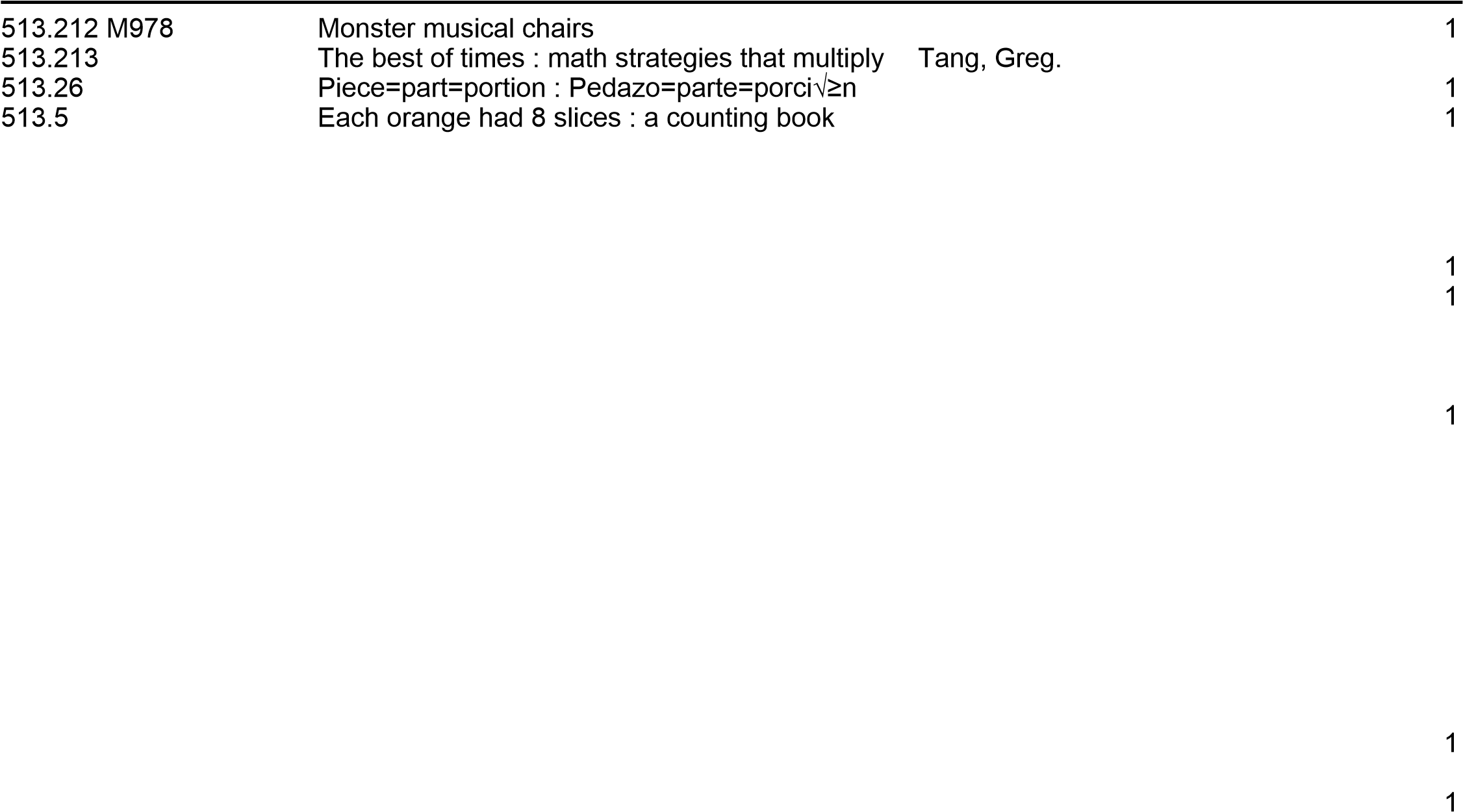 	1	1	Gifford, Scott,	1	Giganti, Paul.	1513.5/5/0148	Roman numerals I to MM : Numerabilia roman...	Geisert, Arthur.	1	1Mur	Beep, beep, vroom vroom!	Murphy, Stuart J.,	1	1 515.24 D378O	One grain of rice : a mathematical folktale	Demi.	1	1 515/.24	Beep beep, vroom vroom	Murphy, Stuart J.,	1	1515/.24	One-- two-- three-- Sassafras	Murphy, Stuart J.,	1 516	Mummy math : an adventure in geometry	Neuschwander, Cindy.	1Sir Cumference and the first round table : a m...	Neuschwander, Cindy.	1	1 516	Sir Cumference and the Great Knight of Angle...	Neuschwander, Cindy.	2	2 516	Sir Cumference and the Isle of Immeter : a ma...	Neuschwander, Cindy.	2	2516	Sir Cumference and the sword in the cone	Neuschwander, Cindy.	1516	Sir Cumference and the sword in the cone	Neuschwander, Cindy.	1	1516 Dod	The shape of things	Dodds, Dayle Ann.	1	1516 PAT	Shapes	Patilla, Peter.	1	1516 SCH	Squares.	Schuette, Sarah.	1	1516 SCH	Ovals.	Schuette, Sarah L.	1	1516 SCH	Rectangles.	Schuette, Sarah L.	1	1516 SCH	Stars.	Schuette, Sarah L.	1	1SCH	Triangles.	Schuette, Sarah L.	1	1516.2 Hob	Shapes, shapes, shapes.	Hoban, Tana.	1	1516.22	What's your angle Pythagoras : a math adven...	Ellis, Julie,	1	1516/.15	Polly's pen pal	Murphy, Stuart J.,	1516/.15	Sir Cumference and the dragon of pi : a math...	Neuschwander, Cindy.	1	1 519.2	Do you wanna bet : your chance to find out a...	Cushman, Jean.	1519.2	Probably pistachio	Murphy, Stuart J.,	1	1519.2 Mur	Probably pistachio	Murphy, Stuart J.,	1	1519.2/87	Same old horse	Murphy, Stuart J.,	1	1519.5/44	Great estimations	Goldstone, Bruce.	1	1520 ASI	Astronomy Today.	Asimov, Isaac.	1	1520 ASI	Index.	Asimov, Isaac.	1	0520 ASI	The Space Spotter's Guide.	Asimov, Isaac.	1	1520 Bar	Explore the world of space.	Bargar, Sherie.	1	1520 E Rab	There's no place like space	Rabe, Tish,	1	1 520 HUG	First big book of space	Hughes, Catherine D.	1	1520 Lip	Astronomy	Lippincott, Kristen,	1	1Osb	Space : a nonfiction companion to Midnight o...	Osborne, Will.	1	1 520 WIL	Comets Stardust and Supernovas.	Willett, Edward.	2	2520.9 ASI	Ancient Astronomy.	Asimov, Isaac.	1	15200	sunshine	Jan Ormerod	1	05206	Amelia Bedelia Goes Camping	Lynn Sweat	1	1521.2 Bra Volcanoes.	1 1 523 Ber Do stars have points? : questions and answe... Berger, Melvin. 1 1 523 Bra Sun dogs and shooting stars. Branley, Franklyn Man... 1 1523 Fra	Astronomy	Fradin, Dennis B.	2	2Gal	The Macmillan book of astronomy	Gallant, Roy A.	1	1 523.1 Apf	Nebulae : The Birth and Death of Stars.	1	1 523.1 ASI	How Was the Universe Born?.	Asimov, Isaac.	1	1ASI	Our Milky Way and Other Galaxies.	Asimov, Isaac.	1	1523.1 ASI	Mythology and the Universe.	Asimov, Issac.	1	1523.1 BAI	Far out in space.	Bailey, Donna.	1523.1 BEN	The universe : think big!	Bendick, Jeanne.	1SIM Gakaxies.	1 523.1 ZAP GALAXIES Zappa, Marcia 0ASI	Our Solar System.	Asimov, Isaac.Fra	Comets, asteroids and meteors	Fradin, Dennis B.523.2 Lee	Postcards from Pluto : a tour of the solar system	Leedy, Loreen.	2	2Lew Moon, sun, and stars. Lewellen, John Bryan. 1 1 523.2 Sim Our solar system Simon, Seymour. 1 1ASI	The Earth's Moon.	Asimov, Isaac.	1	1Asi The moon Asimov, Isaac, 1 1 523.3 COL The magic school bus lost in the solar system Cole, Joanna. 3 3 523.3 Col The magic school bus, lost in the solar system Cole, Joanna. 2 2 523.3 COL The magic school bus lost in the solar system Cole, Joanna. 1 1 523.3 Dar The moon : a spaceflight away Darling, David J. 1 1523.3 Gib	The moon book	Gibbons, Gail.	1	1WAL	The moon	Walker, Niki,	1	1Planets	Tuchman, Gail.	1	1Apf	Voyager to the planets	Apfel, Necia H.	1	1523.4 Asi Pluto : a double planet?. 1 1 523.4 ASI The Asteroids. Asimov, Isaac. 1 1523.4 ASI	Jupiter : The Spotted Giant.	Asimov, Isaac.	1	1523.4 ASI	Mars : Our Mysterious Neighbor.	Asimov, Isaac.	1	1523.4 ASI	Mercury : The Quick Planet.	Asimov, Isaac.	1	1523.4 ASI	Neptune : The Farthest Giant.	Asimov, Isaac.	1	1523.4 ASI	Saturn : The Ringed Beauty.	Asimov, Isaac.	1	0523.4 ASI	Uranuns : The Sideways Planet.	Asimov, Isaac.	1	1523.4 ASI	Venus : A Shroided Mystery.	Asimov, Isaac.	1	1523.4 BAI	The far planets.	Bailey, Donna.	1	1523.4 BAI	The near planets.	Bailey, Donna.	1	1523.4 BEN	The planets : neighbors in space	Bendick, Jeanne.	1	1523.4 Bra	The planets in our solar system.	1	1523.4 Bra	Uranus : the seventh planet	Branley, Franklyn Man...	1	1523.4 Fra	Mercury	Fradin, Dennis B.	1	1523.4 Fra	Neptune	Fradin, Dennis B.	1	1523.4 Fra	Pluto	Fradin, Dennis B.	1	1523.4 Fra	Saturn	Fradin, Dennis B.	1	1523.4 Fra	Uranus	Fradin, Dennis B.	1	1523.4 Fra Venus. Fradin, Dennis B. 1 1 523.4 Lau Journey to the planets. 1 1 523.4 MOO The planets Moore, Patrick. 1 1523.4 Sim	Jupiter.	Simon, Seymour.	1	1523.4 Sim	Mars.	Simon, Seymour.	1	1523.4 Sim	Mercury	Simon, Seymour.	1	1523.4 Sim	Neptune	Simon, Seymour.	1	1523.4 Sim	Uranus.	Simon, Seymour.	1	1523.4 Sim	Venus	Simon, Seymour.	1	1523.4 Sim	Saturn.	Simon, Symour.	1	1523.41 Asi Mercury Asimov, Isaac, 1 1 523.41 Bri Mercury Brimner, Larry Dane. 1 1 523.42 Asi Venus Asimov, Isaac, 1 1 523.42 Bri Venus Brimner, Larry Dane. 1 1 523.43 Asi Mars Asimov, Isaac, 1 1 523.43 Bri Mars Brimner, Larry Dane. 1 1523.43 Dem	Mars : the red planet	Demuth, Patricia.	3	3Rid	The mystery of Mars	Ride, Sally.	1	1Asi	Asteroids	Asimov, Isaac,	1	1Asi Jupiter Asimov, Isaac, 1 1 523.45 Bri Jupiter Brimner, Larry Dane. 1 1 523.45 Sim Destination, Jupiter Simon, Seymour. 2 2Asi	Saturn	Asimov, Isaac,Bri	Saturn	Brimner, Larry Dane.Asi	Uranus	Asimov, Isaac,Bri	Uranus	Brimner, Larry Dane.Asi Neptune Asimov, Isaac, 523.48 Asi Pluto and Charon Asimov, Isaac,523.48 Bri	Neptune	Brimner, Larry Dane.523.48 Bri Pluto Brimner, Larry Dane. 1 523.5 Lau Voyagers from space : meteors and meteorites Lauber, Patricia. 1 0523.6 Asi	Comets and meteors.	1	1523.6 Ben Comets and Meteors Bendick, Jeanne 1 1 523.6 Bra Comets. Branley, Franklyn Man... 1 1 523.6 Fra Halley's comet Fradin, Dennis B. 1 0523.6 Kru	The comet and you.	Krupp, E. C.	1	1MOO	Comets and shooting stars	Moore, Patrick.	1	1Asc	The sun is my favorite star	Asch, Frank.	1	1523.7 Asi	The sun.	Asimov, Isaac,	2	2523.7 BEN	The sun : our very own star	Bendick, Jeanne.	1	1523.7 Gib	Sun Up, Sun down.	1	0523.7 MOO	The sun and moon	Moore, Patrick.	1	1Sim The sun. Simon, Seymour. 1 1 523.8 Zoo in the sky : a book of animal constellations Mitton, Jacqueline. 1 1ASI	The Birth and Death of Stars.	Asimov, Issac.	1	1523.8 ASI	Quasars, Pulsars, and Black Holes.	Asimov's, Isaac.	1	1523.8 BAI	Looking at stars.	Bailey, Donna.	1	1523.8 BEN	The stars : lights in the night sky	Bendick, Jeanne.	1	1523.8 Bra Superstar.	2 2 523.8 Col The magic school bus sees stars : a book abo... Cole, Joanna. 1 1523.8 Dus	Stars	Dussling, Jennifer.	3	3523.8 Kru	The Big Dipper and you	Krupp, E. C.	1	1523.8 MOO	The stars	Moore, Patrick.	1	1523.8 Sim	Stars.	1	1523.8 Wan Stars.	1 1 523.8 ZAP Black Holes Zappa, Marcia 1 0ZAP	Constellations	Zappa, Marcia	1	1BEN	Moons and rings : companions to the planets	Bendick, Jeanne.	1	1523.9 ZAP	Eclipses	Zappa, Marcia	1	0525 ASI	Earth : Our Home Base.	Asimov, Isaac.	1	1525 Bra	Sunshine makes the seasons	Branley, Franklyn Man...	1	1525 Bra	What makes day and night	Branley, Franklyn Man...	1	1525 Fra	Earth	Fradin, Dennis B.	1	1525 Lam	The Seasons.	Lambert, David.	1	1525 Lau	How we learned the earth is round	Lauber, Patricia.	1	1Lau	Seeing Earth from space	Lauber, Patricia.	1	1Abe	Latitude and longitude	Aberg, Rebecca.	2	2529	A second is a hiccup : a child's book of time	Hutchins, H. J.	1	1529	Time	Pluckrose, Henry,	1	1529 Bau What Time is it around the world?. 1 1 529 BRE Time and Clocks. Breiter, Herta S. 1 1PAT	Time	Patilla, Peter.	1	1529/.7 Rodeo time Murphy, Stuart J., 1 1 529/.7 Telling time : how to tell time on digital and an... Older, Jules. 1 1529/.7	How do you know what time it is	Wells, Robert E.	1	1Coo	Matter	Cooper, Christopher	1	1530 CRE	Boomerangs, Blades and Basketball.	Creighton, Jayne.	2	2530 Web	Science experiments	Webster, Vera R.	2	2Wil Matter Wilkin, Fred. 1 530.078 DOU Super Simple Things to do with Balloons Doudna, Kelly 1530.092 I am Albert Einstein Meltzer, Brad. 1 530.4 Bra Pop! : a book about bubbles Bradley, Kimberly Brub... 1530.4 TAY	Experiments with solids, liquids, and gases	Taylor-Butler, Christine. 530.4 Zoe	What is the world made of? : all about solids, ...	Zoehfeld, Kathleen W...530.8	Measuring Penny	Leedy, Loreen.530.8	A house for Birdie	Murphy, Stuart J.,530.8	Room for Ripley	Murphy, Stuart J.,530.8	Millions to measure	Schwartz, David M.	1530.8 Adl	How tall, how short, how faraway	Adler, David A.	2	2530.8 Lee	Measuring Penny	Leedy, Loreen.	3	3530.8 Mur	Super sand castle Saturday	Murphy, Stuart J.,	1	1530.8 P733	Capacity	Pluckrose, Henry,	1	1530.8 P733le	Length	Pluckrose, Henry,	1	1530.8 P733si	Size	Pluckrose, Henry,	1	1530.8 P733we	Weight	Pluckrose, Henry,	1	1530.8 PAT	Measuring	Patilla, Peter.	1	1Bra Gravity is a mystery Branley, Franklyn Man... 1 1 531 CAT Exploring uses of energy. Catherall, Ed. 1 1531 Cob Why doesn't the earth fall up? : and other not... Cobb, Vicki. 1 1 531 DOU Super Simple Things to do with Pressure Doudna, Kelly 1 1 531 GRA Experiments with motion Gray, Susan Heinrichs. 1 1 531 Laf Force and motion Lafferty, Peter. 1 1531 SKU	Zero Gravity.	Skurynski, Gloria.	1	1Wel	What's faster than a speeding cheetah?	Wells, Robert E.	1	1Arv Why does it Float?. 1 1 532 Col The magic school bus ups and downs : a boo... Cole, Joanna. 1 1Sim	Let's try it out in the air : hands-on early-learn...	Simon, Seymour.	1	1Bro	Sound experiments	Broekel, Ray.	1	1534 CAT	Exploring Sound.	Catherall, Ed.	1	1Pfe	Sounds all around	Pfeffer, Wendy,	1	1Bro	Experiments with light.	Broekel, Ray.	1	1535 Bur	Light	Burnie, David.	1	1CAT Exploring light. Catherall, Ed. 1 1 535 KIR Rainbow colors. Kirckpatrick, Rena K. 1 1 535.6 CRE Freight train Crews, Donald. 1 1535.6 Wes	A color sampler	Westray, Kathleen.	1	1535/.4 Sim	Shadow magic	Simon, Seymour.	1	0Col	The magic school bus in the arctic : a book ab...	Cole, Joanna.	1	1536 DOU	Super Simple Things to do with Temperature	Doudna, Kelly	1	1536 Ole	Experiments with heat	Oleksy, Walter.	2	2Sch	The magic school bus in the arctic : a book ab...	Cole, Joanna.	1	1BAI	Electricity.	Bailey, Mark W.	1	1537 Bai	Discovering electricity.	Bains, Rae.	1	1537 Ber	Switch on, switch off	Berger, Melvin.	1	1537 CAT	Exploring electricity.	Catherall, Ed.	1	1537 Cha Experiments with electricity Challand, Helen J. 2 2 537 GRA Experiments with electricity Gray, Susan Heinrichs. 1 1 537 Mar Power up : experiments, puzzles, and games ... Markle, Sandra. 1 1Par Electricity Parker, Steve. 1 1 537 Zub Blinkers and buzzers : building and experimen... Zubrowski, Bernie. 1 1Bra What makes a magnet? Branley, Franklyn Man... 1 1 538 BRY Experiments with magnets Bryan, Dale-Marie, 1 1538 Cha Experiments with magnets Challand, Helen J. 2 2 538 ESB The night rainbow Esbensen, Barbara Ju... 2 2KIR	Magnets.	Kirkpatrick, Rena K.	1	1538.4 CAT Magnets. Catherall, Ed. 1 1 540 Col MSB : Gets Baked in a Cake. 1 1 540 Cox Chemistry. Cox, Shirley. 1 1540 Meb	Adventures with atoms and molecules : Book ...	Mebane, Robert C.New	Chemistry	Newmark, Ann.Dou	Super Simple Things to Do with Bubbles	Doudna, Kelly541 ZUB	A children's museum Actvity Book Bubbles.	Zubrowski, Bernie.546 DOU	Super Simple Things to do with Water	Doudna, Kelly 546 Wic	A drop of water : a book of science and wonder	Wick, Walter.548 SYM	Crystal & gem	Symes, R. F.548 Sym	Crystal & gem	Symes, R. F.	05485	The Best Valentine In the World	Marjorie Sharmat	1	1550 Asi Earth Asimov, Isaac, 1 1 550 Ber Are mountains growing taller? : questions and... Berger, Melvin. 1 1550 CAT	Exploring soil and rocks.	Catherall, Ed.	1	1550 Cox	Earth Science	Cox, Shirley.	1	1550 Gib	Planet Earth, inside out	Gibbons, Gail.	2	1550 Lau Your'e Aboard Spaceship Earth. Lauber, Patricia. 3 3 550 Pat Shaping the earth Patent, Dorothy Hinsh... 1 1Van	Earth	Van Rose, Susanna.	1	1Car	The Sea and Shore.	Carr, Marion B.	1	1551 Cha Volcanoes.	1 1 551 COL The magic school bus inside the Earth Cole, Joanna. 2 2551 Col	The magic school bus inside the Earth	Cole, Joanna.	2	2Jen	The Earth.	Jennings, Terry.	1	1551.2 Bra Volcanoes.	1 1 551.2 BRA Earthquakes Branley, Franklyn Man... 1 1551.2 Cha	Volcanoes.	1	1551.2 Cha	Earthquakes	Challand, Helen J.	2	1551.2 Gol	Why Mount St, Helens blew its top	Goldner, Kathryn Allen.	1	1551.2 Lam Earthquakes. Lambert, David. 1 0 551.2 Lau Volcano : The Eruption and healing of Mount... Lauber, Patricia. 1 0 551.2 LAU Volcano : the eruption and healing of Mount S... Lauber, Patricia. 2 2551.2 Lew Hill of Fire.	1 1 551.2 Nir Volcanoes : mountains that blow their tops Nirgiotis, Nicholas. 2 2551.2 Rad	Volcanoes.	1	1551.2 Sim	Volcanoes.	1	0551.2 Sim Earthquakes Simon, Seymour. 1 1 551.2 Van Volcano and Earthquake. 1 1551.2 VAN	Volcano & earthquake	Van Rose, Susanna.	1	1551.2 Van	Volcano & earthquake	Van Rose, Susanna.	1	1551.21 Ber Why do volcanoes blow their tops? : question... Berger, Melvin. 1 1 551.21 McG Visiting volcanoes with a scientist McGlone, Catherine. 1 1551.21 SCH What Are Volcanoes?. Schuh, Mari C. 1 1 551.22 Bra Earthquakes Branley, Franklyn Man... 1 1 551.22 Sim Danger! earthquakes Simon, Seymour. 1 1551.31 Fow	Icebergs, ice caps, and glaciers	Fowler, Allan.	1	1551.319 Sim	Lightning	Simon, Seymour.	2	2CAR	Caves.	Carey, Helen H.	1	1551.4 CAT	Exploring weather.	Catherall, Ed.	1	1551.4 Col	The magic school bus gets all dried up : a boo...	Cole, Joanna.	1	1551.4 Coo	The mysterious undersea world.	1	1551.4 Hoo	The drop in my drink : the story of water on ou...	Hooper, Meredith.	1	1551.4 Sim	Mountains.	Simon, Seymour.	1	1551.41 Gib	Marshes & swamps	Gibbons, Gail.	1	1TRU	What Are Deserts?.	Trumbauer, Lisa.	1	1Col	The magic school bus takes a dive : a book a...	Cole, Joanna.	1	1TRU	What Are Mountains?.	Trumbauer, Lisa.	1	1SCH	What Are Caves?.	Schuh, Mari C.	1	1551.46 Bar Explore the world of oceanography. Bargar, Sherie. 1 1 551.46 Ber What makes an ocean wave? : questions and... Berger, Melvin. 1 1551.46 Car Tsunamis Carruthers, Margaret W. 1 1 551.46 Car Oceans Carter, Katharine Jones. 1 1 551.46 Gib Exploring the deep, dark sea Gibbons, Gail. 2 2 551.46 Jen Oceans and seas. Jennings, Terry.551.46 MAC	Ocean	MacQuitty, Miranda.551.46 Mac Ocean MacQuitty, Miranda. 0 551.46 Sim Oceans Simon, Seymour. 1551.46 TRU	What Are Oceans?.	Trumbauer, Lisa.	1551.46 Wal	Tsunami alert!	Walker, Niki,	1	1551.46 WAR Oceans Ward, Kristin. 1 1 551.46 Wat Deep Sea Vents : Living worlds without sun. Waters, John Frederick. 1 1551.46 WEI	The Pacific Ocean.	Weintraub, Aileen.	1	1551.48 Bai Wonders of Rivers. 1 1 551.48 Col The magic school bus wet all over : a book ab... Cole, Joanna. 1 1 551.48 DOR Follow the water from brook to ocean Dorros, Arthur. 1 1551.48 DOR	Follow the water from brook to ocean.	Dorros, Arthur.	1	0551.48 Ham	This is the ocean	Hamilton, Kersten.	1	1551.48 Hen	The Great Lakes	Henderson, Kathy.	1	1551.48 His	The big rivers : the Missouri, the Mississippi, a...	Hiscock, Bruce.	1	1551.48 Hol	Rivers and lakes	Holland, Simon.	1	1551.48 Owe	Rivers	Owen, Andy,	1	1551.48 Rei	From ice to rain.	Reidel, Marlene.	1	1551.48 SCH	What Are Lakes?.	Schuh, Mari C.	1	1ASH	Sunshine	Ashwell, Miranda,	1	1551.5 BRA	Air is all around you	Branley, Franklyn Man...	1	1551.5 Bra	Flash, crash, rumble and roll	Branley, Franklyn Man...	1	0551.5 Bra	Tornado alert	Branley, Franklyn Man...	1	1551.5 BRA	Tornado alert	Branley, Franklyn Man...	1	1551.5 Col	The Magic school bus kicks up a storm : a boo... Cole, Joanna.	1	1551.5 COS	Weather	Cosgrove, Brian,	1	0551.5 Cos	Weather	Cosgrove, Brian,	1	1551.5 COS	Weather.	Cosgrove, Brian.	1	1551.5 Dus	Pink snow and other weird weather	Dussling, Jennifer.	3	3551.5 KIR	Weather.	Kirkpatrick, Rena K.	1	1551.5 McV	The Sierra Club book of weatherwisdom	McVey, Vicki.	1	1551.5 PAR	Sunburns, Twisters, and Thunderclaps.	Parker, Janice.	2	2551.5 Sim	Storms	Simon, Seymour.	1	1551.5 Sim	Storms.	Simon, Seymour.	1	1551.5 Sim	Weather	Simon, Seymour.	1	1551.5 Web	Weather experiments	Webster, Vera.	2	2551.5028 HAN	Meteorologist's Tools	Hanson, Anders	1	1551.51 ASH	Wind	Ashwell, Miranda,	1	1551.51 Cob	I face the wind	Cobb, Vicki.	1	1551.55 All Tornadoes : and other dramatic weather syste... Allaby, Michael. 1 1 551.55 Ber Do tornadoes really twist? : questions and an... Berger, Melvin. 2 2 551.55 Bra Flash, crash, rumble, and roll Branley, Franklyn Man... 1 1551.55 Cha Hurricane & tornado Challoner, Jack. 1 1 551.55 Col MSB : Inside a hurricane. 1 1551.55 COL	The magic school bus inside a hurricane	Cole, Joanna.	2	2551.55 Erl	Hurricanes	Erlbach, Arlene.	1	0551.55 Her	Storm chasers : tracking twisters	Herman, Gail,	2	2551.55 His	The big storm	Hiscock, Bruce.	1	1Osb Twisters and other terrible storms : a nonfictio... Osborne, Will. 1 1 551.56 Dus Lightning : it's electrifying Dussling, Jennifer. 1 1Dus Lightning : it's electrifying Dussling, Jennifer. 2 2 551.56 Gal Rainbows, mirages, and sundogs : the sky as... Gallant, Roy A. 1 1Arv Why does it rain?.	1 1 551.57 ASH Rain Ashwell, Miranda, 1 1551.57 ASH	Snow	Ashwell, Miranda,	1	1551.57 Bra	What makes it rain?.551.57 BRA	Down comes the rain	Branley, Franklyn Man... 551.57 Bra	Rain and hail.	Branley, Franklyn Man...551.57 Bra	Snow is falling	Branley, Franklyn Man...551.57 deP	The Cloud Book.	1551.57 Fra	Droughts.	Fradin, Dennis B.	1551.57 WAR	Rain	Ward, Kristin.	1551.57 WAR Snow Ward, Kristin. 1 1 551.57 Wil The secret language of snow Williams, Terry Tempes... 1 1 551.6 Arn El Nino : stormy weather for people and wildlife Arnold, Caroline. 1 1Cos Weather Cosgrove, Brian, 1 1 551.6 Dew What will the weather be?. 1 1 551.6 Lam Weather. Lambert, David. 1 0551.6 MCM	The Weather Sky.	McMillian, Bruce.	1	0551.6 STI	Forces of Nature.	Stiefel, Chana.	2	2551.63 ASH	Watching the weather	Ashwell, Miranda,	1	1551.63 Ber	Can it rain cats and dogs? : questions and an...	Berger, Melvin.	1	1Sti	Ice age	Stille, Darlene R.	1	1Zoe How mountains are made Zoehfeld, Kathleen W... 1 1 5513.48 SCH What Are Rivers?. Schuh, MAri C. 1 1Eve	Rocks, fossils and arrowheads	Evert, Laura,	2	2552 Gan	Let's go rock collecting	Gans, Roma.	1	1552 Gan	Rock collecting	Gans, Roma.	1	1552 Gil	Science-Hobby Book of Rocks and Minerals.	Gilbert, Miriam.	1	1552 Pod	Rocks and minerals	Podendorf, Illa.	1	1552 SYM	Rocks & Minerals : Eyewitness Books.	Symes, R.F. Dr.	1	1552 Whi	All about rocks and minerals.	White, Anne Terry.	1	1552.0078 HAN	Experiments with rocks and minerals	Hand, Carol,	1	1552DEP	The Quicksand Book.	2	2553.2 Din	Coal.	Dineen, Jacqueline.	1	1553.6 WAR	Sand	Ward, Kristin.	1	1553.7 Ney	Water	Neye, Emily.	1	1553.7 Ney Water Neye, Emily. 2 2 553.7 Sei Water--what it is, what it does Seixas, Judith S. 1 1555.1 Sil	Plate tectonics	Silverstein, Alvin.	1	1559.9 Bra	What the moon is like	Branley, Franklyn Man...	1	1559.9 Sim	The moon	Simon, Seymour.	1	1560	Prehistoric actual size	Jenkins, Steve,	1	1560 ALI	Fossils Tell Of Long Ago.	Aliki, Brandenberg.	1	0560 BAT	Extinct! : creatures of the past	Batten, Mary.	1	1560 Lau	Dinosaurs Walked Here.	1	1560 Lin	Prehistoric Life.	Lindsay, William.	2	2560 Lin	Prehistoric life	Lindsay, William.	2	2560 Rob	Fossils.	Roberts, Allan.	1	1560 Tay	Fossil	Taylor, Paul D.	1	1560 TAY Fossil Taylor, Paul D. 2 2 565 Bon When bugs were big, plants were strange, an... Bonner, Hannah. 1 1566 Arn	Dinosaurs down under : and other fossils from...	Arnold, Caroline.	1	0566 Bir	Relatives of dinosaurs	Birch, Robin.	1	1566 Bir	Relatives of dinosaurs	Birch, Robin.	2	2566 Gib	Prehistoric animals	Gibbons, Gail.	1	1Hor	Prehestoric Monsters did the Strangest Things.	1	1O'B	Megatooth	O'Brien, Patrick.	1	1RIE	Megalodon.	Riehecky, Janet.	1	1567.3 Joh	Sharks past and present	Johnston, Marianne.	1	1567.9 Ali	Dinosaur bones	Aliki.	1	1567.9 Ali Dinosaurs are different Aliki. 1 1 567.9 Ali My visit to the dinosaurs Aliki. 4 4567.9 Ali	My visit to the dinosaurs	Aliki.567.9 Ash	My favorite dinosaurs	Ashby, Ruth.567.9 ASI	Did Comets kill the Dinosaurs?.	Asimov's, Issac.567.9 Ber	Did dinosaurs live in your backyard? : questio...	Berger, Melvin.567.9 Bis Digging for bird-dinosaurs : an expedition to M... Bishop, Nic, 1 567.9 Bra Dinosaurs, asteroids, and superstars. Branley, Franklin Mans... 1567.9 Bra	What happened to the dinosaurs?	Branley, Franklyn Man...	1567.9 Car How Big is a Brachiosaurus?. 1 1 567.9 Coh Ichthyosaurus Cohen, Daniel, 1 1567.9 Coh	Sarcosuchus imperator	Cohen, Daniel,	1	1567.9 COL The magic school bus in the time of the dinos... Cole, Joanna. 2 2 567.9 Dav Don't know much about dinosaurs Davis, Kenneth C. 1 1 567.9 DID Did triceratops have polka dots? : first questio... 1 1 567.9 Dix Ankylosaurus and other mountain dinosaurs Dixon, Dougal. 1 1 567.9 Dix Centrosaurus and other dinosaurs of cold places Dixon, Dougal. 1 0567.9 Dix Deltadromeus and other shoreline dinosaurs Dixon, Dougal. 1 0 567.9 Dix Giganotosaurus and other big dinosaurs Dixon, Dougal. 1 1567.9 Dix	Ornithomimus and other fast dinosaurs	Dixon, Dougal.	1	1567.9 Dix	Plateosaurus and other desert dinosaurs	Dixon, Dougal.	1	1567.9 Dix	Saltopus and other first dinosaurs	Dixon, Dougal.	1	1567.9 Dix	Stegosaurus and other plains dinosaurs	Dixon, Dougal.	1	1567.9 Dix	Styracosaurus and other last dinosaurs	Dixon, Dougal.	1	1567.9 Dix	Triceratops and other forest dinosaurs	Dixon, Dougal.	1	1567.9 Dod An alphabet of dinosaurs Dodson, Peter. 1 1 567.9 Elt Dinosaurs and other Prehistoric creatures. 1 1567.9 Fre Dinosaurs and their Young. 1 1 567.9 Gib Dinosaurs Gibbons, Gail. 2 2 567.9 Gil Dinosaur ghosts : the mystery of Coelophysis Gillette, J. Lynett. 1 1 567.9 Hel Daniel's dinosaurs : a true story of discovery Helm, Charles, 1 1567.9 Hen	Asteroid impact	Henderson, Douglas.	1	1567.9 Hol	Feathered dinosaurs : the origin of birds	Holmes, Thom.	1	1567.9 Hor	Digging up Tyrannosaurus rex	Horner, John R.	1	1567.9 Hor Did dinosaurs eat pizza? : mysteries science h... Hort, Lenny. 1 1 567.9 Ker The dinosaurs of Waterhouse Hawkins : an illu... Kerley, Barbara. 2 2 567.9 Kud Boy, were we wrong about dinosaurs! Kudlinski, Kathleen V. 1 1 567.9 Lam Dinosaurs : facts, things to make, activities. 1 1567.9 Las	Dinosaurs Dig.	1	1567.9 lau	Living with dinosaurs.	1	1567.9 Les	The fastest dinosaurs	Lessem, Don.	1	1567.9 Les	The smartest dinosaurs	Lessem, Don.	1	1567.9 Mar	Outside and inside dinosaurs	Markle, Sandra.	2	2567.9 McM	Dinosaur hunters	McMullan, Kate.	1	1567.9 Mil	Dinosaur days	Milton, Joyce.	2	2567.9 Mil	Dinosaur days	Milton, Joyce.	2	2567.9 NEM	A picture book of dinosaurs.	Nemes, Claire.	2	2567.9 NOR	Dinosaur	Norman, David,	2	2567.9 Nor Dinosaur Norman, David. 1 0 567.9 O'B Gigantic! : how big were the dinosaurs? O'Brien, Patrick, 1 1 567.9 Osb Dinosaurs : a nonfiction companion to Dinosa... Osborne, Will. 2 2567.9 Par	Dinosaur time.	1	1567.9 Pen	Dinosaur babies	Penner, Lucille Recht.	1	1567.9 Pen	Dinosaur babies	Penner, Lucille Recht.	1	1567.9 Pen Dinosaur babies Penner, Lucille Recht. 4 4 567.9 Pet Apatosaurus Petersen, David. 1 1567.9 Pri Dinosaurs! : strange and wonderful Pringle, Laurence P. 1 1 567.9 Sab Encyclopedia prehistorica : dinosaurs Sabuda, Robert. 1 1567.9 Sat The illustrated Dinosaur Dictionary. 1 1 567.9 Sel A First look at dinosaurs. Selsam, Millicent Ellis. 1 1 567.9 She Stegoaurus.567.9 Sim	The Smallest Dinosaurs.567.9 Slo	Feathered dinosaurs	Sloan, Christopher.567.9 Tan Graveyards of the dinosaurs : what it's like to ... Tanaka, Shelley. 2 2 567.9 Tan New dinos : The latest finds! The coolest dino... Tanaka, Shelley. 1 1567.9 Wen	Feathered dinosaurs of China	Wenzel, Gregory C.	1	1567.9 Wen Giant dinosaurs of the Jurassic Wenzel, Gregory C. 1 1 567.9 WHI Dinosaur alphabet book Whitehead, Patricia. 1 1567.9 Whi Macmillan children's guide to dinosaurs : and ... Whitfield, Philip. 1 1 567.9 Wil Discovering dinosaurs with a fossil hunter Williams, Judith 1 1567.9 Wis In the time of dinosaurs. 1 1 567.9 Zoe Dinosaur parents, dinosaur young : uncoverin... Zoehfeld, Kathleen W... 1 0567.91 Gra Amazing world of dinosaurs. 1 1 567.912 Giganotosaurus Riehecky, Janet, 1 0Bir	Long-necked dinosaurs	Birch, Robin.	1	1567.912 Bir	Long-necked dinosaurs	Birch, Robin.	1	1567.912 Bir	Meat-eating dinosaurs	Birch, Robin.	1	1567.912 Bir	Meat-eating dinosaurs	Birch, Robin.	2	2567.912 Coh	Allosaurus	Cohen, Daniel,	1	1567.912 Coh	Spinosaurus	Cohen, Daniel,	1	1567.912 Dah Swift thief : the adventure of Velociraptor Dahl, Michael. 1 1 567.912 Dah T. rex : the adventure of Tyrannosaurus rex Dahl, Michael. 1 1 567.912 Dix Ceratosaurus and other fierce dinosaurs Dixon, Dougal. 1 0567.912 Fri	Tyrannosaurus rex	Fritz, Sandy.	1	1567.912 Fri	Velociraptor	Fritz, Sandy.	1	1567.912 FRO	Allosaurus.	Frost, Helen.	1	0567.912 Fro	Allosaurus	Frost, Helen,	1	1567.912 FRO	Tyrannosaurus Rex.	Frost, Helen.	1	1567.912 Gol Killer dinosaurs Goldsmith, Andrew, 1 1 567.912 Gra Allosaurus Gray, Susan Heinrichs. 1 1567.912 Gra	Coelophysis	Gray, Susan Heinrichs.	1	1567.912 Gra	Oviraptor	Gray, Susan Heinrichs.	1	1567.912 Gra	Tyrannosaurus rex	Gray, Susan Heinrichs.	1	1567.912 Gra	Velociraptor	Gray, Susan Heinrichs.	1	1567.912 Lan	Velociraptor.	1	1567.912 LAN	Tyrannosaurus rex	Landau, Elaine.	1	1567.912 Les	The deadliest dinosaurs	Lessem, Don.	1	1567.912 Les	Feathered dinosaurs	Lessem, Don.	1	1567.912 Lin	Velociraptors	Lindeen, Carol,	1	1567.912 LIN	Velociraptor.	Lindeen, Carol K.	1	1567.912 Nun	Tyrannosaurus Rex	Nunn, Daniel	1	0567.912 Nun	Tyrannosaurus Rex - Bk 1 of 2 copies	Nunn, Daniel	1	1567.912 Nun	Velociraptor	Nunn, Daniel	1	0567.912 Nun	Velociraptor - Bk 2 of 2 copies	Nunn, Daniel	1	0567.912 RIE	Giganotosaurus.	Riehecky, Janet.	1	0RIE	Megalosaurus.	Riehecky, Janet.	2	0567.912/9	Tyrannosaurus rex	Frost, Helen,	1	0Coh	Brachiosaurus	Cohen, Daniel,	1	1Coh	Diplodocus	Cohen, Daniel,	1	1567.913 Dus Dinosaur eggs Dussling, Jennifer. 3 3 567.913 Gra Apatosaurus Gray, Susan Heinrichs. 1 0567.913 Gra Diplodocus Gray, Susan Heinrichs. 1 1 567.913 LAN Apatosaurus Landau, Elaine. 1 1 567.913 Lin Apatosaurus Carol K. Lindeen  & G... 1 0 567.913 LIN Apatosaurus. Lindeen, Carol K. 1 0567.913 LIN	Brachiosaurus.	Lindeen, Carol K.	2	1Nun Brachiosaurus Nunn, Daniel 1 0 567.913 Nun Brachiosaurus - Bk 2 of 2 copies Nunn, Daniel 1 0 567.913 RIE Diplodocus. Riehecky, Janet. 567.913 Rie Diplodocus Riehecky, Janet,Bir	Bird-footed dinosaurs	Birch, Robin.Bir	Bird-footed dinosaurs	Birch, Robin.	2	2567.914 Bir	Bony-skinned dinosaurs	Birch, Robin.	1	1567.914 Bir	Bony-skinned dinosaurs	Birch, Robin.	2	2567.914 Bir	Hard-headed dinosaurs	Birch, Robin.	1	1567.914 Bir	Hard-headed dinosaurs	Birch, Robin.	2	2567.914 Coh	Iguanodon	Cohen, Daniel,	1	1567.914 Coh	Maiasaura	Cohen, Daniel,	1	1567.914 Coh	Pachycephalosaurus	Cohen, Daniel,	1	1567.914 Coh	Parasaurolophus	Cohen, Daniel,	1	1567.914 Coh	Troodon	Cohen, Daniel,	1	1567.914 Fri	Iguanodon	Fritz, Sandy.	1	1567.914 Gra	Iguanodon	Gray, Susan Heinrichs.	1	1567.914 Gra Maiasaura Gray, Susan Heinrichs. 1 1 567.914 RIE Iguanodon. Riehecky, Janet. 1 1Rie	Iguanodon	Riehecky, Janet,	1	1Coh	Ankylosaurus	Cohen, Daniel,	1	1Dah	Bony back : the adventure of Stegosaurus	Dahl, Michael.	1	1567.915 Dah	Three-horn : the adventure of Triceratops	Dahl, Michael.	1	1567.915 Fri	Stegosaurus	Fritz, Sandy.	1	1567.915 Fri	Triceratops	Fritz, Sandy.	1	1567.915 FRO	Stegosaurus.	Frost, Helen.	1	0567.915 FRO Triceratops. Frost, Helen. 1 1 567.915 Gra Ankylosaurus Gray, Susan Heinrichs. 1 1567.915 Gra	Stegosaurus	Gray, Susan Heinrichs.	1	1567.915 Gra Triceratops Gray, Susan Heinrichs. 1 1 567.915 LAN Stegosaurus Landau, Elaine. 1 1567.915 LAN	Triceratops	Landau, Elaine.	1	1567.915 Les	Armored dinosaurs	Lessem, Don.	1	1567.915 Nun	Triceratops	Nunn, Daniel	1	0567.915 Nun	Triceratops - Bk 2 of 2 copies	Nunn, Daniel	1	0567.915/3	Stegosaurus	Frost, Helen,	1	1567.915/8	Triceratops	Frost, Helen,	1	1567.918 LAN	Pterodactyls	Landau, Elaine.	1	1567.918 Nun	Pterodactyl	Nunn, Daniel	1	0567.918 Nun	Pterodactyl - Bk 2 of 2 copies	Nunn, Daniel	1	0567.918 RIE	Pteranodon.	Riehecky, Janet.	1	0567.918 Rie Pteranodon Riehecky, Janet, 1 1 567.918 Slo How dinosaurs took flight : the fossils, the scie... Sloan, Christopher. 1 1567/.3 Rie Megalodon Riehecky, Janet, 1 0 568 Ali My visit to the Dinosaurs. 1 0Eld	Sea monsters.	1	1Gol The dinosaur book. 1 1 569 Ali Wild and woolly mammoths / written and illustr... Aliki. 1 1FRO	Sabertooth Cat.	Frost, Helen.	1	1569 FRO	Wolly Mammoth.	Frost, Helen.	1	1569 LIN	American Mastodon.	Lindeen, Carol K.	2	2Mil	Prehistoric mammals.	1	1569.6 San The Wooly Mammoth. 1 1 569/.67 Woolly mammoth Frost, Helen, 1 1569/.74 Sabertooth cat Frost, Helen, 1 1 570 Kra Hidden worlds : looking through a scientist's m... Kramer, Stephen P. 1 1571.8 Roc	Growing like me	Rockwell, Anne F.	1	1573.3 Sat	Hominids : a look back at our ancestors.	Sattler, Helen Roney.	1	1573.5 BUL	Smooth and Rough.	Bullard, Lisa.	1	1573.8 Jen	What do you do with a tail like this?	Jenkins, Steve,	2	2574 Bee	What Happens in the Spring.	1	1574 Bur Life Burnie, David. 1 1 574 Dek The nature book : discovering, exploring, obs... Dekkers, Midas. 1 1574 Mac	Rain forest : new view.	1	1 574 Sel	Is this a baby dinosaur? : and other science p...	Selsam, Millicent Ellis.574 Spl	Growing seasons	Splear, Elsie Lee.War	Experimenting with nature study	Ward, Alan.574.1 Suh	When I eat	Suhr, Mandy.574.19 Sil Nature's living lights : fireflies and other biolum... Silverstien, Alvin. 1 1 574.5 And Food chains : the unending cycle Anderson, Margaret Je... 1 1574.5 BAI	Deserts.	Bailey, Donna.	1	1574.5 BAI	Forests.	Bailey, Donna.	1	1574.5 BAN	Conserving rain forests.	Banks, Martin.	1	1574.5 Col	The magic school bus gets eaten : a book ab...	Cole, Joanna.	1	1574.5 Cor	Explore a Spooky Swamp.	Cortesi, Wendy W.	2	2574.5 Div	Dive to the coral reefs.	1	1574.5 DOR	Rain Forest Secrets.	Dorros, Arthur.	1	1574.5 Fin	Great American Deserts.	1	1574.5 FOO	Food Chains : Eat & Be Eaten	1	1574.5 For	Journey through a tropical jungle	Forsyth, Adrian.	1	1574.5 Gre	Jungle	Greenaway, Theresa.	1	1574.5 Gre Jungle Greenaway, Theresa, 1 1 574.5 Gui Cactus hotel Guiberson, Brenda Z. 1 0574.5 Hir	Spring	Hirschi, Ron.	1	1574.5 Hir	Winter	Hirschi, Ron.	1	1574.5 His	Tundra, the Arctic land	Hiscock, Bruce.	1	1574.5 KIR	Pond Road.	Kirkpatrick, Rena K.	1	1574.5 Las The most beautiful roof in the world : exploring... Lasky, Kathryn. 1 1 574.5 Lau Who eats what? : food chains and food webs Lauber, Patricia. 2 2574.5 Ler	A desert year	Lerner, Carol.	1	1574.5 Les	Storm on the desert	Lesser, Carolyn.	1	1574.5 MAC	Let's Explore a river.	McCauley, Jane R.	1	1574.5 Nor	Nature's great balancing act : in our own back...	Norsgaard, E. Jaediker.	1	1574.5 Par	Pond & river	Parker, Steve.	1	1574.5 PAT	Yellowstone Fires.	Patent, Dorothy Hinsh...	1	1574.5 Pod	Jungles.	Podendorf, Illa.	2	2574.5 Pod	Seasons	Podendorf, Illa.	1	1574.5 Pol	Ecology	Pollock, Steve	1	1574.5 REE	Enviroment.	Reed, Catherine.	1	1574.5 Row	Prairies and grasslands	Rowan, James P.	1	1574.5 Sch	The hidden life of the pond	Schwartz, David M.	1	1574.5 Sim	Wildfires	Simon, Seymour.	1	1574.5 STA	America's prairies	Staub, Frank J.	1	1574.5 Sto	Marshes and swamps	Stone, Lynn M.	1	1574.5 Ven What happens in the autumn. Venino, Suzanne. 1 1 574.5 VIDEO Volcano! : National Geographic Video. 1 1 574.5 Yol Welcome to the green house Yolen, Jane. 2 2574.9 ASI	Is There Life on Other Planets?.	Asimov, Isaac.	1	1574.9 KIR Shore Life. Kirkpatrick, Rena K. 1 1 574.9 Rin Wonders of the Desert World. 1 1 574.9 Wri A desert scrapbook : dawn to dusk in the Son... Wright-Frierson, Virgin... 1 1574.909 Amo	Exploring the seashore.	1	1574.909 Dew	A night and day in the desert	Dewey, Jennifer.	1	1574.92 Joh	Coral reefs.	Johnson, Sylvia A.	1	1574.92 Sab	Wonders of the sea.	Sabin, Louis.	1	1574.92 Wu	Life in the oceans	Wu, Norbert.	1	157405 Fis a day in the woods. 1 1 575 Gal Before the sun dies : the story of evolution Gallant, Roy A. 1 1575 Gam	Evolution	Gamlin, Linda.	1	1SCH	What Is a Fish?.	Schaefer, Lola M.	1	1575.4 Sau	Flowers.	1	1575.4 Sau Stems.	1 1 575.5 Sau Leaves.	1 1 575.6 SAU	Seeds.	Saunders-Smith, Gail.575.6 SCH	Octopuses.	Schaefer, Lola M.LAM	Microbes.	Lammert, John.Bat	Aliens from Earth : when animals and plants in... Batten, Mary.577 SAY	Trout Are Made of Trees.	Sayre, April Pulley.	1	1Sil Food chains Silverstein, Alvin. 1 1 577 Zoe What's alive? Zoehfeld, Kathleen W... 1 1 577.0911 Polar regions Waldron, Melanie. 1 1Pat	Fire : friend or foe	Patent, Dorothy Hinsh...	1	1Forests Llewellyn, Claire. 1 1 577.3 HEO Do you really want to visit a temperate forest Heos, Bridget. 1 1 577.3 Joh A walk in the boreal forest Johnson, Rebecca L. 1 1577.3 Joh A walk in the deciduous forest Johnson, Rebecca L. 1 1 577.34 Do you really want to visit a rainforest Heos, Bridget, 1 1577.34 Col	The magic school bus in the rain forest	Cole, Joanna.	1	1577.34 DOR Rain forest secrets Dorros, Arthur. 1 1 577.34 Gre Jungle Greenaway, Theresa, 1 1577.34 Joh	A walk in the rain forest	Johnson, Rebecca L.	1	1577.34 Osb	Rain forests : a nonfiction companion to After...	Osborne, Will.	1	1Joh	A walk in the prairie	Johnson, Rebecca L.	1	1577.4/4 HEO	Do you really want to visit a prairie	Heos, Bridget,	1	1DAV	City park	Davis, Wendy.	1	1577.5 Joh	A walk in the tundra	Johnson, Rebecca L.	1	1577.5/3	Mountains	Waldron, Melanie.	1	1577.5/5	Grasslands	Silverman, Buffy.	1	1577.54	Life in the desert	Auch, Alison.	1	1577.54	Deserts	Waldron, Melanie.	1	1577.54 Fow	Living in a desert	Fowler, Allan.	1	1577.54 HEO Do you really want to visit a desert Heos, Bridget, 1 1 577.54 Joh A walk in the desert Johnson, Rebecca L. 1 1 577.584 DAV Limestone cave Davis, Wendy. 1 1Mil	River of life	Miller, Debbie S.	1	1577.6 Par	Pond and river/written by Steve Parker.	Parker, Steve.	1	1577.6 PAR	Ponds & River.	Parker, Steve.	1	1577.6/4	Rivers	Waldron, Melanie.	1	1577.63 Mor	Pond	Morrison, Gordon.	1	1577.68	Wetlands	Silverman, Buffy.	1	1577.68 ABL	Swampland	Ableman, Brian E.	1	1577.68 Fow	Life in a wetland	Fowler, Allan.	1	1577.68 HEO	Do you really want to visit a wetland	Heos, Bridget,	1	1Yol	Welcome to the river of grass	Yolen, Jane.	1	1Goo	Ultimate field trip 3 : wading into marine biology	Goodman, Susan E.,	1	1577.69 LHO	Ocean tide pool	L'Hommedieu, Arthur J...	1	1Oceans	Llewellyn, Claire.	1	1577.7 DAV Coral Reef. Davis, Gary. 1 1 578.4 Sto Nature's paintbrush : the patterns and colors ... Stockdale, Susan. 1 1 578.734 Ber Does it always rain in the rain forest? : questio... Berger, Melvin. 2 2 578.734 DOE A Rain Forest ABC : An alphabet book. Doering, Amanda. 1 1578.754 HOE	A Desert ABC.	Hoena, B.A.578.77	Sea bones	Barner, Bob,578.77 Con	Under the ice	Conlan, Kathleen Eliza...578.77/89 HEO	Do you really want to visit a coral reef	Heos, Bridget, 579 Cap	The giant germ	Capeci, Anne.579.5 PAS	Slime, molds and fungi	Pascoe, Elaine.580 Min	The true book of plants we know.Mur	Peeking at plants with a scientist	Murphy, Patricia J.,580.7 TAY	Experiments with plants	Taylor-Butler, Christine.580.78 DOU	Super Simple Things to do with Plants	Doudna, KellyBUR	Plant	Burnie, David.581 Bur	Plant	Burnie, David.581 Bur Plant Burnie, David. 581 BUR Plant. Burnie, David.581 NEI	How plants grow.	Neigoff, Anne.	1	1581 NEI	Many Plants.	Neigoff, Anne.	1	1581 NEI	Now you know : Plants and their seeds.	Neigoff, Anne.	1	1581 NEI	Now you know : Plants we need.	Neigoff, Anne.	1	1581 NEI	Where plants live.	Neigoff, Anne.	1	1581 Rut	Plant Kingdom.	Rutland, Jonathan.	1	1581 UNW	Science with plants.	Unwin, Mike.	1	1Web	Plant experiments	Webster, Vera R.	1	1Ard	The science book of things that grow	Ardley, Neil.	1	1Gib	From seed to plant	Gibbons, Gail.	3	2KIR	Leaves.	Kirkpatrick, Rena K.	1	1WAR Leaves Ward, Kristin. 1 1 581.5 Lau Summer of fire : Yellowstone 1988 Lauber, Patricia. 1 1New	A Forest is reborn : the story of forest renewal.	Newton, James R.	1	1Ler	Moonseed and mistletoe : a book of poisonou...	Lerner, Carol.	1	1Car The tiny seed Carle, Eric. 1 1 582 Col The magic school bus plants seeds : a book a... Cole, Joanna. 1 1582 Cow	Discover the Trees.	Cowle, Jerry.	1	1582 Day	What is a Flower?.	Day, Jennifer W.	1	1582 Dow	The clover & the bee : a book of pollination	Dowden, Anne Opheli...	1	1582 Jor	How a seed grows	Jordan, Helene J.	1	1582 KIR	Flowers.	Kirkpatrick, Rena K.	1	1582 KIR	Seeds and Weeds.	Kirkpatrick, Rena K.	1	1582 KIR	Seeds and Weeds.	Kirkpatrick, Rena K.	1	1582 Lau	From flower to flower : animals and pollination	Lauber, Patricia.	1	1582 Lau	Seeds, Pop! stick! glide!.	Lauber, Patricia.	1	1582 Mae	How do apples grow?	Maestro, Betsy.	1	1582 PAS	Seeds and Seedlings.	Pascoe, Elaine.	1	0582 Sul	Trees.	Sullivan, George.	1	1Wyl	Science fun with peanuts and popcorn	Wyler, Rose.	1	1582.13 Bur	Wildflowers, blooms and blossoms	Burns, Diane L.	1	1582.13 Kel	A child's book of wildflowers	Kelly, M. A.	1	1582.13 Ler	Plant families	Lerner, Carol.	1	1582.13 Rob	A flower grows	Robbins, Ken.	1	1582.16 Arn	Crinkleroot's guide to knowing the trees	Arnosky, Jim.	1	1582.16 BUR	Tree	Burnie, David.	2	2582.16 Bur	Tree	Burnie, David.	1	1582.16 Bur	Trees, leaves and bark	Burns, Diane L.	2	2582.16 His	The big tree	Hiscock, Bruce.	1	1582.16 KIR	Trees.	Kirkpatrick, Rena K.	1	1582.16 Lau	Be a friend to trees	Lauber, Patricia.	2	2582.16 Loc	Sky tree : seeing science through art	Locker, Thomas,	1	1582.16 Pod Trees Podendorf, Illa. 1 1 583 Bas Tree of life : the world of the African baobab Bash, Barbara. 1 1BAT Hungry plants Batten, Mary. 1 583 BER Saguaro cactus Berquist, Paul. 1 583 Hal The apple pie tree Hall, Zoe, 1583 Hol	The 100-year-old cactus.	Holmes, Anita.	1 583 Lav	Mangrove wilderness; Nature's nursery.	1583 Ler	Pitcher plants : the elegant insect traps.	Lerner, Carol.	1583 Mab Oak and Company. Mabey, Richard. 1 583 MCM Apples How they grow. McMillian, Bruce. 1 583 Mor Oak tree Morrison, Gordon. 1583 ROY	Life cycle of a bean	Royston, Angela.583 ROY	Life cycle of a sunflower	Royston, Angela. 583 ROY	Life cycle of an apple	Royston, Angela.583 Wex Wonderful pussy willows Wexler, Jerome. 584 Wex Jack-in-the-pulpit Wexler, Jerome.585 Arn	The biggest living thing.	Arnold, Caroline.	1	1585 BAS	Ancient ones : the world of the old-growth Do...	Bash, Barbara.	2	2DAV	Douglas fir	Davis, Wendy.	1	1585.79 COL	The Magic School Bus Inside A Beehive.	Cole, Joanna.	1	1Cha	Plants without seeds	Challand, Helen J.	1	1Hel	Plants that never ever bloom	Heller, Ruth.	1	1589.2 Per	Let's Learn about Mushrooms.	Perry, Phyllis.	1	1590 Bah	Blizzard at the zoo.	Bahr, Robert.	1	1590 Ber	Do penguins get frostbite? : questions and an...	Berger, Melvin.	1	1590 BUL	Big and Small.	Bullard, Lisa.	1	1590 BUL	Fast and Slow.	Bullard, Lisa.	1	1590 BUL	Long and Short.	Bullard, Lisa.	1	1590 BUL	Wet and Dry.	Bullard, Lisa.	1	1590 Cur	Animals and the new zoos	Curtis, Patricia.	1	1590 DAH	Wild Animals ABC : An Alphabet Book.	Dahl, Michael.	1	1590 Jac	Zoos	Jacobsen, Karen.	1	1590 Jen Biggest, strongest, fastest Jenkins, Steve, 1 1 590 Pri Scholastic encyclopedia of animals Pringle, Laurence P. 2 2 590 Shu Zoos in the Making. shutlesworth, Dorothy ... 1 1Tho Keepers and creatures at the National Zoo. Thomson, Peggy. 1 1 590 Zie A polar bear can swim : what animals can and... Ziefert, Harriet. 1 1Gib Zoo Gibbons, Gail. 1 1 590.74 Rin Zoos without cages. 1 1Rin	What happens at the zoo.	Rinard, Judith E.	1	1Biggest, strongest, fastest Jenkins, Steve, 1 1 591 ANI Animals in the Mountains. Animaux, de la monta... 1 1 591 ANI Animals in Houses and Gardens. Animaux, des masions... 1 1 591 BEC Animals of the fields and meadows. Becker, Julie. 1 1591 CAR	All creatures	Cartwright, Pauline.	1	1591 Fre	Animal Superstars : biggest, strongest, fastes...	Freedman, Russell.	1	1591 Har	The world of animals	Harrison, V.	1	1591 Hir	Fall	Hirschi, Ron.	1	1591 Hir Summer Hirschi, Ron. 1 0 591 Hor Animals do the strangest things;. Hornblow, Leonora. 1 1591 KAM	Grassland Wildlife.	Khanduri, Kamini.	1	1591 Koh	The view from the oak : the private worlds of o...	Kohl, Judith.	1	1591 Mac Animal clowns. McGoldick, Jane R. 1 1 591 McG Animals that build their Homes. 1 1591 Mor	Endangered Animals.	1	1591 PAN	Animal action ABC	Pandell, Karen.	1	1591 Pop	Life in the Dark.	1	1591 SCH	Real live monsters!	Schecter, Ellen.	1	1591 Sch Charlie Brown's Super Book of Questions and... Schulz, Charles. 1 1 591 Sim Little giants. Simon, Seymour. 1 1Stu	Our amazing animal friends.	Stuart, Gene S.591.1 Bro	Making sense : animal perception and commu...	Brooks, Bruce.591.1 Gus	Some feet have noses.	Gustafson, Anita.591.1 McC	Animals that live in trees.	McCauley, Jane R.Dar	Seashore babies	Darling, Kathy.591.3 Elw	Baby animals 2	Elwood, Ann.591.3 Hir	A time for babies	Hirschi, Ron.591.3 KNO	Animal Babies ABC : An Alphabet Book of An...	Knox, Barbara.591.3 MAY	Amazing animal babies	Maynard, Christopher.591.3 Pod	Baby animals	Podendorf, Illa.591.3 Sim	Wild babies	Simon, Seymour.591.31 Wat	Hungry Sharks.Jen	Actual size	Jenkins, Steve,591.4 Jen	Big & little	Jenkins, Steve,591.4 RIS	Beaks.	Rissman, Rebecca.	1	1591.4 RIS	Teeth.	Rissman, Rebecca.	1	1591.4 Zoe	What lives in a shell?	Zoehfeld, Kathleen W...	1	1591.4/1	Actual size	Jenkins, Steve,	1	1591.47 Fow	Hard-to-see animals	Fowler, Allan.	2	2591.47 Hel How to hide a butterfly : other insects Heller, Ruth, 1 1 591.47 Jen What do you do when something wants to ea... Jenkins, Steve, 2 2591.47 RIS	Claws.	Rissman, Rebecca.	1	1591.47 RIS	Horns.	Rissman, Rebecca.	1	1591.47 RIS	Spines.	Rissman, Rebecca.	1	1AMO Life in Ponds And Streams. Amos, William H. 1 1 591.5 Amo Life in ponds and streams. Amos, William Hopkins. 1 1 591.5 Arn Crinkleroot's guide to knowing animal habitats Arnosky, Jim. 1 1591.5 Ber	How do bats see in the dark? : questions and...	Berger, Melvin.	1	1591.5 Cla	Tricks animals play.	Clarkson, Jan Nagel.	2	2591.5 Col	The magic school bus gets cold feet : a book ...	Cole, Joanna.	1	1591.5 Cra	The Eagle and the River.	Craighead, Charles.	1	1591.5 Eva	An elephant never forgets its snorkel : how an...	Evans, Lisa Gollin.	1	1591.5 Fra Where are the night animals? Fraser, Mary Ann. 1 1 591.5 Geo One day in the prairie. George, Jean Craighe... 1 1591.5 Gui	Spoonbill swamp	Guiberson, Brenda Z.	1	1591.5 McC	How Animals hide.	1	1591.5 McC Animals in summer. McCauley, Jane R. 1 1 591.5 Pet Now I Know Animals at Night. 1 1591.5 Rel	The magic school bus hops home : a book ab...	Relf, Patricia.	1	1591.5 RIN	Ceatures of the Night.	Rinard, Judith E.	1	1591.5 Set	Exploding ants : amazing facts about how an...	Settel, Joanne.	2	2591.5 Ven	Amazing animal groups.	Venino, Suzanne.	1	1591.5 Wal	Do donkeys dance?	Walsh, Melanie.	1	1591.5/3 Predators Parker, Steve, 1 1 591.51 Fel Animals don't wear pajamas : a book about sl... Feldman, Eve. 1 1Mac	Ways animals sleep.	McCauley, Jane R.	1	1Arn A Kettle of Hawks. 1 1 591.52 Fac And then there was one : the mysteries of ext... Facklam, Margery. 1 1591.52 Lav	Compost critters	Lavies, Bianca.	1	1McD	Animal migration.	McDonnell, Janet.	1	1Bro Predator! Brooks, Bruce. 1 1 591.53 DIN Dinnertime for Animals. 2 2MCC	Dinnertime for Animals.	McCauley, Jane R.	1	1Ban Animals in winter Bancroft, Henrietta. 2 2 591.54 Bri Animals that hibernate Brimner, Larry Dane. 1 1591.54 Fac	Do not disturb : the mysteries of animal hibern...	Facklam, Margery.	1	1591.56 Ani	Animal Architects.	1	0591.56 Bar	Who lives here?.	Barlowe, Dot and Sly.	2	2591.56 Bat	Hey, daddy! : animal fathers and their babies	Batten, Mary.	1	1591.56 Bro	Nature by design	Brooks, Bruce.	1	1591.56 Col	Animal dads	Collard, Sneed B.	2	2591.56 Dew	Animal architecture	Dewey, Jennifer.	2	2591.56 Hir	How animals care for their babies.	Hirschland, Roger.	1	1591.56 McC	Animals and their hiding places.	McCauley, Jane R.	1	1591.56 McD	Animal builders.	McDonnell, Janet.	1	1Pod Animal homes Podendorf, Illa. 1 0 591.56 Stu Towns Down Underground. Stuart, Gene S. 2 2Mar	Hiding out : camouflage in the wild	Martin, James.591.57 McD	Animal camouflage.	McDonnell, Janet.591.57 Ott	What color is camouflage?	Otto, Carolyn.POP	Mistaken Identity.	Pope, Joyce.Geo	One day in the desert.BUL	Loud and Quiet.	Bullard, Lisa.	1	1591.59 Fac	Bees dance and whales sing : the mysteries o...	Facklam, Margery.	1	1591.59 Jen	Slap, squeak, and scatter : how animals comm... Jenkins, Steve,	1	1591.59 McD	Animal communication.	McDonnell, Janet.	1	1Ber	Do tarantulas have teeth? : questions and an...	Berger, Melvin.	1	1591.6 PAR Amazing poisonous animals Parsons, Alexandra. 1 1 591.6 Sim Animals nobody loves Simon, Seymour. 1 1591.68 Ber	Where have all the pandas gone? : questions...	Berger, Melvin.	1	1591.68 MCL Gone Wild : An Endangered Animal Book. McLimans, David. 1 1 591.68 Wri Will we miss them? : endangered species Wright, Alexandra. 1 1Yol	Welcome to the ice house	Yolen, Jane.	1	1591.734	Rain forest life	Scott, Janine.	1	1591.75 Gla	Amazing arctic animals	Glassman, Jackie.	1	1591.75 Gla	Amazing arctic animals	Glassman, Jackie.	2	2591.754 Arn	Watching desert wildlife	Arnosky, Jim.	3	3591.763 HEI Butter Nut Hollow Pond. Heinz, Brian J. 1 1 591.763/6 Life in a pond Hammersmith, Craig. 1 1 591.768 Arn Wild and swampy Arnosky, Jim. 2 2591.77	An ocean of animals	Scott, Janine.	1	1591.77 Ear	Sea critters	Earle, Sylvia A.,	1	1591.77 Fis Fishy tales.	1 1 591.77 Ros Into the A, B, sea : an ocean alphabet Rose, Deborah Lee. 1 1 591.9 Gel Dawn to dusk in the Galapagos : flightless bir... Gelman, Rita Golden. 1 1591.9 Pau	The small ones.	Paulsen, Gary.	1	1591.9 Sar	Night reef : dusk to dawn on a coral reef	Sargent, William.	1	1591.9 Str	Animals that live in the sea.	Straker, Joanne.	2	2591.909 ANI Animals in Rivers and Ponds. Animaux, des. 1 1 591.909 ANI Animals in the Forest. Animaux, des bios et d... 1 1591.909 ANI	Animals in the Cities and Parks.	Animaux, des villes et ...	1	1591.909 ANI	Animal at the water's edge.	Animaux, du bord de m...	1	1591.909 Cla	Mountain Wildlife.	Claybourne, Anna.	1	1591.909 Eug	Creatures of the woods.	Eugene, Toni.	1	1591.909 PAR	Seashore	Parker, Steve.	1	1591.909 Par	Seashore	Parker, Steve.	1	1591.909 Rin	Along a rocky shore.	Rinard, Judith.	1	1591.92 BAI Fish. Bailey, Donna. 1 1 591.92 Col The magic school bus on the ocean floor Cole, Joanna. 4 4591.92 Col	The magic school bus on the ocean floor	Cole, Joanna.	3	3591.92 Dou Under the sea from a to z. 1 1 591.92 Fay My sea. Fay, Hermann. 1 1591.92 Fin Creatures of the sea Fine, John Christopher. 1 1 591.92 Pod Animals of sea and shore Podendorf, Illa. 3 3591.92 PRA	A Swim through the Sea	Kristin Joy Pratt	1	1591.92 Ros	All eyes on the pond	Rosen, Michael J.	1	1591.968 Lew	Elephant quest	Lewin, Ted.	1	1591.973	Tales of famous animals	Roop, Peter.	1591.9795 Roo	One earth, a multitude of creatures	Roop, Peter.	1591.98 Cro	Penguins and Polar Bears.	1591.994 Ama Amazing Animals of Australia.	1 591.994 Car Expedition down under Carmi, Rebecca. 15911.909 Rin The world beneath your feet. Rinard, Judith. 1 591377 KNO ABC Under the Sea : An Ocean Life Alphabe... Knox, Barbara. 1 592 Bai Worm Bailey, Jill. 1She	No bones : a key to bugs and slugs, worms a...	Shepard, Elizabeth.GRE	Worms.	Green, Jen.593.5 Kin	Jellyfish.	Kinchen, James.RUS	Jellyfish.	Rustad, Martha E.H.Sch	Sea Anemones.Sch	Corals.	Schaefer, Lola M.	2	2KIT	Down in the sea.	Kite, L. Patricia.	1	1593.7 Sha The world of a jellyfish. Shale, David. 1 1 593.9 Hur Starfish Hurd, Edith Thacher, 1 1593.9 Sch	Sea Stars.	1	1593.9 Sch Sea Urchins.	1 1 594 ART Shell Arthur, Alex. 2 2594 Art	Shell	Arthur, Alex.	1	1594 Buh	Life of the snail.	Buholzer, Theres.	1	1594 Cer	The octopus : phantom of the sea	Cerullo, Mary M.	1	1594 KIT	Down in the sea.	Kite, L. Patricia.	2	2594 Lau	An octopus is amazing	Lauber, Patricia.	1	1594 Mar	Tentacles : the amazing world of octopus, squ...	Martin, James.	1	1594 PAS	Snails and slugs	Pascoe, Elaine.	1	1594 SCH	Octopuses.	Schaefer, Lola M.	1	0Sel	A first look at seashells.	Selsam, Millicent Ellis.	1	1594.04 ART	Shell.	Arthur, Alex.	1	1594.58 Squids.	1 1 595 Lau Earthworms, underground farmers. Lauber, Patricia. 1 1Lew	The true book of Honeybees.	1	1Whi Spiders.	1 1 595. 7 Cou Crickets. Coughlan, Cheryl. 3 3595.1 Hal	Those amazing leeches	Halton, Cheryl Mays.	1	1595.1 McL	Earthworms, Dirt, and Rotten Leaves.	McLaughlin, Molly.	1	1595.1 PAS Earthworms Pascoe, Elaine. 1 1 595.3 BAI Crabs. Butterworth, Christine. 1 1BUT	Crabs.	Butterworth, Christine.	1	1595.3 Cer	Lobsters : Gangsters of the sea.	Cerullo, Mary M.	1	1595.3 Col	The world of crabs.	Coldrey, Jennifer.	1	1595.3 GRE	Crabs.	Green, Jen.	1	1595.3 Joh	Crabs.	Johnson, Sylvia A.	1	1595.3 Joh	Hermit crabs.	Johnson, Sylvia A.	1	1595.3 KIT	Down in the sea.	Kite, L. Patricia.	1	1595.3 Sch	Crabs.	Schaefer, Lola M.	2	2Sch Pillbugs. Schaffer, Donna. 1 1 595.4 And Daddylonglegs Anderson, Catherine, 1 1BAI Spiders. Bailey,Donna. 1 1 595.4 Ber Do all spiders spin webs? : questions and ans... Berger, Melvin. 1 1Ber	Spinning spiders	Berger, Melvin.	1	1595.4 Bil Scorpions.	2 2 595.4 Col Spider's Lunch. : all about garden spiders Cole, Joanna. 4 3595.4 Dew	Spiders near and far	Dewey, Jennifer.	1	1595.4 Fac	Spiders and their web sites	Facklam, Margery.	1	1595.4 Gib	Spiders	Gibbons, Gail.	1	1595.4 Har	Tick	Harris, Monica,	1	1595.4 Hop Spiders Hopf, Alice Lightner. 1 1 595.4 IVY Spiders Grier, Katherine. 1 1 595.4 Mar Outside and Inside Spiders. 1 1595.4 Mon	The tarantula scientist	Montgomery, Sy.	1	1595.4 MOR Spiders. Morris, Dean. 1 1 595.4 Par Scary Spiders.	1 1595.4 PAR	Amazing spiders	Parsons, Alexandra.	1	1595.4 Pod Spiders Podendorf, Illa. 1 1 595.4 RIP Scorpions. Ripple, William John. 0 595.4 Sel	A first look at spiderrs.	Selsam, Millicent Ellis.595.4 WHE	Crab spiders	Wheeler, Jill C.,595.4 WHE	Daddy longlegs spiders	Wheeler, Jill C.,595.4 WHE	Funnel-web spiders	Wheeler, Jill C.,595.4 WHE	Hobo spiders	Wheeler, Jill C.,	1	1595.4 WHE	Recluse spiders	Wheeler, Jill C.,	1	1595.4 WHE	White-tailed spiders	Wheeler, Jill C.,	1	1595.4/4 Fra	Tarantulas	Franchino, Vicky.	1	0595.44 Bie	Spiders	Biel, Timothy L.	2	0Sch	Millipedes.	Schaffer, Donna.	1	0Bar	Bugs! bugs! bugs!	Barner, Bob.	1	1595.7 Ber How do flies walk upside down? : questions a... Berger, Melvin. 2 2 595.7 Bor Caterpillars, bugs and butterflies Boring, Mel, 1 1595.7 BRI Butterflies Are Beautiful. Brin, Ruth F. 1 1 595.7 Bro Insects. Brouillette, Jeanne S. 1 1 595.7 Cap Insect invaders Capeci, Anne. 1 1595.7 Col An insect's body. Cole, Joanna. 1 1 595.7 Con Tarantula : The Giant Spider. 1 1 595.7 COO Insects. Cooper, Elizabeth. 1 1595.7 Cou	Dragonflies.	Coughlan, Cheryl.	2	2595.7 cou	Grasshoppers.	Coughlan, Cheryl.	3	3595.7 Dal	A Child's Book of Insects.	Daly, Kathleen N.	1	1595.7 DEG	Bugs A to Z.	DeGezelle, Terri.	2	2595.7 DOR	Ant cities	Dorros, Arthur.	1	1595.7 Fac	The big bug book	Facklam, Margery.	1	1595.7 Fli	The BUG Book	Fliess, Sue	1	1595.7 FRO	Cicadas.	Frost, Helen.	1	1595.7 FRO	Praying Mantises.	Frost, Helen.	2	2595.7 FRO	Walkingsticks.	Frost, Helen.	2	2595.7 Goo	Insect metamorphosis : from egg to adult	Goor, Ron.	1	1595.7 Gra	Busy Bugs.	Graham, Ada.	1	1595.7 GRE Dragonflies. Green, Jen. 1 1 595.7 GRE Ants Greenland, Caroline. 2 2595.7 Har	The world of dragonflies.	Harrison, Virginia.	1	1595.7 Har	Cockroach	Hartley, Karen,	1	1595.7 Hog	The honeybee	Hogan, Paula Z.	1	0595.7 Jac	The bug scientists	Jackson, Donna M.,	1	1595.7 Joh	Simon & Schuster children's guide to insects a...	Johnson, Jinny.	1	1595.7 KIR	Insects.	Kirkpatrick, Rena K.	1	1595.7 KIR Cockroaches (Nature' s Children). Kirkwood, John. 1 1 595.7 McC Sphinx; the story fo a caterpillar. McClung, Robert M. 1 1595.7 Mey	Insect zoo	Meyers, Susan.	1	1595.7 mIL	STICK INSECTS.	1	1595.7 MOU	Amazing insects	Mound, L. A.	1	1595.7 MOU	Insect	Mound, L. A.	1	1595.7 Mou Insect Mound, L. A. 1 1 595.7 Mur Investigating insects with a scientist Murphy, Patricia J., 2 2595.7 Myr	Ants are fun.	Myrick, Midred.	1	1595.7 PAR	Cockroaches, cocoons, and honeycombs.	Parker, Janice.	2	2595.7 Par	Bugs.	Parker, Nancy Winslow.	1595.7 Par	Ant lions, wasps & other insects	Parker, Steve.	0595.7 Par	Insects	Parker, Steve.	1595.7 PAS	Crickets and Grasshoppers.	Pascoe, Elaine.	1595.7 Pas	Insects grow and change	Pascoe, Elaine.	1595.7 Pod Insects. Podendorf, Illa. 1 595.7 Pri A dragon in the sky : the story of a green darn... Pringle, Laurence P. 1595.7 Rei From egg to butterfly. Reidel, Marlene. 1 595.7 Roc Bugs are insects Rockwell, Anne F. 1595.79 Dor	Ant cities	Dorros, Arthur.595.79 FRO	Wasps.	Frost, Helen.	2	2595.79 Gib	The honey makers	Gibbons, Gail.	2	2595.79 Har	Paper wasp	Harris, Monica,	1	1595.79 Har	The world of ants.	Harrison, Virginia.	1	1595.79 Har	The world of honeybees.	Harrison, Virginia.	1	1595.79 KEL	Bees	Kelsey, Elin.	2	2595.79 Lav	Killer bees	Lavies, Bianca.	1	1595.79 Lav	Wasps at home	Lavies, Bianca.	1	1595.79 Lec Honeybees. Lecht, Jane. 2 2 595.79 RUS Honey Bees. Rustad, Martha E.H. 1 1 595.79 Say Army ant parade Sayre, April Pulley. 1 1595.79/61782	Look inside an ant nest	Peterson, Megan Coo...	1	1595.79/9	Bumble bees	Coughlan, Cheryl.	2	2595.79/9 Look inside a bee hive Peterson, Megan Coo... 1 0 596 Arn Secrets of a wildlife watcher. Arnosk, Jim. 1 1Bow	Tracks in the wild	Bowen, Betsy.	1	1596 Dal	A child's book of animals.	Daly, Kathleen N.	1	1596 Gar	Guess what?	Gardner, Beau.	1	0596 Hel	Chickens aren't the only ones	Heller, Ruth.	1	1596 Mac	Breathtaking noses	Machotka, Hana.	1	1596 Par	Skelton.	1	1Par Skeleton Parker, Steve. 1 1 596 Set Why do cats' eyes glow in the dark? : (and oth... Settel, Joanne. 1 1596.04 Par Skelton.	1 1 597 Ali My visit to the aquarium Aliki. 1 1Col A Fish Hatches.	1 1 597 Ear Hello, fish! : visiting the coral reef Earle, Sylvia A., 1 1597 FLe	Fishes Dangerous to Man.	1	1597 Fre Sharks.	1 1 597 Geo Seahorses George, Twig C. 1 1597 Gib Sharks Gibbons, Gail. 1 1 597 Hal Those Amazing Eels. 1 1597 HOG	The Salmon.	Hogan, Paula Z.	1	1597 HOR Fish Do The Strangest Things. Hornblow, Leonora & ... 1 1 597 Kau Do fishes get thirsty? : questions answered Kaufman, Les. 1 1597 Lav	The Atlantic salmon	Lavies, Bianca.	1	1597 LIN Amazing fish Ling, Mary. 1 1 597 Mac Shark MacQuitty, Miranda. 1 1 597 Mae A seafull of sharks. 1 1597 Mar	Outside and inside sharks	Markle, Sandra.	1	1597 Pal	Great white sharks.	Palmer, Sarah.	1	1597 Pal	Hammerhead sharks.	Palmer, Sarah.	1	0597 Pal	Mako sharks.	Palmer, Sarah.	1	1597 Pal	Nurse sharks.	Palmer, Sarah.	1	1597 Pal	Thresher sharks.	Palmer, Sarah.	1	0597 Pal	Whale sharks.	Palmer, Sarah.	1	1597 Par	Fish	Parker, Steve.	1	1597 PAR	Fish	Parker, Steve.	1	1597 PAR	Fish.	Parker, Steve.	1	1597 Pet Sharks.	1 1 597 Pfe What's it like to be a fish? Pfeffer, Wendy, 1 1597 Sch	Frogs and toads.	1	1597 SCH Parrotfish. Schaefer, Lola M. 1 1 597 SEL A first look at sharks. 1 0 597 SEX Swordfish Sexton, Colleen A., 1 1597 TAK	The World of Fishes.	Takeuchi, Hiroshi.	1	1597 TAY	Sharks.	Taylor, David.	2	2 597 Wat	Hungry Sharks.Wu	Fish faces	Wu, Norbert.	1597.3 Arn	All about sharks	Arnosky, Jim.	1	1597.3 Ber What do sharks eat for dinner? : questions an... Berger, Melvin. 1 1 597.3 Cer The truth about great white sharks Cerullo, Mary M. 1 1597.3 Col	Hungry, hungry sharks	Cole, Joanna.	1	1597.3 Col	Hungry, hungry sharks	Cole, Joanna.	1	1597.3 Dav	Surprising sharks	Davies, Nicola,	1	1597.3 Joh	The great shark escape	Johnston, Jennifer.	1	1597.3 Kir	GOBLIN SHARKS - Bk 1 of 2 copies	Kirkman, Marissa	1	1597.3 Kir	GOBLIN SHARKS - Bk 2 of 2 copies	Kirkman, Marissa	1	1597.3 KLE	Basking sharks	Klein, Adam G.,	1	1597.3 KLE	Common sawsharks	Klein, Adam G.,	1	1597.3 KLE	Lantern sharks	Klein, Adam G.,	1	1597.3 KLE	Mako sharks	Klein, Adam G.,	1	1597.3 KLE	Seal sharks	Klein, Adam G.,	1	1597.3 KLE Thresher sharks Klein, Adam G., 1 1 597.3 MAC Shark MacQuitty, Miranda. 1 1597.3 Mac Sharks and other scary sea creatures MacQuitty, Miranda. 1 1 597.3 Mal Swimming with hammerhead sharks Mallory, Kenneth. 2 2597.3 Mar	Great white sharks	Markle, Sandra.	1	1597.3 Mar	Sharks	Marsico, Katie,	1	1597.3 Nel	Hunting sharks	Nelson, Kristin L.	1	1597.3 NUZ	Bull Shark.	Nuzzolo, Deborah.	1	0597.3 Nuz	Bull Sharks	Nuzzolo, Deborah	1	1597.3 Nuz	BULL SHARKS - Bk 2 of 2 copies	Nuzzolo, Deborah	1	1597.3 NUZ	Goblin Shark.	Nuzzolo, Deborah.	1	1597.3 NUZ	Great White Shark.	Nuzzolo, Deborah.	1	0597.3 Nuz	Great White Sharks	Nuzzolo, Deborah	1	0597.3 Nuz	GREAT WHITE SHARKS - Bk 2 of 2 copies	Nuzzolo, Deborah	1	0597.3 NUZ	Hammerhead Shark.	Nuzzolo, Deborah.	1	0597.3 Nuz	Hammerhead Sharks	Nuzzolo, Deborah	1	0597.3 Nuz	HAMMERHEAD SHARKS - Bk 2 of 2 copies	Nuzzolo, Deborah	1	1597.3 NUZ	Mako Shark.	Nuzzolo, Deborah.	1	0597.3 Nuz	MAKO SHARKS	Nuzzolo, Deborah	1	1597.3 Nuz	MAKO SHARKS - Bk 2 of 2 copies	Nuzzolo, Deborah	1	1597.3 NUZ	Megamouth Shark.	Nuzzolo, Deborah.	1	1597.3 Nuz	Megamouth shark	Nuzzolo, Deborah.	1	0597.3 NUZ	Nurse Shark.	Nuzzolo, Deborah.	1	0597.3 NUZ	Tiger Shark.	Nuzzolo, Deborah.	1	0597.3 Nuz	TIGER SHARKS - Bk 1 of 2 copies	Nuzzolo, Deborah	1	1597.3 Nuz	TIGER SHARKS - Bk 2 of 2 copies	Nuzzolo, Deborah	1	1597.3 Nuz	Whale shark	Nuzzolo, Deborah.	1	1597.3 NUZ	Whale Sharks.	Nuzzolo, Deborah.	1	0597.3 Nuz	WHALE SHARKS - Bk 1 of 2 copies	Nuzzolo, Deborah	1	0597.3 Nuz	WHALE SHARKS - Bk 2 of 2 copies	Nuzzolo, Deborah	1	1597.3 NUZ	Zebra Shark.	Nuzzolo, Deborah.	1	0597.3 Nuz	Zebra shark	Nuzzolo, Deborah.	1	1597.3 Rak	OCEANIC WHITETIP SHARKS - Bk 1 of 2 cop... Rake, Jody S.	1	0597.3 Rak OCEANIC WHITETIP SHARKS - Bk 2 of 2 cop... Rake, Jody S. 1 0 597.3 Rak SAND TIGER SHARKS - Bk 1 of 2 copies Rake, Jody S. 1 0597.3 Rak	SAND TIGER SHARKS - Bk 2 of 2 copies	Rake, Jody S.	1	1597.3 Rak	THRESHER SHARKS - Bk 1 of 2 copies	Rake, Jody S.	1	1597.3 Rak	THRESHER SHARKS - Bk 2 0f 2 copies	Rake, Jody S.	1	1597.3 ROB	Sharks	Robinson, Claire,	1	1597.3 ROB	Sharks (In the Wild).	Robinson, Claire.	1	1597.3 Ske The Ultimate Book of SHARKS Skerry, Brian 1 1 597.3/3 Rak Great white shark Rake, Jody Sullivan. 0597.3/3 Rak	Mako shark	Rake, Jody Sullivan.597.3/4 Nuz Tiger shark Nuzzolo, Deborah. 1 597.3/4 Rak Bull shark Rake, Jody Sullivan. 1 1597.3/4 Rak Hammerhead shark Rake, Jody Sullivan. 1 1 597.3/5 Zei Stingrays Zeiger, Jennifer. 1 1 597.31 Pre Great White Sharks. 1 1597.31 Pre	Hammerhead Sharks.	1	1597.31 Pre	Nurse Sharks.	1	0597.31 Pre	Sand Sharks.	1	1597.31 Pre	Tiger Sharks.	1	1597.31 Pre Whale Sharks.	1 1 597.5 KRU The magic school bus goes upstream : a boo... Krulik, Nancy E. 1 1SCH	Salmon	Schemenauer, Elma.	1	1Bar Copperheads.	1 1 597.6 Bur Snakes, salamanders and lizards Burns, Diane L. 1 1597.6 Cla	Amphibian	Clarke, Barry.	1	1597.6 GEO	The Moon of the Salamanders.	George, Jean Craighe...	1	1597.6 IVY Salamanders Ivy, Bill, 2 2 597.6 Joh Slippery babies : young frogs, toads, and sala... Johnston, Ginny. 1 1597.6 Pal The frog alphabet book : and other awesome... Pallotta, Jerry. 1 1 597.6 Par Frogs, toads, lizards, and salamanders Parker, Nancy Winslow. 1 1597.6798	Sea Horses.	Schaefer, Lola.	1	1Lav	Backyard hunter.	1	1597.7 Sch	Parrotfish.	1	1597.78 War Tunas.	1 1 597.8 Arn All about frogs Arnosky, Jim. 1 1Ber	How do frogs swallow with their eyes? : quest...	Berger, Melvin.	1	1597.8 BUT Frogs. Butterworth, Christine. 2 2 597.8 CLA Amazing frogs & toads Clarke, Barry. 1 1597.8 CLA	Amphibian	Clarke, Barry.	1	1597.8 Col	The world of frogs.	Coldrey, Jennifer.	1	1597.8 COW	Red-eyed tree frog	Cowley, Joy.	2	2597.8 Dew	Poison dart frogs	Dewey, Jennifer.	1	1597.8 Dri	Frogs	Driscoll, Laura.	3	3597.8 Fre	Growing frogs	French, Vivian.	2	2597.8 Gib	Frogs	Gibbons, Gail.	2	2597.8 IVY Frogs Ivy, Bill, 2 2 597.8 Lac The complete frog : a guide for the very youn... Lacey, Elizabeth A. 1 1597.8 PAS Tadpoles. Pascoe, Elaine. 1 1 597.8 Pat Flashy fantastic rain forest frogs Patent, Dorothy Hinsh... 2 2597.8 ROY Life cycle of a frog Royston, Angela. 1 1 597.8 SAU Frogs. Saunders-Smith, Gail. 1 1597.8 SCH	What Is an Amphibian?.	Schaefer, Lola M.	1	1Tur	Frogs and toads.	1	1597.8/92 Mar	American Bullfrogs	Marsico, Katie,	1	1Reptiles and amphibians	Mugford, Simon.	1	1Anc	Turtle watch.	1	0597.9 BAI	Reptiles.	Bailey, Donna.	1	1597.9 Bal	Reptiles.	1597.9 Bar Never kiss an alligator.	1 597.9 Ber Can snakes crawl backward? : questions and... Berger, Melvin. 1 597.9 Fac Lizards : weird and wonderful Facklam, Margery. 1 597.9 Hol Why do snakes hiss? : and other questions a... Holub, Joan. 1597.9 Joh	Scary Babies : Reptiles Growing up.	1597.9 LAV	The Secretive Timber Rattlesnake.	Lavires, Bianca.	0597.9 LIN Amazing crocodiles & reptiles Ling, Mary. 1 597.9 MCC Reptile McCarthy, Colin. 1597.9 McC	Reptile	McCarthy, Colin.597.9 SCH	What is a Reptile?.	Schaefer, Lola M.	0597.92 Bie	Turtles	Biel, Timothy L.	1597.92 Dav	One tiny turtle	Davies, Nicola.	2	2597.92 Gib Sea turtles Gibbons, Gail. 1 1 597.92 Gui Into the sea Guiberson, Brenda Z. 1 1597.92 Jac	Lonesome George, the giant tortoise	Jacobs, Francine.	1	1597.92 SWI	Turtles	Switzer, Merebeth.	1	1597.95 Bar	Anacondas.	Bargar, Sherie.	1	1597.95 Bar	Kingsnakes.	Bargar, Sherie.	1	1597.95 Don	Iguanas	Donovan, Sandra,	1	1597.95 Har	The world of lizards.	Harrison, Virginia.	1	1597.95 Mar	Chameleons : dragons in the trees	Martin, James.	1	0597.95 MIL	Komodo Dragons.	Miller, Geoff.	1	1597.95 SMI	Amazing lizards	Smith, Trevor.	2	2SMI Amazing Lizards. Smith, Trevor. 1 1 597.95 TOW Lizards. Townsend, Emily Rose. 1 1 597.95/968 Bjo Komodo dragons Bjorklund, Ruth. 1 1Rattlesnakes.	1	0597.96 BAI	Snakes.	Bailey, Donna.	1	1597.96 Bar	Coral snakes.	1	1597.96 Bar	Mambas.	1	1597.96 Bar	Rat snakes.	1	1597.96 Bar	Rattlesnakes.	1	1597.96 Bar	Tree vipers.	1	1597.96 Bar Boa Constrictors. Bargar, Sherie. 1 1 597.96 Bre A Snake Lover's Diary. 1 0 597.96 Bro Snakes Broekel, Ray. 1 1597.96 Dem Snakes Demuth, Patricia. 3 3 597.96 Dew Rattlesnake dance : true tales, mysteries, and... Dewey, Jennifer. 1 1597.96 Dus	Slinky, scaly snakes!	Dussling, Jennifer.	1	1597.96 Eck	King cobra	Eckart, Edana.	1	1597.96 ETH	Boas, pythons, and anacondas	Ethan, Eric.	2	2597.96 ETH	Cobras	Ethan, Eric.	2	2597.96 ETH	Copperheads	Ethan, Eric.	2	2597.96 ETH	Cottonmouths	Ethan, Eric.	1	1597.96 ETH	Rattlesnakes	Ethan, Eric.	1	1597.96 ETH Vipers Ethan, Eric. 1 1 597.96 Fic Poisonous snakes. 1 1597.96 Fre	Killer snakes.	1	1597.96 Fre	Rattlesnakes.	1	1597.96 GER	Anacondas	Gerholdt, James E.,	1	1597.96 GER	Boa constrictors	Gerholdt, James E.,	1	1597.96 GER	Copperheads	Gerholdt, James E.,	1	1597.96 GER	Diamondback rattlesnakes	Gerholdt, James E.,	1	1597.96 GER	King cobras	Gerholdt, James E.,	1	1597.96 GER	Pythons	Gerholdt, James E.,	1	1597.96 Gra Snakes.	1 1 597.96 Har The world of snakes. Harrison, Virginia. 1 1597.96 KLE	Black mambas	Klein, Adam G.,	1	1597.96 KLE	Common adders	Klein, Adam G.,	1	1597.96 KLE	Coral snakes	Klein, Adam G.,	1	1597.96 KLE	Pit vipers	Klein, Adam G.,	1	0597.96 KLE	Water moccasins	Klein, Adam G.,	1	1597.96 KLE	Yellow-bellied sea snakes	Klein, Adam G.,	1	1597.96 Lau	Snakes are hunters	Lauber, Patricia.	1	1597.96 Lav A gathering of garter snakes Lavies, Bianca. 1 1 597.96 Mon The snake scientist Montgomery, Sy. 2 2 597.96 PAR Amazing snakes Parsons, Alexandra.597.96 Pat	Slinky, scaly, slithery snakes	Patent, Dorothy Hinsh...597.96 RAK Pythons. Rake, Jody Sullivan. 0 597.96 ROB Snakes Robinson, Claire, 1 1597.96 Sex	Anacondas	Sexton, Colleen A.,	2	1597.96 SEX	Boa constrictors	Sexton, Colleen A.,	1	0597.96 SEX	Cobras	Sexton, Colleen A.,	2	2597.96 SEX	Coral snakes	Sexton, Colleen A.,	2	2597.96 SEX	Mambas	Sexton, Colleen A.,	2	2597.96 SEX	Pythons	Sexton, Colleen A.,	2	2597.96 SEX	Rattlesnakes	Sexton, Colleen A.,	2	1597.96 SEX	Sea snakes	Sexton, Colleen A.,	2	2597.96 Sim	Snakes	Simon, Seymour.	1	1597.96 SIM	Snakes.	Simon, Seymour.	1	1597.96 SWI	Snakes	Switzer, Merebeth.	2	1597.96 Wec Rattlesnakes Wechsler, Doug. 1 1 597.96 Wex Snakes Wexo, John Bonnett. 1 1 597.96/78 Raa Pythons Raatma, Lucia. 1 1 597.963 Bru Rattlesnakes Brust, Beth Wagner. 2 2 597.966 Mar Outside and inside snakes Markle, Sandra. 1 1597.98 ARN All about alligators Arnosky, Jim. 1 1 597.98 BAI Alligators. Butterworth, Christine. 1 1597.98 BUT Alligators. Butterworth, Christine. 1 1 597.98 CAR Crocodiles Carver, Peter, 1 1597.98 Geo	The moon of the alligators	George, Jean Craighe...	1	1597.98 Mar	Chameleons.	1	0597.98 ROB	Crocodiles	Robinson, Claire,	1	1597.98 Sim	Crocodiles & alligators	Simon, Seymour.	1	1597.98 Sto	Alligators and crocodiles	Stone, Lynn M.	1	1597.98 ZOL	Alligators	Zola, Melanie,	2	2Arn	Ostriches and other Flightless Birds.	1	0598 Arn	Crinkleroot's guide to knowing the birds	Arnosky, Jim.	1	0598 BAI	Birds.	Bailey, Donna.	1	1598 BEE	A Child's Book of Birds.	Beecher, W.J.	1	0598 Bor	Birds, nests and eggs	Boring, Mel,	2	2598 BUR	Bird	Burnie, David.	2	1598 Bur	Bird	Burnie, David.	1	1598 BUT	Eagles.	Butterworth, Christine.	1	1598 Esb	Tiger with wings : the great horned owl	Esbensen, Barbara Ju...	1	1598 FOR	Birds Nests.	Frost, Helen.	1	1598 Fri	Birds we know	Friskey, Margaret.	2	2598 FRO	Bird Families.	Frost, Helen.	1	1598 GEO The Moon of the Owls. George, Jean Craighe... 1 1 598 Har The world of a falcon. Harrison, Virginia. 1 1598 Har	The world of eagles.	Harrison, Virginia.	1	1598 IVY	Gulls.	Ivy, Bill.	2	2598 Lep	Bald eagles	Lepthien, Emilie U.	1	1598 MAC	City birds	MacLeod, Heather,	1	1598 Mar	Birds at the Zoo.	1	1598 Mar	Outside and inside birds	Markle, Sandra.	1598 MCC Ruby Throat The Story of a Hummingbird. McClung, Robert M. 1 598 McM Penguins at home : gentoos of Antarctica McMillan, Bruce. 1598 NAY Birds at Your Fingertips. Nayer, Judy. 1 598 PAR Amazing birds Parsons, Alexandra. 1598 Pat	Wild turkey, tame turkey	Patent, Dorothy Hinsh...	0598 Roo	Seasons of the cranes	Roop, Peter.	1598 Sai The world of owls. Saintsing, David. 1 598 SAT The Book of Eagles. Sattler, Helen Roney. 1 598 SCH The Peregrine Falcons. Schick, Alice.598 SCH	What Is a Bird?.	Schoaefer, Lola M.598 Smi	Birds of the Southwestern Desert.	1598 Sto	Eagles.	Stone, Lynn M.	1	1598 Sto	Ostriches.	Stone, Lynn M.	1	1598 Sto	Owls.	Stone, Lynn M.	1	1598 Sto	Vultures.	Stone, Lynn M.	1	1598 SWI	Eagles	Switzer, Merebeth.	2	2598 SWI	Hawks	Switzer, Merebeth.	2	1598 THE Grouse Theberge, John B., 2 2 598 Tyr Hummingbirds : jewels in the sky Tyrrell, Esther Quesada. 1 1598 WAT Turtles. Water, John F. 1 1 598 Wex Eagles Wexo, John Bonnett. 1 1 598 wie Birds right before your eyes. 1 1Mas	Robins.	1	1Cre	Creepy crawly things.	2	2598.1 Dal	A Child's Books of Snakes, Lizzards and other.	1	1598.1 McC Snakes.	1 1 598.1 MOR Snakes and Lizards. Morris, Dean. 1 0598.11 IVY	Lizards.	Ivy, Bill.	2	2598.139 FRO	Baby Birds.	Frost, Helen.	1	1598.1468 FRO	Bird Eggs.	Frost, Hele.	1	0598.156 Ler	On the wing : American birds in migration	Lerner, Carol.	1	1598.176 Arn	Watching water birds	Arnosky, Jim.	1	1Bas	urban roosts.	1	1598.2 CLU	Whooping Crane.	Clung, Robert M.	1	1598.2 COL	A Bird's Body.	Cole, Joanna.	1	1598.2 FLA	The Restless Robin.	Flack, Marjorie.	1	1598.2 Gan	How do birds find their way?	Gans, Roma.	2	2598.2 HOR Birds Do The Strangest Things. Hornblow, Leonora & ... 1 1 598.2 MCC Redbird The Story of a Cardinal. McClung, Robert M. 1 1598.2 McCl Otus.	1 1 598.2 Pat Feathers Patent, Dorothy Hinsh... 1 1 598.2 REI From Egg to Bird. Reidel, Marlene. 1 1598.252 Geo	The moon of the winter bird	George, Jean Craighe...	1	1Gib	Gulls--gulls--gulls	Gibbons, Gail.	1	1598.3 GIB	The puffins are back!	Gibbons, Gail.	1	1598.3 McM	A beach for the birds	McMillan, Bruce.	1	1598.3 Mil	Shorebirds : from stilts to sanderlings	Miller, Sara Swan.	1	1598.33 MAC Puffins MacLeod, Elizabeth. 2 2 598.34 SWI Flamingos Switzer, Merebeth. 1 1BIR	Twelve little ducks	Birchall, Brian.	1	1598.4 Bre	Chibi : a true story from Japan	Brenner, Barbara.	1	1598.4 Bru	Seabirds	Brust, Beth Wagner.	1	1598.4 Col	The world of swans.	Coldrey, Jennifer.	1	1598.4 Dew	Birds of Antarctica : the Adelie penguin	Dewey, Jennifer.	1	1598.4 Esb Great Northern Diver. 1 1 598.4 Gib Ducks! Gibbons, Gail. 1 1598.4 IVY	Mallard ducks	Ivy, Bill,	1	1598.4 Lep	Penguins	Lepthien, Emilie U.	1	1598.4 Pal	Pomona : the birth of a penguin	Paladino, Catherine.	1	1598.4 Pat Pelicans Patent, Dorothy Hinsh... 1 1 598.4 POT Ducks and geese. Potter, Tessa. 2 2598.4 ROS	Canada goose	Ross, Judy,	2	2598.4 ROS	Loons	Ross, Judy,	2	2598.4 Sai	The world of penguins.	Saintsing, David.	1598.4 Sco Swans.	1 598.4 Sto Pelicans. Stone, Lynn M. 1598.4 Sto	Penguins.	Stone, Lynn M.598.441 SWI	Penguins	Switzer, Merebeth.598.47 Gib	Penguins!	Gibbons, Gail.	3	2598.47 Gui The emperor lays an egg Guiberson, Brenda Z. 1 1 598.47 Hew A penguin chick grows up Hewett, Joan. 1 1598.47 Raa	Penguins	Raatma, Lucia.	1	1598.47 ROB	Penguins	Robinson, Claire,	1	1Elw	Ostriches & other ratites	Elwood, Ann.	1	1598.5 Lep Ostriches Lepthien, Emilie U. 1 0 598.5 RIP Ostriches. Ripple, William John. 1 1 598.51 SWI Ostrich Switzer, Merebeth. 1 1598.6/45 Sch	Wild turkeys	Schuetz, Kristin,	1	0598.7 Dew	Paisano, the roadrunner	Dewey, Jennifer.	2	2598.7 Kit	Toucans.	1	1598.7 KIT	Hornbills.	Kite, Lorien.	1	1598.7 SWI	Parrot	Switzer, Merebeth.	1	1598.7 TOW Woodpeckers. Townsend, Emily Rose. 1 1 598.7/1 Bjo Parrots Bjorklund, Ruth. 1 1598.7/4 Bor Roadrunners Borgert-Spaniol, Megan, 1 0 598.7/4 SCH Roadrunners Schaefer, Lola M., 1 1 598.7/64 Bor Hummingbirds Borgert-Spaniol, Megan, 1 0 598.72 GRI Downy woodpecker Grier, Katherine. 2 2598.764 Bie	Hummingbirds	Biel, Timothy L.	2	2598.8 Bro	The world of hummingbirds.	Brown, Robert.	1	1598.8 Che	Flute's journey : the life of a wood thrush	Cherry, Lynne.	1	1598.8 GRE	Crow.	Green, Jen.	1	1598.8 GRI	Hummingbirds	Grier, Katherine.	2	2HOA	Birds of Paradise.	Hoare, Irena.	1	1598.8/42	Look inside a robin's nest	Peterson, Megan Coo...	0	0Arn	On the brink of extinction : the California condor	Arnold, Caroline.	1	1598.9 Arn All about owls Arnosky, Jim. 1 1 598.9 BUT Eagles. Butterworth, Christine. 1 1598.9 BUT	Owls.	Butterworth, Christine.	1	1598.9 Gib	Soaring with the wind : the bald eagle	Gibbons, Gail.	2	2598.9 Lan	Eagles	Lang, Aubrey.	1	1598.9 Mor	Bald eagle	Morrison, Gordon.	1	1598.9 PAR	Amazing birds of prey	Parry-Jones, Jemima.	1	1598.9 PAR	Eagle & birds of prey	Parry-Jones, Jemima.	2	1598.9 Par Eagle & birds of prey Parry-Jones, Jemima. 1 1 598.9 Pat The bald eagle returns Patent, Dorothy Hinsh... 1 1598.9 Ryd America's Bald Eagle. 1 1 598.9 STO Vultures Stone, Lynn M. 1 1 598.9 TOW Owls. Townsend, Emily Rose. 1 0 598.9 Wil Bald eagles Wilcox, Charlotte. 1 1598.9/42 Dol	Bald eagles	Dolbear, Emily J.	1	1598.9/44 SCH	Hawks	Schuetz, Kari.	1	1598.91 Sel	a first look at owls, eagles and other.	1	1598.91 Sto	Birds of Prey.	1	1598.918 Arn	Saving the Peregrine Falcon.	1	1598.97 Bie	Owls	Biel, Timothy L.	1598.97 KEL Owls Kelsey, Elin. 1 599 Ani Animals in danger.	0 599 EUG Koalas and Kangaroos Strange Animals of Au... Eugene, Toni. 1599 Goo Heads.	0 599 GRO Zoo Babies. Grosvenor, Donna K. 1 599 JUR From Trunk To Tail. Jurmain, Suzanne. 1599 Mac Africa's animal giants.	1 599 McM The baby zoo McMillan, Bruce. 0 599 Par Mammal Parker, Steve. 0 599 PAR	Mammal	Parker, Steve.599 PAR Amazing mammals Parsons, Alexandra. 1 1 599 Pop Kenneth Lilly's Animals. 1 0599 SCH	What Is a Mammal?.	Schaefer, Lola M.	2	2Sim	Killer whales.	1	1599.056 Stu	Animal Families.	1	1599.09 POW	Tasamania A Wildlife Journey.	Powzyk, Joyce.	2	0599.09 Ste	Safari.	1	0599.09 Tok humphrey the lost Whale. 1 1 599.0909 KAM Polar Wildlife Kamini Khanduri 1 1 599.096 Bor Wild animals of Africa. 1 1 599.159 Say Secrets of sound : studying the calls and son... Sayre, April Pulley. 1 1Bru	Kangaroos	Brust, Beth Wagner.	1	1599.2 BUT Kangaroos. Butterworth, Christine. 1 1 599.2 Dar Kangaroos Darling, Kathy. 1 1599.2 Dar	Tasmanian devil	Darling, Kathy.	1	1599.2 DIN	Opossum	Dingwall, Laima,	1	1599.2 Hew	A kangaroo joey grows up	Hewett, Joan.	1	1599.2 Hew	A koala joey grows up	Hewett, Joan.	1	1599.2 KOH Marvelous Mammals. Kohn, Bernice. 1 1 599.2 MAC Koalas. MacLeod, Elizabeth. 1 1599.2 Nog	Little Koala.	1	1599.2 RIP	Kangaroos.	Ripple, William John.	1	1599.2 RIP	Opossums.	Ripple, William John.	1	1ROY Life cycle of a kangaroo Royston, Angela. 1 1 599.2 RUE Meet The Opossum. Rue, Leonard Lee III. 1 1 599.2 SAU Koalas. Saunders-Smith, Gail. 1 0599.2/4	Wombats	Gates, Margo.	1	1Bor ANTEATERS Megan Borgert-Spaniol 1 1 599.3 Geo The Moon of the Moles. 1 1LAV It's an Armadillo!. Lavies, Bianca. 1 1 599.3 PET Whitefoot Mouse. Petersen, Barbara & R... 1 1 599.3 RIE Giant Ground Sloth. Riehecky, Janet. 2 2599.3 TOW Armadillos. Townsend, Emily. 1 1 599.3/1 Aardvarks Borgert-Spaniol, Megan, 1 1599.3/14 Bor	Anteaters	Borgert-Spaniol, Megan,	0	0599.32 Bar Busy, busy squirrels Bare, Colleen Stanley. 1 1 599.32 Col The world of rabbits. Coldrey, Jennifer. 1 1599.32 Col	The world of squirrels.	Coldrey, Jennifer.	1	1599.32 DIN	Muskrats	Dingwall, Laima,	1	1599.32 DIN	Porcupines	Dingwall, Laima,	1	1599.32 DIN	Woodchucks	Dingwall, Laima,	2	2599.32 FIS Cottontails Little Rabbits of Field and Fores. 1 1 599.32 Geo The moon of the chickarees George, Jean Craighe... 1 1 599.32 Har The world of mice. Harrison, Virginia. 1 1599.32 HOR	Mice.	Horner, Susan.	1	1599.32 HOR	Mice	Martin, Pamela.	1	1599.32 KEL	Beavers	Kelsey, Elin.	2	2599.32 Lep	Beavers	Lepthien, Emilie U.	1	1599.32 Lep	Woodchucks	Lepthien, Emilie U.	1	1599.32 LOT	Prairie dogs	Lottridge, Celia.	1	1599.32 PEC Squirrels Peck, George K. 1 1 599.32 Rue Meet The Beaver.	1 0599.32 Ryd	The raggedy red squirrel	Ryden, Hope.	1	1599.32 SWI	Chipmunks	Switzer, Merebeth.	2	1599.32 SWI Rabbits Switzer, Merebeth. 1 599.32 TOW Jackrabbits. Townsend, Emily Rose. 0599.33/2	Hedgehogs	Schuetz, Kari.	0599.35 RIP	Porcupines.	Ripple, William John.599.35 ROY	Life cycle of a guinea pig	Royston, Angela.599.35/3 Sch	Mice	Schuetz, Kari,	0599.35/9 Capybaras Borgert-Spaniol, Megan, 1 599.36 TOW Squirrels. Townsend, Emily Rose. 1 1 599.36/6 Sch Groundhogs Schuetz, Kari, 1 1599.36/7 Sch	Prairie dogs	Schuetz, Kristin,	1	0599.37	Look inside a beaver's lodge	Peterson, Megan Coo...	1	1Bas	Shadows of night : the hidden world of the litt...	Bash, Barbara.	1	1599.4 Col	The magic school bus going batty : a book ab...	Cole, Joanna.	1	1599.4 Ear	Zipping, zapping, zooming bats	Earle, Ann.	1	1599.4 GER	Dog-faced bats	Gerholdt, Pamela J.	1	1599.4 GER	Fisherman bats	Gerholdt, Pamela J.	1	1599.4 GER	Fisherman Bats.	Gerholdt, Pamela J.	1	1599.4 GER	Flying fox bats	Gerholdt, Pamela J.	1	1599.4 GER	Spear-nosed bats	Gerholdt, Pamela J.	1	1599.4 GER	Vampire bats	Gerholdt, Pamela J.	1	1599.4 GER	Wrinkle-Faced Bats.	Gerholdt, Pamela J.	1	1599.4 Gib	Bats	Gibbons, Gail.	1	1599.4 GRE	Amazing bats	Greenaway, Frank.	1	1599.4 Hal	Those Amazing Bats.	1	1599.4 Har	The world of bats.	Harrison, Virginia.	1	1599.4 Joh Bats.	1 1 599.4 Mar Outside and inside bats Markle, Sandra. 1 1599.4 Mil	Bats : creatures of the night	Milton, Joyce.	3	3599.4 Moo	The truth about bats	Moore, Eva.	1	1599.4 PRI Batman Exploring the World of Bats. Pringle, Laurence. 1 1 599.4 Pri Bats : strange and wonderful Pringle, Laurence P. 1 1599.4 Zei	Bats	Zeiger, Jennifer.	1	1599.43 SAV Pelicans Savage, Candace, 2 2 599.5 Ama Amazing animals of the sea. 1 1AND	All About Whales.	Andrews, Roy Chapma...	1	1599.5 Beh	Whales of the world.	1	1599.5 Ber Whales.	1 1 599.5 Bok Dolphins! Bokoske, Sharon. 1 1599.5 Bok	Dolphins!	Bokoske, Sharon.	2	2599.5 Cla The vanishing manatee Clark, Margaret. 1 1 599.5 COE Gigi. Coerr, Eleanor & Willia... 1 1 599.5 Dar Manatee Darling, Kathy. 1 1599.5 Dav	Big blue whale	Davies, Nicola.	2	2599.5 Esb	Baby whales drink milk	Esbensen, Barbara Ju...	1	1599.5 Gib Whales Gibbons, Gail. 2 2 599.5 Gro The Blue Whale.	1 1 599.5 Gro Dolphin adventure : a true story Grover, Wayne. 1 1599.5 IVY	Bats	Ivy, Bill,	2	2599.5 Jac	Sam the sea cow	Jacobs, Francine.	2	2599.5 Jac	Sam the sea cow	Jacobs, Francine.	2	2599.5 Kel	Finding out about whales	Kelsey, Elin.	1	1599.5 Kra	The search for the right whale	Kraus, Scott D.	1599.5 Lau great whales.	1 599.5 LAU The Friendly Dolphins. Lauber, Patricia. 1599.5 Lep	Manatees	Lepthien, Emilie U.	1599.5 MCM	Going on a whale watch	McMillan, Bruce.	1599.5 Mil	Whales : the gentle giants	Milton, Joyce.	1599.5 Mil	Whales : the gentle giants	Milton, Joyce.	1599.5 Moo	The wild whale watch	Moore, Eva.	1599.5 Nie Killer whales Nielsin, Nancy J. 1 599.5 Pal Dolphins. Palmer, Sarah. 1 599.5 Pal	Manatees.	Palmer, Sarah.599.5 PAP	Whale.	Papastavrou, Vassili.	2	2599.5 Pap Whale Papastavrou, Vassili. 1 1 599.5 Pat Whales- Giants of the Deep. 1 1599.5 Pat	Dolphins and porpoises	Patent, Dorothy Hinsh...	1	1599.5 Pat Humpback whales Patent, Dorothy Hinsh... 1 1 599.5 Pos Whales and other Sea Animals. 1 1599.5 Pos	Whales and other sea mammals	Posell, Elsa Z.	2	2599.5 PRE	Beluga Whales.	Prevost, John F.	1	1599.5 PRE	Blue Whales.	Prevost, John. F.	1	1599.5 PRE	Gray Whales.	Prevost, John F.	1	1599.5 PRE	Killer Whales.	Prevost, John F.	1	1599.5 PRE	SPerm Whales.	Prevost, John F.	1	1599.5 PUC	Sea Mammals.	Puccio, Frank.	1	1599.5 ROB Whales (In the wild). Robinson, Claire. 1 1 599.5 Sat Whales, the nomads of the sea. 1 0599.5 SHA	Whales	Shawver, Mark.	2	2599.5 Sib	Sea Mammals.	1	1599.5 Sim Whales.	1 1 599.5 Wat Watching whales Waters, John Frederick. 1 1 599.51 PRE Humpback Whales. Prevost, John F. 1 1599.53 Ber	Is a dolphin a fish? : questions and answers a...	Berger, Melvin.	1	1599.53 Bok	Dolphins!	Bokoske, Sharon.	1	1599.53 Bru Dolphins & porpoises Brust, Beth Wagner. 1 1 599.53 Dav Wild about dolphins Davies, Nicola. 1 1599.53 Don Amazon river dolphins Donovan, Sandra, 1 1 599.53 Gre Dolphins - Nature's Children. 1 1 599.53 Gre Dolphins Gregory, Josh. 1 1 599.53 LIN The World Book of Big Cats and Other Preda... Line, Les. 1 1599.53 Mil Orcas- Nature's Children. 1 1 599.53 MOR Dolphin Morris, Robert A. 1 1 599.53 Osb Dolphins and sharks : a nonfiction companion... Osborne, Mary Pope. 1 1599.53 ROB Dolphins Robinson, Claire, 1 1 599.53 RUS Dolphins. Rustad, Martha E.H. 1 1 599.53/3 STI I am a dolphin : the life of a bottlenose dolphin Stille, Darlene R. 1 1599.53/6 Sim	Killer whales	Simon, Charnan.	1	1599.55 Mar	Manatees	Marsico, Katie,	1	1599.55 MCN	Dancing with manatees	McNulty, Faith.	1	1599.55 MIL Dugongs. Miller, Geoff. 1 1 599.55 RUS Manatees. Rustad, Martha E.H. 1 0 599.6 DAS Horses. DaSilva, Maggie. 1 1Har	The world of elephants.	Harrison, Virginia.	1	1599.6 Mic	Little wild elephant.	1	0599.6 Pay Elephants calling Payne, Katharine. 1 0 599.6 Pos The true book of elephants. 1 0 599.6 Red Elephant Redmond, Ian. 1 1599.6 Rog	Elephants.	1	0599.61 KEL	Elephants	Kelsey, Elin.	1	1599.63 DAW Camels. Dawson, Susie. 1 599.63 RIP Camels. Ripple, William John. 1 599.63 RIS Antlers. Rissman, Rebecca. 1 599.63/3 Bor Warthogs Borgert-Spaniol, Megan, 1599.63/62 Bor Camels Borgert-Spaniol, Megan, 1 599.635 Bru Hippos Brust, Beth Wagner. 1 599.638 BAI Giraffes Bailey, Donna. 1599.638 Hew	A giraffe calf grows up	Hewett, Joan.599.638 IPC	Giraffes.	Ipcizade, Catherine.599.64 DOY	Buffalo (Nature's Children).	Doyle, Dan.599.64 GAT	Antelopes	Gates, Margo.599.64 WEI	Goats.	Weil, Ann.599.64/69 Bor	Gazelles	Borgert-Spaniol, Megan,599.649 DOY	Sheep.	Doyle, Dan.ARN All about deer Arnosky, Jim. 1 0 599.65 BAI Deer. Butterworth, Christine. 1 1 599.65 Bie The deer family Biel, Timothy L. 1 1 599.65 TOW Deer. Townsend, Emily Rose. 1 1 599.65 Wro Elk Wrobel, Scott, 1 1599.65/7 Sch	Moose	Schuetz, Kristin.	1	0RIE	Giant Rhinoceros.	Riehecky, Janet.	1	1599.66/8	Giant rhinoceros	Riehecky, Janet,	1	1599.66/8 Sch Rhinoceroses Schuetz, Kari. 1 0 599.665 IPC Zebras. Ipcizade, Catherine. 1 1 599.665 Ryd Wild horses I have known Ryden, Hope. 2 2599.665 VAN	Mustang horses	Van Cleaf, Kristin,	1	1599.665 VAN Przewalski's horses Van Cleaf, Kristin, 1 1 599.665 Wex Wild horses Wexo, John Bonnett. 1 1 599.67 Bre Elephants Brennan, Francis, 1 1 599.67 MEL Elephants. Meltzer Kleinhenz, Syd... 1 1599.67 RED	Elephant	Redmond, Ian.	1	1599.67 ROB	Elephants	Robinson, Claire,	1	1ARU Little Stripe. Arundel, Jocelyn. 1 0 599.7 Bar The kingdom of wolves. 1 0599.7 Clo Camels.	1 0 599.7 CLO Seals and Sea Lions. Cloudsley- Thompson,... 1 1599.7 DAL	Gazelles	Dalton, Sheila.	1	1599.7 Gro Pandas.	1 1 599.7 IVY Bighorne Sheep. Ivy, Bill. 1 1599.7 IVY Zebra Ivy, Bill, 1 1 599.7 Kil Giraffes.	1 0599.7 Las	Hubert Hippo's World.	1	1599.7 May	Sea Lion Island.	1	1599.7 mcd	rocky mountain bighorns.	1	0599.7 Mic	Little Wild Lion Club.	1	0599.7 Moo	Polar bears.	1	0599.7 Nog	Little Raccoon.	1	1599.7 NOR	Little Rascal.	North, Sterling.	1	1599.7 SMY	Cheetah	Smyth, Alia.	1	1599.7 SWI	Rhinoceros	Switzer, Merebeth.	1	1HAR Wild horses Harbury, Martin, 2 2 599.72 Pat horses and their wild relatives. 1 1 599.72 Wex Wild horses Wexo, John Bonnett. 1 1Arn	Deer at the brook.	1	1599.73 Arn	All about deer	Arnosky, Jim.	1	1599.73 BAN	Hippopotamus	Banks, Sally.	1	1599.73 Bar	Never grab a deer by the ear	Bare, Colleen Stanley.	1	1599.73 BUT Deer. Butterworth, Christine. 1 1 599.73 DIN Bison Dingwall, Laima, 2 2599.73 DIN	Deer	Dingwall, Laima,	2	2599.73 Geo	The moon of the deer	George, Jean Craighe...	1	0599.73 Geo	The moon of the wild pigs	George, Jean Craighe...	1	1599.73 Har	THE CARIBOU.	1	0599.73 IVY	Mountain goats	Ivy, Bill,	1	1599.73 Kal	White-tailed deer	Kalbacken, Joan.	2	1599.73 Lep Buffalo Lepthien, Emilie U. 1 1 599.73 LES Daisy Rothschild (The Giragge That Lives With... Leslie-Melville, Betty. 1 0599.73 MAR	Elks	Martin, Pamela.	2	2599.73 MIL	A Caribou journey	Miller, Debbie S.	0599.73 ROS	Caribou	Ross, Judy,	2	2599.73 ROS Moose Ross, Judy, 1 1 599.73 Rue Meet the moose.	1 0599.73 Sai The world of deer. Saintsing, David. 1 1 599.73 SCH Pronghorns Schemenauer, Elma. 1 1 599.73 SWI Giraffes Switzer, Merebeth. 1 0SWI Musk-ox Switzer, Merebeth. 2 1 599.73 Wak A Moose for Jessica. 1 0Arn	Otters under water	Arnosky, Jim.	1	1599.74 Arn	Raccoons and ripe corn	Arnosky, Jim.	1	1599.74 ARN	Raccoons and Ripe Corn.	Arnosky, Jim.	1	1599.74 BAI	Bears.	Bailey, Donna.	1	1599.74 BAI Project panda. Bailey, Jill. 1 1 599.74 BAI Foxes. Butterworth, Christine. 1 1 599.74 BER One Day At A Time. Bergman, Thomas. 1 1599.74 Bet	The bear family	Betz, Dieter.	1	1599.74 BON	Hunter in the Snow.	Bonners, Susan.	1	1599.74 BRO Amazing Otters. Brownell, Barbra M. 1 1 599.74 BUT Foxes. Butterworth, Christine. 1 1599.74 Car Two coyotes.	1 1 599.74 Cla The endangered Florida panther Clark, Margaret. 1 0599.74 Clu	Cat	Clutton-Brock, Juliet.	2	2599.74 Clu	Cat	Clutton-Brock, Juliet.	1	1599.74 Clu	Dog	Clutton-Brock, Juliet.	2	2599.74 Clu Dog Clutton-Brock, Juliet. 1 1 599.74 COL A Cat's Body. Cole, Joanna. 1 0 599.74 Cro The Wonderful World of Seals. 1 1 599.74 DAL Leopards Dalton, Sheila. 1 1599.74 DAL	Kangaroos	Ivy, Bill.	1	1599.74 Dar	Walrus	Darling, Kathy.	1	1599.74 DIN	Raccoons	Dingwall, Laima,	1	1599.74 DIN Walrus Dingwall, Laima, 2 2 599.74 Esb Playful slider : the North American river otter Esbensen, Barbara Ju... 1 1599.74 Geo	The moon of the fox pups	George, Jean Craighe...	1	1599.74 Geo	The moon of the mountain lions	George, Jean Craighe...	1	1599.74 Gib	Cats	Gibbons, Gail.	1	1599.74 GRE	Black Bears.	Greenland, Caroline.	2	2599.74 GRE	Coyote	Greenland, Caroline.	2	2599.74 GRE	Grizzly bears	Greenland, Caroline.	2	2599.74 GRE Polar bears Greenland, Caroline. 1 1 599.74 GRI Cougars Grier, Katherine. 2 2599.74 Har	The world of polar bears.	Harrison, Virginia.	1	0599.74 IVY	Tigers	Ivy, Bill,	1	1599.74 IVY Weasel Ivy, Bill, 2 2 599.74 Lav Wonders of foxes.	1 1 599.74 Law Wolves Lawrence, R. D. 1 1599.74 Lep	Coyotes	Lepthien, Emilie U.	1	1599.74 Lep	Foxes	Lepthien, Emilie U.	1599.74 Lep	Skunks	Lepthien, Emilie U.	1599.74 Lep	Wolves	Lepthien, Emilie U.	1599.74 Lew	Tiger trek	Lewin, Ted.	1599.74 MAC Lions McLeod, Elizabeth. 0 599.74 Mat Polar Bear Cubs.	1 599.74 McC Lili, a giant panda of Sichuan McClung, Robert M. 1 599.74 Mcd Giant Pandas.599.74 Mil Wild, wild wolves Milton, Joyce. 599.74 MOR Cats. Morris, Dean. 599.74 Pal Polar bears. Palmer, Sarah. 599.74 Pal Sea lions. Palmer, Sarah. 599.74 Pal Sea otters. Palmer, Sarah. 599.74 Pal Walruses. Palmer, Sarah.599.74 Pat	Gray wolf, red wolf	Patent, Dorothy Hinsh...	1	1599.74 Pat	The Way of the Grizzly.	Patent, Dorothy Hinsh...	2	2599.74 RAK Meerkats. Rake, Jody Sullivan. 1 1 599.74 Ros Bears Rosenthal, Mark. 1 1599.74 ROS	Wolves	Ross, Judy,	2	1599.74 Sai	The world of seals.	Saintsing, David.	1	1599.74 Sch	Fat man in a fur coat.	1	0599.74 SCO The Fur Seals of Pribilof. Scott, Jack Denton. 1 1 599.74 Sel A first look at Seals, Sea Lions, and Walrus. 1 1599.74 SHA	Sea lions	Shawver, Mark.	1	1599.74 Sim	Wolves.	1	1599.74 Sti	Bears	Stirling, Ian.	1	0599.74 SWI	Lynx	Switzer, Merebeth.	1	1599.74 SWI	Pandas	Switzer, Merebeth.	1	1599.74 SWI	Red fox	Switzer, Merebeth.	1	1599.74 SWI	Seals	Switzer, Merebeth.	2	2599.74 Won	Giant pandas	Wong, Ovid K.	1	0Yos	Young lions	Yoshida, Toshi.	1	1599.74/2 Sch	Meerkats	Schuetz, Kari.	1	1599.74/2 SPA	Mongooses	Borgert-Spaniol, Megan,	1	1599.74/3 Sch	Hyenas	Schuetz, Kari.	1	1Coo	Serval cats.	1	0599.75 DAS	Cats.	DaSilva, Maggie.	1	1599.75 NUZ	Cheetah.	Nuzzolo, Deborah.	1	1599.75 NUZ Leopards. Nuzzolo, Deborah. 1 1 599.75 PAR Amazing cats Parsons, Alexandra. 1 1599.75 Swi	Bobcat : North America's cat	Swinburne, Stephen R.	1	1599.75/24 Sch Mountain lions Schuetz, Kristin, 1 1 599.75/36 Bor Bobcats Borgert-Spaniol, Megan, 1 1 599.75/5 FRA Jaguars Franchino, Vicky. 1 1 599.75/54 Bor Leopards Borgert-Spaniol, Megan, 1 0599.75/9 Bor Cheetahs Borgert-Spaniol, Megan, 1 0 599.755 Mil Big cats Milton, Joyce. 2 2599.756 Bie	Tigers	Biel, Timothy L.	1	0599.756 Fra	Tigers	Franchino, Vicky.	1	1Mon	The man-eating tigers of Sundarbans	Montgomery, Sy.	1	1ROB Lions Robinson, Claire, 1 1 599.757 Wex Lions Wexo, John Bonnett. 1 1 599.757 Zei Lions Zeiger, Jennifer. 1 1 599.757096 IPC Lions. Ipcizade, Catherine. 1 0 599.76 RIP Raccoons. Ripple, William John. 1 1 599.76/6 Wolverines Borgert-Spaniol, Megan, 1 1 599.76/62 GAT Honey badgers Gates, Margo. 1 0599.768 Bie Skunks & their relatives Biel, Timothy L. 1 1 599.769 Bru Sea otters Brust, Beth Wagner. 1 0 599.77 Bar Coyote Barrett, Jalma. 1 1599.77 Bie	Wild dogs	Biel, Timothy L.	1	1599.77 LIN Amazing wolves, dogs & foxes Ling, Mary. 1 1 599.77/2 Jackals Borgert-Spaniol, Megan, 1 0 599.773 Arn Wolves Arnosky, Jim. 1 1599.773 Bat	Baby wolf	Batten, Mary.	3	3599.773 Gib	Wolves	Gibbons, Gail.	1599.773 PAT	Gray wolf, red wolf	Patent, Dorothy Hinsh...	1599.773 RIP	Wolves.	Ripple, William John.	0 599.773 Sim	Wolves	Simon, Charnan.	0599.775 MAS	Wild fox : a true story	Mason, Cherie.	0599.78 Ber	Do bears sleep all winter? : questions and an...	Berger, Melvin.	1599.78 Dal	Black Bears	Timothy M. Daly	1599.78 FRE	Balck Bears.	Freeman, Marcia S.	1	1599.784 FRE	Brown Bears.	Freeman, Marcia S.	1	0599.784 Gib	Grizzly bears	Gibbons, Gail.	1	1599.784 ROB	Bears	Robinson, Claire,	1	1599.786 Bie	Polar bears	Biel, Timothy L.	1	1599.786 FRE	Polar Bears.	Freeman, Marcia S.	1	1599.786 Gib Polar bears Gibbons, Gail. 1 1 599.786 GUI Ice bears Guiberson, Brenda Z. 1 1 599.789 FRE Giant Pandas. Freeman, Marcia S. 1 0599.789 Gib	Giant pandas	Gibbons, Gail.	1	1599.789 Ryd	Little panda : the world welcomes Hua Mei at ...	Ryder, Joanne.	2	2599.789 Zei	Pandas	Zeiger, Jennifer.	1	1599.79 GRE	Wasp.	Green, Jen.	1	1Elw	Old world monkeys	Elwood, Ann.	1	1599.8 Hew	A monkey baby grows up	Hewett, Joan.	1	1599.8 IVY	Old world monkeys	Ivy, Bill,	1	1599.8 Kit Lemurs.	1 1 599.8 Lum Monkeys and apes. Lumley, Kathryn Went... 2 2 599.8 MIC Little Wild Chimpanzee. Michel, Anna. 1 1599.8 Red	Gorilla, monkey & ape	Redmond, Ian.	1	1599.8 STE Amazing monkeys Steedman, Scott. 1 1 599.8/65 Bor Baboons Borgert-Spaniol, Megan, 1 0 599.86 Elw Old world monkeys Elwood, Ann. 1 1 599.88 BUT Chimpanzees. Butterworth, Christine. 1 1 599.88 DAL Orangutans Dalton, Sheila. 1 1599.88 Dem	Gorillas	Demuth, Patricia.	3	3599.88 Fen	Gorilla Gorilla.	1	1599.88 GRE	Chimpanzees.	Greenland, Caroline.	1	1599.88 MCC	Gorilla.	McClung, Robert M.	1	1599.88 McD Orangutans.	1 1 599.88 Mil Gorillas : gentle giants of the forest Milton, Joyce. 1 1599.88 PAT Koko's Story. Patterson, Dr.Francine. 1 1 599.88 Pat Koko's kitten Patterson, Francine. 1 1 599.88 Pow Tracking Wild Chimpanzees. 1 1 599.884 DEM Gorillas Demuth, Patricia. 1 1599.884 LEW	Gorilla walk	Lewin, Ted.	1	1599.884 Pat	Koko's kitten	Patterson, Francine.	2	2599.884 RED	Gorilla	Redmond, Ian.	1	1Sim	Gorillas	Simon, Seymour.	1	1599.884/139096751	Looking for Miza : the true story of the mounta...	2	2BAI	Chimpanzees.	Butterworth, Christine.	1	1599.885 Elw	Chimpanzees	Elwood, Ann.	1	1599.885 Mar	Chimpanzees	Marsico, Katie,	1	1599.885 ROB Chimpanzees Robinson, Claire, 1 1 600 Bri Technology Bridgman, Roger Fran... 1How	How things work.	1Mac	The way things work	Macaulay, David.	1Tam Future Tambini, Michael. 1 608 Kon Samuel Todd's book of great inventions Konigsburg, E. L. 1 608 Sma Small inventions that make a big difference. 1 609 BEN Invention Bender, Lionel. 0609 BEN	Invention.	Bender, Lionel.609 Jon	Mistakes that worked	Jones, Charlotte Foltz.Pla	Eureka! : great inventions and how they happ...	Platt, Richard.Bur	Slim Good Body.610 Des	A Doctor's Tools.610 HOE	A Visit to The Doctor's Office.	Hoena, B.A.610 Par	Medicine	Parker, Steve.Wol	From the earth to beyond the sky : Native Am...	Wolfson, Evelyn.	1	1610.28 SAL	Doctor's Tools	Salzmann, Mary Elizab...	1	1610.69 Han	I can be a doctor.	1	1610.73 BUR	A day in the life of a nurse	Burby, Liza N.	1	1BAI	All about your senses.	Bailey, Donna.	1	1611 Bal	The skeleton inside you	Balestrino, Philip.	1	1611 KRE	Bones	Krensky, Stephen.	1	1Moo The search for the missing bones Moore, Eva. 1 1 612 Human body : a visual encyclopedia Walker, Richard, 1 1Adl	You breathe in, You breathe out.	1	1612 Ali My feet Aliki. 1 1 612 BAI All about your senses. Bailey, Donna. 1 1612 Ber Why don't haircuts hurt? : questions and answ... Berger, Melvin. 1 1 612 Bru The brain--what it is, what it does Bruun, Ruth Dowling. 1 1612 Col	Cuts, breaks, bruises, and burns.	1	0612 Col	The magic school bus inside the human body	Cole, Joanna.	1	1612 COL	The magic school bus inside the human body	Cole, Joanna.	4	4612 Col	The magic school bus inside the human body	Cole, Joanna.	2	2612 Hin	Your body and you.	1	1612 Lam	Human Body.	1	1612 Lau	Your body and how it works.	1	1612 Mar Outside and inside you Markle, Sandra. 1 1 612 Mes Messengers to the brain; our fantastic 5 sens. 1 0612 Par	Human body	Parker, Steve.	1	1612 Seu	You can't sneeze with your eyes open.	1	1612 Sho	A drop of blood.	1	1612 Sho	Sleep is for Everyone.	1	1612 Sho	You can't make a move without your muscles.	1	1612 Smi	Human body encyclopedia	2	2612 Sta	Your Two Brains.	1	1612 Whi	Built to Survive.	1	1612 Whi	Secrets of the heart and blood.	1	1612 Whi	Windows on the World.	1	1You	Your wonderful body.	1	1BAI	All about your senses.	Bailey, Donna.	1	1612.1 FUR	My Heart.	Furgang, Kathy.	1	1612.1 LeM	Your heart and blood	LeMaster, Leslie Jean.	1	1612.1 Sho	Hear your heart	Showers, Paul.	1	1612.1 Sim	The heart : our circulatory system	Simon, Seymour.	1	1TIE	Circulatory System	Tieck, Sarah	1	1BAI	All about your senses.	Bailey, Donna.	1	1TIE	Respiratory System	Tieck, Sarah	1	1BAI	All about your senses.	Bailey, Donna.	1	1612.3 BAI	Energy for our bodies.	Bailey, Donna.	1	1612.3 Pat	Nutrition : what's in the food we eat	Patent, Dorothy Hinsh...612.3 Sho	How many teeth?.612.3 TIE	Digestive System	Tieck, Sarah612.3/11	How many teeth	Showers, Paul.SHE	Where do babies come from?.	Sheffield, Matgaret.BAI	All about your senses.	Bailey, Donna.612.7 Ber	Why I cough, sneeze, shiver, hiccup, and yawn	Berger, Melvin.612.7 Ber	Why I sneeze, shiver, hiccup, and yawn	Berger, Melvin.612.7 Sim	Bones : our skeletal system	Simon, Seymour. 612.7 Sim	Muscles : our muscular system	Simon, Seymour. 612.7 TIE	Muscular System	Tieck, SarahTIE	Skeletal System	Tieck, SarahALI	My Five Senses.	Aliki.	2	2612.8 BAI All about your senses. Bailey, Donna. 2 2 612.8 Cob How to really fool yourself. 2 1612.8 Col The magic school bus explores the senses Cole, Joanna. 3 3 612.8 Col You can't smell a flower with your ear : all abo... Cole, Joanna. 4 4612.8 Dic	Tasting and Smelling	Katie Dicker	1	1612.8 Fre The Five Senses.	1 1 612.8 LeM Your brain and nervous system LeMaster, Leslie Jean. 1 1612.8 Mil My Five Senses.	1 1 612.8 SCH Taking Care of My Ears. Schuette, Sarah L. 1 1612.8 Sho	Sleep is for everyone	Showers, Paul.	1	1612.8 Sil	Smell, the subtle sense	Silverstein, Alvin.	1	1612.8 Sim	The brain : our nervous system	Simon, Seymour.	1	1612.8 Sim	Eyes and ears	Simon, Seymour.	1	1612.8 TIE Nervous System Tieck, Sarah 1 1 612.8/8 DeM Touch De Medeiros, James, 1 1Ber	Every kid's guide to nutrition and health care.	Berry, Joy.	1	1613 Lea	Health can be Fun!.	1	1Nef keeping fit.	1 1 613 ROY Clean and healthy Royston, Angela. 1 1 613.2 LeM Nutrition LeMaster, Leslie Jean. 1 1 613.2 ROY Eat well Royston, Angela. 1 1613.2 SCH	Drinking Water.	Schuh, Mari C.	1	1613.2 Sil	Eat your vegetables! drink your milk!	Silverstein, Alvin.	1	1Ans To fight the wild.	1 1 613.6 Ber Every kid's guide to responding to danger. Berry, Joy. 1 1613.6 LIP	North American Indian survival skills.	Liptak, Karen.	1	1ROY	Safety first	Royston, Angela.	1	1Car	From head to toe	Carle, Eric.	2	2ROY	A healthy body	Royston, Angela.	1	1SCH Being Active. Schuh, Mari C. 1 1 613.7/042 TUM Super simple bend & stretch : healthy & fun a... Tuminelly, Nancy, 1 1Sei	Alcohol-What it is, What it does.	1	1613.81 Tay	Everything you need to know about Alcohol.	1	1Lonr Watch Out!.	1 1 614.5 Mur An American plague : the true and terrifying s... Murphy, Jim, 1 1614.8 Bak	Safety First! - Home.	1	1614.8 Bak	Safety First!- Outdoors.	1	1614.8 Eas	Danger in the air.	1	1614.8 Eas	Desperate search.	1	1614.8 Eas	Found Alive.	1	1Fri	Focus on Drugs and the Brain.	1	1615.8 BON	Native American medicine	Bonvillain, Nancy.	1	1615.8 INN	Mysterious Healing.	Inne, Brian.	2	2615.8 LIP North American Indian Medicine People. Liptak, Karen. 1 1 615.8 Wal MYSTERIOUS HEALING Walker, Kathryn 1 1Roc	My Doctor.616.02 Bar	The picture world of ambulances.616.02 Ber	Every kid's guide to handling illness.	Berry, Joy.616.07 McC	The head bone's connected to the neck bone...	McClafferty, Carla Killo...Sil	Asthma	Silverstein, Alvin.San	Overeating- Let's talk about it.Sil	Diabetes	Silverstein, Alvin.Har	Head louse	Hartley, Karen,616.8 Sil	Headaches	Silverstein, Alvin.Sil	Dyslexia	Silverstein, Alvin.Sei	Drugs- What they are, what they do.616.9 BER	Germs make me sick!.	Berger, Melvin.	2	2616.9 Lan	Rabies	Landau, Elaine.	1	1616.9 Sil	Lyme disease	Silverstein, Alvin.	1	1616.9/2	Germs make me sick	Berger, Melvin.	1	1616.99 Fin	Afraid to Ask.	1	1616.99 Fra	Cancer	Fradin, Dennis B.	1	1Roc My Dentist.	1 1 617.6 DEG Taking Care of My Teeth. DeGezelle, Terri. 1 1DeS A Dentist's Tools.	1 1 617.6 Kel Open wide : tooth school inside Keller, Laurie. 1 1MUR A Visit to The Dentist's Office. Murphy, Patricia J. 1 0 617.6 SAL Dentist's Tools Salzmann, Mary Elizab... 1 1 617.6 Sil Tooth decay and cavities Silverstein, Alvin. 1 1Ale	Mom can't see me.	1	1DEG	Taking Care of My Eyes.	DeGezelle, Terri.	1	1618.2 HUG	Everything you need to know about teen preg...	Hughes, Tracy.	1	1618.2 Kit	Being born	Kitzinger, Sheila.	1	1618.92 Emm I'm the big sister now Emmert, Michelle. 1 1 618.92 Hau Children and the AIDS virus. 1 1620.112	How strong is it : a mighty book all about stren...	Hillman, Ben,	1	1621.042 Cha	Energy	Challoner, Jack.	1	0621.042 Sil	Energy	Silverstein, Alvin.	1	1621.2 BAI	Energy from oil and gas.	Bailey, Donna.	1	1621.2 Pic Oil Machines.	1 1 621.3 Col The magic school bus and the electric field trip Cole, Joanna. 1 1621.35 How	Communications- Machines.	1	1621.381 Bri Electronics Bridgman, Roger Fran... 1 1 621.388 Bar TV & video. Barrett, N S. 1 1621.4 Ack Energy machines.	1 1 621.47 Ban My light Bang, Molly. 2 2 621.8 Anc Monster Movers.	1 1621.8 Lam	Bathtubs Slides Roller Coaster Rails.	1	1621.8 Lam	Marbles, Rollerskates, Doorknobs.	1	1621.8 Lam	Seesaws, nutcrackers, brooms.	1	1Zub	Wheels at Work.	1	1Cle	Workshop	Clements, Andrew,	1	1622 BAI	Energy from oil and gas.	Bailey, Donna.	1	1Ste Oil rigs. Stephen, R J. 1 1 623 Ale Boats and Ships from A to Z. 1 1 623 Gra Castle. Gravett, Christopher. 3 3Ice Sea machines.	1 1 623.4 Pit The Tomahawk cruise missile Pitt, Matthew. 1 1623.4 Sul	Famous navy attack planes.	1	1623.55 Sul Famous Navy Fighter Planes. 1 1 623.7 ABR Mai Battle Tanks. Abramovitz, Melissa. 1 1 623.7 Bey Jet fighter : the Harrier AV-8B Beyer, Julie. 1 1Bla	Tank : the M1A1 Abrams	Black, Michael A.,	1	1623.7 Gre	Air superiority fighters : the F	Green, Michael, 623.7 Gre	Close air support fighters : The A-10 Thunder...	Green, Michael,623.7 Hol	Black hawk helicopter	Holden, Henry M.623.7 Rea	Stealth jet fighter : the F-117A	Reavis, Tracey.623.7 Swe	Combat rescue helicopters : the MH-53 Pave ...	Sweetman, Bill. 623.7 Swe	High-altitude spy planes : the U-2s	Sweetman, Bill. 623.7 Swe	Radar jammers : the EA-6B Prowlers	Sweetman, Bill. 623.7 Swe	Stealth bombers : the B-2 Spirits	Sweetman, Bill.623.7 Swe	Supersonic fighters : the F-16 Fighting Falcons	Sweetman, Bill.623.74 ALV	CH-46 Sea Knights	Alvarez, Carlos,623.746 Sul	Famous air force fighters.Fen	The first book of submarines.623.8 KEN	Boat	Kentley, Eric.623.8 LIN	Amazing boats	Lincoln, Margarette.623.8 Pay	Fast-attack submarine : the seawolf class	Payan, Gregory.	1	1623.8 Ros	Nuclear submarine.	Rossiter, Mike.	1	1623.82 Pic	Undersea Machines.	1	1623.825 Kra	Submarines	Kramer, Sydelle.	1	1Cur	Brooklyn Bridge	Curlee, Lynn.	1	1624 Pel	Bridging.	1	1624 Ste	Earth Moving Machines.	1	1Stu	Bridges are to cross	Sturges, Philemon.	1	1624.1 Van	The big dig : reshaping an American city	Vanderwarker, Peter.	1	1625.1 COI Train Coiley, John. 1 1 625.26 Zim Steam locomotives : whistling, chugging, smo... Zimmermann, Karl R. 1 1625.7 Gib	New Road.	3	3625.7 Goo	Signs.	1	1626.2 PUC	Cows.	Puccio, Frank.	1	1627.8 Hunr	Dams- Water tamers of the world.	1	1628.1 Col	The magic school bus at the waterworks	Cole, Joanna.	2	2628.1 Col	The magic school bus at the waterworks	Cole, Joanna.	2	2628.9 Bak	Safety First! - Fire.	1	1628.9 Bar The picture world of Fire Engines. 1 1 628.9 Bro Fire fighters Broekel, Ray. 1 1628.9 Dem	Firefighters A to Z	Demarest, Chris L.	1	0628.9 Gib	Fire! Fire!	Gibbons, Gail.	2	2628.9 HOE	A Visit to THe Fire Station.	Hoena, B.A.	1	1628.9 Maa Firefighters.	1 1 628.9 Mud Firefighting : behind the scenes Mudd Ruth, Maria. 1 1628.9 SHE Amazing rescues Shea, George. 1 1 628.9 Sla All aboard fire trucks. 1 1628.92 WIL	Fighting a Fire.	Williams, Brenda.	1	1629 Got	Jets and Rockets.	1	1629 Gur	Walk in space.	1	1629 Hol	A book to begin on outer space.	1	1629 Mol	Skylab : Pioneer Space Station.	1	1Ric	Satellites.	1	1629.04 Goo	In the Driver's Seat.	1	1629.049 BAI	Cars, trucks, and trains.	Bailey, Donna.	1	1629.13 ADL	A Picture Book of Amalia Earhart.	Adler, David A.	1	1629.13 BAI	Planes.	Bailey, Donna.	1	1629.13 Boy The Smithsonian book of flight for young peop. 1 1 629.13 Gaf Air show pilots and airplanes Gaffney, Timothy R. 1 1 629.13 HER The magic school bus taking flight : a book ab... Herman, Gail, 1 1 629.13 Mos Fly! : a brief history of flight illustrated Moser, Barry. 1 1629.13 Nah Flying machine Nahum, Andrew. 2 2 629.13 Ros The Golden Age of Aviation. 1 1 629.13 Zau Feathers, flaps, & flops : fabulous early fliers Zaunders, Bo. 1 1 629.13092 I am Amelia Earhart Meltzer, Brad.Beh	I can be a pilot.Jas	A week in the Life of an airline Pilot.Ble	The world's fastest helicopters	Bledsoe, Glen.Doc	The visual dictionary of flight.629.133 Hol	Rescue helicopters and aircraft	Holden, Henry M.629.133 KAN	Airplanes and Balloons.	Kanetzke, Howard W.629.133 Len	A rainbow balloon : a book of concepts	Lenssen, Ann.629.133 Mag Let's fly from A to Z Magee, Doug. 629.133 Mun Blimps Munro, Roxie. 629.133 Pet	Airplanes.629.133 Pet	Helicopters.629.133 Pri	Hot air : the (mostly) true story of the first hot-a... Priceman, Marjorie.629.133 Sie	Plane song	Siebert, Diane.	1	1629.133 Sti	Blimps	Stille, Darlene R.	1	1629.133 STO Dirigible. Stoff, Joshua. 1 1 629.133 Sul Famous Blimps and Airships. 1 1629.133 TIE	HELICOPTERS - Amazing Vehicles	Tieck, Sarah	1	1629.133 TIE	JETS - Amazing Vehicles	Tieck, Sarah	1	1629.2 Bro	Trucks	Broekel, Ray.	1	1629.2 Cob	Wheels!	Cobb, Annie.	1	1629.2 Col	Cars and how they go.	Cole, Joanna.	2	2629.2 Jas	Motorcycle : The making of a Harley-Davidson.	1	1629.2 Mat	Big Joe's Trailer Truck.	1	1629.2 Rad	Low Rider Mania.	1	1629.2 Rad	Minibike Mania.	1	1629.222 Bey Cars of the past Beyer, Mark 2 2 629.222 Lev Cars Levinson, Nancy Smiler. 1 1 629.222 ROG Buses. Rogers, Hal. 1 1629.222 Ste	Sports cars	Stephenson, Sallie.	1	1SUT	Car	Sutton, Richard	2	2Atk	Monster vehicles	Atkinson, E. J.	1	1Joh	The original monster truck : Bigfoot	Johnston, Scott D.,	1	1Ble	The world's fastest trucks	Bledsoe, Glen.	1	1629.224 Rob Trucks : giants of the highway Robbins, Ken. 1 1 629.225 Jon Big machines Jones, Melanie Davis. 1 1 629.227 Car Motocross cycles Carser, S. X. 1 1629.227 Car	BMX bikes	Carstensen, Karol.	1	1629.227 Gib	Bicycle book	Gibbons, Gail.	1	1629.227 LOR	Amazing bikes	Lord, Trevor.	1	1629.227 TIE	CHOPPERS - Amazing Vehicles	Tieck, Sarah	1	1TIE SUPERBIKES - Amazing Vehicles Tieck, Sarah 1 1 629.228 Con Dragsters Connolly, Maureen A. 1 1TIE	DRAGSTERS - Amazing Vehicles	Tieck, Sarah	1	1629.228 You	Jet-powered funny cars	Young, Jesse,	1	1629.28 Sch	Who can? YOU can! Maker Comics - Fix a Car!	Schweizer, Chris	1	1TIE	HOVERCRAFT - Amazing Vehicles	Tieck, Sarah	1	1BAI	Space.	Bailey, Donna.	1	1629.4 Ber	The Next 50 Years on the moon.	1	1629.4 Ber	Can you hear a shout in space? : questions a...	Berger, Melvin.	1	1629.4 Col	The magic school bus out of this world : a boo...	Cole, Joanna.	1	1629.4 Sto	Space exploration	Stott, Carole.	1	1629.4 STO	Space exploration	Stott, Carole.	1	1629.4 ZAP	Rockets & Satellites	Zappa, Marcia	1	1629.4 ZAP	Space Exploration	Zappa, Marcia	1	1629.4097 ZAP	NASA	Zappa, Marcia	1	1629.41 Jay Spacecraft.	1 1 629.43 ASI Rockets, Probes, and Satelites. Asimov Issac. 1 1Bre	NASA planetary spacecraft : Galileo, Magellan... Bredeson, Carmen.Bar	The picture world of space shuttles.629.44 Bra	The International Space Station	Branley, Franklyn Man...629.44 Ciu	Space machines.629.44 Col	NASA space vehicles : capsules, shuttles, an...	Cole, Michael D.629.44 Fra	Skylab	Fradin, Dennis B.629.44 Fri	Space Shuttles.629.44 GOL	To space and back : the story of the shuttle	Gold, Susan Dudley.ZAP	Space Stations	Zappa, MarciaBey	Crisis in space : Apollo 13	Beyer, Mark629.45 COL	Apollo 11 : first moon landing	Cole, Michael D. 629.45 COL	Apollo 13 : space emergency	Cole, Michael D. 629.45 COL	Challenger : America's space tragedy	Cole, Michael D. 629.45 COL	Columbia : first flight of the space shuttle	Cole, Michael D.629.45 COL	Friendship 7 : first American in orbit	Cole, Michael D.	1	1629.45 Col	Space emergency : astronauts in danger	Cole, Michael D.	1	1629.45 COL	Vostok 1 : first human in space	Cole, Michael D.	1	1629.45 Don	Moonwalk : the first trip to the moon	Donnelly, Judy.	1	1629.45 Don	Moonwalk : the first trip to the moon	Donnelly, Judy.	1	1629.45 Emb The dream is alive. 1 1 629.45 Far Spacechimp : NASA's ape in space Farbman, Melinda. 1 1 629.45 GOL Countdown to the moon Gold, Susan Dudley. 1 1629.45 Goo	Ultimate field trip 5 : blasting off to space acad...	Goodman, Susan E.,	1	1629.45 LAN	The space shuttle	Langille, Jacqueline.	1	1629.45 Mur Exploring space with an astronaut Murphy, Patricia J., 1 1 629.45 O'Co Sally Ride and the New Astronauts : Scientists. 1 1629.45 Rid	to space and back.	Ride, Sally.	2	2629.45 Siy	Footprints on the moon	Siy, Alexandra.	1	1629.45 Ste	Apollo 11	Stein, R. Conrad.	1	1Vog	Spacewalks : the ultimate adventure in orbit	Vogt, Gregory.	1	1Bar	Rockets and satellites.	1	1Bra	Floating in space	Branley, Franklyn Man...	1	1629.47 GOL	The Kennedy Space Center : gateway to space	Gold, Susan Dudley.	1	1629.8 Lau Get Ready for Robots!. 1 1 629.8 Ven Who Can? YOU can! MAKER COMICS - Build... Venable, Coleen AF 1 1BAI	Farmers.	Bailey, Donna.	1	1630 Fow Living on farms Fowler, Allan. 1 1 630 Goo The story of a farm. 1 1 630 HAL Farm Halley, Ned B. 2 2630 Hal	Farm	Halley, Ned B.	1	1630 HOE	A Visit to The Farm.	Hoea, B.A.	1	1630 Les My farm Lester, Alison. 1 1 631.3 Wyk FARM MACHINES. 1 1631.5 Woo	Plants with seeds.	1	1Alo Helpful and harmful insects Aloian, Molly. 1 1 633 Ali Corn is maize : the gift of the Indians Aliki. 1 1Par	The story of Grains.	1	1633.1 Bia	Corn Belt harvest	Bial, Raymond.	1	1633.1 Mit	From Grain to Bread.	1	1633.6 Las	Sugaring Time.	1	1Gri	from Tall Timber.	1	1634 Jas Cranberries.	1 1 634 Mic The life and times of the apple Micucci, Charles. 1 0634 Mit From Seed to Pear. 1 1 634 MUR A Visit to The Apple Orchard. Murphy, Patricia J. 1 1634 Pat	An apple a day.	1	1Sch An apple Tree Through the Year. 1 0 634 SCH An Alphabet Salad. Schuette, Sarah L. 1 1 634 WAR Apples Ward, Kristin.634.9 App	Giants in the land	Appelbaum, Diana Ka...634.9 Dem	Hotshots!	Demarest, Chris L.634.9 Hol	Fire-fighting aircraft and smoke jumpers	Holden, Henry M.634.9 Lan	Smokejumpers	Landau, Elaine.634.9 Ste	Smoke Jumpers and forest firefighters.634.9 Vog	The Great Yellowstone Fire.634.975 APP	Giants in the land	Appelbaum, Diana Ka...Bak	The indoor outdoor Grow it book.635 Bro	Your first Garden Book.635 EHL	Eating the alphabet : fruits and vegetables fro...	Ehlert, Lois.635 Fre	Who Can? YOU can!	Frederick-Frost, Alexis 635 Kin	The Pumpkin Patch.635 KOH	Spring planting	Kohn, Rita T.	2	2635 Kuh	More than just a vegetable garden	Kuhn, Dwight.	1	1635 Mel	The amazing potato : a story in which the Inca...	Meltzer, Milton.	1	1635 Roc	One bean	Rockwell, Anne F.	1	1Wal	a gardening book : indoors and outdoors.	1	1635.9 Hol	Flowers for you : blooms for every month	Holmes, Anita.	1	1635.9 JOR	Christmas tree farm	Jordan, Sandra,	1	1635.9 Kin Backyard sunflower King, Elizabeth. 1 1 635.9 Pat Flowers for everyone Patent, Dorothy Hinsh... 1 1Farm Animals.	1	1636 Bri	Zoo Doctor.	1	1636 Bro	Gerbil Pets.	1	1636 Geo	Wait and See.	1	1636 Hel	Farm Animals.	1	0636 Hen	All About Horses.	1	1636 Hen	Dear Readers and Riders.	1	1636 Hes	Easter in november.	1	1636 hol cats.	1 1 636 Ise Baby animals on the farm. 1 0636 Iva	Written with fire.	1	1636 Jac	Pets around the world1.	1	1636 Joh	The Story of Horses.	1	1636 Ken	Schoolroom Bunny.	1	1636 Kin	I love guinea pigs	King-Smith, Dick.	1	1Kli julius.	1 1 636 Pal Our vanishing farm animals : saving America's... Paladino, Catherine. 1 1636.08 Arn	Pets Without Homes.	1	1636.08 Bel	Stockyards.	1	1636.08 Chr	Pets.	1	1636.08 Mac	Your world of pets.	1	1636.08 Rin	Helping our animal friends.	1	1636.08 Roy	What has ten legs and eats corn flakes?.	1	1636.08 Squ	101 questions and answers about pets and p...	Squire, Ann.	1	1636.08 URQ The PETS You Love. Urquhart, Jennifer C. 1 1 636.088 HOE A Visit to the Zoo. Hoena, B.A. 1 1636.088 Zie	Let's get a pet	Ziefert, Harriet.	1	1636.089 BOW	A day in the life of a veterinarian	Bowman-Kruhm, Mary.	1	1636.089 Gre Animal Doctors- What do they do?. 1 1 636.089 SAL Veterinarian's Tools Salzmann, Mary Elizab... 1 1Bud	The world according to horses : how they run,...	Budiansky, Stephen.	1	1636.1 Cam	Palamino Horses.	1	1636.1 Clu	Horse	Clutton-Brock, Juliet.	2	2636.1 Clu	Horse	Clutton-Brock, Juliet.	1	1636.1 col A Horse's Body.	1 1 636.1 Cri Everything horse : what kids really want to kno... Crisp, Marty. 1 1636.1 DOY	Donkey.	Doyle, Dan.	1	1636.1 Fow	Horses, horses, horses	Fowler, Allan.	2	2636.1 Gam	Pinto Horses.	1	1636.1 Gam	Shetland Ponies.	1	1636.1 Gam	Thoroughbread Horses.	1	1636.1 GAM	Arabian Horses.	Gammie, Janet.	1	1636.1 GAM	Clydesdale Horses.	Gammie, Janet L.	1	1636.1 Gib	Horses!	Gibbons, Gail.	2	2636.1 Gro The Wild Ponies of Assateague island. 1 1 636.1 Hol Why do horses neigh? Holub, Joan. 1 1636.1 Ise	Birth of a Foal.	1	1 636.1 Jef	Horses : how to choose and care for a horse	Jeffrey, Laura S. 636.1 Jur	Once upon a horse.636.1 Lau	The true-or-false book of horses	Lauber, Patricia.636.1 Lav	Wonders of Draft Horses.636.1 Lav	Wonders of mules.	1	1636.1 Lav	Wonders of the world of horses.	1	1636.1 Lun	Horses.	1	1636.1 McC Horses.	1 1 636.1 McF Hoofbeats : the story of a thoroughbred McFarland, Cynthia. 1 0636.1 MON	Arabian Horses.	Monahan, Erin.	2	2636.1 MON	Palomino Horses.	Monahan, Erin.	2	2636.1 MON	Shetland Ponies.	Monahan, Erin.	2	2636.1 O'B	American Paint Horses.	O'Brien, Kim.	2	1636.1 O'B	American Quarter Horses.	O'Brien, Kim.	2	1636.1 O'B	American Saddlebred Horses.	O'Brien, Kim.	2	2636.1 O'B	Appaloosa Horses.	O'Brien, Kim.	2	2636.1 O'B	Friesian Horses.	O'Brien, Kim.	2	1636.1 O'B	Lipizzan Horses.	O'Brien, Kim.	2	2636.1 O'B	Thoroughbred Horses.	O'Brien, Kim.	2	1636.1 Pat	baby horses.	1	1636.1 Pat	Horses of America.	1	1636.1 Pat	A Picture Book Of Ponies.	1	1636.1 Pat	Quarter horses.	1	1636.1 PAT	Arabian Horses.	Patent, Dorothy Hinsh...	1	1636.1 Pat	Horses	Patent, Dorothy Hinsh...	2	2636.1 Pet	Horse heroes : true stories of amazing horses	Petty, Kate.	1	1636.1 POT	Donkeys.	Potter, Tessa.	2	2636.1 Rad	Horse Mania.	1	1636.1 Reu	Wild Horses of the Red Desert.	1	1636.1 Rod	The Random House book of horses and hors...	Rodenas, Paula.	1	1636.1 Sch	Horses on the farm	Schuh, Mari C.,	1	1636.1 Son	A horse named Paris.	2	2636.1 Sto	Horses have foals	Stone, Lynn M.	1	1636.1 Sto	Miniature horses	Stone, Lynn M.	1	1636.1 Sto Mustang Stone, Lynn M. 1 1 636.1 Tho A closer look at horses. 1 1636.1 VAN	American paint horses	Van Cleaf, Kristin,	1	1636.1 VAN	Highland ponies	Van Cleaf, Kristin,	1	1636.1 VAN	Miniature horses	Van Cleaf, Kristin,	1	1VAN	Quarter horses	Van Cleaf, Kristin,	1	1636.1pos Horses.	1 1 636.2 Bel Farming today Yesterday's Way. 1 1Bel Round-Up.	1 1 636.2 Her Blossom comes home Herriot, James. 1 1POT	Cows.	Potter, Tessa.	1	1636.2Hen	Dairy cows.	1	1POT	Goats.	Potter, Tessa.	2	2POT	Sheep.	Potter, Tessa.	2	2DAS	Pigs.	DaSilva, Maggie.	1	1Gib	Pigs	Gibbons, Gail.	1	1Col	The world of chickens.	Coldrey, Jennifer.	1	1636.5 Gib Chicks & chickens Gibbons, Gail. 1 1 636.5 HAG Farm Birds. Haggerty, Edward C. 1 0 636.5 Nof Pigeons and doves Nofsinger, Ray. 1 1 636.5 POT Hens. Potter, Tessa. 2 2636.5 ROY	Life cycle of a chicken	Royston, Angela.SAU	Chickens.	Saunders-Smith, Gail.HIR	Parakeets.	Hirschfeld, Robert.PUC	Pet Parrots.	Puccio, Frank.Anc	Sheep Dog.636.7 Ber	My pet dog	Berman, Ruth.636.7 Cal	Shaggy, waggy dogs (and others)	Calmenson, Stephanie.	1	1636.7 CLU Dog Clutton-Brock, Juliet. 1 1 636.7 Col My Puppy is Born.	1 1636.7 Eme	Guide Dogs.	1	1636.7 Eme	Hearing-ear dogs.	1	1636.7 Eme	Law enforcement dogs.	1	1636.7 Eme	Search and rescue dogs.	1	1636.7 Eme r Sled dogs.	1 1 636.7 FEL My dog : a book about a special pet Feldman, Heather. 1 1636.7 Fes	DOgs Working for People.	1	1636.7 Fos	DOgs Working for People.	1	1636.7 Geo	How to talk to your dog	George, Jean Craighe...	1	1636.7 Gib	Dogs	Gibbons, Gail.	1	1636.7 Hal	Barry, the bravest Saint Bernard	Hall, Lynn.	1	1636.7 Jon Jake : a Labrador puppy at work and play Jones, Robert F. 1 0 636.7 Keh Shelter dogs : amazing stories of adopted strays Kehret, Peg. 1 1 636.7 Lau The true-or-false book of dogs Lauber, Patricia. 1 1636.7 Led	Stunt Dogs.	1	1636.7 MCP	The dog school	McPherson, Jan.	1	1636.7 Pfl	Puppies are like that	Pfloog, Jan.	1	0636.7 Pos	Dogs.	Posell, Elsa Z.	2	2636.7 PUC Pet Dogs. Puccio, Frank. 1 1 636.7 RIN Ranch and farm dogs : herders and guards Ring, Elizabeth, 1 1 636.7 RIN Search-and-rescue dogs : expert trackers and... Ring, Elizabeth, 1 1636.7 Sim	Cats do, dogs don't	Simon, Norma.	1	1636.7 Sta The bravest dog ever : the true story of Balto Standiford, Natalie. 1 1 636.7 Tur Hachiko : the true story of a loyal dog Turner, Pamela S. 1 1 636.7/3 E Sta The bravest dog ever : the true story of Balto Standiford, Natalie. 1 0636.72 RAK Dalmatians. Rake, Jody Sullivan. 1 1 636.72 TRU Poodles. Trumbauer, Lisa. 1 1 636.73 HAG Working dogs. Haggerty, Edward C. 1 1 636.73 RAK Saint Bernards. Rake, Jody Sullivan. 1 1 636.73 Woo Bear dogs : canines with a mission Wood, Ted. 1 1 636.737 GLA Border Collies. Glaser, Rebecca Storm... 1 1 636.752 Cle Brave Norman : a true story Clements, Andrew, 1 1636.753 Hey Gretchen : the bicycle dog Heyman, Anita. 1 1 636.753 RAK Beagles. Rake, Jody Sullivan. 1 0 636.753 TRU Dachshunds. Trumbauer, Lisa. 1 0 636.76 RAK Pugs. Rake, Jody Sullivan. 1 0Cle	Dolores and the big fire : a true story	Clements, Andrew,	1	0636.8 Cle	Ringo saves the day : a true story	Clements, Andrew,	1	1636.8 deP The Kids' Cat Book. 1 1 636.8 Dri The bravest cat! : the true story of Scarlett Driscoll, Laura. 3 3636.8 Eng	My pet cats	Engfer, Lee,	1	1636.8 Geo	How to talk to your cat	George, Jean Craighe...	1	1636.8 Her	Moses the kitten	Herriot, James.	2	2636.8 Jes	The kitten book	Jessel, Camilla.	1	0636.8 Lau	The true-or-false book of cats	Lauber, Patricia.	1	1636.8 Pfl	Kittens are like that	Pfloog, Jan.	1	1636.8 Pfl	Kittens are like that	Pfloog, Jan.	4	4Pos Cats Posell, Elsa Z. 1 636.8 SHU The Story of Cats. Shuttlesworth, Dorothy. 0 636.852 TRU Golden Retrivers. Trumbauer, Lisa.CAJ	Close to the Wild; Siberian Tigers in a Zoo.DAS	Guinea Pigs.	DaSilva Maggie.636.9 DAS	Working Elephants.	DaSilva, Maggie.636.9 DOY	Hamster.	Doyle, Dan.636.9 Eng	My pet hamster and gerbils	Engfer, Lee,636.9 Erl	My pet rat	Erlbach, Arlene.636.9 Gib Rabbits, rabbits, & more rabbits Gibbons, Gail. 1 1 636.9 Gil The Science Hobby Book of Terrariums. 1 1636.9 WEI	Pet Rabbit.	Weil, Ann.	1	1636.93 BUR	Gipper the Guinea Pig.	Burton, Jane.	1	1Coo	Ice cream	Cooper, Elisha.	1	1637 Gib	The milk maker.	Gibbons, Gail.	2	2637 Gre	Ice-cream cones for sale!	Greenstein, Elaine.	1	1637 Jas	Ice Cream.	1	1637 Mit	From grass to butter.	1	1Mit	From milk to ice cream.	1	1637.1 Gib	Milk the fight for purity.	1	1Col	The magic school bus gets ants in its pants : ...	Cole, Joanna.	1	1638 JOH	A beekeeper's year	Johnson, Sylvia A.	1	1638 Mit	From blossom to honey.	1	1Nor	How to Raise Butterflies.	1	1Gil The Science Hobby Book of Aquariums. 1 1 639.2 Car Whaling days Carrick, Carol. 1 1CHR	The Whalers.	Chrisp, Peter.	1	1Kur	The cod's tale	Kurlansky, Mark.	1	1Bro	Aquariums and terrariums	Broekel, Ray.	1	1Con Come back, salmon : how a group of dedicate... Cone, Molly. 2 2 639.3 CON Come back, salmon : how a group of dedicate... Cone, Molly. 1 1639.3 HIR	Goldfish.	Hirschfeld, Robert.	1	1639.3 NOO	Pet Reptiles.	Noonon, Daniel.	1	1639.34 Col	My pet fish	Coleman, Lori.	1	1639.34 HIR	Tropical Fish.	Hirschfeld, Robert.	1	1639.7 Sto	Tarantulas	Stone, Lynn M.	1	1639.9 Anc	The golden Lion Tamarin Comes Home.	1	1639.9 Cut	The Crocodile and the Crane.	1	1639.9 Fle	Where once there was a wood	Fleming, Denise.	2	2639.9 Hei	Bluebird Rescue.	1	1639.9 Jac	Bermuda Petrel.	1	1639.9 KOC	World water watch	Koch, Michelle.	1	1639.9 Las	Interrupted journey : saving endangered sea ...	Lasky, Kathryn.	1	1639.9 Mar	Elephants.	Martin, Louise.	1	1639.9 Mar	Panda.	Martin, Louise.	1	1639.9 Mar	Rhinoceroses.	Martin, Louise.	1	1639.9 Mar	Seals.	Martin, Louise.	1	1639.9 Mar Tigers. Martin, Louise. 1 1 639.9 McN Peeping in the shell. 1 1639.9 Pat The Whooping Crane. 1 1 639.9 Pat Where the wild horses roam Patent, Dorothy Hinsh... 1 1639.9 Sch Project Panda Watch. 1 1 639.9 Smi Sea otter rescue : the aftermath of an oil spill Smith, Roland. 1 1Cha	The Official Kid's Survival Kit.	2	2640.73 Ber Every kid's guide to intelligent spending. Berry, Joy. 1 641 Dav Learning Science and Metric through cooking. 1Wai	Easy-to-cookbook.	1641.1 Bur	Good for me!.	1 641.2 SCH	The Meat and Beans Group.	Schuh, Mari C.	1 641.3 Bur	Chocolate : riches from the rainforest	Burleigh, Robert.	1 641.3 Din	Food from the sea.	Dineen, Jacqueline.641.3 DOE	Food ABC An Alphabet Book.	Doering, Amanda.641.3 Pat	Where food comes from	Patent, Dorothy Hinsh...641.3 PET	Peppers, Popcorn, and Pizza.	Peters, Celeste A.	2	2641.3 SCH	The Fruit Group.	Schuh, Mari C.	1	1641.3 SCH	The Group Grain.	Schuh, Mari C.	1	1641.3 SCH	The Milk Group.	Schuh, Mari C.	1	1641.3 SCH	The Vegetable Group.	Schuh, Mari C.	1	1641.3 Sol	It's disgusting--and we ate it! : true food facts ...	Solheim, James.	2	2641.3002 nee	Why Do People Eat?	Kate Needham	1	1641.5 BUR	A day in the life of a chef	Burby, Liza N.	1	1641.5 FEL	My breakfast : a book about a great morning ...	Feldman, Heather.	1	1641.5 Hop	Fannie in the kitchen : the whole story from so...	Hopkinson, Deborah.	1	1641.5 KAT	Honest pretzels : and 64 other amazing recipe...	Katzen, Mollie,	1	1641.5 Kay	I can cook Cookbook.	1	1641.5 Ran Strawberry Shortcake's Cooking Fun. 1 1 641.5 Sch Healthy Snacks. Schuh, Mari C. 1 1 641.5 Wal The Little House Cookbook. 1 1641.59 MIL	American Indian Foods.	Miller, Jay.	1	1WAG	Cool French Cooking - Fun & Tasty Recipes fo... Wagner, Lisa	1	1WAG	Cool Italian Cooking	Wagner, Lisa	1	1641.5951 WAG	Cool Chinese & Japanese Cooking	Wagner, Lisa	1	1641.5956 WAG	Cool Middle Eastern Cooking	Wagner, Lisa	1	1641.596 WAG	Cool African Cooking	Wagner, Lisa	1	1641.5972 WAG	Cool Mexican Cooking	Wagner, Lisa	1	1641.6 De	The popcorn book	De Paola, Tomie.	1	1641.6 Dep	The popcorn book.	1	1641.8 Kel	Let's bake cookies!.	1	1641.8 Mit	From fruit to jam.	1	1641.8 Pau	The tortilla factory	Paulsen, Gary.	1	1641.8 WOO Chocolate from start to finish Woods, Samuel G. 1 1 641.81 Koc WHo Can? YOU can! MAKER COMICS - Bake... Koch, Falynn 1 1646 Bar	The scary halloween costume book.	1	1Sok	The lucky sew-it-yourself book.	1	1646.4 de P Charlie Needs a Cloak. 1 1 646.4 HER Make costumes! : for creative play. Hershberger, Priscilla, 1 1 646.7 Ber Every kid's guide to handling family arguments. Berry, Joy. 1 1646.7 DEG	Taking Care of My Hair.	DeGezelle, Terri.	1	1646.7 DEG	Taking Care of My Hands and Feet.	DeGezelle, Terri.	1	1646.7 DEG	Taking Care of My Skin.	DeGezzelle, Terri.	1	1646.7 MAC Back To Basics. Mack, Norman. 1 1 652 Eps The First Book of Codes and Ciphers. 1 1655 Fle	Printcrafts for fun and profit.	1	1655 Kur	Print a Book.	1	1664 Mit	From beet to sugar.	1	1664 Mit	From Cacao Bean to Chocolate.	1	1665.5 Mit	From Oil to Gasoline.	1	1666 Mit	From cement to bridge.	1	1666 Mit	From clay to bricks.	1	1666 Mit	From sand to glass.	1	1669 Wit	From ore to spoon.	1	1Mit	From Tree to table.	1Mit	From Cow to Shoe.	1Ore Papermaking.	1 676.2 Deg Birds A to Z. DeGezrlle, Terri. 1Mac Mill.	1 677 Mit From Cotton to Pants.	1 677 Mit From sheep to scarf.	1681.1 Pol	The Clock and how it changed the world.O' Co	Try these on for size, Melody!.Lor	Look at Guns.WOO	Sneakers from start to finish	Woods, Samuel G.BIA	A Book Comes Together.	Bial, Raymond.Gre	How a book is made	Greene, Carol.686.2 Kos	Johann Gutenberg and the amazing printing ...	Koscielniak, Bruce.688.7 Lego Friends : the adventure guide Saunders, Catherine, 1 1 688.7 HOE Toys ABC An Alphabet Book. Hoena, B.A. 1 1688.725 HES 2015 Secret world of the ninja Hester, Beth Landis, 1 1 688.725 Hug NINJAGO- character encyclopedia - Bk 1 of 2 Hugo, Simon 1 1688.725 Hug	NINJAGO- character encyclopedia- Bk 2 of 2	Hugo, Simon	1	1690 HIG Barn savers High, Linda Oatman. 1 1 690 WIL Building Wilkinson, Philip, 1 1690/.8/089974	Pueblos	Preszler, June,	1	1694 BUR	A day in the life of a carpenter	Burby, Liza N.	1	1Lil	I can be a plumber.	1	1696.45 ASI	Piloted Space Flights.	Asinmov, Isaac.	1	16977 Zia.	1 1 700 Isa A short walk around the pyramids & through t... Isaacson, Philip M. 1 1Col	Perspective	Cole, Alison.	1	1701/.8	I spy shapes in art	Micklethwait, Lucy.	1	1Gib	The art box	Gibbons, Gail.	1	1702.8 SOL Paint!. Solga, Kim. 1 1 704.03 FIN Art of the Far North : Inuit sculpture, drawing, ... Finley, Carol. 1 1704.03 SON Arts and crafts Sonneborn, Liz. 1 1 7087 Henry Reed's Baby-Sitting Service. 1 1 709 Col Renaissance Cole, Alison. 1 1709 Cur Seven wonders of the ancient world Curlee, Lynn. 1 1 711 Mac City- A Story of Roman Planning/Construction. 1 0 720 BOW A day in the life of an architect Bowman-Kruhm, Mary. 1 1 720 Bro The Random House book of how things were... Brown, David J. 1 0720 CES	Grand Construction.	Ceserani, Gian Paolo.	1	0Mac	Building big	Macaulay, David.	1	1720.97 NAS	Where Indians live : American Indian houses	Nashone.	1	17230 The Bigfoot Mystery. 1 1 726 Mac Cathedral : The Story of its Construction. 1 0 726 MAC A medieval cathedral Macdonald, Fiona. 1 1DOE	Homes around the World ABC : An Alphabet ...	Doering, Amanda.	1	1728.8 goo	The story of a castle.	1	0728.8 Mac Castle.	1 0 730 BUR A day in the life of a sculptor Burby, Liza N. 1 1730 Fri	Leonardo's horse	Fritz, Jean.	2	2731.4 Bat	Sandcasting.	1	1731.4 Ore Modeling.	1 1 736 Ayt Beautiful origami Ayture-Scheele, Zulal. 1 1736 Kle	Great paper folding projects	Klettenheimer, Ingrid.	1	1736 Nak	Easy Origami.	1	1736 Roj	Origami animals	Rojas, Hector.	1	1736/.982	Valentine's Day origami	Owen, Ruth,	1	0738 Arv	Making Mosaics.	1	0Bro	Clay projects.	1738.1 Fow	Clayworks : Colorful Crafts.	0738.1 Rou Clay.	1 739.27 Cur Jewelery of the Ancient World.	1Ame	Draw, draw, draw.	1Zai	How to draw birds, fish and reptiles.	1741.2 Ame Draw 50 monsters, creeps : super heroes, dem... Ames, Lee J. 1 741.2 BAR How to draw cartoon characters Barto, Renzo. 1741.2 BAR	How to draw monsters, weirdoes & aliens	Barto, Renzo.	1741.2 Bol	Pencil.	0741.2 Emb	Ed Emberley's big purple drawing book.	0741.2 Emb Picture Pie.	1 741.2 Emb Ed Emberley's Christmas drawing book. Emberley, Ed. 1 1741.2 MEI	How to draw Indian arts and crafts	Meiczinger, John.	1	1741.2 SOL Draw!. Solga, Kim. 1 1 741.2 WOO Crayons from start to finish Woods, Samuel G. 1 1741.5 Ame	Draw 50 animal 'toons	Ames, Lee J.	1	1741.5 Ame	Draw 50 famous cartoons	Ames, Lee J.	1	1741.5 DEZ	Super Hero Squad- Hulked-out Squaddies!	Dezago, Todd	1	1741.5 Dez	Super Hero Squad - Love is in the air!	Dezago, Todd	1	0741.5 Dez Super Hero Squad - Super Hero Safari! Dezago, Todd 1 0 741.5 DEZ Super Hero Squad-Things that go bump in th... Dezago, Todd 1 0 741.5 Dez Super Hero Squad-When slurks the slime! Dezago, Todd 1 1741.5 GAL STAR WARS-Return of the Jedi-Infinities Vol. 1 Gallardo, Adam 1 1741.5 GAL	STAR WARS-Return of the Jedi-Infinities Vol. 2	Gallardo, Adam	1	0741.5 GAL	STAR WARS-Return of the Jedi-Infinities Vol. 3	Gallardo, Adam	1	1741.5 GAL	STAR WARS-Return of the Jedi-Infinities Vol. 4	Gallardo, Adam	1	1741.5 GIL	Episode I.	Gilroy, Henry.	1	1741.5 GIL	Episode I.	Gilroy, Henry.	1	1741.5 GIL	Episode I.	Gilroy, Henry.	1	1741.5 GIL	Episode I.	Gilroy, Henry.	1	1741.5 GIL	Episode II.	Gilroy, Henry.	1	0741.5 GIL	Episode II.	Gilroy, Henry.	1	0741.5 GIL	Episode II.	Gilroy, Henry.	1	0741.5 GIL	Episode II.	Gilroy, Henry.	1	0741.5 GIL	STAR WARS -The Clone Wars: Hero of the co... Gilroy, Henry	1	1741.5 GIL	STAR WARS-The Clone Wars: Hero of the co...	Gilroy, Henry	1	1741.5 GIL	STAR WARS-The Clone Wars: Hero of the co...	Gilroy, Henry	1	0741.5 GIL	STAR WARS - The Clone Wars: In service of t... Gilroy, Henry	1	1741.5 GIL	STAR WARS - The Clone Wars: In service of t... Gilroy, Henry	1	1741.5 GIL	STAR WARS-The Clone Wars: In service of th... Gilroy, Henry	1	1741.5 LAN	STAR WARS-The Empire Strikes Back-Infinitie... Land, David	1	0741.5 LAN	STAR WARS-The Empire Strikes Back-Infinitie... Land, David	1	0741.5 LAN	STAR WARS-The Empire Strikes Back-Infinitie... Land, David	1	0741.5 LAN	STAR WARS-The Empire Strikes Back-Infinitie... Land, David	1	1741.5 LON	Mike's mystery.	Long, Christopher E.	1	1741.5 LON Mystery ranch. Long, Christopher E. 1 1 741.5 SMI How to draw cartoons Smith, Christine 1 1741.5 VAN	Ghost of a chance	Van Lente, Fred.	1	1741.5 VAN	Pirated!	Van Lente, Fred.	1	1741.5 WAI	Man out of time.	Waid, Mark.	1	1741.5 WAI	Man out of time.	Waid, Mark.	1	0741.5 WAI	Man out of time.	Waid, Mark.	1	1741.5 WAI	Man out of time.	Waid, Mark.	1	1741.5 WAI	Man out of time.	Waid, Mark.	1	1741.5 WAR	STAR WARS - Infinities - A New Hope Vol. 1	Warner, Chris	1	0741.5 WAR	STAR WARS - Infinities - A New Hope Vol. 2	Warner, Chris	1	1741.5 WAR STAR WARS - Infinities - A New Hope Vol. 3 Warner, Chris 1 1 741.5 WAR Star Wars - Infinities - A New Hope Vol. 4 Warner, Chris 1741.5 WOR	Blue Bay mystery.	Worley, Rob M.	1741.5 WOR	The yellow house mystery.	Worley, Rob M.	1741.5/973	Mayhem	Benjamin, Paul,	1741.5/973	Radioactive	Benjamin, Paul,	1741.5/973	Two for one	Dezago, Todd.	0741.5/973	Captain America : the Korvac saga	McCool, Ben.	1741.5/973	Captain America : the Korvac saga	McCool, Ben.	1741.5/973	Medieval women	Parker, Jeff,	0741.5/973	A not-so-beautiful mind	Parker, Jeff,	1 741.5/973	Playing hero	Sumerak, Marc.741.5/973 The bunker Van Lente, Fred. 741.5/973 Citadel Van Lente, Fred.741.5/973	Kiber the cruel	Van Lente, Fred.741.5/973	Thor, son of Asgard	Yoshida, Akira.	1	1741.5/973	Thor, son of Asgard	Yoshida, Akira.	1	1741.5/973 E Til	Cupcake challenge : a comic reader	Tillworth, Mary,	1	0743 Ame Draw 50 Beasties.	1 1 743 Ame Draw 50 airplanes, aircraft, & spacecraft Ames, Lee J. 1 1 743 Ame Draw 50 aliens, UFOs, galaxy ghouls, milky wa... Ames, Lee J. 1 1743 Ame	Draw 50 animals	Ames, Lee J.	1	1743 Ame	Draw 50 athletes	Ames, Lee J.	1	1743 Ame	Draw 50 beasties and yugglies and turnover u...	Ames, Lee J.	1	1743 Ame	Draw 50 birds	Ames, Lee J.	1	1743 Ame	Draw 50 boats, ships, trucks & trains	Ames, Lee J.	1	1743 Ame	Draw 50 cars, trucks, and motorcycles	Ames, Lee J.	1	1743 Ame	Draw 50 cats	Ames, Lee J.	1	1743 Ame	Draw 50 creepy crawlies	Ames, Lee J.	1	1743 Ame	Draw 50 Dinosaurs. : and other prehistoric an...	Ames, Lee J.	3	3743 Ame	Draw 50 dogs	Ames, Lee J.	1	1743 Ame	Draw 50 flowers, trees, and other plants	Ames, Lee J.	1	1743 Ame	Draw 50 holiday decorations.	Ames, Lee J.	2	2743 Ame	Draw 50 horses	Ames, Lee J.	1	1743 Ame Draw 50 people Ames, Lee J. 1 1 743 Ame Draw 50 sharks, whales, and other sea creatu... Ames, Lee J. 1 1743 Ame Draw 50 vehicles Ames, Lee J. 1 1 743 Arn Drawing Life in Motion. 1 0743 Arn	Sketching outdoors in autumn.	1	0743 Arn	Sketching outdoors in winter.	1	1743 Bol	Drawing spaceships and other spacecraft.	1	1743 Emb Ed Emberley's drawing book of animals. 1 1 743 LAP How to draw cars & trucks LaPlaca, Michael. 1 1743 MUR	How to draw pets	Murray, Linda,	1	1743 SCH	How to draw fairy-tale characters	Schreiber, Jocelyn.	1	1743 SIM	How to draw wild animals	Simpson, Anne,	1	1743 SMI	How to draw dinosaurs	Smith, Christine	1	1743 SMI	How to draw pets	Smith, Christine	1	1743 SMI	How to draw trucks and cars	Smith, Christine	1	1743 SMI How to draw wild animals Smith, Christine 1 1 743 SOL How to draw clowns Soloff-Levy, Barbara. 1 1SOL How to draw farm animals Soloff-Levy, Barbara. 1 1 743.6 SMI How to draw insects Smith, Christine 1 1743.6 SON	How to draw baby animals	Sonkin, Susan.	1	1743.8 Arn Drawing from nature. 1 1 743.8 LAP How to draw boats, trains, & planes LaPlaca, Michael. 1 1743.83 Arn	Sketching Outdoors in Spring.	1	1745 And	Papier Mache and how to use it.	1	1Par	Lets Be Early Settlers with Daniel Boone.	1	1P733	Pattern	Pluckrose, Henry,	1Baw	Making Presents.	1Blo	American Indians Games and Crafts.	1745.5 Bur	Natural Materials.	1745.5 Con	Grat Gifts To Make.	1745.5 Con	Happy Day! Things to MAke and Do.	1745.5 Con	Happy haunting : Halloween costumes you can.	1745.5 Cor A Gift for you.	1 745.5 COW How to have fun with letters Cowley, Stewart. 1745.5 DAH	Silmly Handmade 365 Easy Gifts & Decoration... Dahlstrom, Carol F.745.5 gat	easy to make puppets.745.5 Hal	Painting.	1745.5 Koh	The Beachcomber's Book.	2	2745.5 Lem	Making Toys ane Gifts.	1	1745.5 Sim	Recyclopedia.	1	1745.5 SOL Make gifts!. Solga, Kim. 1 1 745.5 Sup Fun to Make Nature Crafts. 1 1745.5 Tho	Indians of the Plains.	1	1745.54 Ame	Fun with paper.	1	1745.54 BUR Paper.	1 1 745.54 COW How to have fun with paper Cowley, Stewart. 1 1ROS	Every Day is Earth Day.	1	1Cau	Things to make and do for Thanksgiving.	1	1745.59 Loh Christmas Crafts.	1 1 745.59 SOL Make cards!. Solga, Kim. 1 1745.59 SOL Make sculptures!. Solga, Kim. 1 1 745.592 Blo Action Contraptions. 1 1745.592 Chu	Fabulous paper airplanes	Churchill, E. Richard.	1	1745.592 Con	Dollhouse fun.	1	1745.592 LOH	Building your own toys	Lohf, Sabine.	1	1745.592 Pav	Fold-and-fly paper airplanes	Pavarin, Franco.	1	1745.592 WRI	Castles : facts, things to make, activities	Wright, Rachel.	1	1745.594 CON	Christmas Crafts.	1	1745.594 Con	Happy Thanksgiving.	1	1745.594 Cor	Easter crafts : a holiday craft book.	1	1745.594 Cor	Halloween fun.	1	1745.594 Loh	Christmas Crafts.	1	1745.594 Ros	Crafts for Christmas.	1	1745.594 Ros	Crafts for Kwanzaa.	1	1745.594 Ros	Crafts for Thanksgiving.	1	1745.594 Ros	All new crafts for Easter	Ross, Kathy	1	1745.594 Ros	All new crafts for Valentine's day	Ross, Kathy	1	0745.594 Ros	Crafts for St. Patrick's Day	Ross, Kathy	1	1745.594 Sup	Happy halloween.	1	1745.7 But	Fun with Paint.	1	1Baw Fun with fabric.	1 1 746 OCo Let's get fancy together! O'Connor, Jane. 1 1746.43 Ore	Kniting and Crochet.	1	1HOF	Indian Beadwork.	1	1Yer FunTime Batik & Tie Dying. 1 1 746.9 Cob The quilt-block history of pioneer days with pro... Cobb, Mary. 1 1746.9 SOL	Make clothes fun!.	Solga, Kim.	1	1746.9/7/0973	The quilt-block history of pioneer days : with p...	Cobb, Mary.	1	1746.9/7/0973	Eight hands round : a patchwork alphabet	Paul, Ann Whitford.	1	1752 Col	The magic school bus makes a rainbow : a bo...	Cole, Joanna.	1	1Cha	Famous Paintings.	1	1759.01 Lau	Painters of the caves	Lauber, Patricia.	1	1759.13 Arn	In the forest : a portfolio of paintings	Arnosky, Jim.	1	1759.13 Arn Near the sea : a portfolio of paintings Arnosky, Jim. 1 1 759.13 Bre The boy who loved to draw : Benjamin West Brenner, Barbara. 1 1759.13 Gre	Action Jackson	Greenberg, Jan,	1	1759.13 Law The great migration : an American story Lawrence, Jacob, 1 1 759.13 Mun The inside-outside book of Washington, D.C. Munro, Roxie. 1 1SOL	Make prints!.	Solga, Kim.	1	1BOL Printmaking. Bolognese, Don. 1 1 761 Mac Design is a Dandelion. 1 1761 Mac	Print Making.	1	1761 ORE Block printing O'Reilly, Susie, 1 1 7646 Indian Two Feet and the ABC Moose Hunt. 1 1Ros	Sports Riddles.769.5 Par	Money, money, money : the meaning of the a...	Parker, Nancy Winslow.778.3 COB	For Your Own Protection.	Cobb, Vicki.778.9	Lots and lots of zebra stripes : patterns in nature Swinburne, Stephen R.778.9 Kra	Eye of the storm : chasing storms with Warren...	Kramer, Stephen P.	1	1780 Ber	The science of music	Berger, Melvin.	1	1780 Igu	I see the rhythm	Igus, Toyomi.	2	2780 Pax Making Music.	1 1 781.7 Bie A Cry from the Earth ; Music of the North Ame... Bierhorst, John. 1 1781.91 Ard	Music	Ardley, Neil.	1	1781.91 ARD	Music.	Ardley, Neil.	1	1782.1 PRI Aida. Price, Leontyne. 1 1 782.25 Bry All Night, All Day.	1 1782.42	Deck the halls	Rockwell, Norman,	1	1782.42 Asc	Barnyard lullaby	Asch, Frank.	1	1782.42 Car	Today is Monday	Carle, Eric.	1	1782.42 COP	She'll be coming around the mountain	Coplon, Emily.	1	1782.42 Cre	Cows in the kitchen	Crebbin, June.	1	1782.42 Dea	Five little pumpkins	Dean, James,	1	0782.42 E Dea The wheels on the bus Dean, James 1 1 782.42 Hob The eensy-weensy spider Hoberman, Mary Ann. 1 1 782.42 Hol God bless the child Holiday, Billie, 1 1782.42 Hor	The seals on the bus	Hort, Lenny.	1	1782.42 Joh Lift every voice and sing Johnson, James Weld... 1 1 782.42 Jud Naomi Judd's guardian angels Judd, Naomi. 1 1782.42 Raf	Baby Beluga	Raffi.	1	1782.42 Twe The twelve days of Christmas 1 1 782.42 Whi Little white duck Whippo, Walt. 1 1782.42 Yan	The star-spangled banner	Yanuck, Debbie L.	1	1782.42 Yol	Apple for the teacher : thirty songs for singing...	Yolen, Jane.	1	1782.42/1723/0268 The twelve days of Christmas 1 1 782.42083 Dea Twinkle, twinkle, little star Dean, James, 1 1782.421 Cab	If you're happy and you know it	Cabrera, Jane.	1	1782.421 Dea	Pete the Cat's 12 Groovy Days of Christmas -...	Dean, Kimberly & Jam...	1	1782.421 Dea Pete the Cat's 12 Groovy Days of Christmas -... Dean, Kimberly & james 1 1 782.421 Goo The train they call the City of New Orleans Goodman, Steve. 1 1782.421 Kat	Take me out of the bathtub and other silly dill...	Katz, Alan.	1	1782.421 WEI If You're Happy And You Know It. 1 1 782.42162 GUT This land is your land Guthrie, Woody, 1 1 782.42162 HUS Hush, little baby : a folk song with pictures 1 1782.42162/2100268 There was a coyote who swallowed a flea Ward, Jennifer, 1 1 782.42164 OPP Row, row, row your boat Oppenheim, Joanne. 1 1782.42164 RAF	Like Me and You.	Raffi.	1	1783.6 Dep	The friendly beasts : an old English carol.	1	1783.6 Fri	the friendly bears.	1	1784 Fel	Western songs and lore.	1	0784 GEO Our National Anthem. Georgiady, Nicholas. 1 1 784 Mil The story of the star-spangled banner. 1 1 784 MIL Star-Spangles Banner. Miller, Natalie. 1 1784 Nel	the Fun to sing Songbook.	1	0784 Nel	The Silly Song Book.	1	0784 NEL	The World's Best Funny Songs.	Nelson, Ester L.	1	1Swa	The star Spangled Banner.	1	1784.1 Lan	What A Morning.	1	1784.19 Hay Meet the orchestra. 1 1 784.19 Wis Making musical things : improvised instruments Wiseman, Ann. 1 1 784.4 Emb Drummer Hoff. Emberley, Barbara. 3 3784.4 far	The Farmer in the Dell.784.4 Go	Go tell Aunt Rhody.784.4 Old	Old MacDonald had a farm.	0784.4 Wei	If you're happy and you know it.	1784.6 Gre	A computer went a-courting.	1784.6 GRE	The Thirteen Days of Halloween.	1	1784.6 Gre	the thriteen days of halloween.	1	1784.6 Sin	Singing bee : A collection of Favorite Childre.	2	0784.6 Twe	The Twelve Days Of Christmas.	2	2784.6 WIL	Lullabies and Night Songs.	Wilder, Alec.	1	1POS	This is an Orchestra.	Posell, Elsa Z.	1	1Bla	Playing the piano and keyboards	Blackwood, Alan,	1	1787.87 WOO	Guitars from start to finish	Woods, Samuel G.	1	1789.1 ROT	How To Play Drums.	Rothman, Joel.	1	1790 Dob	Jobs in Recreation.	1	0790 Fra	Activities to learn by.	1	1790 Wat	Ready or not, here I come.	1	1Wor	A World of things to do.	1	1790.1 Fri	How to haunt a house for halloween.	1	1790.1 Mar The Spook Book.	1 1 790.13 Sch Charlie Brown's Super Book of Things to Do an. 1 1 791 BRY Pretend you're a star Bryant-Mole, Karen. 1 1 791 Cha Roller coasters Chandler, Gil, 1 1Har	The True Book of The Circus.	Harmer, Mabel.	2	2WEL	Here Is Your Hobby Magic.	Wels, Byron.	1	1791.3 GLE	Circus Days Under The Big Top.	Glendinning, Richard.	1	1791.3 Har	The circus	Harmer, Mabel.	1	1791.3 Mac	Magic Ring : a Year With the Big Apple Circus.	1	1Ayl	Movie Monsters.	1	1791.43 Fra	Movies.	1	1791.43 Pla Film. Platt, Richard. 1 1 791.43 Rey Star Wars, episode I : the visual dictionary Reynolds, David West. 1 1 791.437 Bra MARVEL STUDIOS -character encyclopedia- ... Bray, Adam 1 1791.437 Bra	MARVEL STUDIOS-character encyclopedia- B... Bray, Adam	1	1McC	Aliens are coming! : the true account of the 1...	McCarthy, Meghan.	1	1Ber Every kid's guide to watching TV intelligently. Berry, Joy. 1 1 791.5 Wat The little pigs' puppet book Watson, N. Cameron. 1 1 791.8 ALT Rodeos : the greatest show on dirt Alter, Judy, 1 1791.8 CRU	Let's rodeo! : young buckaroos and the world...	Crum, Robert.	1	1791.8 Ham	BAREBACK RIDING	Hamilton, John	1	1791.8 Ham	BARREL RACING	Hamilton, John	1	1791.8 Ham	BARREL RACING - Book 2	Hamilton, John	1	1791.8 Ham	BARREL RACING - Book 2	Hamilton, John	1	1791.8 Ham	BULL RIDING	Hamilton, John	1	0791.8 Ham	BULL RIDING Book 2	Hamilton, John	1	1791.8 Ham	ROPING	Hamilton, John	1	1791.8 Ham	ROPING - Book 2	Hamilton, John	1	1791.8 Ham	SADDLE BRONC RIDING	Hamilton, John	1	1791.8 Ham	SADDLE BRONC RIDING - Book 2	Hamilton, John	1	1791.8 Ham	Steer Wrestling	Hamilton, John	1	1791.8 Ham STEER Wrestling Hamilton, John 1 1 791.8 Pau Riding, Roping and Bulldogging Almost. 1 1791.8 RIN	Performing dogs : stars of stage, screen, and...	Ring, Elizabeth,	1	1791.8 ROB Rodeo Robbins, Ken. 1 1 791.8 TIN Little Britches Rodeo. 1 1791.8/4	Saddle bronc riding	Hamilton, John,	1	1791.8/4	Saddle bronc riding	Hamilton, John,	1	1791.8/4 Steer wrestling Hamilton, John, 1 0 792 Ali William Shakespeare & the globe Aliki. 2 2 792 BEL	Theater Magic.	Bellville, Cheryl Walsh.BEL	Theater Magic.	Bellville, Cheryl Walsh.792.5 Bar	Skydiving.STO	How To Be Really Funny.	Stolzenberg, Mark.Gra Dance Grau, Andree. 1 1 793 Bis Riddle red riddle book. 1 1 793 DOT Q's Are Weird O's : More Puns, Gags, Quips a... Doty, Roy. 1 1GRY	Cat's cradle, owl's eyes : a book of string games	Gryski, Camilla.	1	1793 GRY	Many Stars & More String Games.	Gryski, Camilla.	1	1793 HIL	Guess What?.	Hille-Brandts, Lene.	1	1793 KOH	Winter storytime	Kohn, Rita T.	2	2793 WIT	The American Riddle Book.	Withers, Carl.	1	18 Fri	The Magic Show.	1	1793.2 Ber	What was the wicked Witch's Real Name?.	1	1Tof	The party book : lots of great ideas.	1	1Dun	Break Dancing.	1	1Bro	Finger Rhymes.	1	1NOn	This Little Pig Went to Market.	1	1Con	Detectivce Tricks You can Do.	1	1Adl	The Adler Book of Puzzles and Riddles.	1	1793.7 Adl	The Second adler Book of Puzzles and Riddles.	1	1793.7 Adl	The Carsick Zebra and other Animal Riddles.	Adler, David A.	3	3793.7 Blu	Math tricks, puzzles and games.	1	1793.7 Blu	Mathemagic.	1	0793.7 Ros	Knock knock! who's there?.	1	1793.7 Ros	The Zaniest Riddle Book in the World.	1	1793.7 Tan	The grapes of math : mind-stretching math rid...	Tang, Greg.	1	1793.73	Can you see what I see? The night before Ch...	Wick, Walter,	1	1793.73 Age Go hang a salami, I'm a lasagna hog : and ot... Agee, Jon. 1 1 793.73 Mar I spy : a book of picture riddles Marzollo, Jean. 1 1793.73 Mar I spy Christmas : a book of picture riddles Marzollo, Jean. 1 1 793.73 Mar I spy extreme challenger! : a book of picture r... Marzollo, Jean. 1 1 793.73 Mar I spy fantasy : a book of picture riddles Marzollo, Jean. 1 1793.73 Mar I spy fun house : a book of picture riddles Marzollo, Jean. 1 1 793.73 Mar I spy gold challenger : a book of picture riddles Marzollo, Jean. 1 1 793.73 Mar I spy mystery : a book of picture riddles Marzollo, Jean. 1 1 793.73 Mar I spy school days : a book of picture riddles Marzollo, Jean. 1 1793.73 Mar	I spy spooky night : a book of picture riddles	Marzollo, Jean.	1	1793.73 Mar	I spy treasure hunt : a book of picture riddles	Marzollo, Jean.	1	1793.73 Mar	I spy ultimate challenger! : a book of picture ri...	Marzollo, Jean.	1	1793.73 Mar	I spy year-round challenger! : a book of pictur...	Marzollo, Jean.	1	1793.73 Sch	Autumn : an alphabet acrostic	Schnur, Steven.	1	1793.73 Sch	Spring : an alphabet acrostic	Schnur, Steven.	1	1793.73 Sch	Summer : an alphabet acrostic	Schnur, Steven.	1	1793.73 STE	C D C?	Steig, William,	1	1793.73 Ste	Look-alikes	Steiner, Joan	1	1793.73 Ste	Look-alikes	Steiner, Joan	1	1793.73 Ste	Look-alikes Jr.	Steiner, Joan	1	1793.735 CER	Bennett Cerf's book of riddles	Cerf, Bennett,793.735 Mar	I spy super challenger! : a book of picture riddles Marzollo, Jean.793.74	Math potatoes : mind-stretching brain food	Tang, Greg.Science magic with sound	Oxlade, Chris.793.8 Bro	Abra-ca-dazzle : easy Magic.793.8 Bro	Now you see it.793.8 Cob	Magic- naturally! : science entertainments & a...	Cobb, Vicki.793.8 Con	More Magic Tricks You Can Do.793.8 Coo	Dance!	Cooper, Elisha.793.8 Day	Magic.793.8 Fri	Magic tricks, science facts	Friedhoffer, Robert.793.8 Hav	Funtime Magic.793.8 Kno	Spooky magic tricks.793.8 MCG	Mind Magic.	McGill, Ormond.793.8 McG	Paper magic : creating fantasies & performing...	McGill, Ormond.	2	2793.8 Sup Magic tricks you can do. 1 1 793.8 WYL Spooky tricks Wyler, Rose. 1 1 794.6 Leo Bowling is for me.	1 1 794.8 Mil Encyclopedia for Minecrafters - Bk 1 of 2 Miller, Megan 1 1794.8 Mil	Encyclopedia for Minecrafters - Bk 2 of 2	Miller, Megan	1	1794.8 Mun	Rodeo riders.	1	1795.4 CHA	Amazing Card tricks.	1	1795.4 Col	Crazy Eights.	1	1795.4 MCC	Cards for kids	McCoy, Elin.	1	1796 BOW	New Orleans Hornets	Bowker, Paul,	1	1796 BRY Pretend you're a sports pro Bryant-Mole, Karen. 1 1 796 Ceb Basketball players do amazing things. 1 1 796 COL First Bow and Arrow. Colby, C.B. 1 1796 DON	Bike, Skate, And Skateboard Games.	Donner, Michael.	1	1796 HAM	Sports	Hammond, Tim.	1	1796 Ham Sports Hammond, Tim. 1 0 796 Ins In Sports Magazine. 3 3796 Kal	Sports from A to Z	Kalman, Bobbie,	1	1796 kol	Journey through Extreme Sports	Hilary Koll & Steve Mills	1	1796 Kol	Journey through Extreme Sports	Hilary Koll & Steve Mills	1	1796 McW	Guiness Sports Record Book 1986-1987.	1	1Rab	Bo Jackson, pro sports superstar.	Raber, Thomas R.	1	1796.02 BOE Guinness Sports Record Book. Boehm, David A. 1 1 796.04 Coy For Extreme Sports-Crazy Boys Only Bk 1 of 2 John Coy 1 1796.04 Coy	For Extreme Sports-Crazy Boys Only Bk 2 of 2	John Coy	1	1Gla	Eye Winker, Tom Timker, Chin Chopper.	1	1796.1 Mor	Kite Flying is For Me.	1	1Sto	Let's Make A Kite!.	1	1Bye	Cowboy roping and rope tricks.	1	1Cha	Double Dutch : a celebration of jump rope, rhy...	Chambers, Veronica.	1	1796.2 Dea	Cowboy fun.	1	1796.2 Dic	Skateboarding is for me.	1	1796.2 Lan	Hopscotch around the world.	1	1796.2 Mor	Roller Skating is For Me.	1	1Eck	In-line skating : check it out!	Eck, Kristin.	1	1Eck	Skateboarding : check it out!	Eck, Kristin.	1	1Aik	Troy Aikman.	1	1796.3 Har	Anfernee Hardaway.	1	1796.3 Hil	Grant Hill.	1	1796.3 Smi	Emmitt Smith.	1	1796.3 Swo	Sheryl Swoppes.	1	1796.32 Ceb Baskeball Players Do Amazing Things. 1 1 796.32 Dee Michael Jordan Deegan, Paul J. 1 1796.32 Doh John Elway.	1 1 796.32 Doh Kevin Garrett.	1 1796.32 Doh	Lisa Leslie.796.32 Doh	Michael Jordan.796.32 Gut	The Harlem Globetrotters.796.32 JOS	Boston Celtics	Joseph, Paul,796.32 O'RE	Meet the Forwards.796.32 Pau	Dribbling, Shooting and Scoring-Sometimes.796.32 Ros	Volleyball.796.323 And	MIAMI HEAT	Anderson, Josh796.323 BAS	Charlotte Bobcats	Basen, Ryan.796.323 Bas	CHARLOTTE BOBCATS	Basen, Ryan796.323 Bow	NEW ORLEANS PELICANS	Bowker, Paul 796.323 CLA	Portland Trail Blazers	Clark, Travis,796.323 DER	Milwaukee Bucks	Derong, Gary,	1	1796.323 DOE	The best of pro basketball	Doeden, Matt.	1	1796.323 FOW	Indiana Pacers	Fowler, Josh,	1	0796.323 Fra	BROOKLYN NETS	Frager, Ray	1	1796.323 FRA	Dallas Mavericks	Frager, Ray.	1	1796.323 Fra	DALLAS MAVERICKS	Frager, Ray	1	1796.323 FRA	New Jersey Nets	Frager, Ray.	1	1796.323 FRA	Oklahoma City Thunder	Frager, Ray.	1	1796.323 Fra	OKLAHOMA CITY THUNDER	Frager, Ray	1	1796.323 FRA	Washington Wizards	Frager, Ray.	1	1796.323 Fra	WASHINGTON WIZARDS	Frager, Ray	1	1796.323 GER	Detroit Pistons	Gerstner, Joanne,	1	1796.323 GER Toronto Raptors Gerstner, Joanne, 1 1 796.323 Ger DETROIT PISTONS Gerstner, Joanne C. 1 1796.323 Ger TORONTO RAPTORS Gerstner, Joanne C. 1 1 796.323 GIT Boston Celtics Gitlin, Marty. 1 1796.323 GIT	Cleveland Cavaliers	Gitlin, Marty.	1	1796.323 Git	CLEVELAND CAVALIERS	Gitlin, Marty	1	1796.323 GIT	Los Angeles Lakers	Gitlin, Marty.	1	1796.323 Git	LOS ANGELES LAKERS	Gitlin, Marty	1	1796.323 GIT	Memphis Grizzlies	Gitlin, Marty.	1	1796.323 Git	MEMPHIS GRIZZLIES	Gitlin, Marty	1	1796.323 GIT	Miami Heat	Gitlin, Marty.	1	1796.323 GOE	Minnesota Timberwolves	Goessling, Ben,	1	1796.323 Goe	MINNESOTA TIMBERWOLVES	Goessling, Ben	1	1796.323 Goo	The history of the Philadephia 76ers	Goodman, Michael E.	1	1796.323 Har	Basketball	Hareas, John.	1	1796.323 HOW	Chicago Bulls	Howell, Brian,	1	1796.323 HOW	Denver Nuggets	Howell, Brian,	1	1796.323 How	DENVER NUGGETS	Howell, Brian	1	1796.323 HOW	Utah Jazz	Howell, Brian,	1	1796.323 How	UTAH JAZZ	Howell, Brian	1	1796.323 ITA	Atlanta Hawks	Italia, Bob,	1	1796.323 ITA	Charlotte Hornets	Italia, Bob,	1	1796.323 ITA	Chicago Bulls	Italia, Bob,	1	1796.323 ITA	Cleveland Cavaliers	Italia, Bob,	1	1796.323 ITA	The Detroit Pistons	Italia, Bob,	1	1796.323 ITA	Golden State Warriors	Italia, Bob,	1	1796.323 ITA	The Houston Rockets : basketball champions	Italia, Bob.	1	1796.323 ITA	The Indiana Pacers	Italia, Bob,	1	1796.323 ITA	Los Angles Clippers	Italia, Bob,	1	1796.323 ITA	Milwaukee Bucks	Italia, Bob,	1	1796.323 ITA	The Phoenix Suns	Italia, Bob,	1	1796.323 ITA	The Portland Trail Blazers	Italia, Bob,	1	1796.323 ITA	Sacramento Kings	Italia, Bob,796.323 ITA	The Seattle SuperSonics	Italia, Bob,796.323 Ita	Toronto Raptors	Italia, Bob,796.323 ITA	Vancouver Grizzlies	Italia, Bob,796.323 JAC	Philadelphia 76ers	Jackson, Dave,796.323 Jac	PHILADELPHIA 76ers	Jackson, Dave796.323 JOS	Dallas Mavericks	Joseph, Paul,796.323 JOS	The Denver Nuggets	Joseph, Paul,796.323 JOS	The Houston Rockets	Joseph, Paul, 796.323 JOS	The Los Angeles Lakers	Joseph, Paul, 796.323 JOS	Miami Heat	Joseph, Paul,796.323 JOS	Minnesota Timberwolves	Joseph, Paul,796.323 JOS	New Jersey Nets	Joseph, Paul,796.323 JOS	New York Knicks	Joseph, Paul,796.323 JOS	The Orlando Magic	Joseph, Paul,	1	1796.323 JOS	Philadelphia 76ers	Joseph, Paul,	1	1796.323 JOS	The San Antonio Spurs	Joseph, Paul,	1	1796.323 JOS	Shaquille O'Neal.	Joseph, Paul.	1	1796.323 JOS	The Utah Jazz	Joseph, Paul,	1	1796.323 JOS	Washington Wizards	Joseph, Paul,	1	1796.323 KNO	New York Knicks	Knobel, Andy,	1	1796.323 Kno	NEW YORK KNICKS	Knobel, Andy	1	1796.323 LAC	The Houston Rockets basketball team	Lace, William W.	1	1796.323 Mou	BOSTON CELTICS - BK 1	Moussavi, Sam	1	1796.323 Mou	BOSTON CELTICS - BK 2	Moussavi, Sam	1	1796.323 Mou	CHARLOTTE HORNETS	Moussavi, Sam	1	1796.323 Mou	Golden State Warriors - Bk 1 of 2 copies	Moussavi, Sam	1	1796.323 Mou	Golden State Warriors - Bk 2 of 2 copies	Moussavi, Sam	1	1796.323 Mou	Los Angeles Lakers	Moussavi, Sam	1	1796.323 Mou	PORTLAND TRAIL BLAZERS	Moussavi, Sam	1	1796.323 Nic	The history of the Boston Celtics	Nichols, John,	1	1796.323 Nic The history of the Chicago Bulls Nichols, John, 1 1 796.323 OWE Teamwork : the Charlotte Sting in action Owens, Tom, 1 1796.323 OWE	Teamwork : the Cleveland Rockers in action	Owens, Tom,	1	1796.323 OWE	Teamwork : the Houston Comets in action	Owens, Tom,	1	1796.323 OWE	Teamwork : the Los Angeles Sparks in action	Owens, Tom,	1	1796.323 OWE	Teamwork : the New York Liberty in action	Owens, Tom,	1	1796.323 OWE	Teamwork : the Phoenix Mercury in action	Owens, Tom,	1	1796.323 OWE Teamwork : the Sacramento Monarchs in action Owens, Tom, 1 1 796.323 OWE Teamwork : the Utah Starzz in action Owens, Tom, 1 1796.323 PIE	The Phoenix Suns basketball team	Pietrusza, David,	1	1796.323 ROG	The San Antonio Spurs basketball team	Rogers, Glenn.	1	0796.323 ROS	Houston Rockets	Roselius, J Chris.	1	1796.323 Ros	HOUSTON ROCKETS	Roselius, J Chris	1	1796.323 ROS	San Antonio Spurs	Roselius, J Chris.	1	1796.323 Ros	SAN ANTONIO SPURS	Roselius, J Chris	1	1796.323 SIL	Atlanta Hawks	Silverman, Drew,	1	1796.323 Sil	ATLANTA HAWKS	Silverman, Drew	1	1796.323 SIL	Orlando Magic	Silverman, Drew,	1	1796.323 Sil	ORLANDO MAGIC	Silverman, Drew	1	1796.323 TEM	Shaquille O'Neal.	Temple, Bob.	1	1796.323 TRI	Golden State Warriors	Tricchinelli, Rob,	1	0796.323 TUS	Sacramento Kings	Tustison, Matt,	1	1796.323 Tus	SACRAMENTO KINGS	Tustison, Matt	1	1796.323 WIL	Los Angeles Clippers	Wilson, Bernie.	1	1796.323 Wil	LOS ANGELES CLIPPERS	Wilson, Bernie	1	1796.323 YBA	Phoenix Suns	Ybarra, Andres,	1	1796.323 Yba	PHOENIX SUNS	Ybarra, Andres	1	1796.33 Bro Football.	1 1 796.33 Ceb Football Players Do Amazing Things. Cebulash, Mel. 2 2796.33 Dic	Football is for me.796.33 DIC	Soccer is for me.	Dickmeyer, Lowell.796.33 Doh	Barry Sanders.796.33 Doh	Brett Favre.796.33 Doh	Terrell Davis.796.33 DOL	Starting Soccer.	Dolan, Edward F.796.33 May	The super bowl.796.33 RYA	New York Giants.	Ryan, Pat.796.332 BAS	Washington Redskins	Basen, Ryan.796.332 Bas	WASHINGTON REDSKINS	Basen, Ryan796.332 Bel	The history of the New England Patriots	Bell, Lonnie. 796.332 Bel	The history of the New Orleans Saints	Bell, Lonnie.796.332 Bel	The history of the San Francisco 49ers	Bell, Lonnie.	1	1796.332 Bel	The history of the St. Louis Rams	Bell, Lonnie.	1	1796.332 Buc	Football	Buckley, James,	2	2796.332 CAS	Chicago Bears	Castle, George.	1	1796.332 CAS	St. Louis Rams	Castle, George.	1	1796.332 Cas	ST. LOUIS RAMS	Castle, George	1	1796.332 Coo	CHICAGO BEARS	Cooper, Robert	1	1796.332 Coo	DENVER BRONCOS	Cooper, Robert	1	1796.332 Coo	LOS ANGELES CHARGERS	Cooper, Robert	1	1796.332 Coo	NEW ENGLAND PATRIOTS	Cooper, Robert	1	1796.332 Coo	PHILADELPHIA EAGLES	Cooper, Robert	1	1796.332 Coo	TAMPA BAY BUCCANEERS	Cooper, Robert	1	1796.332 DIL	The Miami Dolphins football team	DiLorenzo, J. J.	1	1796.332 DOE	The best of pro football	Doeden, Matt.	1	1796.332 FLY	Tampa Bay Buccaneers	Flynn, Jim,	1	1796.332 Fri	The history of the Chicago Bears	Frisch, Aaron,	1	1796.332 Fri	The history of the Detroit Lions	Frisch, Aaron,	1	1796.332 Fri	The history of the Minnesota Vikings	Frisch, Aaron,	1	1796.332 Fri	The history of the Oakland Raiders	Frisch, Aaron,	1	1796.332 Fri	The history of the Tennessee Titans	Frisch, Aaron,	1	1796.332 Gil	The history of the Arizona Cardinals	Gilbert, Sara.	1	1796.332 Gil	The history of the Cincinnati Bengals	Gilbert, Sara.	1	1796.332 Gil	The history of the Cleveland Browns	Gilbert, Sara.	1	1796.332 Gil	The history of the Seattle Seahawks	Gilbert, Sara.	1	1796.332 GIT	Arizona Cardinals	Gitlin, Marty.	1	0796.332 Git	ARIZONA CARDINALS	Gitlin, Marty	1	1796.332 GIT	Cincinnati Bengals	Gitlin, Marty.	1	0796.332 Git	CINCINNATI BENGALS	Gitlin, Marty	1	1796.332 GIT	Cleveland Browns	Gitlin, Marty.	1	1796.332 Git	CLEVELAND BROWNS	Gitlin, Marty	1	1796.332 GIT	Minnesota Vikings	Gitlin, Marty.	1	0796.332 GIT	New York Giants	Gitlin, Marty.	1	1796.332 Goo	The history of the Atlanta Falcons	Goodman, Michael E.	1	1796.332 Goo	The history of the Carolina Panthers	Goodman, Michael E.	1	1796.332 Goo	The history of the New York Giants	Goodman, Michael E.	1	1796.332 Goo The history of the New York Jets Goodman, Michael E. 1 1 796.332 Goo The history of the Tampa Bay Buccaneers Goodman, Michael E. 1 1 796.332 Goo The history of the Washington Redskins Goodman, Michael E. 1 1 796.332 Haw The history of the Dallas Cowboys Hawkes, Brian 1 1796.332 Haw	The history of the Indianapolis Colts	Hawkes, Brian	1	1796.332 Haw	The history of the Jacksonville Jaguars	Hawkes, Brian	1	1796.332 Haw	The history of the Kansas City Chiefs	Hawkes, Brian	1	1796.332 HOW	Denver Broncos	Howell, Brian,	1	1796.332 HOW	New Orleans Saints	Howell, Brian,	1	1796.332 How	NEW ORLEANS SAINTS	Howell, Brian796.332 Hun	GREEN BAY PACKERS	Hunter, Tony796.332 Hun	MIAMI DOLPHINS	Hunter, Tony796.332 Hun	NEW YORK GIANTS	Hunter, Tony796.332 JAS	Baltimore Ravens	Jasner, Andy, 796.332 JOU	Carolina Panthers	Joura, Brian.796.332 LAC	The Dallas Cowboys football team	Lace, William W.796.332 LES	Kansas City Chiefs	Lester, Brian,796.332 LES	San Francisco 49ers	Lester, Brian,796.332 Les	SAN FRANCISCO 49ERS	Lester, Brian796.332 LES	Seattle Seahawks	Lester, Brian,796.332 Mac	The DALLAS COWBOYS STORY - Bk 2 of 2 ...	Mack, Larry796.332 Mac	The Denver Broncos football team	Macnow, Glen.796.332 MCM	Atlanta Falcons	McMahon, Dave.796.332 MCM	Miami Dolphins	McMahon, Dave.	1	1796.332 Mei	BALTIMORE RAVENS	Meier, William	1	1796.332 Mei	DETROIT LIONS	Meier, William	1	1796.332 Mei	LOS ANGELES RAMS	Meier, William	1	1796.332 Mei	PITTSBURGH STEELERS	Meier, William	1	1796.332 Mol	The San Francisco 49ers football team	Molzahn, Arlene Bourg...	1	1796.332 Mon	ARIZONA CARDINALS	Monnig, Alex	1	1796.332 MOT	New England Patriots	Motzko, Mary,	1	1796.332 NEE	Oakland Raiders	Needham, Tom.	1	1796.332 Nic	The history of the Baltimore Ravens	Nichols, John,	1	1796.332 Nic	The history of the Buffalo Bills	Nichols, John,	1	1796.332 Nic	The history of the Green Bay Packers	Nichols, John,	1	1796.332 Nic	The history of the Houston Texans	Nichols, John,	1	1796.332 PEL	Indianapolis Colts	Peloza, Brian,	1	1796.332 Rab	Joe Montana, comeback quarterback.	Raber, Thomas R.	1	1796.332 RAM	Phoenix Cardinals.	Rambeck, Richard.	1	0796.332 REI	Green Bay Packers	Reischel, Rob,	1	1796.332 ROB	Buffalo Bills	Robinson, Tom,	1	1796.332 Rob	BUFFALO BILLS	Robinson, Tom	1	1796.332 ROB	New York Jets	Robinson, Tom,	1	1796.332 ROB	Philadelphia Eagles	Robinson, Tom,	1	0796.332 ROB	Pittsburgh Steelers	Robinson, Tom,	1	1796.332 ROB	Tennessee Titans	Robinson, Tom,	1	1796.332 Rob	TENNESSEE TITANS	Robinson, Tom	1	1796.332 ROS	Dallas Cowboys	Roselius, J Chris.	1	0796.332 Ros	DALLAS COWBOYS - Bk 1 of 2 copies	Roselius, J. Chris	1	1796.332 ROS	Houston Texans	Roselius, J Chris.	1	1796.332 Ros	HOUSTON TEXANS	Roselius, J Chris	1	1796.332 Rot	The Atlanta Falcons.	1	1796.332 Rot	The Detroit Lions.	1	1796.332 ROt The Philedelphia Eagles. 1 1 796.332 Rya CAROLINA PANTHERS Ryan, Todd 1 1796.332 Rya	LAS VEGAS RAIDERS	Ryan, Todd	1	1796.332 Rya	NEW YORK JETS	Ryan, Todd	1	1796.332 Rya	SEATTLE SEAHAWKS	Ryan, Todd	1	1796.332 TUS	Detroit Lions	Tustison, Matt,	1	1796.332 TUS	Jacksonville Jaguars	Tustison, Matt,	1	1796.332 Tus	JACKSONVILLE JAGUARS	Tustison, Matt	1	1796.332 WIL	San Diego Chargers	Wilson, Bernie.	1	1796.332 Wil	SAN DIEGO CHARGERS	Wilson, Bernie	1	1796.332 Wyn	KANSAS CITY CHIEFS	Wyner, Zach	1	1796.332 Wyn	NEW ORLEANS SAINTS	Wyner, Zach	1	1796.334 Hor	Soccer	Hornby, Hugh.	1	1 796.334 KIR	Mia Hamm, Soccer Star.	Kirkpatrick, Robert.	1	1 796.35 Doh	Mark McGwire.796.35 Doh	Sammy Sosa.796.352 BUR	A day in the life of a professional golfer	Burby, Liza N.796.352 Doh	Tiger Woods.796.357 Aas	Dwight Gooden, strikeout king.	Aaseng, Nathan. 796.357 Aas	Jose Canseco	Aaseng, Nathan. 796.357 BAS	Texas Rangers	Basen, Ryan.796.357 BIS	Minnesota Twins	Bissen, Joe,796.357 BOW	Kansas City Royals	Bowker, Paul, 796.357 BOW	Tampa Bay Rays	Bowker, Paul, 796.357 Bro	Baseball.	Broekel, Ray.	2	2796.357 Cab Baseball Players Do Amazing Things. 1 1 796.357 CAS Chicago Cubs Castle, George. 1 1796.357 CAS	Chicago White Sox	Castle, George.	1	1796.357 CEB	Baseball Players Do Amazing Things.	Cebulash, Mel.	1	1796.357 DER Milwaukee Brewers Derong, Gary, 1 1 796.357 DIC Baseball is for me. Dickmeyer, Lowell A. 1 1 796.357 DIG Baseball for Boys. Digby, George. 1 1796.357 DIG	Baseball for Boys.	Digby, George.	1	1796.357 DOE The best of pro baseball Doeden, Matt. 1 1 796.357 Eps The Game of Baseball. Epstein, Sam & Beryl. 2 2796.357 FEL	My day at the baseball game : a book about a...	Feldman, Heather.	1	1796.357 FRA	Baltimore Orioles	Frager, Ray.	1	1796.357 FRA	Pittsburgh Pirates	Frager, Ray.	1	1796.357 FRE	Boston Red Sox	Freedman, Lew.	1	1796.357 FRE	Seattle Mariners	Freedman, Lew.	1	1796.357 Fri	The history of the Boston Red Sox	Frisch, Aaron,	1	1796.357 Fri	The history of the Chicago Cubs	Frisch, Aaron,	1	1796.357 Fri	The history of the Milwaukee Brewers	Frisch, Aaron,	1	1796.357 Fri	The history of the Minnesota Twins	Frisch, Aaron,	1	1796.357 Fri	The history of the Oakland Athletics	Frisch, Aaron,	1	1796.357 Fri	The history of the San Francisco Giants	Frisch, Aaron,	1	1796.357 Fri	The history of the Texas Rangers	Frisch, Aaron,	1	1796.357 GER	Detroit Tigers	Gerstner, Joanne,	1	1796.357 GER	Toronto Blue Jays	Gerstner, Joanne,	1	1796.357 GIT	Cincinnati Reds	Gitlin, Marty.	1	1796.357 GIT	Cleveland Indians	Gitlin, Marty.	1	1796.357 GIT	Los Angeles Dodgers	Gitlin, Marty.	1	1796.357 GIT	San Francisco Giants	Gitlin, Marty.	1	1796.357 GIT	St. Louis Cardinals	Gitlin, Marty.	1	1796.357 GOE	Washington Nationals	Goessling, Ben,	1	1796.357 Goo	The history of the Houston Astros	Goodman, Michael E.	1	1796.357 Goo	The history of the New York Mets	Goodman, Michael E.	1	1796.357 Goo	The history of the Philadelphia Phillies	Goodman, Michael E.	1	1796.357 Goo	The history of the San Diego Padres	Goodman, Michael E.	1	1796.357 Goo	The history of the Seattle Mariners	Goodman, Michael E.	1	1796.357 Goo The history of the St. Louis Cardinals Goodman, Michael E. 1 1 796.357 Gra The Boston Red Sox baseball team Grabowski, John F. 1 1796.357 HOW	Atlanta Braves	Howell, Brian,	1	1796.357 HOW	Colorado Rockies	Howell, Brian,	1	1796.357 HOW	New York Yankees	Howell, Brian,	1	1796.357 HOW	Oakland Athletics	Howell, Brian,	1	1796.357 JAC	Philadelphia Phillies	Jackson, Dave,	1	1796.357 JOS	Cal Ripken, Jr.	Joseph, Paul.	1	1796.357 Kel	Baseball	Kelley, James,	1	1796.357 KNO	New York Mets	Knobel, Andy,	1	1796.357 LEV	Take Me Out to the Ballpark.	Leventhal, Josh.	1	1796.357 NEL	We are the ship : the story of Negro League b...	Nelson, Kadir.	1	1796.357 Nic	The history of the Arizona Diamondbacks	Nichols, John,796.357 Nic	The history of the Baltimore Orioles	Nichols, John,796.357 Nic	The history of the Florida Marlins	Nichols, John, 796.357 Nic	The history of the Tampa Bay Devil Rays	Nichols, John, 796.357 RIT	The Story of Baseball.	Ritter, Lawrence S.796.357 ROS	Houston Astros	Roselius, J. Chris.796.357 SMO	Florida Marlins	Smolka, Bo,796.357 TRI	Arizona Diamondbacks	Tricchinelli, Rob,796.357 WAL	Illustrated Baseball Dicitonary For Young Peo...	Walker, Henry.796.357 WIL	Los Angeles Angels	Wilson, Bernie.796.357 WIL	San Diego Padres	Wilson, Bernie.Aas	Florence Griffith Joyner	Aaseng, Nathan.796.4 BER	Gymnastics.	Berke, Art.796.4 DIC	Track is for me.	Dickmeyer, Lowell A.796.4 DIS	Goofy presents The Olympics.	Disney, Walt.	1	1796.4 FRA	Olympics.	Fradin, Dennis B.	1	1796.4 MAY The Olympic Games. May, Julian. 1 1 796.4 Sul Better Track for Boys. 1 1 796.4 SUL Better Cross- Country Running for Boys and G... Sullivan, George. 1 1796.48 Hen Olympics! Hennessy, B. G. 1 1 796.48 Osb Ancient Greece and the Olympics : a nonfictio... Osborne, Mary Pope. 1 1796.48 Oxl Olympics Oxlade, Chris. 1 1 796.5 All The Sierra Club Summer Book. 1 1Arn	Crinkleroot's guide to Walking in Wild Places.	1	1796.5 BAI Hiking. Bailey, Donna. 1 1 796.5 Fos Take a hike! : the Sierra Club kid's guide to hi... Foster, Lynne. 1 1796.5 GRA	Camping Adventure.	Gray, William R.	2	2796.5 Pau Woodsong Paulsen, Gary. 1 1 796.52 Jen The top of the world : climbing Mount Everest Jenkins, Steve, 1 1796.54 Arm Camping Basics.	1 1 796.54 Law Who can? YOU can! MAKER COMICS - Survi... Lawrence, Mike 1 1Bak	Bicycles.	1	0796.6 Coo BMX.	1 1 796.6 Eck Bicycle stunt riding : check it out! Eck, Kristin. 1 1796.6 Eck	Mountain biking : check it out!	Eck, Kristin.	1	1796.6 Rad	Minibike Racing.	1	1THO	Bicycling is for me.	Thomas, Art.	1	1Den	Hot On Wheels.	1	1DEN	The Glory Ride.	Denan, Jay.	1	1796.7 Nad	High gear.	1	1796.7 Nad Motorcycle challenge. 1 1 796.7 PUL Road Racing. Puleo, Nicole. 1 1796.7 Rad	Motorcycle mania.	1	1796.7 Ste	Race cars	Stephenson, Sallie.	1	1796.72 Ble	The world's fastest Indy cars	Bledsoe, Glen.	1	1796.72 Doh	Jeff Gordon.	1	1796.72 Pit	Formula One	Pitt, Matthew.	1	1796.72 Ses	Drag cars	Sessler, Peter C.	1	1796.72 Ses	Indy cars	Sessler, Peter C.	1	1796.72 Ses	Sports cars	Sessler, Peter C.	1	1796.72 Ses	Sprint cars	Sessler, Peter C.	2	2796.72 Ses	Stock cars	Sessler, Peter C.	1	1796.72 Ses Stock trucks Sessler, Peter C. 1 1 796.8 PAR Action Karate. Parulski, Jr. George R. 1 1Que	Karate Handbook.	1	1796.812092	Mark Henry	Armstrong, Jesse.	1	1796.815 HAM Greatest hits Hamilton, John, 1 1 796.815 HAM Inside the octagon Hamilton, John, 1 0cha	Skiing is for me.796.9 Eck	Snowboarding : check it out!	Eck, Kristin.796.9 Moh	Cross-Country Skiing.796.91 Doh	Tara Lipinski.796.93 BAI	Skiing.	Bailey, Donna.796.962 Mac	The Philadelphia Flyers hockey team	Macnow, Glen.797.1 Bar	Sailing.	Barrett, Norman.797.1 Gar	Science-Hobby Book of Boating.MOR	Canoeing is for me.	Moran, tom.BAK	Safety First- Water.	Baker, Eugene.797.2 DIC	Swimming is for me.	Dickmeyer, Lowell A.797.2 McG	Night Dive.Ran	Swimming	Randolph, Joanne.Bar	Windsurfing.	Barrett, Norman.797.3 Eck	Wakeboarding : check it out!	Eck, Kristin.	1	1797.5 Bar	Hang gliding.	Barrett, Norman.	1	1797.5 Bar Skydiving. Barrett, Norman. 1 1 797.5 Ble The Blue Angels : the U.S. Navy flight demon... Bledsoe, Glen. 1 1797.5 Hop	The Golden Knights : the U.S. Army parachut...	Hopkins, Ellen.	1	1797.5 Hop	The Thunderbirds : the U.S. Air Force aerial d...	Hopkins, Ellen.	1	1797.5 Obe	The Canadian Forces Snowbirds : 431 Air De...	Oberle, Lora Polack.	1	1798 HEN	Black Gold.	Henry, Marguerite.	1	1798 HEN	Born to Trot.	Henry, Marguerite.	1	1798 Hen	Gaudenzia	Marguerite Henry	1	1Woo	Iditarod dream : Dusty and his sled dogs com...	Wood, Ted.	1	1798.2 THO	Horseback Riding os for me.	Thomas, Art.	1	1798.8 Mil	The great serum race : blazing the Iditarod Trail	Miller, Debbie S.	1	1799.1 Arn Flies in the water, Fish in the Air. 1 0 799.1 ARN Freshwater Fish & Fishing. Arnosky, Jim. 1 0799.1 BAI	Fishing.	Bailey, Donna.	1	1799.1 EAS	Trapped In Devil's Hole.	East, Ben.	1	1799.1 His	The complete book of sportfishing / Goran Ce...	1	1799.1 Hop	Fly fishing	Hopkins, Ellen.	1	1799.1 Hop	Freshwater fishing	Hopkins, Ellen.	2	2799.16 McM	Going fishing	McMillan, Bruce.	1	1799.2 Fra	Deer hunting	Frahm, Randy.	2	2799.2 Fra Duck hunting Frahm, Randy. 2 2 808 Ben Writing for kids / by Carol lea Benjamin. Benjamin, Carol Lea. 1 1 808 Bru Tell me a joke / edited by Dana Bruce ; illustra... 1 1 808 How The first book of short verse. Howard, Coralie. 1 1808 Lee	Look at my book : how kids can write & illustra...	Leedy, Loreen.	1	1Tat	Rhymes and Ballads of London.	Tate, Carole.	1	1808.06 Rus	Dork Diaries-OMG! All About Me Diary! Bk 1	Russell, Rachel Renee	1	0808.06 Rus	Dork Diaries - OMG! All About Me Diary! Bk 2	Russell, Rachel Renee	1	1808.068	The button box	Reid, Margarette S.	1	1BRI	Clifford's riddles	Bridwell, Norman.	2	2808.7 Hof	How to make up jokes / by Syd Hoff.	Hoff, Syd.	1	1Hof	Jokes to enjoy, draw, and tell / by Syd Hoff.	Hoff, Syd.	1	1Bau	Windy day : stories and poems	1	1Bau Snowy day : stories and poems Bauer, Caroline Feller. 1 1 808.8 Ben The Children's book of home and family 1 1808.8 BRU	Bruce Coville's book of magic. : more tales to ...	1	1808.8 BRU	Bruce Coville's book of nightmares II : more ta...	1	1808.8 BRU	Bruce Coville's book of nightmares : tales to m...	1	1808.8 BRU	Bruce Coville's book of spine tinglers II : more...	1	1808.8 BRU Bruce Coville's book of spine tinglers : tales to... 1 1 808.8 BRU Native American animal stories Bruchac, Joseph, 1 1 808.8 BRU Bruce Coville's book of monsters; more tales t... Coville, Bruce. 1 1808.8 BRU	Bruce Coville's book of monsters : tales to giv...	Coville, Bruce.808.8 CA	Care Bears : Book of Favorite Bedtime Stories.	Ca.808.8 CAR	Don't open the door after the sun goes down...	Carusone, Al.808.8 COV	Oddly enough	Coville, Bruce.808.8 CRE	Creepy classics : hair-raising horror from the m...808.8 Cur	The little book of big tongue twisters / illustrate...	Curtis, Foley.808.8 GOR	In a creepy, creepy place and other scary stories Gorog, Judith. 808.8 GOR	Please do not touch : a collection of stories	Gorog, Judith. 808.8 HAU	The haunted house : a collection of original s...808.8 LEV	The witch of Fourth Street, and other stories	Levoy, Myron.808.8 MAR	Rats on the range and other stories	Marshall, James, 808.8 McG	Squeals and squiggles and ghostly giggles / b...	McGovern, Ann. 808.8 MCK	The dark-thirty : southern tales of the superna...	McKissack, Pat. 808.8 MCK	The dark-thirty : Southern tales of the superna...	McKissack, Pat,808.8 NOR	Trickster and the fainting birds	Norman, Howard A.	1	1808.8 PEA More scary stories for sleep-overs Pearce, Q. L. 1 1 808.8 RAC Race with Buffalo : and other Native American... 1 1808.8 STA	More tales for the midnight hour : 13 stories o...	Stamper, Judith Bauer.	1	1808.8 STA	Still more night frights : thirteen scary stories	Stamper, Judith Bauer.	1	1808.8 STA	Tales for the midnight hour : stories of horror	Stamper, Judith Bauer.	1	1808.8 STI	More tales to give you goosebumps : ten spo...	Stine, R. L.	1	1808.8 STI Tales to give you goosebumps : ten spooky s... Stine, R. L. 1 1 808.8 Str It's magic : stories from the films Strasser, Todd. 1 1808.8 WEL	Scary stories for sleep-overs	Welch, R. C.	1	1808.8 Yol	Hark! a Christmas sampler	Yolen, Jane.	1	1808.81 Ell	A Place inside of Me - a poem to Heal the Heart	Elliott, Zetta	1	1808.81 Ell	A Place Inside of Me - a poem to Heal the He...	Elliott, Zetta	1	1808.81 Lar	Mice are nice : poems	1	0808.81 Lar	when the dark comes dancing : a bedtime po...	1	0808.81 Liv	Christmas poems / selected by Myra Cohn Liv...	1	1808.81 Liv	Poems of Christmas	1	1808.81 Liv	These small stones / poems selected by Norm...	1	1808.81 One	Hailstones and Halibut Bones.	1	1808.81 POE	Poems for Autumn.	Poe.	1	1808.81 POE	Poems for Spring.	Poe.	1	1808.81 POE	Poems for Summer.	Poe.	1	1808.81 POE	Poems for Winter.	Poe.	1	1808.81 Sin	Sing a song of popcorn : every child's book o...	1	1808.83	Hop to it : a Scholastic Easter treasury.	1	0808.83 Adv	Adventure stories that will thrill you.	1	1808.83 Dis Disney's Winnie the Pooh Christmas treasury. 1 1 808.83 Doy The adventures of Sherlock Holmes Doyle, Arthur Conan, 1 1 808.83 Hea The canine connection : stories about dogs a... Hearne, Betsy Gould. 1 1808.83 How	13 : thirteen stories that capture the agony an...	1	1808.83 Kim	Sword of the samurai : adventure stories from...	Kimmel, Eric A.	1	1808.83 Kin The Kingfisher treasury of classic stories 1 1 808.83 Kip The jungle book : Mowgli's story Kipling, Rudyard, 1 1808.83 Kip	The jungle book : the Mowgli stories	Kipling, Rudyard,	2	2808.83 Kip	Just so stories	Kipling, Rudyard,	1	1808.83 Lan Black juice Lanagan, Margo, 1 1 808.83 Mos Great ghost stories 1 1 808.83 Tho The skull talks back and other haunting tales Thomas, Joyce Carol. 1 1808.83 Yol	The Haunted house : a collection of original s...	1	1Bau	Halloween : stories and poems	1	1810.8 Coh	From sea to shining sea : a treasury of Americ...	1	0810.8 Dia	Diane Goode's American Christmas.	1	1810.8 Hir	Rising voices : writings of young Native Americ...	1	1810.8 Rol	Christmas gif' : an anthology of Christmas poe...	1	1810.8 SCA	Scared silly! : a book for the brave	1Ado	Eats : poems	Adoff, Arnold.	0811 Ado	In for winter, out for spring	Adoff, Arnold.	0811 Ado	Love letters	Adoff, Arnold.	1811 Ado Touch the poem Adoff, Arnold. 1 811 Bay The other way to listen / by Byrd Baylor and P... Baylor, Byrd. 0811 Beh Halloween Behn, Harry. 1 811 Bod Snowman Sniffles.	1 811 Bod Snowman sniffles and other verse / N.M. Bod... Bodecker, N. M. 0811 Boo	Crossing	Booth, Philip E.811 Bor	America is-	Borden, Louise.811 Bro Nibble, nibble : poems for children Brown, Margaret Wise. 2 2 811 Bru Thirteen moons on turtle's back : a Native Am... Bruchac, Joseph, 2 2811 Bur	Outside the lines : poetry at play	Burg, Brad,	1	1811 Bur	Goal	Burleigh, Robert.	1	1811 Bur Hoops Burleigh, Robert. 1 1 811 Cal Good for you! : toddler rhymes for toddler times Calmenson, Stephanie. 1 1811 Car	Thanksgiving Day at our house : Thanksgiving...	Carlstrom, Nancy White.	1	1811 Che Run zebra run.	1 1 811 Chi Over the river and through the wood Child, Lydia Maria Fran... 1 1811 Cia	Doodle soup : poems	Ciardi, John.	1	1811 Coa	The sparrow bush / rhymes by Elizabeth Coat...	Coatsworth, Elizabeth.	1	1811 Col	Poem stew	1	1811 Cum Little Tree.	1 1 811 Dak If you're not here, please raise your hand : po... Dakos, Kalli. 1 1811 Day	Days are where we live and other poems / com...	1	1811 E Seu	Horton hatches the egg	Seuss,	1	1811 E Seu	I had trouble in getting to Solla Sollew	Seuss,	1	1811 Esb	Who shrank my grandmother's house? : poem...	Esbensen, Barbara Ju...	1	1811 Far	When it snowed that night	Farber, Norma.	1	1811 Fie	Wynken, Blynken, and Nod / by Eugene Field...	Field, Eugene.	1	1811 Flo	Lizards, frogs, and polliwogs : poems and pai...	Florian, Douglas.	1	1811 Flo	Mammalabilia	Florian, Douglas.	1	1811 Flo Winter eyes : poems & paintings Florian, Douglas. 1 1 811 Fro Stopping by woods on a snowy evening. 1 1811 Geo Toasting marshmallows : camping poems George, Kristine O'Co... 1 1 811 Gor The Hill We Climb (BK 1 of 2 copies) Gorman, Amanda 1 1811 Gor	The Hill We Climb (BK 2 of 2 copies)	Gorman, Amanda	1	1811 Gre For the love of the game : Michael Jordan and... Greenfield, Eloise. 1 1 811 Gre Honey, I love : and othe poems Greenfield, Eloise. 2 2811 Gri	Meet Danitra Brown	Grimes, Nikki.	1	1811 Gri	Stepping out with Grandma Mac	Grimes, Nikki.	1	1811 Gri	What is goodbye?	Grimes, Nikki.	1	1811 Gro	Timothy Tunny swallowed a bunny	Grossman, Bill.	1	1811 Gro	Loose threads	Grover, Lorie Ann.	1	1811 Hil	Come play with me	Hillert, Margaret.	2	2811 Hil	Come play with me	Hillert, Margaret.	2	2811 Hil A merry-mouse book of favorite poems / selec... Hillman, Priscilla. 1 1 811 Hin Pieces : a year in poems & quilts Hines, Anna Grossnick... 1 1811 Ho	Hush! : a Thai lullaby	Ho, Minfong.	2	2811 Hob Fathers, mothers, sisters, brothers : a collectio... Hoberman, Mary Ann. 1 1 811 Hob You read to me, I'll read to you : very short sto... Hoberman, Mary Ann. 2 2811 HOL	The Song in My Head.	Holman, Felice.	1	1811 Hop	Dinosaurs : poems	1	1811 Hop	Good books, good times!	1	1811 Hop	Hand in hand : an American history through p...	1	1811 Hop	Hey-how for halloween / poems selected by L...	1	1811 Hop	A song in stone : city poems	1	1811 Hop Surprises	1 811 Hop More surprises Hopkins, Lee Bennett. 1 811 Hov Arachne speaks Hovey, Kate. 1811 JEF Brother Eagle, Sister Sky. Jeffers, Susan. 1 811 Jef Brother Eagle, Sister Sky : a message from C... Jeffers, Susan. 1811 Joh	Hello, small sparrow / by hannah Lyons Johns...	Johnson, Hannah Lyo...811 KAT	The Monsterologist : A Memoir in Rhyme.	Katz, Bobbi.811 Kus	In the middle of the trees / by Karla Kuskin.	Kuskin, Karla. 811 KUS	Soap soup and other verses	Kuskin, Karla.811 Lay	Teacher's night before Christmas	Layne, Steven L.811 Lee	Garbage delight / by Dennis Lee ; pictures by...	Lee, Dennis. 811 Lee	Nicholas Knock and other people / by Dennis...	Lee, Dennis.811 Liv	Cat poems / selected by Myra Cohn Livingsto...811 Liv	Halloween poems811 Liv	Thanksgiving poems	1	1811 Liv	Celebrations	Livingston, Myra Cohn.	1	1811 Liv	Cricket never does : a collection of haiku and ...	Livingston, Myra Cohn.	1	1811 Lob	The book of pigericks : pig limericks	Lobel, Arnold.	1	1811 lon	Hiawatha's Childhood.	1	1811 Lon	Paul Revere's Ride.	1	1811 Lon Sun dance, water dance London, Jonathan, 1 1 811 Lon Hiawatha Longfellow, Henry Wa... 1 1 811 Lon Paul Revere's Ride / by Henry Wadsworth Lon... Longfellow, Henry Wa... 1 1811 Lon (NA) Hiawatha.	1 1 811 Lun Attic of the wind / by Doris Herold Lund ; illust... Lund, Doris Herold. 1 1811 Mar	Secrets of a small brother / by Richard J. Marg... Margolis, Richard J.	1	0811 McC	Speak up : more rhymes of the never was and...	McCord, David.	1	1811 McG The Year without a Santa Claus / by Phyllis M... McGinley, Phyllis. 1 1 811 Mel This first Thanksgiving Day : a counting story Melmed, Laura Krauss. 1 1 811 Mer Fresh Paint / new poems by Eve Merriam ; wo... Merriam, Eve. 1 1 811 Miz Flower, moon, snow : a book of haiku Mizumura, Kazue. 1 1811 MOO The Night Before Christmas. Moore, Clement C. 1 1 811 Moo The night before Christmas Moore, Clement Clarke, 1 1811 Moo	The night before Christmas	Moore, Clement Clarke,	3	3811 Moo	The night before Christmas : and nine best lo...	Moore, Clement Clarke.	1	1811 Mor	Love to mama : a tribute to mothers	2	2811 Mor Rhythm road : poems to move to 1 1 811 MOR This big sky Mora, Pat. 1 1811 Mye	Blues journey	Myers, Walter Dean,	1	1811 Mye Brown angels : an album of pictures and verse Myers, Walter Dean, 1 1 811 Mye Here in Harlem : poems in many voices Myers, Walter Dean, 1 1811 Nel	Carver, a life in poems	Nelson, Marilyn.	1	1811 Nel	A wreath for Emmett Till	Nelson, Marilyn,	1	1811 Nik	Bein' with you this way	Nikola-Lisa, W.	1	1811 Nod Dear world Noda, Takayo. 1 1 811 Nye 19 varieties of gazelle : poems of the Middle E... Nye, Naomi Shihab. 1 1811 O'N	Hailstones and halibut bones : adventures in ...	O'Neill, Mary Le Duc,	1	1811 OPP	Eency Weency Spider	Oppenheim, Joanne.	2	2811 Orl	Gingerbread children / poems by Ilo Orleans :...	Orleans, Ilo.	1	1811 Pol When the moon is full Pollock, Penny. 1 1 811 Pre The 20th-century children's poetry treasury 1 1811 Pre	For laughing out loud : poems to tickle your fu...	1	1811 Pre Read-aloud rhymes for the very young / selec... 1 1 811 Pre Awful Ogre's awful day : poems Prelutsky, Jack. 1 1811 Pre	The dragons are singing tonight	Prelutsky, Jack.	1	1811 Pre	The frogs wore red suspenders	Prelutsky, Jack.	1	1811 Pre	It's Halloween	Prelutsky, Jack.	1	1811 Pre	It's Valentine's Day	Prelutsky, Jack.	1	1811 Pre The new kid on the block / poems by Jack Pre... Prelutsky, Jack. 1 1 811 Pre Nightmares : poems to trouble your sleep Prelutsky, Jack. 1 1 811 Pre Ride a purple pelican / rhymes by jack Preluts... Prelutsky, Jack. 1 1811 Pre	The sheriff of Rottenshot / poems by Jack Pre...	Prelutsky, Jack.	1	1811 Pre The snopp on the sidewalk, and other poems... Prelutsky, Jack. 1 1 811 Pre Tyrannosaurus was a beast : dinosaur poems Prelutsky, Jack. 2 2 811 Pre Zoo doings / animal poems by Jack Prelutsky ... Prelutsky, Jack. 1 1 811 Ran The Random House book of poetry for childre... 2 2 811 Ryd Inside turtle's shell and other poems of the fie... Ryder, Joanne. 1811 Ryd	Under your feet	Ryder, Joanne.811 Sca	A sock is a pocket for your toes : a pocket book	Scanlon, Elizabeth Ga...811 Ser	The cremation of Sam McGee / by Robert W. ...	Service, Robert W.	1	1811 Sid Song of the water boatman : other pond poems Sidman, Joyce. 1 1 811 Sie Antarctic antics : a book of penguin poems Sierra, Judy. 1 1811 Sie	Monster Goose	Sierra, Judy.	1	1811 Sil	Falling up : poems and drawings	Silverstein, Shel.	1	1811 Sil	A giraffe and a half / by Shel Silverstein.	Silverstein, Shel.	1	1811 Sil	A light in the attic	Silverstein, Shel.	1	1811 Sil	A light in the attic / poems and drawings by S...	Silverstein, Shel.	1	1811 Sil	Where the sidewalk ends	Silverstein, Shel.	2	2811 Sim	Auntie's knitting a baby / by Lois Simmie ; illus...	Simmie, Lois.	1	1811 Sin Turtle in July Singer, Marilyn. 1 1 811 Sky The sky is full of song / selected by Lee Benn... Hopkins, Lee Bennett. 1 1811 SPO Sports! sports! sports! : a poetry collection 1 1 811 STE Anna's Garden Songs. Steele, Mary Q. 1 1811 Ste	The Monster Mall and other spooky poems	Steinberg, David,	1	0811 STE	Candy corn : poems	Stevenson, James,	1	1811 Stu	She'll be comin' 'round the mountain	Sturges, Philemon.	1	1811 SWE	Sweets & treats : dessert poems	1	1811 Tem	In the days of dinosaurs : a rhyming romp thro...	Temperley, Howard.	1	1811 Tha Casey at the bat / Ernest laawrence Thayer ; ... Thayer, Ernest Lawren... 1 1 811 Tho Brown honey in broomwheat tea : poems Thomas, Joyce Carol. 1 1 811 Tro Take it to the hoop, Magic Johnson Troupe, Quincy. 1 1 811 Twa Twas the night before Christmas : or account ... 1 1811 Upd	A Child's calendar / John Updike ; illustrated b...	Updike, John.	1	1811 Wil	The disappearing alphabet	Wilbur, Richard,	1	1811 Wil	Pish, posh, said Hieronymus Bosch	Willard, Nancy.	1	1811 Wil	A visit to William Blake's inn : poems for innoc...	Willard, Nancy.	1	1811 Wil	The voyage of the Ludgate Hill : travels with R...	Willard, Nancy.	1	1811 Wor	Still more small poems / by Valerie Worth : pic...	Worth, Valerie.	1	1811 Yol	Best witches : poems for Halloween	Yolen, Jane.	1	1Yol Bird watch : a book of poetry Yolen, Jane. 1 1 811.008 Hal Halloween howls : holiday poetry 1 1811.008 Hal	The Oxford illustrated book of American childr...	1	1811.008 Hop	Christmas presents : holiday poetry	1	1811.008 Hop	Hoofbeats, claws & rippled fins : creature poems	1	1811.008 Hop	My America : a poetry atlas of the United States	1	1811.008 Hop	Wonderful words : poems about reading, writin...	1	1811.008 Jam	Days like this : a collection of small poems	1	1811.008 Jan	Dirty laundry pile : poems in different voices	1	1811.008 Jan A poke in the I : a collection of concrete poems 1 1 811.008 LEA Leaf by Leaf - autumn poems Rogasky, Barbara 1 1 811.008 Val Valentine hearts : holiday poetry 1 1Moo The Night Before Christmas / Illustrated by To... Moore, Clement. 1 1 811.2 MOO The Night Before Christmas. Moore, Clement Clark. 1 1MCD	Arizona.	McDaniels, Melissa.	1	1811.5 Fis	Do Bears Have Mothers, Too?.	Fisher, Aileen.	1	1811.5 Fis	Once we went on a picnic : ill. by Tony Chen.	Fisher, Aileen.	1	1811.5 Hil	A merry mouse Christmas ABC.	1	1811.5 Hil	A Merry-Mouse Book of Months.	Hillman, Priscilla.	1	1811.5 Kes	Hickory Dickory Dock.	Kessler, Leonard.	1	1811.5 Pre	It's Halloween.	Prelutsky, Jack.	1	1811.5 Wes	I Know an Old Lady Who Swallowed a Fly.	Westcott, Nadine Bern...	2	2811.54 Cia	You read to me, I'll read to you.	Ciardi, JOhn.	1811.54 FLE	Joyful Noise.	Fleischman, Paul.	1811/.54	Mathematickles	Franco, Betsy.	1811/.6	Dog-gone school	Schmidt, Amy,B	A New Flag for a New Country.	Behrens, June.Bru Pushing up the sky : seven Native American p... Bruchac, Joseph, 2 2 812 Wil East of the Sun & West of the Moon. Willard, Nancy. 1 1812.5 Beh	The Christmas Magic-Wagon.	Behrens, June.	1	1813.54	Prince Fly Guy	Arnold, Tedd,	1	1813.54 Fic Lup	Heavy hitters	Lupica, Mike,	1	1813.69 C278H4	A house for Hermit Crab	Carle, Eric.	1	1813.69 C554F	Five little monkeys jumping on the bed	Christelow, Eileen.	2	2813.69 J76R2	Round trip	Jonas, Ann.	1	1813.69 R457P7	Pretzel	Rey, Margret.	1	1813/.52 E Seu	You're only old once	Seuss,	1	1813/.54	Percy Jackson's Greek Gods	Riordan, Rick.	1	1813/.54 Kni The Kane Chronicles survival guide Knight, M. J. 1 0 817 Der The Abraham Lincoln joke book. De Regniers, Beatrice... 1 1Kel	School Daze.	Keller, Charles.	1	1Adl The purple turkey and other Thanksgiving. Adler, David. 1 1 818 Adl Remember Betsy Floss : and other colonial Am... Adler, David A. 1 1 818 Ber Out to Pasture! : jokes about cows. Bernstein, Joanne. 1 1 818 Ber Grand-Slam riddles. Bernstein, Joanne E. 1 1818 Ber	Riddles to take in vacation.	Bernstein, Joanne E.	1	1818 Ber Touchdown riddles. Bernstein, Joanne E. 1 1 818 BRO Spooky riddles Brown, Marc Tolon. 2 2818 Bro	Spooky riddles.	Brown, Marc Tolon.	2	2818 Bro	What do you call a dumb bunny? and other ra...	Brown, Marc Tolon.	1	1818 BUC	Creepy crawly critters and other Halloween ton... Buck, Nola.	1	1818 Bur	Snakes Alive.	1	1818 Col Six Sick Sheep.	1 1 818 Cor Jokes to Read in the Dark. Corbett, Scott. 1 1818 Fis	Christmas plays and programs.	Fisher, Allen Lucia.	1	1818 HAL	Bunny riddles	Hall, Katy.	1	1818 HAL	Chickie riddles	Hall, Katy.	1	1818 Hal	Creepy riddles	Hall, Katy.	1	1818 Hal	Fishy riddles	Hall, Katy.	1	1818 HAL	Sheepish riddles	Hall, Katy.	1	1818 Hal Snakey riddles Hall, Katy. 1 1 818 Kel Alexander the Grape : fruit and vegtable jokes. Keller, Charles. 1 1818 Kel	Animal jokes	Keller, Charles.	1	1818 Kel	Best knock-knock book ever	Keller, Charles.	1	1818 Kel	Count Draculations.	Keller, Charles.	1	1818 Kel	Goofy jokes & giggles	Keller, Charles.	1	1818 Kel	Kids' funniest knock-knocks	Keller, Charles.	1	1818 Kel	Kids' funniest riddles	Keller, Charles.	1	1818 Kel	Super knock-knocks	Keller, Charles.	1	1818 Kel	Waiter, there's a fly in my soup! : restaurant jo...	Keller, Charles.	1	1818 Mae	Riddle romp.	Maestro, Giulio.	1	1818 Phi	Going Ape.	Phillips, Louis.	1	1818 Ris	Best school jokes ever	Rissinger, Matt.	1	1818 Ris	Biggest joke book in the world	Rissinger, Matt.	1	1818 Ris	Greatest giggles ever	Rissinger, Matt.	1	1818 Ris	Greatest jokes on earth	Rissinger, Matt.	1	1818 Ris	Nutty jokes	Rissinger, Matt.	1	1818 Ris	Wacky jokes	Rissinger, Matt.	1	1818 Roo	Holiday howlers : jokes for punny parties	Roop, Peter.	1818 Ros The funniest riddle book ever.	1 818 Ros Doctor Knock-Knock's official knock-knock dic... Rosenbloom, Joseph. 1 818 Ros Monster Madness : Riddles, jokes, Fun. Rosenbloom, Joseph. 1818 Ros The World's best sports riddles and jokes. Rosenbloom, Joseph. 1 818 Ros Giggles, gags & groaners. Rosenbloom, Jospeh. 0 818 Ros Spooky riddles and jokes. Rosenbloom, Jospeh.818 Sch	Unriddling : All Sorts of Riddles to puzzle your...	Shwartz, Alvin.	2	2818 Sel	Petcetera : the pet riddle book.	Selzter, Meyer.	1	1Ter Eight ate : a feast of homonym riddles. Terban, Marvin. 1 1 818.54 Adl The dinosaur princess and other prehistoric rid... Adler, David A. 1 1818.54 Jon	World's wackiest riddle book.	Jones, Evelyn.	1	1818.80 ALE	The Big Book For Peace.	Alexander, Lloyd.	1	1818/.5402	Riddle-iculous math	Holub, Joan.	1	1820.8 DeF	Witching Time.	DeForest, John.	1	1821 Ada	Poetry of Earth.	Adams, Adrienne.	1	1821 B	Laughable Limericks.	Brewton, Sara.	1	1821 Bue	Read me a poem.	2	2821 Cab	Old Mother Hubbard	Cabrera, Jane.	1	1821 Coh Cantebury Tales. Cohen, Barbara. 1 1 821 HOP Creatures. Hopkins, Lee Bennett. 1 1821 How	The spider and the fly	Howitt, Mary Botham,	1	1821 How The spider and the fly Howitt, Mary Botham, 1 1 821 Hug The mermaid's purse Hughes, Ted, 1 1821 J	Poetry for Autumn.	Jacobs, Leland B.	1	1821 Jac	Poetry for Chuckles and Grins.	Jacobs, Leland B.	1	1821 Kni	Hillary Knight's the owl and the pussy-cat.	Knight, Hillary.	1	1821 L	A Little Laughter.	Love, Katherine.	1	1821 Lea	The owl and the pussy cat	Lear, Edward.	4	4821 Lea	The owl and the pussy-cat	Lear, Edward.	2	1821 Liv	Listen, children, listen : an anthology of poem...	Livingston, Myra Cohn.	1	1821 M	The world of Christopher Robin.	Milne, A.A.	1	1821 Noy	The highwayman.	Noyes, Alfred.	1	1821 Ste A Child's Garden of Verses. Stevenson, Robert Lo... 1 1 821.008 Har The Oxford treasury of Christmas poems 1 1821.008 Ken Talking like the rain : a first book of poems Kennedy, X. J. 1 1 821.08 Pet The first book of poetry. Peterson, Isabel J. 1 1822.3 BEV Romeo and Juliet : Shakespeare. Bevington, David. 1 1 822.3 Cov William Shakespeare's a midsummer night's d... Coville, Bruce. 1 1 822.3 Cov William Shakespeare's Romeo and Juliet Coville, Bruce. 1 1823 POT	Beatrix Potter.	Potter, Beatrix.	1	1Pri	Big George	Pringle, Eric.	1	1823.92 B299U	Uno's garden	Base, Graeme.	1	1823/.914 MOR	Farm boy : the sequel to War horse	Morpurgo, Michael.	1	1828 Mil	The Christopher Robin Book of Verse.	Milne, A.A.	1	1831 Hil	If I were.	Brandts, Lene Hill.	1	1841 Bro	Shadow	Brown, Marcia.	1	185019	Diary of a Wimpy Kid Rodrick Rules	Jeff Kinney	1	085021	Dairy of a Wimpy Kid Dog Days	Jeff Kinney	1	185224	Marvin K. Mooney Will You Please Go Now	Dr. Seuss	1	1891. 7 Mar Hail to Mail. Marshak, Samuel. 1 1 895.6 Red Red dragonfly on my shoulder : haiku 1 1897 Bie	On the road of stars : Native American night p...	1	1897 Sne Dancing.	1 1 898.2 SIM The bone man : a Native American Modoc tale Simms, Laura. 1 1900 Kni Talking walls Knight, Margy Burns. 2 2 901 Bow Early Civilizations. Bowman, John. 1 1 904 Ham Exxon Valdez Oil Spill. 1 1904 Ham	Hurricane Hugo.	Hamilton, Sue L.	1	1904 Ham	Mount St. Helens	Hamilton, Sue L.	1	1904 Ham	Royal Mail Steamship Titanic.	Hamilton, Sue L.	1904 Ham	San Francisco earthquake	Hamilton, Sue L.	1904 Ham	Space shuttle Challenger	Hamilton, Sue L.	1 907.4 Fow	World's fairs and expos	Fowler, Allan.	1909 Put	Pyramid	Putnam, James.	2Put	Pyramid	Putnam, James.909.09 BAR	The Search for the Lost Cities.	Barber, Nicola.91 Was	Booker T. Washington.	Schaefer, Lola M.910 Ada	Titanic	Adams, Simon,910 BAI	Mountains.	Bailey, Donna.	1	1910 BAI Rivers. Bailey, Donna. 1 1 910 BAT The Encyclopedia of World Geography. Bateman, Graham. 1 1910 Dix Forests. Dixon, Dougal. 1 1 910 Dub Titanic : the disaster that shocked the world! Dubowski, Mark. 1 1910 Fow	Living in the mountains	Fowler, Allan.	2	2910 Fow	Living near the sea	Fowler, Allan.	2	2910 Fow	Living on the plains	Fowler, Allan.	2	2910 Fra	Continents	Fradin, Dennis B.	1	1910 Fra	Explorers	Fradin, Dennis B.	1	1910 Fra Pioneers Fradin, Dennis B. 1 1 910 Fri Around the world in a hundred years : from He... Fritz, Jean. 1 1910 GRO V.1	The Grolier student atlas library.	1	1910 GRO V.2	The Grolier student atlas library.	1	1910 GRO V.3	The Grolier student atlas library.	1	1910 GRO V.4	The Grolier student atlas library.	1	1910 GRO V.5 The Grolier student atlas library. 1 1910 Hei The Atlantic Ocean Heinrichs, Susan. 1 1910 Hei	The Pacific Ocean	Heinrichs, Susan.	1	1910 Jen	Hottest, coldest, highest, deepest	Jenkins, Steve,	1	1910 Jen	Deserts.	Jennings, Terry.	1	1910 Jen	Grasslands.	Jennings, Terry.	1	1910 Jen	Islands.	Jennings, Terry.	1	1910 Jen	Mountains.	Jennings, Terry.	1	1910 Jen	Rivers.	Jennings, Terry.	1	1910 Jen	Temperate forests.	Jennings, Terry.	1	1910 Jen	Tropical forests.	Jennings, Terry.	1	1910 Jen	Volcanoes and earthquakes.	Jennings, Terry.	1	0910 Kim	Ice story : Shackleton's lost expedition	Kimmel, Elizabeth Cod...	1	1910 Mac	Desert	MacQuitty, Miranda.	2	2910 Mac Desert MacQuitty, Miranda. 1 1 910 MAT Explorer Matthews, Rupert. 2 2910 Mat	Explorer	Matthews, Rupert.	1	1910 MCL	The spread of deserts.	McLeish, Ewan.	1	1910 Mul	Rivers and lakes.	Mulherin, Jenny.	1	1910 Neu	the wonder world of the jungle.	Neurath, Marie.	1	1910 Osb	Titanic : a nonfiction companion to Tonight on...	Osborne, Will.	1	1910 Roc Our earth Rockwell, Anne F. 1 1 910 Ros Where on earth : a geografunny guide to the ... Rosenthal, Paul. 1 1 910 Spe Polar, the Titanic Bear Spedden, Daisy Corni... 1 1 910 Tej Geo-Whiz! National Geographic Society. Tejada, Susan. 1 1WIL	Voyages of discovery	Williams, Brian.	1	1910.4 Bal	Ghost Liners : exploring the world's greatest lo...	Ballard, Robert D.	1	1910.4 DYS Westward with Columbus Dyson, John, 1 1 910.4 Hid Hidden treasure of the sea. 1 1910.4 McC	Treasures in the sea.	McClung, Robert.	2	2910.4 Osb	Pirates : a nonfiction companion to Pirates pa...	Osborne, Will.	1	1910.4 PLA	Shipwreck	Platt, Richard.	1910.4 Pla Shipwreck Platt, Richard. 1 910.4 Sch Gold & silver, silver & gold : tales of hidden tre... Schwartz, Alvin. 1 910.4 Stu Safari!. Stuart, Gene. 1910.9163 SHO	T is for Titanic : a Titanic alphabet	Shoulders, Debbie.910.91634 SPE	Polar The Titanic Bear.	Spedden, Daisy Corni...Lea	Places in time : a new atlas of American history	Leacock, Elspeth.Discovering maps, a young person's world atlas	Hammond Incorporated.912 Abe	Map keys	Aberg, Rebecca.912 Bre	Looking at maps and globes	Bredeson, Carmen.912 Bro	Maps and globes.	Broekel, Ray.912 Bro	Big Blue Marble Atlas.	Brown, Paula,	1	1912 De	We need directions!	De Capua, Sarah.	1	1912 H	Hammond illustrated atlas for young America.	Hammond.	1	1912 Joh	Mapping the world	Johnson, Sylvia A.	1	1912 Ogi	Picture atlas of the world.	Ogilvie, Bruce.	1	1912 Sip	Globes	Sipiera, Paul P.	1	1Swe Me on the map Sweeney, Joan, 1 1 912 Tiv The Viking children's world atlas : an introduct... Tivers, Jacqueline. 1 1912/.01/4	Treasure map	Murphy, Stuart J.,	1	1R	How and why wonder book of loft cities.	Robbin, Irving.	1	1913.73 Sch The earliest Americans. 1 1 915.37 FAZ Saudi Arabia. Fazio, Wende. 1 1915.4 Dah	India	Dahl, Michael.	1	1915.404 Cha	India	Chatterjee, Manini,	1	1Geo North America Georges, D. V. 1 1 917 Hal Today in Old BOston. 1 1917.04 Mae	The discovery of the Americas	Maestro, Betsy.	1	1917.1 Dah	Canada	Dahl, Michael.	1	1917.1 Kur	A prairie boy's winter	Kurelek, William.	1	1917.11 Eas	Mistaken Journey.	East, Ben.	1	1917.13 De Niagara Falls De Capua, Sarah. 1 1 917.3 Ame America's majestic canyons. 1 1Ame America's outdoor wonders. 1 1 917.3 KOE Jackson and Bud's BUMPY RIDE : America's ... Koehler-Pentacoff, Eli... 1 1917.304 Bro	Alice Ramsey's grand adventure	Brown, Don,	2	2Mad	Appalachian Mountains	Mader, Jan.	1	1917.47 De	New York	De Capua, Sarah.	1	1Mad	Virginia	Mader, Jan.	1	1Bre	North Carolina	Brennan, Linda Crotta.	1	1917.59 Bre	Florida	Bredeson, Carmen.	1	1917.59 Rad	Everglades National Park.	Radlauer, Ruth.	1	1917.74 Mad Michigan Mader, Jan. 1 1 917.8 Blu The incredible journey of lewis and clark. Blumberg, Rhoda. 1 1917.8 Mad Rocky Mountains Mader, Jan. 1 1 917.8 Ste The story of the Lewis and Clark expedition. Stein, R. Conrad. 2 2917.804 Fre	An Indian winter	Freedman, Russell.	2	2917.804 Pat Animals on the trail with Lewis and Clark Patent, Dorothy Hinsh... 1 1 917.804 Roo Off the map : the journals of Lewis and Clark Roop, Peter. 1 1917.804 WIL On the way home : the diary of a trip from Sou... Wilder, Laura Ingalls, 1 1 917.86 Pet Waterton/Glacier International Peace Park Petersen, David. 1 1917.87 Pet	Grand Teton National Park	Petersen, David.	1	1917.87 Pet	Yellowstone National Park	Petersen, David.	1	1917.91 Rad	Grand Canyon National Park.	Radlauer, Ruth.	1	1Smi	The Grand Canyon : journey through time.	Smith, Don.	1	1Rad	Bryce Canyon national Park.	Radlauer, Ruth.	1	1917.94 De	California	De Capua, Sarah.	1	1Geo	South America	Georges, D. V.	1	1919.4 Geo	Australia	Georges, D. V.	1	1919.4 Lep Australia. Lepthien, Emilie. 1 1 919.8 Arm Shipwreck at the bottom of the world : the ext... Armstrong, Jennifer, 1 1 919.8 Bur Black whiteness : Admiral Byrd alone in the A... Burleigh, Robert. 2 2919.8 Dew	Antarctic journal : four months at the bottom o...	Dewey, Jennifer.919.8 Fin	The Shackleton expedition	Fine, Jil.919.8 Fos	Antarctica	Foster, Leila Merrell.919.8 Jen	Polar regions.	Jennings, Terry.919.8 Pri	Antarctica : the last unspoiled continent	Pringle, Laurence P.919.8 Ste	Over the top of the world : explorer Will Stege...	Steger, Will.919.804 Bea	Buried in ice	Beattie, Owen.919.804 BEA	Buried in ice	Beattie, Owen.	1	1919.9 DUD	An eye to the sky	Dudley, Mark E.	1	192 Aar	Hank Aaron : brave in every way	Golenbock, Peter,	1	192 Ada Why don't you get a horse, Sam Adams? Fritz, Jean. 2 2 92 Ada The true adventures of grizzly adams. McClung, Robert M. 1 1 92 ADD Peace and bread : the story of Jane Addams McPherson, Stephanie... 1 192 ADL	America's Champion Swimmer.	Adler, David A.	1	192 ADL	Martin Luther King, Jr.	Adler, David A.	1	192 Al	Thura's diary : my life in wartime Iraq	Al-Windawi, Thura.	1	192 Alc	Invincible Louisa : the story of the author of L...	Meigs, Cornelia Lynde.	1	192 Ale	The great Alexander the great.	Lasker, Joe.	1	192 ALI	Learning about strength of character from the...	Drohan, Michele Ingber.	1	192 ALI	Muhammad Ali : boxing champ & role model	Owens, Tom,	1	192 Am	Roald Amundsen : a world explorer	De Leeuw, Cateau.	1	192 And Marian Anderson. Braun, Eric. 2 2 92 And Dinosaurs at the ends of the earth : the story ... Floca, Brian. 1 192 And	The voice that challenged a nation : Marian A...	Freedman, Russell.	1	192 And Hans Christian Andersen : prince of storytellers Greene, Carol. 1 1 92 Ang Maya Angelou : greeting the morning King, Sarah E. 1 1 92 Ann Rare treasure : Mary Anning and her remarka... Brown, Don, 1 192 Ant Susan B. Anthony. Rustad, Martha E.H. 1 1 92 App Johnny Appleseed Demuth, Patricia. 3 392 App	Johnny Appleseed : a tall tale	Kellogg, Steven.	2	292 Ar	Archimedes and the door of science	Bendick, Jeanne.	1	192 Arm	One giant leap : the story of Neil Armstrong	Brown, Don,	1	192 Arm	Neil Armstrong : young flyer	Dunham, Montrew.	1	192 ASH Arthur Ashe : tennis great and civil rights leader McDougall, Chros. 1 1 92 Aud John James Audubon : artist of the wild Kendall, Martha E. 1 192 Ba	Clara Barton.	Stevenson, Augusta.	1	192 BAK Champion for children's health : a story about... Ptacek, Greg. 1 1 92 Bak The librarian of Basra : a true story from Iraq Winter, Jeanette. 1 192 Ban Dear Benjamin Banneker Pinkney, Andrea Davis. 1 1 92 BAR Sports great Charles Barkley Macnow, Glen. 1 192 Bar	Claran Barton.	Schaefer, Lola M.	1	192 Bat	Purple Mountain majesties : the story of Katha...	Younger, Barbara,	1	192 Be Dan Beard. Webb, Robert. 1 1 92 Bel Always inventing : a photobiography of Alexa... Matthews, Tom. 2 292 BEL	Alexander Graham Bell.	Schaefer, Lola M.	1	192 BEN Benjamin Banneker. Braun, Eric. 1 1 92 Ben My brother loved snowflakes : the story of Wils... Fritts, Mary Bahr, 1 192 Ben Snowflake Bentley Martin, Jacqueline Brig... 1 1 92 Bet Mary McLeod Bethune Greenfield, Eloise. 1 192 BIE	Justin Bieber : singing sensation	Tieck, Sarah,	1	192 BIL	Billy the Kid	Green, Carl R.	1	192 BIR	Sports great Larry Bird	Kavanagh, Jack.	1	192 Bla Black Elk.	1 1 92 Ble The glorious flight : across the Channel with L... Provensen, Alice. 3 3 92 Bly It can't be done, Nellie Bly! : a reporter's race ... Butcher, Nancy. 192 Bly	Nellie Bly : reporter for the world	Kendall, Martha E.	192 Bo Daniel Boone. Brown, John Mason. 1 92 Bo Simon Bolivar. Whitridge, Arnold. 192 Boy	Backstreet Boys.92 Bra	Brandy.92 BRE	Drew Brees : Super Bowl champ	Gitlin, Marty.92 Bre	Mary on horseback : three mountain stories	Wells, Rosemary.92 Bri	Through my eyes	Bridges, Ruby.92 Bri	The story of Ruby Bridges	Coles, Robert.92 Bro	The heroine of the Titanic : a tale both true an...	Blos, Joan W.	2	292 Bro	The shape game	Browne, Anthony,	1	192 Bro Heroine of the Titanic : the real unsinkable Mo... Landau, Elaine. 1 1 92 BRO Aunt Clara Brown : official pioneer Lowery, Linda. 1 192 BRY	Kobe Bryant : NBA champion	Gitlin, Marty.	1	192 BRY	Kobe Bryant : slam dunk" champion	Kirkpatrick, Rob.	1	192 Bry	Sports great Kobe Bryant	Macnow, Glen.	1	192 Bur	Keep the lights burning, Abbie	Roop, Peter.	1	192 By	Richard E. Byrd.	deLeeuw, Adele.	1	192 Ca	Kit Carson.	Beals, Frank L.	1	192 Ca George Washigton Carver. Epstein, Samuel. 1 1 92 Ca Kit Carson : boy trapper Stevenson, Augusta. 1 192 Ca Johnny Cash. Taylor, Paula. 1 1 92 Car A picture book of George Washington Carver Adler, David A. 1 192 CAR Francis Marion Swamp Fox of the Carolinas. Carmer, Elizabeth. 1 1 92 Car George Washington Carver : the peanut scientist McKissack, Pat, 1 1 92 Car Rachel Carson : caring for the earth Ring, Elizabeth. 1 192 Car	From Peanuts to President.	Smith, Beatrice.	1	192 Car	The picture life of Jimmy Carter.	Walker, Barbara.	1	192 CAS Mary Cassatt Giesecke, Ernestine, 1 1 92 CEZ Paul Cézanne Connolly, Sean, 1 1 92 Cha Ray Charles Mathis, Sharon Bell. 1 1 92 Cha Johnny Appleseed. Schaefer, Lola M. 1 192 Cha	Shaka, the king of the Zulus	Stanley, Diane.	1	192 Che	Cher	Petrucelli, Rita.	1	192 Cl	Cleopatra of Egypt.	Hornblow, Leonora.	1	192 Cl	George Rogers Clark.	Wilkie, Katharine.	1	192 CLE	Roberto Clemente : baseball star & humanitarian Freedman, Lew.	1	192 Cle	Beverly Cleary	Martin, Patricia Stone.	1	192 Cli	Bill Clinton : president of the 90s	Cwiklik, Robert.	1	192 Cli Hillary Rodham Clinton : first lady LeVert Suzanne. 1 1 92 Cod Buffalo Bill : a boy of the plains Stevenson, Augusta. 1 1 92 Cof President of the Underground Railroad : a sto... Swain, Gwenyth, 1 192 Col	The story of Christopher Columbus.	1	192 Col	A picture book of Christopher Columbus	Adler, David A.	1	192 Col	Fly high! : the story of Bessie Coleman	Borden, Louise.	1	192 Col	Bessie Coleman	Braun, Eric,	1	192 Col	Who'd believe John Colter?	Christian, Mary Blount.	1	192 Col	Talkin' about Bessie : the story of aviator Eliza...	Grimes, Nikki.	1	192 Col	Christopher Columbus.	Krensky, Stephen.	3	392 Col	Christopher Columbus.	Schaefer, Lola M.	1	192 Col	The man who went to the far side of the moon...	Schyffert, Bea Uusma.	1	192 Col	Follow the dream : the story of Christopher Co...	Sis, Peter.	1	192 Col I, Christopher Columbus. Weil, Lisl. 1 1 92 Col r Where do you think you're going Christopher ... Fritz, Jean. 1 1 92 Con Confucius : the golden rule Freedman, Russell.92 Con	Confucius : the golden rule	Freedman, Russell.92 Cou	Jacques Cousteau.	Iverson, genie.92 CRO	Sidney Crosby : hockey's golden boy	McMahon, Dave.92 Cro	Quit pulling my Leg : a story of Davy Crockett.	Quackenbush, Robert.92 Cur	Marie Curie and radium	Parker, Steve.92 Cur	Marie Curie : discoverer of radium	Poynter, Margaret.92 Cur	Marie Curie.	Schafer, Lola M.92 Dar	Charles Darwin : naturalist	Anderson, Margaret Je...92 DAV	Terrell Davis : Super Bowl running back	Kirkpatrick, Rob.92 De	Tomie dePaola	Braun, Eric,92 DE	26 Fairmount Avenue	De Paola, Tomie. 92 De	Here we all are	De Paola, Tomie.92 De	What a year	De Paola, Tomie.	1	192 DE	Oscar de la Hoya : gold-medal boxer	Kirkpatrick, Rob.	1	192 Deg	Degas and the dance : the painter and the pe...	Rubin, Susan Goldman.	1	192 deP	Tomie dePaola.	Braun, Eric.	1	192 DeP	On my way	De Paola, Tomie.	1	192 DeS	DeSoto : finder of the Mississippi	Syme, Ronald.	1	192 DIA	Learning about charity from the life of Princes...	Levchuck, Caroline M.	1	192 Dia	Princess Diana : royal ambassador	Licata, Renora.	1	192 DiC Leonardo DiCaprio. 1 1 92 Dic Fireflies in the dark : the story of Friedl Dicker-... Rubin, Susan Goldman. 1 192 DIC	Charles Dickens : the man who had great exp...	Stanley, Diane.	1	192 Dou	Fredrick Douglass.	Achaefer, Lola M.	1	192 Dou	A picture book of Frederick Douglass	Adler, David A.	1	192 Ear	A picture book of Amelia Earhart	Adler, David A.	1	192 Ear	Window on the deep : the adventures of unde...	Conley, Andrea.	1	192 EAR Wyatt Earp Green, Carl R. 1 1 92 EAR Dale Earnhardt, Jr. : NASCAR road racer Kirkpatrick, Rob. 1 192 EAR	Lost star : the story of Amelia Earhart	Lauber, Patricia.	1	192 Ear	Ameila Earnhart.	Schaefer, Lola M.	1	192 Ear Sky pioneer : a photobiography of Amelia Ear... Szabo, Corinne. 1 1 92 Ear Amelia Earhart : flying for adventure Wade, Mary Dodson. 1 1 92 Ear ADL Ear A Picture Book of Amelia Earnhart. Adler, David A. 1 192 Ed Thomas Alva Edison. Kaufman, Mervyn. 1 1 92 Edi Thomas Edison : a brilliant inventor 1 192 Edi	A picture book of Thomas Alva Edison	Adler, David A.	1	192 Edi	Inventing the future : a photobiography of Th...	Delano, Marfe Ferguso...	1	192 Edi	Inventing the future : a photobiography of Th...	Delano, Marfe Ferguso...	1	192 EDI	Thomas Edison.	Schaefer, Lola M.	1	192 Ei Albert Einstein : young thinker Hammontree, Marie. 1 1 92 Ein Odd boy out : young Albert Einstein Brown, Don, 2 292 Ein	Albert Einstein.	Schaefer, Lola M.	1	192 El El Chino Say, Allen. 1 1 92 Eli Good Queen Bess : the story of Elizabeth I o... Stanley, Diane. 1 192 Eli	Queen Elizabeth and the Spanish armada	Winwar, Frances.	1	192 ELW	Sports great John Elway	Fox, Larry.	1	192 Era	The librarian who measured the earth	Lasky, Kathryn.	2	292 EWI	Sports great Patrick Ewing	Kavanagh, Jack.	1	192 Far James Farmer and the freedom rides Jakoubek, Robert E. 1 1 92 Far David Farragut : first admiral of the U.S. Navy Stein, R. Conrad. 1 192 Fle Tecumseh.	1 1 92 FLE Sitting Bull Warrior of the Sioux. Fleischer, Jane. 1 192 FLU	Doug Flutie : international football star	Kirkpatrick, Rob.	1	192 For	Henry Ford : young man with ideas	Aird, Hazel B.	1	192 For	Amos Fortune, free man	Yates, Elizabeth.	1	192 For Amos Fortune, free man Yates, Elizabeth, 1 1 92 Fra Benjamin Franklin : a man of many talents 1 1 92 Fra A picture book of Anne Frank Adler, David A. 1 192 Fra A picture book of Benjamin Franklin Adler, David A. 1 1 92 Fra The many lives of Benjamin Franklin Aliki. 1 1 92 Fra Anne Frank : child of the Holocaust Brown, Gene. 1 192 Fra Benjamin Franklin. D'Aulaire, Ingri. 1 1 92 Fra Francis, the porr man of Assisi. De Paola, Tomie. 2 2 92 Fra That lively man, Ben Franklin Eaton, Jeanette.92 Fra	Ben Franklin's almanac : being a true accoun...	Fleming, Candace.92 FRA	B. Franklin, Printer.	Franklin, B.92 Fra	The amazing life of Benjamin Franklin	Giblin, James.92 Fra	Benjamin Franklin.	Lee, Susan & John.92 Fra	The story of Anne Frank	Lewis, Brenda Ralph.92 Fri	Homesick, my own story	Fritz, Jean.92 Gag	Phineas Gage : a gruesome but true story ab...	Fleischman, John.	1	192 Gal	Galileo and the universe	Parker, Steve.	1	192 Gal	Starry messenger : a book depicting the life o...	Sis, Peter.	1	192 Gan	Hole in my life	Gantos, Jack.	1	192 Geo	Can't you make them behave, King George?	Fritz, Jean.	1	192 Geo	The tarantula in my purse : and 172 other wild...	George, Jean Craighe...	1	192 Ger	Geronimo.	2	292 Ger	Geronimo Apache Warrior.	1	192 Ger The story of Geronimo. 1 1 92 GER Geronimo's Story of His Life. Geronimo(General Ed... 1 1 92 Ger The Life of Geronimo Niver, Heather Moore 1 192 Gil	Pies from Nowhere	Dee Romito	1	192 Gl What Colonel Glenn did all day Hill, Robert. 1 1 92 God Robert Goddard : space pioneer Dewey, Anne Perkins. 1 192 GOG	Vincent Van Gogh	Connolly, Sean,	1	192 Goo Jane Goodall. Coerr, Eleanor. 1 1 92 Goo The chimpanzees I love : saving their world an... Goodall, Jane. 1 192 GOO	Jane Goodall.	Goodall, Jane.	1	192 Goo	Jane Goodall, naturalist	Senn, J A.	1	192 GOR	Jeff Gordon : NASCAR champion	Kirkpatrick, Rob.	1	192 Gor	Al Gore : vice president	Stefoff, Rebecca.	1	192 Gra	Ulysses S. Grant : horseman and fighter	Reeder, Colonel Red.	1	192 Gri	Ken Griffey Jr.	1	192 GRI	Forrest Griffin	Hamilton, John,	1	192 Gut	Woody Guthrie : poet of the people	Christensen, Bonnie.	1	192 Ha John Hancock. Lee, Susan & John. 1 1 92 Hal Thank you, Sarah : the woman who saved Th... Anderson, Laurie Halse. 1 192 Han Hanson.	1 1 92 Han Will you sign here, John Hancock? Fritz, Jean. 1 192 Han	Will you sign here, John Hancock?	Fritz, Jean.	1	192 Har	The man who made time travel	Lasky, Kathryn.	1	192 Har	Neil Patrick Harris	Wallner, Rosemary.	1	192 Hau	The endless steppe : growing up in Siberia	Hautzig, Esther Rudom...	1	192 Haw Tony Hawk Braun, Eric, 1 1 92 Hen Where was Patrick Henry on the 29th of May? Fritz, Jean. 1 192 Hen	Matthew Hensen.	Hoena, B.A.	1	192 Hen	Matthew Henson	Hoena, B. A.	1	192 Hen	Jim Henson	Petrucelli, Rita.	1	192 Hi	Wild Bill Hickok.	Anderson, A.M.	1	192 HIC	Wild Bill Hickok	Green, Carl R.	1	192 HIL	Grant Hill : basketball all-star	Kirkpatrick, Rob.	1	192 Hit	The death of Hitler.	Skipper, G. C.	1	192 Hol	Buddy : the story of Buddy Holly	Bustard, Anne,	1	1 92 HOL	Evander Holyfield : heavyweight champion	Kirkpatrick, Rob.	1	1 92 Hop	Sarah Winnemucca	Morrow, Mary Frances.92 Hor	Jack Horner : living with dinosaurs.	Lessem , Don.92 Hou	Make way for Sam Houston	Fritz, Jean. 92 Hou	Make way for the Sam Houston.	Frizt, Jean.92 HOU	The great Houdini	Kulling, Monica.92 Hou	Spellbinder : the life of Harry Houdini	Lalicki, Tom.92 Hous	Sam Houston.	Trumbauer, Lisa.92 Hud	Henry Hudson : captain of ice-bound seas	Carmer, Carl.92 Hug	Coming Home : from the life of Langston Hug...	Cooper, Floyd.92 Hug	I am a skater	Feldman, Jane.92 Hug	Langston Hughes : great American poet	McKissack, Pat,	2	292 Hur	Anthropologist : scientist of the people	Batten, Mary.	1	192 Huy	The land I lost : adventures of a boy in Vietnam	Huynh, Quang Nhuong.	1	192 HUY	The land I lost : adventures of a boy in Vietnam	Huynh, Quang Nhuong.	1	192 ill	What's the big idea, Ben Franklin?.	Fritz, Jean.	1	192 Ive What Charlie heard Gerstein, Mordicai. 1 1 92 Ja Rachel Jackson. Govan, Christine Noble. 1 1 92 Ja Andrew Jackson. Parlin, John. 1 192 Jab	Kareem Abdul Jabbar Cage Superstar.	May, Julian.	1	192 Jac	Jesse Jackson and political power	Celsi, Teresa.	1	192 JAC	Sports great Bo Jackson	Knapp, Ron.	1	192 Jac	Jesse Jackson : a biography	McKissack, Pat.	1	192 JAM	Jesse James	Green, Carl R.	1	192 JAM	LeBron James : basketball icon	Howell, Brian,	1	192 JAS	Sacajawea Wilderness Guide.	Jassen, Kate.	1	192 Je	Thomas Jefferson.	Colver, Anne.	1	192 Je	Thomas Jefferson.	Sheean, Vincent.	1	192 Jef	A picture book of Thomas Jefferson	Adler, David A.	2	292 JEF	Thomas Jeffersoon.	Emerson, Judy.	1	192 Jem	Mae Jemison.	Braun, Eric.	1	192 JET	Derek Jeter : Yankee great	Howell, Brian,	1	192 Jet	Sports great Derek Jeter	Knapp, Ron.	1	192 JET	Derek Jeter : baseball superstar	Tieck, Sarah,	1	192 Jo John Paul Jones. Graff, Stewart. 1 1 92 Jo John Paul Jones. Lee, John and Susan. 1 1 92 Jo Lyndon Baines Johnson. Olds, Helen. 1 192 Jo	Lyndon Baines Johnson.	Whitney, David.	1	192 Joa	Joan of Arc : the lily maid	Hodges, Margaret,	1	192 Joa	Joan of Arc	Poole, Josephine.	1	192 Joh Randy Johnson Christopher, Matt. 1 1 92 Joh Pope John Paul II : bringinglove to a troubled... DiFranco, Anthony Ma... 1 192 Joh	Sports great, Magic Johnson.	Haskins, James.	1	192 JOH	Sports great Magic Johnson	Haskins, James,	1	192 joh Log cabin in the woods : a true story about a ... Henry, Joanne Landers. 1 1 92 JOH Magic Johnson : basketball star and entrepre... Roselius, J. Chris. 1 192 Joh	Elton John.	Taylor, Paula.	1	192 JON	Cobi Jones : soccer star	Kirkpatrick, Rob.	1	192 JOR	Sports great Michael Jordan	Aaseng, Nathan.	1	192 Jor	Michael Jordan ; Basketball's soaring star.	Deegan, Paul J.	1	192 Jor	Micheal Jordan : the bull's air power.	Herbert, Mike.	1	192 Jor Michael Jordan Petrucelli, Rita. 1 1 92 JUA Viva México! : the story of Benito Juárez and ... Palacios, Argentina. 1 192 Kah	Frida Kahlo : mysterious painter	Frazier, Nancy.	1	192 Ke	John F. Kennedy.	Frisbee, Lucy Post.	1	192 Ke Francis Scott Key. Patterson, Lillie. 1 1 92 Ke Francis Scott Key. Stevenson, Augusta. 1 192 KEE	Pueblo Boy.	Roybal, J.D.	1	192 Keh	Small steps : the year I got polio	Kehret, Peg.	2	292 Kei	Sundiata : lion king of Mali	Wisniewski, David.	1	192 Kel A picture book of Helen Keller Adler, David A. 1 1 92 Kel Helen Keller. Davidson, Margaret. 2 292 Kel	Young Helen Keller.	Davidson, Margaret.92 Kel	Helen Keller : toward the light.	Graff, Stewart and Po... 92 Ken	John F. Kennedy : the making of a leader92 KEN	John F. Kennedy.	Kennedy, John F.92 Kin	Martin Luther King, Jr.92 Kin	Dr. Martin Luther King, Jr.	Adler, David A.92 Kin	Uncommon traveler : Mary Kingsley in Africa	Brown, Don,92 KIN	Billie Jean King : tennis star and social activist	Gitlin, Marty.92 Kin	I have a dream : the life and words of Martin L...	Haskins, James.92 KIN	Happy birthday, Martin Luther King	Marzollo, Jean.92 Kin	Happy birthday, Martin Luther King	Marzollo, Jean.92 KIN	Young Martin's promise	Myers, Walter Dean,	1	192 Kin	Martin's big words : the life of Dr. Martin Luthe...	Rappaport, Doreen.	1	192 Kin	My dream of Martin Luther King	Ringgold, Faith.	1	192 Kis	Henry Kissinger.	Taylor, Paula.	1	192 KLE	Paul Klee	Connolly, Sean,	1	192 LAL	Alexi Lalas : soccer sensation	Kirkpatrick, Rob.	1	192 Law	Ruth Law Thrills a Nation.	Brown, Don.	1	192 Lea	Steamboat! : the story of Captain Blanche Le...	Gilliland, Judith Heide.	1	192 Lee The microscope Kumin, Maxine. 1 1 92 Len John Lennon : all I want is the truth : a photo... Partridge, Elizabeth. 1 192 Leo	Leonardo, beautiful dreamer	Byrd, Robert.	1	192 LEO	Leonardo da Vinci	Connolly, Sean,	1	192 Leo	Leonardo and his times	Langley, Andrew.	1	192 Leo	Leonardo da Vinci	Stanley, Diane.	1	192 Les	Author : a true story	Lester, Helen.	2	292 Li	Abe Lincoln gets his chance.	Cavanah, Frances.	1	192 Li	Abraham Lincoln.	D'Aulaire, Ingri.	1	192 Li	Mary Todd Lincoln.	Wilkie, Katherine.	1	192 Lin	A picture book of Abraham Lincoln	Adler, David A.	1	192 Lin	Flight : the journey of Charles Lindbergh	Burleigh, Robert.	1	192 Lin	Charles Lindbergh, hero pilot.	Collins, David.	1	192 Lin	Lincoln : a photobiography.	Freedman, Russell.	1	192 LIN	Abraham Lincoln.	Knox, Barbara.	1	192 LIN	Honest Abe	Kunhardt, Edith.	1	192 Lin Lincoln's America. Nathan, Adele Gutman. 1 1 92 Lin Abe Lincoln : the boy who loved books Winters, Kay. 1 192 Lit	This land is my land.	1	192 Lo	The slave who freed Haiti.	Louverture, Toussant.	1	192 Low	Juliette Low.	Radford, Ruby L.	1	192 Lyo Maritcha : a nineteenth-century American girl Bolden, Tonya. 1 1 92 Mad Dolly Madison : Quaker Girl. Monsell, Helen Albee. 1 192 Mag Ferdinand Magellan. 1 1 92 Man Mandela : from the life of the South African st... Cooper, Floyd. 1 1 92 MAN Peyton Manning : superstar quarterback Gitlin, Marty. 1 192 MAN	Peyton Manning : famous quarterback	Tieck, Sarah,	1	192 Man Surviving Hitler : a boy in the Nazi death camps Warren, Andrea. 1 1 92 Mar A picture book of Thurgood Marshall Adler, David A. 1 192 Mar	Grant Marsh : Steamboat captain.	Anderson , A.M.	1	192 Mar The good lion Brown, Don, 1 1 92 Mar Shaped By Her Hands - Potter Maria Martinez Freeman, Anna Harber 1 192 Mar	Mary Queen of Scots.	Hahn, Emily.	1	192 Mar	Marie Antoninette.	Kietly, Bernadine.	1	192 Mar	Mother to tigers	Lyon, George Ella,	1	192 Mar	A young patriot : the American Revolution as ...	Murphy, Jim,	1	1 92 MAU	Joe Mauer : all-star catcher	Howell, Brian,92 Maw	After the last dog died : the true-life, hair-raisin...	Bredeson, Carmen.92 May	Osceola : memories of a sharecropper's daug...	Mays, Osceola.92 McA	Christa McAuliffe	Martin, Patricia Stone.92 McA	Christa McAuliffe, teacher in space	Naden, Corinne J.92 McC	Sabre Jet ace.92 McC	The riches of Oseola McCarty	Coleman, Evelyn, 92 MCG	Mark McGwire : record breaker	Kirkpatrick, Rob.92 Men	Chico Mendes : defender of the rain forest	Burch, Joann J.92 Mic	Michelangelo	Stanley, Diane.92 Mon	Linnea in Monet's garden	Bjork, Christina, 92 MON	Claude Monet	Connolly, Sean,92 MON	Sports great Joe Montana	Kavanagh, Jack.92 Mon	James Monroe : Good neighbor boy.	Widdemer, Mabel.92 MOO	Henry Moore	Connolly, Sean,	1	192 Mor	Samuel F.B. Morse.	Latham, Jean Lee.	1	192 Mor	My Hiroshima	Morimoto, Junko.	1	192 Mos	The year with Grandma Moses	Nikola-Lisa, W.	1	192 Moz	Mozart tonight	Downing, Julie.	1	192 Muh Muhammad Demi. 1 1 92 Mui John Muir : saving the wilderness Naden, Corinne J. 1 192 Mul	Liftoff! An Astronaut's Dream.	Mullane, R. Mike.	1	192 Mus	Mussolini, a dictator dies.	Skipper, G.C.	1	192 Nai Orphan train rider : one boy's true story Warren, Andrea. 1 1 92 Nez Chester Nez & The Unbreakable Code -a Nav... Bruchac, Joseph 1 192 Nic	The real Santa Claus	Mayer, Marianna.	1	192 Nor	Rascal	North, Sterling,	1	192 Nos	The Unexplained-Nostradamus.	Doeden, Matt.	1	192 O'G	Basher five-two : the true story of F-16 fighter...	O'Grady, Scott.	1	192 O'N	Shaquille O'Neal	Bernstein, Ross.	1	192 Oak	The Story of Annie Oakley.	Collier, Edmund.	1	192 Oak	Who's that girl with the gun? : a story of Annie...	Quackenbush, Robert...	1	192 OKe	From the Hills of Georgia : an autobiography i...	O'Kelley, Mattie Lou.	1	192 OLA Sports great Hakeem Olajuwon Knapp, Ron. 1 1 92 OPP Sequoyah Cherokee Hero. Oppenheim, Joanne. 1 1 92 OVE Alex Ovechkin : NHL superstar McMahon, Dave. 1 192 Owe	Jesse Owens.	Braun, Eric.	2	292 OWE	Jesse Owens : trailblazing sprinter	McDougall, Chros.	1	192 Pai	Satchel Paige	Cline-Ransome, Lesa.	2	292 Par	A picture book of Rosa Parks	Adler, David A.	1	192 Par	Rosa	Giovanni, Nikki.	2	292 Par	Rosa Parks	Greenfield, Eloise.	1	192 PAR	I am Rosa Parks	Parks, Rosa,	2	292 Par	Rosa Parks : my story	Parks, Rosa.	1	192 Par	If a bus could talk : the story of Rosa Parks	Ringgold, Faith.	1	192 Par	Rosa Parks.	Schaefer, Lola M.	1	192 Pau Caught by the sea : my life on boats Paulsen, Gary. 1 1 92 Pau Guts, the true stories behind Hatchet and the... Paulsen, Gary. 1 192 Pau Guts : the true stories behind Hatchet and the... Paulsen, Gary. 1 1 92 Pau How Angel Peterson got his name : and othe... Paulsen, Gary. 2 292 Pau	My life in dog years	Paulsen, Gary.	1	192 Pee	Bill Peet : an autobiography.	Peet, Bill.	1	192 PEN B.J. Penn Hamilton, John, 1 1 92 Pet The man who walked between the towers Gerstein, Mordicai. 1 192 Pet	Peter the Great.	Stanley, Diane.	1	192 Pic Bill Pickett : rodeo-ridin' cowboy Pinkney, Andrea Davis. 2 2 92 Pip Starting home : the story of Horace Pippin, pa... Lyons, Mary. 1 192 Poc	Pocahontas and her world.	1	192 Poc	The double life of Pocahontas.	Fritz, Jean.	4	492 Poc	The double life of Pocahontas	Fritz, Jean.	1	192 Poc	Pocahontas	Mattern, Joanne	1	192 Poc	The true story of Pocahontas	Penner, Lucille Recht.	1	192 Poc The True Story of Pocahontas Penner, Lucille Recht 1 1 92 Poc Pocahontas. Schaefer, Lola M. 2 292 Pol	Marco Polo.	Ceserani, Gian Paolo.92 Pot	My dear Noel : the story of a letter from Beatri...	Johnson, Jane,92 Pow	Colin Powell : straight to the top	Blue, Rose.92 Pow	Stitching stars : the story quilts of Harriet Powers Lyons, Mary.92 Pri	Leontyne Price : opera superstar	Steins, Richard.92 Qui	Brave Harriet : the first woman to fly the Englis... Moss, Marissa.92 Rea	The picture life of Ronald Regan.	Lawson, Don.92 Red	RED CLOUD - A Lakota Story of War & Surren... Nelson, S.D.92 REE	Learning about courage from the life of Christ...	Kosek, Jane Kelly.	1	192 REM Frederic Remington Giesecke, Ernestine, 1 1 92 Rev And then what happened, Paul Revere? Fritz, Jean. 1 192 Rev	And then What Happened Paul Revere?.	Fritz, Jean.	1	192 Rev	Paul Revere.	Saxon, Gladys R.	1	192 Rev	Paul Revere.	Trumbauer, Lisa.	1	192 Rim LeAnne Rimes.	1 1 92 Riv Diego : in English and Spanish Winter, Jeanette. 1 192 ROB	Sports great David Robinson	Aaseng, Nathan.	1	192 Rob	Teammates	Golenbock, Peter.	1	192 Rob	Paul Robeson : a voice to remember	McKissack, Pat,	1	192 Rob	Jackie Robinson : Pro Ball's First Black Star.	Olsen, James T.	1	192 Rob	Ruth Bader Ginsburg : Supreme Court Justice	Roberts, Jack L.	1	192 ROB	Jackie Robinson.	Schaefer, Lola M.	1	192 Roo Eleanor Cooney, Barbara, 1 1 92 ROO Learning about integrity from the life of Elean... Ellwood, Nancy. 1 192 Roo	Franklin D. Roosevelt.	Emerson, Judy.	1	192 Roo	Theodore Roosevelt.	Emerson, Judy.	1	192 Roo	Eleanor Roosevelt : a life of discovery	Freedman, Russell.	1	192 Roo	Bully for you, Teddy Roosevelt!	Fritz, Jean.	1	192 Roo	Eleanor Roosevelt.	Trumbauer, Lisa.	1	192 RUD Wilma Rudolph : track and field inspiration Anderson, Jennifer Jo... 1 1 92 Rud Wilma unlimited : how Wilma Rudolph became... Krull, Kathleen. 2 292 RUD Wilma : Rudolph. Rudolph, Wilma. 1 1 92 RUS Benjamin Franklin. Rustad, Martha E.H. 1 192 RUS	George Washington Carver.	Rustad, Martha E.H.	1	192 Sac	The Value of Adventure.	1	192 Sac	A picture book of Sacagawea	Adler, David A.	1	192 Sac	The Legacy & Legend of Sacagawea	King, Margaret	1	192 Sac	Sacagawea	St. George, Judith,	1	192 Sas Sadako Coerr, Eleanor. 1 1 92 Sas Sadako and the thousand paper cranes Coerr, Eleanor. 2 292 Sas	Sadako and the thousand paper cranes	Coerr, Eleanor.	1	192 Sav	Fred Savage	Wallner, Rosemary.	1	192 Sch	Charles M. Schulz	Carlson, Cheryl.	2	292 Sch	Charles Schulz	Mascola, Marilyn.	1	192 SCH	Florence Nightingale.	Schaefer, Lola M.	1	192 Sen	Maurice Sendak.	Braun, Eric.	1	192 Sen Mack made movies Brown, Don, 1 1 92 Seq Sequoyah's gift : a portrait of the Cherokee le... Klausner, Janet. 1 192 SEQ	Sequoyah's gift : a portrait of the Cherokee le...	Klausner, Janet.	1	192 Seq Sequoyah : the Cherokee man who gave his ... Rumford, James, 1 1 92 Ser Junipero Serro - A Spanish Missionary Nussbaum, Ben 1 192 Seu	The boy on Fairfield Street : how Ted Geisel g...	Krull, Kathleen.	1	192 Seu	Dr. Seuss, we love you.	Martin, Patricia Stone.	1	192 SEU	Dr. Seuss.	Seuss, Dr.	1	192 Sha Shakespeare Chrisp, Peter. 1 1 92 Sha Trial by ice : a photobiography of Sir Ernest S... Kostyal, K. M., 1 192 Sha	Bard of Avon : the story of William Shakespeare	Stanley, Diane.	1	192 SIL Anderson Silva Hamilton, John, 1 1 92 Sit A boy called Slow : the true story of Sitting Bull Bruchac, Joseph, 1 192 Sit Sitting Bull - Lakota Warrior & Defender of his... Nelson, S.D. 1 1 92 Sit Sitting Bull Penner, Lucille Recht. 2 2 92 Sit Sitting Bull. Trumbauer, Lisa.92 Sit	Sitting Bull	Viola, Herman J.92 Slo	Born in the breezes : the seafaring life of Josh...	Lasky, Kathryn.92 Smi	Will Smith.92 Sny	Pioneer girl : growing up on the prairie	Warren, Andrea.92 SOS	Sammy Sosa : home run hitter	Kirkpatrick, Rob.	1	192 SPI	Learning about creativity from the life of Steve...	Hovanec, Erin M.	1	192 Spi	Steven Spielberg	McAllister, Marcia L.	1	192 Spi	Knots in my yo-yo string : the autobiography o...	Spinelli, Jerry.	1	192 SQU Squanto and the first Thanksgiving. 1 1 92 ST- Georges St-Pierre Hamilton, John, 1 192 Sta	You want women to vote, Lizzie Stanton?	Fritz, Jean.	1	192 Ste	Boss of the plains : the hat that won the west	Carlson, Laurie M.,	1	192 Ste	Across America on an emigrant train	Murphy, Jim.	1	192 Ste	July	Stevenson, James.	1	192 Ste	When I was nine.	Stevenson, James.	1	192 STE	Kristen Stewart : Twilight star	Tieck, Sarah,	1	192 Sto	A picture book of Harriet Beecher Stowe	Adler, David A.	1	192 STR	Sports great Darryl Strawberry	Torres, John Albert.	1	192 Str	Maurice Strong : working for planet Earth	Westrup, Hugh.	1	192 Sul	Abraham Lincoln - in their own words	Sullivan, George.	1	192 Tal Tallchief : America's prima ballerina Tallchief, Maria. 1 1 92 Ter Mother Teresa : protector of the sick Johnson, Linda Carlson. 1 192 Ter	Mother Teresa.	Schaefer, Lola M.	1	192 Tho	The Story of All-Star Athlete-Jim Thorpe	Bruchac, Joseph	1	192 THO Sports great Isiah Thomas Knapp, Ron. 1 1 92 THO Snowshoe Thompson Levinson, Nancy Smiler. 1 1 92 TIL Pat Tillman 1976-2004. Tillman, Pat. 1 192 Tru	A picture book of Sojourner Truth	Adler, David A.	1	192 Tru	Sojourner Truth : a voice for freedom	McKissack, Pat,	1	192 Tru	Sojourner Truth : ain't I a woman?	McKissack, Pat.	1	192 Tub	Harriet Tubman : a woman of courage	1	192 Tub	A picture book of Harriet Tubman	Adler, David A.	1	192 Tub	Runaway Slave : The Story of Harriet Tubman	McGovern, Ann.	1	192 TUB	Harriet Tubman.	Rustad, Martha E.H.	1	192 Tub	Minty : a story of young Harriet Tubman	Schroeder, Alan.	1	192 Twa	River boy : the story of Mark Twain	Anderson, William,	1	192 Twa	Young Mark Twain and the Mississippi	Kane, Harnett T.	1	192 Twa	A brilliant streak : the making of Mark Twain	Lasky, Kathryn.	1	192 VON	Lindsey Vonn : Olympic champion	Tieck, Sarah,	1	192 WAL	Sports great Herschel Walker	Benagh, Jim,	1	192 Wal	Madame C.J. Walker : building a business em...	Colman, Penny.	1	192 WAL	Sports Star.	Walker, Herschel.	1	192 WAS	George Wash.	1	192 Was	George Wash. Birthday.	1	192 Was	A picture book of George Washington	Adler, David A.	1	192 Was	George Washington's mother	Fritz, Jean.	1	192 Was George Washington's mother Fritz, Jean. 1 1 92 Was George Washington. Thompson, Vivian L. 1 192 Web Rattlesnake Mesa : stories from a native Ame... Weber, EdNah New R... 1 1 92 Whe A voice of her own : the story of Phillis Wheat... Lasky, Kathryn. 2 2 92 Whi Walter White and the power of organized protest Jakoubek, Robert E. 1 192 Whi	Eli Whitney : Great Inventor.	Latham, Jean Lee.	1	192 WHI	Shaun White : Olympic champion	Tieck, Sarah,	1	192 Wil Prince William.	1 1 92 Wil Pioneer girl : the story of Laura Ingalls Wilder Anderson, William, 1 1 92 WIL Searching for Laura Ingalls : a reader's journey Lasky, Kathryn.92 Wil	On the Way home : the diary of a trip from So...	MacBride, Roger Lea.92 Win	Oprah Winfrey : television star	Otfinoski, Steve.92 WIN	Learning about assertiveness from the life of ...	Ward, Kristin.92 Woo	Carter G. Woodson : the man who put "black"...	Haskins, James,92 X	Malcolm X : a fire burning brightly	Myers, Walter Dean,92 You	Brigham Young : Covered Wagon Boy.	Jordan, Polly Carver a...92 ZAH	Babe Didrikson Zaharias : groundbreaking all-...	Lobby, Mackenzie,	1	1920 Aas	The Fortunate Fortunes	Aaseng, Nathan.	1	1920 Aas	The Problem Solvers	Aaseng, Nathan.	1	1920 Aas	The unsung heroes	Aaseng, Nathan.	1	1920 BAK	Explorers of North America.	Baker, Susan.	1	1920 Bam	With American heroes	Bamman, Henry.	1	1920 Bam With Athletes and Artists. Bamman, Henry; White... 1 1 920 Bla The look-it-up book of presidents. Blassingame, Wyatt. 1 1920 Bur	Into the air : the story of the Wright Brothers' f...	Burleigh, Robert.	1	1920 Bus	First to fly : how Wilbur & Orville Wright invente... Busby, Peter.	1	1920 CLA	Caring for others.	Clarke, Brenda.	1	1920 CLA	Fighting for their faith.	Clarke, Brenda.	1	1920 Coo	Atlas of the Presidents	Cooke, Donald E.	1	1920 Cum	Talking with adventurers	1	1920 Cum Talking with artists : conversations with Victori... 1 1 920 Dev Winners of the Heisman Trophy Devaney, John. 1 1920 Fra	Remarkable children : twenty who made history	Fradin, Dennis B.	1	1920 Fre Indian Chiefs.	1 1 920 Fre The Wright brothers : how they invented the a... Freedman, Russell. 2 2920 G	The hidden children	Greenfeld, Howard.	1	1920 G	Baseball's best : five true stories	Gutelle, Andrew.	1	1920 Goo	Good days, bad days	1	1920 GRA	Heroes of World War II.	Grant, Neil.	1	1920 Gre	The hidden children	Greenfeld, Howard.	1	1920 Har	Rabble rousers : 20 women who made a diffe...	Harness, Cheryl.	1	1920 Har	Little Dreamers-Visionary Women Around the ...	Vashti Harrison	1	1920 Hoo American Indian Warrior Cheifs. 1 1 920 Hun Top 10 football legends Hunt, Donald. 1 1920 Hur Afro-Americans, then and now Hurley, Jane. 1 1 920 K Kidstories : biographies of 20 young people y... 1 1920 Kna	Top 10 American men's Olympic gold medalists	Knapp, Ron.	1	1920 Kna	Top 10 NFL Super Bowl most valuable players	Knapp, Ron.	1	1920 Kna	Top 10 stars of the NCAA men's basketball to...	Knapp, Ron.	1	1920 Kra	Baseball's greatest pitchers	Kramer, S. A.	1	1920 Kra Hoop stars Kramer, Sydelle. 2 2 920 Kru Lives of the athletes : thrills, spills (and what t... Krull, Kathleen. 1 1920 Law I was dreaming to come to America : memorie... 1 1 920 Man The Brooklyn Bridge Mann, Elizabeth. 1 1920 McK Black diamond : the story of the Negro baseb... McKissack, Pat, 1 1 920 Moo The daring escape of Ellen Craft Moore, Cathy, 1 1920 Old	To fly : the story of the Wright Brothers	Old, Wendie C.	2	2920 Pet	Story of the Presidents of the United States o...	Petersham, Maud and...	1	1920 Pin	Let it shine : stories of Black women freedom ...	Pinkney, Andrea Davis.	1	1920 Por Our Indian Heritage. 1 1 920 Rap We are the many : a picture book of American... Rappaport, Doreen. 1 1920 Rav	Mercedes and the Chocolate Pilot : a true sto...	Raven, Margot Theis.	1	1920 Ril	Top 10 NASCAR drivers	Riley, Gail Blasser.	1	1920 Sav	Top 10 women's basketball stars	Savage, Jeff.	1	1920 Sav	Top 10 women's sports legends	Savage, Jeff.	1	1920 She	First flight : the story of Tom Tate and the Wrig... Shea, George.	2	2920 Sta	REDBONE - True story of a Native American R... Staebler, Christian920 STO	Clouds of war.	Stone, Melissa.920 STO	Creative days.	Stone, Melissa. 920 STO	A Cry for action.	Stone, Melissa. 920 STO	Flying high.	Stone, Melissa. 920 STO	Larger than life.	Stone, Melissa. 920 STO	Racing to the west.	Stone, Melissa. 920 STO	Rebellion's song.	Stone, Melissa.920 STO	Risking it all.	Stone, Melissa.	1	1920 STO	You don't own me!.	Stone, Melissa.	1	1920 STO	Brighter tomorrows.	Stone, Melisssa.	1	1920 Thi	Girls think of everything : stories of ingenious ...	Thimmesh, Catherine.	1	1920 Thi	The sky's the limit : stories of discovery by wom... Thimmesh, Catherine.	1	1920 Tuc	Brainstorm! : the stories of twenty American ki...	Tucker, Tom,	1	1920 Ven	The Beatles	Venezia, Mike.	1	1920 Wal	New Kids on the Block	Wallner, Rosemary.	1	1WIL	Pioneers of flight.	Williams, Brian.	1	1Bra	Out of darkness : the story of Louis Braille	Freedman, Russell.	1	1921 CRE	Bigmama's	Crews, Donald.	1	1921 Cre	Bigmama's	Crews, Donald.	3	3921 Dah Going solo Dahl, Roald. 1 1 921 Lip Tara Lipinski : triumph on ice : an autobiography Lipinski, Tara. 1 1921 Pot	My dear Noel : the story of a letter from Beatri...	Johnson, Jane.	1	1921 SIT	Indians of the Southwest.	Sita, Lisa.	1	1WOL	Do people grow on family trees? : genealogy ...	Wolfman, Ira.	1	1Fra	Sir Dana : A Knight.	1	1Fra Harold the Herald.	1 1 929.9 Cra Flag Crampton, W. G. 1 1CRA	Flag	Crampton, W. G.	1	1929.9 Fra	The flag of the United States.	Fradin, Dennis B.	1	1929.9 Her	Red, white, and blue : the story of the Americ...	Herman, John,	3	3929.9 SPE	A flag for our country	Spencer, Eve.	1	1929.9 Wal	A book to begin on Our Flag.	Waller, Leslie.	1	1929.9 Yan	The American flag	Yanuck, Debbie L.	1	1929.9 Yan	The bald eagle	Yanuck, Debbie L.	1	1INN	Mysterious of the Ancients.	Inne, Brian.	2	2930.1 Bal	The lost wreck of the Isis	Ballard, Robert D.	1	1930.1 Col	The magic school bus shows and tells : a boo...	Cole, Joanna.	1	1930.1 DON	True-life treasure hunts	Donnelly, Judy.	1	1930.1 EAR Early humans	1 1 930.1 Hac Diving to the past : recovering ancient wrecks Hackwell, W. John. 1 1930.1 HAN	Archaeologist's Tools	Hanson, Anders	1	1930.1 Lau	Tales Mummies tell.	Lauber, Patricia.	1	1930.1 McI	Archeology	McIntosh, Jane.	2	1930.1 McI	Archeology	McIntosh, Jane.	1	1930.1 Mer	Early humans	Merriman, Nick.	1	1930.1 Stu	Secrets from the past.	Stuart, Gene.	1	1Cot	Ancient China	Cotterell, Arthur.	1	1931 Cot	Ancient China	Cotterell, Arthur.	3	3931 Fis	The Great Wall of China.	Fisher, Leonard Everett.	1	1Let	Let's Discover Outer Space.	1	1Col	Ms. Frizzle's adventures : Ancient Egypt	Cole, Joanna.	1	1932 DEF	What do we know about the Egyptians?	Defrates, Joanna.	1	1932 Don	Tut's mummy lost-- and found	Donnelly, Judy.	1	1932 Har	Ancient Egypt	Hart, George.	1	1932 HAR	Ancient Egypt	Hart, George,	2	2932 KUN	Mummies	Kunhardt, Edith.	1	1932 Mac Pyramid.	1 1 932 Mil Mummies Milton, Joyce. 3 3932 MOR	An Egyptian pyramid	Morley, Jacqueline.932 Osb	Mummies and pyramids : a nonfiction compan...	Osborne, Will.932 Wri	Egyptians : facts, things to make, activities	Wright, Rachel.936.23 DOE	The Unexplained-Stonehenge.	Doeden, Matt.936.4 MAR	What do we know about the Celts?	Martell, Hazel.937 AME	Rome & Romans	Amery, Heather.937 Bis	The secrets of Vesuvius	Bisel, Sara Louise Cla...937 COR	What do we know about the Romans?	Corbishley, Mike.	1	1937 Goo	Pompeii : exploring a Roman Ghost town	Goor, Ron.	1	1937 JAM	Ancient Rome.	James, Simmon.	1	1937 KUN	Pompeii--buried alive!	Kunhardt, Edith.	1	1Les	The iceman.	Lessem, Don.	1	1937.01 Get	Frozen Man	Getz, DAvid.	1	1937.7 And	Pompeii	Andrews, Ian.	1	1PEA	Ancient Greece	Pearson, Anne.	1	1938 Pea	Ancient Greece	Pearson, Anne.	1	1938 PEA	What do we know about the Greeks?	Pearson, Anne.	1	1938 Reu How people lived in ancient Greece and Rome. Reuben, Gabriel H. 1 1 938 Wri Greeks : facts, things to make, activities. Wright, Rachel. 1 1 940 Bla Combat Nurses of World War II Blassingame, Wyatt. 1 1 940 Car The Commandos of World War II. Carter, Hodding. 1 1940 Fow Europe Fowler, Allan. 1 1 940 Loo Great American Fighter Pilots of World War II Loomis, Robert D. 1 1940 McL	Europe	McLeish, Ewan,	1	1940 Rey	The Battle of Britian.	Reynolds, Quentin.	1	1940 Sny	First Book of World War I	Snyder, Louis L.	1	1940 Tre	Guadalcanal Diary	Tregaski, Richard.	1	1Tre	John F. Kennedy and Pt-109.	Tregaskis, Richard.	1	1940.1 Dal Knights Daly-Weir, Catherine. 2 2 940.1 Gra Knight Gravett, Christopher. 1 1940.1 Gra Knight. Gravett, Christopher. 2 2 940.1 Lan Medieval life Langley, Andrew. 1 1940.1 LAN	Medieval life	Langley, Andrew.	1	1940.1 MAC	Castle	Macaulay, David.	1	1940.1 MAC	A medieval castle	Macdonald, Fiona.	1	1940.1 Mac You wouldn't want to be a medieval knight! : a... Macdonald, Fiona. 1 1 940.1 MAR What do we know about the Vikings? Martell, Hazel. 1 1 940.1 Osb Knights and castles : a nonfiction companion ... Osborne, Will. 1 1940.3 Ada	World War I	Adams, Simon,	1	1940.3/73 Gol	World War I : 1914-1918	Goldsworthy, Steve.	1	1Abe	The children we remember	Abells, Chana Byers.	1	1940.53 Ada World War II Adams, Simon, 1 1 940.53 AMB AMB The Good Fight How World War II was Won Ambrose, Stephen E. 1 1940.53 GOT	Nazi Germany : The Face of Tyranny.	Gottfried, Ted.	1	1940.53 Moc	Passage to freedom : the Sugihara story	Mochizuki, Ken.	1	1940.53 Ste	The Home front	Stein, R. Conrad.	1	1940.53 Wil	WORLD WAR II- Book 1 of 2	Williams, Brian	1	1Wil	WORLD WAR II -- Book 2 of 2	Williams, Brian	1	1940.53/73 ros	World War II : 1939-1945	Rose, Simon,	1	0AAS	Navajo Code Talkers.	Aaseng, Nathan.	1	1Ami	The orphans of Normandy : a true story of Wo...	Amis, Nancy.	1	1940.54 Bal	Exploring the Bismarck	Ballard, Robert D.	1	1940.54 Cas	The Seabees of World War II.	Castillo, Edmund L.	1	1940.54 Dre	Remember D-day : the plan, the invasion, sur...	Drez, Ronald J.,	1	1940.54 Gar	American Indian - Code Talkers	Garstecki, Julia940.54 Mar	Hiroshima no pika	Maruki, Toshi. 940.54 Nel	Left for dead : a young man's search for justic...	Nelson, Peter,940.54 Ski	Battle of Midway.	Skipper, G.C. 940.54 Ski	Battle of Stalingrad.	Skipper, G.C. 940.54 Ski	Battle of the Coral Sea.	Skipper, G.C. 940.54 Ski	MacArthur and the Philippines	Skipper, G.C. 940.54 Ski	Pearl Harbor	Skipper, G.C. 940.54 Ski	Submarines in the Pacific	Skipper, G.C.940.54 Ste	The story of the Battle of the Bulge.	Stein. Conrad R.940.54 Ste	Dunkirk.	Stein, R. Conard.940.54 Ste	Hiroshima.	Stein, R. Conrad.	1	1940.54 Ste	The story of D-Day.	Stein, R. Conrad.	1	1940.54 Ste	The story of the battle of Iwo Jima.	Stein, R. Conrad.	1	1940.54 Ste The story of the U.S.S. Arizona Stein, R. Conrad. 1 1 940.54 WHI Uncle Sam wants you! : Military men and wom... Whitman, Sylvia, 1 1Bax	Invaders and Settlers	Baxter, Nicola.	1	1BEL United Kingdom Bell, Rachael, 1 1 941.1 Sut Scotland. Sutherland, Dorthy B. 1 1 941.5 BEL Ireland Bell, Rachael, 1 1941.5 Fra	The Republic of Ireland	Fradin, Dennis B.	1	1941.5 JAN	Ireland (A True Book).	January, Brendan.	1	1941.5 POM	Ireland	Pomeray, J. K.	1	1BUR	England (A True Book).	Burgan, Michael.	1	1Gre	England.	Greene, Carol.	1	1942.1 Fis	The Tower of London	Fisher, Leonard Everett.	1	1ALC	Germany	Alcraft, Rob,	1	1943 Dah	Germany	Dahl, Michael.	1	1DOL Germany Dolan, Sean. 1 1 943.086 Bar Hitler Youth : growing up in Hitler's shadow Bartoletti, Susan Cam... 1 1943.6 Gre	Austria.	Greene, Carol.	1	1943.8 Gre	Poland.	Greene, Carol.	1	1ALC	France	Alcraft, Rob,	1	1944 Dah	France	Dahl, Michael.	1	1944 Mos	France.	Moss, Peter.	1	0SOO	France	Sookram, Brian.	1	1BEL	Italy	Bell, Rachael,	1	1945 BON	Italy	Bonomi, Kathryn.	1	1945 Ste	Italy	Stein, R. Conrad.	1	1Tho	Italy	Thoennes, Kristin.	1	1Cro	Spain	Cross, Esther.	1	1MIL	Spain	Miller, Arthur,	1	1Mur	Russia	Murrell, Kathleen Berto...	1	1947 POP	Russia	Popescu, Julian.	1	1947 Res	Russia, a history to 1917.	Resnick, Abraham.	1	1Tho Russia Thoennes, Kristin. 1 1 948 Ber The real Vikings : craftsmen, traders, and fear... Berger, Melvin. 1 1Mar Viking Margeson, Susan. 1 1 948 Mar Viking Margeson, Susan M. 1 1 948.1 Hin Norway Hintz, Martin. 1 1948.1 LAN	Norway (A True Book).	Landau, Elaine.	1	1948.1 ZIC	Norway	Zickgraf, Ralph.	1	1948.5 Hin	Sweden	Hintz, Martin.	1	1948.5 ZIC	Sweden	Zickgraf, Ralph.	1	1948.91 Hin	Finland	Hintz, Martin.	1	1949.2 Dah	The Netherlands	Dahl, Michael.	1	1949.2 Fra	The Netherlands.	Fradin, Dennis B.	1	1949.2 SET The Netherlands Seth, Ronald. 1 1 949.3 Har Belgium HArgrove, Jim. 1 1 949.5 ROO Greece Roop, Peter.949.5 Ste	Greece	Stein, R. Conrad.949.702 FIL	Zlata's diary : a child's life in Sarajevo	Filipovi‚c, Zlata.Geo Asia	Georges, D. V. 950 Lam Asia Lambert, David, 951 Dah China Dahl, Michael. 951 McL	China, a history to 1949.	McLenighan, Valjean. 951 McL	People's Republic of China	McLenighan, Valjean.ROO	China	Roop, Peter.951 STE	Journey through China	Steele, Philip,951 STE	China	Stefoff, Rebecca,	1	1Ste	Hong Kong	Stein, E. Conrad.	1	1WEE	Taiwan	Wee, Jessie.	1	1LYL	Hong Kong	Lyle, Garry.	1	1951.9 McN	Korea	McNair, Sylvia.	1	1951.93 NAS	North Korea	Nash, Amy K.	1	1951.95 Dav	South Korea	Davis, Lucile.	1	1951.95 MCM Chi-Hoon : a Korean girl McMahon, Patricia. 1 1 951.95 SHE South Korea Shepheard, Patricia. 1 1Blu	Commodore Perry in the land of the Shogun	BLumberg, Rhoda.	1	1952 Dah	Japan	Dahl, Michael.	1	1952 Gre	Japan	Greene, Carol.	1	1952 ROO	Japan	Roop, Peter.	1	1952 STE	Japan	Stefoff, Rebecca,	1	1952 TAM	Journey through Japan	Tames, Richard.	1	1953.8 MUL	Saudi Arabia	Mulloy, Martin.	1	1954 CAL	India	Caldwell, John C.	1	1954 Orr	Indian Heritage	Orr, Tamra B.	1	1ROO	India	Roop, Peter.	1	1954.9 De	Mount Everest	De Capua, Sarah.	1	1954.91 SNO	Pakistan.	Olson, Gillia M.	1	1954.96 REY Himmalaya. Reynolds, Jan. 1 1 954.96 Ste Everest Stephens, Rebecca. 1 1IRA	Iran.	Iran.	1	1955 LYL	Iran	Lyle, Garry.	1	1956.1 FEI	Turkey.	Feinstein, Steve.	1	1956.7 DOC	Iraq	Docherty, J. P.	1	1956.7044 PER	Desert Storm	Perritano, John.	1	1956.91 SYR	Syria.	Syria.	1	1956.92 LEB Lebanon. Lebanon in pictures. 1 1 956.94 CAH Israel Cahill, Mary Jane. 1 1956.94 ROO	Israel	Roop, Peter.	1	1956.94 STE	West Bank/Gaza Strip	Stefoff, Rebecca,	1	1956.94 Tho	Israel	Thoennes, Kristin.	1	1956.95 WHI	Jordan	Whitehead, Susan.	1	1959.3 Tho	Thailand	Thoennes, Kristin.	1	1959.304 Mor	Tsunami : helping each other	Morris, Ann,	1	1959.6 ALC	Cambodia	Alcraft, Rob,	1	1959.6 CAN	Cambodia	Canesso, Claudia.	1	1959.7 COL	Vietnam	Cole, Wendy M.	1	1959.7 DAH	Vietnam (Countries of the World).	Dahl, Michael.	1	1959.7 ROO Vietnam Roop, Peter. 1 1 959.704 Ash Always to remeber : the story of the Vietnam V... Ashbranner, Brent K. 1 1959.704/3 Ros	The Vietnam war : 1954-1975	Rose, Simon,	1	1959.8 LYL	Indonesia	Lyle, Garry.	1	1959.9 Dav The Philippines Davis, Lucile. 1 1 959.9 Lep The Philippines Lepthien, Emilie U. 2 2 959.9 WEE The Philippines Wee, Jessie.959.94 Kus	Jerusalem, shining still	Kuskin, Karla.960 Ayo	Africa	Ayo, Yvonne.960 Ony	A is for Africa	Onyefulu, Ifeoma.960 Ste	South Africa	Stein, R. Conrad.962 Cro	Egypt	Cross, Wilbur.962 FEI	Egypt.	Feinstein, Stephen C.962 ROO	Egypt	Roop, Peter.WIL	Egypt	Wilkins, Frances.ENG	Ethiopia.	Englar, Mary.Hin	Morocco	Hintz, Martin.REY	Sahara vanishing cultures.	Reynolds, Jan.	1	1966.62 DUB	Liberia.	Dubois, Muriel.	1	1966.7 BAR	Ghana	Barnett, Jeanie M.	1	1966.7 Dav	Ghana	Davis, Lucile.	1	1966.7 Hin	Ghana	Hintz, Martin.	1	1966.9 Tho	Nigeria	Thoennes, Kristin.	1	1967.6 Ste	Kenya	Stein, R. Conrod.	1	1CRE	Uganda	Creed, Alexander.	1	1Dah	Kenya	Dahl, Michael.	1	1968 CAN	South Africa	Canesso, Claudia.	1	1Dah	South Africa	Dahl, Michael.	1	1968.91	Zimbabwe	Laure, Jason.	1	1969.9 Fra	hawaii.	1	1970 Deu (I) Indian Chiefs.	1 1 970 End Enduring wisdom : sayings from Native Americ... 1 1970 Fox	North America	Fox, Mary Virginia.	1	1970 GRI R	The encyclopedia of Native America	Griffin-Pierce, Trudy,	1	1970 Hig	Many Smokes, Many Moons.	1	1970 Hir	Happily May I Walk.	1	1970 Hof	indian Music Makers.	1	1970 McG	Little Elk Hunts Buffalo.	1	1970 McG (I)	Painted Pony runs away.	1	1970 McK I	The Apache.	1	1Tom The Hopi. Tomchek, Ann. 1 1 970 Wat The First Americans. 1 1970.0 INN	Native American Monuments.	Inne, Brian.	1	1970.004 Arn Native Peoples of The Arctic Arnez, Lynda 1 1 970.004 Bai Indians of the Eastern woodlands. 1 1970.004 Bai	Indians of the Plains.	1	1970.004 bai	indians of the west.	1	1970.004 Bro	The Seminoles.	Brooks, Barbara.	1	1970.004 Bro	The Sioux.	Brooks, Barbara.	1	1970.004 CLA	The Apache Indians	Claro, Nicole.	1	1970.004 Cov	The Coast Miwok	Covert, Kim.	1	1970.004 Cov The Powhatan people Covert, Kim. 1 1 970.004 CUN The Cheyenne Cunningham, Kevin, 1 1970.004 CUN	The Comanche	Cunningham, Kevin,	1	1970.004 CUN	The Inuit	Cunningham, Kevin,	1	1970.004 CUN	The Navajo	Cunningham, Kevin,	1	1970.004 CUN	The Pueblo	Cunningham, Kevin,	1	1970.004 CUN	The Sioux	Cunningham, Kevin,	1	1970.004 CUN	The Ute	Cunningham, Kevin,	1	0970.004 CUN	The Wampanoag	Cunningham, Kevin,	1	1970.004 CUN The Zuni Cunningham, Kevin, 1 1 970.004 DOL The Iroquois Dolbear, Emily J. 1 1970.004 DOL	The Timucua	Dolbear, Emily J.	1	1970.004 Fre	Learning About Native Americans w/Arts & Cr...	Freed, Kira	1	1970.004 FRI	The Apache	Friedman, Mark,	2	2970.004 Lun	The Apache Indians	Lund, Bill, 970.004 Lun	The Cherokee Indians	Lund, Bill. 970.004 Lun	The Chumash Indians	Lund, Bill. 970.004 Lun	The Comanche Indians	Lund, Bill.970.004 Lun	The Iroquois Indians	Lund, Bill. 970.004 Lun	The Ojibwa Indians	Lund, Bill.970.004 Lun	The Pomo Indians	Lund, Bill. 970.004 Lun	The Seminole Indians	Lund, Bill. 970.004 Lun	The Sioux Indians	Lund, Bill. 970.004 Lun	The Wampanoag Indians	Lund, Bill.970.004 McC	The Cherokee.	McCall, Barbara A.	1	1970.004 McC	The Iroquois.	McCall, Barbara A.	1	1970.004 MCK The Apache McKissack, Pat, 1 1 970.004 MEL The Apache Melody, Michael Edwa... 1 1970.004 MUR	North American Indian	Murdoch, David Hamilt...	2	2970.004 Mur	North American Indian	Murdoch, David Hamilt...	2	1970.004 OBr	Encyclopedia of American Indian - history & c...	O'Brien, Cynthia	1	1970.004 Osi	The Chippewa	Osinski, Alice.	1	1970.004 Ros	The Pueblo Indians	Ross, Pamela.	1	1970.004 Sch	American Indians of the East - Woodland People Schwartz, Heather	1	1970.004 Sta	The Navajo.	Stan, Susan.	1	1970.004 Sta The Ojibwe. Stan, Susan. 1 1 970.004 Tom The Hopi Tomchek, Ann Heinric... 1 1 970.004 Whe (I) First came the Indians. 1 1970.004/97 SHO	D is for drum : a Native American alphabet	Shoulders, Michael.	2	2970.01 Bat (I)	Before Columbus.	Batherman, Muriel.	1	1970.01 FRA	Columbus Day	Fradin, Dennis B.	1	1970.01 INN	Native American Monuments.	Inne, Brian.	1	1970.01 Mah	Life Among the PaleoIndians	Mahaney, Ian	1	1970.01 MCC	The European invasion	McCall, Barbara A.,	1	1970.01 MOL	The Viking Saga.	Molan, Chris.	1	1970.01 Sat The earliest Americans Sattler, Helen Roney. 1 1 970.01 SPE Three ships for Columbus Spencer, Eve. 1 1970.03 Bea	Only the names remain.	1	1970.1 Jon	The American Indian in America.	1	1970.1 Jon	The American Indian in America v2.	1	1970.1 Nor (I)	The American Indian.	1	1970.3 BAL	The Warrior Apaches.	Baldwin, Gordon C.	1	1970.3 Ble	The Delaware Indians.	1	1970.3 Ble (I)	The Chippewa Indians.	1	1970.3 Ble (I)	Horseman of the Western Plateaus.	1	1970.3 Ble (I)	The Navajo.	1	1970.3 Ble (I)	The Pueblo Indians.	1	1970.3 Ble (I)	The Sea Hunters.	1	1970.3 Ble (I) The Seminole Indians. 1 1 970.3 Hen Circle of Life; The Miccosukee Indian Way. Henderson, Nancy, 1 1970.3 Stu	Three Little Indians.	3	2970.4 Bay	Before you came this way.	1	1970.6 Hof	Indian Picture Writing.	1	1970.6 Sho	Indian Festivals.	1	1970.6 Sho (I) Indian Festivals.	1 1 971 Mar Canada Marx, David F. 1 1 971 She Canada Shepherd, Jenifer A. 1 1TAM	Journey through Canada	Tames, Richard.	1	1971.23 Las The Blackfeet nation Lassieur, Allison. 1 1 971.3004 ROS The Algonquin. Rosinsky, Natalie M. 2 2 971.4 Eas Forty Days Lost. East, Ben.971.9 Jon	Yukon gold : the story of the Klondike Gold Rush Jones, Charlotte Foltz.971.9004 ROS	The Inuit.	Rosinsky, Natalie M.ALC	Mexico	Alcraft, Rob,972 Baq	Aztec, Inca & Maya	Baquedano, Elizabeth.972 BAQ	Aztec, Inca & Maya	Baquedano, Elizabeth.972 Bax	Explorations : facts, things to make, activities	Baxter, Nicola.972 Dah	Mexico	Dahl, Michael.972 DEF	What do we know about the Aztecs?	Defrates, Joanna.972 Far (I)	The Indians of Mexico.972 Mar	Mexico	Marx, David F.972 MAR	Reaching For The Sun : Kids in Cuba.	Marx, Trish.972 McK	The Aztec	McKissack, Pat.	2	1972 RAU	Panama (A True Book).	Rau, Dana Meachen.	1	1972 RUM	Mexico	Rummel, Jack.	1	1972 Ste	Mexico	Stein, R. Conrad.	1	1972 Stu	Life Among the Aztec	Stuckey, Rachel	1	1Tho Aztecs -Craft Topics. 1 1 972.8 MCK The Maya McKissack, Pat, 1 1972.81 Dah	Guatemala	Dahl, Michael.	1	1972.81 HAY	Guatemala	Haynes, Tricia.	1	1972.81 PRE	The Maya.	Press, Petra.	2	2HAY	Honduras	Haynes, Tricia.	1	1SAN	El Salvador	Sanders, Renfield.	1	1GRI	Nicaragua	Griffiths, John,	1	1972.91 CRO	Cuba	Crouch, Clifford W.	1	1Mar	Cuba	Mara, William P.	1	1WIL	Jamaica	Wilkins, Frances.	1	1972.95 Bur	Puerto Rico	Burgan, Michael.	1	1Joh Puerto Rico Johnston, Joyce, 1 1 972.95 KUM Puerto Rico. Kummer, Patricia K. 1 1 972.95 WIN Puerto Rico Winslow, Zachery. 1 1MCC	Bahamas	McCulla, Patricia E.	1	1972.981 BRO	Barbados	Broberg, Merle.	1	1Bum	40 Presidents.	1	1973 But U.S.A.	1 1 973 Coy The first book of Presidents. Coy, Harold. 1 1973 Doh	The Apaches and Navajos.	1	1973 Dou	Mr. Jefferson's Washington	Douty, Esther M.	1	1973 Duv	The Penobscot	Duvall, Jill.	2	2973 Duv	The Cayuga	Duvall, Jill D.	2	2973 DUV	The Mohawk	Duvall, Jill D.	2	2973 Duv	The Oneida	Duvall, Jill D.	2	2973 Duv	The Onondaga	Duvall, Jill D.	2	2973 DUV	The Seneca.	Duvall, Jill D.	2	2973 Duv	The Tuscarora	Duvall, Jill D.	2	2973 FLA	The Shawnee.	Flanagan, Alice.	1	1973 FLA	The Pueblos (A True Book).	Flanagan, Alice K.	1	1973 FLE	The Apaches : people of the southwest	Fleischner, Jennifer.	1	1973 Han	The advancing frontier	Hanmer, Trudy J.	1	1973 HAS	The Man Who Put Black in American History.	Haskins, Jim.	1	1973 Hoo	We were there, too! : young people in U.S. hi...	Hoose, Phillip M.,	1	1973 HOY Apache rodeo Hoyt-Goldsmith, Diane. 1 1 973 KAL The Menominee Kalbacken, Joan. 1 1973 Kin	American History - a visual encyclopedia	King, David C.	1	1973 Lau	The look it up book of 50 states.	1	1973 Lep	The Choctaw.	1	1973 Lep	The Mandans	Lepthien, Emilie U.	2	2973 LUN The Apache Indians Lund, Bill, 2 2 973 Mil The Story of Mount Vernon. 1 1 973 Mil Native Americans Miller, Jay. 2 2973 MIL	The United States of America State-by-State ...	Miller, Millie.973 Mil	The story of the Liberty Bell	Miller, Natalie. 973 Mil	The story of the Lincoln memorial.	Miller, Natalie. 973 Mil	The Story of the Statue Liberty.	Miller, Natalie. 973 Mil	The story of the White House.	Miller, Natalie. 973 Nic	The Japanese	Nickles, Greg. 973 OSI	The Navajo	Osinski, Alice.973 Osi The Tlingit Osinski, Alice. 2 2 973 Per It happened in America : true stories from the... Perl, Lila. 1 1973 Pro	The buck stops here : the presidents of the U...	Provensen, Alice.	1	1973 Ros	The Chinook people	Ross, Pamela.	1	1973 Rub Scholastic encyclopedia of the presidents and... Rubel, David. 2 2 973 SCI One Nation : America by the Numbers. Scillian, Devin. 1 1973 SNE	The Hopis	Sneve, Virginia Driving...	1	1973 SNE The Navajos Sneve, Virginia Driving... 1 1 973 St So you want to be president? St. George, Judith, 1 1973 WOL	From Abenaki to Zuni : A Dictionary of Native ...	Wolfson, Evelyn.	1	1973 Wor	World Book of America's Presidents.	1	1973 Wor	World Book of America's Presidents book 2.	1	1WOR The Pomo Worthylake, Mary M. 1 1 973.04 MCC Daily life McCall, Barbara A., 1 1973.04 Osi The Navajo.	1 1 973.1 ASH The very first Americans Ashrose, Cara. 2 2Bow Stranded at Plimoth Plantation 1626 Bowen, Gary. 1 1 973.2 Far Colonial Life in America. Farquhar, Margaret C. 1 1 973.2 Ric The story of the Mayflower Compact Richards, Norman. 1 1 973.3 Edw Boston Tea Party Edwards, Pamela Dun... 1 1Ken	The story of the surrender at Yorktown	Kent, Zachary.	1	1973.3 Kro	The Boston Tea Party	Kroll, Steven.	1	1973.3 Mur	American Revolution	Murray, Stuart.	1	1973.3 Osb	American revolution : a nonfiction companion ...	Osborne, Mary Pope.	1	1973.3 Pea	Crossing the Delaware : a history in many voices Peacock, Louise.	1	1973.3 Ric	The story of the Decleration of Independence	Richards, Norman.	1	1973.3 Ros	The American Revolutionary War, 1775-1783	Rose, Simon.	1	1973.3 Sch	George vs. George : the American Revolution...	Schanzer, Rosalyn.	1	1973.3 Spi	We the people.	Spier, Peter.	1	1973.3 Ste	The story of the Boston Tea Party	Stein, R. Conrad.	1	1Ste	The story of the Lexington and Concord : .	Stein, R. Conrad.	1	1Cha	George Washington's teeth	Chandra, Deborah.	1	1Goo	Ultimate field trip 4 : a week in the 1800s	Goodman, Susan E.,	1	1973.5/2 Ros	The War of 1812	Rose, Simon.	1	1973.6/2 Ros	The Mexican-American War, 1846-1848	Rose, Simon,	1	1Fra Bound for the North Star : true stories of fugit... Fradin, Dennis B. 1 1 973.7 FRI Just a few words, Mr. Lincoln : the story of the... Fritz, Jean. 2 2 973.7 Ham Many thousand gone : African Americans from... Hamilton, Virginia. 1 1973.7 Has Get on board : the story of the Underground R... Haskins, James. 1 1 973.7 Jer Civil War sub : the mystery of the Hunley Jerome, Kate Boehm. 1 1973.7 Jer Civil War sub : the mystery of the Hunley Jerome, Kate Boehm. 1 1 973.7 Ken The story of John Brown's Raid on Harper Ferry. Kent, Zachary. 1 1973.7 Lin	The Gettysburg Address	Lincoln, Abraham,	1	1973.7 McK	Days of Jubilee : the end of slavery in the Uni...	McKissack, Pat,	1	1973.7 O'B Duel of the ironclads : the Monitor vs. the Virg... O'Brien, Patrick, 1 1 973.7 Rap Freedom River Rappaport, Doreen. 1 1973.7 Rap	United no more! : stories of the Civil War	Rappaport, Doreen.973.7 Ros	Civil War, 1861-1965	Rose, Simon.973.7 SIN	Charley Waters goes to Gettysburg.	Sinnott, Susan.973.7 Sta	Civil War	Stanchak, John E.973.7 Ste	The story of the Monitor and the Merrimac	Stein, R. Conrad.973.7 Wal	Secrets of a Civil War submarine : solving the ...	Walker, Sally M.973.7092	I am Abraham Lincoln	Meltzer, Brad.Mar	War Clouds in the West.973.8 McG	Chief Red Horse Tells About Custer.973.8 Ste	The Little Bighorn.973.8 STE	The Story of Wounded Knee.	Stein, Conrad.973.8 Ste	The Story of the Wounded Knee.	Stein, R. Conrad.973.8 Wal	Wounded Knee	Waldman, Neil.973.91 Ste	The story of the Great Depression	Stein, R. Conrad.973.922	Who shot the President?.	Donnelly, Judy.	1	1973.922	The story of the assassination of John F. Ken...	Stein, R. Conrad.	1	1973.931 Fra	Understanding September 11th : answering q...	Frank, Mitch.	1	1973.931 Nat A nation challenged : a visual history of 9 1 1 973.931 San September 11, 2001 Santella, Andrew. 1 1973.931 SUL	The American Spirit (Life).	Sullivan, Robert.	1	1FLA	The Wampanoags.	Flanagan, Alice K.	1	1974 Las	The Delaware people	Lassieur, Allison.	1	1974 Las	The Pequot tribe	Lassieur, Allison.	1	1974 Leo	Massachusetts	Leotta, Joan.	1	1974 PRE	The Iroquois.	Press, Petra.	2	2Ryl Appalachia : the voices of sleeping birds Rylant, Cynthia. 1 1 974.004 ENG The Iroquois : The Six Nation Confederacy. Englar, Mary. 1 1 974.004 Lin Native Peoples of The Northeast Linde, Barbara M. 1 1974.004 PRE	The Shawnee.	Press, Petra.	2	2Eng Maine Engfer, Lee, 1 1 974.1 Gib Surrounded by sea : life on a New England fis... Gibbons, Gail. 1 1Bro New Hampshire Brown, Dottie, 1 1 974.2 KUM New Hampshire. Kummer, Patricia K. 1 1Cze Vermont Czech, Jan M. 1 1 974.3 KUM Vermont. Kummer, Patricia K. 1 1And	The first Thanksgiving feast	Anderson, Joan.	1	1974.4 Che	A river ran wild : an environmental history	Cherry, Lynne.	2	2974.4 De	Massachusetts	De Capua, Sarah.	1	1974.4 DeL	Pilgrim children on the Mayflower.	DeLage, Ida.	1	0974.4 Fri	Who's that stepping on Plymouth Rock?	Fritz, Jean.	1	1974.4 Fri	Who's that stepping on Plymouth Rock?.	Fritz, Jean.	1	1Sew	The Pilgrims of Plimoth.	Sewall, Marcia.	1	1Hal Rhode Island Hallinan, Val. 1 1 974.5 KUM Rhode Island. Kummer, Patricia K. 1 1 974.6 Eve Connecticut Evento, Susan. 1 1Fur	Connecticut	Furstinger, Nancy.	1	1Gel Connecticut Gelman, Amy, 1 1 974.6 SAL Rachel's Home on Bear Mountain - A story ab... Salzmann, Mary Elizab... 1 1Ada	The Erie Canal.	Adams, Samuel Hopki...	1	1BUR	A day in the life of a mayor : featuring New Yo...	Burby, Liza N.	1	1974.7 Cot New York Cotter, Kristin. 1 1 974.7 Ham September 11, 2001 : attack on New York City Hampton, Wilborn. 1 1974.7 Hig Under New York High, Linda Oatman. 1 1 974.7 JAK My New York Jakobsen, Kathy. 1 1 974.7 Kal Fireboat : the heroic adventures of the John J... Kalman, Maira. 1 1 974.7 Mae The story of the Statue of Liberty Maestro, Betsy. 1 1974.7 Mer	Statue of Liberty.	Mercer, Charles E.	2	2NEW	New York.	New, York.	1	1Mit	Tomahawks and trombones	Mitchell, Barbara.	1	1Eve	New Jersey	Evento, Susan.	1	1974.9 Fre	New Jersey	Fredeen, Charles,	1	1BOR	The Powhatan : A Confederacy of Native Ame...	Boraas, Tracey.	1	1975 Lep	The Cherokee	Lepthien, Emilie U.	2	2975 McK	Christmas in the big house, Christmas in the q...	McKissack, Pat,	2	2PRE The Cherokee. Press, Petra. 2 2 975 Ste (NA) The Story of the trail of tears. 2 2975.004 BOR	The Creek : Farmers of the Southeast.	Boraas, Tracey.975.004 Cas	My Life on the Trail of Tears	Caswell, Max975.004 Las	The Creek Nation	Lassieur, Allison.975.004 Lin	Native Peoples of The Southeast	Linde, Barbara M.975.004 Rod	The Creek & The Cherokee	Rodgers, Kelly975.004 Sor	We Are Grateful - Otsaliheliga	Sorell, Traci975.004 TOD	The Cherokee : An Independent Nation.	Todd, Anne M.	1	1975.1 Ben	Delaware	Bennett, Kelly.	1	1975.1 Bro	Delaware	Brown, Dottie,	1	1975.1 KUM	Delaware.	Kummer, Patricia.	1	1Mil	Delaware	Miller, Amy.	1	1Joh Maryland Johnston, Joyce, 1 1 975.2 KUM Maryland. Kummer, Patricia K. 1 1LOU	Louisiana.	Louisiana/by the Caps...	1	1Lum District of Columbia. 1 1 975.3 Mel Capital! : Washington D.C. from A to Z Melmed, Laura Krauss. 1 1975.3 Yan The White House Yanuck, Debbie L. 1 1 975.4 Di West Virginia Di Piazza, Domenica. 1 1 975.6 Kumm North Carolina Kummer, Patricia 1 1Fre South Carolina Fredeen, Charles, 1 1 975.7 SOU South Carolina. South Carolina/by the... 1 1And	From map to museum : uncovering mysteries ...	Anderson, Joan.	1	1975.8 Bre Georgia Bredeson, Carmen. 1 1 975.8 GEO Georgia. Georgia/by the Capsto... 1 1LaD Georgia LaDoux, Rita, 1 1 975.9 Ash Children of the Maya. 1 1Gib	Sunken treasure	Gibbons, Gail.	1	1975.9 Gib	Sunken treasure	Gibbons, Gail.	4	4975.9 Lep	The Seminole	Lepthien, Emilie U.	2	2975.9 PRE	The Seminole.	Press, Petra.	2	2SNE	The Apaches	Sneve, Virginia Driving...	1	1976.1 Fee Alabama Feeney, Kathy, 1 1 976.1 Ste The story of the Montgomery bus boycott Stein, R. Conrad. 1 1TUM	Dixie's Big Heart - A story about Alabama	Tuminelly, Nancy	1	1KIM	Mississippi.	Kimmer, Patricia K.	1	1Fra	Louisiana	Fradin, Dennis B.	1	1LaD	Louisiana	LaDoux, Rita,	1	1Mac	Louisiana	Macaulay, Ellen.	1	1Ada	Texas	Adams, Simon.	1	1Bre Texas Bredeson, Carmen. 1 1 976.4 Fis The Alamo / Leonard Everett Fisher. Fisher, Leonard Everett. 1 1 976.4 Ric The story of the Alamo / by Norman Richards ... Richards, Norman. 1 1LaD	Oklahoma	LaDoux, Rita,	1	1ARkansas Kummer, patricia 1 1 976.7 Di Arkansas Di Piazza, Domenica. 1 1 976.7 Mac Arkansas Macaulay, Ellen. 1 1Pet	Great Smoky Mountains National Park	Petersen, David.	1	1Bro	Kentucky	Brown, Dottie,	1	1Val Great Lakes Valzania, Kim. 1 1 977.004 TOD The Obibwa : People of the Great Lakes. Todd, Anne M. 1 1 977.1 Har The amazing impossible Erie Canal Harness, Cheryl.977.1 Kli	Ohio	Kline, Nancy,OHI	Ohio.	Ohio/by the Capstone...Lin	Indiana	Ling, Bettina.And	Illinois	Anderson, Kathy P.,Mur	The great fire	Murphy, Jim,Eas	Frozen Terror / as told to Ben East ; illustrated...	East, Ben.Bra	Wisconsin	Bratvold, Gretchen,977.5 Fra	Wisconsin in words and pictures.MCA	Wisconsin facts and symbols	McAuliffe, Emily.Fra	Minnesota in words and pictures.Has	Minnesota	Hasday, Judy L.,977.6 MIN	Minnesota.977.6 Pol	Minnesota : Land of 10,000 Lakes	Pollock, Miriam Heddy.SCH	LENA & the Lady's Slippers	Scheunemann, Pam	1	1Bal Iowa Balcavage, Dynise. 1 1 977.7 KUM Iowa. Kummer, Patricia K. 1 1 977.8 Lag Missouri Lago, Mary Ellen. 1 1 977.8 TUM Missy the Show-Me Mule - A story about Misso... Tuminelly, Nancy 1 1Cox The forgotten heroes : the story of the Buffalo... Cox, Clinton. 1 1 978 DeK The Adventures of Lewis and Clark DeKay, Ormonde Jr. 1 1978 Dem	The cowboy ABC	Demarest, Chris L.	1	1978 FLA	The Utes.	Flanagan, Alice K.	1	1978 FLA	The Zunis.	Flanagan, Alice K.	1	1978 FRA	The Pawnee.	Fradin, Dennis B.	2	2978 Fra (I)	The Cheyenne.	1	1978 Fre Buffalo Hunt.	1 1 978 Fre Cowboys of the wild west Freedman, Russell. 1 1978 GIB	The Blackfeet : People of the Dark Moccasin.	Gibson, Karen Bush.	1	1978 Gor	Cowboys.	Gorsline, Marie and Do...	2	2978 Hag	The Crow	Hagman, Ruth.	2	2978 Kra	Wagon train	Kramer, Sydelle.	2	2978 Lay	How settlers lived	Laycock, George.	1	1978 Mar	Cowboys, Indians, and gunfighters : the story...	Marrin, Albert.	1	1978 Mar Cowboys Martini, Teri. 2 2 978 McC Cowboys and cattle drives. 1 1978 McD	The American Cowboy in Life and Legend.	1	1978 Mur Cowboy Murdoch, David H. 2 2 978 Mur Cowboy Murdoch, David Hamilt... 2 2 978 Mur Wild West Murray, Stuart. 1 1978 Osi	The Sioux	Osinski, Alice.	1	1978 PRE	The Blackfeet.	Press, Petra.	2	2978 PRE	The Sioux.	Press, Petra.	2	2978 Raa	Buffalo Soldiers & the Western Frontier	Raabe, Emily	1	1978 Sco	Cowboy country	Scott, Ann Herbert.	1	1978 SCO	Cowboy country	Scott, Ann Herbert.	1	1978 Sil	Cowboys.	Silcott, Philip B.	2	2TAY	What do we know about the Plains Indians?	Taylor, Colin F.	1	1978.004 Arn Native Peoples of The Great Plains Arnez, Lynda 1 1 978.004 ENG The Cheyenne : Hunter Gatherers of the Nort... Engglar, Mary. 1 1978.004 ENG	The Comanche : Nomads of the Southern Pla...	Englar, Mary.	1	1978.004 GIB	The Pawnee : Farmers and Hunters of the Ce...	Gibson, Karen Bush.	1	1978.004 Gob	All our relatives : traditional Native American th... Goble, Paul.	1	1978.004 Las	The Arapaho tribe	Lassieur, Allison.	1	1978.004 Lev	Native Peoples of The Northwest Coast	Levy, Janey	1	1978.004 PRE The Cheyenne. Press, Petra. 2 2 978.004 Pri American Indians of the Plains-Surviving the G... Prior, Jennifer 1 1978.004 Ric	American Indians of the West-Battling the Ele...	Rice, Katelyn	1	1978.1 Fre	Kansas	Fredeen, Charles,	1978.1 Ing Kansas Ingram, Scott. 1 978.1 Kum Kansas Kummer, Patricia K. 1978.6 Hoy	Buffalo days	Hoyt-Goldsmith, Diane.	1978.6 LaD	Montana	LaDoux, Rita,	1978.6 Las	The Apsaalooke (Crow) nation	Lassieur, Allison.	1Wol Cowboy Wolf, Bernard. 1 978.7 Fri Wyoming Frisch, Carlienne, 1Han	Wyoming	Hanson-Harding, Alex...ARN	The ancient cliff dwellers of Mesa Verde	Arnold, Caroline.978.8 Ble	Colorado	Bledsoe, Sara.978.8 DOL	Rocky's Outdoor Adventure - A Story about C...	Dolphin, Coleen978.8 Mil	Colorado	Miller, Amy.978.8 Pet	Rocky Mountain National Park	Petersen, David.Rad	Mesa Verde National Park	Radlauer, Ruth.	1	1978.8/83031092 Bec	Escaping Titanic : a young girl's true story of s...	Lorbiecki, Marybeth.	1	1De New Mexico De Angelis, Therese. 1 1 978.9 Fra New Mexico Fradin, Judith Bloom. 1 1Haz	Thunder Bear and Ko : The Buffalo nation an...	Hazen-Hammond, Sus...	1	1978.9 Hoy	Pueblo storyteller	Hoyt-Goldsmith, Diane.	1	1978.9 Hoy (I)	Pueblo Storyteller.	1	1978.9 Mel The Apache.	1 1 978.9 MOT Dancing rainbows : a Pueblo boy's story Mott, Evelyn Clarke. 2 2978.9 PRE	The Pueblo.	Press, Petra.	2	2978.9004 ENG	The Pueblo : Farmers of the Southwest.	Englar, Mary.	1	1978.9004 PRE	The Zuni.	Press, Petra.	2	2Arn	Young People's Arizona.	Arnold, Oren.	1	1979 Bak	Settlers and Strangers.	Baker,Betty.	1	1979 Bay (I)	When Clay Cries.	1	1979 Bay (I)	When Clay Sings.	1	1979 C Nevada.	1 1 979 DUV The Chumash Duvall, Jill. 1 1979 Flo	COWBOY UP! - Ride the Navajo Rodeo	Nancy Bo Flood	1	1979 Mcn	The California Gold Rush.	McNeer, May.	1	1979 Par	Arizona Adventure : A History for Boys and Girls. Pare', Madeline Ferrin.	1	1979 Pet	The Anasazi	Petersen, David.	2	2979 PRE	The Apache.	Press, Petra.	3	2979 Rob	Arizona for Boys and Girls	Robinson, Dorthy F.	1	1979 Smi Tracks of time in Arizona. 1 1 979 WAR Desert dwellers : native people of the America... Warren, Scott S. 2 2979 Yue	The Pueblo	Yue, Charlotte.	1	1Yue (I) The Pueblo.	1 1 979.004 ENG The Apache : Nomadic Hunters of the Southw... Englar, Mary. 1 1 979.004 Hay Native Peoples of The Southwest Hayes, Amy 1 1979.004 Las	The Utes	Lassieur, Allison.	1	0979.004/97250092 Geronimo Weil, Ann. 1 1 979.1 Cowboy Up! Ride the Navajo Rodeo 2 2 979.1 ARI Arizona. Arizona/by the Capsto... 1 1 979.1 COB This Place is Dry. Cobb, Vicki. 1 1Fil	Arizona	Filbin, Dan,	1	1979.1 Fra Arizona.	1 1 979.1 Gow Desert digits : an Arizona number book Gowan, Barbara. 1 1 979.1 GOW G is for the Grand Canyon : An Arizona Alpha... Gowan, Barbara. 1 1979.1 Las	The Hopi	Lassieur, Allison.	1	1979.1 ROB The Making of Arizona. Robinson, Dorothy F. 1 1 979.1004 ROS The Hopi. Rosinsky, Natalie M. 2 2979.1004 ROS The Navajo. Rosinsky, Natalie M. 2 2 979.2 Kum Utah Kummer, Patricia K. 1 1 979.2 Ner Utah	Neri, P. J.Pet	Canyonlands National Park	Petersen, David. 979.2 Pet	Zion National Park	Petersen, David.KUM	Nevada.	Kummer, Patricia K.Cal	CALIFORNIA	Capstone Press979.4 Fra	California in words and pictures.979.4 Gre	California's Spanish Missions	Greathouse, Lisa E.979.4 Ken	California	Kennedy, Teresa.979.4 Lin	Native Peoples of California	Linde, Barbara M.979.4 Nus	California Indians	Nussbaum, Ben979.4 Nus	California's Indian Nations	Nussbaum, Ben979.4 Sch	Gold fever! : tales from the California Gold Rush	Schanzer, Rosalyn.979.4 STE	The Story of the San Franscisco Earthquake.	Stein, R. Conrad.979.4 Tri	A is for Acorn - A California Indian ABC	Trip, Analisa979.4004 GIB	The Chumash : Seafarers of the Pacific Coast.	Gibson, Karen Bush.	1	1Bra	Oregon	Bratvold, Gretchen,	1	1979.5 Cas My Life in a Chinook Village Caswell, Max 1 1 979.5 Fra Oregon in words and pictures. 1 1 979.5 FRA The Shoshoni Fradin, Dennis B. 1 1979.5 OSI	The Nez Perce.	Osinski, Alice.	2	2979.5 Ste	The story of the Oregon Trail.	Stein, R. Conrad.	1	1979.5004 PRE The Nez Perce. Press, Petra. 2 2 979.6 KUM Idaho. Kummer, Patricia K. 1 1 979.6 Mil Idaho Miller, Amy. 1 1 979.7 HEN The Apple State Treasure Hunt - A story abou... Hengel, Katherine 1 1979.8 Hoy Arctic hunter Hoyt-Goldsmith, Diane. 1 1 979.8 Jen (I) In Two Worlds : A Yup'ik Eskimo Family. 1 1NIC A story to tell : traditions of a Tlingit community Nichols, Richard, 1 1 979.8 OSI The Eskimo : the Inuit and Yupik people Osinski, Alice. 1 1FRA	The Shoshoni (A New True Book).	Fradin, Dennis B.	1	1981 BEN	Brazil	Bender, Evelyn.	1	1981 Cro	Brazil.	Cross, Wilbur.	2	2981 Dah	Brazil	Dahl, Michael.	1	1ROO	Brazil	Roop, Peter.	1	1Hin	Argentina	Hintz, Martin.	1	1LIE	Argentina	Liebowitz, Sol.	1	1DWY	Chile	Dwyer, Christopher.	1	1Hin	Chile	Hintz, Martin.	1	1SCH	Bolivia	Schimmel, Karen.	1	1Lew	Lost city : the discovery of Machu Picchu	Lewin, Ted.	1	1985 LYL	Peru	Lyle, Garry.	1	1985 McK	The Inca	McKissack, Pat.	2	2985 Nus	From Grass to Bridge	Nussbaum, Ben	1	1985 Stu	Life Among The INCA	Stuckey, Rachel	1	1985 Tho	Peru	Thoennes, Kristin.	1	1986.1 HAY	Colombia	Haynes, Tricia.	1	1987 HEI	Venezuela (A True Book).	Heinrichs, Ann.	1	1987 MOR	Venezuela	Morrison, Marion.	1	1994 BEL	Australia	Bell, Rachael,	1	1994 Dah	Australia	Dahl, Michael.	2	2994 Dar	Australia and Oceania	Darian-Smith, Kate.	1	1994 DOL	Australia	Dolce, Laura.	1	1994 Fox Australia Fox, Mary Virginia. 1 1 996.1 Arn Easter Island : giant stone statues tell of a ric... Arnold, Caroline. 1 1996.9 KIM	Hawaii.	Kimmer, Patricia.	1	1996.9 Ner	Hawai'i	Neri, P. J.	1	1998 Cow Antarctica Cowcher, Helen. 1 1 998 Cur Into the ice : the story of Arctic exploration Curlee, Lynn. 1 1998 Eko (I)	Artic Memories.	1	1998 Fow Living in the Arctic Fowler, Allan. 2 2 998 May (I) Eskimo of little Diomede.	1998 Spe	All about the Arctic and Antarctic.	Sperry, Armstrong.	1998 Sul The Polar Regions. Sullivan, Walter. 1 A Adl Cam Jensen and the Mystery of the dinosaur bo. 1A Gag	Millions of Cats.	Gag, Wanda.	1AND	Exploring the 50 States.	Anderson, Marcie.	0Ant 2.9 Unplugged Steve Antony 1 AR RL 5.6/PT 3.0 Diary Of A Wimpy Kid: Old School Jeff Kinney 0 Aud Hub	Hubert Hunts His Hum (audio).Bes	juggling.BLA	BlackHawk.BRU	JAMBERRY.	Bruce Degen.BUR	Multiplication A Basic Concepts : CD-Rom.	Burnes, Marilyn.	2	2CAR	From Head to Toe.	Carle, Eric.	1	1CD Gro	The Grolier master encyclopedia index on CD...	1	1CD Rom	Alistair and the alien invasion.	1	1CD Rom	Bit-Bot's math voyage.	1	1CD ROM	MY SILLY CD OF ABC.	1	1CD ROM	mY SILLY CD OF COUNTING.	1	1CD Rom	Vitsie visits space.	1	1CD Rom 794.8	Cosmic Osmo & the world beyond.	1	1CIN	Cincinnati Bones and the Treasure of Health.	1	1Col Col	Bessie Coleman.	Braun, Eric.	1	1COMP	Alexandria User Manual	Bill Schjelderup	0	0CUR	Life in the Forest.	Curran, Eileen.	1	1DODDS D	The Great Divide	Dodds, Dayle Ann.	1	1[E] Pigs go to market : fun with math and shopping Axelrod, Amy. 1 1 [E] Pigs on a blanket : fun with math and time Axelrod, Amy. 1 1 [E] Pigs on the move : fun with math and travel Axelrod, Amy. 1 1[E]	The great math tattle battle	Bowen, Anne,	1	1[E]	Clifford visits the hospital	Bridwell, Norman.	0	0[E]	Bad Kitty school daze	Bruel, Nick,	3	2[E]	Too many cooks	Buckless, Andrea.	1	1[E] No more pencils, no more books, no more tea... De Groat, Diane. 1 1 [E] Fish eyes : a book you can count on Ehlert, Lois. 1 1[E]	Elephant in a well	Ets, Marie Hall,	1	0[E]	Christmas for 10	Falwell, Cathryn.	1	1[E]	Feast for 10	Falwell, Cathryn.	1	1[E]	How many mice	Garland, Michael,	1	1[E]	When a line bends--a shape begins	Greene, Rhonda Gow...	1	1[E] My little sister ate one hare Grossman, Bill. 1 1 [E] Busy bugs : a book about patterns Harvey, Jayne. 1 1[E] Cat show Harvey, Jayne. 1 1 [E] Twelve snails to one lizard : a tale of mischief ... Hightower, Susan. 1 1[E]	How Rocket learned to read	Hills, Tad.	1	1[E]	A quarter from the Tooth Fairy	Holtzman, Caren.	1	1[E]	Math attack	Horton, Joan.	1	1E There's a monster under my bed Howe, James. 1 1 [E] Rocks in his head Hurst, Carol Otis. 1 1[E] Reflections Jonas, Ann. 1 1 [E] What time is it : a book of math riddles Keenan, Sheila. 1 1[E] Much bigger than Martin Kellogg, Steven. 1 1 [E] Santa's crash-bang Christmas Kroll, Steven. 1 1 [E] Equal, shmequal Kroll, Virginia L. 1 1[E]	The great graph contest	Leedy, Loreen.	1	1[E]	Three pigs, one wolf, and seven magic shapes	Maccarone, Grace.	1	1[E]	Chicka chicka 1, 2, 3	Martin, Bill,	1	1[E] Rabbits, rabbits everywhere : a Fibonacci tale McCallum, Ann, 1 1 [E] How many seeds in a pumpkin McNamara, Margaret. 1 1 [E] My rows and piles of coins Mollel, Tololwa M. 1 1[E]	Circus shapes	Murphy, Stuart J.,	1	1[E]	Every buddy counts	Murphy, Stuart J.,	1	1[E]	A fair bear share	Murphy, Stuart J.,	1	1[E]	Pepper's journal : a kitten's first year	Murphy, Stuart J.,	1	1[E]	Tally O'Malley	Murphy, Stuart J.,	1	1[E]	Amanda Bean's amazing dream : a mathema...	Neuschwander, Cindy.	4	4 [E]	The icky bug counting book	Pallotta, Jerry.[E]	A remainder of one	Pinczes, Elinor J.[E]	Nate the Great goes undercover	Sharmat, Marjorie Wei...	0[E]	Sheep in a shop	Shaw, Nancy	1[E]	98, 99, 100, ready or not, here I come	Slater, Teddy.	1	1[E]	Stay in line	Slater, Teddy.	1	1[E]	Just a little bit	Tompert, Ann.	1	1[E]	One woolly wombat	Trinca, Rod.	1	1[E]	Tuesday	Wiesner, David.	1	1[E]	A chair for my mother	Williams, Vera B.	1	1[E]	The napping house	Wood, Audrey.	1	1[E]	Ten little fish	Wood, Audrey.	1	1E -Nix	The Valentine Mystery	Joan Lowery Nixon	1	1[E] 23 DEA Pete the Cat and His Magic Sunglasses Dean, James. 3 1 [E]813.6 Mei Follow the drinking gourd : an Underground R... Meister, Cari. 1 1 E Aar Anansi finds a fool : an Ashanti tale Aardema, Verna. 1 1E Aar	Borreguita and the coyote : a tale from Ayutla...	Aardema, Verna.	2	1E Aar	Princess Gorilla and a new kind of water.	Aardema, Verna.	1	1E Abe	Charlie Anderson	Abercrombie, Barbara.	1	0E Abo	Fox tale	Abolafia, Yossi.	1	1E Ack	By the dawn's early light	Ackerman, Karen.	1	1E Ack	Song and dance man	Ackerman, Karen.	1	1E Ack	Song and dance man	Ackerman, Karen.	2	2E Ack	Song and Dance Man.	Ackerman, Karen.	1	1E Ada	The gold coin	Ada, Alma Flor.	1	1E Ada	The gold coin	Ada, Alma Flor.	1	1E Ada	Yours truly, Goldilocks	Ada, Alma Flor.	1	1E Ada	The Christmas party.	Adams, Adrienne.	1	1E Ada	The Easter egg artists.	Adams, Adrienne.	1	1E Add	When wishes were horses	Addy, Sharon.	1	1E Adl	The Babe & I	Adler, David A.	1	1E Adl	Bunny Rabbit Rebus.	Adler, David A.	2	2E Adl	Young Cam Jansen and the dinosaur game	Adler, David A.	1	1E Adl	Young Cam Jansen and the lost tooth	Adler, David A.	1	1E Adl	Young Cam Jansen and the missing cookie	Adler, David A.	1	1E ADO	Black is brown is tan.	Adoff, Arnold.	1	0E Ado	Black is brown is tan : by Arnold Adoff ; pictur...	Adoff, Arnold.	1	1E Ado	Flamboyan.	Adoff, Arnold.	1	1E Age	Milo's hat trick	Agee, Jon.	1	1E Age	The Return of Freddy Legrand.	Agee, Jon.	1	0E Age Terrific Agee, Jon. 1 1 E Ahl The baby's catalogue. 1 1E Ahl	The adventures of Bert	Ahlberg, Allan.	2	2E Ahl	A bit more Bert	Ahlberg, Allan.	1	1E AHL	The black cat	Ahlberg, Allan.	1	1E Ahl	Dinosaur dreams	Ahlberg, Allan.	1	1E Ahl	The Ghost Train.	Ahlberg, Allan.	1	1E Ahl	The Pet Shop.	Ahlberg, Allan.	1	1E Ahl The snail house Ahlberg, Allan. 1 1 E Ahl Funnybones. Ahlberg, Allan and Ah... 2 2E Ahl	Each Peach Pear Plum.	Ahlberg, Allan and Jan...	1	0E Ait	Wanda's Circus.	Aitken, Amy.	2	2E Alb	Doll party	Albert, Shirley.	3	3E Alb	It's the bear!	Alborough, Jez.	1	1E Alb	Where's my teddy?	Alborough, Jez.	1	1E Ald Ida and the wool smugglers. Alderson, Sue Ann. 1 0 E Ale I want to be a police officer.	1E Ale	I Want to be a Ballet Dancer.	Alexander, Liza.E Ale	I Want to be a Cowboy.	Alexander, Liza. E Ale	Imagine ... Ernie Is Teeny-Tiny.	Alexander, Liza.E Ale	The fortune-tellers	Alexander, Lloyd.	0E ALE	How the Cat Swallowed the Thunder.	Alexander, Lloyd.	1E Ale	And My Mean Old Mother Will Be Sorry, Black...	Alexander, Martha.	1	1E Ale	Even That Moose Won't Listen to Me.	Alexander, Martha.	1	0E Ale	I'll Protect You From the Jungle Beasts.	Alexander, Martha.	1	1E Ale	Nadia the Willful.	Alexander, Sue.	1	0E Ale	There's More --- Much More.	Alexander, Sue.	1	0E ALE	Who Goes Out on Halloween?.	Alexander, Sue.	1	1E ALE	Who Goes Out on Halloween?.	Alexander, Sue.	1	1E Ale THUNDER BOY JR. Alexie, Sherman 1 1 E Ali Overnight at Mary Blooms. 1 1E Ali	All by myself	Aliki.	1	1E Ali	At Mary Bloom's.	Aliki.	1	0E Ali	Christmas tree memories	Aliki.	1	1E Ali	Keep Your Mouth Closed, Dear.	Aliki.	1	1E Ali	A Medieval Feast.	Aliki.	3	2E Ali	The Story of Johnny Applseed.	Aliki.	1	1E Ali	Use Your Head, Dear.	Aliki.	1	0E Ali We Are Best Friends. Aliki. 1 1 E All Bumps in the Night. Allard, Harry. 1 0E All	Miss Nelson Has a Field Day.	Allard, Harry.	3	2E All	Miss Nelson is back	Allard, Harry.	2	2E All	Miss Nelson is back	Allard, Harry.	5	4E All	Miss Nelson is missing!	Allard, Harry.	5	5E All	The Stupids Die.	Allard, Harry.	1	0E All	The Stupids Have a Ball.	Allard, Harry.	2	0E All	The Stupids Step Out.	Allard, Harry.	1	1E All	Dancing in the wings	Allen, Debbie.	2	2E All	Changes	Allen, Marjorie N.	1	0E All	One, Two, Three -- Ah-Choo.	Allen, Marjorie N.	1	0E All Who Sank the Boat?. Allen, Pamela. 1 1 E ALP A bear for Miguel Alphin, Elaine Marie. 1 1 E Alt. My Worst Days Diary. Altman, Suzanne. 1 1E AMB What Am I?. Amber, Jason. 1 1 E And The Little Mermaid. 1 1E And	The princess and the pea.	1	1E And	The emperor and the nightingale	Andersen, Hans Chris...	1	1E And	The Little Match Girl.	Andersen, Hans Chris...	1	1E AND	The Little Match Girl.	Andersen, Hans Chris...	1	1E And	The Nightingale.	Andersen, Hans Chris...	1	0E And The Steadfast Tin Soldier. Andersen, Hans Chris... 2 0 E And Blaze and the Gray Spotted Pony. Anderson, C. W. 1 0E And Blaze and the Lost Quarry. Anderson, C. W. 1 1 E And Let's clean up! Anderson, Peggy Perry. 1 1E And	Captain Flinn and the pirate dinosaurs	Andreae, Giles,	1	1E AND Very Last First Time. Andrews, Jan. 1 1 E Ang The Cowboy's Christmas. Anglund, Joan Walsh. 1 1E Ang	Little angels' alphabet of love	Anglund, Joan Walsh.	1	1E Ani	Animal Friends.	1	1E ANI	Animals Friends.	1	1E Ann	Anno's Animals.	Anno, Mitsumasa.	1	0E Ann	Anno's Counting Book.	Anno, Mitsumasa.	1	1E Ann	Anno's U.S.A.	Anno, Mitsumasa.	2	0E ANT	Sam's Wild West Show	Antle, Nancy.	1	1E APP	Babba and Beau Beast Friends.	Appelt, Kathi.	1	1E App	Bat Jamboree	Appelt, Kathi,E App	Bats around the clock	Appelt, Kathi, E APP	Oh My Baby, Little One.	Appelt, Kathi.E APP	Where, Where Is Swamp Bear?.	Appelt, Kathi.	2	2E ARM	Harry hates shopping!	Armitage, Ronda.	1	1E Arm	Chin Yu Min and the ginger cat	Armstrong, Jennifer,	2	2E Arm	The snowball	Armstrong, Jennifer,	1	1E Arm Sunshine, moonshine Armstrong, Jennifer, 1 1 E Arn Quick, quack, quick! Arnold, Marsha Diane. 2 2 [E] Arn Buzz Boy and Fly Guy Arnold, Tedd. 1 1[E] Arn	Fly Guy and the Frankenfly	Arnold, Tedd.	2	1[E] Arn	Fly Guy's amazing tricks	Arnold, Tedd,	1	1E Arn	No jumping on the bed!	Arnold, Tedd.	1	1E Arn	No Jumping on the Bed!.	Arnold, Tedd.	1	0[E] arn	At this very moment	Arnosky, Jim.	1	1E Arn	Come out, muskrats	Arnosky, Jim.	1	0E Arn	Every autumn comes the bear	Arnosky, Jim.	1	1[E] ARN	I'm a turkey	Arnosky, Jim.	1	1E Arn	Little lions	Arnosky, Jim.	1	1E Arn	Mouse Writing.	Arnosky, Jim.	1	1E Arn	Turtle in the sea	Arnosky, Jim.	1	1E Aru	Look What I Can Do.	Aruego, Jose.	2	2E Aru	Rockabye Crocodile.	Aruego, Jose and Dew...	1	0E Aru	We Hide, You Seek.	Aruego, Jose and Dew...	1	1E Arv	What is a Volcano? A Just Ask Book.	Arvetis, Chris and Palm...	1	1E Arv	Why does it fly? : A Just Ask Book.	Arvetis, Chris and Palm...	1	0E Asc	Bear Shadow.	Asch, Frank.	1	1E Asc	George's Store.	Asch, Frank.	1	1E Asc	Happy birthday, moon	Asch, Frank.	1	1E Asc	Happy birthday, moon	Asch, Frank.	4	4E Asc	Just Like Daddy.	Asch, Frank.	1	1E Asc	The last puppy	Asch, Frank.	1	1E Asc	Like a windy day	Asch, Frank.	1	1E Asc	Moonbear's pet	Asch, Frank.	1	1E Asc	Moonbear's skyfire	Asch, Frank.	1	1E Asc	Moongame	Asch, Frank.	1	1E Asc	Mr. Maxwell's mouse	Asch, Frank.	1	1E Asc	Oats and wild apples	Asch, Frank.	1	1E Asc	Turtle Tale.	Asch, Frank.	1	1E Ash	Stella's dancing days	Asher, Sandy.	1	1E Ash	Rub-a-dub sub	Ashman, Linda.	1	1E Ash	Sailing off to sleep	Ashman, Linda.	2	1E Ast	Peppa Pig & the Day at Snowy Mountain	Astley, Neville	1	0E Ast	Peppa Pig & the Earth Day Adventure	Astley, Neville	1	1E Ast	Peppa Pig-Fun Around Town - READER COL...	Astley, Neville	1	0E Ast	Peppa Pig-Fun Around Town - READER COL...	Astley, Neville	1	0E Ast When you were born Aston, Dianna Hutts. 1 1 E Atk Robin's home Atkins, Jeannine, 1 1E Auc	Bantam of the opera	Auch, Mary Jane.	1	1E Auc	The Easter egg farm	Auch, Mary Jane.	2	2E Auc	Eggs mark the spot	Auch, Mary Jane.	1	1E Auc	Hen lake	Auch, Mary Jane.	1	1E Auc	The nutquacker	Auch, Mary Jane.	1	1E Auc	Peeping Beauty	Auch, Mary Jane.	1	1E Auc	The princess and the pizza	Auch, Mary Jane.	1	1E Avi	Silent movie	Avi,	1	1E Awd Catch me, catch me! Awdry, W. 2 2 E Awd Happy birthday, Thomas! Awdry, W. 2 2E Awd	Happy birthday, Thomas! : based on the Railw...	Awdry, W.E Awd Happy birthday, Thomas! : based on the Railw... Awdry, W. 2 2 E Awd Thomas and the school trip : based on The R... Awdry, W. 2 2E Axe	Pigs at odds : fun with math and games	Axelrod, Amy.	1	1E Axe	Pigs in the pantry : fun with math and cooking	Axelrod, Amy.	2	2E Axe	Pigs on a blanket	Axelrod, Amy.	1	1E Axe	Pigs on the ball : fun with math and sports	Axelrod, Amy.	1	1E Axe	Pigs will be pigs : fun with math and money	Axelrod, Amy.	1	1E Ayl	Country crossing	Aylesworth, Jim.	1	0E Ayl	The full belly bowl	Aylesworth, Jim.	2	2E Ayl	Old black fly	Aylesworth, Jim.	2	1E Ayl	Old black fly	Aylesworth, Jim.	3	3E Ayl	One Crow. A Counting Rhyme.	Aylesworth, Jim.	1	1E Ayl	The tale of Tricky Fox	Aylesworth, Jim.	1	1E Bab	Nellie : a cat on her own	Babbitt, Natalie.	1	1E BAC	Friends through thick and thin	Backker, Vera de.	1	1E Bae	This is the way we go to school : a book abou...	Baer, Edith.	1	0E Bai	Peanuts - Lose the Blanket, Linus!	Bailer, Darice	1	1E Bai	Peanuts - Make a Trade, Charlie Brown!	Bailer, Darice	1	1E Bai	Peanuts - Snoopy: Flying Ace to the Rescue	Bailer, Darice	1	0E Bai Jeoffry's Halloween Bailey, Mary Bryant. 1 1 E Bak Benjamin's Book. Baker, Alan. 1 1E Bak	Benjamin's Portrait.	Baker, Alan.	1	1E Bak	Digby and Kate and the beautiful day	Baker, Barbara,	3	3E Bak	Little Runner of the longhouse	Baker, Betty.	1	1E Bak Little Runner of the longhouse Baker, Betty. 5 4 E Bak A Pear By Itself. Baker, Bonnie Jeanne. 1 1 E Bak Home in the Sky. Baker, Jeannie. 1 0E Bak	Where the Forest Meets the Sea.	Baker, Jeannie.	1	0E Bak	Window	Baker, Jeannie.	1	0E BAK	Hide and Snake.	Baker, Keith.	1	1E Bak	Little Green	Baker, Keith,	1	1E Bak	The magic fan	Baker, Keith.	1	1E Bak	Who Is The Beast?.	Baker, Keith.	2	2E BAK Who is the beast? Baker, Keith, 1 1 E Bak All Kinds of Strong Sharon Reiss Baker 1 1 E Bal Amelia's Nine Lives. Balian, Lorna. 1 0E Bal	Bah! Humbug?.	Balian, Lorna.	1	1E Bal	Humbug Potion; An A.B. Cipher.	Balian, Lorna.	1	1E Bal Humbug Witch. Balian, Lorna. 1 1 E Bal Sometimes it's Turkey - Sometimes it's Feathe... Balian, Lorna. 1 1E Bal	Where in the World is Henry?.	Balian, Lorna.	2	2E Bal	Riddles about the seasons	Ball, Jacqueline A.	1	1E Ban	Snake In, Snake Out.	Banchek, Linda.	1	0E Ban	Common ground : the water, earth, and air we...	Bang, Molly.	2	2E Ban Dawn. Bang, Molly. 1 0 E Ban The Grey Landy and the Strawberry Snatcher. Bang, Molly. 1 0E Ban	The Paper Crane.	Bang, Molly.	1	0E Ban	Ten, nine, eight	Bang, Molly.	1	1E Ban	Ten, Nine, Eight.	Bang, Molly.	4	3E BAN	When Sophie gets angry- really, really angry- ...	Bang, Molly.	3	3E Ban	Yellow ball	Bang, Molly.	1	1E Ban	And if the moon could talk	Banks, Kate,	1	1E Ban	Baboon	Banks, Kate,	1	1E Ban	Close your eyes	Banks, Kate,	1	1E Ban	A gift from the sea	Banks, Kate,	1	1E Ban	The night worker	Banks, Kate,	1	1E Ban Animals of the night Banks, Merry. 1 1 [E] Ban Show me the bunny Banks, Steven, 0E Ban	The story of Little Black Sambo	Bannerman, Helen,	1	1E Ban	Little People of the Night.	Bannon, Laura.	1	1E BAR Little Nino's Pizzria. 1 1 E Bar Radio rescue Barasch, Lynne. 1 1E Bar	The reluctant flower girl	Barasch, Lynne.	1	1E Bar	The Mousehole cat	Barber, Antonia.	1	0E Bar	Little Nino's Pizzeria.	Barbour, Karen.	1	0E BAR	Quackenstein Hatches A Family.	Bardhan-Quallen, Sud...	1	1E Bar To Love a Dog. Bare, Colleen Stanley. 1 1 E Bar The Christmas Toy. Barkan, Joanne. 1 1E BAR	The Dove's Letter.	Barker, Keith.	1	1E BAR	The high hills	Barklem, Jill.	1	1E Bar	Fish wish	Barner, Bob.	1	1[E] BAR	Count the monkeys	Barnett, Mac.	1	1E Bar	The adventures of taxi dog	Barracca, Debra.	2	2E Bar	Animals should definitely not act like people.	Barrett, Judi.	2	1E Bar	Animals should definitely not wear clothing.	Barrett, Judi.	1	1E Bar	Cloudy with a chance of meatballs	Barrett, Judi.	2	1E Bar	Cloudy with a chance of meatballs	Barrett, Judi.	2	2E Bar	A Snake Is Totally Tail.	Barrett, Judi.	1	0E Bar	Things that are most in the world	Barrett, Judi.	1	1E Bar	Where is Grandpa?	Barron, T. A.	1	1E Bar	Mr. Katapat's incredible adventures	Barroux, Stephane.	1	1E Bar	Mr. Willowby's Christmas tree	Barry, Robert.	2	2E Bar	Mr. Willowby's Christmas Tree.	Barry, Robert.	1	1E Bar	Airport.	Barton, Byron.	1	1E Bar	Bones, bones, dinosaur bones	Barton, Byron.	1	1E Bar	Building a house	Barton, Byron.	1	1E BAR	Dinosaurs, dinosaurs	Barton, Byron.	2	2E BAR	Dinosaurs, dinosaurs	Barton, Byron.	1	1E Bar	Dinosaurs, dinosaurs	Barton, Byron.	2	2E Bar	Dinosaurs, Dinosaurs.	Barton, Byron.	1	1E Bar	I want to be an astronaut	Barton, Byron.	1	1E Bar	I Want To Be an Astronaut.	Barton, Byron.	1	1E Bar	Machines at work	Barton, Byron.	1	1E Bar	Machines at work	Barton, Byron.	1	1[E] Bar	My car	Barton, Byron.	1	1E Bar	Peppe the lamplighter	Bartone, Elisa.	1	1E Bas	Animalia.	Base, Graeme.	1	1E Bas	Jungle drums	Base, Graeme.	1	1E Bas	My Grandma lived in Gooligulch	Base, Graeme.	1	0E Bas	The water hole	Base, Graeme.	2	2E Bas	A three hat day	Bass, L. G.	1	1E Bat	Little Rabbit's Loose Tooth.	Bate, Lucy.	1	0E Bat	Farm flu	Bateman, Teresa.	1	1E Bat	Harp o' gold	Bateman, Teresa.	1	1E Bat	The Ring of Truth : an original Irish tale	Bateman, Teresa.	1	1E Bat Papa's mark Battle-Lavert, Gwendo... 1 1 E Bau My mom travels a lot Bauer, Caroline Feller. 1 1E Bau	clouds	Bauer, Marion Dane	1	1E Bau	Frog's best friend	Bauer, Marion Dane.	1	1E Bay Hawk I'm your brother. 1 1 E Bay Amigo Baylor, Byrd. 1 1E Bay	Amigo	Baylor, Byrd.	2	2E BAY	Everybody Needs A Rock.	Baylor, Byrd.	1	0E Bay	Guess Who My Favorite Person Is?.	Baylor, Byrd.	1	0E Bay	If you are a hunter of fossils	Baylor, Byrd.	1	0E Bay	The table where rich people sit	Baylor, Byrd.	1 E Bay	Your own best secret place	Baylor, Byrd.	1	0E Bay I	Hawk I'm your brother.	1	1E BEA Where Does God Live?. Bea, Holly. 1 1 E Bea Twister Beard, Darleen Bailey. 1 1E Bea	Li'l Dan, the drummer boy : a Civil War story	Bearden, Romare,	1	1E BEC	Buster, the very shy dog	Bechtold, Lisze.	1	0E Bec	An ant's day off	Becker, Bonny.	1	1E Bec	Seven Little Rabbits.	Becker, John.	1	1E Bed	Emily	Bedard, Michael.	1	0E Beh	Together.	Behrens, June.	1	1E Bel Pictures for Miss Josie Belton, Sandra. 1 1 E Bem Madeline and the gypsies Bemelmans, Ludwig. 1 1E Bem	Madeline and the gypsies	Bemelmans, Ludwig.	2	2E Bem	Madeline in London	Bemelmans, Ludwig.	1	1E Bem	Madeline's Christmas	Bemelmans, Ludwig.	1	1E Bem	Madeline's Christmas	Bemelmans, Ludwig.	4	4E Bem Madeline's Rescue. Bemelmans, Ludwig. 1 0 E Ben A ghost named Fred Benchley, Nathaniel. 1 1E Ben	Oscar Otter	Benchley, Nathaniel.	5	5E Ben	Oscar Otter.	Benchley, Nathaniel.	2	2E BEN	Red fox and his canoe	Benchley, Nathaniel.	2	2E Ben	Red fox and his canoe	Benchley, Nathaniel.	4	4E Ben Red Fox and his Canoe. Benchley, Nathaniel. 2 2 E Ben Red Fox & his Canoe Benchley, Nathaniel 1 1 E Ben Sam, the minuteman Benchley, Nathaniel, 1 1 E Ben The Secret Hiding Place. Bennett, Rainey. 1 1E Ben	Little penguin	Benson, Patrick.	1	1E Ber	The Berenstain Bears and the Prize Pumpkin.	1	1E Ber	Berenstain Bears Mama's new job.	2	1E Ber	Berenstain Bears Say goodnight.	1	0E Ber	Berenstain Bears too much vacation.	1	1E Ber	Berenstain Bearsan and the missing honey.	1	1E BER How Snowshoe hare rescued the sun. 1 1 E Ber The Bear Detectives. Berenstain, Stan, 2 2E Ber	The Bear detectives : the case of the missing...	Berenstain, Stan,	1	1E BER	The Bear Scouts	Berenstain, Stan,	2	2E Ber	The Bears' Christmas.	Berenstain, Stan,	2	2E Ber	Bears in the night	Berenstain, Stan,	1	0E BER	The bears' picnic	Berenstain, Stan,	1	0E Ber	The bears' picnic	Berenstain, Stan,	2	2E Ber	The bears' vacation	Berenstain, Stan,	2	1E Ber	The Berenstain Bears' Almanac; A Year in Be...	Berenstain, Stan,	1	0E Ber	The Berenstain Bears and baby makes five	Berenstain, Stan,	2	1E BER	The Berenstain Bears and Mama's new job	Berenstain, Stan,	3	3E Ber	The Berenstain Bears and the baby chipmunk	Berenstain, Stan,	1	1E BER	The Berenstain Bears and the bad dream	Berenstain, Stan,	5	5E BER	The Berenstain Bears and the bad habit	Berenstain, Stan,	3	3E Ber	The Berenstain Bears and the big blooper	Berenstain, Stan,	1	1E Ber	The Berenstain Bears and the big road race	Berenstain, Stan,	2	2E BER	The Berenstain Bears and the blame game	Berenstain, Stan,	3	3E BER	The Berenstain Bears and the Bully.	Berenstain, Stan,	6	6E Ber	The Berenstain Bears and the Double Dare.	Berenstain, Stan,	6	6E BER	The Berenstain Bears and the escape of the ...	Berenstain, Stan,	1	0E Ber	The Berenstain Bears and the escape of the ...	Berenstain, Stan,	2	2E Ber The Berenstain Bears and the excuse note Berenstain, Stan, 2 2 E Ber The Berenstain Bears and the ghost of the forest Berenstain, Stan, 4 4 E BER The Berenstain Bears and the Green-eyed M... Berenstain, Stan, 4 4 E BER The Berenstain Bears and the homework hassle Berenstain, Stan, 3 3 E Ber	The Berenstain Bears and the in-crowd	Berenstain, Stan,	5	5E Ber	The Berenstain Bears and the mama's day su...	Berenstain, Stan,	2	2E BER	The Berenstain Bears and the messy room	Berenstain, Stan,	5	5E Ber	The Berenstain Bears and the missing dinosa...	Berenstain, Stan,	1	1E Ber	The Berenstain Bears and the missing honey	Berenstain, Stan,	1	1E Ber	The Berenstain Bears and the Papa's Day su...	Berenstain, Stan,	2	2E BER	The Berenstain Bears and the prize pumpkin	Berenstain, Stan,	3	3E Ber	The Berenstain Bears and the real Easter eggs	Berenstain, Stan,	4	4E BER	The Berenstain bears and the sitter	Berenstain, Stan,	3	3E Ber	The Berenstain Bears and the slumber party	Berenstain, Stan,	5	5E Ber	The Berenstain Bears and the spooky old tree	Berenstain, Stan,	2	2E BER	The Berenstain Bears and the trouble with frie...	Berenstain, Stan,	5	5E Ber	The Berenstain Bears and the trouble with gro...	Berenstain, Stan,	6	6E Ber	The Berenstain Bears and the Truth.	Berenstain, Stan,	5	5E Ber	The Berenstain Bears and the week at Grand...	Berenstain, Stan,	2	2E Ber	The Berenstain Bears and the Week at Grand...	Berenstain, Stan,	4	4E Ber	The Berenstain Bears and the wishing star	Berenstain, Stan,	1	1E BER	The Berenstain Bears and too much birthday	Berenstain, Stan,	4	4E BER	The Berenstain Bears and too much junk food	Berenstain, Stan,	5	5E Ber	The Berenstain Bears and too much junk food	Berenstain, Stan.	4	4E Ber	The Berenstain Bears and too much pressure	Berenstain, Stan,	6	6E BER	The Berenstain Bears and too much teasing	Berenstain, Stan,	4	4E BER	The Berenstain Bears and too much TV	Berenstain, Stan,	5	4E BER The Berenstain Bears and too much vacation Berenstain, Stan, 5 5 E BER The Berenstain bears at the super-duper market Berenstain, Stan, 1 1 E Ber The Berenstain Bears big bear, small bear Berenstain, Stan, 1 1E Ber	The Berenstain Bears blaze a trail	Berenstain, Stan,	1	1E Ber	The Berenstain Bears by the sea	Berenstain, Stan,	2	2E Ber	The Berenstain Bears catch the bus	Berenstain, Stan,	2	2E Ber	The Berenstain Bears clean house	Berenstain, Stan,	1	1E BER	The Berenstain Bears count their blessings	Berenstain, Stan,	4	4E BER	The Berenstain Bears don't pollute (anymore)	Berenstain, Stan,	4	4E BER	Berenstain Bears Forget their manners.	Berenstain, Stan,	7	7E Ber	The Berenstain Bears' funny valentine	Berenstain, Stan,	2	2E Ber	The Berenstain bears get in a fight	Berenstain, Stan,	5	5E BER	The Berenstain Bears get stage fright	Berenstain, Stan,	4	4E Ber	The Berenstain Bears Get The Gimmies.	Berenstain, Stan,	6	6E BER	The Berenstain Bears get their kicks	Berenstain, Stan,	1	1E Ber	The Berenstain Bears get their kicks	Berenstain, Stan,	1	1E Ber	The Berenstain Bears go back to school	Berenstain, Stan,	1	1E Ber	The Berenstain Bears go on a Ghost Walk	Berenstain, Stan,	1	1E Ber	The Berenstain Bears go on vacation	Berenstain, Stan,	1	1E BER	The Berenstain Bears go out for the team	Berenstain, Stan,	3	3E BER	The Berenstain bears go to camp	Berenstain, Stan,	3	3E BER	The Berenstain bears go to the doctor	Berenstain, Stan,	1	1E Ber	The Berenstain Bears in the dark	Berenstain, Stan,	2	2E Ber	The Berenstain Bears In The Dark.	Berenstain, Stan,	4	4E BER	The Berenstain Bears learn about strangers	Berenstain, Stan,	5	5E BER The Berenstain Bears lend a helping hand Berenstain, Stan, 2 2 E BER The Berenstain Bears' mad, mad, mad toy craze Berenstain, Stan, 2 2 E Ber The Berenstain Bears Meet Santa Bear. Berenstain, Stan, 6 6E BER	The Berenstain Bears' moving day	Berenstain, Stan,	3	3E Ber	The Berenstain Bears' new baby	Berenstain, Stan,	3	3E Ber	The Berenstain bears' new baby	Berenstain, Stan.	3	3E Ber	The Berenstain Bears' new neighbors	Berenstain, Stan.	1	1E Ber	The Berenstain Bears' new neighbors	Berenstain, Stan,	3	2E Ber The Berenstain Bears' new pup Berenstain, Stan, 1 1 E Ber The Berenstain bears : no girls allowed Berenstain, Stan, 4 4E Ber	The Berenstain Bears on the Job.	Berenstain, Stan,	2	2E Ber	The Berenstain Bears on the Moon.	Berenstain, Stan,	1	1E Ber	The Berenstain Bears play t-ball	Berenstain, Stan,	1	1E BER	The Berenstain Bears ready, get set, go!	Berenstain, Stan,	2	1E Ber	The Berenstain bears ready, get set, go!	Berenstain, Stan.	2	2E Ber	The Berenstain Bears' report card trouble	Berenstain, Stan,	1	1E Ber	The Berenstain Bears Ride the Thunderbolt.	Berenstain, Stan,	5	5E Ber	The Berenstain Bears save Christmas	Berenstain, Stan,	2	1E Ber	The Berenstain Bears' seashore treasure	Berenstain, Stan,	1	1E Ber	The Berenstain Bears think of those in need	Berenstain, Stan,	1	1E Ber	The Berenstain Bears trick or treat	Berenstain, Stan,	5	5E BER	The Berenstain Bears' trouble at school	Berenstain, Stan,	4	4E BER	The Berenstain Bears' trouble with money	Berenstain, Stan,	4	4E BER	The Berenstain bears visit the dentist	Berenstain, Stan,	3	2E Ber	The Berenstain Bears we like kites	Berenstain, Stan,	2	2E Ber	The Berenstain Kids I Love Colors.	Berenstain, Stan,	2	1E Ber	The Berenstainb Bears and the Spooky Old T...	Berenstain, Stan,	1	1E Ber	Big book of the Berenstain Bears	Berenstain, Stan,	1	1E BER	The big honey hunt	Berenstain, Stan,	1	1E BER	The bike lesson	Berenstain, Stan,	2	2E Ber	The Day of the Dinosaur.	Berenstain, Stan,	1	1E Ber	Inside, outside, upside down	Berenstain, Stan,	1	1E Ber	Old hat, new hat	Berenstain, Stan,	1	1E Ber	The Berenstain Bears and the missing Honey.	Berenstain, Stan and ...	1	1E Ber	The Berenstain Bears Blaze a Trail.	Berenstain, Stan and ...	1	1E Ber	The Berenstain Bears Go Out For the Team.	Berenstain, Stan and ...	1	1E Ber The Berenstain Bears Go to School. Berenstain, Stan and ... 1 1 E BER Inside Outside Upside Down. Berenstain, Stan & Jan. 1 1E Ber The Berenstain Bears at the super-duper market Berenstain, Stan Bere... 1 1 E Ber The Berenstain Bears' four seasons Berenstain, Stan Bere... 1 1E Ber	The Berenstain Bears' trouble with pets	Berenstain, Stan Bere...	4	4E Ber	The Berenstains' B Book.	Berenstain, Stan Bere...	1	1E Ber	Old Hat, New Hat.	Berenstain, Stan Bere...	2	2E BER	A Frog Prince.	Berenzy, Alix.	1	1E Ber Snuffle to the Rescue. Beresford, Elisabeth. 1 1 E Ber The little red hen Berg, Jean Horton. 1 1E Ber	The Wee Little Man.	Berg, Jean Horton.	1	1E Ber	The donkey's dream	Berger, Barbara.	1	1E Ber	Grandfather Twilight.	Berger, Barbara.	1	0E BER	Marsh Morning.	Berkes, Marianne.	1	1E Ber	Spotted Eagle and Black Crow : a Lakota legend Bernhard, Emery.	1	1E Ber	Calvin, Look Out!	Jennifer Berne	1	1E Bes	Goose's story	Best, Cari.	2	2E Bes	Three cheers for Catherine the Great!	Best, Cari.	1	1E BES	Three cheers for Catherine the Great	Best, Cari.	1	1E Bes	Easy as Pie	Cari Best	1	1E Bil	Shoeless Joe & Black Betsy	Bildner, Phil.	1	1E Bil	The Frog Who Wanted to See the Sea	Guy Billout	1	1E Bir	The king's chessboard	Birch, David.	1	1E Bir	The king's chessboard	Birch, David,	1	1E Bir	Air Mail to the Moon.	Birdseye, Tom.	1	0E Bir	A song of stars : an Asian legend	Birdseye, Tom.	1	1E BIR	Tyrannosaurus Tex	Birney, Betty G.	1	0E Bis	The five Chinese brothers	Bishop, Claire Huchet.	1	1E Bla The Little Old Man Who Cooked and Cleaned. Black, Irma Simonton. 1 1 E BLA The Terrible Thing That Happened at our House. Blaine, Marge. 0 E Bla Clown Blake, Quentin. 0E Bla	Mrs. Armitage : Queen of the Road	Blake, Quentin.E Bla	Akiak : a tale from the Iditarod	Blake, Robert J.	2	2E Bla	Fledgling	Blake, Robert J.	1	0E Bla Togo Blake, Robert J. 2 2 E Bla A leprechaun's St. Patrick's Day Blazek, Sarah Kirwan. 1 1E BLE	The Three Little Pigs.	Blegvad, Erik.	1	1E Blo	The goat in the rug	Blood, Charles.	1	1E Blo Wolf! Bloom, Becky. 1 1 E Blo We keep a pig in the parlor Bloom, Suzanne. 1 0E Blo Old Henry. Blos, Joan W. 1 1 E Blu The one in the middle is the green kangaroo Blume, Judy. 1 1E Blu	The One in the Middle is the Green Kangaroo.	Blume, Judy.	1	0E Blu	The pain and the great one	Blume, Judy.	1	1E Blu	The pain and the great one	Blume, Judy.	4	4E Blu The Pain and the Great One. Blume, Judy. 1 1 E Blu I'm not invited? Bluthenthal, Diana Cain. 1 1E Boa Lucky Boy Boase, Susan. 1 1 E Boe The Fight. Boegehold, Betty D. 1 1E Boe	A horse Called Starfire.	Boegehold, Betty D.	2	2E Bog	Circus girl	Bogacki, Tomasz.	1	1E Bog	My first garden	Bogacki, Tomasz.	1	1E Bog	Spike in the kennel	Bogan, Paulette.	1	1E BOI	What's in a box?	Boivin, Kelly.	1	1E BOL	A dog named Sam	Boland, Janice.	1	1E Bol	The Lonely Prince	Bolliger, Max	1	0E Bon	Poinsettia & her family	Bond, Felicia.	1	1E Bon	Paddington at the Zoo.	Bond, Michael.	1	1E Bon	Paddington's colors /;.	Bond, Michael.	1	1E Bon	Paddington's Garden.	Bond, Michael.	1	1E Bon	Paddington's opposites	Bond, Michael.	1	1E Bon	And I mean it, Stanley	Bonsall, Crosby.	2	2E Bon	And I Mean It Stanley.	Bonsall, Crosby.	1	0E Bon	the case of the double cross.	Bonsall, Crosby.	3	3E Bon	The case of the double cross	Bonsall, Crosby.	5	5E Bon	Mine's The Best. : An Early I CAN READ bOOK.	Bonsall, Crosby.	3	3E Bon	Tell Me Some More.	Bonsall, Crosby.	1	1E Bon	What Spot.	Bonsall, Crosby.	1	1E Bon	And I mean it, Stanley	Bonsall, Crosby Newell,	2	2E Bon	The case of the hungry stranger	Bonsall, Crosby Newell,	1	1E Boo Mandy Booth, Barbara D. 1 1 e bor the case of the double cross. 1 1 E Bor A. Lincoln and me Borden, Louise. 1 1E BOR Caps, hats, socks, and mittens : a book abou... Borden, Louise. 1 1 E Bor The little ships : the heroic rescue at Dunkirk i... Borden, Louise. 1 1E Bor	Little Gorilla	Bornstein, Ruth.	2	2E Bor	Little Gorilla.	Bornstein, Ruth.	3	2E BOS	Meet the Molesons	Bos, Burny,	1	1E Bot Wallace's lists Bottner, Barbara. 1 1 E Bou Franklin and Harriet Bourgeois, Paulette. 1 1E Bou	Franklin and the thunderstorm	Bourgeois, Paulette.	1	1E Bou	Franklin fibs	Bourgeois, Paulette.	1	1E Bou	Franklin goes to school	Bourgeois, Paulette.	1	1E Bou	Franklin in the dark	Bourgeois, Paulette.	1	1E Bou	Franklin is bossy	Bourgeois, Paulette.	1	1E Bou	Franklin is lost	Bourgeois, Paulette.	1	1E Bou Franklin is messy Bourgeois, Paulette. 1 1 E Bou Franklin plays the game Bourgeois, Paulette. 1 1 E Bou Franklin rides a bike Bourgeois, Paulette. E Bou Franklin says I love you Bourgeois, Paulette.E Bou	Franklin's bad day	Bourgeois, Paulette.	1E Bou	Franklin's Christmas gift	Bourgeois, Paulette.	1	1E Bou	Franklin's Halloween	Bourgeois, Paulette.	1	1E Bou	Franklin's new friend	Bourgeois, Paulette.	1	1E Bou	Franklin's secret club	Bourgeois, Paulette.	1	1E Bou	Franklin's valentines	Bourgeois, Paulette.	1	1E Bou	Dog walk	Bourne, Miriam Anne.	1	1E Bow	A New Home for Snowball.	Bowden, Joan.	1	1E Bow Who Took the Top Hat Trick?. Bowden, Joan, 1 1 E Bow Why the Tides Ebb and Flow. Bowden, Joan Chase. 1 1 E Bow I loved you before you were born Bowen, Anne, 1 1E Bow Antler, bear, canoe : a northwoods alphabet year Bowen, Betsy. 1 0 E Bow MY TWO BORDER TOWNS - Bk 1 of 2 copies Bowles, David 1 1E Bow	MY TWO BORDER TOWNS - Bk 2 of 2 copies	Bowles, David	1	1E Boy Half Wild and Half Child. Boyd, Lizi. 1 1 E Boy I Met a Polar Bear. Boyd, Selma and Pau... 1 1 E Bra Momma, where are you from? Bradby, Marie. 1 1E Bra More than anything else Bradby, Marie. 2 2 E Bra Everyone Ready?. Brandenberg, Franz. 1 0 E Bra Tornado Alert. Branley, Franklyn M. 1 0E Bra	Eclipse, darkness in daytime	Branley, Franklyn Man...	2	2E Bre Dugan the duck.	1 1 E BRE The last basselope : one ferocious story Breathed, Berke. 1 1E Bre	Elihu the Elephant.	Brennan, Gale.	1	1E Bre	Gloomy Gus the Hippopotamus.	Brennan, Gale.	1	1E Bre	Jasper and the Giant.	Brennan, Nicholas.	1	1E BRE	Annie's pet	Brenner, Barbara.	2	2E BRE	Beavers beware!	Brenner, Barbara.	2	2E Bre	Beef stew	Brenner, Barbara.	1	1E Bre	Beef stew	Brenner, Barbara.	2	2E Bre	The Color Wizard.	Brenner, Barbara.	2	2E Bre	The Five Pennies.	Brenner, Barbara.	1	1E Bre	Good News.	Brenner, Barbara.	2	2E Bre	Lion and Lamb.	Brenner, Barbara,	1	1E Bre	Lion and Lamb Step Out.	Brenner, Barbara,	1	1E Bre	The Magic Box.	Brenner, Barbara.	1	1E BRE	Moon boy	Brenner, Barbara.	1	1E BRE	The plant that kept on growing	Brenner, Barbara.	1	1E BRE	Too Many Mice.	Brenner, Barbara.	1	1E BRE	Ups and Downs with Lion and Lamb.	Brenner, Barbara.	1	1E Bre	Wagon wheels	Brenner, Barbara.	2	2E Bre	What the elephant told	Brenner, Barbara.	1	1E BRE	Annie and the wild animals	Brett, Jan,	1	1E Bre	Armadillo rodeo	Brett, Jan,	1	1E Bre	Berlioz the bear	Brett, Jan.	1	1E Bre	Berlioz the bear	Brett, Jan.	2	2E Bre	Comet's nine lives	Brett, Jan,	1	1E Bre	Daisy comes home	Brett, Jan,	1	1[E] Bre	The Easter egg	Brett, Jan,	1	1E Bre	The first dog	Brett, Jan.	1	0E BRE	The first dog	Brett, Jan,	1	1E Bre	Gingerbread baby	Brett, Jan,	2	2E Bre	Gingerbread baby	Brett, Jan,	1	1E BRE	The Goldilocks and The Three Beard.	Brett, Jan.	1	1E Bre The hat Brett, Jan, 2 2 E Bre The mitten : a Ukrainian folktale Brett, Jan. 1[E] Bre	Mossy	Brett, Jan,E Bre	On Noah's ark	Brett, Jan,E Bre	Trouble with trolls	Brett, Jan.	2E Bre	Who's that knocking on Christmas Eve?	Brett, Jan,	1	1E Bre	The wild Christmas reindeer	Brett, Jan.	2	2E Bre	The wild Christmas reindeer	Brett, Jan.	3	3E Bre	Nobody.	Brewster, Patience.	1	0E Bre	Armadillo Rodeo	Jan Brett	1	1E Bri Now what can I do? Bridges, Margaret Park. 1 1 E BRI Clifford and the big parade Bridwell, Norman. 3 3E BRI	Clifford and the big storm	Bridwell, Norman.	4	4E BRI	Clifford and the grouchy neighbors	Bridwell, Norman.	4	4E Bri	Clifford and the Halloween parade	Bridwell, Norman.	3	2E BRI	Clifford at the circus	Bridwell, Norman.	4	3E Bri	Clifford at the Circus - Bk 1 of 2 copies	Bridwell, Norman	1	1E Bri	Clifford at the Circus - Bk 2 of 2 copies	Bridwell, Norman	1	1E Bri	CLIFFORD Celebrates Hanukkah - Bk 1 of 2 c...	Bridwell, Norman	1	1E Bri	CLIFFORD Celebrates Hanukkah - Bk 2 of 2 c...	Bridwell, Norman	1	1E Bri	Clifford Collection - the original 6 stories	Bridwell, Norman	1	1E Bri	Clifford - Day with Dad - Bk 1 of 2 copies	Bridwell, Norman	1	1E Bri	Clifford - Day with Dad - Bk 2 of 2 copies	Bridwell, Norman	1	1E BRI	Clifford gets a job	Bridwell, Norman.	5	4E Bri	Clifford goes to dog school	Bridwell, Norman.	3	2E BRI	Clifford goes to Hollywood	Bridwell, Norman.	5	5E Bri	Clifford Goes to Kindergarten - BK 1	Bridwell, Norman	1	1E Bri	Clifford Goes to Kindergarten - BK 2	Bridwell, Norman	1	1E BRI	Clifford grows up	Bridwell, Norman.	4	4E BRI	Clifford keeps cool	Bridwell, Norman.	4	4E Bri	Clifford Makes a Friend.	Bridwell< Norman.	5	5E Bri	Clifford Makes the Team - Bk 1 of 2 copies	Bridwell, Norman	1	1E Bri	Clifford Makes the Team - Bk 2 of 2 copies	Bridwell, Norman	1	1E BRI	Clifford takes a trip	Bridwell, Norman.	3	3E Bri	Clifford Takes a Trip - Bk 1 of 2 copies	Bridwell, Norman	1	1E Bri	Clifford Takes a Trip - Bk 2 of 2 copies	Bridwell, Norman	1	1E BRI	Clifford, the big red dog	Bridwell, Norman.	4	2E Bri	Clifford, the big red dog	Bridwell, Norman.	3	3E Bri	Clifford the big red dog	Bridwell, Norman.	2	2[E] BRI	Clifford the champion	Bridwell, Norman.	2	1E BRI	Clifford the firehouse dog	Bridwell, Norman.	4	1E Bri	Clifford the small red puppy	Bridwell, Norman.	4	3E Bri	Clifford the small red puppy.	Bridwell, Norman.	1	1E Bri	Clifford The Small Red Puppy - Bk 1 of 2 copies	Bridwell, Norman	1	1E Bri	Clifford The Small Red Puppy - Bk 2 of 2 copies	Bridwell, Norman	1	1E BRI	Clifford to the rescue	Bridwell, Norman.	4	3E BRI	Clifford visits the hospital	Bridwell, Norman.	3	2E BRI	Clifford, we love you	Bridwell, Norman.	1	1E Bri	Clifford, we love you	Bridwell, Norman.	2	1E BRI	Clifford, We Love You.	Bridwell, Norman.	1	1E Bri	Clifford's ABC - Bk 1 of 2 copies	Bridwell, Norman	1	1E Bri	Clifford's ABC - Bk 2 of 2 copies	Bridwell, Norman	1	1E BRI	Clifford's best friend : a story about Emily Eliza... Bridwell, Norman.	3	2E Bri	Clifford's big book of stories	Bridwell, Norman.	1	1E BRI	Clifford's birthday party	Bridwell, Norman.	4	1E Bri	Clifford's busy week	Bridwell, Norman.	2	2E BRI	Clifford's Christmas	Bridwell, Norman.	4	4E Bri	Clifford's class trip	Bridwell, Norman.	2	2E Bri	Clifford's day with dad	Bridwell, Norman.	2	0E BRI	Clifford's family	Bridwell, Norman.	4	4E Bri	Clifford's Family - Bk 1 of 2 copies	Bridwell, NormanE Bri	Clifford's Family - Bk 2 of 2 copies	Bridwell, NormanE BRI	Clifford's first autumn	Bridwell, Norman.	2E BRI	Clifford's first Christmas	Bridwell, Norman.	4	3E BRI	Clifford's first Halloween	Bridwell, Norman.	4	4E BRI	Clifford's first school day	Bridwell, Norman.	4	2E Bri	Clifford's First School Day - Bk 1 of 2 copies	Bridwell, Norman	1	1E Bri	Clifford's First School Day - Bk 2 of 2 copies	Bridwell, Norman	1	1E Bri	Clifford's first sleepover	Bridwell, Norman.	2	0E BRI	Clifford's first snow day	Bridwell, Norman.	4	1E BRI	Clifford's first Valentine's Day	Bridwell, Norman.	6	6E BRI	Clifford's good deeds	Bridwell, Norman.	4	4E Bri	Clifford's Good Deeds - Bk 1 of 2 copies	Bridwell, Norman	1	1E Bri	Clifford's Good Deeds - Bk 2 of 2 copies	Bridwell, Norman	1	1E BRI	Clifford's Halloween	Bridwell, Norman.	7	7E Bri	Clifford's Halloween - Bk 2 of 2 copies	Bridwell, Norman	1	1E Bri	Clifford's Halloween - Bk 2 of 2 copies	Bridwell, Norman	1	1E BRI	Clifford's happy Easter	Bridwell, Norman.	6	6E Bri	Clifford's Happy Easter - Bk 1 of 2 copies	Bridwell, Norman	1	1E Bri	Clifford's Happy Easter - Bk 2 of 2 copies	Bridwell, Norman	1	1E Bri	Clifford's happy Mother's Day	Bridwell, Norman.	3	3E BRI	Clifford's kitten	Bridwell, Norman.	4	4E BRI	Clifford's manners	Bridwell, Norman.	4	4E Bri	Clifford's Manners - Bk 1 of 2 copies	Bridwell, Norman	1	1E Bri	Clifford's Manners - Bk 2 of 2 copies	Bridwell, Norman	1	1E BRI	Clifford's pals	Bridwell, Norman.	4	4E BRI	Clifford's puppy days	Bridwell, Norman.	4	3E Bri	Clifford's puppy days	Bridwell, Norman.	3	3E BRI	Clifford's sports day	Bridwell, Norman.	4	4E BRI	Clifford's spring clean-up	Bridwell, Norman.	4	3E BRI	Clifford's Thanksgiving visit	Bridwell, Norman.	5	5E Bri	Clifford's Thanksgiving visit	Bridwell, Norman.	4	4E BRI	Clifford's tricks	Bridwell, Norman.	4	4E Bri	Clifford's valentines	Bridwell, Norman.	3	2E Bri	Clifford's word book	Bridwell, Norman.	2	2E BRI	Count on Clifford	Bridwell, Norman.	2	2E BRI	Oops, Clifford!	Bridwell, Norman.	4	4E Bri	The Story of Clifford - Bk 1 of 2 copies	Bridwell, Norman	1	1E Bri	Clifford's Halloween - Bk 1 of 2 copies	Bridwelll, Norman	1	1E Bri	Clifford's Halloween - Bk 1 of 2 copies	Bridwelll, Norman	1	1E Bri	Jim and the Beanstalk.	Briggs, Raymond.	1	0E Bri	The Snowman.	Briggs, Raymond.	3	3[E] Bri	Brain freeze	Bright, J. E.	1	0E Bri	Georgie.	Bright, Robert.	1	0E Bri	Georgie and the Buried Treasure.	Bright, Robert.	1	0E Bri	Georgie and the Robbers.	Bright, Robert.	1	0E Bri Georgie's Halloween. Bright, Robert. 1 1 E BRI How many ants? Brimmer, Larry Dane. 1 1E BRI	Brave Mary	Brimner, Larry Dane.	1	1E BRI	Cory Coleman, grade 2	Brimner, Larry Dane.	1	1E Bri	Cowboy up!	Brimner, Larry Dane.	3	3E BRI Firehouse Sal Brimner, Larry Dane. 1 1 E Bri Fireflies! Brinckloe, Julie. 1 1E Bri	Fireflies!	Brinckloe, Julie.	2	2E Bri	Fireflies.	Brinckloe, Julie.	2	0E Bri The summer my father was ten Brisson, Pat. 3 3 e bro great masks to make. 1 1 E Bro Piggybook.	0E Bro	The true Francine.E Bro	Gorilla	Anthony BrowneE BRO	Santa's Christmas Jouenry.	Brooke, Roger.E Bro The scarecrow's hat Brown, Ken 2 2 E Bro Dinosaurs alive and well! : a guide to good he... Brown, Laurene Krasny. 1 1E Bro	Arthur and the Lost Diary.	Brown, Marc.	2	2E Bro	Arthur babysits	Brown, Marc.	2	2E BRO	Arthur meets the President	Brown, Marc.	2	2E Bro	Arthur meets the President	Brown, Marc.	3	3E Bro	Arthur's tooth	Brown, Marc.	4	4E Bro	Arthur's tooth	Brown, Marc.	4	4E Bro	The Bionic Bunny show	Brown, Marc.	2	1E Bro	The Bionic Bunny show	Brown, Marc.	4	4E Bro	Arthur goes to camp	Brown, Marc Tolen.	3	2E Bro	Arthur's eyes	Brown, Marc Tolen.	3	3E Bro	D. W. Flips.	Brown, Marc Tolen.	2	1E Bro	The Silly Tail Book.	Brown, Marc Tolen.	1	0E Bro	Arthur and the big snow	Brown, Marc Tolon.	1	1E Bro	Arthur and the dog show	Brown, Marc Tolon.	2	2E BRO	Arthur and the True Francine	Brown, Marc Tolon.	5	5E BRO	Arthur babysits	Brown, Marc Tolon.	3	3E Bro	Arthur babysits	Brown, Marc Tolon.	2	2E Bro	Arthur goes to camp	Brown, Marc Tolon.	3	3E Bro	Arthur, it's only rock 'n' roll	Brown, Marc Tolon.	2	2E Bro	Arthur lost and found	Brown, Marc Tolon.	4	4E Bro	Arthur lost in the museum	Brown, Marc Tolon.	2	2E BRO	Arthur meets the President	Brown, Marc Tolon.	3	3E Bro	Arthur tells a story	Brown, Marc Tolon.	2	2E Bro	Arthur writes a story	Brown, Marc Tolon.	4	4E Bro	Arthur's April fool	Brown, Marc Tolon.	3	3E Bro	Arthur's April Fool.	Brown, Marc Tolon.	4	4E BRO	Arthur's baby	Brown, Marc Tolon.	2	2E Bro	Arthur's baby	Brown, Marc Tolon.	2	2E BRO	Arthur's birthday	Brown, Marc Tolon.	2	2E Bro	Arthur's birthday	Brown, Marc Tolon.	3	3E Bro	Arthur's birthday surprise	Brown, Marc Tolon.	3	3E BRO	Arthur's chicken pox	Brown, Marc Tolon.	5	5E BRO	Arthur's Christmas	Brown, Marc Tolon.	6	6E BRO	Arthur's computer disaster	Brown, Marc Tolon.	3	3E Bro	Arthur's eyes	Brown, Marc Tolon.	2	2E BRO	Arthur's family vacation	Brown, Marc Tolon.	1	1E BRO	Arthur's family vacation	Brown, Marc Tolon.	4	4E BRO	Arthur's first sleepover	Brown, Marc Tolon.	2	2E BRO	Arthur's first sleepover	Brown, Marc Tolon.	3	3E Bro	Arthur's Halloween	Brown, Marc Tolon.	2	2E Bro	Arthur's Halloween.	Brown, Marc Tolon.	4	4E Bro	Arthur's heart mix-up	Brown, Marc Tolon.	2	1E Bro	Arthur's homework	Brown, Marc Tolon.	2	2E Bro	Arthur's jelly beans	Brown, Marc Tolon.	2	2E Bro	Arthur's mystery babysitter	Brown, Marc Tolon.	2	2E BRO	Arthur's new puppy	Brown, Marc Tolon.	4	4E Bro	Arthur's nose	Brown, Marc Tolon.	2	2E Bro	Arthur's Nose.	Brown, Marc Tolon.	3	3E Bro	Arthur's off to school	Brown, Marc Tolon.	2	2E Bro	Arthur's perfect Christmas	Brown, Marc Tolon.	2	2E BRO	Arthur's pet business	Brown, Marc Tolon.	2	2E Bro	Arthur's pet business	Brown, Marc Tolon.	2	2E BRO Arthur's teacher moves in Brown, Marc Tolon. 3 3 E BRO Arthur's teacher trouble Brown, Marc Tolon. 2 2 E BRO Arthur's teacher trouble Brown, Marc Tolon.E Bro	Arthur's teacher trouble	Brown, Marc Tolon.	2	2E BRO	Arthur's Thanksgiving.	Brown, Marc Tolon.	8	8E Bro	Arthur's tooth	Brown, Marc Tolon.	2	2E BRO	Arthur's TV trouble	Brown, Marc Tolon.	4	4E BRO	Arthur's underwear	Brown, Marc Tolon.	2	2E BRO	Arthur's valentine	Brown, Marc Tolon.	1	1E BRO	Arthur's valentine	Brown, Marc Tolon.	3	3E Bro	Arthur's Valentine.	Brown, Marc Tolon.	2	2E Bro	Buster and the dance contest	Brown, Marc Tolon.	1	1E Bro	Buster and the giant pumpkin	Brown, Marc Tolon.	1	1E Bro	Buster and the great swamp	Brown, Marc Tolon.	1	1E Bro	Buster catches a wave	Brown, Marc Tolon.	1	1E Bro	Buster changes his luck	Brown, Marc Tolon.	1	1E Bro	Buster climbs the walls	Brown, Marc Tolon.	1	1E Bro	Buster hits the trail	Brown, Marc Tolon.	1	1E Bro	Buster on the farm	Brown, Marc Tolon.	1	1E Bro	Buster on the town	Brown, Marc Tolon.	1	1E Bro	Buster plays along	Brown, Marc Tolon.	1	1E BRO	D.W. all wet	Brown, Marc Tolon.	5	5E Bro	D.W. flips	Brown, Marc Tolon.	1	1E Bro	D.W. go to your room!	Brown, Marc Tolon.	5	5E Bro	D.W. rides again!	Brown, Marc Tolon.	2	2E Bro	D.W.'s guide to preschool	Brown, Marc Tolon.	2	2E Bro	D.W.'s library card	Brown, Marc Tolon.	2	2E BRO	D.W.'s lost blankie	Brown, Marc Tolon.	3	3E Bro	D.W.'s perfect present	Brown, Marc Tolon.	1	1E Bro	D.W. the big boss	Brown, Marc Tolon.	1	1E BRO	D.W. the picky eater	Brown, Marc Tolon.	4	4E BRO	D.W. thinks big	Brown, Marc Tolon.	1	1E Bro	D.W. thinks big	Brown, Marc Tolon.	2	2E Bro	Good night, D.W.	Brown, Marc Tolon.	2	2E Bro	Hand rhymes	Brown, Marc Tolon.	1	1E Bro	Witches Four.	Brown, Marc Tolon.	1	0E Bro	All Butterflies; An ABC.	Brown, Marcia.	4	4E Bro	How, Hippo.	Brown, Marcia.	1	0E Bro	Once a Mouse.	Brown, Marcia.	4	3E Bro	Shadow.	Brown, Marcia.	1	0E Bro	Another important book	Brown, Margaret Wise,	1	1E BRO	Big red barn	Brown, Margaret Wise,	1	1E Bro	Big red barn	Brown, Margaret Wise,	1	1E Bro	Big Red Barn.	Brown, Margaret Wise.	1	1E Bro	A Child's Goodnight Book.	Brown, Margaret Wise.	4	4E Bro	The Dead Bird.	Brown, Margaret Wise.	1	1E Bro	Four Fur Feet.	Brown, Margaret Wise.	1	0E Bro	Goodnight moon	Brown, Margaret Wise.	2	2E Bro	Goodnight moon	Brown, Margaret Wise.	2	1E Bro	Goodnight Moon.	Brown, Margaret Wise.	5	3[E] Bro	I like bugs	Brown, Margaret Wise,	1	1E Bro	The important book	Brown, Margaret Wise,	1	1E Bro	On Christmas Eve.	Brown, Margaret Wise.	2	2E Bro	The runaway bunny	Brown, Margaret Wise.	1	1E Bro	The runaway bunny	Brown, Margaret Wise.	4	4E Bro	The Runaway Bunny.	Brown, Margaret Wise.	1	1E BRO	Two Little Trains.	Brown, Margaret Wise.	1	1E Bro	Wait Till the Moon is Full.	Brown, Margaret Wise.	1	0E Bro Flight of the Dodo Brown, Peter, 1 1 E Bro The Big Sneeze. Brown, Ruth. 1 0E Bro	A Dark, Dark Tale.	Brown, Ruth.E Bro	If At First You Do Not See.	Brown, Ruth.	0E Bro	Our Cat Flossie.	Brown, Ruth.	1E Bro	Our Puppy's Vacation.	Brown, Ruth.	1E Bro	The picnic	Brown, Ruth.	1	1E Bro	Changes	Browne, Anthony.	1	1E Bro	Into the forest	Browne, Anthony,	1	1E Bro	My dad	Browne, Anthony,	1	1E Bro	The tunnel	Browne, Anthony.	1	0E Bro	Voices in the park	Browne, Anthony,	1	1E Bro Willy the Wimp. Browne, Anthony. 1 0 E BRO Goodnight Little One Margaret Wise Brown 1 1E BRO Sleep Little Angel Margaret Wise Brown 1 1 E BRO BRO Big Red Barn. Brown, Margret Wise. 1 1E Bru	Miffy in the snow.	1	1E Bru	Crazy horse's vision	Bruchac, Joseph,	1	1E Bru	Miss Hunnicutt's hat	Brumbeau, Jeff.	1	1E BRU	The Quilt Makers Gift.	Brumbeau, Jeff.	1	1E Bru	The quiltmaker's gift	Brumbeau, Jeff.	1	1E Bru	b is for bear.	Bruna, Dick.	1	1E Bru	Dick Bruna's Animal Book.	Bruna, Dick.	1	1E Bru	The story of Babar, the little elephant	Brunhoff, Jean de,	1	1E Bru	Babar and the Ghost.	Brunhoff, Laurent de.	3	3E Bru	Babar learns to cook	Brunhoff, Laurent de.	1	1E Bru	Babar's Little Circus Star.	Brunhoff, Laurent de.	2	1E Bru	Babar's rescue	Brunhoff, Laurent de,	1	1E Bru	Meet Babar and his family	Brunhoff, Laurent de,	1	1E Bru	Meet Babar and His Family.	Brunhoff, Laurent de.	2	2E Bru Babar's ABC. Brunhoff, Luarent de. 1 0 E Bru On the pampas Brusca, Maria Cristina. 1 0 E Bru Winter fox Brutschy, Jennifer. 1 1E Bry	The Cat's Purr.	Bryan, Ashley.	1	1E Bry	Sh-Ko and his Eight Wicked Brothers : retold ...	Bryan, Ashley.	1	1E Bry	Shape spotters	Bryant, Megan E.	2	2E Bry	Shape spotters	Bryant, Megan E.	2	2E Buc	It's A Good Thing.	Buchanan, Joan.	1	0E Buc	This House Is Made of Mud.	Buchanan, Ken.	1	1E Buc	Oh, cats!	Buck, Nola.	1	1E Buc	Sid and Sam	Buck, Nola.	1	1E Buc	Someday With My Father.	Buckley, Helen.	1	1E Bue	Fanny's dream	Buehner, Caralyn.	2	2E Bue	I did it, I'm sorry	Buehner, Caralyn.	1	1E BUE Snowman at Work. Buehner, Caralyn. 1 1 E Bul The chalk box kid Bulla, Clyde Robert. 2 2E Bul	The chalk box kid	Bulla, Clyde Robert.	1	1E BUL	Daniel's duck	Bulla, Clyde Robert.	2	1E Bul	Daniel's duck	Bulla, Clyde Robert.	2	2E Bul	Poor Boy, Rich Boy.	Bulla, Clyde Robert.	1	1E Bul	Singing Sam	Bulla, Clyde Robert.	2	2E Bul	Singing Sam	Bulla, Clyde Robert.	1	1E Bul	Trick-or-treat on Milton Street	Bullard, Lisa.	1	1E Bul	20,000 baseball cards under the sea	Buller, Jon.	1	1E Bul	20,000 baseball cards under the sea	Buller, Jon.	2	2E Bul	No tooth, no quarter!	Buller, Jon.	1	1E Bun	The Mothers's Day.	1	1E Bun	Butterfly house	Bunting, Eve,	2	2E Bun	Dandelions	Bunting, Eve,	1	1E Bun	The day before Christmas	Bunting, Eve,	1	1E Bun	A day's work	Bunting, Eve,	3	3 E Bun	December	Bunting, Eve,E Bun	Ducky	Bunting, Eve,E Bun	Flower garden	Bunting, Eve,	2	2E BUN	Flower garden	Bunting, Eve,	1	1E Bun	Fly away home	Bunting, Eve.	2	2E Bun	Fly away home	Bunting, Eve.	3	3E Bun	Ghost's Hour, Spook's Hour.	Bunting, Eve.	1	0E Bun	Gleam and Glow	Bunting, Eve,	1	1E Bun	Going home	Bunting, Eve,	2	2E Bun	How Many Days to America?.	Bunting, Eve.	1	1E Bun	I am the mummy Heb-Nefert	Bunting, Eve,	1	1E Bun	In the haunted house	Bunting, Eve.	2	2E Bun	Little Bear's little boat	Bunting, Eve,	2	2E bun	The Man Who Could Call Down Owls.	Bunting, Eve.	1	1E Bun	Moonstick : the seasons of the Sioux	Bunting, Eve,	1	1E Bun	Moonstick - The Seasons of the Sioux	Bunting, Eve	1	1E Bun	The Mother's Day mice	Bunting, Eve,	1	1E Bun	Night of the gargoyles	Bunting, Eve,	1	1E Bun	Night tree	Bunting, Eve.	3	3E Bun	Our teacher's having a baby	Bunting, Eve.	1	1E BUN	A Picnic in October.	Bunting, Eve.	1	1E Bun	Scary, scary Halloween	Bunting, Eve,	2	2E Bun	Scary, Scary Halloween.	Bunting, Eve.	3	3E Bun	Secret place	Bunting, Eve,	2	2E Bun	Smoky night	Bunting, Eve.	1	1E Bun	So far from the sea	Bunting, Eve,	2	2E Bun	Someday a tree	Bunting, Eve.	1	1E Bun	St. Patrick's Day in the morning	Bunting, Eve.	1	1E Bun	St. Patrick's Day in the morning	Bunting, Eve,	2	2E Bun	Sunflower house	Bunting, Eve,	2	2E Bun	Train to Somewhere	Bunting, Eve,	2	2E Bun	Trouble on the T-ball team	Bunting, Eve,	1	1E Bun	A turkey for Thanksgiving	Bunting, Eve.	2	2E Bun	A turkey for Thanksgiving	Bunting, Eve.	3	3E Bun	The Valentine bears	Bunting, Eve.	1	1E BUN	The Valentine bears	Bunting, Eve,	1	1E Bun	The wall	Bunting, Eve.	2	1E Bun	The Wednesday surprise	Bunting, Eve.	2	1E Bur	I love going through this book	Burleigh, Robert.	1	1E Bur	Lookin' for Bird in the big city	Burleigh, Robert.	1	1E Bur	Messenger, messenger	Burleigh, Robert.	1	1E Bur	Hey! get off our train	Burningham, John.	1	1E Bur	Hey! get off our train	Burningham, John.	2	2E Bur	Mr. Gumpy's Outing.	Burningham, John.	1	1E Bur	Buffy the barn owl.	Burton, Jane.	1	1E Bur	Caper the kid.	Burton, Jane.	1	1E Bur	Chester the chick.	Burton, Jane.	1	1E Bur	Dabble the duckling.	Burton, Jane.	1	1E Bur	Dizzie the pony.	Burton, Jane.	1	1E Bur	Freckles the rabbit.	Burton, Jane.	1	1E Bur	Ginger the kitten.	Burton, Jane.	1	1E Bur	Surfer the seal.	Burton, Jane.	1	1E Bur	Taddy the toad.	Burton, Jane.	1	1E Bur	Trill the fox cub.	Burton, Jane.	1	1E Bur Tail Toes Eyes Ears Nose. Burton, Marilee Robin. 1 0 E Bur Katy and the Big Snow. Burton, Virginia Lee. 3 3E Bur	The Little House.	Burton, Virginia Lee.	4	3E Bur	Mike Mulligan and his steam shovel	Burton, Virginia Lee.	2	2E Bur	Mike Mulligan and his Steam Shovel.	Burton, Virginia Lee.E BURNS	Spaghetti and Meatballs for all : a mathematic...	Burns, Marilyn,	1E Bya	The Golly Sisters Go West.	Byars, Betsy.	1E BYA	Hooray for the Golly sisters!	Byars, Betsy.	2	2E Bya Hooray for the Golly sisters! Byars, Betsy. 2 2 E Bya Ant plays Bear Byars, Betsy Cromer. 2 2E BYA	The Golly Sisters go West	Byars, Betsy Cromer.	1	1E BYA	The Golly sisters ride again	Byars, Betsy Cromer.	1	1E Bya	My brother, Ant	Byars, Betsy Cromer.	2	2E Byn Otis Bynum, Janie. 1 1 E Byr Saint Francis and the Christmas donkey Byrd, Robert. 1 1E Ca Masters of the universe. 1 1 E Cab Cat's colors Cabrera, Jane. 1 1E Cai	I need a lunch box	Caines, Jeannette Fra...	1	1E Cal	Hot air Henry.	1	1E Cal	Cross-Country Cat.	Calhoun, Mary.	1	0E Cal	Henry the sailor cat	Calhoun, Mary.	1	1E Cal	High-wire Henry	Calhoun, Mary.	1	1E Cal	Jack and the whoopee Wind.	Calhoun, Mary.	1	1E CAL	Marigold and Grandma on the town	Calmenson, Stephanie.	1	1E Cal	One Little Monkey.	Calmenson, Stephanie.	2	2E Cal	The principal's new clothes	Calmenson, Stephanie.	1	1E Cal	The principal's new clothes	Calmenson, Stephanie.	1	0E CAL Roller skates! Calmenson, Stephanie. 1 1 E Cam Julian's Glorious Summer. Cameron, Ann. 2 2E Cam	Julian's glorious summer.	Cameron, Ann.	1	1E Cam	The stories Julian tells	Cameron, Ann.	1	1E Cam Queenie Farmer had fifteen daughters Campbell, Ann-Jeanet... 1 1 E Cam Sometimes my mommy gets angry Campbell, Bebe Moore, 1 1E Cam	Rosa Raposa	Campoy, F. Isabel.	1	1E Can	Let the good times roll with Pirate Pete and P...	Cannon, A. E.	1	1E Can	The bat in the boot	Cannon, Annie.	1	1E Can	Crickwing	Cannon, Janell,	1	1E Can	Stellaluna	Cannon, Janell,	1	1E Can	Stellaluna.	Cannon, Janell.	1	1E CAN	Verdi	Cannon, Janell,	2	2E Cap	Bathtime for Biscuit	Capucilli, Alyssa Satin,	3	3E Cap	Biscuit	Capucilli, Alyssa Satin,	2	2E Cap	Biscuit and the baby	Capucilli, Alyssa Satin,	1	1E Cap	Biscuit Finds a Friend.	Capucilli, Alyssa Satin.	4	3E Cap	Biscuit goes to school	Capucilli, Alyssa Satin,	2	1E Cap	Biscuit wants to play	Capucilli, Alyssa Satin,	2	2E Cap	Biscuit wins a prize	Capucilli, Alyssa Satin,	1	1E Cap	Biscuit's big friend	Capucilli, Alyssa Satin,	1	1E Cap	Biscuit's new trick	Capucilli, Alyssa Satin,	2	2E Cap	Happy Birthday, Biscuit!	Capucilli, Alyssa Satin,	2	2E Cap	Little spotted cat	Capucilli, Alyssa Satin,	1	1E Cap Mrs. McTats and her houseful of cats Capucilli, Alyssa Satin, 1 1 E Car Walt Disney's Peter Pan and Captain Hook Carey, Mary, 1 1E CAR	10 Little Rubber Ducks.	Carle, Eric.	1	1E Car	Do You Want to be my Friend?.	Carle, Eric.	2	2E Car	Draw me a star	Carle, Eric.	1	1E Car	The Greedy Python	Carle, Eric	1	1E Car	The grouchy ladybug	Carle, Eric.	2	2E Car	The grouchy ladybug.	Carle, Eric.	1	1E Car	Have you seen my cat?	Carle, Eric.	1	1E Car	Hello, red fox	Carle, Eric.	1	1E Car	A house for Hermit Crab	Carle, Eric.	1	0 E Car	A house for Hermit Crab	Carle, Eric.E Car	A House for Hermit Crab	Carle, EricE CAR	Little Cloud.	Carle, Eric. E Car	Mister Seahorse	Carle, Eric.E CAR	The Mixed-up Chameleon.	Carle, Eric.	1	1E Car	Pancakes, pancakes!	Carle, Eric.	1	1E Car	Pancakes, Pancakes!	Carle, Eric	1	1E CAR	Pancakes, Panckes!.	Carle, Eric.	1	1E Car	Rooster Is Off to See the World	Carle, Eric	1	1E Car	Rooster's off to see the world	Carle, Eric.	1	0E CAR	The Secret Birthday Message.	Carle, Eric.	1	1E Car	"Slowly, slowly, slowly," said the sloth	Carle, Eric.	1	1E Car	The very busy spider	Carle, Eric.	2	2E CAR	The Very Busy Spider.	Carle, Eric.	1	1E Car	The very hungry caterpillar	Carle, Eric.	3	2E Car	The Very Hungry Caterpillar.	Carle, Eric.	5	3E CAR	Walter the Baker.	Carle, Eric.	1	1E Car What's Your Favorite Color? Carle, Eric & Friends 1 1 E Car Mama and Papa have a store Carling, Amelia Lau. 1 1E Car	Hariiet's Recital.	Carlson, Nancy.	3	3E Car	Loudmouth George and the Big Race.	Carlson, Nancy.	1	1E Car	Loudmouth George and the Cornet.	Carlson, Nancy.	1	0E Car	Loudmouth George and the Fishing Trip.	Carlson, Nancy.	1	1E Car	Loudmouth George and the New Neighbors.	Carlson, Nancy.	1	0E Car	Arnie and the new kid	Carlson, Nancy L.	1	1E Car	Harriet's Halloween candy	Carlson, Nancy L.	2	2E Car	Harriet's halloween candy	Carlson, Nancy L.	1	1E Car	Hooray for Grandparents' Day	Carlson, Nancy L.	1	1E Car	How to lose all your friends	Carlson, Nancy L.	1	1E Car	It's going to be perfect	Carlson, Nancy L.	1	1E Car	It's not my fault	Carlson, Nancy L.	1	1E Car	Loudmouth george and the sixth grade bully.	Carlson, Nancy L.	1	0E Car	Sit still!	Carlson, Nancy L.	1	1E Car	Spooky Night.	Carlson, Natalie Savag...	1	1E Car	Better Not Get Wet, Jesse Bear.	Carlstrom, Nancy White.	1	0E Car	Blow me a kiss, Miss Lilly	Carlstrom, Nancy White.	1	1E Car	Guess who's coming, Jesse Bear	Carlstrom, Nancy White.	1	1E Car	Happy birthday, Jesse Bear!	Carlstrom, Nancy White.	1	1E Car	How do you say it today, Jesse Bear?	Carlstrom, Nancy White.	1	0E Car	Jesse Bear, what will you wear?	Carlstrom, Nancy White.	1	1E Car	Let's count it out, Jesse Bear	Carlstrom, Nancy White.	1	1E Car	What a scare, Jesse Bear	Carlstrom, Nancy White.	1	1E Car	Wild Wild Sunflower Child Anna.	Carlstrom, Nancy White.	1	1E CAR	The nature of the beast	Carr, Jan.	1	1E Car	Splish, splash, spring	Carr, Jan.	1	1E Car	Big old bones : a dinosaur tale	Carrick, Carol.	1	1E Car	Lost in the Storm.	Carrick, Carol.	2	1E Car	Mothers are like that	Carrick, Carol.	1	1E Car	Patrick's dinosaurs	Carrick, Carol.	2	2E Car	Patrick's dinosaurs	Carrick, Carol.	1	1E Car	Patrick's Dinosaurs.	Carrick, Carol.	2	2E Car	What Happened to Patrick's Dinosaurs?.	Carrick, Carol.	2	1E Car	Harald and the Great Stag.	Carrick, Donald.	1	0E Car	Morgan and the Artist.	Carrick, Donald.	1	0E Car	Pulling my leg	Carson, Jo.	1	0E Car	You hold me and I'll hold you	Carson, Jo.	1	1E Car You hold me and I'll hold you Carson, Jo. 2 2 [E] Car Merry Christmas, bugs Carter, David A., 0 [E] Cas	The day Dirk Yeller came to town	Casanova, Mary.E Cas	Apple Pie and Onions.	Caseley, Judith.	0E Cas Bully Caseley, Judith. 1 E CAS Sopies and Sammy's Library Sleepover. Caseley, Judith. 1E Cas One day at Wood Green Animal Shelter Casey, Patricia. 1 1 E Cas I saw the sea and the sea saw me Cash, Megan Montagu... 1 0 E Cas The best cat suit of all Cassedy, Sylvia. 1 1 E Cas Abuela's weave Castaneda, Omar S., 1 1E Cat	Catch me, catch me! : a Thomas the Tank En...	4	3E Cat Emily's art Catalanotto, Peter. 1 1 e Cat A Cat's Tale. Cate, Rikki. 1 0 E Cat The Secret Remedy Book : a story of comfort ... Cates, Karin. 1 1E Cau A Pocketful of Cricket Caudill, Rebecca 1 0 E Cau Clap your hands Cauley, Lorinda Bryan. 2 2 E Caz Christmas Moon. Cazet, Denys. 1 1E Caz	Elvis the rooster and the magic words	Cazet, Denys.	1	1E Caz	A Fish in his Pocket.	Cazet, Denys.	1	0E Caz	Minnie and Moo Go to the Moon.	Cazet, Denys.	1	1E Caz	Minnie and Moo : the attack of the Easter Bun...	Cazet, Denys.	2	2E Caz	Minnie and Moo : will you be my valentine?	Cazet, Denys.	1	1E Caz	Never poke a squid	Cazet, Denys.	1	1E Caz	"Never spit on your shoes"	Cazet, Denys.	1	1E Caz	"Never spit on your shoes"	Cazet, Denys.	3	3E Cec My grandmother's journey Cech, John. 1 1 E Cha Bonaparte Chall, Marsha Wilson. 1 1E Cha	Up north at the cabin	Chall, Marsha Wilson.	1	1E Cha Up north at the cabin Chall, Marsha Wilson. 2 2 E Cha A Christmas Story. Chalmers, Mary. 1 1E Cha	Emily and Alice again	Champion, Joyce.	1	1E Cha	Clifford's Snow Day - Bk 1 of 2 copies	Chan, Reika	1	1E Cha	CLIFFORD'S SNOW DAY - Bk 2 of 2 copies	Chan, Reika	1	1E Cha	Cowboy Sam.	Chandler, Edna Walker.	2	2E Cha	Cowboy Sam and Big Bill.	Chandler, Edna Walker.	4	4E Cha	Cowboy Sam and Dandy.	Chandler, Edna Walker.	2	2E cha	Cowboy Sam and Freckles.	Chandler, Edna Walker.	3	3E Cha	Cowboy Sam and Miss Lily.	Chandler, Edna Walker.	6	6E Cha	Cowboy Sam and Porky.	Chandler, Edna Walker.	6	6E Cha	A is for Amos	Chandra, Deborah.	1	1E Cha	The chief's blanket	Chanin, Michael.	1	1E Cha	Ig Lives in a Cave.	Chapman, Carol.	1	1E Cha	Calico Cat's Rainbow.	Charles, Donald.	1	0E Cha	Count on Calico Cat.	Charles, Donald.	1	1E Cha	Fat, Fat Calico Cat.	Charles, Donald.	1	1E Cha	Shaggy Dog's Tall Tale.	Charles, Donald.	1	1E Cha	Time to Rhyme with Calico Cat.	Charles, Donald.	1	0[E] CHA	Fortunately	Charlip, Remy.	1	1E Cha	Handtalk Birthday.	Charlip, Remy.	2	2E Cha	Mother Mother I Feel Sick; Send for the Docto...	Charlip, Remy,	1	0E CHA	Sleepytime rhyme	Charlip, Remy.	1	1E Cha	The Mouse in my House.	Chase, Catherine.	1	1E Cha Muddypaws and the Birthday Party Debrorah Chancellor 1 1 E Che The armadillo from Amarillo Cherry, Lynne. 1 1E Che	The dragon and the unicorn	Cherry, Lynne.	1	1E Che	The great kapok tree : a tale of the Amazon r...	Cherry, Lynne.	3	2E Che	The great kapok tree : a tale of the Amazon r...	Cherry, Lynne.	1	1E Che	How Groundhog's garden grew	Cherry, Lynne.	2	2E Che Who's Sick Today?. Cherry, Lynne. 1 1 E chi Celestine Decorates her House. Chica. 1 1 E Chi Celestine Goes to Market. Chica. 1 1E Chi	Celestine High in the Sky.	Chica. E Chi	Celestine Learns to Swim.	Chica. E Chi	Celestine, The School Teacher.	Chica. E Chi	Celestine to the Rescue.	Chica.E Chi I love you, Blue Kangaroo! Chichester Clark, Emm... 1 1 E Chi Beware of the storybook wolves Child, Lauren. 1 1E Chi	I am not sleepy and I will not go to bed	Child, Lauren.	1	1E Chi	That pesky rat	Child, Lauren.	1	1E CHI Who's Afraid of the Big Bad Book. Child, Lauren. 1 1 E Chi When the Wild Ducks Come. Chittenden, Margaret. 1 1 E Cho The piano man Chocolate, Deborah M... 1 1E Cho	Ella Sarah gets dressed	Chodos-Irvine, Margar...	2	2E Cho	The name jar	Choi, Yangsook.	2	2E Cho	Ida and Betty and the secret eggs	Chorao, Kay.	1	0E Cho Pig and Crow Chorao, Kay. 1 1 E Chr Don't wake up Mama! : another five little monk... Christelow, Eileen. 1 0E Chr	Five little monkeys sitting in a tree	Christelow, Eileen.	1	1E Chr	Five little monkeys with nothing to do	Christelow, Eileen.	1	1E Chr	The great pig escape	Christelow, Eileen.	2	2E Chr The robbery at the Diamond Dog Diner Christelow, Eileen. 2 1 E Chr Devin and Goliath. Christian, Mary Blount. 1 1 E CHR The dog that pitched a no-hitter Christopher, Matt. 1 1E Chr	The spy on third base	Christopher, Matt.	1	1E Cle	The growing-up feet	Cleary, Beverly.	1	1E Cle	The Growing-Up Feet.	Cleary, Beverly.	1	0E Cle	Janet's thingamajigs	Cleary, Beverly.	1	1E Cle	Janet's Thingamajigs.	Cleary, Beverly.	1	0E Cle	Lucky Chuck	Cleary, Beverly.	1	1E Cle	Lucky Chuck.	Cleary, Beverly.	1	0E Cle	The real hole	Cleary, Beverly.	1	1E Cle	Two dog biscuits	Cleary, Beverly.	1	1E Cle	The Painter and the Wild Swans.	Clement, Claude.	1	1E Cle	Grandpa's teeth	Clement, Rod.	1	1E Cle	Big Al	Clements, Andrew.	1	1E Cle	Circus family dog	Clements, Andrew,	2	2E Cle	Double trouble in Walla Walla	Clements, Andrew,	1	1E Cle	The April Rabbits.	Cleveland, David.	1	0E Cli	CLIFFORD LOVES - Bk 1 of 2 copies	Bridwell, Norman	1	1E Cli	CLIFFORD LOVES - Bk 2 of 2 copies	Bridwell, Norman	1	1E Cli	Everett Anderson's Christmas coming	Clifton, Lucille.	1	1E Cli	Everett Anderson's goodbye	Clifton, Lucille,	1	1E Cli	The lucky stone	Clifton, Lucille.	4	4E Cli The Cobweb Christmas. Climo, Shirley. 1 1 E Coa Under the Green Willow Elizabeth Coatsworth 1 0E Cob	The long wait	Cobb, Annie.	1	1E Coc	Bravery soup	Cocca-Leffler, Maryann,	1	1E Coc	Calling all cats	Cocca-Leffler, Maryann,	1	1E Coc	Ice-cold birthday	Cocca-Leffler, Maryann.	1	1E Coc	Ice-cold birthday	Cocca-Leffler, Maryann.	3	3E Coc	Ice-cold birthday	Cocca-Leffler, Maryann,	3	3E Coc Princess for a day Cocca-Leffler, Maryann, 3 3 E Coc Look at the Little One. Cockett, Mary. 1 1E Coc Snake in the camp. Cockett, Mary. 2 2 E Coe The Josephina Story quilt. 1 0E Coe	The big balloon race	Coerr, Eleanor.	3	3E Coe	The big balloon race	Coerr, Eleanor.	2	2 E COE	The Josefina story quilt	Coerr, Eleanor.	1	1 E Coh	How many fish?	Cohen, Caron Lee.E Coh	Three yellow dogs.	Cohen, Caron Lee.E Coh	Bee my valentine.	Cohen, Miriam.E Coh	Don't eat too much turkey!.	Cohen, Miriam.E Coh	It's george.	Cohen, Miriam.	0E Coh	Jim meets the thing.	Cohen, Miriam.	1	0E Coh	Liar, liar, pants on fire!.	Cohen, Miriam.	1	0E Coh	No good in art	Cohen, Miriam.	1	1E Coh	No good in art.	Cohen, Miriam.	1	0E Coh	The real-skin rubber monster mask : story	Cohen, Miriam.	1	1E Coh	Starring first grade	Cohen, Miriam.	1	1E Coh	When will I read?.	Cohen, Miriam.	2	1E Coh	Will I have a friend?.	Cohen, Miriam.	3	3E Col	Colorful days.	1	1E Col	On Christmas Eve.	1	1E Col Princess Smartypants. 1 0 E Col There was an Old Lady that swallowed a cow! Colandro, Lucille 1 0E Col	There Was An Old Lady Who Swallowed A Ba...	Colandro, Lucille	1	1E Col	There Was An Old Lady Who Swallowed A Ba...	Colandro, Lucille	1	1E Col	There was an old lady who swallowed a chick...	Colandro, Lucille	1	1E Col	There was an old lady who swallowed a chick...	Colandro, Lucille	1	1E Col	There was an old lady who swallowed a clove...	Colandro, Lucille	1	1E Col	There was an old lady who swallowed a clove...	Colandro, Lucille	1	1E Col	There was an old lady who swallowed a turke...	Colandro, Lucille	1	0E Col	There was an old lady who swallowed a turke...	Colandro, Lucille	1	1E Col	There was an old Mermaid who swallowed a S... Colandro, Lucille	1	1E Col	There was an old Mermaid who swallowed a s...	Colandro, Lucille	1	1E Col	Princess Smartypants	Cole, Babette.	1	1E Col	Larky Mavis	Cole, Brock.	1	1E Col	Bony-Legs.	Cole, Joanna.	3	3E Col	Bully trouble	Cole, Joanna.	1	1E Col	Bully trouble	Cole, Joanna.	1	1E Col	Bully trouble	Cole, Joanna.	2	2E Col	The missing tooth	Cole, Joanna.	2	2E Col	MSB : Blows its top	Cole, Joanna.	1	1E Col	MSB : Hello out there	Cole, Joanna.	1	1E Col	MSB : in the time of the dinosaurs	Cole, Joanna.	2	2E Col	MSB : Ups and downs	Cole, Joanna.	2	2E Col	Norma Jean, jumping bean	Cole, Joanna.	2	2E Col	Norma Jean, jumping bean	Cole, Joanna.	1	1E Col	White socks only	Coleman, Evelyn,	1	1E Col	Mildred and Sam	Collicott, Sharleen.	1	1E Col	The angel and the soldier boy.	Collington, Peter.	1	0[E] Col	When Charlie McButton lost power	Collins, Suzanne.	1	1E Col	Bad jack and the lincoln boys.	Colver, Anne.	1	1E COL	there was an old lady who swallowed a fly	Lucille Colandro	1	1E Con The tub people Conrad, Pam. 1 1 E COO Hattie and the wild waves : a story from Brooklyn Cooney, Barbara, 1 1E Coo	Island boy	Cooney, Barbara,	1	1E Coo	Island boy.	Cooney, Barbara.	1	0E Coo	Miss Rumphius	Cooney, Barbara,	3	3E Coo	Miss Rumphius.	Cooney, Barbara.	3	2E Coo The blanket that had to go. Cooney, Nancy Evans. 2 2 E Coo The boy who wouldn't go to bed Cooper, Helen. 1E Coo	The boy who wouldn't go to bed	Cooper, Helen	1E Coo	Pumpkin soup	Cooper, Helen	1E Cor Three wise old women Corbett, Elizabeth T. 1 E Cos The best way to play Cosby, Bill. 1E COS	The day I saw my father cry	Cosby, Bill,E COS	The day I was rich	Cosby, Bill, E COS	Hooray for the Dandelion Warriors!	Cosby, Bill, E Cos	The meanest thing to say	Cosby, Bill.E Cos	The meanest thing to say	Cosby, Bill,E Cos	Money troubles	Cosby, Bill,	2	2E COS	One dark and scary night	Cosby, Bill,	1	1E Cos	Shipwreck Saturday	Cosby, Bill,	1	1E COS	Super-Fine valentine	Cosby, Bill,	2	2E Cos	The treasure hunt	Cosby, Bill,	1	1E Cos	The treasure hunt	Cosby, Bill.	1	1E Cot	Tasseltip buys a present.	Cotton, Sarah.	1	1E Cou	Maisy goes camping	Cousins, Lucy.	2	2E Cow	Rain forest.	Cowcher, Helen.	1	0E Cow	Tigress	Cowcher, Helen.	1	1E Cow	It takes a village	Cowen-Fletcher, Jane.	1	1E COW	Mama zooms	Cowen-Fletcher, Jane.	1	1E Cow	Agapanthus Hum and Major Bark	Cowley, Joy.	1	1E Cow	Gracias the Thanksgiving turkey	Cowley, Joy.	1	1E Cow	Where horses run free : a dream for the Amer...	Cowley, Joy.	1	1E Cow BB	The red rose.	1	1E Cox	My family plays music	Cox, Judy.	1	1E Cox	Big egg	Coxe, Molly.	2	2E COX	The great snake escape	Coxe, Molly.	1	1E Coy	Strong to the hoop	Coy, John,	1	1E Coy	Two old potatoes and me	Coy, John,	1	1E Coy	Vroomaloom zoom	Coy, John,	1	1E Cra Scuffy the tugboat. Crampton, Gertrude. 1 1 E Cra What the mailman brought. Craven, Carolyn. 1 1E Cre	A fine, fine school	Creech, Sharon.	1	1E Cre	Fishing in the air	Creech, Sharon.	1	1E Cre	How the sea began : a Taino myth	Crespo, George.	1	1E Cre	A big day on big o.	Cresswell, Helen.	1	1E Cre	Carousel.	Crews, Donald.	1	1E Cre	Cloudy day sunny day	Crews, Donald.	0	0E Cre	Flying.	Crews, Donald.	1	1E Cre	Freight trains.	Crews, Donald.	3	2E Cre	Parade.	Crews, Donald.	1	1E Cre	Sail away	Crews, Donald.	1	1E Cre	School bus	Crews, Donald.	1	1E Cre	Shortcut	Crews, Donald.	1	1E Cre	Shortcut	Crews, Donald.	2	2E Cre	Shortcut	Crews, Donald.	1	1E Cre	Ten black dots.	Crews, Donald.	1	1E CRE	Truck	Crews, Donald.	1	1E Cre	Truck.	Crews, Donald.	2	1E Cri	Don't need friends	Crimi, Carolyn.	1	1E Cri	Baseball ballerina	Cristaldi, Kathryn.	1	1E Cri	Baseball ballerina	Cristaldi, Kathryn.	2	2E Cri	Princess Lulu goes to camp	Cristaldi, Kathryn.	2	2E CRO	How the Fox Got His Color	Adele Crouch	1	1E Cro	Where Hummingbirds Come From	Adele Crouch	1	1E CRO	Too many Babas	Croll, Carolyn.	1	1E Cro	Click, clack, moo : cows that type	Cronin, Doreen.	1	1[E] Cro	Click, clack, peep	Cronin, Doreen,	1	1[E] Cro	Click, clack, quackity-quack : an alphabetical a... Cronin, Doreen.	3	3[E] Cro Click, clack, splish, splash : a counting advent... Cronin, Doreen. 3 3 E Cro Diary of a worm Cronin, Doreen. 2 2[E] CRO	Dooby dooby moo	Cronin, Doreen.E Cro	Duck for president	Cronin, Doreen. E Cro	Giggle, giggle, quack	Cronin, Doreen.E Cru	Fox and Fluff	Crum, Shutta.E Cru	What do you say?.	Crume, Marion W.E Cru Big Mama Crunk, Tony. 1 1 E Cul The magical, mystical, marvelous coat Cullen, Catherine Ann. 1 1 E Cul Little Scraggly Hair : a dog on Noah's Ark Cullen, Lynn. 1 1E Cum Angel baby Cummings, Pat. 1 1 E CUR Curious George and the dinosaur 1 1E Cur	Curious George and the pizza	1	1E Cur	Curious George and the pizza	2	2E Cur	Curious George learns to count from 1 to 100	1	1E Cur	Curious George visits the zoo	1	1E Cur	Curious George visits the zoo	2	2E Cur Today I feel Silly and other moods that make. 1 1 E CUR Home for a dinosaur Curran, Eileen. 1 1E Cur	The bat boy & his violin	Curtis, Gavin.	2	2E Cur	Tell me again about the night I was born	Curtis, Jamie Lee,	1	1E CUR	Elliot drives away	Curtis, Matt.	1	1E CUR	Six empty pockets	Curtis, Matt.	1	1E Cur Curious George Plays Baseball Margret Rey and Alan... 1 1 E Cus Aunt Eater loves a mystery Cushman, Doug. 2 1E Cus	Aunt Eater loves a mystery	Cushman, Doug.	2	2E Cus	Aunt Eater's mystery Halloween	Cushman, Doug.	1	1E CUS	Camp Big Paw	Cushman, Doug.	1	1E Cus	Inspector Hopper	Cushman, Doug.	1	1E Cus The mystery of King Karfu Cushman, Doug. 1 1 E Cus You are my I love you Cusimano, Maryann K. 1 1[E] CUS You are my wonders Cusimano, Maryann K. 1 1 [E] CUT The cow that laid an egg Cutbill, Andy. 1 0E Cut	Herbert : Five stories.	Cutler, Ivor.	1	0E CUT	The cello of Mr. O	Cutler, Jane.	1	1[E] CUY	100th day worries	Cuyler, Margery.	1	1E CUY	The biggest, best snowman	Cuyler, Margery.	1	1[E] Cuy	Bullies never win	Cuyler, Margery.	0	0[E] Cuy	Bullies never win	Cuyler, Margery.	1	1E CUY	Hooray for Reading Day.	Cuyler, Margery.	4	4E Cuy	Please say please! : Penguin's guide to manners Cuyler, Margery.	1	1E Cuy	Skeleton hiccups	Cuyler, Margery.	1	1E Cuy	Stop drop and roll	Cuyler, Margery.	1	1E Cuy	That's good! That's bad!	Cuyler, Margery.	1	1E Cuy	That's good! That's bad! in the Grand Canyon	Cuyler, Margery.	1	1E D'A	Ella the Elegant Elephant	D'Amico, Carmela.	1	1E DaB	Sleepy bear.	Dabovich, Lydia.	2	2E Dah	The enormous crocodile.	Dahl, Roald.	1	0E DAL	Gus the greedy puppy	Dale, Jenny.	1	1E DAL	Lily the lost puppy	Dale, Jenny.	1	1E DAL	Jamela's dress	Daly, Niki.	1	1E Dal	Papa Lucky's shadow : story and pictures	Daly, Niki.	0E Dal	What's cooking, Jamela?	Daly, Niki.	1E DaL	ABC christmas.	DeLage, Ida.	0E Dal	ABC fire dogs.	DeLage, Ida.	1E DaL	ABC halloween witch.	DeLage, Ida.	1E DaL	ABC pigs go to the market.	DeLage, Ida.	1E DaL	ABC pirate adventure.	DeLage, Ida.	1E DaL	ABC triplets at the zoo.	DeLage, Ida.	1E Dan	It's a fair day, Amber Brown	Danziger, Paula,	1E Dan	It's Justin time, Amber Brown	Danziger, Paula,E Dan	Second grade rules, Amber Brown	Danziger, Paula,E Dan	What a trip, Amber Brown	Danziger, Paula,E Dav	How to Start a DRAGON ACADEMY	adapted by Erica DavidE DAV	Times and Rhymes.	Davidson, Avelyn.E Dav	Bat loves the night	Davies, Nicola.	1	1E Dav	Scared stiff	Davis, Katie	1	1E Dav	Who hops?	Davis, Katie	1	1E Dav	The Best Way to Ripton	Davis, Maggie S.	1	0E DAY	Carl goes shopping.	1	1E Day	Carl's afternoon in the park	Day, Alexandra.	1	1E Day	Carl's Christmas	Day, Alexandra.	1	1E Day	Carl's masquerade	Day, Alexandra.	1	0E Day	Good dog, Carl	Day, Alexandra.	1	1E Day	Good dog, Carl	Day, Alexandra.	1	1[E] Day	The day the crayons came home	Daywalt, Drew,	1	1[E] Day	The day the crayons quit	Daywalt, Drew.	1	1E DE	Little polar bear and the brave little hare	De Beer, Hans.	1	1E De	Roses are pink, your feet really stink	De Groat, Diane.	1	1E De	The baby sister	De Paola, Tomie.	1	1E De	Bill and Pete go down the Nile	De Paola, Tomie.	1	1E De	Bill and Pete go down the Nile	De Paola, Tomie.	1	1E De	An early American Christmas	De Paola, Tomie.	1	1E De	Four friends at Christmas	De Paola, Tomie.	1	1E De	Jamie O'Rourke and the pooka	De Paola, Tomie.	1	1E De	Jingle : the Christmas clown	De Paola, Tomie.	1	1E De Kit and Kat De Paola, Tomie. 3 3 E De The legend of Old Befana : an Italian Christm... De Paola, Tomie. 1 1E De	Merry Christmas, Strega Nona	De Paola, Tomie.	1	1E De	Nana Upstairs & Nana Downstairs	De Paola, Tomie.	1	1E De	Nana Upstairs & Nana Downstairs	De Paola, Tomie.	4	4E De	Strega Nona, her story	De Paola, Tomie.	2	2E De	Strega Nona meets her match	De Paola, Tomie.	1	1E De	Strega Nona takes a vacation	De Paola, Tomie.	1	1E De	T-Rex is missing!	De Paola, Tomie.	1	1E De	T-Rex is missing!	De Paola, Tomie.	2	2E De Tony's bread : an Italian folktale De Paola, Tomie. 1 0 E De May I bring a friend? De Regniers, Beatrice... 1 1E De May I bring a friend? De Regniers, Beatrice... 4 4 E De P The Knight and the Dragon. De Paola, Tomie. 3 3[E] Dea	Pete at the beach	Dean, James,	1	0[E] Dea	Pete the cat a pet for pete	Dean, James,	2	1[E] Dea	Pete the Cat and the bad banana	Dean, James,	1	0E Dea	Pete the Cat & the bad banana - Bk 1 of 2 co...	Dean, James	1	1E Dea Pete the Cat & the bad banana - Bk 2 of 2 co... Dean, James 1 1 E Dea Pete the Cat & the COOL CATERPILLAR - Bk... Dean, James 1 1E Dea Pete the Cat & the COOL CATERPILLAR - Bk... Dean, James 1 1 E Dea Pete the Cat & the lost tooth - Bk 1 of 2 copies Dean, James 1 1E Dea	Pete the Cat & the Surprise Teacher - Bk 1 of...	Dean, James	1	1E Dea	Pete the Cat & the Surprise Teacher - Bk 2 of...	Dean, James	1E Dea	Pete the Cat & the tip-top tree house- Bk 1 of...	Dean, James	1E Dea Pete the Cat & the tip-top tree house - Bk 2 o... Dean, James 1 E Dea Pete the Cat & the Treasure Map - Bk 1 of 2 c... Dean, James 1E Dea Pete the Cat & the Treasure Map - Bk 2 of 2 c... Dean, James 1 E Dea Pete the Cat Checks Out the Library - Bk 1 of... Dean, James 1E Dea Pete the Cat Checks Out the Library - Bk 2 of... Dean, James 1E Dea Pete the Cat GOES CAMPING - Bk 1 of 2 cop... Dean, James 1E Dea	Pete the Cat GOES CAMPING - Bk 2 of 2 cop...	Dean, James	1[E] Dea	Pete the cat play ball : play ball!	Dean, James,[E] Dea	Pete the cat scuba-cat : scuba-cat	Dean, James,	0E Dea	Pete the Cat - The Great Leprechaun Chase ...	Dean, James	1E Dea Pete the Cat - The Great Leprechaun Chase ... Dean, James 1 E Dea Pete the Cat's GROOVY BAKE SALE - Bk 1 o... Dean, James 1E Dea	Pete the Cat's GROOVY BAKE SALE - Bk 2 o...	Dean, james	1	1[E] Dea	Pete the cat's train trip	Dean, James,	1	0E Dea	Pete the Cat's TRAIN TRIP - Bk 1 of 2 copies	Dean, James	1	1E Dea	Pete the Cat's TRAIN TRIP - Bk 2 of 2 copies	Dean, James	1	1E Dea	Pete the Cat's World Tour - Bk 1 of 2 copies	Dean, James	1	1E Dea	Pete the Cat's World Tour - Bk 2 of 2 copies	Dean, James	1	1[E] Dea	Pete's big lunch	Dean, James,	1	1[E] Dea	Pete the cat and the bedtime blues	Dean, Kim,	3	1[E] Dea	Pete the Cat and the new guy	Dean, Kim,	3	2[E] Dea	Pete the cat : big Easter adventure	Dean, Kim,	2	1[E] Dea Pete the Cat too cool for school : too cool for ... Dean, Kim, 2 1 E Dea Pete the Cat & His Magic Sunglasses - Bk 1 o... Dean, Kimberly & Jam... 1 1 E Dea Pete the Cat & His Magic Sunglasses- Bk 2 o... Dean, Kimberly & Jam... 1 1E Dea Pete the Cat & the Bedtime Blues - Bk 1 of 2 ... Dean, Kimberly & Jam... 1 1 E Dea Pete the Cat & the Bedtime Blues - Bk 2 of 2 ... Dean, Kimberly & james 1 1 E Dea Pete the Cat & the Cool Cat Boogie - Bk 1 of ... Dean, Kimberly & Jam... 1 1E Dea Pete the Cat & the Cool Cat Boogie - Bk 2 of ... Dean, Kimberly & Jam... 1 1 E Dea Pete the Cat & the Missing Cupcakes - Bk 1 o... Dean, Kimberly & Jam... 1 1E Dea Pete the Cat & the Missing Cupcakes - Bk 2 o... Dean, Kimberly & Jam... 1 1 E Dea Pete the Cat & the New Guy - Bk 1 of 2 copies Dean, Kimberly & Jam... 1 1E Dea	Pete the Cat & the New Guy - Bk 2 of 2 copies	Dean, Kimberly & Jam...	1	1E Dea	Pete the Cat & the Perfect Pizza Party - Bk 1 ...	Dean, Kimberly & Jam...	1	1E Dea Pete the Cat & the Perfect Pizza Party - Bk 2 ... Dean, Kimberly & Jam... 1 1 E Dea Pete the Cat & the Supercool Science Fair - B... Dean, Kimberly & Jam... 1 1E Dea Pete the Cat & the Supercool Science Fair - B... Dean, Kimberly & Jam... 1 1 E Dea Pete the Cat - Five Little Bunnies Dean, Kimberly & Jam... 1 1E Dea Pete the Cat - Five Little Bunnies - Bk 2 of 2 c... Dean, Kimberly & Jam... 1 1 E Dea Pete the Cat's Family Road Trip - Bk 1 of 2 co... Dean, Kimberly & Jam... 1 1E Dea Pete the Cat's Family Road Trip - Bk 2 of 2 co... Dean, Kimberly & Jam... 1 1 E Dea pete the cat's groovy guide to love Dean, Kimberly & Jam... 2 0E Dea	Pete the Cat's Groovy Imagination - Bk 1 of 2...	Dean, Kimberly & Jam...	1	1E Dea	Pete the Cat's Groovy Imagination - Bk 2 of 2...	Dean, Kimberly & Jam...	1	1E Dea	Pete the Cat's trip to the supermarket - Bk 1 o...	Dean, Kimberly & Jam...	1	1E Dea Pete the Cat's trip to the supermarket - Bk 2 o... Dean, Kimberly & Jam... 1 1 [E] DEA Pete the cat and his four groovy buttons Litwin, Eric. 3 2E DEC	Anthony, the perfect monster	DeCesare, Angelo.	1	1E Dee	Agatha's feather bed : not just another wild g...	Deedy, Carmen Agra.	1	1E Dee	The library dragon	Deedy, Carmen Agra.	2	2E Def	The Dancing Skeleton.	1	0E DeF	Cold feet	DeFelice, Cynthia C.	1	1E DeF	The real, true Dulcie Campbell	DeFelice, Cynthia C.	1	1E Deg	Jamberry	Degen, Bruce.	1	1E Dei	A visit from a turtle.	Deitch, Gene.	1	1E DEL	ABC Santa Claus.	1	1E Del	Molly Whuppie.	de la Mare, Walter.	0E DeL	ABC easter bunny.	DeLage, Ida.	1E Del	Am I a bunny?.	DeLage, Ida.	1E Del	A Bunny Ride.	DeLage, Ida.	1E DEL	Dance.	Delssert, Etienne.	1E Del	My mom hates me in january.	Delton, Judy.	1E DEL	Pee Wees on first	Delton, Judy.	1E Dem The empty pot.	1 E Dem Orville's odyssey. Demarest, Chris L. 0 E DEM Pirates go to school Demas, Corinne.E Dem	Liang and the magic paintbrush	Demi.	1E Den	Flip.	Dennis, Wesley.	1E Den	Flip and the morning.	Dennis, Wesley.	1E Den	Big Wolf and Little Wolf	Denslow, Sharon Phill...	1E DeP	Marrianna May and Nursey.	1	1E DeP The Mysterious Giant of Barletta. 1 1 E Dep The art lesson. De Paola, Tomie. 1 0E DeP	Big Anthony and the magic ring.	De Paola, Tomie.	2	1E deP	Helga's dowry : a troll love story.	De Paola, Tomie.	1	1E deP	The Hunter and the animals.	De Paola, Tomie.	1	1E DeP	The mysterious giant of barlette.	De Paola, Tomie.	1	0E deP	Now one foot, now the other.	De Paola, Tomie.	2	1E deP	Oliver Button is a Sissy.	De Paola, Tomie.	1	1E deP	Pancakes for Breakfast.	De Paola, Tomie.	1	0E DeP	Sing, Pierrot, Sing.	De Paola, Tomie.	2	1E deP	Songs of a Frog Maiden.	De Paola, Tomie.	1	0E DeP	Strega Nona's Magic Lessons.	De Paola, Tomie.	2	1E DEP	The Quilt Story.	DePaola, Tomie.	1	0E DeP	Tom	DePaola, Tomie.	1	1E Dep	rubble to the rescue	Depken, Kristen	1	0E DeR	May i bring a friend?.	De Regniers, Beatrice...	2	2E DeR	The Shadow Book.	De Regniers, Beatrice...	1	1E DeR So many cats!. De Regniers, Beatrice... 1 0 E DeR The crayon box that talked DeRolf, Shane. 1 1 E DeR Bitty Fish DeRubertis, Barbara. 1 1E DeR	Bouncy Mouse	DeRubertis, Barbara.	1	1E DeR	Foxy Fox	DeRubertis, Barbara.	1	1E DeR	Janey Crane	DeRubertis, Barbara.	1	1E DeR	Joey Goat	DeRubertis, Barbara.	1	1E DeR	Lucky Duck	DeRubertis, Barbara.	1	1E DeR	Marty Aardvark	DeRubertis, Barbara.	1	1E DeR	Patty Cat	DeRubertis, Barbara.	1	1E DeR	Penny Hen	DeRubertis, Barbara.	1	1E DeR	Perky Otter	DeRubertis, Barbara.	1	1E DeR	Rooney 'Roo	DeRubertis, Barbara.	1	1E DeR	Suzy Mule	DeRubertis, Barbara.	1	1E DeR	Tiny Tiger	DeRubertis, Barbara.	1	1E DeR	Wally Walrus	DeRubertis, Barbara.	1	1E DeR Zeely Zebra DeRubertis, Barbara. 1 1 E Des The Knight and the Dragon. 1 1 E Des Dot the fire dog Desimini, Lisa. 1 1E Dev Hang On, Hester!.	1 1 E DeV an inchanted hair tale. De Veaux, Alexis. 1 0 E Dev Old witch recues halloween. Devlin, Harry & Wende. 1 1 E Dew Llama Llama loves to read Anna Dewdney 1 1E Dew	Llama Llama and friends	Dewdney, Anna	1	1E Dew	Llama Llama and the bully goat	Dewdney, Anna	1	1E Dew	Llama Llama family vacation	Dewdney, Anna	1	1E Dew	Llama Llama gram & grandpa	Dewdney, Anna	1E Dew	Llama Llama holiday drama	Dewdney, Anna	1[E] DEW	Llama Llama home with Mama	Dewdney, Anna.	1E Dew	Llama Llama home with mama	Dewdney, Anna	1E Dew	Llama Llama home with mama	Dewdney, Anna	1E Dew	Llama Llama loose tooth drama	Dewdney, Anna	1E Dew	Llama Llama loves to read	Dewdney, Anna	1E Dew	Llama Llama mad at mama	Dewdney, Anna	1E Dew	Llama Llama meets the babysitter	Dewdney, Anna	1E Dew	Llama Llama mess, mess, mess	Dewdney, AnnaE DEW	Llama Llama misses Mama	Dewdney, Anna.	1E Dew	Llama Llama misses mama	Dewdney, Anna	1E Dew	Llama Llama red pajama	Dewdney, Anna	1E Dew	Llama Llama secret santa surprise	Dewdney, Anna	1E Dew	Llama Llama thanks-for-giving day	Dewdney, Anna	1	1[E] DEW	Llama Llama time to share	Dewdney, Anna.	1	1E Dew	Llama Llama time to share	Dewdney, Anna	1	1E Dew	Llama Llama time to share	Dewdney, Anna	1	1E Die	The Pout-Pout Fish & the Can't-Sleep Blues	Diesen, Deborah	1	1E Dil	Rap a tap tap : here's Bojangles- think of that!	Dillon, Leo.	1	1E Dil	First Day at Zoo School	Sarah Dillard	1	0E Dio	Coal mine peaches	Dionetti, Michelle.	1	1E DiS	Uncle Willie and the soup kitchen	DiSalvo, DyAnne.	1	1[E] DIS	Spaghetti in a hot dog bun : having the coura...	Dismondy, Maria.	2	2E Dis	101 Dalmations.	Disney (Walt) Producti...	1	1E Dis	The adventures of mr.toad.	Disney (Walt) Producti...	1	1E Dis	The aristocats.	Disney (Walt) Producti...	1	1E Dis	The fox and the hound.	Disney (Walt) Producti...	1	1E Dis	Goofy's book of colors.	Disney (Walt) Producti...	1	1E Dis	The haunted house.	Disney (Walt) Producti...	1	1E Dis	Mickey and the beanstalk.	Disney (Walt) Producti...	1	1E Dis	The Mickey mouse birthday book.	Disney (Walt) Producti...	1	1E Dis	Mickey's counting book.	Disney (Walt) Producti...	1	1E Dis	Pinocchio and his puppet show adventure.	Disney (Walt) Producti...	1	1E Dis	Return to OZ.	Disney (Walt) Producti...	1	1E Dis	The swiss family robinson.	Disney (Walt) Producti...	1	1E DOB	Collecting	Dobkin, Bonnie.	1	1E DOB	Everybody says	Dobkin, Bonnie.	1	1E DOB	The Great Bug Hunt	Dobkin, Bonnie.	1	0E DOB	I love fishing	Dobkin, Bonnie.	1	1E DOB	Just a little different	Dobkin, Bonnie.	1	1E DOB Truck stop Dobkin, Bonnie. 1 1 [E] Dob Josephine's imagination : a tale of Haiti. Dobrin, Arnold. 1 1E Dod footprints & shadows Dodd, Anne Wescott 1 0 E DOD Slinky Malinki Catflaps. Dodd, Lynley. 1 1E DOD	The Smallest Turtle.	Dodd, Lyrley.	1	0E Dom 2.2	Maria Had A Little Llama	Angela Dominguez	1	1E Don	Room on the broom	Donaldson, Julia.	1	1E Don	Dinosaur garden	Donnelly, Liza.	1	1E Dor	Feel the wind.	1	0E Dor	Abuela	Dorros, Arthur.	1	1E Dor	Isla	Dorros, Arthur.	1	1E Doy	Jody's beans	Doyle, Malachy.	1	1E DR	Oh, the Thinks You Can Think.	Dr. Seuss.	1	1E Dra	Alligator arrived with apples.	Dragonwagon, Cresce...	1	1E Dra	And then it rained-	Dragonwagon, Cresce...	1	1E Dra	Half a moon and one whole star	Dragonwagon, Cresce...	1	1E Dra Home place Dragonwagon, Cresce... 1 1 E Dre Simon's book. Drescher, Henrik. 1 1E Dru	Liberty!	Drummond, Allan.	1	1[E] Dru	Charlie and the Christmas kitty	Drummond, Ree.	1	0[E] Dru	Charlie goes to school	Drummond, Ree.	1	1[E] Dru	Charlie the ranch dog	Drummond, Ree.	1	1E Dub Pig William Dubanevich, Arlene 1 0 E Dub Pigs at christmas. Dubanevich, Arlene. 1 1 E Dub Cave boy Dubowski, Cathy East. 1 1E Dub	Pretty good magic	Dubowski, Cathy East.	1	1E Dub	Pretty good magic	Dubowski, Cathy East.	2	2 E Dub	Snug Bug	Dubowski, Cathy East.	3	3E Dub	Snug Bug's play day	Dubowski, Cathy East.	2	2E DuB	The moon ring	DuBurke, Randy.	1	1E Duf	My Little Brave Girl	Duff, Hilary	1	1E Duf	My Little Brave Girl (BK 2 of 2 copies)	Duff, Hilary	1	0E Dug Loop the loop.	1 0 E Duk Aunt Isabel tells a good one Duke, Kate. 1 1E Duk	The guinea pig ABC.	Duke, Kate.	1	1E Duk	Guinea pigs far and near.	Duke, Kate.	1	1E Dun	The little rabbit	Dunn, Judy.	1	1E Dun	The little rabbit	Dunn, Judy.	4	4E Dun	The little rabbit.	Dunn, Judy.	1	1E Dun	Bear Noel	Dunrea, Olivier.	1	1[E] Dun	Deep down underground	Dunrea, Olivier.	1	1E Dun	Gossie	Dunrea, Olivier.	1	1E Dun	Gossie & Gertie	Dunrea, Olivier.	1	1E Dun	Ollie	Dunrea, Olivier.	1	1E Duv	Donkey-donkey.	Duvoisin, Roger.	1	1E Duv	One thousand christmas beards.	Duvoisin, Roger.	1	1E Dwy	Quilt of dreams	Dwyer, Mindy,	1	1E Dye	Tina and the penguin	Dyer, Heather.	1	1E E BRO	Arthur's April Fool.	Brown, Mark.	1	1[E] Eas	The perfect snowflake	East, Jacqueline.	1	1E EAS	The Velveteen rabbit	Eastman, David.	1	1E Eas	Are you my mother?.	Eastman, P.D.	2	2E EAS	Are You My Mother?.	Eastman, P.D.	1	1E Eas	Are You My Mother? 1 of 3 books	Eastman, P.D.	1	1E Eas	Are You My Mother? Bk 2 of 3 books	Eastman, P.D.	1	1E Eas	The best nest.	Eastman, P.D.	2	2E Eas	Big dog-- little dog : a bedtime story	Eastman, P D.	1	0E EAS	Go, dog, go!.	Eastman, P. D.	1	1E Eas	Sam and the firefly	Eastman, P. D.	1	1E EAS	Sam and the Firefly.	Eastman, P.D.	1	1E Eas	Sometimes thigns change.	Eastman, Patricia.	2	2E Ebe	Pancakes, crackers, and pizza.	Eberts, Marjorie.	2	1E EDW The Big Fitz. Edwards, Jack. 1 1 E Edw Barefoot : escape on the underground railroad Edwards, Pamela Dun... 1 1E Edw	Clara Caterpillar	Edwards, Pamela Dun...	1	1E EDW	Dinorella : a prehistoric fairy tale	Edwards, Pamela Dun...	1	1E Edw	Four famished foxes and Fosdyke	Edwards, Pamela Dun...	1	1E Edw	Honk! : the story of a prima swanerina	Edwards, Pamela Dun...	1	1E Edw	The leprechaun's gold	Edwards, Pamela Dun...	1	1E Edw	Livingstone Mouse	Edwards, Pamela Dun...	1	1E Edw	Muldoon	Edwards, Pamela Dun...	1	1E Edw	Roar! : a noisy counting book	Edwards, Pamela Dun...	2	2E Edw	Some smug slug	Edwards, Pamela Dun...	1	1E Edw	Wacky wedding : a book of alphabet antics	Edwards, Pamela Dun...	1	1E Edw	Ten Tall Oaktrees	Edwards, Richard	1	0E Edw	Five silly fishermen : a math reader	Edwards, Roberta.	1	1E Ega	Burnt toast on Davenport Street	Egan, Tim.	1	1E Ega	Metropolitan cow	Egan, Tim.	1	0E Egi	The gingerbread boy	Egielski, Richard.	1	1E Egi	Slim and Jim	Egielski, Richard.	1	1E Egi	Three magic balls	Egielski, Richard.	1	1E Ehl	Circus	Ehlert, Lois.	1	1E Ehl	Feathers for lunch	Ehlert, Lois.	3	3E Ehl Feathers for lunch Ehlert, Lois. 1 1 E EHL Fish Eyes. Ehlert, Lois. 1 1E EHL	Growing vegetable soup	Ehlert, Lois.	1E Ehl	Growing vegetable soup	Ehlert, Lois.	1E Ehl	Growing vegetable soup.	Ehlert, Lois.	1E Ehl	Nuts to you!	Ehlert, Lois.	2	2E Ehl	Pie in the sky	Ehlert, Lois.	1	1E Ehl	Planting a rainbow.	Ehlert, Lois.	1	0E Ehl	Red leaf, yellow leaf	Ehlert, Lois.	2	1E Ehl	Snowballs	Ehlert, Lois.	1	1E Ehr	Buck-Buck the chicken	Ehrlich, Amy.	1	1E Ehr	Buck-Buck the chicken	Ehrlich, Amy.	2	2E Ehr	Emma's New Pony	Ehrlich, Amy	1	1E Ehr Parents in the pigpen, pigs in the tub Ehrlich, Amy, 1 1 E Eis Don't tell me a ghost story. Eisenberg, Phyllis Rose. 1 1[E] Eli	Flying high	Eliopulos, Nick	1	0E Ell	Ernie's little lie.	Elliott, Dan.	1	0E Ell	Grover goes to school.	Elliott, Dan.	1	1E Ell	Grover learns to read.	Elliott, Dan.	2	1E Ell	My doll is lost!.	Elliott, Dan.	1	0E Ell	Oscar's rotten birthday.	Elliott, Dan.	1	1E Ell	Two wheels for grover.	Elliott, Dan.	1	1E ELL	Emma's elephant & other favorite animal friends	Ellwand, David.	1	1E Emb My house.	1 1 [E] EMM Leaf trouble Emmett, Jonathan. 1 1E EMM	This way, Ruby!	Emmett, Jonathan.	1	1[E] END	The library gingerbread man	Enderle, Dotti,	1	1E Eng	Hot day on Abbott Avenue	English, Karen.	1	1E Eng	Speak to me : and I will listen between the lines)	English, Karen.	1	1E Ern	Danny and his thumb.	Ernest, Kathryn F.	1	1E Ern	Hannah Mae O'Hannigan's Wild West Show	Ernst, Lisa Campbell.	1	1E Ern	Sam johnson and the blue ribbon quilt.	Ernst, Lisa Campbell.	1	0E Ern	Stella Louella's runaway book	Ernst, Lisa Campbell.	1	1E Ern	Up To Ten and Down Again.	Ernst, Lisa Campbell.	1	1E Ern	When Bluebell sang	Ernst, Lisa Campbell.	1	1E Ern	When Bluebell sang	Ernst, Lisa Campbell.	2	2E Ern	Zinnia and Dot	Ernst, Lisa Campbell.	1	1E Esb	Ladder to the sky : how the gift of healing cam...	Esbensen, Barbara Ju...	1	1E Ets	Gilberto and the wind	Ets, Marie Hall.	1	1E Ets	Gilberto and the wind.	Ets, Marie Hall.	1	0E Ets	Nine days to Christmas	Ets, Marie Hall.	1	1E Ets	Play with me.	Ets, Marie Hall.	1	1E Eva	A bus of our own	Evans, Freddi Williams.	1	1E Eve	Mean soup	Everitt, Betsy.	2	2E Fai	The bedspread.	Fair, Sylvia.	1	1E Fal Olivia Falconer, Ian. 3 3 E FAL Olivia and the Fairy Princesses. Falconer, Ian. 2 1E Fal	Olivia forms a band	Falconer, Ian,	1	1E Fal	Olivia saves the circus	Falconer, Ian.	2	2E FAL	Olivia Saves the Day.	Falconer, Ian.	1	1E Fal	Butterflies for Kiri	Falwell, Cathryn.	1	1E Fal	David's drawings	Falwell, Cathryn.	1	1E Fal Turtle splash! : countdown at the pond Falwell, Cathryn. 1 1 E FAR A farmer boy birthday : adapted from the little... 1 1E Far The Purple Kiss.	1 1 E Far Mercer mayer's the mummy's curse. Farber, Erica. 1 1E Far	My teacher is a vapire.	Farber, Erica.	1	1E Far	Top dog.	Farber, Erica.	1	1E Far	Zoom on my broom	Farber, Erica.	1	0E Far	The cat who liked potato soup	Farish, Terry.	1 E Far	The black stallion.	Farley, Walter.	2	2E Far	Little black, a pony.	Farley, Walter.	1	1E Far	Casey Jones's fireman : the story of Sim Webb	Farmer, Nancy,	1	1E Fau	The Amazing Voyage of Jackie Grace	Faulkner, Matt	1	0E Fau	The pirate meets the queen	Faulkner, Matt.	1	1[E] FEA	Martha in the middle	Fearnley, Jan.	1	1E Fed	The sunshine book.	Federico, Helen.	1	1E Fei	Bark, George	Feiffer, Jules.	3	3E Fei	I lost my bear	Feiffer, Jules.	2	2E Fei	Meanwhile	Feiffer, Jules.	2	2E Fer Squirrel's Family Tree Beth Ferry 1 1 E Fie A road might lead to anywhere. 1 1E Fin	Miss Malarkey doesn't live in room 10	Finchler, Judy.	1	1E Fin	Testing Miss Malarkey	Finchler, Judy.	1	1E Fin	The Jamie and Angus stories	Fine, Anne.	1	1E Fis	Anybody Home?.	Fisher, Aileen.	1	0E Fis My big brother Fisher, Valorie. 1 1 E Fit Harvey's wish. Fitzgerald, Matthew. 1 1 E Fla Ask mr. bear. Flack, Marjorie. 1 1E Fla	The story about Ping	Flack, Marjorie.	1	1E Fla	The story about Ping	Flack, Marjorie,	1	1E fle Shadow Play.	1 0 E Fle The animal hedge. Fleischman, Paul. 1 0E Fle	Sidewalk circus	Fleischman, Paul.	1	1E Fle	Time train	Fleischman, Paul.	1	1E Fle	Time train	Fleischman, Paul.	1	1E Fle	Time train	Fleischman, Paul.	2	2E Fle	Weslandia	Fleischman, Paul.	1	1E Fle	The scarebird	Fleischman, Sid,	1	1E Fle	The scarebird.	Fleischman, Sid.	1	0E Fle	Boxes for Katje	Fleming, Candace.	1	1E FLE	Boxes For Katje.	Fleming, Candace.	1	1E Fle	Gabriella's song	Fleming, Candace.	2	2E FLE	Gator Gumbo.	Fleming, Candace.	1	1E Fle	Gator gumbo : a spicy-hot tale	Fleming, Candace.	1	1E Fle	The hatmaker's sign : a story by Benjamin Fra...	Fleming, Candace.	1	1E FLE	Muncha! Muncha! Muncha!.	Fleming, Candace.	1	1E Fle	Alphabet under construction	Fleming, Denise.	1	1E Fle	Barnyard banter	Fleming, Denise,	3	3E Fle	Buster	Fleming, Denise,	1	1E Fle	The everything book	Fleming, Denise.	1	1E Fle	In the small, small pond	Fleming, Denise.	1	1E Fle	In the small, small pond	Fleming, Denise,	1	1E Fle	In the tall, tall grass	Fleming, Denise,	2	2E Fle	Lunch	Fleming, Denise,	2	2E Fle	Mama cat has three kittens	Fleming, Denise,	3	3E Fle	Pumpkin eye	Fleming, Denise.	1	1E Fle	Time to sleep	Fleming, Denise,	3	3E Fle	Be good to Eddie Lee	Fleming, Virginia M.	1	1E FLE	The universe is my home : a children's advent...	Fletcher, Bill.	1	1E Fle	Twilight comes twice	Fletcher, Ralph J.	1	0E Flo	A pig is big	Florian, Douglas.	1	1E Flo	The patchwork quilt	Flournoy, Valerie,	1	1E Flo	The patchwork quilt.	Flournoy, Valerie.	2	1E Fon THE BIG BAD WOLD IN MY HOUSE - Bk 1 of... Fontaine, Valerie 1 1 E Fon THE BIG BAD WOLF IN MY HOUSE - Bk 2 of... Fontaine, Valerie 1 1 E Fox The fox went out on a chilly night : an old song 1 1 E Fox The Fox went out on a chilly night : an old song 4 4E Fox	Guess what?.	1	1 E Fox Shoes from Grandpa.	0 E Fox Boo to a goose Fox, Mem, 1E Fox	Feathers and fools	Fox, Mem,	1E Fox	Harriet, you'll drive me wild!	Fox, Mem.	1E Fox	Hattie and the fox	Fox, Mem,	1	1E Fox	Hattie and the fox.	Fox, Mem.	1	0E Fox	koala lou.	Fox, Mem,	2	1E Fox	The magic hat	Fox, Mem.	1	1E Fox	Night noises	Fox, Mem,	1	1E Fox	Possum Magic.	Fox, Mem,	2	1E Fox	Sleepy bears	Fox, Mem,	1	1E Fox	Sophie	Fox, Mem,	1	1E FOX	Time for bed	Fox, Mem,	1	1E Fox	Time for bed	Fox, Mem,	1	1E Fox	Tough Boris	Fox, Mem,	2	2E Fox	Where is the green sheep?	Fox, Mem,	1	0E Fox	Wilfrid Gordon McDonald Partridge	Fox, Mem,	2	2E Fox Wombat divine Fox, Mem, 1 1 E Fra On the day you were born. 1 1E Fra	The whole night through : a lullaby	Frampton, David.	1	1E Fra	From me to you	France, Anthony.	1	1E Fra Roberta's vacation Francia, Silvia. 1 1 E Fra Kunu's Basket Francis, Lee DeCora 1 1 E Fra The tomb of the boy king Frank, John. 1 1E Fra	Mice!.	Frankel, Julie E.	2	2E FRA	Oh no, Otis!	Frankel, Julie E.	1	1E Fra The hickory chair Fraustino, Lisa Rowe. 1 1 E Fra Roller coaster Frazee, Marla. 1 1E Fre	Corduroy	Freeman, Don.	2	2E Fre	Corduroy	Freeman, Don,	2	2E Fre	Corduroy.	Freeman, Don.	3	3E Fre	Dandelion	Freeman, Don.	1	1E Fre	Mop top.	Freeman, Don.	1	0E Fre	Mop top : story and pictures	Freeman, Don.	1	1E Fre	A pocket for Corduroy	Freeman, Don.	3	2E Fre	A pocket for Corduroy	Freeman, Don.	4	4E Fre	A pocket for corduroy.	Freeman, Don.	1	0E Fre	Little black bear goes for a walk.	Freschet, Berniece.	1	1E Fre	Beto and the bone dance	Freschet, Gina.	1	1E Fre	How are you peeling? : foods with moods	Freymann, Saxton.	1	1E Fre	One lonely sea horse	Freymann, Saxton.	1	1E Fri	Indian Two Feet.	1	1E FRI	Indian Two Feet and his horse.	1	1E Fri Indian Two Feet and the ABC Moose Hunt. 1 1 E Fri How my parents learned to eat Friedman, Ina R. 4 4E Fri	How my parents learned to eat.	Friedman, Ina R.	2	1E Fri	Leah's pony	Friedrich, Elizabeth,	1	1E Fri	The Easter bunny that overslept	Friedrich, Priscilla.	1	1[E] Fri	The Easter bunny that overslept	Friedrich, Priscilla.	1	1E Fri	Chicken little : count to ten.	Friskey, Margaret.	5	5E Fri	The mystery of rackety's way.	Friskey, Margaret.	1	1E Fri	Mystery of the garden gate.	Friskey, Margaret.	4	4E Fri	Mystery of the magic meadow.	Friskey, Margaret.	1	1E Fri	Seven diving ducks.	Friskey, Margaret.	1	1E FRO	Mr. Lion goes to lunch	Frost, Erica.	1	1E Fuj	A to Z picture book.	Fujikawa, Gyo.	1	0E Fuj	Are You My Friend Today?	Gyo Fujikawa	1	1E Fun	Baby owl.	Funazaki, Yasuko.	1E Gac	Claude and pepper.	Gackenbach, Dick.E Gac	Claude the dog : a christmas story.	Gackenbach, Dick.	2	2E Gac	Dog for a day	Gackenbach, Dick.	1	1E Gac	Harry and the terrible whatzit.	Gackenbach, Dick.	3	2E Gac	King wacky.	Gackenbach, Dick.	1	1E Gac	Mr. Wink and his shadow.	Gackenbach, Dick.	1	1E Gac	What's claude doing?.	Gackenbach, Dick.	3	3E Gag	Millions of cats	Gag, Wanda.	3	3E Gag	Millions of cats	Gag, Wanda.	2	2E Gag	Millions of cats.	Gag, Wanda.	2	2E Gag	Cully cully and the bear.	Gage, Wilson.	1	1E GAI	Bounce, tigger, bounce!	Gaines, Isabel.	1	0E GAI	The giving bear	Gaines, Isabel.	1	1E GAI	Happy birthday, Eeyore!	Gaines, Isabel.	1	1E GAI	Pooh and the storm that sparkled	Gaines, Isabel.	1	1E GAI	Pooh's graduation	Gaines, Isabel.	1	1E GAI	Pooh's Halloween parade	Gaines, Isabel.	1	1E GAI	Pooh's leaf pile	Gaines, Isabel.	1	1E GAI	Pooh's pumpkin	Gaines, Isabel.	1	1E GAI	Pooh's scavenger hunt	Gaines, Isabel.	1	1E GAI	Pooh's surprise basket	Gaines, Isabel.	1	1E GAI	Rabbit gets lost	Gaines, Isabel.	1	1E GAI Tiggers hate to lose Gaines, Isabel. 1 1 E Gal Laura Charlotte. Galbraith, Kathryn Ose... 2 1 E Gal The tailypo : a ghost story Galdone, Joanna. 1 0E Gal	The little red hen	Galdone, Paul.	2	2E Gal	The magic porridge pot.	Galdone, Paul.	1	1E Gal	The teeny-tiny woman.	Galdone, Paul.	1	0E Gal	Three little kittens.	Galdone, Paul.	1	0E Gal	What's in fox's sack?.	Galdone, Paul.	1	1[E] Gal	Dinotrux go to school	Gall, Chris,	1	0E Gam	Git along, old scudder.	Gammell, Stephen.	1	0E Gam	Is that you, winter? : a story	Gammell, Stephen.	1	1E Gam	Once upon MacDonald's farm	Gammell, Stephen.	1	1E Gam	Wake up bear...it's christmas.	Gammell, Stephen.	1	1E Gan	Back to school for Rotten Ralph	Gantos, Jack.	2	2E Gan	Happy birthday Rotten Ralph	Gantos, Jack.	2	2E Gan	Happy birthday rotten ralph.	Gantos, Jack.	1	1E Gan	Not so Rotten Ralph	Gantos, Jack.	1	1E Gan	Not so rotten ralph.	Gantos, Jack.	1	1E Gan	Rotten Ralph	Gantos, Jack.	2	2E Gan	ROTTEN RALPH	Gantos, Jack	1	0E Gan	Rotten Ralph feels rotten	Gantos, Jack.	1	1E Gan	Rotten Ralph helps out	Gantos, Jack.	2	2E Gan	Rotten Ralph's rotten Christmas	Gantos, Jack.	3	3E Gan	Rotten Ralph's rotten romance	Gantos, Jack.	1	1E Gan	Rotten Ralph's show and tell	Gantos, Jack.	2	2E Gan	Rotten Ralph's trick or treat!	Gantos, Jack.	1	1E Gan	Worse than rotten, Ralph	Gantos, Jack.	1	0E Gan	The Christmas train.	Gantschev, Ivan.	1	1E Gan	Captain swifty counts to 50.	Gantz, David.	1	1E Gar	Garden friends.	1	1E Gar	Have you ever seen?.	Gardner, Beau.	1	1E Gar	The look again...and again, and again, and a...	Gardner, Beau.	1	0E Gar	The great Easter egg hunt	Garland, Michael,	1	1[E] GAR Miss Smith and the haunted library Garland, Michael, 1 1 E Gar Miss Smith's incredible storybook Garland, Michael, 2 2 E Gar The Lotus Seed. Garland, Sherry.E Gar	Sir cedric.	Gerrard, Roy.E GAS	Pony trouble	Gasque, Dale Blackwell.E Gay	Stella, fairy of the forest	Gay, Marie-Louise.E Gei	The ark	Geisert, Arthur.	0E Gei The four seasons. Geiss, Tony. 1 1 E Gel Why can't I fly? Gelman, Rita Golden. 1 1E Geo	The grizzly bear with the golden ears.	George, Jean.	1	1E Geo	Fire storm	George, Jean Craighe...	1	1E Geo	Look to the north : a wolf pup diary	George, Jean Craighe...	2	2E Geo	Morning, noon, and night	George, Jean Craighe...	1	1E Geo	Nutik & Amaroq play ball	George, Jean Craighe...	1	1E Geo	Nutik, the wolf pup	George, Jean Craighe...	1	1E Geo	Snowboard twist	George, Jean Craighe...	1	1E Geo Hummingbird nest : a journal of poems George, Kristine O'Co... 1 1 E Geo Around the world : who's been here? George, Lindsay Barre... 1 1E Geo	In the snow : who's been here?	George, Lindsay Barre...	2	2E Geo William and Boomer. George, Lindsay Barre... 1 1 E Geo Beaver at Long Pond George, William T. 1 1E Geo	Box Turtle at Long Pond	George, William T.	1	1E Ger Mik's Mammal.	1 1 E Ger Sleep tight, Ginger Kitten Geras, Adele. 1 0E Ger	A three hat day.	Geringer, Laura.	1	0E Ger	The Mountains of Tibet.	Gerstein, Mordicai.	1	0E Ger	Sparrow Jack	Gerstein, Mordicai.	1	1E GET	Floating home	Getz, David.	1	1E GHI	Mice are nice	Ghigna, Charles.	1	1E Ghi Mice are nice Ghigna, Charles. 1 1 E Gib How A House is Built. 1 0E Gib weather words and what they mean. 1 1 E Gib Dinosaurs. Gibbons, Gail. 1 1 E Gib Dinosaurs, dragonflies, and diamonds/ all abo... Gibbons, Gail. 1 1E Gib Farming Gibbons, Gail. 1 0 E Gib Fill it up! : all about service stations. Gibbons, Gail. 2 2E Gib	Halloween	Gibbons, Gail.	1	1E Gib	The Pottery place.	Gibbons, Gail.	1	1E Gib	Sunken treasure.	Gibbons, Gail.	1	0E Gib	Thanksgiving Day.	Gibbons, Gail.	1	1E Gib	Trains.	Gibbons, Gail.	1	0E Gif	The candy corn contest.	Giff, Patricia Reilly.	2	2E Gif	December Secrets.	Giff, Patricia Reilly.	2	2E GIF	Good luck, Ronald Morgan!	Giff, Patricia Reilly.	1	1E Gif	Next year I'll be special.	Giff, Patricia Reilly.	1	1E Gif	Purple climbing days.	Giff, Patricia Reilly.	1	1E Gif	Ronald Morgan goes to bat	Giff, Patricia Reilly.	4	4E Gif	Ronald Morgan goes to bat	Giff, Patricia Reilly.	1	1E Gif	Ronald morgan goes to bat.	Giff, Patricia Reilly.	1	0E Gif	Spectacular stone soup	Giff, Patricia Reilly.	1	1E Gif	Sunny-side up	Giff, Patricia Reilly.	2	2E Gif	Sunny-side up.	Giff, Patricia Reilly.	1	1E Gif	Watch out, Ronald Morgan!	Giff, Patricia Reilly.	5	5E Gif	Watch out, Ronald Morgan!	Giff, Patricia Reilly.	1	1E Gif	Watch out, ronald morgan!.	Giff, Patricia Reilly.	1	1E Gif	Mushroom in the rain.	Ginsburg, Mirra.	1	0E Gif	Where does the sun go at night?.	Ginsburg, Mirra.	1	1E Gil	What happens to me when I fish the sea and...	Gilmartin, Thelma.	1	1E Gil	Daisy and Josephine	Milissa Gilbert	1	1E Gin	Across the stream	Ginsburg, Mirra.	2	2E Gin	Across the stream.	Ginsburg, Mirra.	0 E Gin	Good morning, chick	Ginsburg, Mirra.E Gin	Good morning, chick	Ginsburg, Mirra.	3	2E Gin	Good morning, chick.	Ginsburg, Mirra.	1	0E Gin	Mushroom in the rain	Ginsburg, Mirra.	1	1E Gin	Four Brave Sailors	Mirra Ginsburg	1	0E GIS	Addition Annie	Gisler, David.	1	1E GLA	Our Big Home.	Glaser, Linda.	1	1E Gla	A dollar for Penny : a math reader	Glass, Julie.	1	1E GLA	The fly on the ceiling : a math myth	Glass, Julie.	2	2E GLA	The Midnight Fridge.	Glassman, Bruce.	1	1E GLE	Quincy's clubhouse : the space rescue	Glenchur, Paul.	1	1E Gli	Flora's blanket	Gliori, Debi.	1	1E Gli	Flora's surprise!	Gliori, Debi.	1	1E GLO How Does It Work. Glover, David. 1 1 E GOB Death of the Iron Horse. 1 1E Gob	Dream Wolf.	1	1E Gob	her seven brothers.	1	1E Gob Iktomi and the boulder. 1 1 E Gob Beyond the ridge Goble, Paul. 2 2E Gob	Beyond the ridge	Goble, Paul.	3	3E Gob	The girl who loved wild horses	Goble, Paul.	1	1E Gob	The girl who loved wild horses	Goble, Paul.	1	0E Gob	Iktomi and the berries : a Plains Indian story	Goble, Paul.	1	1E Gob	Iktomi and the buffalo skull : a Plains Indian s...	Goble, Paul.	1	1E Gob	Iktomi and the buzzard : a Plains Indian story	Goble, Paul.	1	1E Gob Iktomi and the ducks : a Plains Indian story Goble, Paul. 1 1 E Gob The lost children : the boys who were neglected Goble, Paul. 1 1E Gob I	Beyond the Ridge.	Goble, Paul.	1	1E Gob I	The Gift of the Sacred Dog.	Goble, Paul.	1	1E Gob I	The Girl Who Loved Wild Horses.	Goble, Paul.	2	2E Gob I	Star Boy.	Goble, Paul.	1	1E GOI	Going west : adapted from the little house bo...	1	1E Goo	Monkey Mo goes to sea	Goode, Diane.	1	1E Goo	Arthur's tractor : a fairy tale with mechanical p...	Goodhart, Pippa.	1	1E Gor	Christmas suprise.	Gordon, Sharon.	2	2E Gor	Dinosaur in trouble.	Gordon, Sharon.	1	1E Gor	Easter Bunny's lost egg.	Gordon, Sharon.	2	2E Gor	Friendly snowman.	Gordon, Sharon.	1	1E Gor	Pete the parakeet.	Gordon, Sharon.	1	1E Gor	Sam the scarecrow.	Gordon, Sharon.	1	1E Gor	Three little witches.	Gordon, Sharon.	1	1E Gor What a dog!. Gordon, Sharon. 2 2 E Gou Grandpa's slide show. 1 1 E Gra Blue Chameleon Emily Gravett 1 1E Gra	Benny : an adventure story	Graham, Bob.	1	1E Gra	Jethro Byrd, fairy child	Graham, Bob.	1	1E Gra	"Let's get a pup!" said Kate	Graham, Bob.	1	1E Gra	Max	Graham, Bob.	1	1E Gra	Mr. Bear's Chair.	Graham, Thomas.	1	1E Gra	Very boring alligator	Gralley, Jean.	1	1E Gra	Little Toot : pictures and story	Gramatky, Hardie.	2	2E Gra	Little Toot : pictures and story	Gramatky, Hardie.	1	1E Gra	Happy Valentine's Day, Miss Hildy!	Grambling, Lois G.	1	1E Gra The witch who wanted to be a princess Grambling, Lois G. 1 1 [E] GRA Ten rules you absolutely must not break if you... Grandits, John. 1 1E Gra My mama had a dancing heart Gray, Libba Moore. 1 1 E Gre Barbie the bee. Gree, Alain. 1 1E Gre	Bernie the bear.	Gree, Alain.E Gre	Charlotte the turtle.	Gree, Alain. E Gre	Danny the dog.	Gree, Alain.E Gre	Ollie the owl.	Gree, Alain. E Gre	Ricky the raccoon.	Gree, Alain.E Gre	Ronnie the rabbit.	Gree, Alain.	1	1E Gre	Sammy the squirrel.	Gree, Alain.	1	1E GRE	Please, wind?.	Green, Carol.	1	0E GRE	Rain! Rain!.	Green, Carol.	1	1E Gre	Bagdad ate it.	Green, Phyllis.	1	1E Gre	Snakes!	Greenberg, David	1	1E Gre	Hi, clouds.	Greene, Carol.	1	1E Gre	Ice is- whee!	Greene, Carol.	2	1E Gre	Ice is...whee!.	Greene, Carol.	1	0E Gre	The old ladies who liked cats	Greene, Carol.	1	0E Gre	Please wind?.	Greene, Carol.	1	0E Gre	Rain! Rain!.	Greene, Carol.	1	0E Gre	Shine, Sun!.	Greene, Carol.	1	1E Gre	Snow Joe.	Greene, Carol.	2	1E Gre	The legend of the Christmas rose	Greene, Ellin.	1	1E Gre	The legend of the cranberry : a Paleo-Indian tale Greene, Ellin.	1	1E Gre	Grandmama's joy	Greenfield, Eloise.	1	1E Gre	Grandpa's face	Greenfield, Eloise.	1	1E Gre	Teddy Bears cure a cold	Gretz, Susanna.	1	1E Gre	Animals at the zoo.	Greydanus, Rose.	1	1E Gre	Big red fire engine.	Greydanus, Rose.	1	1E Gre	Freddie the frog.	Greydanus, Rose.	1	1E Gre	My secret hiding place.	Greydanus, Rose.	1	1E Gre	Susie goes shopping.	Greydanus, Rose.	1	1E Gre	Tree house fun.	Greydanus, Rose.	1	1E Gre	Willie the slowpoke.	Greydanus, Rose.	1	1E Gri	Darkness and the butterfly.	Grifalconi, Ann.	1	1E Gri	The Magic bat.	Griffin, Geoffrey.	1	1E Gri	Georgia music.	Griffith, Helen V.	1	1E Gri	Grandaddy's place.	Griffith, Helen V.	1	0E Gri	More alex and the cat.	Griffith, Helen V.	1	1E Gri	Knock, knock! Who's there?.	Grindley, Sally.	1	1[E] GRI	Rufus goes to school	Griswell, Kim T.	1	1E Gro Ten Little Rabbits.	1 1 [E] GRO Marley and the great Easter egg hunt Grogan, John, 1 1E Gro I	Ten Little Rabbits.	1	1E Gua	Is your mama a llama?	Guarino, Deborah.	2	2E Gua	Is your mama a llama?	Guarino, Deborah.	2	2E Gua	Is your mama a llama?	Guarino, Deborah.	1	1E Gub	Luka's quilt	Guback, Georgia.	1	1E GUB Luka's Quilt. Guback, Georgia. 1 1 E Gue Iris and Walter Guest, Elissa Haden. 1 1E Gui Nobody listens to andrew. Guilfoile, Elizabeth. 1 1 E Gur The King, the mice, and the cheese. Gurney, Nancy and Er... 1 1E Gut	Gaspard on vacation	Gutman, Anne.	1	1E Gut	Lisa's airplane trip	Gutman, Anne.	1	1E Gwy	The King that rained.	Gwynne, Fred.	1	0E Haa	The Maggie B.	Haas, Irene.	2	2E Haa	Appaloosa zebra : a horse lover's alphabet	Haas, Jessie.	1	1E Haa	Hurry!	Haas, Jessie.	1	1E Had	The big snow	Hader, Berta.	1	1E Had The big snow Hader, Berta. 2 2 E Had The Big snow. Hader, Berta and Elmer. 5 5 E Had Crafty chameleon. Hadithi, Mwenye.E Had	Greedy Zebra.	Hadithi, Mwenye. E Had	Hot hippo.	Hadithi, Mwenye.E Hag	Alphabears : an ABC book.	Hague, Kathleen.E Hal	Big Bad Baby	Bruce Hale	0E Hal	Mary had a little lamb.	Hale, Sarah Josepha ...	1	1E Hal	Dream peddler	Haley, Gail E.	1	0E Hal	I am the dog, I am the cat	Hall, Donald,	1	1E Hal	Ox-cart man	Hall, Donald.	2	2E Hal	Ox-cart man	Hall, Donald.	2	2E Hal	Buried treasure : all about using a map	Hall, Kirsten.	1	1E Hal	First day of school : all about shapes and sizes	Hall, Kirsten.	1	1E Hal	Oops! : all about opposites	Hall, Kirsten.	1	1E Hal	Vote for me : all about civics	Hall, Kirsten.	1	1E Hal	Dinosaur Parade	Shari Halpern	1	1E Ham	Your pet gorilla.	1	0E Ham Your Pet Lion.	1 0 E HAM The Sunbeam and the Wave. Hamilton, Harriet E. 1 1E Ham	Animal babies.	Hamsa, Bobbie.	1	0E Ham	Dirty larry.	Hamsa, Bobbie.	2	1[E] Ham	Dirty Larry	Hamsa, Bobbie.	0	0E Ham	Fast draw freddie.	Hamsa, Bobbie.	1	0E Ham	Your pet bear.	Hamsa, Bobbie.	1	1E Ham	Your pet beaver.	Hamsa, Bobbie.	1	1E Ham	Your pet Camel.	Hamsa, Bobbie.	1	1E Ham	Your pet elephant.	Hamsa, Bobbie.	1	1E Ham	Your pet kangaroo.	Hamsa, Bobbie.	1	1E Ham	Your pet penguin.	Hamsa, Bobbie.	1	1E Han	Sir Whong and the golden pig	Han, Oki S.	1	1E Han	Esteban and the ghost.	Hancock, Sibyl.	1	1E Han Mai Li. Handforth, Thomas. 1 1 E HAN The extraordinary adventures of an ordinary hat Hänel, Wolfram. 1 1E HAN	The old man and the bear	Hänel, Wolfram.	1	1E Har	Mystery at Mouse House.	Hare, Norma.	1	1E Har	Albert the alphabetical elephant.	Hargreaves, Roger.	1	1E Har	Count Worm.	Hargreaves, Roger.	1	1E Har	Grandfather clock.	Hargreaves, Roger.	1	1E Har	Little miss bossy.	Hargreaves, Roger.	1	1E Har	Little miss helpful.	Hargreaves, Roger.	1	1E Har	Little miss late.	Hargreaves, Roger.	1	1E har	Little Miss Naughty.	Hargreaves, Roger.	1	1E Har	Little miss neat.	Hargreaves, Roger.	1	0E Har	Little miss plump.	Hargreaves, Roger.	1	1E Har	Little miss scatterbrain.	Hargreaves, Roger.	1	1E Har	Little miss shy.	Hargreaves, Roger.	1	1E Har	Little miss splendid.	Hargreaves, Roger.	1	1E Har	Little miss sunshine.	Hargreaves, Roger.	1	1E Har	Little miss tiny.	Hargreaves, Roger.	1	1E Har	Little miss trouble.	Hargreaves, Roger.	1	1E Har	Mr. Funny at the Circus.	Hargreaves, Roger.	1	1E Har	Mr. Greedy goes shopping.	Hargreaves, Roger.	1	1E Har	Mr. happy at the seaside.	Hargreaves, Roger.	1	1E Har	Mr. muddle goes to school.	Hargreaves, Roger.	1	1E Har	Mr.nosey follows his nose.	Hargreaves, Roger.	1	1E Har	Mr. silly on the farm.	Hargreaves, Roger.	1	1E Har	Mr. Strong to the rescue.	Hargreaves, Roger.	1	1E Har Mr. Tickle in the park. Hargreaves, Roger. 1 1 [E] Har Going bananas Harper, Benjamin. 1 0 E Har Sit, Truman! Harper, Dan.E HAR	The Great Diamond Robbery.	Harris, Leon.E Har	The night before christmas in texas, that is.	Harris, Leon A.E Har	Hello Benny! : what it's like to be a baby	Harris, Robie H.E Har	The Boy With a Drum.	Harrison, David L.E Har	Wake up, sun	Harrison, David L.	1	1E HAR	Lavender moon	Harrison, Troon.	1	1E HAR Porcupine's pajama party Harshman, Terry Webb. 1 1 E Har The chicken's child. Hartelius, Margaret A. 1 1 E Har The wolf who cried boy Hartman, Bob, 1 1E HAR	The dinosaurs are back and it's all your fault, ...	Hartmann, Wendy.	1	1[E] Har	Olivia becomes a vet	Harvey, Alex.	1	1E Har	Dog eared	Harvey, Amanda.	1	1E Har	My prairie Christmas	Harvey, Brett.	1	1[E] Has	Barbie, a fashion fairytale	Hashimoto, Meika.	1	0E Has	Cat up a tree	Hassett, John.	3	3E Hat	Halloween night	Hatch, Elizabeth,	1	1E Hat Monday is a FUN DAY! Hattie, Ellie 1 1 E Hau Big Bird plays the violin. 1 1E Hau	Grover's Lucky Jacket.	1	0E Hau Prince boghole. Haugaard, Erik Christia... 1 1 E Hau Happy birthday, Cookie Monster! Haus, Felice. 1 1E Hau	Happy birthday, Cookie Monster!	Haus, Felice.	2	2E Hau	Get well, granny bird.	Hautzig, Deborah.	1	1E HAU	Hans Christian Andersen's The little mermaid	Hautzig, Deborah.	1	1E Hau	Happy mother's day.	Hautzig, Deborah.	2	1E Hau	It's a secret!.	Hautzig, Deborah.	1	1E Hau	It's not fair!.	Hautzig, Deborah.	1	0E Hau	A visit to the sesame street library.	Hautzig, Deborah.	1	1E Hav	Jamaica and the substitute teacher	Havill, Juanita.	1	1E Hav	Sato and the elephants	Havill, Juanita.	1	1E HAY	The curse of the Cobweb Queen	Hayes, Geoffrey.	1	1E Hay	The mystery of the pirate ghost	Hayes, Geoffrey.	1	1E Hay	The mystery of the pirate ghost	Hayes, Geoffrey.	2	2E Hay	The secret of Foghorn Island	Hayes, Geoffrey.	1	1E Hay	The treasure of the lost lagoon	Hayes, Geoffrey.	1	1E Hay	Happy Christmas Gemma	Hayes, Sarah.	1	1E Hay	This is the bear.	Hayes, Sarah.	1	1E Hay	Baker, baker, cookie maker	Hayward, Linda,	2	2E Hay	Santa claus forever!.	Haywood, Carolyn.	1	1E Haz	Times tight.	1	1E Haz	Digby	Hazen, Barbara Shook.	2	2E Haz	The gorilla did it.	Hazen, Barbara Shook.	1	0E Haz	The knight who was afraid of the dark	Hazen, Barbara Shook.	1	1E Haz	The knight who was afraid of the dark	Hazen, Barbara Shook.	2	2E Hea Sofie's Role.	1 1 E Hea Dad's dinosaur day Hearn, Diane Dawson. 1 1 E Hea Seven brave women Hearne, Betsy Gould. 2 2E Hea	Who's in the hall? : a mystery in four chapters	Hearne, Betsy Gould.	1	1E Heg Trudi & Pia Hegi, Ursula. 1 1 E Hei The day of Ahmed's secret. 1 0E Hei	Sami and the time of the troubles	Heide, Florence Parry.	1	1E Hei Some things are scary Heide, Florence Parry. 1 1 E HEI Cool Dog, School Dog. Heiligman, Deborah. 2 2E Hei	Friends	Heine, Helme.	1	1E Hei	Friends.	Heine, Helme.	1	0E Hei Friends go adventuring Heine, Helme. 1 1 E Hei The most wonderful egg in the world. Heine, Helme. 1 1 E Hel How to Hide an Octopus.E Hel	Daniel's gift.	Helldorfer, Mary-Claire. E Hel	Hog music	Helldorfer, Mary-Claire,E Hel	The monster in the cave.	Heller, Nicholas.E Hel	Ogres! ogres! ogres! : a feasting frenzy from A...	Heller, Nicholas.E Hel Kites sail high : a book about verbs Heller, Ruth. 1 0 E Hel Many luscious lollipops : a book about adjectives Heller, Ruth. 2 2E Hel	The reason for a flower	Heller, Ruth.	2	2E Hel	Big Pigs	Leslie Helakoski	1	1E Hen	Chyrsanthemum.	1	0E Hen	Julius Baby of the World.	1	0E Hen	In coal country	Hendershot, Judith.	2	2E HEN	The baby dances	Henderson, Kathy,	1	1E Hen	Bailey goes camping	Henkes, Kevin.	2	2E HEN	Chester's way	Henkes, Kevin.	2	2E Hen	Chester's way.	Henkes, Kevin.	1	1E Hen	Chrysanthemum	Henkes, Kevin.	2	2E Hen	Chrysanthemum	Henkes, Kevin.	2	2E Hen	Circle dogs	Henkes, Kevin.	2	2E Hen	Good-bye, Curtis	Henkes, Kevin.	1	1E Hen	Jessica	Henkes, Kevin.	1	1E Hen	Julius, the baby of the world	Henkes, Kevin.	1	1E Hen	Julius, the baby of the world	Henkes, Kevin.	4	4E Hen	Kitten's first full moon	Henkes, Kevin.	1	1[E] HEN	Kitten's first full moon	Henkes, Kevin.	1	1E Hen	Lilly's purple plastic purse	Henkes, Kevin.	2	2[E] HEN	Old Bear	Henkes, Kevin.	2	2E Hen	Owen	Henkes, Kevin.	1	0E Hen	Sheila Rae, the brave.	Henkes, Kevin.	1	0E Hen	A weekend with Wendell	Henkes, Kevin.	2	2E Hen	Wemberly worried	Henkes, Kevin.	1	1[E] Hen	When spring comes	Henkes, Kevin.	2	2E Hen	The dinosaur who lived in my backyard	Hennessy, B. G.	5	5E Hen	The Missing Tarts	Hennessy, B.G.	1	0E Hen	Mighty mizzling mouse and the red cabbage h...	Henstra, Friso.	2	2E Her	Double-Header	Herman, Gail,	4	4E Her	Double-header	Herman, Gail.	1	1E Her	Double-header	Herman, Gail.	4	4E Her	One winter's night	Herman, John,	2	2E Her	Pal the pony	Herman, R. A.	3	3E Her A very important day Herold, Maggie Rugg. 1 1 E Her Bonny's big day. Herriot, James. 1 0E Her	Moses the kitten	Herriot, James.	2	1E Her	Only one woof	Herriot, James.	1	0E Her	Oscar, cat-about-town	Herriot, James.	1	1E Her The Christmas day kitten. Herrriot, James. 1 1 E Her Fancy that Hershenhorn, Esther. 1 1 E Hes Come on, rain! Hesse, Karen. 2 2E Hes	Baby Duck and the bad eyeglasses	Hest, Amy.	1	1E Hes	The crack-of-dawn walkers.	Hest, Amy.	1	1E Hes	Don't you feel well, Sam?	Hest, Amy.	1	1E Hes	The Friday nights of Nana	Hest, Amy.	1	1E HES	In the rain with Baby Duck	Hest, Amy.	1	1E Hes	Jamaica Louise James	Hest, Amy.	1	1E Hes	Kiss good night	Hest, Amy.	1	1E Hes	Nana's Birthday Party.	Hest, Amy.	2	1E Hes The purple coat. Hest, Amy. 1 0 E Hig the Bruce SWAP Higgins, Ryan T. 1 1E Hig	Bruce's BIG MOVE	Higgins, Ryan T.E Hig	Bruce's BIG STORM	Higgins, Ryan T. E Hig	Hotel Bruce	Higgins, Ryan T. [E] Hig	Mother Bruce	Higgins, Ryan T., E Hig	Mother BRUCE	Higgins, Ryan T.E Hig	Norma Didn't Do It!	Higgins, Ryan T.	1	1E Hig	Santa Bruce	Higgins, Ryan T.	1	1E Hig	Spring Stinks	Higgins, Ryan T.	1	1E Hig	Thanks for Nothing!	Higgins, Ryan T.	1	1E Hig we don't eat our CLASSMATES Higgins, Ryan T. 1 1 [E] Hig Tip's tips on friendship Higginson, Sheila Swe... 1 1 E Hig Winter shoes for shadow horse High, Linda Oatman. 1 1E Hil	The baby bunny	Hillert, Margaret.	2	2E Hil	The baby bunny	Hillert, Margaret.	2	2E Hil	The baby bunny.	Hillert, Margaret.	1	1E Hil	The ball book	Hillert, Margaret.	2	2E Hil	The ball book	Hillert, Margaret.	2	2E Hil	The ball book.	Hillert, Margaret.	1	1E Hil	The birthday car	Hillert, Margaret.	2	2E Hil	The birthday car	Hillert, Margaret.	2	2E Hil	The birthday car.	Hillert, Margaret.	1	1E Hil	The boy and the goats	Hillert, Margaret.	2	2E Hil	The boy and the goats.	Hillert, Margaret.	1	1E Hil	Cinderella at the ball	Hillert, Margaret.	2	2E Hil	Cinderella at the ball	Hillert, Margaret.	2	1E Hil	Cinderella at the ball.	Hillert, Margaret.	1	1E Hil	Circus fun	Hillert, Margaret.	2	2E Hil	Circus fun	Hillert, Margaret.	2	2E Hil	Circus Fun.	Hillert, Margaret.	1	1E Hil	City fun	Hillert, Margaret.	2	2E Hil	City fun	Hillert, Margaret.	3	3E Hil	City fun.	Hillert, Margaret.	1	1E Hil	Come play with me.	Hillert, Margaret.	1	0E Hil	Come to school, dear dragon	Hillert, Margaret.	2	2E Hil	Come to school, dear dragon	Hillert, Margaret.	2	2E Hil	Come to School Dear Dragon.	Hillert, Margaret.	1	0E Hil	The Cookie House.	Hillert, Margaret.	1	1E Hil	The cow that got her wish	Hillert, Margaret.	1	1E Hil	The cow that got her wish.	Hillert, Margaret.	1	1E Hil	Four good friends	Hillert, Margaret.	2	2E Hil	Four good friends.	Hillert, Margaret.	2	2E Hil	A friend for dear dragon	Hillert, Margaret.	2	2E Hil	A friend for dear dragon	Hillert, Margaret.	2	2E Hil	A friend for dear dragon.	Hillert, Margaret.	1	1E Hil	Fun days	Hillert, Margaret.	2	2E Hil	Fun days	Hillert, Margaret.	2	2E Hil	Fun days.	Hillert, Margaret.	1	1E Hil	The funny baby	Hillert, Margaret.	1	1E Hil	Go to sleep, dear dragon	Hillert, Margaret.	2	2E Hil	Go to sleep, dear dragon	Hillert, Margaret.	2	2E Hil	Go To Sleep, Dear Dragon.	Hillert, Margaret.	1	1E Hil	The golden goose	Hillert, Margaret.	2	2E Hil	The golden goose	Hillert, Margaret.	2	2E Hil	The golden goose.	Hillert, Margaret.	1	1E Hil	Happy birthday, dear dragon	Hillert, Margaret.	2	2E Hil	Happy birthday, dear dragon	Hillert, Margaret.	2	2E Hil	Happy birthday, dear dragon.	Hillert, Margaret.	1	1E Hil	Happy Easter, dear dragon	Hillert, Margaret.	2	2E Hil	Happy Easter, dear dragon	Hillert, Margaret.	4	4 E Hil	Happy easter, dear dragon.	Hillert, Margaret.	2	2E Hil	Help for dear dragon	Hillert, Margaret.	2	2E Hil	Help for dear dragon	Hillert, Margaret.	2	2E Hil	Help for dear dragon.	Hillert, Margaret.	3	3E Hil	A house for Little Red	Hillert, Margaret.	2	2E Hil	A house for Little Red	Hillert, Margaret.	2	2E Hil	I like things	Hillert, Margaret.	2	2E Hil	I like things	Hillert, Margaret.	2	2E Hil	I like things.	Hillert, margaret.	1	1E Hil	I love you, dear dragon.	Hillert, Margaret.	3	3E Hil	I need you, dear dragon	Hillert, Margaret.	2	2E Hil	I need you, dear dragon.	Hillert, Margaret.	1	1E Hil	It's circus time, dear dragon	Hillert, Margaret.	2	2E Hil	It's circus time, dear dragon	Hillert, Margaret.	3	2E Hil	It's Halloween, dear dragon	Hillert, Margaret.	2	1E Hil	It's Halloween, dear dragon	Hillert, Margaret.	4	4E Hil	Let's go, dear dragon	Hillert, Margaret.	2	2E Hil	Let's go, dear dragon	Hillert, Margaret.	2	2E Hil	Let's go, dear dragon.	Hillert, Margaret.	1	1E Hil	Let's have a play	Hillert, Margaret.	2	2E Hil	Let's have a play	Hillert, Margaret.	2	2E Hil	Let's have a play.	Hillert, Margaret.	1	1E Hil	The little cookie	Hillert, Margaret.	2	2E Hil	The little cowboy and the big cowboy	Hillert, Margaret.	2	2E Hil	The Little Cowboy and The Big Cowboy.	Hillert, Margaret.	3	3E Hil	Little Puff	Hillert, Margaret.	2	2E Hil	Little Puff	Hillert, Margaret.	2	2E Hil	Little Puff.	Hillert, Margaret.	1	1E Hil	Little Red Riding Hood	Hillert, Margaret.	2	2E Hil	The little runaway	Hillert, Margaret.	2	2E Hil	The little runaway	Hillert, Margaret.	3	3E Hil	The Little Runaway.	Hillert, Margaret.	1	1E Hil	The Magic Beans.	Hillert, Margaret.	3	3E Hil	The magic nutcracker	Hillert, Margaret.	2	2E Hil	The magic nutcracker	Hillert, Margaret.	2	2E Hil	Merry Christmas, dear dragon	Hillert, Margaret.	2	2E Hil	Merry Christmas, dear dragon	Hillert, Margaret.	2	2E Hil	Not I, not I	Hillert, Margaret.	2	2E Hil	Not I, Not I.	Hillert, Margaret.	3	3E Hil	Pinocchio	Hillert, Margaret.	2	2E Hil	Pinocchio.	Hillert, Margaret.	3	3E Hil	The purple pussycat	Hillert, Margaret.	2	2E Hil	The purple pussycat.	Hillert, Margaret.	3	3E Hil	The snow baby	Hillert, Margaret.	2	2E Hil	The snow baby	Hillert, Margaret.	2	2E Hil	Take a walk, Johnny	Hillert, Margaret.	2	2E Hil	Take a walk, Johnny	Hillert, Margaret.	2	2E Hil	The three bears	Hillert, Margaret.	2	2E Hil	The three goats	Hillert, Margaret.	2	2E Hil	The three little pigs	Hillert, Margaret.	1	1E Hil	Tom Thumb.	Hillert, Margaret.	3	2E Hil	Up, up, and away	Hillert, Margaret.	2	2E Hil	Up, up and away.	Hillert, Margaret.	3	3E Hil	What is it?	Hillert, Margaret.	2	2E Hil	What is it?.	Hillert, Margaret.	3	3E Hil	Who goes to school?	Hillert, Margaret.	2	2E Hil Who goes to school?. Hillert, Margaret. 3 3 E Hil Why we have Thanksgiving Hillert, Margaret. 2 2E Hil	Why we have Thanksgiving	Hillert, Margaret.	2	2E Hil	The witch who went for a walk	Hillert, Margaret.	2	2E Hil	The witch who went for a walk	Hillert, Margaret.	2	2E Hil	The yellow boat	Hillert, Margaret.	2	2E Hil	The merry-mouse schoolhouse.	Hillman, Priscilla.	1	1[E] HIL	Drop it, Rocket	Hills, Tad,	1	1[E] Hil	R is for rocket : an ABC book	Hills, Tad.	3	3E Him	Ibis : a true whale story	Himmelman, John.	2	1E Hin	Do like a duck does!	Hindley, Judy.	1	1E HIN	Eyes, nose, fingers and toes : a first book all ...	Hindley, Judy.	1	1E Hin	It's just me, Emily.	Hines, Anna Grossnick...	1	1E Hin	Remember the butterflies	Hines, Anna Grossnick...	1	1E Hir My place in space. 1 0 E Hir Who Lives In ... the Mountains? Hirschi, Ron 1 0E Hir	Who Lives On...the Prairie?	Hirschi, Ron	1	0E His	Coyote and badger : desert hunters of the So...	Hiscock, Bruce.	1	1E Ho	Eyes that Kiss in the Corners Bk 1	Ho, Joanna	1	1E Ho	Eyes that Kiss in the Corners Bk 2	Ho, Joanna	1	1E Hob	Arthur's back to school day	Hoban, Lillian.	2	2E HOB	Arthur's camp-out	Hoban, Lillian.	1	1E Hob	Arthur's Christmas cookies.	Hoban, Lillian.	1	1E Hob	Arthur's funny money.	Hoban, Lillian.	1	0E Hob	Arthur's great big valentine	Hoban, Lillian.	1	1E Hob	Arthur's Halloween costume	Hoban, Lillian.	1	1E Hob	Arthur's Halloween costume	Hoban, Lillian.	5	5E Hob	Arthur's honey bear	Hoban, Lillian.	1	1E Hob	Arthur's honey bear	Hoban, Lillian.	5	5E Hob	Arthur's loose tooth	Hoban, Lillian.	1	1E Hob	Arthur's pen pal	Hoban, Lillian.	1	1E Hob	Arthur's prize reader	Hoban, Lillian.	1	1E Hob	Arthur's prize reader	Hoban, Lillian.	5	5E HOB	The case of the two masked robbers	Hoban, Lillian.	1	1E HOB	Joe and Betsy the dinosaur	Hoban, Lillian.	1	1E Hob	A baby sister for Frances	Hoban, Russell.	1	1E Hob	A baby sister for Frances	Hoban, Russell.	2	2E Hob	A baby sister for Frances	Hoban, Russell.	1	1E Hob	A Bargain for Frances	Hoban, Russell.	1	1E Hob	Bedtime for Frances	Hoban, Russell.	1	1E Hob	A birthday for Frances	Hoban, Russell.	1	1E Hob	Bread and jam for Frances	Hoban, Russell.	1	1E Hob	26 letters and 99 cents.	Hoban, Tana.	1	1E Hob	Count and see.	Hoban, Tana.	1	1E Hob	I read signs	Hoban, Tana.	1	1E Hob I read symbols Hoban, Tana. 1 0 E Hob Is it red? Is it yellow? Is it blue? An adventure... Hoban, Tana. 1 0E Hob	Round and round and round	Hoban, Tana.	1	0E Hob	Toot & Puddle	Hobbie, Holly.	1	1E Hob	A house is a house for me	Hoberman, Mary Ann.	2	2E Hob	It's simple, said Simon	Hoberman, Mary Ann.	1	1E Hob	One of each	Hoberman, Mary Ann.	3	3E Hob	The seven silly eaters	Hoberman, Mary Ann.	1	1E Hob	The seven silly eaters	Hoberman, Mary Ann.	1	1E Hof	Barney's horse	Hoff, Syd.	4	4E Hof	Barney's horse	Hoff, Syd.	4	4E HOF	Barney's Horse.	Hoff, Syd.	1	1E Hof	Chester	Hoff, Syd.	1	1E Hof	Danny and the dinosaur	Hoff, Syd.	1	1E Hof	Danny and the dinosaur	Hoff, Syd.	3	3 E Hof	Grizzwold	Hoff, Syd.	1E Hof	Grizzwold	Hoff, Syd.	5	5E Hof	The horse in Harry's room	Hoff, Syd.	1	1E Hof	The horse in Harry's room	Hoff, Syd.	2	2E Hof	Julius	Hoff, Syd.	1	1E Hof	Mrs. Brice's mice	Hoff, Syd,	2	2E Hof	Mrs. Brice's mice	Hoff, Syd.	5	5E HOF	Oliver.	Hoff, Syd.	1	1E Hof	Sammy the seal	Hoff, Syd.	2	2E Hof	Who will be my friends?	Hoff, Syd.	1	1E Hof	Who will be my friends?	Hoff, Syd.	2	2E Hof	Amazing Grace	Hoffman, Mary.	3	3E Hof	Boundless Grace	Hoffman, Mary,	1	1E Hof	Who wants an old teddy bear?.	Hofmann, Ginnie.	2	2E Hog	One fine day	Hogrogian, Nonny.	1	1E Hog	One fine day	Hogrogian, Nonny.	2	2E Hog One fine day. Hogrogian, Nonny. 1 1 E hog I unpacked my grandmother's trunk : a picture... Hoguet, Susan Ramsey. 1 0E Hol	Angelina and Alice	Holabird, Katharine.	1	1E Hol	Angelina and the princess	Holabird, Katharine.	1	0E Hol	Angelina at the fair	Holabird, Katharine.	1	0E Hol	Angelina on stage	Holabird, Katharine.	1	1E Hol	Angelina's Christmas	Holabird, Katharine.	1	1E hol	Angelina ballerina	Holabrid, Katharine.	1	0E Hol	Minnikin, Midgie, and Moppet	Holl, Adelaide.	1	1E Hol	Abby Cadabra, super speller	Holub, Joan.	2	2[E] Hol	Ballet stars	Holub, Joan.	1	0E Hol	The garden that we grew	Holub, Joan.	1	1E Hol	The Halloween Queen	Holub, Joan.	2	2E Hol	The pizza that we made	Holub, Joan.	1	1E Holl	Mr. Dinosaur	Hooks, William H.	1	1E Hon	Two of everything	Hong, Lily Toy.	2	2E HOo Moss Gown.	1 0 E Hoo Look! I can read! Hood, Susan, 3 2E Hoo	A dozen dizzy dogs	Hooks, William H.	3	3E Hoo	Little Poss and Horrible Hound	Hooks, William H.	1	1E Hoo	Lo-Jack and the pirates	Hooks, William H.	1	1E Hoo	The monster from the sea	Hooks, William H.	2	2E Hoo	Mr. Baseball	Hooks, William H.	1	1E Hoo	Mr. Bubble gum	Hooks, William H.	1	1E Hoo	Mr. Monster	Hooks, William H.	1	1E Hoo Pioneer cat Hooks, William H. 1 1 E Hoo The rainbow ribbon : a Bank Street book abo... Hooks, William H. 1 1E Hoo	The three little pigs and the fox	Hooks, William H.	1	1[E] HOP Goldie Socks and the three libearians Hopkins, Jackie. 3 3 E Hop Apples to Oregon : being the (slightly) true na... Hopkinson, Deborah. 1 1E Hop	Girl wonder : a baseball story in nine innings	Hopkinson, Deborah.	1	1E Hop	A packet of seeds	Hopkinson, Deborah.	1	1E Hop Sweet Clara and the freedom quilt Hopkinson, Deborah. 1 1E Hor Excuse me- are you a witch? Horn, Emily. 1 1[E] HOR	When I grow up	Horn, Peter.	1	1E Hor	Crab moon	Horowitz, Ruth.	1	1E Hor	Little Rabbit goes to school	Horse, Harry.	1	1E HOR dig, dogs, dig a construction tail James Horvath 1 1 E Hou Petook : an Easter story Houselander, Caryll. 1 1E Hou	The year of the perfect Christmas tree : an Ap...	Houston, Gloria.	2	2E How Hoodwinked Howard, Arthur. 1 1 E How Aunt Flossie's hats (and crab cakes later) Howard, Elizabeth Fitz... 1 1 E How	Aunt Flossie's hats (and crab cakes later)	Howard, Elizabeth Fitz...	3	3E How	Chita's Christmas tree	Howard, Elizabeth Fitz...	1	1E How	Chita's Christmas tree	Howard, Elizabeth Fitz...	1	1E How	Chita's Christmas tree	Howard, Elizabeth Fitz...	2	2E How	Virgie goes to school with us boys	Howard, Elizabeth Fitz...	1	1E How	William's house	Howard, Ginger.	1	1E How	The day the teacher went bananas	Howe, James.	2	1E How Horace and Morris but mostly Dolores Howe, James, 1 1 E How Horace and Morris join the chorus (but what a... Howe, James, 1 1E HOW	Hot Fudge.	Howe, James.	1	0E How	I Wish I were a Butterfly.	Howe, James.	2	1E How	Pinky and Rex	Howe, James,	1	1E How	Pinky and Rex and the double-dad weekend	Howe, James,	1	1E How	Pinky and Rex and the just-right pet	Howe, James,	2	2E How	Pinky and Rex and the mean old witch	Howe, James,	1	1E How	Pinky and Rex and the new neighbors	Howe, James,	1	1E How	Pinky and Rex and the school play	Howe, James,	1	1E How	Pinky and Rex and the spelling bee	Howe, James,	2	2E How	Pinky and Rex go to camp	Howe, James,	1	1E HOW	Scared Silly.	Howe, James.	1	1E How	There's a dragon in my sleeping bag	Howe, James,	1	1E How	There's a monster under my bed	Howe, James,	1	1E Hub C is for curious : an abc of feelings Hubbard, Woodleigh. 1 0 E Hub Sweet Dreams for Sally : a tale from the care ... Hubert, Amelia. 1 1E HUD	Can you tell me how to get to Sesame Street	Hudson, Eleanor.	1	1E Hud	Teenage Mutant Ninja Turtles pizza party	Hudson, Eleanor.	1	1E Hug	Alfie gives a hand	Hughes, Shirley.	1	0E Hug	Alfie's feet	Hughes, Shirley.	1	1E Hug	Out and About	Hughes, Shirley	1	0E Hun If I had long, long hair Hunt, Angela Elwell. 1 1 E Hun Possum and the peeper Hunter, Anne. 1 1E Hun Possum's harvest moon Hunter, Anne. 1 1 E HUN The unbreakable code Hunter, Sara Hoagland. 1 1E Hur	Mystery on the Docks.	1	1E Hur	Johnny Lion's bad day	Hurd, Edith Thacher.	1	1E Hur	Johnny Lion's bad day	Hurd, Edith Thacher.	1	1E Hur	Johnny Lion's book	Hurd, Edith Thacher.	5	5E Hur	Johnny Lion's book	Hurd, Edith Thacher.	1	1E Hur	Johnny Lion's rubber boots	Hurd, Edith Thacher.	1	1E Hur	Art dog	Hurd, Thacher.	2	2E Hur	Little Mouse's big valentine	Hurd, Thacher.	1	1E Hur	Mama don't allow : starring Miles and the Swa...	Hurd, Thacher.	1	0E Hur	Mama don't allow : starring Miles and the Swa...	Hurd, Thacher.	1	1E Hur	Busybody Nora	Hurwitz, Johanna.	2	2E Hur	New shoes for Silvia	Hurwitz, Johanna.	1	1E HUS	Meet Matt and Roxy	Huszar, Karen.	1	1E Hut	One dark night	Hutchins, H. J.	1	1E Hut	1 hunter	Hutchins, Pat.	1	1E HUT	Don't forget the bacon!	Hutchins, Pat,	1	1E HUT	The doorbell rang	Hutchins, Pat,	1	1E Hut	The doorbell rang	Hutchins, Pat.	2	2E Hut	Happy birthday, Sam	Hutchins, Pat.	1	1E Hut	My best friend	Hutchins, Pat,	1	1E HUT	Rosie's Walk.	Hutchins, Pat.	1	1E Hut	Shrinking mouse	Hutchins, Pat,	2	2E Hut	The Tale of Thomas Mead	Hutchins, Pat	1	0E Hut	Ten red apples	Hutchins, Pat,E Hut	The Very Worst Monster	Hutchins, PatE Hut	What game shall we play?	Hutchins, Pat.	0E hut	Where's the baby?	Hutchins, Pat.	1E Hut	Which witch is which?	Hutchins, Pat,	1	1E Inc	Corduroy makes a cake	Inches, Alison.	1	0E Inc	Corduroy's garden	Inches, Alison.	1	1E ING	Rainbow Brite Gets Rescued.	Ingoglia, Gina.	1	1E Ink	Kipper and Roly	Inkpen, Mick.	1	1E Ink	Kipper's A to Z	Inkpen, Mick.	1	1E Ink	Kipper's monster	Inkpen, Mick.	1	1E Ink	Kipper's snowy day	Inkpen, Mick.	1	1E Isa	Swamp Angel	Isaacs, Anne.	1	1E Isa	At the crossroads	Isadora, Rachel.	2	1E Isa	At the crossroads	Isadora, Rachel.	2	2E Isa	Listen to the city	Isadora, Rachel.	1	0E Isa	Over the green hills	Isadora, Rachel.	1	1E Jac	A uniform for Harry	Jackson, Caary.	1	1E Jac	Cinder Edna	Jackson, Ellen B.,	1	1E Jac	The grumpus under the rug	Jackson, Ellen B.,	1	1E Jac	The Littlest Bunny	Jacobs, Lily	1	1E Jac	The great Redwall feast	Jacques, Brian.	1	1E Jac	The tale of Urso Brunov : Little Father of All B...	Jacques, Brian.	1	1E Jam	A Halloween Scare in Texas	Eric James	1	1E Jam	A Halloween Scare in Texas	Eric James	1	1E Jam	The year of fire	Jam, Teddy.	1	1E Jam	Tadpoles	James, Betsy.	1	1E Jam	Baby brains	James, Simon,	1	1E Jam	Dear Mr. Blueberry	James, Simon,	2	2E JAN	Little Bear's Thanksgiving.	Janice.	1	1[E] Jan	Every cowgirl loves a rodeo	Janni, Rebecca.	1	1E JAR	The best picnic ever	Jarrett, Clare.	1	1E Jay	Picture this-	Jay, Alison.	1	1E Jef	Mother Goose-If wishes were Horses	Jeffers, Susan	1	0E Jen	Five creatures	Jenkins, Emily,	1	1E Jen	Franklin and the big kid	Jennings, Sharon.	2	2E Jen	Franklin and the magic show	Jennings, Sharon.	2	2E Jen	Franklin and the tin flute	Jennings, Sharon.	1	1E Jen	Franklin celebrates	Jennings, Sharon.	1	1E Jen	Franklin forgets	Jennings, Sharon.	2	2E Jen	Franklin goes to the hospital	Jennings, Sharon.	2	2E Jen	Franklin says sorry	Jennings, Sharon.	1	1E Jen	Franklin snoops	Jennings, Sharon.	1	1E Jen	Franklin's birthday party	Jennings, Sharon.	2	2E Jen	Franklin's music lessons	Jennings, Sharon.	2	2E Jen	Franklin's nickname	Jennings, Sharon.	2	2E Jen	Franklin's pond phantom	Jennings, Sharon.	1	0E Jen	Franklin's reading club	Jennings, Sharon.	2	2E Jen	Franklin's surprise	Jennings, Sharon.	2	2E Jen	Franklin's Thanksgiving	Jennings, Sharon.	2	2E Jes	Perfect, the pig	Jeschke, Susan.	2	2E Jes	Perfect, the pig	Jeschke, Susan.	2	2E JEW	Silly times with two silly trolls	Jewell, Nancy.	1	1E JEW	Two silly trolls	Jewell, Nancy.	1	1E Joc	Hannah's collections	Jocelyn, Marthe.	1	1E Joh	I dream of trains	Johnson, Angela,	1	1E Joh	Julius	Johnson, Angela,	2	2E Joh	One of three	Johnson, Angela.	1	1E Joh	One of three	Johnson, Angela.	3	3E Joh	One of three	Johnson, Angela,	2	2E Joh	Tell me a story, Mama	Johnson, Angela, E Joh	When I am old with you	Johnson, Angela.E Joh	When I am old with you	Johnson, Angela.	4	4E Joh	Harold and the purple crayon	Johnson, Crockett.	1	1E Joh	Harold and the purple crayon	Johnson, Crockett.	5	5E JOH A picture for Harold's room : a purple crayon a... Johnson, Crockett. 2 2 E Joh A picture for Harold's room : a purple crayon a... Johnson, Crockett. 5 5E Joh	Henry builds a cabin	Johnson, D. B.	1	1E JOH	James and the dinosaurs	Johnson, Doug,	1	1E Joh	Help Wanted -Must Love Books (BK 1 of 2 co...	Johnson, Janet Sumner	1	1E Joh	Help Wanted- Must Love Books (BK 2 of 2 co...	Johnson, Janet Sumner	1	1[E] Joh Wait, skates Johnson, Mildred D. 2 2 E Joh Bearhide and crow Johnson, Paul Brett. 1 1E Joh	The cow who wouldn't come down	Johnson, Paul Brett.	1	1E Joh	Fearless Jack	Johnson, Paul Brett.	1	1E Joh Mr. Persnickety and Cat Lady Johnson, Paul Brett. 1 1 E Joh Amber on the mountain Johnston, Tony, 1 1E Joh	Cat, what is that?	Johnston, Tony,	1	1E Joh	The Chizzywink and the Alamagoozlum	Johnston, Tony,	1	1E Joh	Granpa's song	Johnston, Tony.	1	0E Joh	Isabel's house of butterflies	Johnston, Tony,	1	1E Joh	The soup bone	Johnston, Tony.	1	1E Joh	Uncle Rain Cloud	Johnston, Tony,	1	1E Jon	Aardvarks, disembark!	Jonas, Ann.	1	0E Jon	Holes and Peeks	Jonas, Ann	1	0E Jon	Now we can go	Jonas, Ann.	1	1E Jon	Round trip	Jonas, Ann.	2	2[E] Jon	Two bear cubs	Jonas, Ann.	1	0E Jon	It's my birthday, too!	Jonell, Lynne.	1	1E Jon	Cricket in Times Square.	Jones, Chuck.	1	1E Jon	The witch's children	Jones, Ursula.	1	1E Joo	I love you the purplest	Joosse, Barbara M.	1	1E Joo	Mama, do you love me?	Joosse, Barbara M.	3	2E JOO	Nugget and Darling	Joosse, Barbara M.	1	1[E] Jor	A spooky adventure	Jordan, Apple.	1	0E Jor	Salt in his shoes : Michael Jordan in pursuit o...	Jordan, Deloris.	1	1E Jos An island Christmas Joseph, Lynn. 1 1 E Joy A day with Wilbur Robinson. 3 3 E Joy Bently & egg Joyce, William, 1 1E Joy	The Leaf Men and the brave good bugs	Joyce, William,	2	2E Joy	Santa calls	Joyce, William.	2	2E Jus	The hello, goodbye window	Juster, Norton,	1	1E K294pi 1982	Pinkerton, behave	Kellogg, Steven.	1	0E Kal	Blue sea	Kalan, Robert.	1	1E Kal	Next stop, Grand Central	Kalman, Maira.	1	1[E] KAN	Aqualicious	Kann, Victoria,	3	3[E] KAN	Emeraldalicious	Kann, Victoria.	2	2E KAN	Purplicious	Kann, Victoria.	1	1E KAN	Silverlicious.	Kann, Victoria.	1	1[E] KAN	Silverlicious	Kann, Victoria.	1	1E Kap	Cousin Irv From Mars	Bruce Eric Kaplan	1	1E Kar	Atlantic	Karas, G. Brian.	1	1E Kar	I see, you saw	Karlin, Nurit.	1	1E Kas	A mother for Choco	Kasza, Keiko.	2	2E Kas	A mother for Choco	Kasza, Keiko.	1	1E Kas	The wolf's chicken stew	Kasza, Keiko.	1	1E Kat	Peanuts - It's a Home Run, Charlie Brown!	Katschke, Judy E Kat	Peanuts - It's Time for School, Charlie Brown	Katschke, Judy E Kat	Peanuts - Kick the Football, Charlie Brown!	Katschke, JudyE Kat	Peanuts - Take a Hike, Snoopy!	Katschke, JudyE Kat	Teenage mutant ninja turtles don't do drugs! ...	Katz, Bobbi.	1	1E Kay	Gold fever	Kay, Verla.	1	1E Kay	Homespun Sarah	Kay, Verla.	1	1E Kea	Pet show!	Keats, Ezra Jack.	1	0E Kea	The snowy day	Keats, Ezra Jack.	1	1E Kea	The snowy day	Keats, Ezra Jack.	3	3E Kel The Mystery of the Flying Orange Pumpkin. 1 1 E Kel Farfallina & Marcel Keller, Holly. 1 1E KEL	Geraldine's Big Snow.	Keller, Holly.	1	1E Kel	Geraldine's blanket	Keller, Holly.	1	1E Kel	Geraldine's blanket	Keller, Holly.	5	4E Kel	Horace	Keller, Holly.	1	1E Kel	Ten sleepy sheep	Keller, Holly.	1	0E Kel	Best friends	Kellogg, Steven.	1	1E Kel	Best friends	Kellogg, Steven.	2	2E Kel	The Christmas witch	Kellogg, Steven.	1	1E KEL	The island of the Skog	Kellogg, Steven.	1	1E Kel	The island of the Skog	Kellogg, Steven.	2	2E Kel	Jack and the beanstalk	Kellogg, Steven.	1	1E Kel	The missing mitten mystery	Kellogg, Steven.	1	1E Kel	A penguin pup for Pinkerton	Kellogg, Steven.	1	1E Kel	Prehistoric Pinkerton	Kellogg, Steven.	1	1E Kel	Ralph's secret weapon	Kellogg, Steven.	1	1E Kel	A Rose for Pinkerton	Kellogg, Steven.	1	1E Kel	Blanket & Bear, A Remarkable Pair	L.J.R. Kelly	1	1E Ken	Hop, skip and jump book	Kent, Jack.	1	1E Ken	There's no such thing as a dragon	Kent, Jack.	2	2E Kes St.Patrick's Day.	1 1 E Kes Little Tricker the squirrel meets Big Double the... Kesey, Ken. 1 0E Kes	Emma	Kesselman, Wendy.	1	1E KES	Stan the hot dog man	Kessler, Ethel.	1	1E Kes	What do you play on a summer day?	Kessler, Ethyl.	1	1E Kes	Here comes the strikeout	Kessler, Leonard.	2	2E Kes	Kick, pass and run	Kessler, Leonard.	1	1E Ket	Armadillo tattletale	Ketteman, Helen.	1	1E Ket	Bubba the cowboy prince : a fractured Texas ...	Ketteman, Helen.	1	1E Ket	I remember papa	Ketteman, Helen.	1	1E Kid	June Mountain Secret	Nina Kidd	1	0E Kim	The Witch's Face.	1	1E Kim	Anansi goes fishing	Kimmel, Eric A.	1	0E Kim	Four dollars and fifty cents	Kimmel, Eric A.	1	0E Kim	Grizz!	Kimmel, Eric A.	1	1E Kim	I took my frog to the library	Kimmel, Eric A.	2	2E KIN	Choco-Louie	Kindley, Jeffrey.	1	1E KIN	Scamper's year	Kindley, Jeffrey.	1	1[E] KIN	Bear's first Christmas	Kinerk, Robert.	1	1E Kin	Custer : the true story of a horse	King, Deborah.	1	1E Kin	Down on the funny farm	King, P E.	1	1E Kin	Down on the funny farm	King, P. E.	2	2E KIN	Sophie hits six	King-Smith, Dick.	1	1E Kin	The bear that heard crying	Kinsey-Warnock, Nata...	1	1E Kin	From dawn till dusk	Kinsey-Warnock, Nata...	1	1[E] Kir	Captain Awesome and the ultimate spelling bee	Kirby, Stan.	1	1[E] KIR	Library mouse	Kirk, Daniel.	1	1E KIR	Little Miss Spider.	Kirk, David.	1E KIR	Miss Spider's Sunny Patch Kids.	Kirk, David.	1 E Kir	Miss Spider's tea party	Kirk, David, E Kir	Miss spider's wedding	Kirk, David.E Kis	A gift from Saint Nicholas	Kismaric, Carole.	1	1E Kit	Me and my cat?	Kitamura, Satoshi.	1	1E Kit	Animal numbers	Kitchen, Bert.	1	0E Kla	THE ROCK FROM THE SKY	Klassen, Jon	1	1E Kle	Hooray, a pinata!	Kleven, Elisa.	3	3E KNI Silver Spurs. : Sants's Smallest Brightest Elf. Knigge, Robert R. 3 3 E Kol Horace the Horrible : a knight meets his match Koller, Jackie French. 1 1E Kol One monkey too many Koller, Jackie French. 1 1 E Kov The wheels on the bus Kovalski, Maryann. 1 1E Kra	Leo the late bloomer	Kraus, Robert.	1	1E Kra	Leo the late bloomer	Kraus, Robert.	4	3E Kra	Milton the early riser	Kraus, Robert.	2	2E Kra	Milton the early riser	Kraus, Robert,	2	2E Kra	Whose mouse are you?	Kraus, Robert.	1	1E KRA	Whose Mouse are you?.	Kraus, Robert.	1	1E Kra	The carrot seed	Krauss, Ruth.	2	2E Kre	Arthur and the Crunch Cereal Contest	Krensky, Stephen.	1	1E KRE	Children of the wind and water : five stories ab...	Krensky, Stephen.	1	1E Kre	How Santa got his job	Krensky, Stephen.	1	1E KRE	Lionel and his friends	Krensky, Stephen.	1	1E Kre	Lionel at large	Krensky, Stephen.	2	1E Kre	Lionel in the fall	Krensky, Stephen.	2	2E Kre	Lionel in the fall	Krensky, Stephen.	5	5E KRE	Lionel in the winter	Krensky, Stephen.	1	1E Kre	My loose tooth	Krensky, Stephen.	1	1E Kro	Paperboy	Kroeger, Mary Kay.	1	1E Kro	The biggest pumpkin ever	Kroll, Steven.	1	1E Kro	Mary McLean and the St. Patrick's Day parade	Kroll, Steven.	1	1E Kru	Peanuts - Lucy's Advice	Krulik, Nancy	1	1E Kuc	Just kids pictures, poems and other silly anima... Bonnie Louise Kuchler	1	1E KUD	To bathe a boa	Kudrna, C. Imbior	1	1E Kun	Danny's mystery valentine	Kunhardt, Edith.	1	1E Kur	Faraway home	Kurtz, Jane.	1	1E Kur	River friendly, river wild	Kurtz, Jane.	1	1E Kur	Water hole waiting	Kurtz, Jane.	1	1E Kva	Zelda and Ivy and the boy next door	Kvasnosky, Laura McG...	1	1E Kva	Zelda and Ivy one Christmas	Kvasnosky, Laura McG...	1	1E kwi	Here Comes Super Grover!	Ernie Kwiat	1	1E KWI	Little Vampire and the Midnight Bear	Kwitz, Mary DeBall.	1	1E Lac	Less Than Hlf more.	1	1E Lac I	less than half, more than whole.	1	1E LaF Ulysses S.Ant and Robert E.Flea. 1 1 E Laf Freddie the Frog. Tom LaFleur. 1 1 [E] Lag Beautiful brides Lagonegro, Melissa. 1 0[E] Lag	A tale of two sisters	Lagonegro, Melissa,	1	0E LaM The raft LaMarche, Jim. 1 1 E Lam Pete the Cat - Parents' Day Surprise - Bk 1 of... Lamb, Anne 1 1E Lam	Pete the Cat - Parents' Day Surprise - Bk 2 of...	Lamb, Anne	1	1E Lan	Frog went a courtin'.	1	1E Lan	Monsters party all night long	Lane, Adam.	1	1[E] Lan	Families, families, families	Lang, Suzanne.	1	1E LaR	The best pet of all	LaRochelle, David.	1	1[E] Lar Mater and the Easter Buggy Larsen, Kirsten. 1 1 E Las Marven of the great north woods Lasky, Kathryn. 2 2E Las	She's wearing a dead bird on her head!	Lasky, Kathryn.E Lau	Snakes are Hunters	Lauber, PatriciaE Lau Captain and Matey set sail Laurence, Daniel. 0 [E] Lau If you give a cat a cupcake Numeroff, Laura Joffe. 2 2[E] Lau	If you give a pig a party	Numeroff, Laura Joffe.	2	2[E] Lau	If you take a mouse to the movies : a special ...	Numeroff, Laura Joffe.	1	1E Lav	Lily pad pond	Lavies, Bianca	1	0E LAW	Merlin The Wizard.	Lawrence, Ann.	1	1E Lay	Smile if you're human	Layton, Neal.	1	1E Le	drawn together	Minh Le	1	1E Lea	The story of Ferdinand	Leaf, Munro.	2	2E Lea	The story of Ferdinand	Leaf, Munro.	3	3E Lea Karate girl Leary, Mary. 1 1 E Lee Bright Fawn and Me. 1 1E Lee	Silent Lotus	Lee, Jeanne M.	1	1E LEE	Follow the River.	Lee, J'Shon Jillian.	1	1[E] Lee	20 big trucks in the middle of the street	Lee, Mark,	1	1E Lee	The furry news : how to make a newspaper	Leedy, Loreen.	1	0E Lee	The monster money book	Leedy, Loreen.	1	1E Leg	Thunder disappears.	1	1E Leh	The red book	Lehman, Barbara.	1	1E Lei An Ellis Island Christmas Leighton, Maxinne Rh... 1 1 E Len The Easter Rabbit's parade Lenski, Lois, 1 1E Leo	little duck finds a friend.	1	1E Leo	Little Goat's bib brother.	1	1E Leo	Little Kangaroo's bad day.	1	1E Leo	little kitten sleeps over.	1	1E LEO	Little Mouse Makes a Mess.	1	1E Leo	Little owl leaves the nest.	1	1E Leo	little panda gets lost.	1	1E Leo	Little puppy's rainy day.	1	1E Leo	Little rabbit's baby sister.	1	1E LEO	Counting kangaroos : a book about numbers	Leonard, Marcia.	1	1E LEO	The kitten twins : a book about opposites	Leonard, Marcia.	1	1E Leo	Little Fox's best friend.	Leonard, Marcia.	1	1E Leo	Little Pig's birthday.	Leonard, Marcia.	1	1E Leo	Little raccon goes to the beach.	Leonard, Marcia.	1	1E LEO Paintbox penguins : a book about colors Leonard, Marcia. 1 1 E Ler Franny B. Kranny there's a bird in your hair! Lerner, Harriet Goldhor. 1 1 E Ler Big Bird's copycat day : featuring Jim Henson... Lerner, Sharon. 1 1E Ler	Big Bird's copycat day : featuring Jim Henson...	Lerner, Sharon.	2	2E Ler	Follow the monsters!	Lerner, Sharon.	1	1E Ler	Follow the monsters!	Lerner, Sharon.	1	1E LeS	Ten apples up on top!	LeSieg, Theo,	1	1E LES	Wacky Wednesday	LeSieg, Theo.,	2	2E Les	Hooway for Wodney Wat	Lester, Helen.	2	1E Les	Listen Buddy	Lester, Helen.	2	2E Les	Princess Penelope's parrot	Lester, Helen.	2	2E Les	Score one for the sloths	Lester, Helen.	1	1E Les	Tacky and the Emperor	Lester, Helen.	2	2E Les	Tacky in trouble	Lester, Helen.	1	1E Les	Tacky the penguin	Lester, Helen.	2	2E Les	Tackylocks and the three bears	Lester, Helen.	1	1E Les	Three cheers for Tacky	Lester, Helen.	2	2E Les	Ackamarackus : Julius Lester's sumptuously s...	Lester, Julius.	1	1E Les	Black cowboy, wild horses : a true story	Lester, Julius.	2	2E Les	Sam and the tigers : a new telling of Little Bla...	Lester, Julius.	1	1E Les	Shining	Lester, Julius.	1	1E LES Ten Apples Up On Top!. Seuss, Dr., 2 2 E Leu Goodnight, baby monster Leuck, Laura. 1 E Leu	Jeepers creepers : a monstrous ABC	Leuck, Laura.	1E Leu	My beastly brother	Leuck, Laura.	1	1E Leu	My creature teacher	Leuck, Laura.	1	1E Leu One witch Leuck, Laura. 1 1 E Lev I hate English.	1 0 E Lev Betsy who cried wolf Levine, Gail Carson. 1 1E Lev	Clara and the bookwagon	Levinson, Nancy Smiler.	1	1E Lev	Clara and the bookwagon	Levinson, Nancy Smiler.	5	5E Lev	Prairie friends	Levinson, Nancy Smiler.	1	1E Lew Floss.	1 1 E Lew Cat count Lewin, Betsy. 1 0E Lew	The snowflake sisters	Lewis, J. Patrick.	1	0E Lew	The runaway pumpkin	Lewis, Kevin.	1	1E Lew	I love you like crazy cakes	Lewis, Rose A.	2	2E Lew	Hill of fire	Lewis, Thomas P.	1	1E Lew	Hill of fire	Lewis, Thomas P.	2	2[E] LIC	E-mergency	Lichtenheld, Tom.	1	1E Lie	Alexander & the Wind-Up Mouse	Lionni, Leo	1	0E Lil	Where is it?.	1	1E Lil	Tiger, tiger	Lillegard, Dee.	1	1E Lin	Johnny Appleseed.	1	1E Lin My Duck.	1 1 E Lin The ugly vegetables Lin, Grace. 1 1E Lin	The awful aardvarks go to school	Lindbergh, Reeve.	1	1E Lin	The awful Aardvarks shop for school	Lindbergh, Reeve.	1	1E Lin	The day the goose got loose	Lindbergh, Reeve.	1	0E Lin	Nobody owns the sky : the story of "Brave Be...	Lindbergh, Reeve.	1	1E Lin Our nest Lindbergh, Reeve. 1 1 E Lin A view from the air : Charles Lindbergh's earth... Lindbergh, Reeve. 1 0E Lin	Bridget and the gray wolves	Lindenbaum, Pija.	1	1E LIN	Christmas in Noisy Village	Lindgren, Astrid,	1	1E Lin	Benny and the binky	Lindgren, Barbro.	1	1E Lin	The Wild Baby	Lindgren, Barbro	1	0E Lin The Wild Baby Gets a Pupply Lindgren, Barbro 1 0 E Lin Sweet potato pie Lindsey, Kathleen D. 1 1 E Lin We are Water Protectors Lindstrom, Carole 1 1E LIO	Cornelius : a fable	Lionni, Leo.	1	1E Lio	An extraordinary egg	Lionni, Leo,	1	1E Lio	fish is fish.	Lionni, Leo.	1	1E Lio	Frederick	Lionni, Leo.	2	2E Lio	Frederick	Lionni, Leo.	3	3E Lio	Inch by inch	Lionni, Leo,	1	1E Lio	It's Mine	Lionni, Leo	1	0E Lio	Matthew's dream	Lionni, Leo.	1	1E Lio	Matthew's dream	Lionni, Leo.	2	2E Lio	Nicolas, where have you been?.	Lionni, Leo.	1	1E Lio	Swimmy	Lionni, Leo,	1	1E Lio	Swimmy.	Lionni, Leo.	1	1E Lio	Tillie and the Wall	Lionni, Leo	1	0E LIT	A Little house birthday : adapted from the little...	1	1E LIT	A little prairie house : adapted from the little h...	1	1E Lit	Emma's magic winter	Little, Jean,	1	1E Lit	Emma's strange pet	Little, Jean,	1	1E Lit	Emma's yucky brother	Little, Jean,	1	1E Lit	Pete the Cat & His For Groovy Buttons - BK 1	Litwin, Eric	1	1E Lit	Pete the Cat & His Four Groovy Buttons - BK 2	Litwin, Eric	1	1[E] Lit Pete the cat : I love my white shoes Litwin, Eric. 0 [E] Lit Pete the Cat Rocking in my School Shoes : R... Litwin, Eric. 1 [E] Lit	Pete the cat saves Christmas	Litwin, Eric.E Lit	Pete the Cat Saves Christmas - Bk 1 of 2 copies Litwin, Eric	1	1E Lit	Pete the Cat Saves Christmas - Bk 2 of 2 copies Litwin, Eric	1	1E Liv	Harley	Livingstone, Star.	2	2E LLE	Fossils.	Llewellyn, Claire.	1	1E LOB	On Market Street	Lobel, Anita.	1	1E Lob	One lighthouse, one moon	Lobel, Anita.	2	2E Lob	The Straw Maid	Lobel, Anita	1	0E Lob	Days with Frog and Toad.	Lobel, Arnold.	2	2E Lob	Days with Frog and Toad	Lobel, Arnold.	3	3E Lob	Days with Frog and Toad	Lobel, Arnold.	1	1E Lob	Frog and toad all year	Lobel, Arnold.	2	2E Lob	Frog and Toad all year	Lobel, Arnold.	4	4E Lob	Frog and Toad all year	Lobel, Arnold.	1	1E Lob	Frog and toad are friends	Lobel, Arnold.	2	2E Lob	Frog and Toad are friends	Lobel, Arnold.	2	2E Lob	Frog and Toad are friends	Lobel, Arnold.	1	1E Lob	Frog and toad together	Lobel, Arnold.	1	1E Lob	Frog and Toad together	Lobel, Arnold.	2	2E Lob	Grasshopper on the road	Lobel, Arnold.	1	1E Lob	Grasshopper on the road	Lobel, Arnold.	1	1E Lob	Grasshopper on the road	Lobel, Arnold.	1	1E Lob	How the rooster saved the day.	Lobel, Arnold.	1	0E Lob	Mouse soup	Lobel, Arnold.	1	1E Lob	Mouse soup	Lobel, Arnold.	5	5E Lob	Mouse soup	Lobel, Arnold.	1	1E Lob	Mouse tales	Lobel, Arnold.	1	1E Lob	Mouse tales	Lobel, Arnold.	5	5E Lob	Owl at home	Lobel, Arnold.	1	1E Lob	Owl at home	Lobel, Arnold.	2	2E Lob	Small Pig	Lobel, Arnold.	1	1E Lob	Small Pig	Lobel, Arnold.	4	4E Lob	Uncle Elephant	Lobel, Arnold.	1	1E Lob Uncle Elephant Lobel, Arnold. 2 2 E LOC The Land of the Gray Wolf. 1 1 E Loc Cloud dance Locker, Thomas, 1 1E Loc	Mountain dance	Locker, Thomas,	1	1E LOC	Where the River Begins.	Locker, Thomas.	1	0E Log	Thunder and the Circus.	2	2E Log	Thunder comes to the rescue.	1	1E Log	Thunder eats a haystack.	1	1E Log	Thunder gets a house.	1	1E Log	Thunder goes for a walk.	1	1E LOG	Thunder goes to a party.	1	1E log	Thunder makes a sand castle.	1	1E Lon	The eyes of gray wolf	London, Jonathan.	1	0E Lon	Froggy eats out	London, Jonathan,	2	2[E] LON	Froggy gets a doggy	London, Jonathan,	1	1E Lon	Froggy gets dressed	London, Jonathan,	3	3E Lon	Froggy gets dressed	London, Jonathan.	1	1E Lon	Froggy goes to bed	London, Jonathan,	2	2E Lon	Froggy goes to school	London, Jonathan,	3	2E Lon	Froggy goes to the doctor	London, Jonathan,	3	3E Lon	Froggy learns to swim	London, Jonathan.	3	3E Lon	Froggy plays in the band	London, Jonathan,	2	2E Lon	Froggy plays soccer	London, Jonathan.	1	1E Lon Froggy's baby sister London, Jonathan, 1 1 E Lon Froggy's best Christmas London, Jonathan, 2 2E Lon	Froggy's day with Dad	London, Jonathan,	2	2E Lon	Froggy's first kiss	London, Jonathan,	2	2E Lon	Froggy's Halloween	London, Jonathan,	2	2E Lon	Let's go, Froggy!	London, Jonathan,	3	3E Lon	Let's go, Froggy!	London, Jonathan.	1	1E Lon	Mustang Canyon	London, Jonathan,	1	1E LON	Shawn and Keeper and the birthday party	London, Jonathan,	1	1E Lon	When the fireflies come	London, Jonathan,	1	1E Lon	Gone fishing	Long, Earlene,	1	1[E]Lon	Chamelia and the new kid in class	Long, Ethan.	1	1E Lon	How I became a pirate	Long, Melinda.	1	1E Loo	Henry's first-moon birthday	Look, Lenore.	1	1E Loo	Love as strong as ginger	Look, Lenore.	1	1E Loo	Astro bunnies	Loomis, Christine.	1	1E Loo	Cowboy bunnies	Loomis, Christine.	1	1E LOP	New tricks I can do!	Lopshire, Robert.	1	1E Lop New Tricks I Can Do! Lopshire, Robert 1 0 E Lor Sister Anne's hands Lorbiecki, Marybeth. 2 2 E Lor The giant jam sandwich Lord, John Vernon. 1 1E Lor The giant jam sandwich Lord, John Vernon. 2 2 E Low The tortoise and the jackrabbit. 2 1E Low	Mice twice	Low, Joseph,	1	1E Low	Little Red Cowboy Hat	Lowell, Susan,	1	1E Low	The three little javelinas	Lowell, Susan,	1	1E Low	The three little javelinas.	Lowell, Susan.	2	2E Lue	Nessa's fish	Luenn, Nancy.	1	0E LUK	Hooray for Mother's Day.	Lukas, Catherine.	1	1E Lum	What! cried Granny : an almost bedtime story	Lum, Kate.	1	1E Lun	Dinosailors	Lund, Deb.	1	1E LUN	Bobby's zoo	Lunn, Carolyn.	1	1E LUT	Milo's toothache	Luttrell, Ida.	1	1E Lyo	Cecil's Story.	1	1E Lyo	Come a tide.	1	0E LYO	Ada's pal	Lyon, George Ella,	1	1E LYO	Dreamplace	Lyon, George Ella,	1	1E M8225si	Six-dinner Sid	Moore, Inga.	1	1E Maa	The Assassin's Blade- the Throne of Glass no...	Maas, Sarah J.	1	1E Mac	Bunnys first birthday.	1	1E Mac	the first day of the holidays.	1	1E Mac Five little kittens.	1 1 E Mac the frog who lost his underpants Juliette MacIver 1 1E Mac	Black and white	Macaulay, David.	1	1E Mac	Itchy, itchy chicken pox	Maccarone, Grace.	1	1E Mac	Cousin Ruth's tooth	MacDonald, Amy.	1	1E Mac Quentin Fenton Herter III MacDonald, Amy. 1 1 E Mac The little island MacDonald, Golden. 2 2E Mac The little island MacDonald, Golden. 2 2 E MAC Hedgehog bakes a cake Macdonald, Maryann. 2 2[E] Mac Rabbit's birthday kite Macdonald, Maryann. 1 1 E MAC Tell Me A Story. MacDonald, Meagan M... 1 1 E Mac Look whooo's counting MacDonald, Suse. 1 1E Mac	And still the turtle watched	MacGill-Callahan, She...	1	1E Mac	Downy Duckling.	Macgregor, A. J.	1	1E Mac The Runaway : Verses by W. Perring. MacGregor, A. J. 1 1 E MAC Baby Takes A Trip. MacGregor, Marilyn. 1 0 E Mac All the places to love MacLachlan, Patricia. 1 1E Mac	Three Names	MacLachlan, Patricia.	2	2E Mac	Three Names	MacLachlan, Patricia.	4	4 E Mac	Three Names	MacLachlan, Patricia.E MAC	The fish	MacLeod, Heather,	1	1E Mad	Erandi's braids	Madrigal, Antonio Hern...	1	1E Mae	Harriet goes to the circus.	1	1E Mae	Through the year with harriet.	1	1E Mah	The great white man-eating shark : a cautiona...	Mahy, Margaret.	1	0E Mah The great white man-eating shark : a cautiona... Mahy, Margaret. 3 3 E Mai Fry Bread - A Native American Family Story Maillard, Kevin Noble. 1 1E Maj	Playing Cards	Major, Beverly	1	0E Mak	My Chinatown : one year in poems	Mak, Kam.	1	1E Mal	Inch by inch : the garden song	Mallett, David.	1	1E Man	I can be a teacher	Man-Kong, Mary	1	0[E] Man A pet vet Man-Kong, Mary. 1 0 E Mar George and Martha, tons of fun. 1 1E Mar	Hansel and Gretel.	1	1E Mar I wish I could fly.	1 1 E MAR Margret & H.A. Rey's Curious George and the... 1 1E MAR	Margret & H.A. Rey's Curious George and the...	1	1E MAR	Margret & H.A. Rey's Curious George feeds th...	1	1E MAR	Margret & H.A. Rey's Curious George in the s...	1	1E MAR	Margret & H.A. Rey's Curious George's dream	1	1E Mar Space Case.	1 0 E Mar White dynamite and curly kidd. 1 1E Mar	The Maestro Plays	Bill Martin Jr  &  Vladim...	1	1E MAR	I, Crocodile	Marcellino, Fred.	1	1E MAR The Baby-sitters Club Margulies, Teddy Slater. 1 1 E MAR Miss Flora McFlimsey's Valentine. Mariana. 1 1E Mar	Good thing you're not an octopus!	Markes, Julie.	1	1E Mar	Four on the shore	Marshall, Edward.	1	1E Mar	Four on the shore	Marshall, Edward.	5	5E Mar	Fox at school.	Marshall, Edward.	2	1E Mar	Three by the sea	Marshall, Edward.	4	3E Mar	Three by the sea	Marshall, Edward.	5	5E Mar	The cut ups.	Marshall, James.	1	1E Mar	Fox be nimble	Marshall, James,	2	1E MAR	Fox on stage	Marshall, James,	1	1E Mar	Fox on stage	Marshall, James,	1	1E Mar	Fox on the job	Marshall, James,	3	3E Mar	Fox on the job	Marshall, James.	5	5E Mar	Fox outfoxed	Marshall, James.	2	1E Mar	Fox outfoxed	Marshall, James,	1	1E MAR	George and Martha	Marshall, James.	1	1E Mar	George and Martha	Marshall, James.	2	2E MAR	George and Martha back in town	Marshall, James,	1	1E Mar	George and Martha encore	Marshall, James,	3	3E Mar	George and Martha, one fine day.	Marshall, James.	2	2E MAR	George and Martha rise and shine	Marshall, James,	1	1E Mar	George and Martha Round & Round	Marshall, James	1	0E Mar	Old Mother Hubbard and her wonderful dog	Marshall, James,	1	1E Mar	Three up a tree	Marshall, James.	5	5E Mar	Wings : a tale of two chickens	Marshall, James,	1	1E Mar	The Baby-Sitters Club- Claudia & the New Girl	Martin, Ann M.	1	1E Mar	The Babysitter's Club-Claudia & the New Girl	Martin, Ann M.	1	0E Mar	A beasty story	Martin, Bill,	1	1E Mar	Brown bear, brown bear, what do you see?	Martin, Bill.	5	5E Mar Brown bear, brown bear, what do you see? Martin, Bill, 2 2 E Mar Chicka chicka 1, 2, 3 Martin, Bill, 1 1E Mar	Chicka chicka boom boom	Martin, Bill.E Mar	Chicka chicka boom boom	Martin, Bill,E Mar	Knots on a counting rope.	Martin, Bill,	3E MAR	The magic pumpkin	Martin, Bill,	1	1E Mar	Old devil Wind	Martin, Bill,	2	2E Mar	Panda bear, panda bear, what do you see?	Martin, Bill,	1	0E Mar	Polar bear, polar bear, what do you hear?	Martin, Bill,	7	7E MAR	Ten little caterpillars	Martin, Bill,	1	1E Mar	Trick or treat?	Martin, Bill,	1	1E Mar	Up and down on the merry go round.	Martin, Bill.	1	1E MAR	Three Brave Women.	Martin, C.L.G.	1	0E Mar	Five little piggies	Martin, David.	1	1E Mar	Grandmother Bryant's pocket	Martin, Jacqueline Brig...	1	1E MAR	Tricks or Treats.	Martin Jr., Bill.	2	2E Mar	The boy who lived with the seals	Martin, Rafe.	1	1E Mar	Baby's alphabet	Marzollo, Jean.	1	1E MAR	Basketball buddies	Marzollo, Jean.	1	1E Mar	Cannonball Chris	Marzollo, Jean.	1	1E Mar Soccer Sam Marzollo, Jean. 1 1 E MAS A Tale from the Care Bears : A Sister for Sam. Mason, Evelyn. 1 1E Mas	Hello, two-wheeler!	Mason, Jane B.	2	2E Mas The baby beebee bird Massie, Diane Redfield. 1 1 E Mas A cat and a dog Masurel, Claire. 1 1E Mas	Two homes	Masurel, Claire.	1	1E Mat	oUT THE dOOR.	1	1E Mat Over under.	1 1 E Mat Lottie's new beach towel Mathers, Petra. 1 0E Mat	Sophie and Lou	Mathers, Petra.	2	2E Mat	Sophie and Lou	Mathers, Petra.	1	0E MAT The hundred penny box Mathis, Sharon Bell. 1 1 E MAT I love cats Matthias, Catherine. 1 1E MAT	Over-under	Matthias, Catherine.	1	1E MAT Too many balloons. Matthias, Catherine. 2 2 E May A boy, a dog, a frog and a friend. 1 0E May Frog goes to dinner. 1 1 E May I'm sorry Mayer, Gina. 2 2E May	Just a baseball game	Mayer, Gina.	2	2E May	Just a bully	Mayer, Gina.	2	2E May	Just a new neighbor	Mayer, Gina.	2	2E May	Just a piggy bank	Mayer, Gina.	2	2E May	Just a secret	Mayer, Gina.	2	2E May	Just a snowy vacation	Mayer, Gina.	2	2E May	Just a thunderstorm	Mayer, Gina.	2	1E May	Just a toy	Mayer, Gina.	2	1E May	Just fishing with Grandma	Mayer, Gina.	2	2E MAY	Just lost!	Mayer, Gina.	1	1E May	Just lost!	Mayer, Gina.	2	2E MAY	Just me in the tub	Mayer, Gina.	3	3E May	Just say please	Mayer, Gina.	2	2E May	Trick or treat, Little Critter	Mayer, Gina.	2	1E May	A very special critter	Mayer, Gina.	2	2E MAY	All by myself	Mayer, Mercer,	1	1E May	All by myself	Mayer, Mercer,	3	3E May	All by myself	Mayer, Mercer,	2	1[E] May	The fall festival	Mayer, Mercer,	1	1[E] May	Going to the firehouse	Mayer, Mercer,	1	1[E] May	Grandma's garden	Mayer, Mercer,	1	1[E] May A green, green garden Mayer, Mercer, 1 1 E May Happy Easter, Little Critter Mayer, Mercer, 5 5E May	Happy Easter, Little Critter	Mayer, MercerE May	I just forgot	Mayer, Mercer.	3E May	I just forgot	Mayer, Mercer.	5	4E MAY	I was so mad	Mayer, Mercer,	4	4E May	If I had a gorilla	Mayer, Mercer,	2	2[E] May	It's Earth Day	Mayer, Mercer,	1	1E May	Just a baby bird	Mayer, Mercer.	1	1E May	Just a daydream	Mayer, Mercer.	2	2E May	Just a daydream	Mayer, Mercer,	1	1[E] May	Just a kite	Mayer, Mercer,	1	1[E] May	Just a little love	Mayer, Mercer,	1	1E May	Just a little too little	Mayer, Mercer.	1	1E May	Just a mess	Mayer, Mercer.	4	4E May	Just a mess	Mayer, Mercer,	2	2[E] May	Just a special day	Mayer, Mercer,	1	1[E] May	Just a teacher's pet	Mayer, Mercer,	1	1E May	Just for you	Mayer, Mercer.	2	2E May	Just for you	Mayer, Mercer.	3	3E MAY	Just go to bed	Mayer, Mercer,	1	1E May	Just go to bed	Mayer, Mercer,	2	2E May	Just Go To Bed.	Mayer, Mercer.	1	1E May	Just going to the dentist	Mayer, Mercer,	3	3E May	Just going to the dentist	Mayer, Mercer,	1	1E May	Just going to the dentist	Mayer, Mercer,	1	1E May	Just grandma and me	Mayer, Mercer,	2	2E May	Just grandpa and me	Mayer, Mercer.	1	1E May	Just grandpa and me	Mayer, Mercer.	4	4E May	Just grandpa and me	Mayer, Mercer,	3	2[E] May	Just helping my dad	Mayer, Mercer,	1	1E May	Just me and my babysitter	Mayer, Mercer.	4	4E May	Just me and my dad	Mayer, Mercer,	3	3E May	Just me and my dad	Mayer, Mercer.	5	5E MAY	Just me and my little brother	Mayer, Mercer.	4	4E May	Just me and my little brother	Mayer, Mercer.	2	2E May	Just me and my mom	Mayer, Mercer,	4	4E May	Just me and my puppy	Mayer, Mercer.	4	4E May	Just me and my puppy	Mayer, Mercer,	3	3E May	Just my friend and me	Mayer, Mercer,	2	2E May	Just my lost treasure	Mayer, Mercer,	1	1E May	Just shopping with mom	Mayer, Mercer.	1	1E May	Just shopping with mom	Mayer, Mercer.	4	4E May	Just shopping with mom	Mayer, Mercer,	2	1[E] May	Little Critter bedtime storybook	Mayer, Mercer,	1	1E May	little critter fall storybook collection	Mayer, Mercer	1	1E May	Liza Lou and the Yeller Belly Swamp	Mayer, Mercer,	1	1E May	The lost dinosaur bone	Mayer, Mercer,	2	2E May	Me too!	Mayer, Mercer,	2	1[E] May	Merry Christmas mom and dad	Mayer, Mercer,	1	1E MAY	The new baby	Mayer, Mercer,	1	1E May	The new baby	Mayer, Mercer,	1	1E May	There's a nightmare in my closet	Mayer, Mercer.	2	2E May	There's an alligator under my bed	Mayer, Mercer,	2	2E May	There's something in my attic.	Mayer, Mercer.	1	1[E] May	This is my town	Mayer, Mercer,	1	1E May	To the rescue	Mayer, Mercer,	1	1E MAY	What a bad dream	Mayer, Mercer,	1	1E May	What a bad dream	Mayer, Mercer,	3	2[E] May	What a good kitty	Mayer, Mercer,E May	When I get bigger	Mayer, Mercer.E May	When I get bigger	Mayer, Mercer.	2E May	When I grow up	Mayer, Mercer,	3	3E May	You're the scaredy-cat	Mayer, Mercer,	1	1[E] May	A yummy lunch	Mayer, Mercer,	1	1E May	first day of school	mercer mayer	1	1E May	A Green, Green Garden	Mercer Mayer	1	1E May	Happy Easter, Little Critter	Mercer Mayer	1	1E May	I Just Forgot	Mercer Mayer	1	0E May	I Was So Mad	Mercer Mayer	1	1E May	Just A Mess	Mercer Mayer	1	0E May	Just A Snowman	Mercer Mayer	1	1E May	Just Critters Who Care	Mercer Mayer	1	1E May	Just Grandma and Me	Mercer Mayer	1	1E May	Just Me and My Dad	Mercer Mayer	1	1E May	just saving my money	Mercer Mayer	1	1E May	Play Ball	Mercer Mayer	1	1E May	Surprise!	Mercer Mayer	1	1E May	the best show & share	mercer mayer	1	1E May	When I Grow Up	Mercer Mayer	1	1E Maz	The salamander room	Mazer, Anne.	1	0E McB	Just you and me	McBratney, Sam.	1	0E McB	Beatrice's goat	McBrier, Page.	1	1E McC	First Snow.	1	0E McC New Baby.	1 0 E McC Nobody knew what to do : a story about bullying McCain, Becky R. 1 1E McC	Hondo & Fabian	McCarty, Peter.	1	1E MCC	The Great Chase.	McCaughrean, Gerald...	1	1E McC	Dahlia	McClintock, Barbara.	1	1E McC Molly and the magic wishbone McClintock, Barbara. 1 1 E MCC Stop that ball! McClintock, Marshall, 1 1 E McC Blueberries for Sal McCloskey, Robert. 1 1E McC	Blueberries for Sal	McCloskey, Robert.	2	2E MCC	Blueberries for Sal.	McCloskey, Robert.	1	0E McC	Make way for ducklings	McCloskey, Robert.	2	2E McC	Make way for ducklings	McCloskey, Robert.	4	4E McC	Make way for ducklings	McCloskey, Robert,	1	1E McC	One morning in Maine	McCloskey, Robert.	1	1E MCC	Time of Wonder.	mcCloskey, Robert.	1	0E McC	The battle for St. Michaels	McCully, Emily Arnold.	1	1E McC	Four hungry kittens	McCully, Emily Arnold.	1	1E MCC	The grandma mix-up	McCully, Emily Arnold.	1	1E MCC	Grandmas at bat	McCully, Emily Arnold.	2	2E McC	Grandmas trick-or-treat	McCully, Emily Arnold.	1	0E McC	Mirette & Bellini cross Niagara Falls	McCully, Emily Arnold.	1	1E McC	Mirette on the high wire	McCully, Emily Arnold.	1	1E McC	Mirette on the high wire	McCully, Emily Arnold.	1	1E McC Monk camps out McCully, Emily Arnold. 1 1 E MCC A Fly Went By Mike McClintock 1 1 E McD Is this a house for hermit Crab?. 1 1E McD	Katie couldn't.	2	1E McD	The Potato Man.	1	0E MCD	Katie can	McDaniel, Becky Bring.	1	1E MCD	Katie did it	McDaniel, Becky Bring.	1	1E MCD	Larry and the cookie	McDaniel, Becky Bring.	1	1E McD	Raven : a trickster tale from the Pacific Northw... McDermott, Gerald.	1	1E McD Baya, baya, lulla-by-a McDonald, Megan. 1 1 E McD The great pumpkin switch McDonald, Megan. 2 2 E McD	The great pumpkin switch	McDonald, Megan.	2	2E McD	Insects are my life	McDonald, Megan.	1	1E McE Bear Hug Katharine McEwen 1 0 E McF Widget McFarland, Lyn Rossit... 1 1E MCF	Waiting for the whales	McFarlane, Sheryl.	1	1E McG	Mrs. Watson wants your teeth	McGhee, Alison,	1	1E MCG	Molly Bannaky	McGill, Alice.	1	1E McG	The most wonderful doll in the world	McGinley, Phyllis.	1	1E MCG	Rainbow Brite and the Big Color Mix-Up.	McGuire, Leslie.	1	1E McK	Flossie and the Fox.	1	0E McK	Who is who?.	1	1E McK	The big show.	McKee, Paul.	1	0E McK	Bugs!	McKissack, Pat,	1	1E MCK	Bugs!	McKissack, Pat,	1	1E MCK	Flossie & the fox	McKissack, Pat.	1	1E McK	Goin' someplace special	McKissack, Pat,	1	1E McK	The honest-to-goodness truth	McKissack, Pat,	1	1E McK	Ma Dear's aprons	McKissack, Pat,	1	1E MCK	Messy Bessey	McKissack, Pat,	1	1E McK	Messy Bessey and the birthday overnight	McKissack, Pat,	2	2E MCK	Messy Bessey's closet	McKissack, Pat,	1	1E MCK	Messy Bessey's garden	McKissack, Pat,	1	1E McK	A million fish. . . more or less	McKissack, Pat.	1	1E MCK	Mirandy and Brother Wind	McKissack, Pat,	1	1E MCK Who is coming? McKissack, Pat, 1 1 E McK Monkey-Monkey's trick : based on an African ... McKissack, Patricia. 1 1E MCK	Goin' Someplace Special.	McKissack, Patricia C.	1	1E McK	Nettie Jo's friends	McKissack, Patricia C.	1	1E McK	Nettie Jo's friends	McKissack, Patricia C.	2	2E McK Nettie Jo's Friends McKissack Patricia C. 1 0 E McL One whole Doughnut, one Doughnut hole. 1 1 E McL What you see is what you get McLenighan, Valjean. 1 1E McL	One Snail and Me	McLeod, Emilie Warren	1	0E McL	Roxaboxen.	McLerran, Alice.	5	5E McL	Roxaboxen	McLerran, Alice.	1	1E McL	Roxaboxen	McLerran, Alice,	1	1E McM	Here a chick, there a chick.	McMillan, Bruce.	1	1E McM	Mouse Views : what the class pet saw	McMillan, Bruce.	1	1E MCM	Fluffy goes to school	McMullan, Kate.	1	1E McM	I stink!	McMullan, Kate.	1	1[E] McN Eloise at the wedding McNamara, Margaret. 1 1 [E] McN One hundred days (plus one McNamara, Margaret 1 1 [E] McN Too many valentines McNamara, Margaret. 1 1 E McN The magic lollipop. McNeill, Janet. 1 1E McN	The three crowns of king hullabaloo.	McNeill, Janet.	2	2E McP	Pig Pig goes to camp.	1	1E McP	Pig Pig rides.	1	1E McP	Brothers	David McPhail	1	1E McP	The bear's toothache	McPhail, David.	2	2E McP	A bug, a bear, and a boy	McPhail, David,	2	2E McP	The day the dog said, "Cock-a-doodle-doo!"	McPhail, David,	1	1E McP	Drawing lessons from a bear	McPhail, David,	1	1E McP	Edward and the pirates	McPhail, David,	2	2E MCP	Fix-It.	McPhail, David.	1	0E McP	The great race	McPhail, David,	1	1E McP	Mole music	McPhail, David,	1	1E McP	Pig PIg grows up.	McPhail, David.	1E McP	Pigs aplenty, pigs galore!	McPhail, David,E McP	The puddle	McPhail, David,E McP	The teddy bear	McPhail, David,E McP	Pig Pig gets a job	McPhail, David M.	0E Mea	John Willy and Freddy McGee	Meade, Holly.	1	1E Med	The best place	Meddaugh, Susan.	1	1E Med	Hog-eye	Meddaugh, Susan.	1	1E Med	Lulu's hat	Meddaugh, Susan.	1	1E Med	Martha blah blah	Meddaugh, Susan.	1	1E Med	Martha calling	Meddaugh, Susan.	2	2E Med	Martha speaks	Meddaugh, Susan.	2	1E Med The witches' supermarket Meddaugh, Susan. 1 1 E Med Dancing with the Indians Medearis, Angela Shelf, 2 2E Mei	Luther's Halloween	Meister, Cari.	2	2E Mei	Tiny's bath	Meister, Cari.	1	0E MEI When Tiny was tiny Meister, Cari. 1 1 E Mel The big toe : Big Book. 1 1E Mel	Fright night flight	Melmed, Laura Krauss.	1	1E Mel A hug goes around Melmed, Laura Krauss. 1 1 E Mer The wise woman and her secret Merriam, Eve. 1 1E Mer	the Bumper sticker book.	Merrill, Jean.	1	1E Mer	The girl who loved caterpillars : a twelfth-centu... Merrill, Jean.	1	1E Mey	Everywhere babies	Meyers, Susan.	1	1E Mid	Tabitha's terrifically tough tooth	Middleton, Charlotte.	1	1E Mik	the Zoo that moved.	Miklowitz, Gloria.	1	1E Mil	Farm alphabet book.	1	1E Mil	Calvin's Christmas wish	Miles, Calvin.	1	1E Mil	Nobody's cat.	Miles, Miska.	1	1E MIL	Bears, bears, everywhere	Milios, Rita.	1	1E MIL	The hungry billy goat	Milios, Rita.	1	1E MIL	I am	Milios, Rita.	1	1E MIL	Sneaky Pete	Milios, Rita.	1	1E Mil	Mousekin's Easter Basket	Miller, Edna	1	1E MIL	Be gentle!	Miller, Virginia.	1	1E Mil	The piano	Miller, William.	1	1E Mil	Moses goes to a concert	Millman, Isaac.	1	1E Mil	Gus and Grandpa and the Halloween costume	Mills, Claudia.	1	1E Mil	Gus and Grandpa and the two-wheeled bike	Mills, Claudia.	1	1E Mil	The rag coat	Mills, Lauren A.	2	2E Mil	Bears are curious	Milton, Joyce.	1	1E Min	Father Bear comes home	Minarik, Else Holmelun...	3	3E Min	Father Bear comes home	Minarik, Else Holmelun...	5	4E Min	A kiss for Little Bear	Minarik, Else Holmelun...	1	1E Min	A kiss for Little Bear	Minarik, Else Holmelun...	1	1E MIN	A Kiss for Little Bear.	Minarik, Else Holmelun...	1	0E Min	Little bear	Minarik, Else Holmelun...	2	2E Min	Little Bear's friend	Minarik, Else Holmelun...	2	2E Min	Little Bear's friend	Minarik, Else Holmelun...	5	5E Min	Little Bear's visit	Minarik, Else Holmelun...	1	1E Min	Little Bear's visit	Minarik, Else Holmelun...	5	5E Min	No fighting, no biting!	Minarik, Else Holmelun...	1	1E Min Johnny's Pheasant Minnema, Cheryl 1 1 E Min Eaglet's world Minshull, Evelyn White. 2 2 E Mir To market, to market Miranda, Anne. 2 2E Moc	Heroes	Mochizuki, Ken.	1	1E Mod	One zillion valentines	Modell, Frank.	1	1E Mod	Mouse's Halloween party	Modesitt, Jeanne.	1	1E Mof Who stole the cookies? Moffatt, Judith. 3 3 E Mol The king and the tortoise Mollel, Tololwa M. 0 E MOL	My rows and piles of coins	Mollel, Tololwa M.	3	3E Mon	my I sound box.	1	1E MON	My J sound book.	1	1E Mon	My "k" Sound Box.	1	1E Mon	My n sound box.	1	1E Mon	My p sound box.	1	1E Mon	My w sound box.	1	1E Mon	My x,y,z sound box.	1	1E Mon	Cookie, the Walker	Chris Monroe	1	1E Mon	Princess Matilda	Eva Montanari	1	1E Mon Wise Owl's days of the week. Moncure, Jane. 1 1 E Mon Happy birthday, Word Bird! Moncure, Jane Belk. 1 1E Mon	Hide-and-seek Word Bird	Moncure, Jane Belk.	1	1E Mon	My "A" Book.	Moncure, Jane Belk.	1	1E Mon	My "C" Sound Box.	Moncure, Jane Belk.	1	1E Mon	My "d" Sound Box.	Moncure, Jane Belk.	1	1E Mon	No! no! Word Bird	Moncure, Jane Belk.	1	1E Mon	Watch out, Word Bird!	Moncure, Jane Belk.	1	1E Mon	What does Word Bird see?	Moncure, Jane Belk.	1	1E Mon	Word Bird asks : what? What? What?	Moncure, Jane Belk.	1	1E Mon	Word Bird builds a city	Moncure, Jane Belk.	1	1E Mon	Word Bird's circus surprise	Moncure, Jane Belk.	1	1E Mon	Word Bird's dinosaur days	Moncure, Jane Belk.	1	1E Mon	Word Bird's hats	Moncure, Jane Belk.	1	1E Mon	Word Bird's magic wand	Moncure, Jane Belk.	1	1E Mon	Word Bird's new friend	Moncure, Jane Belk.	1	1E Mon Word Bird's rainy-day dance Moncure, Jane Belk. 1 1 E Moo Franklin's bicycle helmet Moore, Eva. 1 1E Moo	I'll meet you at the cucumbers	Moore, Lilian.	2	2E MOO	Koi's python	Moore, Miriam.	1	1E Mor	Tomas and the library lady	Mora, Pat.	1	1E Mor	Matthew and the midnight tow truck.	Morgan, Allen.	1	0E Mor	Bread Bread Bread.	Morris, Ann.	1	1E MOR	Jump along : a fun book of movement	Morris, Neil.	1	1E MOR	Linda's late : a fun book of time	Morris, Neil.	1	1E MOS	I am an explorer	Moses, Amy.	1	1E MOS	If I were an ant	Moses, Amy.	1	1E Mos	Oscar the grouch's alphabet of trash.	Moss, Jeffery.	1	1E Mos	Don't forget I love you	Moss, Miriam.	1	1E MOS	The Snow Bear.	Moss, Miriam.	1	1E Mos	I want to be	Moss, Thylias.	1	1E MOS	Cock-A-Doodle-Moo!.	Most, Bernard.	1	1E MOS	The cow that went oink	Most, Bernard.	1	1E Mos	If the dinosaurs came back	Most, Bernard.	2	2E Mos	If the dinosaurs came back	Most, Bernard.	1	1E Mos	If the dinosaurs came back	Most, Bernard.	2	2E Mos	There's an ant in anthony.	Most, Bernard.	1	1E Mos	There's An Ape Behind the Drape.	Most, Bernard.	1	1E MUL	Bent out of shape	Mullarkey, Lisa.	1	1E MUL	The biggest star by far	Mullarkey, Lisa.	1	1E MUL	Can't keep trackula of Jackula	Mullarkey, Lisa.	1	1E MUL	Major mama drama	Mullarkey, Lisa.	1	1E MUL	The Red, White, and Blue Crew	Mullarkey, Lisa.	1	1E MUL	Uses her common cents	Mullarkey, Lisa.	1	1E Mun	The dark.	1	0E Mun Millicent and the wind. 1 0 E mun Murmel Murmel Murmel.	0E Mun	Purple, green and yellow.E Mun	Moira's Birthday.	Munch, Robert.E Mun	Thomas' snowsuit.	Munsch, K.E MUN	50 Below Zero.	Munsch, Robert.E MUN	Andrew's Loose Tooth.	Munsch, Robert.	1	1E MUN	Angela's Airplane.	Munsch, Robert.	1	1E Mun	The boy in the drawer	Munsch, Robert.	2	1E Mun	The boy in the drawer	Munsch, Robert.	2	2E Mun	David's Father	Munsch, Robert	1	0E MUN	The Fire Station.	Munsch, Robert.	1	1E MUN	From Far Away.	Munsch, Robert.	1	1E Mun	Get out of bed!	Munsch, Robert.	1	1E MUN	I Have To Go!.	Munsch, Robert.	1	1E MUN	Love You Forever.	Munsch, Robert.	1	1E MUN	Mortimer.	Munsch, Robert.	1	1E MUN	Show and Tell.	Munsch, Robert.	1	0E MUN	Something Good.	Munsch, Robert.	1	1E MUN	Stephanie's Ponytail.	Munsch, Robert.	1	1E MUN	Wait and See.	Munsch, Robert.	1	1E Mun	Aaron's hair	Munsch, Robert N.,	1	1E Mun	Alligator baby	Munsch, Robert N.,	1	1E Mun	David's father	Munsch, Robert N.,	1	1E Mun	From far away	Munsch, Robert N.,	1	1E Mun	Lighthouse : a story of remembrance	Munsch, Robert N.,	1	1E Mun	More pies!	Munsch, Robert N.,	1	1E Mun	Mud puddle.	Munsch, Robert N.,	2	1E Mun	Ribbon rescue	Munsch, Robert N.,	1	1E Mun.	Alligator Baby.	Munch, Robert.	1	1E MUN.	Jonathan Cleaned Up- Then he heard a sound.	Munch, Robert.	1	1E Mur	Hickory Dickory Dog	Allison Murry	1	1E Mur	The paper bag princess.	Munsch, Robert.	1	0E Mur	Peace at last	Murphy, Jill.	1	1E Mur	Tattie's river journey.	Murphy, Shirley.	1	1E Mur	The best vacation ever	Murphy, Stuart J.,	1	1E Mur	Every buddy counts	Murphy, Stuart J.,	1	1E Mur	Pepper's journal : a kitten's first year	Murphy, Stuart J.,	1	1[E] MUR The gingerbread man loose in the school Murray, Laura, 1 1 E Mur Valentine for a Dragon Shirley Rousseau Mur... 1 1 E Mur Freda Says Please Stuart J. Murphy 1 1E Mus	Two little bears.	Muschg, Hanna.	1	1E Mut	Zen shorts	Muth, Jon J.	1	1E Mwe Tricky tourtise. Mwenye, Hadithi. 1 1 E MYE Black cat Myers, Christopher A. 1 1E Mye	The story of the three kingdoms	Myers, Walter Dean,	1	1E Myl	How big is a foot?.	Myller, Rolf.	1	0E MYR	Dewey : There's a Cat in the Library.	Myron, Vicki.	1	1E Nap Albert Napoli, Donna Jo, 2 2 E Nay The boy with the helium head Naylor, Phyllis Reynold... 1 1E Nay	King of the playground	Naylor, Phyllis Reynold...	1	1E NEA	Just like me	Neasi, Barbara J.	1	1E NEA	Listen to me	Neasi, Barbara J.	1	1E Nei	I'm not feeling well today	Neitzel, Shirley.	1	1E Nei	We're making breakfast for mother	Neitzel, Shirley.	1	1E Nei	Who will I be? : a Halloween rebus story	Neitzel, Shirley.	1	1E Nes	Sam, Bangs, & moonshine	Ness, Evaline.	1E Nes	Old man rabbit's dinner party	Nestrick, Nova.	1E Neu	His finest hour	Neuhaus, David.	1E Neu	Action alphabet	Neumeier, Marty.	1E Neu	Amanda Bean's amazing dream : a mathema...	Neuschwander, Cindy.	1E Neu	Days of the Knights	Robert Neubecker	1E New	Mole and the baby bird	Newman, Marjorie.	1E New	Dream dancer	Newsome, Jill.	1E Nic	The ant bully	Nickle, John.	1	1E Nik Shake dem Halloween bones Nikola-Lisa, W. 2 2 E Nix Fat chance, Claude! Nixon, Joan Lowery. 1 1E Nix	The happy birthday mystery.	Nixon, Joan Lowery.	1	1E Nix	The New Year's mystery	Nixon, Joan Lowery.	1	1E Nix	The Valentine mystery	Nixon, Joan Lowery.	1	1E Nob	The day Jimmy's boa ate the wash	Noble, Trinka Hakes.	2	2E Nob	The day Jimmy's boa ate the wash	Noble, Trinka Hakes.	2	2E Nob	The day Jimmy's boa ate the wash	Noble, Trinka Hakes.	2	2E Nob	Jimmy's boa and the big splash birthday bash	Noble, Trinka Hakes.	1	1E Nob	Jimmy's boa and the big splash birthday bash	Noble, Trinka Hakes.	2	2E Nob	Jimmy's boa and the bungee jump slam dunk	Noble, Trinka Hakes.	1	1E Nob Jimmy's boa bounces back Noble, Trinka Hakes. 1 1 E Nob Meanwhile - Back at the Ranch Noble, Trinka Hakes 1 0E Nol	A fairy in a dairy	Nolan, Lucy A.	1	1E Nol	Big Jabe	Nolen, Jerdine.	1	1E Nol	Harvey Potter's balloon farm	Nolen, Jerdine.	1	1E Nol	Raising dragons	Nolen, Jerdine.	1	1E Nol	Thunder Rose	Nolen, Jerdine.	1	1E Nol	Jiggle, wiggle, prance	Noll, Sally.	1	1E Nor	Bramble	Lee Nordling	1	1E Nor	A Dog for Susie	Nordlie, Ruth.	2	2E Nov	Elmer Blunt's open house	Novak, Matt.	1	1E Nov	Elmer Blunt's open house	Novak, Matt.	2	2E NOV Newt Novak, Matt. 1 1 E Nuc Curious George - Windy Delivery Adah Nuchi 1 1E NUM	If You Take a Mouse to the Movies.	Numeroff.	2	2E NUM If You Take A Mouse To School. Numeroff, Laura. 3 2 E Num Beatrice doesn't want to Numeroff, laura Joffe. 1 1[E] Num	The best mouse cookie	Numeroff, Laura Joffe.	2	2E Num	The chicken sisters	Numeroff, Laura Joffe.	1	1E NUM	If you give a dog a donut	Numeroff, Laura Joffe.	2	0E Num	If you give a moose a muffin	Numeroff, Laura Joffe.	4	4E Num	If you give a moose a muffin	Numeroff, Laura Joffe.	4	4E Num	If you give a mouse a cookie	Numeroff, Laura Joffe.	2	2E Num	If you give a mouse a cookie	Numeroff, Laura Joffe.	2	2E Num	If you Give a Pig a Pancake.	Numeroff, Laura Joffe.	4	3E Num	If you give a pig a pancake	Numeroff, Laura Joffe.	2	1E Num	If you take a mouse to school	Numeroff, Laura Joffe.	1	0[E] NUM	The Jellybeans and the big dance	Numeroff, Laura Joffe.	5	5[E] Num	Mouse cookies & more : a treasury	Numeroff, Laura Joffe.	1	1E Num	What grandmas do best : What grandpas do ...	Numeroff, Laura Joffe.	1	1E Nye Sitti's secrets Nye, Naomi Shihab. 1 1 E O'C Dear Tooth Fairy O'Connor, Jane. 1 1E O'C	Eek! : stories to make you shriek	O'Connor, Jane.	3	3E O'C	Kate skates	O'Connor, Jane.	3	3E O'C	Molly the brave and me	O'Connor, Jane.	1	1E O'C	Molly the brave and me	O'Connor, Jane.	2	1E O'C	Nina, Nina, and the copycat ballerina	O'Connor, Jane.	2	2E O'C	The perfect puppy for me!	O'Connor, Jane.	1	1E O'C	Sir Small and the dragonfly	O'Connor, Jane.	1	1E O'C	Sir Small and the dragonfly	O'Connor, Jane.	1	1E O'C	Splat!	O'Connor, Jane.	3	3E O'C	The teeny tiny woman	O'Connor, Jane.	1E O'M	Humpty Dumpty egg-splodes	O'Malley, Kevin,E O'M	Lucky leaf	O'Malley, Kevin,E O'M	Velcome	O'Malley, Kevin,E O'N	Loud Emily	O'Neill, Alexis,E O'N	The Recess Queen	O'Neill, Alexis,	2	2E O'R	Bella Lost and Found	Ryan O'Rourke	1	1E Oak	The Church Mice In Action.	Oakley, Graham.	1	1E Oak	The Diary of a Church Mouse	Oakley, Graham	1	0E Obe	The always prayer shawl	Oberman, Sheldon.	1	1E OCo	Aspiring artist : aspiring means I hope to beco...	O'Connor, Jane.	1	1E OCo	Bonjour, butterfly	O'Connor, Jane.	1	1E OCO	Eek! Stories to make you shriek	O'Connor, Jane.	1	1E OCo	Explorer extraordinaire! : everything in this bo...	O'Connor, Jane.	1	1E OCo	Fancy Nancy	O'Connor, Jane.	1	1E OCo	Fancy Nancy and the mermaid ballet	O'Connor, Jane.	1	1E OCo	Fancy Nancy and the posh puppy	O'Connor, Jane.	1	0E OCO	Fancy Nancy sees stars	O'Connor, Jane.	1	1E OCo	Fancy Nancy's favorite fancy words : from acc...	O'Connor, Jane.	2	2E OCo	Halloween--or bust!	O'Connor, Jane.	1	0E OCO	Lulu goes to witch school	O'Connor, Jane.	1	1E OCo	Ooh la la! It's beauty day	O'Connor, Jane.	1	1E OCo	Splendiferous Christmas	O'Connor, Jane.	1	1E OCO	Stellar stargazer!	O'Connor, Jane.	2	2E OEC	Mice at bat	Oechsli, Kelly.	1	1E Old	Simon's extra Gran	Oldfield, Pamela.	1	1[E] ONE	The worst best friend	O'Neill, Alexis,	1	1E Opp Peg and the whale Oppel, Kenneth. 1 1 E Opp Could it be? Oppenheim, Joanne. 1 1E Opp	Do You Like Cats?.	Oppenheim, Joanne.	2	2E Opp	The Donkey's Tale.	Oppenheim, Joanne.	1	1E Opp	Follow that fish	Oppenheim, Joanne.	2	2E OPP	Show-and-tell frog	Oppenheim, Joanne.	1	1E Opp	"Uh-oh!" said the crow	Oppenheim, Joanne.	1	0E Opp Wake up, baby! Oppenheim, Joanne. 1 1 E Opp The lily cupboard Oppenheim, Shulamith... 1 1E orb	Apple pigs	Orbach, Ruth.	1	1E Org	Next time I will : an old English tale	Orgel, Doris.	1	1E Org	The Spaghetti Party.	Orgel, Doris.	3	3E Org	Two crows counting	Orgel, Doris.	2	2[E] ORM	If you're happy and you know it	Ormerod, Jan.	1	1E Orm	Miss Mouse's day	Ormerod, Jan.	1	1E Orm The Story of Chicken Licken Ormerod, Jan 1 0 E Osb The brave little seamstress Osborne, Mary Pope. 1 1E Osb New York's bravest Osborne, Mary Pope. 1 1 E OSO Dreamcatcher. Osofsky, Audrey. 1 1E Oso	My buddy	Osofsky, Audrey.	2	2E PAC	Best friends	Packard, Mary.	1	1E PAG	THE LITTLE MERMAID	Susan Page	1	1E Pak	Dear Juno	Pak, Soyung.	1	1E Pal	Broom mates	Palatini, Margie.	1	1E Pal	Earthquack!	Palatini, Margie.	1	1[E] PAL	Goldie and the three hares	Palatini, Margie.	1	1E Pal	Good as Goldie	Palatini, Margie.	1	1E Pal	Piggie pie!	Palatini, Margie.	1	1E Pal	Dory story	Pallotta, Jerry.	1E Pal A Fish Out of Water Palmer, Helen 1 E PAL A fish out of water Palmer, Helen Marion, 1 E PAL Rhino and Mouse Palmer, Todd Starr, 1E PAO	The Hunter and the Animals (A Wordless Pictu... de Paola, Tomie.	0 E Par Amelia Bedelia and the suprise shower. 0 E Par Amelia Bedelia 4 mayor Parish, Herman. 1E Par	Amelia Bedelia 4 mayor	Parish, Herman.	1E PAR	Amelia Bedelia and the cat	Parish, Herman.	1	1[E] PAR	Amelia Bedelia and the cat	Parish, Herman.	1	1E Par	Amelia Bedelia, bookworm	Parish, Herman.	1	1E PAR	Bravo, Amelia Bedelia!	Parish, Herman.	1	1E Par	Bravo, Amelia Bedelia!	Parish, Herman.	2	2E Par	Bravo, Amelia Bedella.	Parish, Herman.	2	2E Par	Calling Doctor Amelia Bedelia	Parish, Herman.	2	2E Par	Good driving, Amelia Bedelia	Parish, Herman.	2	2E Par	Happy haunting, Amelia Bedelia	Parish, Herman.	1	1E Par	Amelia Bedelia.	Parish, Peggy.	5	5E Par	Amelia Bedelia	Parish, Peggy.	1	1E Par	Amelia Bedelia	Parish, Peggy.	1	1E Par	Amelia Bedelia and the Baby.	Parish, Peggy.	3	3E Par	Amelia Bedelia and the surprise shower	Parish, Peggy.	1	1E Par	Amelia Bedelia goes camping	Parish, Peggy.	2	2E Par	Amelia Bedelia helps out	Parish, Peggy.	2	2E Par	Amelia Bedelia's family album	Parish, Peggy.	3	3E Par	Come back, Amelia Bedelia	Parish, Peggy.	5	5E Par	Come back, Amelia Bedelia	Parish, Peggy.	1	1E Par	Come back, Amelia Bedelia	Parish, Peggy.	1	1E PAR	Good hunting, Blue Sky	Parish, Peggy.	1	1E Par	Good work, Amelia Bedelia	Parish, Peggy.	3	3E Par	Merry Christmas, Amelia Bedelia	Parish, Peggy.	1	1E Par	Merry Christmas, Amelia Bedelia	Parish, Peggy.	2	2E PAR	No more monsters for me!	Parish, Peggy.	2	2E Par	No more monsters for me!	Parish, Peggy.	2	2E Par	No more monsters for me!	Parish, Peggy.	1	1E Par	Play ball, Amelia Bedelia	Parish, Peggy.	2	2E Par	Play ball, Amelia Bedelia	Parish, Peggy.	3	3E Par	Play ball, Amelia Bedelia	Parish, Peggy.	3	3E Par	Scruffy	Parish, Peggy.	2	2E Par	Scruffy	Parish, Peggy.	5	5E Par	Teach us, Amelia Bedelia	Parish, Peggy.	2	2E Par	Thank you, Amelia Bedelia	Parish, Peggy.	4	4E PAR	Junie B. Jones and the mushy gushy valentim...	Park, Barbara.	2	2E Par Psssst! It's me- the Bogeyman Park, Barbara. 1 1 E Par Love From Uncle Clyde Parker, Nancy Winslow 1 0E Par	Feet!	Parnall, Peter.	1	0E Pat	Can I Come Too?	Brian Patten	1	1E Pat	Marvin's best Christmas present ever	Paterson, Katherine.	1	1E PAT	The smallest cow in the world	Paterson, Katherine.	1	1E Pat	The tale of the mandarin ducks	Paterson, Katherine.	1	1E Pat	The grouchy Santa	Patterson, Lillie.	1	1E PAT	Jenny, the Halloween Spy.	Patterson, Lillie.	1	1E Pat	Searching for Oliver K. Woodman	Pattison, Darcy.	1	1E Pau	Hello toes! Hello feet!	Paul, Ann Whitford.	1	1E Pau	Canoe days	Paulsen, Gary.	1	1E Pau	Dogteam	Paulsen, Gary.	2	2E Pau	Worksong	Paulsen, Gary.	1	1E PAY	Four in All.	Payne, Nina.	1	1[E] PEA How to teach a slug to read Pearson, Susan. 1 E Pea Where does Joe go? Pearson, Tracey Camp... 1E Pee Kermit the Hermit.	1 E Pee The Balancing Act. : A Counting Song. Peek, Merle. 0E Pee	Big bad Bruce	Peet, Bill.E Pee	The caboose who got loose	Peet, Bill. E Pee	Cock-a-doodle Dudley	Peet, Bill. E Pee	The whingdingdilly	Peet, Bill.[E] PEN	Chester the brave	Penn, Audrey,E Pen	The Kissing Hand.	Penn, Audrey.	4	4E Pen	Where's that bone?	Penner, Lucille Recht.	1	1E Pen X marks the spot! Penner, Lucille Recht. 1 1 E PER The digging-est dog Perkins, Al. 1 1[E] Per Hand, hand, fingers, thumb Perkins, Al. 1 1 E Per Snow music Perkins, Lynne Rae. 1 1 E Per Cinderella Penguin : or, The little glass flipper Perlman, Janet, 1 1E Pet	Ready, Get Set, GO.	1	1E Pet	The Sun, the Wind and the Rain.	1	0E PET	The Clumsiest Cowboy A Lesson in Showing ...	Doug Peterson	1	1E Pet	The Boy and the Airplane	Mark Pett	1	1E Pet	Cold little duck, duck, duck	Peters, Lisa Westberg.	1	1E PET	The hayloft	Peters, Lisa Westberg.	1	1E PET	When the fly flew in--	Peters, Lisa Westberg.	1	1E Pet	Fun at camp	Peters, Sharon.	1	1E Pet	Happy birthday	Peters, Sharon.	1	1E Pet	Happy Jack	Peters, Sharon.	1	1E Pet	Puppet show	Peters, Sharon.	1	1E Pet	Stop That Rabbit.	Peters, Sharon.	1	1E Pet	Hot Rod Harry	Petrie, Catherine.	2	2E PET	Joshua James likes trucks	Petrie, Catherine.	1	1E Pet Sandbox Betty Petrie, Catherine 1 0 E Pey The smurf ABC book Peyo. 1 1E Pfi	The Rainbow Fish	Pfister, Marcus.	3	3E PFI	Rainbow fish and the big blue whale	Pfister, Marcus.	2	2E Pfi	Rainbow Fish and the sea monsters' cave	Pfister, Marcus.	1	1E Pfi	Rainbow Fish to the rescue	Pfister, Marcus.	2	2E Pfl	Puppies are like that	Pfloog, Jan.	1	1E Phi	Lucky bear	Phillips, Joan.	1	1E Phi	Lucky bear	Phillips, Joan.	4	4E Phi	My new boy	Phillips, Joan.	1	1E Phi	Tiger is a scaredy cat	Phillips, Joan.	1	1E Phi	Tiger is a scaredy cat	Phillips, Joan.	4	2E Pil	DRAGON Gets By	Pilkey, Dav	1	1E Pil	DRAGON'S Fat Cat	Pilkey, Dav	1	1E Pil	Dragon's fat cat : Dragon's fourth tale	Pilkey, Dav.	1	0E Pil	Dragon's Halloween	Pilkey, Dav,	2	2E Pil	DRAGON'S Halloween	Pilkey, Dav	1	1E Pil	DRAGON'S Merry Christmas	Pilkey, Dav	1	1E Pil	A Friend for DRAGON	Pilkey, Dav	1	1E PIL	The Hallo-wiener	Pilkey, Dav,	1	1E Pil	The paperboy	Pilkey, Dav,	1	1E Pin	Mim's Christmas jam	Pinkney, Andrea Davis.	1	1E Pin	Back home	Pinkney, Gloria Jean.	3	3E PIN	The adventures of sparrow boy	Pinkney, J. Brian.	1	1E Pin	Cosmo and the robot	Pinkney, J. Brian.	1	1E Pin	Thumbelina	Pinkney, J. Brian.	1	1E Pin	The little match girl	Pinkney, Jerry.	1	1E PIN	The ugly duckling	Pinkney, Jerry.	2	2E Pin Shades of black : a celebration of our children Pinkney, Sandra L. 1 E Pin The Big Orange Splot Pinkwater, Daniel Man... 0E Pin	Irving and Muktuk : two bad bears	Pinkwater, Daniel Man... E Pin	Roger's umbrella	Pinkwater, Daniel Man... E Pin	Young Larry	Pinkwater, Daniel Man...E PIP	The Little Engine That Could.	Piper, Walter.E Pip	The little engine that could	Piper, Watty,E Pla	Big Max	Platt, Kin.	1E Pla Big Max Platt, Kin. 4 4 E Pla Big Max in the mystery of the missing moose Platt, Kin. 1 1E Plo	Pigs in the mud in the middle of the rud	Plourde, Lynn.	1	1E Pol Some Birthday!.	1 1 E Pol Appelemando's dreams Polacco, Patricia. 1 0E Pol	Aunt Chip and the great Triple Creek dam affair	Polacco, Patricia.	1	1E Pol	Babushka Baba Yaga	Polacco, Patricia.	1	1E Pol	Babushka's doll	Polacco, Patricia.	1	0E Pol	The bee tree	Polacco, Patricia.	1	0E Pol	Chicken Sunday	Polacco, Patricia.	2	2E Pol	Chicken Sunday	Polacco, Patricia.	2	2E Pol	I can hear the sun : a modern myth	Polacco, Patricia.	1	1E Pol	John Philip Duck	Polacco, Patricia.	1	1E Pol	Just plain fancy	Polacco, Patricia.	1	0E Pol	The Keeping Quilt.	Polacco, Patricia.	2	1E Pol	Meteor!	Polacco, Patricia.	1	1E Pol	Mrs. Katz and Tush	Polacco, Patricia.	1	1E Pol	Mrs. Mack	Polacco, Patricia.	1	1E Pol	My ol' man	Polacco, Patricia.	1	1E Pol	My rotten redheaded older brother	Polacco, Patricia.	1	1E Pol	Rechenka's eggs	Polacco, Patricia.	1	0E Pol	Thank you, Mr. Falker	Polacco, Patricia.	2	2E Pol	The trees of the dancing goats	Polacco, Patricia.	1	1E Pol	Uncle Vova's tree	Polacco, Patricia.	1	1E Pol	Song of the swallows	Politi, Leo.	1	0E Pol	Song of the swallows	Politi, Leo,	1	1E Pol Halloween night on Shivermore Street Pollack, Pamela. 1 1 E Pom one duck, another duck Pomerantz, Charlotte. 1 1E Pom	The piggy in the puddle	Pomerantz, Charlotte.	1	0E Pom Where's the bear? Pomerantz, Charlotte. 1 1 E Pot The tale of Benjamin Bunny Potter, Beatrix, 1 1E Pot	The tale of Jemima Puddle-Duck	Potter, Beatrix,	1	1E Pot	The tale of Peter Rabbit	Potter, Beatrix,	1	0E Pou Blue Bug to the rescue. Poulet, Virginia. 1 1 E PRA Prairie day : adapted from the little house boo... 1 1E Pra	The surprise party	Prager, Annabelle.	2	2E Pra The surprise party Prager, Annabelle. 1 1 [E] Pra I'll never let you go Prasadam-Halls, Smriti, 1 0E pre	It's Thanksgiving	Prelutsky, Jack.	1	1E Pre The temper tantrum book Preston, Edna Mitchell. 1 1 E Pre A book of seasons Provensen, Alice. 1 1E Pre 811	It's Valentine's Day	Prelutsky, Jack	1	1E Pri	Earth Space Moon Base	Ben Joel Price	1	1E PRI	The reindeer Christmas	Price, Moe.	1	1E PRI	Emeline at the circus	Priceman, Marjorie.	1	1E Pri How to make an apple pie and see the world Priceman, Marjorie. 2 2 E Pri Aunt Minnie McGranahan Prigger, Mary Skillings. 1 1E Pri	Auntie Claus	Primavera, Elise.	1	1E Pri	Auntie Claus and the key to Christmas	Primavera, Elise.	1	1E Pro	A good day's fishing	Prosek, James,	2	2E Pro	The master swordsman & the magic doorway ...	Provensen, Alice.	1 E Pro	Roses are red, Are violets blue?.	Provensen, Martin.	1 E Pry	Greenbrook Farm	Pryor, Bonnie.[E] Puc	Batman's dark secret	Puckett, Kelley.E Pun	Talk-along : Count the possums	Punnett, Dick.E Pun	Talk-along : help Jumbo escape	Punnett, Dick. E Pun	Talk-along : name Lizzy's colors	Punnett, Dick. E pun	Talk-along : name Patty's pets	Punnett, Dick.E Put	The mystery of Sara Beth	Putnam, Polly.[E] Rab	Big snowman, little snowman	Rabe, Tish,	1	0E Rab	Cooking with the GRINCH - Bk 1 of 3	Rabe, Tish	1	1E Rab	Cooking with the GRINCH - Bk 2 of 3	Rabe, Tish	1	1E Rab	Cooking with the GRINCH - Bk 3 of 3	Rabe, Tish	1	0E Rab	Have No Fear! Halloween Is Here! Bk 1 of 4	Rabe, Tish	1	1E Rab	Have No Fear! Halloween Is Here! Bk 2of 4	Rabe, Tish	1	1E Rab	Have No Fear! Halloween Is Here! Bk 3 of 4	Rabe, Tish	1	1E Rab	Have No Fear! Halloween Is Here! Bk 4 of 4	Rabe, Tish	1	1E Rab	Is a Camel a Mammal?	Rabe, Tish	1	0E Rab	There's No Place Like Space!	Rabe, Tish	1	0E RAB	Who are you, Sue Snue?	Rabe, Tish.	1	1E Rad A winter place Radin, Ruth Yaffe. 3 3 E Raf Five little ducks Raffi. 1 1E Raf	Wheels on the bus	Raffi.	1	1E Rai	A dragon in a wagon.	Rainwater, Janette.	1	1E Ran	The handmade alphabet	Rankin, Laura.	1	1E Rar Jeanie's Valentines Rarick, Carrie. 1 1 E Ras A ball for Daisy Raschka, Christopher. 1 1 E RAS Are You a Horse. Rash, Andy. 2 2E Rat Officer Buckle and Gloria. Rathmann, Peggy. 3 3 E Rat Dumpling Soup Rattigan, Jama Kim. 1 1E RAT	Dumpling soup	Rattigan, Jama Kim.	1	1E RAU	A box can be many things	Rau, Dana Meachen,	2	1E Ray	Basket moon	Ray, Mary Lyn.	1	1[E] Ray Boom Ray, Mary Lyn. 1 1E Raz Peter Pan in Never Land. 1 1E Raz	Wind and the willows adventures.	Razzi, Jim.	1	1E Red The Brontosaurus. 1 1 E Ree Learn the Alphabet with the munch bunch. Reed, Giles. 1 1E Ree	Learn the days of the week, months, and sea...	Reed, Giles.	1	1E Ree	Learn the opposites with the munch bunch.	Reed, Giles.	1	1E Ree	Learn the shapes and colors with the munch ...	Reed, Giles.	1	1E Ree	Learn to count with the munch bunch.	Reed, Giles.	1	1E Ree Learn to tell time with the munch bunch. Reed, Giles. 1 1 E Ree Where did you go, Charlie Brown Reeves, Diane Lindsey. 1 1[E] Ree Who Cares, Charlie Brown Reeves, Diane Lindsey, 1 0 E Rei A string of beads Reid, Margarette S. 1 1E REI	Any kind of dog	Reiser, Lynn.	1	1E REI	A dog's tale	Reit, Seymour.	1	1E Ret	The easy-to-read little engine that could	Retan, Walter.	1	1E Ret	The easy-to-read little engine that could	Retan, Walter.	2	2E Rey	Curious George goes to the aquarium	1	1E Rey	Margret & H.A. Rey's Curious George and the...	1	1E Rey	Curious George	Rey, H A.	1	1E Rey	Curious George	Rey, H. A.	4	4E Rey Curious George Learns the Alphabets Rey, H.A. 1 0 E Rey Curious George and the dump truck. Rey, H.A. and Margret. 1 1E Rey Curious george goes sledding. Rey, H.A. and Margret. 1 1 E Rey Curious George flies a kite Rey, Margret. 1 1E Rey	Curious george goes to the aquarium.	Rey, Margret and H.A.	1E REY	A dog for a friend	Reynolds, Marilynn,	1E Rey	The dot	Reynolds, Peter,E Ric	Wis owl's ABC book.E Ric	wise owl's birthday colors.E Ric	Wise owl's counting book.E Ric	Jacki.	Rice, Elizabeth.E Ric	Goodnight, Goodnight	Rice, Eve	0E Ric	Sam Who Never Forgets	Rice, Eve	0E Ric	Cowboy night before Christmas	Rice, James.	1	1E RIC	Charles Dickens' A Christmas carol	Richardson, I. M.	1	1E RIC	Hooray for You!.	Richmond, Marianne.	1	1E Ric	The Crayon	Simon Rickerty	1	1E Ril	Mouse mess	Riley, Linnea Asplind.	2	2E Rin	Aunt Harriet's underground railroad in the sky	Ringgold, Faith.	1	1E Rin	Cassie's word quilt	Ringgold, Faith.	1	1E Rin	Tar Beach	Ringgold, Faith.	1	1E Rin	Tar Beach	Ringgold, Faith.	2	2E RIN	Tar Beach.	Ringgold, Faith.	1	1E Riv	Jill wins a friend.	Rivers, Kay.	1	1E Rob	Elijah's Angel.	1	1E Rob	Halloween mice!	Roberts, Bethany.	2	2E Rob	Bert and the missing mop mix-up.	Roberts, Sarah.	1	1E ROB	Don't Cry, Big Bird.	Roberts, Sarah.	1	0E Rob	HIAWATHA & the PEACEMAKER	Robertson, Robbie	1	1E Rob	The dog who had kittens	Robertus, Polly M.	1	0E Rob Addie meets Max Robins, Joan. 1 1 E Roc Albert B Cub and Zebra. 1 1E Roc	Big Wheels.	1	1E Roc	Bikes.	1	1E Roc	Fire engines.	1	0E Roc My Kitchen.	1 1 E Roc Albert B. Cub & Zebra Anne Rockwell 1 1E Roc The night we slept outside. Rockwell, Anne. 1 1 E Roc The Night We Slept Outside Rockwell, Anne & Harl... 1 0E Roc	BOATS	Rockwelll, Anne	1	0E Rod Fox and Hen Together Beatrice Rodriguez 1 1 E Roe Con mi Hermano With my brother. 1 1 E Rog Runaway Mittens Rogers, Jean 1 0[E] ROH	A kitten tale	Rohmann, Eric.	2	2E Roh	My friend rabbit	Rohmann, Eric.	1	1E ROL	Come down now, flying cow!	Roland, Timothy.	1	1E Rol	New shoes, red shoes	Rollings, Susan.	1	1E Roo	Grandmother Winter	Root, Phyllis.	1	1E Roo	Kiss the cow!	Root, Phyllis.	1	1E Roo	One duck stuck	Root, Phyllis.	1	1E Roo What baby wants Root, Phyllis. 1 1 E Ros ABC's for a better planet. 1 1E Ros Mama Provi and the pot of rice Rosa-Casanova, Sylvia. 1 1 E ROS It Hardly Seems Like Halloween. Rose, David S. 1 1E Ros	We're going on a bear hunt	Rosen, Michael,	1	1E Ros	FROZEN II -Anna, Elsa, & the Secret River	Rosenbaum, Andria W...	1	0E Ros	Monster mama	Rosenberg, Liz.	1	1E Ros	Deputy Dan and the bank robbers	Rosenbloom, Joseph.	1	1E Ros	Deputy Dan and the bank robbers	Rosenbloom, Joseph.	2	2E Ros Deputy Dan gets his man Rosenbloom, Joseph. 1 1 [E] Ros I wish you more Rosenthal, Amy Krouse, 1 1E Ros	Dogs have paws	Ross, Jan,	2	2E Ros	Grover, Grover, come on over	Ross, Katharine.	1E ROS	M & M and the mummy mess	Ross, Pat,	1E Ros Drat That Cat! Tony Ross 1 E ROT I CAN BE ANYTHING YOU CAN BE. 1 E Roy Three Ducks Went Wandering Roy, Ron 0 E Rub	It came from the swamp.	Rubel, Nicole.E Rue	Easter egg disaster	Ruelle, Karen Gray.E Rus	Clifford The Big Red Dog -The Big Island Rac...	Rusu, MeredithE Rus	Clifford The Big Red Dog -The Big Island Rac...	Rusu, MeredithE Rus	Clifford The Big Red Dog - The Fire Dog Chall...	Rusu, Meredith	1	1E Rus Clifford The Big Red Dog - The Fire Dog Chall... Rusu, Meredith 1 1 E Rus The Story of Clifford - Bk 2 of 2 copies Rusu, Meredith 1 1E Rya	Hello ocean	Ryan, Pam Munoz.	2	2E Rya	Mud is cake	Ryan, Pam Munoz.	1	1E RYA	Amelia and Eleanor go for a ride	Ryan, Pam Muoz.	1	1E Ryd	Each living thing	Ryder, Joanne.	2	2E Ryd	Walt Disney's Bambi's forest : a year in the life...	Ryder, Joanne.	1	1E Ryd	Where butterflies grow	Ryder, Joanne.	1	1E Ryd	White bear, ice bear	Ryder, Joanne.	1	1E Ryd	Winter whale	Ryder, Joanne.	1	1E Ryl	Henry and Mudge and the Forever Sea.	1	0E Ryl	Henry and Mudge get the Cold Shivers.	1	0E Ryl	The Night Flight.	1	0E Ryl	Birthday presents	Rylant, Cynthia.	1	1E RYL	The bookshop dog	Rylant, Cynthia.	1	1E Ryl	The case of the puzzling possum	Rylant, Cynthia.	1	1E Ryl	The case of the troublesome turtle	Rylant, Cynthia.	1	1E Ryl	Dog heaven	Rylant, Cynthia.	1	1E Ryl	The great Gracie chase : stop that dog!	Rylant, Cynthia.	1	1E RYL	Henry and Mudge and a Very Merry Christmas.	Rylant, Cynthia.	1	1E Ryl	Henry and Mudge and Annie's good move : th...	Rylant, Cynthia.	1	1E Ryl	Henry and Mudge and the bedtime thumps : t...	Rylant, Cynthia.	3	2E Ryl	Henry and Mudge and the bedtime thumps : t...	Rylant, Cynthia.	3	3E Ryl	Henry and Mudge and the best day of all : the...	Rylant, Cynthia.	1	1E Ryl	Henry and Mudge and the careful cousin : the...	Rylant, Cynthia.	1	1E Ryl	Henry and Mudge and the forever sea : the s...	Rylant, Cynthia.	1	1E Ryl	Henry and Mudge and the happy cat : the eig...	Rylant, Cynthia.	2	1E Ryl	Henry and Mudge and the happy cat : the eig...	Rylant, Cynthia.	2	2E Ryl	Henry and Mudge and the starry night : the se...	Rylant, Cynthia.	1	1E Ryl	Henry and Mudge and the starry night : the se...	Rylant, Cynthia.	1	1E Ryl	Henry and Mudge get the cold shivers : the se...	Rylant, Cynthia.	1	1E Ryl	Henry and Mudge in puddle trouble : the seco...	Rylant, Cynthia.	1	0E Ryl	Henry and Mudge in puddle trouble : the seco...	Rylant, Cynthia.	5	5E Ryl	Henry and Mudge : the first book of their adve...	Rylant, Cynthia.	1	0E Ryl	In November	Rylant, Cynthia.	2	2E Ryl	Moonlight : the halloween cat	Rylant, Cynthia.	2	2E Ryl	Mr. Putter and Tabby bake the cake	Rylant, Cynthia.	1	1E Ryl	Mr. Putter & Tabby Feed the Fish.	Rylant, Cynthia.	3	3E RYL	Mr. Putter & Tabby Fly the plane.	Rylant, Cynthia.	1	1E RYL	Mr. Putter & Tabby Paint the Porch.	Rylant, Cynthia.	1	1E RYL	Mr. Putter & Tabby Pick the Pears.	Rylant, Cynthia.	1	1E Ryl	Mr. Putter and Tabby pick the pears	Rylant, Cynthia.	1	1E RYL	Mr. Putter & Tabby Pour the Tea.	Rylant, Cynthia.	1	1E Ryl	Mr. Putter and Tabby pour the tea	Rylant, Cynthia.	1	1E RYL	Mr. Putter & Tabby Row the Boat.	Rylant, Cynthia.	1	1E RYL	Mr. Putter & Tabby Stir the Soup.	Rylant, Cynthia.	1	1E Ryl	Mr. Putter & Tabby take the train	Rylant, Cynthia.	1	1E RYL	Mr. Putter & Tabby Takes the Train.	Rylant, Cynthia.	1	1E RYL	Mr. Putter & Tabby Toot the Harn.	Rylant, Cynthia.	1	1E Ryl	Mr. Putter & Tabby toot the horn	Rylant, Cynthia.	1	1E Ryl	Mr. Putter and Tabby walk the dog	Rylant, Cynthia.	2	2E RYL Mr. Putter & Tabby Write the Book. Rylant, Cynthia. 1 1 E Ryl The old woman who named things Rylant, Cynthia. 2 2 E Ryl Poppleton Rylant, Cynthia. E Ryl Poppleton and friends Rylant, Cynthia. E Ryl Poppleton everyday Rylant, Cynthia. E Ryl Poppleton in winter Rylant, Cynthia.E Ryl	The relatives came	Rylant, Cynthia.	4	4E Ryl	The relatives came	Rylant, Cynthia.	1	1E Ryl	When I was young in the mountains	Rylant, Cynthia.	1	1E Ryl	When I was young in the mountains	Rylant, Cynthia.	2	2E Sac	The boy who ate dog biscuits	Sachs, Betsy.	1	1E SAD	Honey Bunny Funnybunny	Sadler, Marilyn.	1	0E Sad	It's not easy being a Bunny.	Sadler, Marilyn.	1	1E SAD	P.J. the Spoiled Bunny.	Sadler, Marilyn.	1	0E Sal	One of These is NOT Like the Others -Bk 1 of 2	Saltzberg, Barney	1	1E Sal	One of These Is NOT Like the Others - Bk 2 of 2 Saltzberg, Barney	1	1E Sam Happy Valentine's Day, Dolores Samuels, Barbara. 1 1 E San The secret of the stones : a folktale San Souci, Robert D. 1 1E San	Sukey and the mermaid	San Souci, Robert D.	1	1E San The talking eggs : a folktale from the America... San Souci, Robert D. 1 0 E San The Huckabuck family : and how they raised p... Sandburg, Carl, 1 1E San	Crawdad Creek	Sanders, Scott R.	1	1E SAN	The long way to a new land	Sandin, Joan.	1	1E San	Home to Medicine Mountain	Santiago, Chiori.	1	1E Sat	Slender Ella and her Fairy Hogfather	Sathre, Vivian.	1	1E Say	Allison	Say, Allen.	1	1E Say	The bicycle man	Say, Allen.	1	0E Say	Emma's rug	Say, Allen.	1	1E Say	Grandfather's journey	Say, Allen.	2	2E Say	The lost lake	Say, Allen.	1	0E SAY	Tea with Milk.	Say, Allen.	3	3E Say	Tree of cranes	Say, Allen.	1	1E Say	Crocodile listens	Sayre, April Pulley.	2	2E Say	Dig wait listen : a desert toad's tale	Sayre, April Pulley.	1	1E Sca	All Day Long.	Scarry, Richard.	1	1E Sca	All Year Long.	Scarry, Richard.	2	2E Sca At Work. Scarry, Richard. 1 1 E SCA The best mistake ever! and other stories Scarry, Richard. 1 1E Sca	In My Town.	Scarry, Richard.	2	2E Sca	Learn to Count.	Scarry, Richard.	2	2E Sca	On the Farm.	Scarry, Richard.	1	1E Sca	Richard Scarry's Funniest Storybook Ever.	Scarry, Richard.	1	1E Sca	Richard Scarry's Peasant Pig and the Terrible...	Scarry, Richard.	1	1E SCA	Richard Scarry's Pie rats ahoy!.	Scarry, Richard.	1	1E SCA	Richard Scarry's the early bird.	Scarry, Richard.	1	1E Sca Short and Tall. Scarry, Richard. 2 2 E Sch The Grannyman Schachner, Judith Byr... 1 1 E Sch Toad eats out Schade, Susan. 1 1 E Sch Snow Pumpkin Schaefer, Carole Lexa. 1 1E Sch The squiggle Schaefer, Carole Lexa. 1 1 E Sch This is the sunflower Schaefer, Lola M., 1 1E Sch	I Love to Sneeze.	Schecter, Ellen.	2	2E SCH	Swim like a fish	Schecter, Ellen.	1	1E SCH	Be brave, little lion!	Scheffler, Ursel.	1	1E SCH	The return of Rinaldo the sly fox	Scheffler, Ursel.	1	1E SCH	Rinaldo, the sly fox	Scheffler, Ursel.	1E SCH	Loretta and the little fairy	Scheidl, Gerda Marie.	1E Sch	Down the road	Schertle, Alice.	1E Sch Good Night, Little Blue Truck Schertle, Alice 1 E Sch Jeremy Bean's St. Patrick's day Schertle, Alice. 1 E Sch	The Best Place.	Schlein, Miriam. E Sch	Snow Time.	Schlein, Miriam. E Sch	The Wide-Mouthed Frog.	Schneider, Rex.[E] SCH	The monster who did my math	Schnitzlein, Danny.E Sch	Spring thaw	Schnur, Steven.	1	1E Sch	A symphony of whales	Schuch, Steve.	1	1E Sch	10 trick-or-treaters : a Halloween counting book	Schulman, Janet.	1	1[E] Sch	It's the Easter beagle, Charlie Brown	Schulz, Charles M.	1	1E Sch	In a Dark, Dark Room and Other Scary Stories.	Schwartz, Alvin.	1	1E Sch	There is a carrot in my ear : and other noodle...	Schwartz, Alvin.	1	1E Sch	There is a carrot in my ear : and other noodle...	Schwartz, Alvin.	5	5E Sch	Annabelle Swift, kindergartner	Schwartz, Amy.	3	3[E] Sch	Begin at the beginning	Schwartz, Amy.	1	0E Sch	The boys team	Schwartz, Amy.	1	1E Sch	What James likes best	Schwartz, Amy.	1	1E Sch	How I Captured a Dinosaur.	Schwartz, Henry.	1	1E Sci	Baloney (Henry P.)	Scieszka, Jon.	1	1E Sci	The Frog Prince, continued	Scieszka, Jon.	3	3E Sci	The frog prince, continued	Scieszka, Jon.	2	2E SCI	The Frog Prince Continued.	Scieszka, Jon.	1	1E Sci Math curse Scieszka, Jon. 2 2 E Sci The stinky cheese man : other fairly stupid tales Scieszka, Jon. 2 2E Sci	The true story of the 3 little pigs	Scieszka, Jon.	1	0E Sci	The true story of the 3 little pigs	Scieszka, Jon.	1	0E SCO	Brave as a mountain lion	Scott, Ann Herbert.	1	1E Sco	On Mother's lap	Scott, Ann Herbert.	1	1E Sco	On Mother's lap	Scott, Ann Herbert.	3	3E Sco	Bobby and His Band.	Scott, Sally.	1	1[E] SCO	Scaredy-cat, Splat	Scotton, Rob.	1	1E SCO Splat the cat Scotton, Rob. 1 1 E See Abiyoyo : based on a South African lullaby an... Seeger, Pete. 1 0E Seg	Joshua's dream : a journey to the land of Israel	Segal, Sheila F.	1	1E SEL	4 pups and a worm	Seltzer, Eric.	1	1E SEN	Chicken soup with rice : a book of months	Sendak, Maurice.	1	1E SEN	Pierre : A Cautionary Tale.	Sendak, Maurice.	1	0E Sen	Where the wild things are	Sendak, Maurice.	1	1E Sen	Where the wild things are	Sendak, Maurice.	2	2E Sen	Where the wild things are	Sendak, Maurice.	2	2E Sen	Where the Wild Things Are.	Sendak, Maurice.	1	1E Seu A B C Dr. Seuss 1 1 E Seu The Big Green Book of Beginner Books Dr. Seuss 1 0E Seu	The Big Orange Book of Beginner Books	Dr. Seuss	1	0E Seu	THE CAT IN THE HAT	Dr. Seuss	1	0E Seu	The Cat in the Hat Comes Back	Dr. Seuss	1	0E Seu	Dr. Seuss's ABC.	Dr. Seuss.	2	2E Seu	Dr. Seuss's ABC	Dr. Seuss	1	1E Seu	Fox in Socks	Dr. Seuss	1	1E Seu	FOX in Socks	Dr. Seuss	1	1E Seu	FOX in Socks	Dr. Seuss	1	1E Seu	Fox in Socks	Dr. Seuss	1	1E Seu	Green Eggs and Ham	Dr. Seuss	1	1E Seu	Green Eggs & Ham	Dr. Seuss	1	0E Seu	Hop on Pop	Dr. Seuss	1	1E Seu	HOP ON POP	Dr. Seuss	1	1E Seu	HOP ON POP	Dr. Seuss	1	1E Seu	I am not going to get up today!	Dr. Seuss	1	1E Seu	I Can Read with My Eyes Shut!	Dr. Seuss	1	1E Seu The Lorax. Dr. Seuss. 3 3E Seu Mr. Brown can MOO! Can You? Bk 1 of 3 Dr. Seuss 1 1E Seu	Mr. Brown can Moo! Can You? Bk 2 of 3	Dr. SeussE Seu	Mr. Brown can Moo! Can You? Bk 3 of 3	Dr. SeussE Seu	Oh, the Thinks You Can Think!	Dr. SeussE Seu	One fish, two fish, red fish, blue fish.	Dr. Seuss.	2E Seu	One fish, Two fish, red fish, blue fish	Dr. Seuss	1	1E Seu	Ten Apples Up On Top! Bk 1 of 3	Dr. Seuss	1	1E Seu	Ten Apples Up On Top! Bk 2 of 3	Dr. Seuss	1	1E Seu	Ten Apples Up On Top! Bk 3 of 3	Dr. Seuss	1	1E Seu Wacky Wednesday Dr. Seuss 1 1 E Seu Yertle the turtle and other stories : [Sound rec... Geisel, Theodor Seuss, 1 1[E] Seu	I wish that I had duck feet	LeSieg, Theo.,	1	1E Seu	The 500 hats of Bartholomew Cubbins	Seuss,	1	1[E] Seu	And to think that I saw it on Mulberry Street	Seuss,	1	1[E] Seu	Bartholomew and the oobleck	Seuss,	1	1E Seu	The cat in the hat	Seuss,	3	3E SEU	The cat in the hat comes back!	Seuss,	1	1E Seu	Dr. Seuss's sleep book	Seuss,	1	1E Seu	The foot book	Seuss,	4	2E SEU	Green eggs and ham	Seuss,	5	5E Seu	Green eggs and ham	Seuss,	1	1E Seu	Happy birthday to you!	Seuss,	2	2E Seu	Hooray for Diffendoofer Day!	Seuss,	1	1E SEU	Hop on Pop	Seuss,	2	2E Seu	Horton hatches the egg	Seuss,	5	4E Seu	Horton hears a Who!	Seuss,	2	2E Seu	Hunches in bunches	Seuss,	1	1[E] Seu	I am not going to get up today	Seuss,	1	1E Seu	I can lick 30 tigers today : and other stories	Seuss,	1	1E SEU	I can read with my eyes shut	Seuss,	4	4[E] Seu	McElligot's pool	Seuss,	1	1E Seu	Mr. Brown can moo! Can you?	Seuss,	1	1[E] Seu	Mr Brown can moo! Can you	Seuss,	1	1E Seu	Oh, the thinks you can think!	Seuss,	2	2E SEU	One fish, two fish, red fish, blue fish	Seuss,	1	1E Seu	There's a wocket in my pocket!	Seuss,	1	1[E] Seu	Thidwick, the big-hearted moose	Seuss,	1	1[E] Seu	What pet should I get	Seuss,	1	1E seu	The 500 Hats of Bartholomew Cubbins.	Seuss, Dr.	1	1E Seu	And to Think I Saw It on Mulberry Street.	Seuss, Dr.	2	2E Seu	Because a Little Bug Went Ka-choo! / by Ros...	Seuss, Dr.	1	1E Seu	The Cat in the Hat.	Seuss, Dr.	2	1E SEU	The Cat in the Hat.	Seuss, Dr.	3	2E Seu	Fox in Socks.	Seuss, Dr.	2	2E Seu	Green Eggs and Ham.	Seuss, Dr.	1	1E Seu	How The Grinch Stole Christmas.	Seuss, Dr.	2	2E SEU	If I Ran The Circus.	Seuss, Dr.	1	1E Seu	In A People House.	Seuss, Dr.,	1	1E Seu	Oh, the places you'll go!	Seuss, Dr.	1	1E SEU	One Fish, two fish, red fish, blue fish.	Seuss, Dr.	1	1E SEU	The Shape of Me and Other Stuff.	Seuss, Dr.	1	0E Seu	Ten Apples Up On Top!.	Seuss, Dr.,	1	1E Seuss	Fox in Socks : LISTENING CENTER.	Dr. Seuss.	1	1E Seuss	One fish, two fish, red fish, blue fish : LISTEN...	Dr. Seuss.	1	0E SEY	I love my buzzard	Seymour, Tres.	1E Sha	Alice the Fairy	David Shannon	1E Sha	A Bad Case of Stripes	David Shannon	1E Sha Bizzy Mizz Lizzie David Shannon 1 E Sha Bugs in my Hair! David Shannon 1 E Sha	David Gets In Trouble - Book 1 of 2 copies	David ShannonE Sha	David Gets in Trouble - Book 2 of 2 copies	David Shannon	0E Sha	David Goes to School - Book 1 of 2 copies	David Shannon	1E Sha	David Goes to School -Book 2 of 2 copies	David Shannon	0E Sha	Duck on a Bike	David Shannon	1	1E Sha	Duck on a Tractor	David Shannon	1	1E Sha	It's Christmas, David! - 1 of 2 copies	David Shannon	1	0E Sha	It's Christmas, David! - Bk 2 of 2 copies	David Shannon	1	0E Sha	No, David! - Book 1 of 2 copies	David Shannon	1	1E Sha	No, David! - Book 2 of 2 copies	David Shannon	1	1E Sha	Too Many Toys	David Shannon	1	1E Sha	A bad case of stripes	Shannon, David,	2	2E Sha	David gets in trouble	Shannon, David,	4	4E SHA	David goes to school	Shannon, David,	4	3E Sha	Duck on a bike	Shannon, David,	1	1E Sha	No, David!	Shannon, David.	1	1E SHA	No, David!.	Shannon, David.	5	0E Sha	The rain came down	Shannon, David,	2	2E Sha	Gullible's troubles	Shannon, Margaret.	1	1E Sha	The red wolf	Shannon, Margaret.	1	1E Sha	Mitchell is moving	Sharmat, Marjorie Wei...	1	1E Sha	Mitchell is moving	Sharmat, Marjorie Wei...	5	5E Sha	Nate the great	Sharmat, Marjorie Wei...	2	1E Sha	Nate the Great and the boring beach bag	Sharmat, Marjorie Wei...	1	1E Sha	Nate the Great and the mushy valentine	Sharmat, Marjorie Wei...	1	1E Sha	Nate the Great and the musical note	Sharmat, Marjorie Wei...	1	0E Sha	Nate the Great & the Snowy Trail	Sharmat, Marjorie Wei...	1	0E Sha	Nate the Great and the stolen base	Sharmat, Marjorie Wei...	1	1E SHA Scarlet Monster lives here Sharmat, Marjorie Wei... 1 1 E Sha Gregory, The Terrible Eater. Sharmat, Mitchell. 2 2E SHA	Paul the Pitcher.	Sharp, Paul.	1	0E SHA	Paul the Pitcher.	Sharp, Paul.	1	0E SHA	It looked like spilt milk	Shaw, Charles Green,	1	1E Sha	Sheep in a shop	Shaw, Nancy	1	1E Sha	Sheep on a ship	Shaw, Nancy	1	1E Sha	Sheep out to eat	Shaw, Nancy	2	2E Sha	Sheep take a hike	Shaw, Nancy	1	1E Sha	Sheep trick or treat	Shaw, Nancy	1	0E Sha	Budd's Noisy Wagon.	Shaw, Richard.	1	1E Sha	Who Are You Today?.	Shaw, Richard.	1	1E She	When Will the Snow Trees Grow?.	Shecter, Ben.	1	1E She	Lester and the Weeds.	Sheehan, Angela.	1	1E She	Lester Counts His Friends.	Sheehan, Angela.	1	1E She	Lester's Favorite Color.	Sheehan, Angela.	2	2E She	A mare for Young Wolf	Shefelman, Janice.	1	1E She	A mare for Young Wolf	Shefelman, Janice.	1	1E She	Homeplace	Shelby, Anne.	1	1E She	The whales' song	Sheldon, Dyan.	1	0E She The Right number of Elephants. Sheppard, Jeff. 2 2 E Shi Lucky pennies and hot chocolate Shields, Carol Diggory. 1 1 E Shi I Wish There Were Two of Me. Shimin, Symeon. 1 1E Sho	The listening walk	Showers, Paul.	1	1E Shu	The white stallion	Shub, Elizabeth.	1	1E Shu	Snow	Shulevitz, Uri.	1	0E Shu Snow Shulevitz, Uri, 1 1 E Shu What is a wise bird like you doing in a silly tale... Shulevitz, Uri. 1 1E SIE Heartland. Siebert, Diane. 1 E SIE Mojave. Siebert, Diane. 0 E Sie	Motorcycle song	Siebert, Diane.E SIE	Sierra.	Siebert, Diane.	0E Sie	Train song	Siebert, Diane.	0E Sie	Truck Song.	Siebert, Diane.	1E Sie	In the time of the drums	Siegelson, Kim L.	1	1E Sie	Counting crocodiles	Sierra, Judy.	1	1E Sie	The house that Drac built	Sierra, Judy.	2	2E Sie	Wild about books	Sierra, Judy.	1	1E Sil	Big pumpkin	Silverman, Erica.	1	1E Sil	Don't fidget a feather!	Silverman, Erica.	2	2E Sil	The Halloween house	Silverman, Erica.	1	1E Sil	The giving tree	Silverstein, Shel.	1	1E Sim	Love, Z	Jessie Sima	1	1E Sim	Come along, Daisy!	Simmons, Jane.	2	2E Sim	Daisy and the Beastie	Simmons, Jane.	1	1E Sim	Daisy and the egg	Simmons, Jane.	1	1E Sim	Rotten teeth	Simms, Laura.	1	1E SIM	Come! Sit! Speak!	Simon, Charnan.	1	1E SIM	One happy classroom	Simon, Charnan.	1	1E SIM	Sam and Dasher	Simon, Charnan.	1	1E SIM	Sam the garbage hound	Simon, Charnan.	1	1E Sim	I'm Busy, Too.	Simon, Norma.	1	1E Sim	The goose that almost got cooked	Simont, Marc.	1	1E Sim	The stray dog	Simont, Marc.	1	1E SIN	Archer Armadillo's Secret Room.	Singer, Marilyn.	1	1E Sin	Chester, the out-of-work dog	Singer, Marilyn.	1	1E Sin	Chester, the out-of-work dog	Singer, Marilyn.	3	3E SIO Soap Bubble Magic. Simon, Seymour. 1 1 E Sir No mail for Mitchell Siracusa, Catherine. 1 1E Sir	No mail for Mitchell	Siracusa, Catherine.	4	4E Sis	Fire truck	Sis, Peter.	1	1E Sis	Komodo!	Sis, Peter,	2	2E Sis	Madlenka	Sis, Peter.	1	1E Ski	Henry keeps score	Skinner, Daphne.	1	1E Sko	Detective dinosaur	Skofield, James.	1	1E Sko We were tired of living in a house Skorpen, Liesel Moak. 1 1 E Sla Miss Bindergarten celebrates the 100th day o... Slate, Joseph. 2 2E Sla Miss Bindergarten gets ready for kindergarten Slate, Joseph. 2 2 E Sla Miss Bindergarten has a wild day in kindergarten Slate, Joseph. 1 1 E Sla Miss Bindergarten plans a circus with kinderga... Slate, Joseph. 1 1 E Sla Miss Bindergarten stays home from kindergarten Slate, Joseph. 1 1 E Sla Miss Bindergarten takes a field trip with kinder... Slate, Joseph. 1 1E SLA	All Aboard Fire Truck.	Slater, Teddy.	1	1E Sla	The bunny hop	Slater, Teddy.	1	1E Sla	The bunny hop	Slater, Teddy.	4	4E Slo	Caps for Sale	Esphyr Slobodkina	1	1E Slo	Farmer Brown shears his sheep : a yarn abou...	Sloat, Teri.	1	1E Slo	There was an old lady who swallowed a trout!	Sloat, Teri.	1	1E Slo Magic Michael. Slobodkin, Louis. 1 1 E Slo Caps for Sale. Slobodkina, Esphyr. 1 1E Slo	Caps for sale : a tale of a peddler, some mon...	Slobodkina, Esphyr.	2	2E Slo	Caps for sale : a tale of a peddler, some mon...	Slobodkina, Esphyr.	1	1E SLO	King Snake	Slotboom, Wendy.	1	1E Sma	Imogene's antlers	Small, David.	4	4E Sma	Imogene's Antlers.	Small, David.	1	1E Sma	Ruby Mae has something to say	Small, David.	1	1E SMA Santa is coming to Arizona Steve Smallman 2 2 E Smi Jingle dancer Smith, Cynthia Leitich. 2 2 E SMI	Wizard and Wart	Smith, Janice Lee,E SMI	Wizard and Wart at sea	Smith, Janice Lee,	1E SMI	Show and tell	Smith, Joanne L.	1E SMI	The big pets	Smith, Lane.	1E Smi When moon fell down Smith, Linda, 1 1 E Smi The night light Smith, Susan Mathias. 1 1E Smi	No one should have six cats!	Smith, Susan Mathias.	1	1E Sno	How Dinosaurs Really Work!	Alan Snow	1	1E SNO	Eat Your Peas, Louise.	Snow, Pegeen.	1	1E Sny The boy of the three-year nap Snyder, Dianne. 2 1 E SNY The Changing Maze. Snyder, Zipha Keatley. 1 1 E Sob B is for bulldozer : a construction ABC Sobel, June. 1 1E Sol	A Fox's Story.	Sollers, Alan.	1	1[E] Sol	Olivia plants a garden	Sollinger, Emily.	1	1E Son	Someone is Eating the Sun.	Sonneborn, Ruth A.	1	1E Sor	At the Mountain's Base	Sorell, Traci	1	1E Sot	Chato's kitchen	Soto, Gary.	1	1E Sot	The old man and his door	Soto, Gary.	1	1E Sot	Too many tamales	Soto, Gary.	1	1E Sou	The Princess and the Pea.	Southgate, Vera.	1	1E Spa	Baby Duckbill.	Spanjian, Beth.	1	1E Spa	Jolly Old Santa Claus.	Sparkie.	1	1E Spe	Dino-Baby	Mark Sperring	1	1E Spi	Bored --- Nothing to do!.	Spier, Peter.	2	2E SPI	Christmas.	Spier, Peter.	1	1E Spi	Noah's ark	Spier, Peter.	1	0E Spi	Night shift daddy	Spinelli, Eileen.	1	1E Spi	Somebody loves you, Mr. Hatch	Spinelli, Eileen.	1	0E Spi	Sophie's masterpiece : a spider's tale	Spinelli, Eileen.	2	2E Spi	The bathwater gang	Spinelli, Jerry.	1	1E SPI	Tooter Pepperday	Spinelli, Jerry.	1	1E Spi	Martha	Spirin, Gennadii.	1	1E Spi	A know-nothing Halloween	Spirn, Michele.	1	1E SPI	The Know-Nothings	Spirn, Michele.	1	1E Spo	Dog and Cat make a splash	Spohn, Kate.	1	1E Spo	Turtle and Snake go camping	Spohn, Kate.	2	2E Spo	Turtle and Snake's spooky Halloween	Spohn, Kate.	2	2E Spo	Turtle and Snake's Valentine's Day	Spohn, Kate.	1	1E Spu	Halloween sky ride	Spurr, Elizabeth.	1	1E Sta The adventures of snail at school Stadler, John. 1 1 E STA Five funny frights Stamper, Judith Bauer. 1 1E STA	Five goofy ghosts	Stamper, Judith Bauer.	1	1E Sta	The best little monkeys in the world	Standiford, Natalie.	1	1E STA	The headless horseman	Standiford, Natalie.	1	1E Sta	The Pet in the Jar.	Stang, Judy.	1	1E Sta	Captain Whiz-Bang	Stanley, Diane	1	0E Sta	The Giant and the beanstalk	Stanley, Diane.	1	1E STA	Raising Sweetness	Stanley, Diane.	1	1E Sta	Rumpelstiltskin's daughter	Stanley, Diane.	2	2E Sta	Saving Sweetness	Stanley, Diane.	1	1E Ste	Interrupting Chicken & the Elephant of Surprise	David Ezra Stein	1	1E Ste	What's Under My Bed?	James Stevenson	1	1E STE	Anna's Summer Song.	Steele, Mary Q.	1	1E Ste	Quack - Quack.	Stehr, Frederic.	1	1E Ste	Amos & Boris	Steig, William.	1	1E Ste	Amos & Boris	Steig, William.	4	4E STE Brave Irene. Steig, William. 0 E Ste Doctor De Soto Steig, William. 1E Ste	Doctor De Soto	Steig, William.	4	4E Ste	Doctor De Soto goes to Africa	Steig, William.	2	2E Ste	Doctor De Soto goes to Africa	Steig, William.	3	3E Ste	Gorky Rises	Steig, William	1	0E Ste	Pete's a pizza	Steig, William,	1	1E Ste	Pete's a Pizza.	Steig, William.	1	1E Ste	Shrek!	Steig, William.	1	1E Ste	Sylvester and the magic pebble	Steig, William.	1	1E Ste	Wizzil	Steig, William,	1	1E Ste	Zeke Pippin	Steig, William,	2	2E Ste	Whale brother	Steiner, Barbara.	3	3E Ste Baby Says Steptoe, John 1 0 E STE Mufaro's beautiful daughters : an African tale Steptoe, John. 1 1E STE	Mufaro's beautiful daughters : an African tale	Steptoe, John,	1	1E Ste	And the dish ran away with the spoon	Stevens, Janet.	1	1E Ste	Cook-a-doodle-doo!	Stevens, Janet.	1	1E Ste	Coyote steals the blanket : a Ute tale	Stevens, Janet.	1	1E Ste	The Emperor's New Clothes; adapted from Ha...	Stevens, Janet.	1	1E Ste	It's Perfectly True; adapted from Hans Christia...	Stevens, Janet.	1	1E Ste	The princess and the pea	Stevens, Janet.	1	1E STE	Bonk! goes the ball	Stevens, Philippa J.	1	1E STE	All aboard!	Stevenson, James,	1	1E Ste	Fried feathers for Thanksgiving	Stevenson, James.	1	1E Ste	The great big especially beautiful Easter egg	Stevenson, James.	1	1E Ste	There's nothing to do!	Stevenson, James	1	0E Ste	We Can't Sleep	Stevenson, James	1	0E Ste Will you Please Feed Our Cat?. Stevenson, James. 1 1 E Ste If I owned a candy factory Stevenson, James Wa... 1 0 E Ste Jim henson's Muppets at Sea. Stevenson, Joycelyn. 1 1E Ste	The gardener	Stewart, Sarah,	1	1E STE	The Gardener.	Stewart, Sarah.	1	0E Ste	The journey	Stewart, Sarah.	1	1E Ste	The library	Stewart, Sarah.	1	1E Sti	Barnaby the Bedbug Detective	Catherine Stier	1	1E Sti	Grover's Little Red Riding Hood.	Stiles, Norman.	1	1E Sti	Grover and Everyting in the whole Wide World...	Stiles, norman and Wi...	1	1[E] Sti	The Little Shop of Monsters	Stine, R. L.,	2	2E Sto	Easter surprise	Stock, Catherine.	1	1E Sto	Gugu's house	Stock, Catherine.	1	1E Sto	Bedtime mouse	Stoddard, Sandol.	1	1E Sto	Bedtime mouse	Stoddard, Sandol.	4	4E Sto	A friend for Minerva Louise	Stoeke, Janet Morgan.	1	1E Sto	A hat for Minerva Louise	Stoeke, Janet Morgan.	1	1E Sto	Rain	Stojic, Manya.	1	1E Sto	Snow	Stojic, Manya.	1	1E Sto	Storm in the night	Stolz, Mary.	1	1E Sto	Storm in the night	Stolz, Mary.	4	4E Sto	Storm in the night	Stolz, Mary,	1	1E Sto	Big Bird In China.	Stone, Jon.	1	1E Sto	Hide and Seek with Grover.	Stone, Jon.	1	1E STO Saturn. Stone, Tanya Lee. 1 1 E Str If Grandma Had Wheels; Jewish folk saying se... Strauss, Ruby G. 2 2E STU	Elizabeti's Doll.	Stuve-Bodeen.E Stu	Elizabeti's doll	Stuve-Bodeen, Steph... E Stu	Mama Elizabeti	Stuve-Bodeen, Steph...E SUG	Sugar snow : adapted from the little house bo...E SUM	Summertime in the big woods : adapted from ...E Sur	Angel child, dragon child	Surat, Michele Maria.E Sur	Angel child, dragon child	Surat, Michele Maria.	2	2E Sur	A Bed for Kitty	Yasmine Surovec	1	0E Swa	The first thing my mama told me	Swanson, Susan Marie.	1	1E Swi The little red lighthouse and the great gray br... Swift, Hildegarde H. 5 5 E Swi The Little Red Lighthouse and the Great Grey... Swift, Hildegarde Hoyt, 1 1[E] Swin Safe in a storm Swinburne, Stephen R., 1 1 E Swo Gotta go! gotta go! Swope, Sam. 1 1[E] Szi	Thunderstorm	Szilagyi, Mary.	1	0E TAB	Joseph had a little overcoat	Taback, Simms.	1	1E Taf	All Year Long	Tafuri, Nancy	1	0E Taf	Early Morning in the Barn.	Tafuri, Nancy.	1	1E Taf	Junglewalk.	Tafuri, Nancy.	1	1E Tah	First Laugh Welcome, Baby!	Tahe, Rose Ann.	1	1E Tan	The Moon Lady	Tan, Amy.	1	1E Tar	Bippity bop barbershop	Tarpley, Natasha.	1	1E Tau	Little Cliff and the porch people	Taulbert, Clifton L.	1	1E Tau	Little Cliff's first day of school	Taulbert, Clifton L.	1	1E Tay	Swollobog	Taylor, Alastair.	1	1E TAY	Where's My Camera?.	Taylor, Damon.	1	1E Taz	The littlest angel	Tazewell, Charles.	1	1E Tea	Dear Mrs. LaRue : letters from obedience school Teague, Mark.	1	1E Tea	Dear Mrs. LaRue : letters from obedience school Teague, Mark.	1	1E Tea	How I spent my summer vacation	Teague, Mark.	1	1E Tea	The lost and found	Teague, Mark.	1	1E Tea Pigsty Teague, Mark. 2 2 E TEI Spider-man : the first adventure Teitelbaum, Michael. 1 1E Tej	Fox's Dream.	Tejima, Keizaburo.	1	1E Tes	If You Take A Pencil	Testa, Fulvio	1	0[E] Tes	The paper airplane	Testa, Fulvio.	1	0[E] Tes	Happy Valentine's Day, Charlie Brown	Testa, Maggie,	1	0[E] Tes	You got a rock, Charlie Brown	Testa, Maggie,	1	1E Tes	Carla-Too-Little.	Tester, Sylvia Root.	1	1E Tes	Rover, Jr.'s Baseball Career.	Tester, Sylvia Root.	1	1E Tha	Raggedy Ann at the Carnival.	Thackray, Patricia.	1	1E Tha	There's a Hippopotamus Under My Bed.	Thaler, Mike.	1	1E Tha	Gus Was A Friendly Ghost.	Thayer, Jane.	1	1E Tha	The puppy who wanted a boy	Thayer, Jane.	5	5E Tha	The puppy who wanted a boy	Thayer, Jane.	1	1E Tho Thomas goes fishing 2 2 E Tho Happy Birthday, Good Knight Shelley Moore Thomas 1 1 E Tho I have heard of a land Thomas, Joyce Carol. 1 1 E Tho Get well, Good Knight Thomas, Shelley Moore. 2 2E Tho Good night, Good Knight Thomas, Shelley Moore. 1 1 E THO Looking for Atlantis Thompson, Colin 1 1E Tho	The paper bag prince	Thompson, Colin.	1	0[E] THO	Kay Thompson's Eloise : a book for precociou...	Thompson, Kay,	1	1E Tho	Mouse's first Halloween	Thompson, Lauren.	1	1E Tho	One More Thing, Dad.	Thompson, Susan.	1	1E Tho	ABC.	Thomson, Ruth.	1	1E Thu	Many moons	Thurber, James.	1	1E Thu	Many moons	Thurber, James.	2	2E Thw	The Poor Pigeon.	Thwaite, Ann.	1	1E Thw	Rose in the River.	Thwaite, Ann.	1	1E Tin	Cowgirl	Tinkelman, Murray	1	0E Tit	Pumpkin, pumpkin	Titherington, Jeanne.	1	1E Tit Pumpkin, pumpkin Titherington, Jeanne. 2 2 E Tit Pumpkin Pumpkin Titherington, Jeanne 0 E Tom Nothing Sticks Like a Shadow Tompert, Ann 0 E Too	Too Many Monkeys! A Counting Rhyme.E Tow Great Elephant Escape Una Belle Townsend 1 E Tre Hide and seek fog Tresselt, Alvin. 2 0E Tre	Hide and seek fog	Tresselt, Alvin.	1	1E Tri	There Is a Rainbow	Trinder, Theresa	1	1E Tri	Emma's Christmas : an old song	Trivas, Irene.	1	1E Tri	The three little wolves and the big bad pig	Trivizas, Eugene.	1	0E Tun	Mailing May	Tunnell, Michael O.	1	1E Tur	Do Not Open.	Turkle, Brinton.	1	1E Tur	The Sky Dog.	Turkle, Brinton.	1	1E Tur	Dakota dugout	Turner, Ann.	1	1E Tur	Nettie's trip south	Turner, Ann.	1	0E Tur	Through moon and stars and night skies	Turner, Ann.	4	4E Tur	Dust for dinner	Turner, Ann Warren.	1	1E Tur	Katie's trunk	Turner, Ann Warren.	1	0E Tur	Through moon and stars and night skies	Turner, Ann Warren.	2	1E Tus	Libby's New Glasses.	Tusa, Tricia.	1	1E Tus	Maebelle's suitcase	Tusa, Tricia.	1	1E Tus	Maebelle's suitcase	Tusa, Tricia.	2	2E Tus	Stay away from the junkyard!	Tusa, Tricia.	2	1E Tus	Stay away from the junkyard!	Tusa, Tricia.	2	2E Uch	The bracelet	Uchida, Yoshiko.	1	1E URB	Duck and cover	Urbanovic, Jackie.	1	0E Van	Bad day at Riverbend	Van Allsburg, Chris.	2	2E Van	The Garden of Abdul Gasaqzi	Van Allsburg, Chris.	1	0E Van	Jumanji	Van Allsburg, Chris.	1	1E Van	Just a dream	Van Allsburg, Chris.	2	2E Van	The Polar Express.	Van Allsburg, Chris.	2	1E Van	The sweetest fig	Van Allsburg, Chris.	2	1E Van	Two bad ants	Van Allsburg, Chris.	6	5E Van	The widow's broom	Van Allsburg, Chris.	1	1E Van	The wreck of the Zephyr	Van Allsburg, Chris.	2	2E Van	The Z Was Zapped.	Van Allsburg, Chris.	1	1E Van Little You Van Camp, Richard 1 1 E Van A drop of gold Van Kampen, Vlasta. 1 1 E Van Possum come a-knockin' Van Laan, Nancy. 1 1E Van	Possum come a-knockin'	Van Laan, Nancy.	2	2E Van	Rainbow crow : a Lenape tale	Van Laan, Nancy.	1	1E Van	Teeny tiny tingly tales	Van Laan, Nancy.	1	1E Van	When winter comes	Van Laan, Nancy.	1	1E Van	Amanda Pig and her best friend Lollipop	Van Leeuwen, Jean.	2	2E Van	Amanda Pig and her big brother Oliver	Van Leeuwen, Jean.	1	1E Van	Amanda Pig on her own	Van Leeuwen, Jean.	1	1E Van	Amanda Pig, schoolgirl	Van Leeuwen, Jean.	2	2E Van	A Fourth of July on the plains	Van Leeuwen, Jean.	1	1E Van	Oliver and Albert, friends forever	Van Leeuwen, Jean.	1	1E VAN	Oliver & Amanda and the big snow	Van Leeuwen, Jean.	1	1E VAN	Oliver and Amanda's Christmas	Van Leeuwen, Jean.	1	1E VAN	Oliver and Amanda's Halloween	Van Leeuwen, Jean.	1	1E Van	Oliver Pig at school	Van Leeuwen, Jean.	1	1E Van	Tales of Amanda Pig.	Van Leeuwen, Jean.	1	1E Van	Tales of Oliver Pig.	Van Leeuwen, Jean.	1	0E Van	The Little Witch Wanda.	Vanhalewijn, Mariette.E VAU	Folied Again.	Vaughan, Marcia. E Vau	Night dancer : mythical piper of the Native Am...	Vaughan, Marcia.E Vau	The secret to freedom	Vaughan, Marcia K. E Vau	Up the learning tree	Vaughan, Marcia K.E Vee	Merideth Was Afraid.	Veen, Mary.E Ver	I AM LOVE	Verde, SusanE Vin	Feel Better, Ernest!	Vincent, Gabrielle	0E Vio	Alexander and the terrible, horrible, no good, ...	Viorst, Judith.	2	2E Vio	Alexander, who used to be rich last Sunday	Viorst, Judith.	5	5E Vio	Alexander, Who Used to be Rich Last Sunday.	Viorst, Judith.	1	1E Vio	Alexander, Who's Not (Do you hear me? I me...	Viorst, Judith.	1	0E Vio	Earrings!	Viorst, Judith.	2	2E Vio	The good-bye book	Viorst, Judith.	1	1E Vio	The good-bye book	Viorst, Judith.	3	3E Vio	I'll Fix Anthony.	Viorst, Judith.	1	1E Vio	My Mama Says ther aren't any zombies,ghost...	Viorst, Judith	1	0E Vio	The Tenth Good Thing About Barney	Viorst, Judith	1	0E Vip	The Elephant and the Baby.	Vipont, Elfrida.	1	1E Voa	Ginger	Voake, Charlotte.	2	2E Voa	Pizza kittens	Voake, Charlotte.	1	1E Vre	One Day Everything Went Wrong.	Vreeken, Elizabeth.	1	1E Vyn	World Team	Vyner, Tim.	1	1E WAA Where's Molly? Waas, Uli. 1 1 E Wab Bearsie Bear and the surprise sleepover party Waber, Bernard. 1 1E Wab	Funny, funny Lyle	Waber, Bernard.	1	1E Wab	I Was All Thumbs.	Waber, Bernard.	1	1E Wab	Ira says goodbye	Waber, Bernard.	1	1E Wab	Ira sleeps over	Waber, Bernard.	3	2E Wab	Lovable Lyle	Waber, Bernard.	1	1E Wab	Lyle at Christmas	Waber, Bernard.	1	1E Wab	Lyle Finds His Mother	Waber, Bernard	1	0E Wab	Lyle, Lyle, crocodile	Waber, Bernard.	1	1E Wab	The mouse that snored	Waber, Bernard.	1	1E Wab	You look ridiculous : said the rhinoceros to the...	Waber, Bernard.	1	1E WAD	Can't you sleep, Little Bear?	Waddell, Martin.	1	1E WAD	Can't You Sleep Little Bear.	Waddell, Martin.	1	0E Wad	Farmer duck	Waddell, Martin.	3	1E Wad	Let's go home, Little Bear	Waddell, Martin.	1	1E Wad	Tiny's big adventure	Waddell, Martin.	1	1E Wad	I'm flying	Wade, Alan.	1	1E Wal	I Need My Own Country!	Rick Walton	1	1E Wal	Angel Pig and the hidden Christmas	Waldron, Jan L.	1	1E Wal	The 18 penny goose	Walker, Sally M.	1	1E Wal	How to Catch the Easter Bunny	Wallace, Adam & Elke...	1	1E Wal	How to Catch the Easter Bunny - BK 2	Wallace, Adam & Elke...	1	1E Wal	How to Catch the Easter Bunny - BK 3	Wallace, Adam & Elke...	1	1E Wal	Paperwhite	Wallace, Nancy Elizab...	1	1E Wal Dot and Jabber and the great acorn mystery Walsh, Ellen Stoll. 1 1 E Wal Dot & Jabber and the mystery of the missing s... Walsh, Ellen Stoll. 1 1E Wal	Hop jump	Walsh, Ellen Stoll.	2	2E WAL	Mouse Count.	Walsh, Ellen Stoll.	1	0E WAL	Mouse paint	Walsh, Ellen Stoll.	1	1E Wal You silly goose Walsh, Ellen Stoll. 1 1 E Wal Brother to the Wind Walter, Mildred Pitts 1 0E War	The tin forest	Ward, Helen,	1	1E WAR	Hector's hiccups	Wardlaw, Lee,	1	1E War	Saturday night jamboree	Wardlaw, Lee,	1	1E WAR The wonderful wedding Waricha, Jean. 1 1 [E]WAT The boy who went ape Watson, Benjamin Jam... 3 3 [E] Wat Wriggles, the little wishing pig Watson, Pauline. 0E Way To Rabbittown April Halprin Wayland 0 E Wee Mrs. McNosh hangs up her wash Weeks, Sarah. 1 E WEI What Lies on the Other Side. Weigelt, Udo. 1 E Wei	Ralphi Rhino.	Weil, Lisl.E WEI	Chuckie.	Weiss, Nicki.	0E Wei	Maude and Sally	Weiss, Nicki	0E Wel	I wonder if I'll see a whale	Weller, Frances Ward.	1	0E Wel	Bubble-gum radar	Wells, Rosemary.	1	1E Wel	Bunny cakes	Wells, Rosemary.	1	1E Wel	Bunny cakes	Wells, Rosemary.	1	0E Wel	Bunny money	Wells, Rosemary.	2	2E Wel	Bunny party	Wells, Rosemary.	1	1E Wel	Emily's first 100 days of school	Wells, Rosemary.	2	2E Wel	Felix feels better	Wells, Rosemary.	1	1E Wel	First tomato	Wells, Rosemary.	1	0E Wel	Hazel's amazing mother	Wells, Rosemary.	1	1E Wel	The house in the mail	Wells, Rosemary.	1	1E Wel	The island light	Wells, Rosemary.	1	0E Wel	Max cleans up	Wells, Rosemary.	2	2[E] Wel	Max counts his chickens	Wells, Rosemary.	0	0[E] Wel	Max counts his chickens	Wells, Rosemary.	1	1[E] Wel	Max's ABC	Wells, Rosemary.	1	1E Wel	Max's chocolate chicken	Wells, Rosemary.	1	1E Wel	Max's Christmas	Wells, Rosemary.	1	1E WEL	Max's Christmas.	Wells, Rosemary.	1	1E Wel	Max's dragon shirt	Wells, Rosemary.	2	2E Wel	McDuff and the baby	Wells, Rosemary.	2	2E Wel	McDuff comes home	Wells, Rosemary.	1	1E Wel	McDuff goes to school	Wells, Rosemary.	1	1E Wel	McDuff moves in	Wells, Rosemary.	1	1E Wel	McDuff saves the day	Wells, Rosemary.	1	1E Wel	McDuff's new friend	Wells, Rosemary.	1	1E Wel	McDuff's wild romp	Wells, Rosemary.	1	1E Wel	Moss pillows	Wells, Rosemary.	1	0E Wel	Noisy Nora	Wells, Rosemary.	1	1E Wel	Read to your bunny	Wells, Rosemary.	1	1E Wel	Ruby's beauty shop	Wells, Rosemary.	1	1E Wel	Shy Charles	Wells, Rosemary.	1	0E Wel	Timothy goes to school	Wells, Rosemary.	1	1E Wel	Timothy's tales from Hilltop School	Wells, Rosemary.	2	2E Wel	Yoko	Wells, Rosemary.	1	1E Wel	Yoko's paper cranes	Wells, Rosemary.	1	1E WES	Peanut butter and jelly : a play rhyme	Westcott, Nadine Bern...	1	1E Wes	Peanut Butter and Jelly- A Play Rhyme	Westcott, Nadine Bern...	1	0E Wes	The dinosaurs meet Dr. Clock	Weston, Martha.	1	1E Wha	Wait! No paint!	Whatley, Bruce.	1	1E Whe	Dino-Boarding	Lisa Wheeler	1	1E Whe Sixteen cows Wheeler, Lisa, 1 1 E Whi The Golden Book of Animals. 1 1E Whi	Secrets of the Manor - Beth's Story, 1914	Whitby, Adele	1	1E Whi	Comes a wind	White, Linda Arms.	1	1E Whi	Word Twins.	White, Mary Sue.	1	1E WHI	Best Thanksgiving book	Whitehead, Patricia.	1	1E WHI Best Valentine book Whitehead, Patricia. 1 1 E WHI Christmas alphabet book Whitehead, Patricia. 1 1 E WHI Let's go to the farm Whitehead, Patricia. [E] Whi The nutcracker Whitehead, Patricia. E WHI What a funny bunny Whitehead, Patricia.E WHI	When Christmas Comes.	Whitman, Doris.E Why	Harry and the bucketful of dinosaurs	Whybrow, Ian. E Why	Harry and the dinosaurs at the museum	Whybrow, Ian.E Why	The noisy way to bed	Whybrow, Ian.E WIE	Flotsam.	Wiesner, David.	1E Wie	Free fall	Wiesner, David.	0E Wie	Hurricane	Wiesner, David.	2E Wie	June 29, 1999	Wiesner, David.	1	0E WIE	Sector 7	Wiesner, David.	1	1E WIE	The Three Pigs.	Wiesner, David.	1	1E Wie Tuesday Wiesner, David. 1 1 E wil cHESTER'S CHIPMUNK. 1 1E Wil	Midnight babies	Wild, Margaret,	1	1E Wil The pocket dogs Wild, Margaret, 1 1 E Wil County fair : adapted from the Little house books Wilder, Laura Ingalls, 1 1 E Wil Dance at Grandpa's : adapted from the Little ... Wilder, Laura Ingalls, 1 1E WIL	ABC.	Wildsmith, Brian.	3	3E Wil	Professor Noah's Spaceship.	Wildsmith, Brian.	1	1E Wil	I'll always love you	Wilhelm, Hans.	1	0E Wil	Finders keepers	Will.	1	0E Wil	Finders keepers	Will,	1	1E WIL	city dog, country frog.	Willems, Mo.	1	1[E] WIL	The duckling gets a cookie	Willems, Mo.	2	2E Wil	Edwina, the dinosaur who didn't know she wa...	Willems, Mo.	1	1E Wil	Hooray for Amanda & her alligator!	Willems, Mo.	1	1[E] WIL	Hooray for Amanda & her alligator	Willems, Mo.	1	1E Wil	Knuffle Bunny : a cautionary tale	Willems, Mo.	2	2E Wil	Knuffle Bunny free : an unexpected diversion	Willems, Mo.	1	1E Wil	Knuffle Bunny too : a case of mistaken identity	Willems, Mo.	1	1[E] WIL	The pigeon needs a bath	Willems, Mo,	1	1E Wil	Clever Beatrice	Willey, Margaret.	2	2E Wil	Albert's impossible toothache	Williams, Barbara.	1	1E Wil	Albert's Toothache.	Williams, Barbara.	1	0E Wil	Chester Chipmunk's Thanksgiving.	Williams, Barbara.	1	1E Wil	Never Hit a Porcupine.	Williams, Barbara.	1	1E Wil	Walking to the creek	Williams, David.	1	0E Wil Catching the wild waiyuuzee Williams-Garcia, Rita. 1 1 E Wil Everyone Knows What a Dragon Looks Like. Williams, Jay. 1 0E Wil	Galimoto	Williams, Karen Lynn.	2	2E Wil	Galimoto	Williams, Karen Lynn.	2	2E Wil	When Africa was home	Williams, Karen Lynn.	1	1E Wil	When Africa was home	Williams, Karen Lynn.	3	3E Wil	The Little Old Lady who was not Afraid of Any...	Williams, Linda.	2	2E Wil	The velveteen rabbit, or, How toys become real	Williams, Margery.	1	1E Wil	Imani's music	Williams, Sheron.	1	1E WIL	Dinnertime!.	Williams, Sue.	1	0E Wil	I went walking	Williams, Sue,	3	2E Wil	Library Lil	Williams, Suzanne.	1	1E WIL	A chair for my mother	Williams, Vera B.	1	1E Wil	A Chair for My Mother.	Williams, Vera B.	2	1E Wil	Cherries and Cherry Pits.	Williams, Vera B.	1	0E Wil Lucky song Williams, Vera B. 2 2 E Wil More more more," said the baby : 3 love stories Williams, Vera B. 1 0E Wil	Music, Music for Everyone.	Williams, Vera B.	2	2E Wil	Something Special for Me.	Williams, Vera B.	1	0E WIL	Stringbean's trip to the shining sea	Williams, Vera B.	1	1E Wil	Three Days on a River in a Red Canoe.	Williams, Vera B.	2	1E Wil	The no-bark dog	Williamson, Stan.	1[E] WIL	Delilah D. at the library	Willis, Jeanne.	1E WIL	The pet person	Willis, Jeanne.	1E Wil	The Secret in the Matchbox.	Willis, Val.	0E Wil	The dragon's scales : a math reader	Willson, Sarah.	2E WIL	B Is for Bethlehem.	Wilner, Isabel.	1[E] WIL	Bear says thanks	Wilson, Karma.	1E Wil	Bear snores on	Wilson, Karma.	1	1E Wil	Never, ever shout in a zoo	Wilson, Karma.	1	1E Win	Aunt Isabella's Umbrella.	Winn, Alison.	1	1E Win	Follow the drinking gourd	Winter, Jeanette.	1	0E Win	Josefina	Winter, Jeanette.	1	1E Win	My baby	Winter, Jeanette.	1	1E Win	Hoppla-Hoppla Farmerman.	Winter, Klaus.	1	1E Win The Bear and the Fly. Winter, Paula. 2 1 E Win Penguin Day. Winteringham, Victoria. 1 1E Win	Dumpy La Rue	Winthrop, Elizabeth.	1	1E Wis	Ten sly piranhas : a counting story in reverse ...	Wise, William.	1	0E Wis	Morris goes to school	Wiseman, B.	5	5E Wis	Morris goes to school	Wiseman, B.	1	1E WIS	Morris and Boris at the circus	Wiseman, Bernard.	1	1E Wis	Morris goes to school	Wiseman, Bernard.	1	1E Wis	Morris goes to school	Wiseman, Bernard.	1	1E Wis	Morris the moose	Wiseman, Bernard.	1	1E Wis	Rain player	Wisniewski, David.	1	1E Woe	Katje the windmill cat	Woelfle, Gretchen.	1	1E Woj	The Christmas Miracle of Jonathan Toomey.	Wojciechowski, Susan.	2	2E Woj	A fine St. Patrick's Day	Wojciechowski, Susan.	1	1E Wol	My Shadow and I.	Wolcott, Patty.	1	1E Wol	Pirates Pirates over the Salt Salt Sea.	Wolcott, Patty.	1	1E Wol	Super Sam and The Salad Garden.	Wolcott, Patty.	1	1E Wol	A Year of Beasts.	Wolff, Ashley.	1	1E Wol	The banza : a Haitian story	Wolkstein, Diane.	1	0E Won	Apple pie 4th of July	Wong, Janet S.	1	1E Won	Buzz	Wong, Janet S.	1	1E Won	This next New Year	Wong, Janet S.	1	1E Woo	The Bunyans	Wood, Audrey.	2	2E Woo	The Bunyans.	Wood, Audrey.	1	1E Woo	Elbert's bad word	Wood, Audrey.	1	1E Woo	Elbert's Bad Word.	Wood, Audrey.	1	0E Woo	Heckedy Peg	Wood, Audrey.	2	2E Woo	Heckedy Peg.	Wood, Audrey.	1	0E WOO	King Bidgood's in the bathtub	Wood, Audrey.	1	1E Woo	King Bidgood's in the Bathtub.	Wood, Audrey.	1	0E WOO	The napping house	Wood, Audrey.	1	1E Woo	The napping house	Wood, Audrey.	1	1E Woo	The Napping House.	Wood, Audrey.	6	6E Woo	Silly Sally	Wood, Audrey.	2	1E Woo	Sweet dream pie	Wood, Audrey.	1	1E Woo	Three sisters	Wood, Audrey.	2	0E Woo Merry Christmas, big hungry Bear! Wood, Don, 2 2 E Woo Coming on home soon Woodson, Jacqueline. 1 1E Woo	We had a picnic this Sunday past	Woodson, Jacqueline.	1	1E Wor	Blue Rabbit and friends	Wormell, Christopher.	1	1E Wor	Why not?	Wormell, Mary.	1	1E Wor	Oh say can you Seed?	Worth, Bonnie	1	1[E] Wre	Bizarro day	Wrecks, Billy.	1	0E Wri	The Cat Who Stamped His Feet.	Wright, Betty.	1	1E Wri	Steamboat Annie and the thousand-pound ca...	Wright, Catherine	1	1E Yab Whose Footprints?. Yabuuchi, Masayuki. 1 0 E Yac Deep in the jungle Yaccarino, Dan. 2 2E YAC	An octopus followed me home	Yaccarino, Dan.E Yar	Cornrows.	Yarbrough, Camille.	2E Yas	Crow Boy	Yashima, Taro.	1E Yas	Crow Boy.	Yashima, Taro.	1E Yas Umbrella. Yashima, Taro. 1 E Yee Roses sing on new snow : a delicious tale Yee, Paul. 1 0E Yek	What's Silly?.	Yektai, Niki.	1	0E Yep	The man who tricked a ghost	Yep, Laurence.	1	1E Yez	Queen of the world	Yezerski, Thomas.	1	1E Yol	All those secrets of the world	Yolen, Jane.	1	0E Yol	Beneath the ghost moon	Yolen, Jane.	1	1E YOL	How do dinosaurs eat cookies?	Yolen, Jane.	1	1E Yol	How do dinosaurs eat their food?	Yolen, Jane.	1	1E Yol	How do dinosaurs get well soon?	Yolen, Jane.	1	1E Yol	How do dinosaurs say good night?	Yolen, Jane.	2	2E YOL	How Do Dinosaurs Say I Love You?	Yolen, Jane.	2	2[E] Yol	How do dinosaurs stay friends	Yolen, Jane,	2	2[E] Yol	How do dinosaurs stay safe	Yolen, Jane.	1	1E Yol	Letting Swift River go	Yolen, Jane.	1	0E Yol	Miz Berlin walks	Yolen, Jane.	1	1E Yol	Off we go!	Yolen, Jane.	1	1E Yol	Owl Moon.	Yolen, Jane.	6	5E Yol	Picnic with Piggins.	Yolen, Jane.	1	0E Yol	Piggins.	Yolen, Jane.	1	0E Yol	Raising Yoder's barn	Yolen, Jane.	1	1E Yol	Sleeping ugly	Yolen, Jane.	1	1E Yol	Sleeping Ugly.	Yolen, Jane.	1	0E Yol	The Sultan's Perfect Tree.	Yolen, Jane.	1	0E Yol	How Do Dinosaurs Choose Their Pets? Bk 1	Yolen, Jane & Teague...	1	1E Yol	How Do Dinosaurs Choose Their Pets? Bk 2	Yolen, Jane & Teague...	1	1E Yol	How Do Dinosaurs Eat Their Food? Bk 1	Yolen, Jane & Teague...	1	1E Yol	How Do Dinosaurs Eat Their Food? Bk 2	Yolen, Jane & Teague...	1	1E Yol	How Do Dinosaurs Get Well Soon? Bk 1	Yolen, Jane & Teague...	1	1E Yol	How Do Dinosaurs Get Well Soon? Bk 2	Yolen, Jane & Teague...	1	1E Yol	How Do Dinosaurs Go To School?	Yolen, Jane & Teague...	1	0E Yol	How Do Dinosaurs Go To School? Bk 2	Yolen, Jane & Teague...	1	0E Yol	How Do Dinosaurs Learn Their Colors? - Bk 1...	Yolen, Jane & Teague...	1	1E Yol	How Do Dinosaurs Learn Their Colors? - Bk 2...	Yolen, Jane & Teague...	1	1E Yol	How Do Dinosaurs Learn to Read?	Yolen, Jane & Teague...	1	1E Yol	How Do Dinosaurs Learn to Read? Bk 2	Yolen, Jane & Teague...	1	1E Yol	How Do Dinosaurs Say Good Night? Bk 2	Yolen, Jane & Teague...	1	1E Yol	How Do Dinosaurs Say Goodnight? Bk 1	Yolen, Jane & Teague...	1	1E Yol	How Do Dinosaurs Say Happy Chanukah?	Yolen, Jane & Teague...	1	1E Yol	How Do Dinosaurs Say Happy Chanukah?	Yolen, Jane & Teague...	1	0E Yol	How Do Dinosaurs Say I Love You?	Yolen, Jane & Teague...	1	1E Yol	How Do Dinosaurs Say I Love You? Bk 2	Yolen, Jane & Teague...	1	1E Yol	How Do Dinosaurs Say I'm Mad? Bk 1	Yolen, Jane & Teague...	1	1E Yol	How Do Dinosaurs Say I'm Mad? Bk 2	Yolen, Jane & Teague...	1	1E Yol	How Do Dinosaurs Show Good Manners?	Yolen, Jane & Teague...	1	1E Yol	How Do Dinosaurs Show Good Manners?	Yolen, Jane & Teague...	1	1E Yol	How Do Dinosaurs Stay Friends?	Yolen, Jane & Teague...	1	1E Yol	How Do Dinosaurs Stay Friends?	Yolen, Jane & Teague...	1E Yol	How Do Dinosaurs Stay Safe? Bk 1	Yolen, Jane & Teague...	1E Yol	How Do Dinosaurs Stay Safe? Bk 2	Yolen, Jane & Teague...	1E Yol I Sky Dogs.	1 E yor Bravo Minski. Yorinks, Arthur. 0E Yor	Company's going	Yorinks, Arthur.	1E Yor Hey, Al. Yorinks, Arthur. 1 E Yor Louis the Fish. Yorinks, Arthur. 1 E Yor	Ugh	Yorinks, Arthur.E You	Seven blind mice	Young, Ed.	2	2E You	If I Rode a Horse.	Young, Miriam.	1	1E You	If I Rode an Elephant.	Young, Miriam.	1	1E You A Trip to Mars Young, Ruth 1 0 E Zal Don't go! Zalben, Jane Breskin. 1 1 E Zam Let's eat! Zamorano, Ana. 1 0E ZEL	I Can't Always Hear You.	Zelonky, Joy.	1	1E Zem	Duffy and the devil : a Cornish tale	Zemach, Harve.	1	0E Zem The Judge. Zemach, Harve. 1 0 E Zie A dozen dogs : a read-and-count story Ziefert, Harriet. 2 2E Zie	First He made the sun	Ziefert, Harriet.	1	1E Zie	A New Coat for Anna.	Ziefert, Harriet.	1	0E Zie	Rabbit and Hare divide an apple	Ziefert, Harriet.	1	1E Zie	Sleepy dog	Ziefert, Harriet.	1	1E Zie	Sleepy dog	Ziefert, Harriet.	1	1[E] Zie	Sleepy dog	Ziefert, Harriet.	1	0E Zie	So sick!	Ziefert, Harriet.	1	1E Zie	Harry goes to day camp	Ziefert, James.	4	4E Zie	Harry goes to day camp	Ziefert, James.	1	1E Zim	Mean Murgatroyd and the Ten Cats.	Zimelman, Nathan.	1	1E Zim	Michael Allen Found a Dime.	Zimelman, Nathan.	1	1E Zim	Treed by a pride of irate lions	Zimelman, Nathan.	1	1E Zim	My dog Toby	Zimmerman, Andrea G...	1	1E Zim Trashy town. Zimmerman, Andrea G... 1 0 E Zio Dear Garbage Man. Zion, Gene. 1 1E Zio	Harry and the Lady Next Door.	Zion, Gene.	1	1E Zio	Harry, the dirty dog	Zion, Gene.	2	1E Zol	The bunny who found Easter	Zolotow, Charlotte,	2	2E Zol	A Father Like That	Zolotow, Charlotte	1	0E Zol	I Know a Lady.	Zolotow, Charlotte.	1	0E Zol	Mr. Rabbit and the Lovely Present.	Zolotow, Charlotte.	3	3E Zol	The old dog	Zolotow, Charlotte,	1	1E Zol	Over and Over.	Zolotow, Charlotte.	1	0E Zol	The Quarreling Book.	Zolotow, Charlotte.	1	0E Zol	The Quiet Mother and the Noisy Little Boy.	Zolotow, Charlotte.	1	1E Zol	The seashore book	Zolotow, Charlotte.	1	0E Zol	A Tiger Called Thomas.	Zolotow, Charlotte.	1	1E Zol	When the wind stops	Zolotow, Charlotte,	2	2E Zol	William's doll	Zolotow, Charlotte.	1	1E Zol	William's doll	Zolotow, Charlotte.	2	2Zom Bid Blue Thing on the Hill Yuval Zommer 1 1 EDN Charley Brave. Edna Walker Chandler. 1 1EDN Indian paintbrush. Edna Walker Chandler. 1 1 ERI The Grouchy Ladybug. Carle, Eric. 1 1"BB	The little grey men : a story for the young in h...	"BB,",	1	1F Abd	Blue, Barry & Pancakes	Dan & Jason	1	1F Ack The night crossing Ackerman, Karen, 1 1 F Ada The great valentines day balloon race. 1 1F Ada	A halloween happening.	1	1F Ada	My name is Maria Isabel	Ada, Alma Flor.	1	1F ADD	We Didn't Mean To.	Addy, Sharon.	1	1F Adl	Cam.J and the mystery of the stolen corn popp.	1	1F Adl	Cam.J and the mystery of the stolen diamonds.	1	1F Adl	Cam Jansen and the Mystery at the monkey h...	1	1F ADL	Cam Jansen and the Mystery of the Carnival.	1	1F Adl	Cam jansen and the mystery of the gold coins.	1	1F Adl	Cam Jansen and the Mystery of the television.	1	1F Adl	The fourth floor twins.	1	1F Adl	The Fourth Floor Twins and the disappearing p.F Adl	The fourth floor twins and the fish snitch.F Adl	If you need me.F ADL	Ghost brother	Adler, C. S.F Adl	Winning	Adler, C. S.	1	1F Adl	Andy and Tamika	Adler, David A.	1	1F Adl	Andy Russell, NOT wanted by the police	Adler, David A.	1	1F Adl Cam Jansen and the mystery at the monkey h... Adler, David A. 1 1 F Adl Cam Jansen and the Mystery of the Monster M... Adler, David A. 1 1 F Adl Cam Jansen and the mystery of the stolen dia... Adler, David A. 2 2F Adl	Mama played baseball	Adler, David A.	1	1F Adl	The many troubles of Andy Russell	Adler, David A.	2	2F Adl	Parachuting hamsters and Andy Russell	Adler, David A.	2	2F Adl	School trouble for Andy Russell	Adler, David A.	1	1F Adl	Meet Samantha : an American girl	Adler, Susan S.	2	2F Adl	Samantha learns a lesson : a school story	Adler, Susan S.	4	4F Ado	Jimi & me	Adoff, Jaime.	1	1F Ahl	The cat who got carried away	Ahlberg, Allan.	1	1F Aik	The Last slice of rainbow.	1	1F Alc	The Cuckoo Sister.	1	1F Alc	Ghostly companions.	1	1F Ale	The Illyrian Adventure.	1	1F Ale	Lila on the Landing.	1	0F Ale	The town cats and the other tales.	1	1F Ale Witch, goblin and sometimes ghost. 1 1 F Ale The book of three Alexander, Lloyd. 1 1F Ale	The castle of Llyr	Alexander, Lloyd.	1	0F Ale	The High King.	Alexander, Lloyd.	2	2F Ale	Taran Wanderer	Alexander, Lloyd.	1	1F Ale	The Case of Thorn Mansion.	Alexander, Nina.	1	1F Ale	The Absolutely True Diary of a Part-Time Indian	Alexie, Sherman	1	1F Alm	The fire-eaters	Almond, David,	2	2F Alm	Kit's wilderness	Almond, David,	1	1F ALM	Skellig	Almond, David,	2	2F Alt Singing with Momma Lou Altman, Linda Jacobs, 1 1 F Alv How Tia Lola came to visit stay Alvarez, Julia. 1 1F Ama	The word eater	Amato, Mary.	1	1F Ame Cassandra-Jamie.	1 1 F Ana Flipper. Anastasio. 1 1F And	Blaze and the forest fire.	1	1F And	Blaze and the gray spotted pony.	1	1F And	Blaze and the mountain lion.	1	1F And	Blaze and Thunderbolt.	1	1F And	The Emperor and the Nightingale.	1	1F And	The Emporer's New Clothes.	1	0F And	The fir tree.	1	1F And	Joshua's Westward Journal.	1	1F And	Thumbelina.	2	2F And The Ugly Duckling. 2 2F And The Emperor's New Clothes. Andersen, Hans Chris... 2 2 F And Fever 1793 (Bk 1 of 2 copies) Anderson, Laurie Halse 1F And	Fever 1793 (BK 2 of 2 copies)	Anderson, Laurie Halse	1F And	Speak	Anderson, Laurie Halse.	1F And	The serpent came to Gloucester	Anderson, M. T.	1F And	The Little Mermaid (Disney) Bk 1 of 2 copies	Anderson, Tom	1F And	The Little Mermaid (Disney) Bk 2 of 2 copies	Anderson, Tom	1F Ang	The wierd disappearance of Jordan Hall.	1F Ann	The Last Monster.	1 F Ans	The In-Between	Ansari, Rebecca K.S.F App	Animorphs : the android.	Applegate, K. A. F App	Animorphs : the unknown	Applegate, K. A.F App	Animorphs : the visitor	Applegate, K. A.F App	The invasion	Applegate, Katherine.	1	1F ARG	Magic Dogs of the Volcanoes.	Argueta, Escrito por M...	1	1F Ark	The lemming condition	Arkin, Alan.	3	3F Arm	Sounder.	1	1F ARM	wATERLESS mOUNTAIN.	1	1F Arm Whittington Armstrong, Alan W., 1 1 F ARM Black-Eyed Susan. Armstrong, Jennifer. 1 1F Arm	The kindling	Armstrong, Jennifer,	1	1F ARM Steal away Armstrong, Jennifer, 1 1 F Arm Navajo long walk Armstrong, Nancy. 1 1F Arn	The winter mittens	Arnold, Tim.	1	1F Atw	Mr.Popper's Penguins.	2	2F Atw Mr. Popper's penguins Atwater, Richard Tupp... 1 1 F Auc I was a third grade bodyguard Auch, Mary Jane. 1 1F Auc	I was a third grade science project	Auch, Mary Jane.	1	1F Auc	I was a third grade spy	Auch, Mary Jane.	1	1F Auc	Journey to nowhere	Auch, Mary Jane.	1	1F Auc	The road to home	Auch, Mary Jane.	1	1F Auc Souperchicken Auch, Mary Jane. 1 1 F AVI Abigail takes the wheel Avi, 1 1F Avi	The barn	Avi,	1	1F Avi	The Christmas rat	Avi,	1	1F Avi	Ereth's birthday	Avi,	1	1F Avi	Escape from home	Avi,	1	1F Avi	The Fighting Ground.	Avi,	2	2F Avi	The good dog	Avi,	2	2F Avi	Perloo the bold	Avi,	2	2F Avi	Poppy	Avi,	1	1F Avi	Poppy	Avi.	1	1F Avi Poppy and Rye Avi, 1 1 F Avi Romeo and Juliet-- together (and alive!) at last Avi, 4 4F Avi	S.O.R. Losers.	Avi.	3	3F Avi	The secret school	Avi,	1	1F Avi Something Upstairs. : a tale of ghosts Avi, 2 2 F Avi The true confessions of Charlotte Doyle Avi. 1 1F Avi Who stole the Wizard of Oz? Avi. 1 1 F Avi Who was that masked man, anyway? Avi, 2 2F Avi	Windcatcher	Avi,	1	1F Ayr	Silver dollar girl	Ayres, Katherine.	1	1F Ayr Voices at Whisper Bend Ayres, Katherine. 1 1 F Bab The Devil's other storybook. 1 1F Bab	The Devil's Storybook.	1	1F Bab Goody Hall.	2 2 F Bab Kneeknock Rise Babbitt, Natalie. 1 1F BAB	The search for delicious	Babbitt, Natalie.	1	1F Bab	The search for delicious	Babbitt, Natalie.	2	2F Bab	Tuck everlasting.	Babbitt, Natalie.	4	4F Bad	100 monsters in my school	Bader, Bonnie,	1	1F Bad	100 monsters in my school	Bader, Bonnie,	2	1F Bag	Kittens in the Kitchen.	Baglio, Ben M.	1F BAI	Polar bear rescue	Bailey, Jill.	1F BAI Project whale Bailey, Jill. 1 F Bak The William problem Baker, Barbara, 1F Ban	The Fairy Rebel.F Ban	The Magic Hare.F Ban	Little Rat sets sail	Bang-Campbell, Monik...F Ban	Dillon Dillon	Banks, Kate,F Ban	The Indian in the cupboard	Banks, Lynne Banks,F Ban	The adventures of King Midas	Banks, Lynne Reid,	1	1F Ban	Harry the poisonous centipede's big adventur...	Banks, Lynne Reid,	1	1F Ban	The Indian in the cupboard	Banks, Lynne Reid,	2	1F Ban	The key to the Indian	Banks, Lynne Reid,	1	1F Ban	The mystery of the cupboard	Banks, Lynne Reid,	3	3F Ban	The Return of the Indian.	Banks, Lynne Reid,	2	2F Ban	The return of the Indian	Banks, Lynne Reid,	2	2F Ban	The secret of the Indian	Banks, Lynne Reid.	1	1F BAN	The secret of the Indian	Banks, Lynne Reid,	1	1F Ban	The secret of the Indian	Banks, Lynne Reid,	2	2F Bar Life.Is.Not.Fair.	1 1 f bar lone star.	1 1F Bar	Abarat	Barker, Clive,	1	1F Bar	The lost years of Merlin	Barron, T. A.	2	2F Bar	The Merlin effect	Barron, T. A.	1	1F Bar	The mirror of Merlin	Barron, T. A.	2	2F Bar	The seven songs of Merlin	Barron, T. A.	2	2F Bar A coal miner's bride : the diary of Anetka Kam... Bartoletti, Susan Cam... 2 2 F Bas What every girl (except me) knows : a novel Baskin, Nora Raleigh. 1 1F Bat The witch in room 6. 1 1 F Bat Baby wolf. Batten, Mary. 1 1F Bau	Rain of fire.	1	1F Bau	Hope was here	Bauer, Joan,	1	1F Bau Stand tall Bauer, Joan, 1 1 F Bau Land of the buffalo bones : the diary of Mary ... Bauer, Marion Dane. 1 1F Bau	On my honor.	Bauer, Marion Dane.	2	2F Bau Runt Bauer, Marion Dane. 1 1 F Bau The land of Oz Baum, L Frank. 1 1F Bau	The Wizard of Oz	Baum, L. Frank	1	1F BAU	The wonderful wizard of oz.	Baum, L. FRank.	1	1F Baw	Henry.	1	1F baw	Squib.	1	1F Bay	Coyote Cry.	1	1F Bay	Desert Voices.	1	1F Bay Moon Song.	1 1 F Bay I'm in charge of celebrations. Baylor, Byrd. 2 2F Bay	One small blue bead	Baylor, Byrd.	1	1F Bea	Charley Skedaddle.	1	1F Bea	Jayhawker	Beatty, Patricia.	1	1F BEA	Who comes with cannons?	Beatty, Patricia,	1	1F Bee	My brother Angel.	1	1F Bel	The Trolley to Yesterday.	1	1F BEL	The ghost in the mirror	Bellairs, John.	1	1F Ben	DEAR DUMB DIARY, am I the Princess or the...	Benton, Jim	1	1F Ben DEAR DUMB DIARY, can adults become hum... Benton, Jim 1 1 F Ben Dear Dumb Diary, let's pretend this never hap... Benton, Jim 1 1F Ben	Dear Dumb Diary, my pants are haunted!	Benton, Jim	1F Ben DEAR DUMB DIARY - never do anything, ever Benton, Jim 1 F Ben Dear Dumb Diary, Never Underestimate your d... Benton, Jim 1 F Ben Dear Dumb Diary, that's what friends aren't for Benton, Jim 1 F Ben Dear Dumb Diary- the problem with here is tha... Benton, Jim 1 F Ben Dear Dumb Diary, The Worst Things in Life Ar... Benton, Jim 1 F Ben Dear Dumb Diary-Year 2- School. Hasn't this g... Benton, Jim 1F Ben	Dear Dumb Diary	Jim Benton	0F Ben	Dear Dumb Diary- Let's pretend this never hap... Jim Benton F Ben	Dear Dumb Diary - Me! (just like you, only bett...	Jim BentonF Ben Dear Dumb Diary, my pants are haunted! Jim Benton 0 F Ben Dear Dumb Diary, OK so maybe i do have sup... Jim Benton 1 F Ben Dear Dumb Diary, That's what friends aren't for Jim Benton 1 1 F Ben Dear Dumb Diary, the problem with here is tha... Jim Benton 1 1F Ben	Dear Dumb Diary, The Worst Things in life are...	Jim Benton	1	1F Ber	The Berenstain Bears Accept no substitutes.	1	1F Ber	The Berenstain Bears and the Bad Habit.	1	1F Ber	The Berenstain Bears and the Nerdy Nephew.	1	1F Ber Red Handed Thief. 1 1 F Ber The case of the elevator duck Berends, Polly Berrien. 2 2 F BER The Berenstain Bears and Queenie's crazy cr... Berenstain, Stan, 1 1 F BER The Berenstain Bears and the Bermuda Triangle Berenstain, Stan, 2 2 F BER The Berenstain Bears and the big date Berenstain, Stan, 1 1F BER	The Berenstain Bears and the dress code	Berenstain, Stan,	6	6F BER The Berenstain Bears and the galloping ghost Berenstain, Stan, 1 1 F BER The Berenstain Bears and the ghost of the au... Berenstain, Stan, 2 2 F BER The Berenstain Bears and the giddy grandma Berenstain, Stan, 2 2F BER	The Berenstain Bears and the haunted hayride	Berenstain, Stan,	1	1F BER	The Berenstain Bears and the love match	Berenstain, Stan,	1	1F Ber	The Berenstain Bears and the missing waterm...	Berenstain, Stan,	4	4F BER	The Berenstain Bears and the red-handed thief	Berenstain, Stan,	4	4F Ber The Berenstain Bears and the school scanda... Berenstain, Stan, 6 5 F BER The Berenstain bears and the showdown at C... Berenstain, Stan, 1 1F BER The Berenstain Bears and the wheelchair com... Berenstain, Stan, 3 2 F BER The Berenstain Bears at Camp Crush Berenstain, Stan, 2 2F BER	The Berenstain Bears at the Teen Rock Cafe	Berenstain, Stan,	1	1F Ber	The Berenstain Bears' big bedtime book	Berenstain, Stan,	1	1F BER	The Berenstain Bears in maniac mansion	Berenstain, Stan,	2	2F BER	The Berenstain bears in the freaky funhouse	Berenstain, Stan,	1	1F BER	The Berenstain Bears in the wax museum	Berenstain, Stan,	1	1F BER	The Berenstain Bears' media madness	Berenstain, Stan,	1	1F Ber	The Berenstain Bears, no guns allowed	Berenstain, Stan,	3	3F BER	The Berenstain Bears phenom in the family	Berenstain, Stan,	1	1F Ber	The haunted lighthouse	Berenstain, Stan,	3	3F Ber	Ride like the wind	Berenstain, Stan,	2	2F Ber	The runamuck dog show	Berenstain, Stan,	2	2F Ber	Berenstain Bears and the wheelchair comman...	Berenstain, Stan and ...	2	1F Ber	The Berenstain bears and the drug free zone	Berenstain, Stan Bere...	4	4F Ber	The Berenstain Bears and the new girl in town	Berenstain, Stan Bere...	1	1F Ber The Berenstain Bears gotta dance! Berenstain, Stan Bere... 1 1 F Ber Chomp! A Book about Sharks. Berger, Melvin. 1 1 F BET The pony and the bear Betancourt, Jeanne. 1 1F BET	The saddest pony	Betancourt, Jeanne.	1	1F BET	Stolen ponies	Betancourt, Jeanne.	1	1F BET	Western pony	Betancourt, Jeanne.	1	1F BET The winning pony Betancourt, Jeanne. 1 1 F BIR I'm going to be famous. Birdseye, Tom. 2 2F Bir	I'm going to be famous.	Birdseye, Tom.	1	1F Bis The Big Game.	1 1 F Bis Twenty and ten Bishop, Claire Huchet. 1 1F Bla	The Grape Jelly Mystery.	1	1F Bla	mystery of the Lost letter.	1F Bla Wild Timothy.	1 F Bla The Shakespeare stealer Blackwood, Gary L. 1 F Ble Hoop girlz Bledsoe, Lucy Jane. 1F Blo	A gathering of days.F Blo	Tangerine	Bloor, Edward, F Blu	Blubber.F Blu	It's not the end of the world.	1F Blu	Just as long as we're together.	1F Blu	Are you there God? It's me, Margaret.	Blume, Judy.	1	1F Blu	Freckle juice	Blume, Judy.	3	3F Blu	Fudge-a-mania	Blume, Judy.	1	1F Blu	Fudge-a-mania	Blume, Judy.	1	1F Blu	Iggie's house.	Blume, Judy.	2	2F BLU	Iggie's house	Blume, Judy.	1	1F Blu	The one in the middle is the green kangaroo	Blume, Judy.	1	1F Blu	Otherwise Known As Sheila The Great.	Blume, Judy.	4	4F Blu	Otherwise known as Sheila the Great	Blume, Judy.	1	1F Blu	Superfudge	Blume, Judy.	1	1F Blu Tales of a fourth grade nothing Blume, Judy. 1 1 F Bly The Secret Seven and the Old Fort Adventure. 1 1F Bly	The secret seven and the railroad mystery.	1	1F Bon	Paddington on screen.	1	1F Bon	Paddington takes the test.	1	1F Bon	A bear called Paddington.	Bond, Michael.	2	2F Boo Panther Booth, Martin. 1 1 F Boy Charlie Pippin.	1 1F Boy Circle of gold Boyd, Candy Dawson. 2 2 F Bra The Adventures of Johnny May. 1 1F Bra	Case of the missing dinosaur.	1	1F Bra	Johnny May grows up.	1	1F Bra Halfway to the sky Bradley, Kimberly Brub... 1 1 F Bra The sisterhood of the traveling pants Brashares, Ann. 1 1F Bre	Wagon Wheels.	1	1F BRE The Golden Egg. Brennan, Mimi. 1 1 F Bri Dr. Dredd's wagon of wonders. 1 1F Bri Who knew there'd be ghosts. 1 1 F Bri Ruby's wish Bridges, Shirin Yim. 1 1F Bri	Ug : boy genius of the Stone Age and his sea...	Briggs, Raymond.	1	1F Bri Cory Coleman, grade 2 Brimner, Larry Dane. 2 2 F Bri Caddie Woodlawn. Brink, Carol Ryrie, 2 2F Bri	The wish giver. : three tales of Coven Tree	Brittain, Bill.	7	7F Bro	Before the lark.	1	1F Bro	I loved you, Logan McGee.	1	1F Bro	A telling of the tales.	1	1F Bro	City of names	Brockmeier, Kevin.	1	1F Bro	Jake's orphan	Brooke, Margaret.	1	1F Bro	What hearts	Brooks, Bruce.	1	1F Bro	Flat Stanley	Brown, Jeff,	1	1F Bro	Arthur and the Scare-Your-Pants-Off Club.	Brown, Marc.	1	1F BRU	The arrow over the door	Bruchac, Joseph,	1	1F Bru	The arrow over the door	Bruchac, Joseph,	1	1F Bru	The Arrow Over the Door	Bruchac, Joseph	1	1F Bru	Code talker : a novel about the Navajo Marine...	Bruchac, Joseph,	1	1F Bru	The heart of a chief : a novel	Bruchac, Joseph,	1	1F Bru	The journal of Jesse Smoke : a Cherokee boy	Bruchac, Joseph,	1	1F Bru peace maker Bruchac, Joseph 1 1 F Bru Sacajawea : the story of Bird Woman and the... Bruchac, Joseph, 1 1F Bru	Skeleton man	Bruchac, Joseph,	1	1F Bru	Talking Leaves	Bruchac, Joseph	1	1F Bru	Two Roads	Bruchac, Joseph	1	1F Buc	The big wave	Buck, Pearl S.	1	1F Bue	Superdog : the heart of a hero	Buehner, Caralyn.	1	1F Bul	Chalk Box Kid.	1	1 F Bul	Ghost train treasure.	0F Bul	The sword in the tree.	1F Bul	A Lion to Guard Us.	Bulla, Clyde Robert.	3	3F Bul	Shoeshine Girl.	Bulla, Clyde Robert.	3	3F Bul Shoeshine girl Bulla, Clyde Robert. 1 1 F Bun Demetrius and the golden goblet. 1 1F Bun Eve Bunting.	1 1 F Bun THE GHOUL NEXT DOOR Bunn, Cullen 1 1F Bun	Blackwater	Bunting, Eve,	1	1F Bun	Coffin on a case	Bunting, Eve.	1	1F Bun	I am the mummy Heb-Nefert	Bunting, Eve,	1	1F Bun	Riding the tiger	Bunting, Eve,	1	1F Bun	Some frog!	Bunting, Eve,	1	1F Bun	Spying on Miss Muller	Bunting, Eve,	1	1F Bun Summer wheels Bunting, Eve. 1 1 F Bur Christmas with Ida Early. 1 1F Bur	King Kong and the other poets.	1	1F Bur	Tommy's change of heart.	1	1F Bur	Tommy's Wishes Come True.	1	1F Bur	Ida Early comes over the mountain.	Burch, Robert.	4	4F Bur	Queenie Peavy	Burch, Robert,	1	1F Bur	Wrango	Burks, Brian.	1	1F Bur	The secret garden	Burnett, Frances Hodg...	1	1F Bur	The Secret Garden-Bk 1 of 2	Burnett, Frances Hodg...	1	1F Bur The Secret Garden - Bk 2 of 2 copies Burnett, Frances Hodg... 1 1 F Bur The incredible journey Burnford, Sheila Every. 1 1F Bur The incredible journey Burnford, Sheila Every. 1 1 F Bur Mansa Musa : the lion of Mali Burns, Khephra. 1 1F Bur	Spaghetti and meatballs for all! : a mathemati...	Burns, Marilyn,	1	1F But	The enormous egg.	1	1F Buz	The sea chest	Buzzeo, Toni.	1	1F Bya	Beans on the roof.	1	1F Bya	Good-bye chicken little.	1	1F Bya	The house of wings.	1	1F Bya	The not-just-anybody family.	1	1F Bya	The summer of the seasons.	1	1F Bya The winged colt of Casa Mia. 1 1 F Bya The 18th emergency Byars, Betsy. 3 3F Bya	After the goat man.	Byars, Betsy.	2	2F Bya	A Blossom promise	Byars, Betsy.	3	3F Bya	Blossoms and the Green Phantom.	Byars, Betsy.	2	2F Bya	The Blossoms meet the vulture lady	Byars, Betsy.	2	2F Bya	The computer nut	Byars, Betsy.	2	2F Bya	The Cybil War.	Byars, Betsy.	4	4F Bya	The midnight fox	Byars, Betsy.	4	3F Bya The TV kid Byars, Betsy. 3 3 F BYA Bingo Brown and the language of love Byars, Betsy Cromer. 1 1F Bya	Bingo Brown, gypsy lover	Byars, Betsy Cromer.	1	1F Bya	The burning questions of Bingo Brown.	Byars, Betsy Cromer.	2	2F Bya	The computer nut	Byars, Betsy Cromer.	1	1F Bya	Cracker Jackson.	Byars, Betsy Cromer.	2	2F Bya	The dark stairs	Byars, Betsy Cromer.	1	1F Bya	Keeper of the doves	Byars, Betsy Cromer.	1	1F Bya	Little Horse	Byars, Betsy Cromer.	1	1F Bya	Me Tarzan	Byars, Betsy Cromer.	1	1F Bya My dog, my hero Byars, Betsy Cromer. 1 1 F Bya The pinballs. Byars, Betsy Cromer. 2 2F Bya	The summer of the swans	Byars, Betsy Cromer.F Bya	Tornado	Byars, Betsy Cromer.	2	2F Bya	Trouble River.	Byars, Betsy Cromer.	2	2F Byn	Molly Moon's incredible book of hypnotism	Byng, Georgia.	1	1F Cab	All-American girl	Cabot, Meg.	1	1F CAB	Best Friends and Drama Queens.	Meg Cabot.	1	1F Cal	Honey, baby, sweetheart	Caletti, Deb.	1	1F Cal Katie John Calhoun, Mary. 1 1 F Cam the stories Julian Tells. 1 1 F Cam Gloria rising Cameron, Ann, 1 1F Cam	Gloria's way	Cameron, Ann,	1	1F Cam	Julian, dream doctor	Cameron, Ann.	2	2F Cam	Julian, secret agent	Cameron, Ann,	1	1F Cam	Julian's Glorious Summer.	Cameron, Ann.	1	1F Cam	More stories Huey tells	Cameron, Ann,	1	1F Cam	More stories Julian tells	Cameron, Ann.	2	2F Cam	The most beautiful place in the world	Cameron, Ann.	1	1F Cam CAM	Julian, Secret Agent.	Cameron, Ann.	1	1F Can	Charlotte's Rose	Cannon, A. E.	1	1F Can	On the go with Pirate Pete and Pirate Joe	Cannon, A. E.	1	1F Car	Alice's Adventures in Wonderland.	2	2F Car	The Elephant in the dark.	1	1F Car	The Lost Christmas Star.	1	1F Car	Old mother witch.	1	1F Car	Storm warriors	Carbone, Elisa Lynn.	1	1F Car	The family under the bridge	Carlson, Natalie Savag...	3	3F Car	The family under the bridge	Carlson, Natalie Savag...	1	1F Car	Stay away from Simon!	Carrick, Carol.	2	2F CAR Arthur and the dragon. Cartwright, Pauline. 1 1 F Car I The Tomahawk Family. Carlson, Natalie Savag... 1 1F Cas	M.E. and Morton.	1	1F Cas	Curse of a winter moon	Casanova, Mary.	1	1F Cas	Behind the attic wall.	Cassedy, Sylvia.	2	2F Cas	The mysterious collection of Dr. David Harleyson Cassels, Jean.	1	1F Cat	John Midas in the dreamtime.	1	1F Cat The chocolate touch Catling, Patrick Skene. 3 3 F Cau A certain small shepherd Caudill, Rebecca. 1 1F Cau	Did you carry the flag today, Charley?	Caudill, Rebecca.	3	3F Cha	Cowboy Sam and Freddy.	1	1F cha	Cowboy Sam and the airplane.	1	1F Cha	Cowboy Sam and the fair.	2	2F Cha	Friends forver.	1	1F Cha	Summerland	Chabon, Michael.	1	1F Che	The key collection	Cheng, Andrea.	1	1F Chi What planet are you from, Clarice Bean? Child, Lauren. 2 2 F Cho Al Capone does my shirts Choldenko, Gennifer, 1 1F Cho	Notes from a liar and her dog	Choldenko, Gennifer,	1	1F Chr	The dog that pitched a no-hitter.	1	1F Chr	The doggone mystery.	1	1F CHR	Baseball flyhawk	Christopher, Matt.	2	2F Chr	Baseball pals	Christopher, Matt.	2	2F Chr	Baseball turnaround	Christopher, Matt.	1	1F Chr	Catch that pass!	Christopher, Matt.	1	1F Chr	The catcher's mask	Christopher, Matt.	1	1F Chr	Center court sting	Christopher, Matt.	1	1F Chr	Centerfield ballhawk	Christopher, Matt.	1	1F Chr	The comeback challenge	Christopher, Matt.	1	1F Chr Cool as ice Christopher, Matt. 1 1 F Chr Dirt bike racer Christopher, Matt. 2 2 F Chr	Dirt bike runaway	Christopher, Matt.F Chr	Double play at short	Christopher, Matt.	1	1F Chr	Football fugitive	Christopher, Matt.	1	1F Chr	Football nightmare	Christopher, Matt.	1	1F Chr	The fox steals home	Christopher, Matt.	1	1F Chr	The hit-away kid	Christopher, Matt.	2	2F Chr	The hockey machine	Christopher, Matt.	1	1F Chr	Ice magic	Christopher, Matt.	2	2F Chr	Johnny Long Legs	Christopher, Matt.	3	3F Chr	The kid who only hit homers	Christopher, Matt.	1	1F Chr	Line drive to short	Christopher, Matt.	1	1F Chr	Long-arm quarterback	Christopher, Matt.	1	1F Chr	The lucky baseball bat	Christopher, Matt.	1	1F Chr	Penalty shot	Christopher, Matt.	1	1F Chr	Prime-time pitcher	Christopher, Matt.	1	1F Chr	Red-hot hightops	Christopher, Matt.	2	2F Chr	Return of the home run kid	Christopher, Matt.	1	1F Chr	Shoot for the hoop	Christopher, Matt.	1	1F Chr	Skateboard tough	Christopher, Matt.	1	1F Chr	Snowboard maverick	Christopher, Matt.	2	2F Chr Soccer scoop Christopher, Matt. 1 1 F CHR Stranger in right field : a Peach Street Mudde... Christopher, Matt. 1 1F Chr	Tight end	Christopher, Matt.	3	3F Chr	Tough to tackle	Christopher, Matt.	2	2F Chr	The year Mom won the pennant	Christopher, Matt.	2	2F Cle	Darr Mr. Henshaw.	1	1F Cle	Dear Mr.Henshaw.	1	1F Cle	Grover.	1	1F Cle	The Kissimmee Kid.	1	1F Cle	The luckiest girl.	1	1F Cle	Runaway Ralph.	1	1F Cle Sugar Blue.	3 3 F Cle Beezus and Ramona Cleary, Beverly. 2 2F Cle	Beezus and Ramona	Cleary, Beverly.	1	1F Cle	Dear Mr Henshaw.	Cleary, Beverly.	3	3F CLE	Ellen Tebbits	Cleary, Beverly.	1	1F Cle	Emily's runaway imagination	Cleary, Beverly.	1	1F Cle	Henry and Beezus	Cleary, Beverly.	2	2F Cle	Henry and Ribsy	Cleary, Beverly.	2	2F Cle	Henry and the clubhouse	Cleary, Beverly.	1	1F Cle	Henry and the clubhouse	Cleary, Beverly.	1	1F Cle	Henry and the paper route	Cleary, Beverly.	1	1F Cle	Henry Huggins	Cleary, Beverly.	1	1F Cle	The mouse and the motorcycle	Cleary, Beverly.	4	4F Cle	The mouse and the motorcycle	Cleary, Beverly.	1	1F Cle	Muggie Maggie.	Cleary, Beverly.	2	2F Cle	Ralph S. Mouse	Cleary, Beverly.	6	6F Cle	Ramona and her father.	Cleary, Beverly.	2	2F Cle	Ramona and her mother	Cleary, Beverly.	2	2F Cle	Ramona forever	Cleary, Beverly.	2	2F Cle	Ramona forever	Cleary, Beverly.	1	1F Cle	Ramona Quimby, Age 8.	Cleary, Beverly.	2	2F Cle	Ramona the brave	Cleary, Beverly.	2	2F Cle	Ramona the pest	Cleary, Beverly.	3	3F Cle	Ramona the pest	Cleary, Beverly.	1	1F Cle Ramona's world Cleary, Beverly. 1 1 F Cle Socks Cleary, Beverly. 3 3F Cle	Strider	Cleary, Beverly.F Cle	Where the lilies bloom	Cleaver, Vera.F Cle	Frindle.	Clements, Andrew.	35	35F Cle	Jake Drake bully buster	Clements, Andrew,	1	1F Cle	Jake Drake class clown	Clements, Andrew,	1	1F Cle	Jake Drake know-it-all	Clements, Andrew,	2	2F Cle	Jake Drake teacher's pet	Clements, Andrew,	1	1F Cle	The janitor's boy	Clements, Andrew,	1	1F Cle	The report card	Clements, Andrew,	2	2F Cle	The school story	Clements, Andrew,	1	1F Cle	Things not seen	Clements, Andrew,	1	1F Cle A week in the woods Clements, Andrew, 1 1 F Cli The Dastardly Murder Of Dirty Pete. 2 2 F Cli Harvey's marvelous monkey mystery. 1 1F Cli	Harvey's Mistifying Raccoon Mix-Up.	1	1F Cli	I never wanted to be famous.	1	1F Cli	Just tell me when we're dead!.	1	1F Cli	The Remembering Box.	1	1F Cli Scared silly.	1 1 F Cli Harvey's horrible snake disaster. Clifford, Eth. 2 2F Cli	Help! I'm a prisoner in the library!	Clifford, Eth.	5	5F Cli	Help! I'm a prisoner in the library	Clifford, Eth,	1	1F Cli	The remembering box	Clifford, Eth.	2	2F Coa Pure magic.	1 1 F Cod Diary of a fairy godmother Codell, Esme Raji, 1 1F Coe	Chang's paper pony.	Coerr, Eleanor.	2	2F Coe	Mieko and the fifth treasure	Coerr, Eleanor.	1	1F Coh Thank you, Jackie Robinson. 1 1 F Coh 213 valentines Cohen, Barbara. 1 1F Coh	The carp in the bathtub	Cohen, Barbara.	3	3F Coh	Make a wish, Molly	Cohen, Barbara.	1	1F Coh	Molly's Pilgrim	Cohen, Barbara.	1	1F COH	Molly's pilgrim	Cohen, Barbara.	1	1F Coh	The Steps	Cohn, Rachel.	1	1F Col	The Hunger Games	by Suzanne Collins	1	1F Col	The dragon in the cliff : a novel based on the...	Cole, Sheila.	1	1F Col	Catching fire	Collins, Suzanne.	2	2F Col	The Hunger Games	Collins, Suzanne.	2	2F Col	Mockingjay	Collins, Suzanne.	2	2F Col Pinocchio. Collodi, Carlo, 2 2 F Col Catching Fire -the Hunger Games Trilogy Bk 2 Suzanne Collins 1 1F Col	Gregor and the Prophecy of Bane	Suzanne Collins	1	1F Col	MOCKINGJAY - Final book of The Hunger Ga...	Suzanne Collins	1	1F Com Many stones Coman, Carolyn. 1 1 F Con Anything for a friend. 1 1F Con	Dreams of Victory.	1	1F Con	if this is love, I'll take spaghetti.	1	1F Con The luck of Pokey Bloom. 1 1 F Con Annabel the actress starring in camping it up Conford, Ellen. 1 1 F Con Annabel the actress starring in "Gorilla my dre... Conford, Ellen. 1 1 F Con Annabel the actress, starring in Hound of the ... Conford, Ellen. 1 1F Con	Can do, Jenny Archer	Conford, Ellen.	1	1F Con	A case for Jenny Archer	Conford, Ellen.	2	2F Con	Jenny Archer, author	Conford, Ellen.	2	2F Con	Jenny Archer to the rescue	Conford, Ellen.	2	2F CON	A job for Jenny Archer.	Conford, Ellen.	3	2F Con	Nibble, nibble, Jenny Archer	Conford, Ellen.	1	1F Con	What's cooking, Jenny Archer?	Conford, Ellen.	1F Con	Crazy Lady!	Conly, Jane Leslie.	0F Con	Racso and the rats of NIMH	Conly, Jane Leslie.F Con	Racso and the rats of NIMH	Conly, Jane Leslie.	2	2F Con	What happened on Planet Kid	Conly, Jane Leslie.	1	1F Con	My Daniel	Conrad, Pam.	1	1F Con	Prairie Songs.	Conrad, Pam.	4	4F Con Stonewords : a ghost story Conrad, Pam. 1 1 F Coo Dorrie and the halloween plot. 1 0F Coo	Lisa and the Grompet.	1	1F Coo Goddess of yesterday Cooney, Caroline B. 1 1 F Coo The beloved dearly Cooney, Doug. 1 1F COO	Absolutely Lucy	Cooper, Ilene.	1	1F COO	Lucy on the loose	Cooper, Ilene.	1	1F Coo	The boggart	Cooper, Susan.	1	1F Coo	The Boggart and the monster	Cooper, Susan,	1	1F Coo	The dark is rising	Cooper, Susan,	1	1F Coo	The grey king	Cooper, Susan.	1	1F Coo King of shadows Cooper, Susan, 1 1 F Cor Arthur and the great detective. 1 1F Cor Railroad Arthur.	1 1 F Cor You put up with me, I'll put up with you. 1 1F Cor The lemonade trick Corbett, Scott. 1 1F Cor Players in pigtails Corey, Shana. 1 1 F COR Soft Rain : a story of the Cherokee Trail of Tears Cornelissen, Cornelia. 1 1F Cos One Dark and Scary Night. Cosby, Bill. 2 2 F COU Getting near to baby Couloumbis, Audrey. 1 1F Cou	Say yes	Couloumbis, Audrey.	1	1F Cov	Aliens ate my homework	Coville, Bruce.	2	2F Cov	Aliens stole my body	Coville, Bruce.	1	1F Cov	Bruce Coville's book of monsters : tales to giv...	Coville, Bruce.	1	1F Cov	Farewell to earth	Coville, Bruce.	1	1F Cov	Into the land of the unicorns.	Coville, Bruce.	1	1F Cov	Jennifer Murdley's toad : a magic shop book	Coville, Bruce.	1	1F Cov	Jeremy Thatcher, dragon hatcher	Coville, Bruce.	1	1F Cov	The Skull of Truth.	Coville, Bruce.	1	1F Cov	Space brat	Coville, Bruce.	1	1F Cox	Third grade pet	Cox, Judy.	1	1F COX	Weird stories from the Lonesome Café	Cox, Judy.	1	1F COY Strong to the hoop Coy, John, 1 1 F Cre The secret world of Polly Flint. 1 1F Cre Absolutely normal chaos Creech, Sharon. 2 2F Cre	Bloomability	Creech, Sharon.	1	1F Cre	Chasing Redbird	Creech, Sharon.	1	1F Cre	Granny Torrelli makes soup	Creech, Sharon.	1	1F Cre	Heartbeat	Creech, Sharon.	1	1F Cre	Love that dog	Creech, Sharon.	1	1F Cre	Ruby Holler	Creech, Sharon.	2	2F Cre	Walk two moons.	Creech, Sharon.	2	2F Cre	Walk Two Moons	Creech, Sharon	1	1F Cre	The Wanderer	Creech, Sharon.	1	1F Cri	Akiko and the Alpha Centauri 5000	Crilley, Mark.	1	1F Cri	Akiko and the Great Wall of Trudd	Crilley, Mark.	1	1F Cri	Akiko and the intergalactic zoo	Crilley, Mark.	1	1F Cri	Akiko and the journey to Toog	Crilley, Mark.	1	1F Cri	Akiko in the castle of Alia Rellapor	Crilley, Mark.	1	1F Cri	Akiko on the planet Smoo	Crilley, Mark.	1	1F Cri Moon over Tennessee : a boy's Civil War journal Crist-Evans, Craig. 1 1 F Cro Mystery at Loon Lake.	1F Cur	Bucking the Sarge	Curtis, Christopher Pa...F CUR	Bud, not Buddy	Curtis, Christopher Pa...F Cur	The Watsons go to Birmingham--1963 : a novel	Curtis, Christopher Pa...	1	1F Cus	Catherine called Birdy.	1	1F Cus	The Midwife's Apprentice.	1	1F Cus	The ballad of Lucy Whipple	Cushman, Karen.	2	2F Cus	Matilda Bone	Cushman, Karen.	2	2F Cut	No dogs allowed	Cutler, Jane.	1	1F DAD	Aliens don't wear braces	Dadey, Debbie.	2	2F Dad	Angels don't know karate	Dadey, Debbie.	1	1F Dad	The Bailey School Kids joke book	Dadey, Debbie.	1	1F Dad	Bigfoot doesn't square dance	Dadey, Debbie.	1	1F Dad	Bogeymen don't play football	Dadey, Debbie.	1	1F Dad	The bride of Frankenstein doesn't bake cookies	Dadey, Debbie.	1	1F DAD	Cupid doesn't flip hamburgers	Dadey, Debbie.	2	2F DAD	Dracula doesn't drink lemonade	Dadey, Debbie.	2	2F Dad	Dracula doesn't rock and roll	Dadey, Debbie.	1	1F Dad	Dragons don't cook pizza	Dadey, Debbie.	1	1F Dad	Elves don't wear hard hats	Dadey, Debbie.	1	1F DAD	Frankenstein doesn't plant petunias	Dadey, Debbie.	2	2F Dad	Frankenstein doesn't slam hockey pucks	Dadey, Debbie.	1	1F Dad	Frankenstein doesn't start food fights	Dadey, Debbie.	1	1F Dad	Gargoyles don't drive school buses	Dadey, Debbie.	1	1F DAD	Genies don't ride bicycles	Dadey, Debbie.	2	2F DAD	Ghosts don't eat potato chips	Dadey, Debbie.	2	2F Dad	Ghosts don't ride wild horses	Dadey, Debbie.	1	1F Dad	Ghouls don't scoop ice cream	Dadey, Debbie.	1	1F Dad	Giants don't go snowboarding	Dadey, Debbie.	1	1F Dad	Goblins don't play video games	Dadey, Debbie.	1	1F DAD	Gremlins don't chew bubble gum	Dadey, Debbie.	1	1F DAD	Leprechauns don't play basketball	Dadey, Debbie.	1	1F DAD	Monsters don't scuba dive	Dadey, Debbie.	2	2F Dad	Mummies don't coach softball	Dadey, Debbie.	1	1F Dad	Ninjas don't bake pumpkin pies	Dadey, Debbie.	1	1F Dad	Phantoms don't drive sports cars	Dadey, Debbie.	1	1F DAD	Pirates don't wear pink sunglasses	Dadey, Debbie.	2	2F Dad	Robots don't catch chicken pox	Dadey, Debbie.	1	1F Dad	Santa Claus doesn't mop floors	Dadey, Debbie.	1	1F Dad	Sea monsters don't ride motorcycles	Dadey, Debbie.	1	1F Dad	Sea serpents don't juggle water balloons	Dadey, Debbie.	1	1F DAD	Skeletons don't play tubas	Dadey, Debbie.	2	2F Dad	Trolls don't ride roller coasters	Dadey, Debbie.	1	1F Dad	Unicorns don't give sleigh rides	Dadey, Debbie.	1	1F Dad	Vampires don't wear polka dots	Dadey, Debbie.	1	1F Dad	Vikings don't wear wrestling belts	Dadey, Debbie.	1	1F DAD	Werewolves don't go to summer camp	Dadey, Debbie.	2	2F DAD	Witches don't do backflips	Dadey, Debbie.	2	2F Dad	Wizards don't need computers	Dadey, Debbie.	1	1F Dad	Wizards don't wear graduation gowns	Dadey, Debbie.	1	1F Dad	Wolfmen don't hula dance	Dadey, Debbie.	1	1F Dad	Zombies don't play soccer	Dadey, Debbie.	1	1F Dah The BFG.	1 1 F Dah charlie and the chocolate factory. 1 1F Dah	Charlie and the Great Glass Elevator.	1	1F Dah	Fantastic Mr.Fox.	1	1F Dah The Witches.	1 1 F Dah Charlie and the chocolate factory Dahl, Roald. 2 2 F DAH Danny, the champion of the world Dahl, Roald. 1F Dah	Danny the champion of the world	Dahl, Roald.F DAH	Esio Trot.	Dahl, Roald.F Dah	Fantastic Mr. Fox	Dahl, Roald.	1F Dah	George's marvelous medicine	Dahl, Roald.	1	1F DAH	Matilda.	Dahl, Roald.	1	1F Dah The Twits Dahl, Roald. 1 1 F Dal The courage of Sarah Noble. 1 0F Dan	Can you sue your parents for malpractice.	1	1F Dan	The cat ate my gymsuit.	1	1F Dan	The divorce express.	1	1F Dan	There's a bat in bunk five.	1	1F Dan This place has no atmosphere. 1 1 F Dan Zucchini Dana, Barbara. 1 1F Dan	Amber Brown goes fourth	Danziger, Paula.	1	1F Dan	Amber Brown goes fourth	Danziger, Paula,	1	1F Dan	Amber Brown is feeling blue	Danziger, Paula,	1	0F Dan	Amber Brown is green with envy	Danziger, Paula,	1	1F Dan	Amber Brown is not a crayon	Danziger, Paula,	1	1F Dan	Amber Brown is not a crayon	Danziger, Paula,	1	1F Dan	Amber Brown sees red	Danziger, Paula,	1	1F Dan	Amber Brown sees red	Danziger, Paula,	1	1F Dan	Amber Brown wants extra credit	Danziger, Paula.	1	1F Dan	Amber Brown wants extra credit	Danziger, Paula,	2	2F Dan	Forever Amber Brown	Danziger, Paula,	1	1F Dan	Forever Amber Brown	Danziger, Paula.	1	1F Dan	Make like a tree and leave	Danziger, Paula.	1	1F Dan	Orange you glad it's Halloween, Amber Brown?	Danziger, Paula,	1	1F Dan	P.S. longer letter later	Danziger, Paula,	1	1F DAN	Remember me to Harold Square	Danziger, Paula,	1	1F Dan You can't eat your chicken pox, Amber Brown Danziger, Paula, 1 1 F Dan P.S. longer letter later. Danziger, Paula and M... 1 1F Dav	Miracle on 34TH Street.	1	1F Dav	The Christmas barn	Davis, C. L.,	1	1F Dav	Menace of the Mutanator.	Davis, Jim.	2	2F DAV	Just like Martin	Davis, Ossie.	1	1F Day I Can Make this Promise Day, Christine 1 1 F De The door in the wall De Angeli, Marguerite, 1 1 F De Annie Pitts, swamp monster De Groat, Diane. 1 1F De	Along came a dog	De Jong, Meindert.	2	2F De	The wheel on the school	De Jong, Meindert.	1	1F DeA	Elin's Amerika.	1	1F DeC	Five-finger discount.	1	1F DeC	The fourth grade wizards.	1	1F DeC	Nothing's fair in fifth grade	DeClements, Barthe.	2	2F DeC	Nothing's fair in fifth grade	DeClements, Barthe.	1	1F Dee	The yellow star : the legend of King Christian ...	Deedy, Carmen Agra.	1	1F DeF Devil's Bridge.	1 1 F DeF The Light on Hogback Hill. DeFelice, Cynthia. 1 1 F DeF Death at Devil's Bridge DeFelice, Cynthia C. 1 1F DeF	The ghost and Mrs. Hobbs	DeFelice, Cynthia C.	1	1F DeF Weasel. DeFelice, Cynthia C. 2 2 F Del Kitty in the middle. 1 1F Del The old witch and the dragon. 1 1F Del Salsa stories Delacre, Lulu. 1 1F Del	Birdbrain Amos	Delaney, M. C.	1	1F Del	Angel bites the bullet	Delton, Judy.	1	1F Del	Angel in charge	Delton, Judy.	2	2F Del Angel spreads her wings Delton, Judy. 1 1 F Del Angel's mother's baby Delton, Judy. 2 2F DEL	Angel's mother's boyfriend	Delton, Judy.F Del	Angel's mother's boyfriend	Delton, Judy.	3	3F Del	Angel's mother's wedding	Delton, Judy.	4	4F DEL	Angel's mother's wedding	Delton, Judy.	1	1F Del	Back yard angel	Delton, Judy.	1	1F Del	Back yard angel	Delton, Judy.	2	2F Del	Blue skies, french fries	Delton, Judy.	2	2F Del	Camp Ghost-Away	Delton, Judy.	1	1F Del	Camp ghost-away	Delton, Judy.	1	1F Del	Cookies and crutches	Delton, Judy.	2	2F Del	Kitty from the start	Delton, Judy.	1	1F Del	Lucky dog days	Delton, Judy.	1	1F Del	A Pee Wee Christmas	Delton, Judy.	1	1F DEL Sky babies Delton, Judy. 1 1 F Den Early Sunday morning : the Pearl Harbor diary... Denenberg, Barry. 1 1F Den	The journal of William Thomas Emerson : a Re... Denenberg, Barry.	1	1F Den Mirror, mirror on the wall : the diary of Bess Br... Denenberg, Barry. 1 1 F Den One eye laughing, the other weeping : the dia... Denenberg, Barry. 1 1 F Den So far from home : the diary of Mary Driscoll, a... Denenberg, Barry. 1 1F Den When will this cruel war be over? : the Civil Wa... Denenberg, Barry. 1 1 F Den All their names were Courage : a novel of the... Denslow, Sharon Phill... 1 1F Den	Georgie Lee	Denslow, Sharon Phill...	3	3F Dev	Cranberry Christmas.	1	1F Dew	The Littest Reindeer.	1	1F Dic	A Christmas Carol.	1	1F DiC	Because of Winn-Dixie	DiCamillo, Kate.	1	1F DiC	The tale of Despereaux : being the story of a ...	DiCamillo, Kate.	2	2F DiC	The tiger rising	DiCamillo, Kate.	1	1F Dic	A bone from a dry sea	Dickinson, Peter,	1	1F Dil	The teddy bear tree.	1	1F Dim	Marrow Thieves	Dimaline, Cherie	1	1F DIS	The bamboo flute	Disher, Garry.	1	1F Dis The Jungle Book. Disney (Walt) Producti... 1 1 F DIX The arctic patrol mystery Dixon, Franklin W. 1 0F DIX	The Bombay boomerang	Dixon, Franklin W.	1	0F DIX	The clue in the embers	Dixon, Franklin W.	1	0F DIX	The clue of the broken blade	Dixon, Franklin W.	1	0F DIX	The clue of the screeching owl.	Dixon, Franklin W.	2	1F DIX	The crisscross shadow	Dixon, Franklin W.	1	0F DIX	Danger on Vampire Trail	Dixon, Franklin W.	1	0F DIX	The disappearing floor	Dixon, Franklin W.	1	0F DIX	A figure in hiding.	Dixon, Franklin W.	2	1F DIX	The flickering torch mystery.	Dixon, Franklin W.	2	1F DIX	Footprints under the window	Dixon, Franklin W.	1	0F DIX	The ghost at Skeleton Rock	Dixon, Franklin W.	1	0F DIX	The great airport mystery	Dixon, Franklin W.	1	0F DIX	The haunted fort	Dixon, Franklin W.	1	0F DIX	The hidden harbor mystery	Dixon, Franklin W.	1	0F DIX	The hooded hawk mystery	Dixon, Franklin W.	1	0F DIX	The house on the cliff	Dixon, Franklin W.	1	1F DIX	Hunting for hidden gold	Dixon, Franklin W.	1	0F DIX	The mark on the door	Dixon, Franklin W.	1	0F DIX	The melted coins	Dixon, Franklin W.	1	0F DIX	The missing chums.	Dixon, Franklin W.	2	1F DIX	Mystery at Devil's Paw	Dixon, Franklin W.	1	0F DIX	The mystery of Cabin Island	Dixon, Franklin W.	1	0F DIX	The mystery of the Aztec warrior	Dixon, Franklin W.	1	0F DIX	The mystery of the chinese junk.	Dixon, Franklin W.	2F DIX	Mystery of the desert giant	Dixon, Franklin W.	0F DIX	Mystery of the flying express	Dixon, Franklin W.	0F DIX	The mystery of the spiral bridge.	Dixon, Franklin W.	2	1F DIX	Mystery of the whale tattoo	Dixon, Franklin W.	1	0F DIX	The phantom freighter.	Dixon, Franklin W.	2	1F DIX	The secret agent on flight 101	Dixon, Franklin W.	1	0F DIX	The secret of pirates' hill.	Dixon, Franklin W.	2	1F DIX	The secret of skull mountain.	Dixon, Franklin W.	2	1F DIX	The secret of the caves	Dixon, Franklin W.	1	0F DIX	The secret of the lost tunnel	Dixon, Franklin W.	1	0F DIX	The secret of the old mill.	Dixon, Franklin W.	2	2F DIX	The Secret of wildcat swamp.	Dixon, Franklin W.	2	1F DIX	The secret panel	Dixon, Franklin W.	1	0F DIX	The secret warning	Dixon, Franklin W.	1	0F DIX	The Shore road mystery.	Dixon, Franklin W.	2	1F DIX	The short-wave mystery	Dixon, Franklin W.	1	0F DIX	The sign of the crooked arrow	Dixon, Franklin W.	1	0F DIX	The sinister signpost	Dixon, Franklin W.	1	0F DIX	The tower treasure	Dixon, Franklin W.	1	1F DIX	The twisted claw	Dixon, Franklin W.	1	0F DIX	The Viking symbol mystery	Dixon, Franklin W.	1	0F DIX	The wailing siren mystery.	Dixon, Franklin W.	2	1F DIX	What happened at midnight	Dixon, Franklin W.	1	0F DIX	While the clock ticked	Dixon, Franklin W.	1	0F DIX	The yellow feather mystery	Dixon, Franklin W.	1	0F Dol	In the woods.	1	1F Don	Till tomorrow	Donahue, John,	1	1F Dor	Morning Girl	Dorris, Michael.	1	1F Dor Sees behind trees Dorris, Michael. 1 1 F Dou Fiddle fever Doucet, Sharon Arms. 1 1 F Dow Dovey Coe Dowell, Frances O'Roa... 2 2 F Dow Scooby-Doo's Guide to Life. Dower, Laura. 2 2F Dru Jacob's rescue : a Holocaust story Drucker, Malka. 2 2 F Dub Bear Circus for our friends the kangaroos. 1 1F Dub	The adventures of Mary-Kate & Ashley : the c...	Dubowski, Cathy East.	2	2F Dud Jellybean.	1 1 F Due Anisett Lundberg : California, 1851 Duey, Kathleen. 1 1F Due	Evie Peach : St. Louis, 1857	Duey, Kathleen.	1	1F Due	Janey G. Blue : Pearl Harbor, 1941	Duey, Kathleen.	1	1F Due	Mary Alice Peale : Philadelphia, 1777	Duey, Kathleen.	1	1F Duf The gadget war Duffey, Betsy. 1 1 F Dun The absolutely perfect horse. 1 1 f dun the house on the hill. 1 1 F Dun Stranger with my face. 1 1 F DUN Tell Me Something Happy Before I Go to Sleep. Dunbar, Joyce. 1 1 F Dun Wonder Kid meets the evil lunch snatcher Duncan, Lois. 2 2F Dur The big book for our planet 1 1 F DUR The beaded moccasins : the story of Mary Ca... Durrant, Lynda, 1 1F Duv Petuna's Christmas. 1 1 F Eag Half magic Eager, Edward. 2 2F EAG	Half magic	Eager, Edward.	1	1F Eas Davey's blue-eyed frog Easton, Patricia Harris... 1 1 F Edw The return of Santa Paws Edwards, Nicholas. 1 1F Ehr The Snow queen.	1 1 F Ehr MULAN (Disney) Bk 1 of 2 copies Ehrbar, Greg 1 1F Ehr	MULAN (Disney) Bk 2 of 2 copies	Ehrbar, Greg	1	1F Eis	The Case of the Rock & Roll Mystery.	Eisenberg, Lisa.	1	1F Ell	Next-door neighbors.	1F Ell	Evangeline Mudd and the golden-haired apes...	Elliott, David,F Els True Blue Elste, Joan. 2 2 F Emb The Dream is Alive. 1 1 F ENG Francie English, Karen. 1 1F Eng	Strawberry moon	English, Karen.	1	1F ERD The birchbark house Erdrich, Louise. 1 1 F Eri The curse of the incredible priceless cornco. 1 1F Eri Hank the cowdog : Lost in the Dark unchante... 1 1 F Eri The case of the double bumblebee sting Erickson, John R., 2 2F Eri	The case of the midnight rustler	Erickson, John R.,	2	2F Eri	The case of the vampire cat	Erickson, John R.,	2	2F Eri	The further adventures of Hank the Cowdog	Erickson, John R.,	1	1F Eri	Hank the cowdog and monkey business	Erickson, John R.,	1	1F Eri	Hank the Cowdog and the case of the measle...	Erickson, John R.,	1	1F Eri	Hank the Cowdog, every dog has his day	Erickson, John R.,	1	1F Eri	Hank the Cowdog, faded love	Erickson, John R.,	1	1F Eri	Hank the Cowdog, it's a dog's life	Erickson, John R.,	1	1F Eri	Hank the Cowdog, let sleeping dogs lie	Erickson, John R.,	1	1F Eri	Hank the Cowdog, lost in the blinded blizzard	Erickson, John R.,	1	1F Eri	Hank the cowdog, lost in the dark unchanted ...	Erickson, John R.,	1	1F Eri	Hank the Cowdog, moonlight madness	Erickson, John R.,	1	1F Eri	Hank the Cowdog, murder in the middle pasture	Erickson, John R.,	1	1F Eri	Hank the Cowdog, phantom in the mirror	Erickson, John R.,	1	1F Eri	Hank the Cowdog, the case of the black-hood...	Erickson, John R.,	1	1F Eri	Hank the Cowdog, the case of the burrowing ...	Erickson, John R.,	1	1F Eri	Hank the cowdog, the case of the car-barkah...	Erickson, John R.,	1	1F Eri	Hank the Cowdog, the case of the deadly ha-...	Erickson, John R.,	1	1F Eri	Hank the Cowdog, the case of the fiddle-play...	Erickson, John R.,	1	1F Eri	Hank the Cowdog, the case of the Halloween...	Erickson, John R.,	1	1F Eri	Hank the Cowdog, the case of the haystack k...	Erickson, John R.,	1	1F Eri	Hank the Cowdog, the case of the hooking bull	Erickson, John R.,	1	1F Eri	Hank the Cowdog, the case of the kidnapped...	Erickson, John R.,	1	1F Eri	Hank the Cowdog, the case of the missing bir...	Erickson, John R.,	1	1F Eri	Hank the Cowdog, the case of the missing cat	Erickson, John R.,	1	1F Eri	Hank the Cowdog, the case of the one-eyed ...	Erickson, John R.,	1	1F Eri	Hank the Cowdog, the case of the raging rott...	Erickson, John R.,	1	1F Eri	Hank the Cowdog, the case of the Saddle Ho...	Erickson, John R.,	1	1F Eri	Hank the Cowdog, the case of the shipwrecke...	Erickson, John R.,	1	1F Eri	Hank the Cowdog, the case of the swirling kill...	Erickson, John R.,	2	2F Eri	Hank the Cowdog, the case of the twisted kitty	Erickson, John R.,	1	1F Eri	Hank the Cowdog, the case of the vampire va...	Erickson, John R.,	1	1F Eri	Hank the Cowdog, the case of the vanishing ...	Erickson, John R.,	1	1F Eri	Hank the Cowdog, the curse of the incredible...	Erickson, John R.,	1	1F Eri	Hank the Cowdog, the dungeon of doom	Erickson, John R.,	1	1F Eri	Hank the Cowdog, the fling	Erickson, John R.,	1	1F Eri	Hank the Cowdog, the garbage monster from...	Erickson, John R.,	1	1F Eri	Hank the Cowdog, the mopwater files	Erickson, John R.,	1	1F Eri	Hank the Cowdog, the secret laundry monste...	Erickson, John R.,	1	1F Eri	Hank the Cowdog, the wounded buzzard on C...	Erickson, John R.,	1	1F Eri	It's a Dog's Life.	Erickson, John R.	2	2F ERI	Moonlight madness	Erickson, John R.,	1	1F Eri	Moonshiner's gold	Erickson, John R.,	1	1F Eri	The original adventures of Hank the Cowdog	Erickson, John R.	1	1F Eri	The original adventures of Hank the Cowdog	Erickson, John R.,	1	1F ERI The phantom in the mirror Erickson, John R., 1 1 F Eri A toad for Tuesday Erickson, Russell E. 1 1 F Eri Harriet spies again Ericson, Helen. 1 1F Est	The hundred dresses.	1F Etc The power of Un Etchemendy, Nancy. 1 F Etr Aliens for breakfast Etra, Jonathan. 1F Eub	Seaman's journal : on the trail with Lewis and...	Eubank, Patricia Reed...	1	1F Eva	The elevator family	Evans, Douglas,	1	1F FAH	The Long Journey of Lukas B.	Fahrmann, Willi.	1	1F Far	The black stallion.	2	2F far	tHE EAR, THE EYE AND THE ARM.	1	1F Far	The king's secret : the legend of King Sejong	Farley, Carol J.	1	1F Far	Black stallion returns	Farley, Walter,	1	1F Far	The black stallion revolts	Farley, Walter,	1	1F Far	The black stallion's filly	Farley, Walter,	1	1F Far	The black stallion's ghost	Farley, Walter,	1	1F Far	The young black stallion	Farley, Walter,	1	1F Far	The house of the scorpion	Farmer, Nancy,	1	1F Far	The Sea of Trolls	Farmer, Nancy,	1	1F Far	And sometimes why	Farrell, Mame.	1	1F Fei	The man in the ceiling	Feiffer, Jules.	1	1F Fen	The king of dragons	Fenner, Carol.	1	1F Fen	Randall's wall	Fenner, Carol.	1	1F Fen	Snowed in with Grandmother Silk	Fenner, Carol.	1	1F Fen	Yolonda's genius	Fenner, Carol.	1	1F Fer	BRAVE (Disney/Pixar) Bk 1 of 2 copies	Ferrari, Alessandro	1	1F Fer	BRAVE (Disney/Pixar) Bk 2 of 2 copies	Ferrari, Alessandro	1	1F Fer	FROZEN (Disney) Bk 1 of 2 copies	Ferrari, Alessandro	1	1F Fer	FROZEN (Disney) Bk 1 of 2 copies	Ferrari, Alessandro	1	1F Fer	FROZEN (Disney) Bk 2 of 2 copies	Ferrari, Alessandro	1	1F Fer	MOANA (Disney) Bk 1 of 2 copies	Ferrari, Alessandro	1	1F Fer	MOANA (Disney) Bk 2 of 2 copies	Ferrari, Alessandro	1	1F Fer	Tangled (Disney) Bk 1 of 2 copies	Ferrari, Alessandro	1	1F Fer	Tangled (Disney) Bk 2 of 2 copies	Ferrari, Alessandro	1	1F FIE Calico bush Field, Rachel, 1 1 F Fin My war with goggle-eyes. 1 1 F Fin Up on cloud nine Fine, Anne. 1 1 F Fit The Great Brain Reforms. 1 1F Fit harriet the spy.	2 2 F Fit The Great Brain at the academy Fitzgerald, John D. 3 3F Fla Money hungry Flake, Sharon. 1 1 F Fle The Ghost in the Noonday Sun. 1 1F Fle	The Ghost on Saturday Night.	1	1F Fle	McBroom and the Great Race.	1	1F Fle	McBroom Tells a Lie.	1	1F Fle	McBroom's Almanac.	1	1F Fle	The Midnight Horse.	1	1F Fle	The Whipping Boy.	1	1F Fle	Seedfolks	Fleischman, Paul.	1	1F Fle	Seek	Fleischman, Paul.	1	1F Fle	Whirligig	Fleischman, Paul.	1	1F Fle	Bandit's moon	Fleischman, Sid,	1	1F Fle	Bo and Mzzz Mad	Fleischman, Sid,	1	1F Fle	Jim Ugly.	Fleischman, Sid,	2	2F Fle	The whipping boy	Fleischman, Sid,	1	1F Fle	Uncle Daddy	Fletcher, Ralph J.	1	1F Fle	Shadow Spinner	Fletcher, Susan,	1	1F Fle	Walk across the sea	Fletcher, Susan,	1	1F Fog	Anna Casey's place in the world	Fogelin, Adrian.	1	1F For	Johnny Tremain : a novel for old and young	Forbes, Esther.	1	1F Fos	POCAHONTAS (Disney) Bk 1 of 2 copies	Foster, Bob	1	1F Fos	POCAHONTAS (Disney) Bk 2 of 2 copies	Foster, Bob	1	1F Fox	Blowfish live in the sea.	1	1 F Fox	How many miles to Babylon?.F Fox	A likely place.F Fox	Maurice's Room.	1	1F Fox	The moonlight man.	1	1F Fox	One-eyed Cat.	1	1F Fox	The slave dancer.	1	1F Fox	The Village by the Sea.	1	1F Fox	Jean Laffite and the big ol' whale	Fox, F. G.	1	1F Fra No hero for the Kaiser. 1 1 F Fra America Frank, E. R. 1 1 F Fra Miss Alaineus : a vocabulary disaster Frasier, Debra. 2 2F Fra I walk in dread : the diary of Deliverance Trem... Fraustino, Lisa Rowe. 1 1 F Fre The voyage of Patience Goodspeed Frederick, Heather Vo... 2 2F Fri	The Easter Bunny That Overslept.	1	1F Fri Homesick.	1 1 F Fri The cabin faced west Fritz, Jean. 2 2F Fri	The cabin faced west	Fritz, Jean.	1	1F Fri George Washington's Breakfast. Fritz, Jean. 2 2 F Fun Dragon rider Funke, Cornelia Caroli... 1 1F Fur	Wise Child.	1	1F Gae Your former friend, Matthew. 1 1 F Gal The Bully Book Eric Kahn Gale 1 1F Gal The gingerbread boy Galdone, Paul. 1 1 F Gan My father's dragon Gannett, Ruth Stiles. 3 3 F Gan Give Me Some Truth Gansworth, Eric 1 1F Gan	If I Ever Get Out Of Here	Gansworth, Eric	1	1F Gan	What would Joey do?	Gantos, Jack.	1	1F Gar	The december rose.	2	2F Gar	The Hollow Land.	1	1F Gar	Prisoner of vimpires.	1	1F Gar	stone fox.	Gardiner, John Reyno...	3	3F Gar	Top secret	Gardiner, John Reyno...	2	2F Gar	A line in the sand : the Alamo diary of Lucinda...	Garland, Sherry.	2	2F Gar	Valley of the Moon : the diary of Maria Rosalia...	Garland, Sherry.	1	1F Gat Blue Willow.	1 1 F Gau A year with Butch and Spike Gauthier, Gail, 1 1F Gee	The Fire-raiser	Gee, Maurice.	1	1F Geh Don't say a word.	1 1 F Gel Scooby-Doo and the Sunken Ship. Gelsey, James. 2 2F Geo	The cry of the crow.	1	1F Geo	The fire bug connection.	1	1F Geo	My side of the mountain.	1	1F Geo	On the far side of the moutain.	1	1F Geo Water sky.	2 2 F GEO Frightful's mountain George, Jean Craighe... 1 1F Geo Julie George, Jean Craighe... 1 1 F Geo The missing 'gator of Gumbo Limbo : an eco m... George, Jean Craighe... 1 1F Geo Tree castle island George, Jean Craighe... 1 1 F Ger Rosie and the rustlers Gerrard, Roy. 1 0F GET	Almost famous	Getz, David.	1	1F Gid	The Unicorn Rescue Society	Gidwitz, Adam	1	1F Gif	Fourth grade celebrity.	1	1F Gif	Love, from the fifth grade celebrity.	1	1F Gif	One thing for sure.	1	1F Gif Poopsie Pomerantz, pick up your feet. 1 1 F Gif All about Stacy Giff, Patricia Reilly. 2 2F Gif All the way home Giff, Patricia Reilly. 2 2 F Gif B-e-s-t friends Giff, Patricia Reilly. 2 2 F Gif	The beast in Ms. ronney's room.	Giff, Patricia Reilly.	2	2F Gif	The beast in Ms. Rooney's room	Giff, Patricia Reilly.	1	1F Gif	The candy corn contest	Giff, Patricia Reilly.	1	1F Gif	The case of the cool-itch kid	Giff, Patricia Reilly.	1	1F Gif	The clue at the zoo	Giff, Patricia Reilly.	1	1F Gif	Fancy feet	Giff, Patricia Reilly.	2	2F Gif	Fish face	Giff, Patricia Reilly.	1	1F Gif	Fish face.	Giff, Patricia Reilly.	2	2F GIF	The gift of the pirate queen.	Giff, Patricia Reilly.	2	2F Gif	Have you seen Hyacinth Macaw?.	Giff, Patricia Reilly.	3	3F Gif	In the dinosaur's paw	Giff, Patricia Reilly.	1	1F Gif	In the dinosaur's paw.	Giff, Patricia Reilly.	1	1F Gif	Lazy lions, lucky lambs	Giff, Patricia Reilly.	2	2F Gif	Lazy lions, lucky lambs.	Giff, Patricia Reilly.	2	2F Gif	Left-handed Shortstop.	Giff, Patricia Reilly.	2	2F Gif	Lily's Crossing	Giff, Patricia Reilly.	2	2F Gif	Maggie's door	Giff, Patricia Reilly.	1	1F Gif	The mystery of the blue ring	Giff, Patricia Reilly.	1	1F Gif	Nory Ryan's song	Giff, Patricia Reilly.	1	1F Gif	Pickle puss	Giff, Patricia Reilly.	1	1F Gif	Pictures of Hollis Woods	Giff, Patricia Reilly.	1	1F Gif	The Powder Puff puzzle	Giff, Patricia Reilly.	1	1F Gif	Purple climbing days	Giff, Patricia Reilly.	1	1F Gif	The riddle of the red purse	Giff, Patricia Reilly.	1	1F Gif	Say "cheese"	Giff, Patricia Reilly.	1	1F Gif	The secret at the Polk Street School	Giff, Patricia Reilly.	1	1F Gif	Snaggle doodles	Giff, Patricia Reilly.	2	2F Gif	Spectacular stone soup	Giff, Patricia Reilly.	2	2F Gif	Stacy says good-bye	Giff, Patricia Reilly.	1	1F Gif	The trail of the screaming teenager	Giff, Patricia Reilly.	1	1F Gif	The Valentine star	Giff, Patricia Reilly.	1	1F Gif	Watch out! Man-eating snake	Giff, Patricia Reilly.	2	2F Gil 4B Goes Wild.	1 1 F Gil Can't catch me, I'm the gingerbread man. 1 1F Gil	Dial Leroi Rupert, DJ.	1	1F Gil	Do bananas chew gum?.	1	1F Gil	Double dog dare.	1	1F Gil	Harry and the Beer Can King.	1	1F Gil Sticks and stones and skeleton bones. 1 1 F Gil Willie wins Gilles, Almira Astudillo. 1 1 F Gil Bug in a rug Gilson, Jamie. 1 1F Gil	Hello, my name is Scrambled Eggs	Gilson, Jamie.	3	3F Gil	Hobie Hanson, you're weird	Gilson, Jamie.	2	2F Gil	Thirteen Ways to Sink a Sub.	Gilson, Jamie.	3	3F Gip	Old Yeller.	Gipson, Fred,	2	2F Gir	Misty and Me.	1	1F Gle	Squeeze play.	1	1F Glo	Outside the gates.	1	1F God Great Grandfather's house Godden, Rumer. 1 1 F Gor Chelsey and the green-haired kid. 1 1F Gor	Fifth grade magic.	1	1F Gor	Paul's volcano.	1	1F Gra The wind in the willows. 1 1 F Gra Fudge Graeber, Charlotte To... 3 3 F Gra Tales from the waterhole Graham, Bob, 1 1F Gra	The Reluctant Dragon.	Grahame, Kenneth.	4	4F GRA	I Hate My Name.	Grant, Eva.	1	1F Gra	GROUND ZERO - A Novel of 9/11	Gratz, AlanF Gra	Holding up the earth	Gray, Dianne E.F Gra	Falcon's egg	Gray, Luli.F Gra	The ugly princess and the wise fool	Gray, Margaret,	1	1F Gre	Al(exandra) the great	1	1F Gre	Alvin Webster Surefire Plan for success.	1	1F Gre	Beat the turtle drum.	1	1F Gre	Give us a great big smile, Rosy Cole.	1	1F Gre	Isabelle shows her stuff.	1	1F Gre Just plain Al.	1 1 F Gre A Newbery Christmas : fourteen stories of Chr... 1 1F Gre	A Newbery Halloween : a dozen scary stories ...	1	1F Gre	Rosy Cole's Great American guilt club.	1	1F Gre	Rosy's Romance.	1	1F Gre Your old pal, Al.	1 1 F Gre Looking for Alaska : a novel Green, John, 1 1F Gre	The boy who cried bigfoot	Greenburg, Dan.	1	1F Gre	Young Santa	Greenburg, Dan.	1	1F Gre	The Zack files	Greenburg, Dan.	1	1F Gre	The Jenny Summer.	Greene, Carol.	1	1F Gre	Falling into place	Greene, Stephanie.	1	1F Gre	Owen Foote, frontiersman	Greene, Stephanie.	1	1F Gre	Owen Foote, money man	Greene, Stephanie.	1	1F Gre	Owen Foote, second grade strongman	Greene, Stephanie.	1	1F Gre	Owen Foote, soccer star	Greene, Stephanie.	1	1F Gre	Owen Foote, super spy	Greene, Stephanie.	1	1F Gre	Sister	Greenfield, Eloise.	2	2F Gre	Talk about a family	Greenfield, Eloise.	1	1F Gre Gold rush fever : a story of the Klondike, 1889 Greenwood, Barbara. 1 1 F Gre Across the wide and lonesome prairie : the Or... Gregory, Kristiana. 1 1F Gre	The great railroad race : the diary of Libby West	Gregory, Kristiana.	1	1F Gre	Seeds of hope : the gold rush diary of Susan...	Gregory, Kristiana.	1	1F Gre	The winter of red snow : the Revolutionary Wa...	Gregory, Kristiana.	2	2F Gri	Caitlin's Holiday.	1	1F Gri Foxy.	1 1 F Gri Amandine Griffin, Adele. 1 1F Gri	The ghost sitter	Griffin, Peni R.	1	1F Gri	Dark sons	Grimes, Nikki.	1	1F Gro	The fastest friend in the west.	1	1F GRO	Tommy at the Grocery Store.	Grossman, Bill.	1	0F Gro	Rimwalkers	Grove, Vicki.	1	1F Gun	How I became an American	Gundisch, Karin,	1	1F Gut	Honus and me : a baseball card adventure	Gutman, Dan.	1	1F Gut	The kid who ran for president	Gutman, Dan.	1	1F Gut	Mickey & me : a baseball card adventure	Gutman, Dan.	1	1F Gut	The million dollar shot	Gutman, Dan.	1	1F Gut	Shoeless Joe & me : a baseball card adventure	Gutman, Dan.	1	1F Haa The secret life of Dilly McBean. 1 1 F Haa Runaway Radish Haas, Jessie. 3 3F Had	Among the betrayed	Haddix, Margaret Pete...	1	1F Had	Because of Anya	Haddix, Margaret Pete...	1	1F Had	The girl with 500 middle names	Haddix, Margaret Pete...	1	1F Hah	Following the mystery man.	1	1F Hah	Tallahassee Higgins.	1	1F Hah	Wait till Helen comes.	2	2F Hah	Anna all year round	Hahn, Mary Downing.	2	1F Hah	Anna on the farm	Hahn, Mary Downing.	2	2F HAH Daphnes book. Hahn, Mary Downing. 2 2 F Hah Daphne's book. Hahn, Mary Downing. 2 2 F HAH	The doll in the garden. : a ghost story	Hahn, Mary Downing.	2	2F Hah	Promises to the dead	Hahn, Mary Downing.	1	1F Hah	Stepping on the cracks	Hahn, Mary Downing.	1	1F Hah	Time for Andrew : a ghost story	Hahn, Mary Downing.	2	2F Hal	Cowboys don't cry.	1	1F Hal Danza!.	1 1 F Hal In trouble again, Zelda Hammersmith?. 1 1F Hal	Let it Go.	1	1F Hal	The man who lived alone.	1	0F Hal	The secret life of Dagmar Schultz.	1	1F Hal Zelda strikes again!. 1 1 F Hal The big nap : from the tattered casebook of C... Hale, Bruce. 1 1F Hal	The truth about sparrows	Hale, Marian.	1	1F Hal	Princess Academy	Hale, Shannon.	1	1F Hal	Here comes Zelda Claus, and other holiday d...	Hall, Lynn.	3	3F Ham Cousins.	1 1 F Ham Willie Bea and the time the Martians landed. 2 2 F HAM The Bells of Christmas. Hamilton, Virginia. 1 1F HAM	Drylongso	Hamilton, Virginia.	1	1F Han The Gift-Giver.	1 1 F Han Ida B : and her plans to maximize fun, avoid d... Hannigan, Katherine. 1 1 F Han I thought my soul would rise and fly : the diary... Hansen, Joyce. 2 2F Han	The shadowmaker	Hansen, Ron.	2	2F Har	Star in the storm	Harlow, Joan Hiatt.	1	1F Har	Three young pilgrims	Harness, Cheryl.	1	1F Har	The trouble with Normal	Harper, Charise Mericle.	1	1F Har	The storm	Harshman, Marc.	1	1F Has Incognito mosquito takes to the air. 1 1 F Hat Missy Violet & me Hathaway, Barbara, 1 1F Hau	The Boy and the Samurai.	1	1F Hay	"B" is for Betsy.	1	1F HAY	Robin Hood.	Hayes, Sarah.	1	1F Hay	Back to school with Betsy	Haywood, Carolyn.	1	1F Hay	Betsy and the boys	Haywood, Carolyn.	3	3F Hea	Eli's Ghost.	1	1F Hei	The Adventures of Treehorn.	1	1F Hei	Banana twist.	1	1F Hel Almost home.	1 1 F Hel The Believers Helmer, Diana Star 1 1F Hen	Return to sender.	1	1F Hen	Olive's ocean	Henkes, Kevin.	1	1F Hen	Sun & spoon	Henkes, Kevin.	1	1F Hen	Two under par	Henkes, Kevin.	2	2F Hen	Words of stone	Henkes, Kevin.	1	1F Hen	The zebra wall	Henkes, Kevin.	2	2F Hen	Brighty of the Grand Canyon.	Henry, Marguerite.	1	1F Hen	Justin Morgan had a horse.	Henry, Marguerite,	2	2F Hen	King of the wind.	Henry, Marguerite,	2	2F Hen	Misty of Chincoteague	Henry, Marguerite,	1	1F HEN	Christmas stories	Henson, Heather.	1	1F HEN	Missouri bound	Henson, Heather.	1	1F HEN	Rose & Alva	Henson, Heather.	1	1F HEN	Rose at Rocky Ridge	Henson, Heather.	1	1F Her	Heads, I win.	1	1F Her	Millie Cooper, Take a chance.	1	1F Her Millie Cooper,3B.	1 1 F Her A season of secrets. 1 1F Her	You shouldn't have to say good-bye.F Her	Max Malone makes a million	Herman, Charlotte.F Her	Super Hoops : Monster jam	Herman, Hank.F Her	Kevin Corbett eats flies	Hermes, Patricia.	2	2F Hes	Music of the dolphins.	1	1F Hes	The cats in Krasinski Square	Hesse, Karen.	1	1F Hes	Just Juice	Hesse, Karen.	1	1F Hes	Letters from Rifka	Hesse, Karen.	1	1F Hes	A light in the storm : the Civil War diary of Ame... Hesse, Karen.	1	1F Hes	The music of dolphins	Hesse, Karen.	2	2F Hes	Out of the Dust.	Hesse, Karen.	2	2F Hes	Sable	Hesse, Karen.	2	2F Hes	Stowaway	Hesse, Karen.	1	1F Hes	Witness	Hesse, Karen.	2	2F Hes	Love you, soldier	Hest, Amy.	1	1F Hes	When Jessie came across the sea	Hest, Amy.	1	1F Hia	Hoot	Hiaasen, Carl.	1	1F Hig	The Ceremony of Innocence.	1	1F Hig	Legend Days.	1	1F Hil	A MURDER FOR HER MAJESTY.	1	1F Hil	Chang and the bamboo flute	Hill, Elizabeth Starr.	1	1F Hil	Winter camp	Hill, Kirkpatrick.	1	1F Hil	The year of Miss Agnes	Hill, Kirkpatrick.	1	1F Hin TEX.	1 1 F Hir Antonio S. & the mysterious Theodore Guzman Hirsch, Odo. 1 1F Hir	Bartlett and the ice voyage	Hirsch, Odo.	1	1F Hob	Best friends for Frances	Hoban, Russell.	2	2F Hob	Bread and jam for Francis.	Hoban, Russell.	1	0F HOB	Beardance	Hobbs, Will.	1	1F Hob	Kokopelli's flute	Hobbs, Will.	1	1F Hob	Wild man island	Hobbs, Will.	1	1F Hof	The Nutcracker.	1	1F Hof	Green angel	Hoffman, Alice.	1	1F Hof Starring Grace Hoffman, Mary, 1 1 F Hol The haunting of cabin 13. 1 1F Hol	The Like Potion.	1	1F Hol	No strings attached.	1	1F Hol	Boston Jane : an adventure	Holm, Jennifer L.	1	1F Hol	Boston Jane : wilderness days	Holm, Jennifer L.	1	1F Hol	Apache pass	Holmas, Stig.	1	1F Hol	Son-of-thunder.	Holmas, Stig.	2	2F Hol	Dancing in Cadillac light	Holt, Kimberly Willis.	1	1F Hol	My Louisiana sky	Holt, Kimberly Willis.	1	1F HOL	When Zachary Beaver came to town	Holt, Kimberly Willis.	1	1F Hol	The Third Mushroom	Jennifer L. Holm	1	1F Hon Josie's Beau.	1 1 F Hon The best-laid plans of Jonah Twist. Honeycutt, Natalie. 1 1F Hon	Twilight in Grace Falls	Honeycutt, Natalie.	1	1F Hoo	The Ballad of Belle Dorcas.	1	0F Hoo Circle of fire.	1 1 F HOO The Second Decade : Voyages. Hoobler, Dorothy and ... 1 1F Hoo Pioneer cat Hooks, William H. 1 1 F Hop A band of angels : a story inspired by the Jub... Hopkinson, Deborah. 2 2F Hop	Birdie's lighthouse	Hopkinson, Deborah.	2	2F Hop	Hear my sorrow : the diary of Angela Denoto, ...	Hopkinson, Deborah.	1F Hop	Our Kansas home	Hopkinson, Deborah.	1F Hop Pioneer summer Hopkinson, Deborah. 1 F Hop Under the quilt of night Hopkinson, Deborah. 1F Hor	An occasional cow.F Hor	Breakout at the bug lab	Horowitz, Ruth.	1F Hor	Everything on a waffle	Horvath, Polly.	1F HOR	The trolls	Horvath, Polly.	1F Hou	Frozen fire	Houston, James.	2	2F How	Edith Herself.	1	1F How	The gate in the wall	Howard, Ellen.	1	1F HOW	When Daylight Comes.	Howard, Ellen.	1	1F How	Bunnicula : a rabbit tale of mystery	Howe, Deborah.	1	1F How	Bunnicula : a rabbit-tale of mystery	Howe, Deborah.	3	3F How	Teddy Bear's scrapbook	Howe, Deborah.	2	2F How	The amazing odorous adventures of Stinky Dog	Howe, James,	1	1F How	Bud Barkin, private eye	Howe, James,	1	1F How	Bunnicula strikes again!	Howe, James,	1	1F How	The celery stalks at midnight	Howe, James.	2	2F How	The celery stalks at midnight	Howe, James,	1	1F How	Dew drop dead : a Sebastian Barth mystery	Howe, James,	1	1F How Hot fudge Howe, James, 1 1 F How Howie Monroe and the doghouse of doom Howe, James, 1 1F HOW	Howliday Inn.	Howe, James,	3	3F How Howliday Inn Howe, James, 1 1 F How Invasion of the Mind Swappers from Asteroid 6! Howe, James, 1 1F How	It came from beneath the bed!	Howe, James,	1	1F How	The misfits	Howe, James,	1	1F HOW	A night without stars.	Howe, James,	2	2F How	Nighty-nightmare	Howe, James,	1	1F How	Nighty-nightmare	Howe, James.	2	2F How	Return to Howliday Inn	Howe, James,	1	1F How	Screaming mummies of the Pharaoh's tomb II	Howe, James,	1	1F Hug	Nutty can't miss.	1	1F Hug Nutty knows all.	1 1 F HUG Nutty and the Case of The Mastermind Thief. Hughes, Dean. 1 1F Hug	How the whale became and other stories	Hughes, Ted,	1	1F Hur	DeDe takes charge!.	1	1F Hur	Hurray for Ali Baba Bernstein.	1	1F Hur	Hurricane Elaine.	1	1F Hur	Nora and Mrs.Mind-your-own-business.	1	1F Hur	Russell Sprouts.	1	1F Hur	Teacher's Pet.	1	1F Hur Yellow Blue Jay.	1 1 F Hur Johnny Lion's book Hurd, Edith Thacher. 1 1F Hur	Adventures of Ali Baba Bernstein.	Hurwitz, Johanna.	4	4F Hur	Aldo Applesauce	Hurwitz, Johanna.	1	1F Hur	Aldo Peanut Butter	Hurwitz, Johanna.	1	1F Hur	Baseball fever	Hurwitz, Johanna.	1	1F Hur	Busybody Nora.	Hurwitz, Johanna.	2	2F Hur	Class clown	Hurwitz, Johanna.	3	3F Hur	Class president	Hurwitz, Johanna.	1	1F Hur	The cold & hot winter	Hurwitz, Johanna.	1	1F Hur	Dear Emma	Hurwitz, Johanna.	2	2F HUR	Elisa in the middle	Hurwitz, Johanna.	1	1F Hur	Ever-clever Elisa	Hurwitz, Johanna.	1	1F Hur	The hot and cold summer	Hurwitz, Johanna.	3	3F Hur	Lexi's tale	Hurwitz, Johanna.	1	1F Hur	Much ado about Aldo	Hurwitz, Johanna.	1	1F Hur	Ozzie on his own	Hurwitz, Johanna.	1	1F Hur Rip-roaring Russell. Hurwitz, Johanna. 2 2 F Hur School's Out. Hurwitz, Johanna. 2 2F HUR	Summer with Elisa	Hurwitz, Johanna.F Hur	Tough-luck Karen.	Hurwitz, Johanna.	2	2F Hur Adventures of Ali Baba Bernstein Johanna Hurwitz 1 1 F Hut The three and many wishes of Jason Reid. 1 1 F HUT The haunted house Hutchens, Paul, 1 1F HUT	The Indian cemetery	Hutchens, Paul,	1	1F HUT	Lost in the blizzard	Hutchens, Paul,	1	1F HUT	On the Mexican border	Hutchens, Paul,	1	1F HUT	Screams in the night	Hutchens, Paul,	1	1F HUT	Teacher trouble	Hutchens, Paul,	1	1F HUT	Thousand dollar fish	Hutchens, Paul,	1	1F HUT	The treasure hunt	Hutchens, Paul,	1	1F HYD	One Summer in Montana.	Hyde, Dayton O.	1	1F Ibb	Dial-a-ghost	Ibbotson, Eva.	1	1F Ibb	Island of the aunts	Ibbotson, Eva.	1	1F Ibb	Journey to the river sea	Ibbotson, Eva.	1	1F Ibb	Which witch?	Ibbotson, Eva.	1	1F Ing Disney's the hunchback of Notre Dame Ingoglia, Gina. 1 1 f ire Black Star, Bright Dawn. 1 1F Irv	Rip Van Winkle and The Legend of Sleepy Ho...	1	1F Isa Swamp Angel.	1 1 F JAC Attack in the rye grass Jackson, Dave. 1 1F JAC	The bandit of Ashley Downs	Jackson, Dave.	1	1F JAC	The betrayer's fortune	Jackson, Dave.	1	1F JAC	The chimney sweep's ransom	Jackson, Dave.	1	1F JAC	Escape from the slave traders	Jackson, Dave.	1	1F JAC	Flight of the fugitives	Jackson, Dave.	1	1F JAC	The hidden jewel	Jackson, Dave.	1	1F JAC	Kidnapped by river rats	Jackson, Dave.	1	1F JAC	Listen for the whippoorwill	Jackson, Dave.	1	1F JAC	The Queen's smuggler	Jackson, Dave.	1	1F JAC	Spy for the night riders	Jackson, Dave.	1	1F JAC	Trial by poison	Jackson, Dave.	1	1F Jac	The legend of Luke	Jacques, Brian.	1	1F Jac	Loamhedge	Jacques, Brian.	1	1F Jac	Mariel of Redwall	Jacques, Brian.	1	1F Jac	Marlfox	Jacques, Brian.	1	1F Jac	The outcast of Redwall	Jacques, Brian.	1	1F Jac	Pearls of Lutra	Jacques, Brian.	1	1F Jac	Redwall	Jacques, Brian.	1	1F Jac	A Redwall winter's tale	Jacques, Brian.	1	1F Jam Shoebag.	1 1 F Jam Long night dance James, Betsy. 1 1 F Jan Survival in the storm : the dust bowl diary of G... Janke, Katelan. 1 1F Jen	The bird shadow	Jennings, Patrick.	1	1F Jen	The lightning bugs	Jennings, Patrick.	1	1F Jen The tornado watches Jennings, Patrick. 1 1 F Jen The great whale of Kansas Jennings, Richard W. 1 1F Jen	My life of crime	Jennings, Richard W.	1	1F Jen Mystery in Mt. Mole Jennings, Richard W. 1 1 F Jim Breaking through Jimenez, Francisco, 1 1F Joh Bats on the bedstead. 1 1 F Joh Heaven Johnson, Angela, 1 1F JOH	Disaster on Windy Hill	Johnson, Lois Walfrid.	1	1F JOH Mystery of the missing map Johnson, Lois Walfrid. 1 F Joh The Box in the Woods Johnson, Maureen 1F Joh Any small goodness : a novel of the barrio Johnston, Tony, 1 F Joh That summer Johnston, Tony, 1F Jon	Archer's Goon.F Jon	Germy blew it again!.	1F Jon Howl's moving castle.	1 F JON Fingerprints and Talking Bones. Jones, Charlotte Foltz. 1F Jon	Santa dog	Jones, Marcia	1	1F Jon	Stage fright	Jones, Marcia	1	1F Jon	Godzilla ate my homework	Jones, Marcia Thornton.	2	2F Joo Pieces of the picture. 1 1 F Joo Ghost trap : a Wild Willie mystery Joosse, Barbara M. 1 1F Jos	The color of my words	Joseph, Lynn.	1	1F Juk Getting even.	1 1 F Juk Blackberries in the dark Jukes, Mavis. 1 0F Juk	Blackberries in the dark	Jukes, Mavis.	1	1F Juk Like Jake and Me. Jukes, Mavis. 4 2 F KAN Goldilicious Kann, Victoria. 4 4 f Kat False Face.	1 1 F Kee Chucaro- Wild Pony of the Pampa. 1 1F Kee	The Clue in the Old Stage.	1	1F Kee	The Ordinary Princess.	1	1F Kee The Phantom Tollbooth. 1 1 f kee Secret of the forgotten city. 1 1 F Kee The Secret of the Mirror Bay. 1 1F Kee	Strange Tomorrow.	1	1F KEE	The bungalow mystery	Keene, Carolyn.	1	0F KEE	The clue in the crossword cipher	Keene, Carolyn.	1	0F KEE	The Clue in the Crumbling Wall.	Keene, Carolyn.	2	1F KEE	The Clue in the Diary.	Keene, Carolyn.	2	1F KEE	The clue in the jewel box	Keene, Carolyn.	1	0F KEE	The clue in the old album	Keene, Carolyn.	1	0F KEE	The clue in the old stagecoach	Keene, Carolyn.	1	0F KEE	The Clue of the Black Keys.	Keene, Carolyn.	2	1F KEE	The clue of the broken locket	Keene, Carolyn.	1	0F KEE	The clue of the dancing puppet	Keene, Carolyn.	1	0F KEE	The clue of the leaning chimney	Keene, Carolyn.	1	0F KEE	The Clue of the tapping heels.	Keene, Carolyn.	2	1F KEE	The Clue of the Velvet Mask.	Keene, Carolyn.	2	1F KEE	The clue of the whistling bagpipes	Keene, Carolyn.	1	0F KEE	The crooked banister	Keene, Carolyn.	1	0F KEE	The double jinx mystery	Keene, Carolyn.	1	0F KEE	The ghost of Blackwood Hall	Keene, Carolyn.	1	0F KEE	The haunted bridge	Keene, Carolyn.	1	0F KEE	The Haunted Showboat.	Keene, Carolyn.	2	1F KEE	The Hidden Staircase.	Keene, Carolyn.	2	1F KEE	The hidden window mystery.	Keene, Carolyn.	2	1F KEE	The Invisible Intruder.	Keene, Carolyn.	2	1F KEE	The message in the hollow oak.	Keene, Carolyn.	2	1F KEE	The Moonstone Castle mystery	Keene, Carolyn.	1	0F KEE	The mysterious mannequin	Keene, Carolyn.	1	0F KEE	The Mystery at Lilac Inn.	Keene, Carolyn.	2	1F KEE	Mystery at the ski jump	Keene, Carolyn.	1	0F KEE	The mystery of the 99 steps	Keene, Carolyn.	1	0F KEE	Mystery of the brass-bound trunk	Keene, Carolyn.	1	0F KEE	the mystery of the fire dragon.	Keene, Carolyn.	2	1F KEE	Mystery of the ivory charm	Keene, Carolyn.	1	0F KEE	Mystery of the moss-covered mansion	Keene, Carolyn.	0F KEE	Mystery of the tolling bell	Keene, Carolyn.	0F KEE	Nancy's mysterious letter	Keene, Carolyn.	1F KEE Password to Larkspur Lane Keene, Carolyn. 0 F KEE The phantom of Pine Hill Keene, Carolyn. 0 F KEE	The quest of the missing map	Keene, Carolyn.	0F KEE	The ringmaster's secret	Keene, Carolyn.	0F KEE	The scarlet slipper mystery	Keene, Carolyn.	0F KEE	The secret in the old attic	Keene, Carolyn.	1	0F KEE	The secret of Mirror Bay	Keene, Carolyn.	1	0F KEE	The secret of Red Gate Farm	Keene, Carolyn.	1	0F KEE	The secret of Shadow Ranch	Keene, Carolyn.	1	1F KEE	The secret of the golden pavilion	Keene, Carolyn.	1	0F KEE	The Secret of the Old Clock.	Keene, Carolyn.	2	1F KEE	The secret of the wooden lady	Keene, Carolyn.	1	0F KEE	The sign of the twisted candles	Keene, Carolyn.	1	0F KEE	The spider sapphire mystery	Keene, Carolyn.	1	1F KEE	The Whispering Statue.	Keene, Carolyn.	2	1F KEE	The witch tree symbol	Keene, Carolyn.	1	0F Keh	Danger at the fair	Kehret, Peg.	1	1F Keh	Escaping the giant wave	Kehret, Peg.	1	1F Keh	I'm not who you think I am	Kehret, Peg.	1	1F Keh	Saving Lilly	Kehret, Peg.	1	1F Keh The stranger next door Kehret, Peg. 1 1 F Kel Desdemona- Twelve going on desperate. 1 1F Kel	Fowl play, Desdemona.	1	1F Kel	No Beasts! No Children!.	1	1F Kel	Summer Growing Time.	1	1F Ken Amy's Eyes.	1 1 F Ken Richard Kennedy : Collected Stories. 1 1 F KEN Sometimes My Mom Drinks Too Much. Kenny, Kevin. 1 1F Ket Orphan journey home Ketchum, Liza, 1 1 F Kha Tales of a gambling Grandma. 1 0F Khe	Bridger-The Story of a mountain man.	1	1F Ki	Masters of the universe.	1	1F Kib	The Hocus-Pocas Dilemma.	1	1F Kib My Mother the Mayor,Maybe. 1 1 F Kid Onion tears Kidd, Diana. 2 2 F Kil All of the Above.	1 1F Kil	Fickle Fever.	1	1F Kil Orp.	1 1 F Kil putting on an act.	1 1 F Kim Visiting Miss Caples Kimmel, Elizabeth Cod... 1 1 F Kim The old woman and her pig Kimmel, Eric A. 1 1F Kin	Babe, The Gallant Pig.	1	1F Kin	Harry's Mad.	1	1F Kin Martin's Mice.	1 1 F Kin Diary of a Wimpy Kid - The Third Wheel Jeff Kinney 1 1F Kin	Goose chase	Kindl, Patrice.	1	1F Kin	Ace : the very important pig	King-Smith, Dick.	1	1F Kin	Billy the bird	King-Smith, Dick.	1	1F Kin	George speaks	King-Smith, Dick.	1	1F KIN	Harriet's hare	King-Smith, Dick.	1	1F Kin	Harriet's hare	King-Smith, Dick.	2	2F Kin	Jenius : the amazing guinea pig	King-Smith, Dick.	1	1F Kin	Lady Lollipop	King-Smith, Dick.	2	2F Kin	A mouse called Wolf	King-Smith, Dick.	1	1F KIN	Pigs might fly. : a novel	King-Smith, Dick.	3	3F Kin	The school mouse	King-Smith, Dick.	1F Kin	Awesome Friendly Spooky Stories	Kinney, Jeff	1F Kin	Diary of a Wimpy Kid	Kinney, Jeff	0F Kin Diary of a Wimpy Kid - (a novel in cartoons) Kinney, Jeff 0 F Kin Diary Of A Wimpy Kid: Cabin Fever Kinney, Jeff 0F Kin	Diary Of a Wimpy Kid: Cabin Fever	Kinney, Jeff	0F Kin	Diary of a Wimpy Kid - Cabin Fever	Kinney, Jeff	0F Kin	Diary of a Wimpy Kid - Cabin Fever	Kinney, Jeff	0F Kin	Diary of a wimpy kid : dog days	Kinney, Jeff.	1F Kin	Diary Of A Wimpy Kid: Dog Days	Kinney, Jeff	1	0F Kin	Diary Of A Wimpy Kid: Dog Days	Kinney, Jeff	1	0F Kin	Diary of a Wimpy Kid - Dog Days	Kinney, Jeff	1	0F Kin	Diary of a Wimpy Kid - Dog Days	Kinney, Jeff	1	0F Kin	Diary Of A Wimpy Kid: Double Down	Kinney, Jeff	1	0F Kin	Diary Of A Wimpy Kid: Double Down	Kinney, Jeff	1	1F Kin	Diary of a Wimpy Kid - Double Down	Kinney, Jeff	1	0F Kin	Diary of a Wimpy Kid - Double Down	Kinney, Jeff	1	1F Kin	Diary of a wimpy kid : Greg Heffley's journal	Kinney, Jeff.	10	3F Kin	Diary Of A Wimpy Kid: Greg Heffley's Journal	Kinney, Jeff	1	0F Kin	Diary Of A Wimpy Kid: Greg Heffley's Journal	Kinney, Jeff	1	0F Kin	Diary Of A Wimpy Kid: Hard Luck	Kinney, Jeff	1	0F Kin	Diary Of A Wimpy Kid: Hard Luck	Kinney, Jeff	1	0F Kin	Diary of a Wimpy Kid - Hard Luck	Kinney, Jeff	1	1F Kin	Diary of a Wimpy Kid - Hard Luck	Kinney, Jeff	1	0F Kin	Diary Of A Wimpy Kid: Old School	Kinney, Jeff	1	0F Kin	Diary of a Wimpy Kid - Old School	Kinney, Jeff	1	1F Kin	Diary of a Wimpy Kid - Old School	Kinney, Jeff	1	0F Kin	Diary of a wimpy kid : Rodrick rules	Kinney, Jeff.	9	1F Kin	Diary Of A Wimpy Kid: Rodrick Rules	Kinney, Jeff	1	0F Kin	Diary Of A Wimpy Kid: Rodrick Rules	Kinney, Jeff	1	0F Kin	Diary of a Wimpy Kid - Rodrick Rules	Kinney, Jeff	1	1F Kin	Diary of a Wimpy Kid - Rodrick Rules	Kinney, Jeff	1	1F Kin	Diary of a Wimpy Kid - The Deep End	Kinney, Jeff	1	0F Kin	Diary of a Wimpy Kid - The Deep End	Kinney, Jeff	1	1F Kin	Diary Of A Wimpy Kid: The Getaway	Kinney, Jeff	1	0F Kin	Diary of a Wimpy Kid - The Getaway	Kinney, Jeff	1	0F Kin	Diary of a Wimpy Kid - The Getaway	Kinney, Jeff	1	0F Kin	Diary of a wimpy kid : the last straw	Kinney, Jeff.	4	3F Kin	Diary Of A Wimpy Kid: The Last Straw	Kinney, Jeff	1	0F Kin	Diary Of A Wimpy Kid: The Last Straw	Kinney, Jeff	1	0F Kin	Diary of a Wimpy Kid - The Last Straw	Kinney, Jeff	1	0F Kin	Diary of a Wimpy Kid - The Last Straw	Kinney, Jeff	1	0F Kin	Diary Of A Wimpy Kid: The Long Haul	Kinney, Jeff	1	0F Kin	Diary Of A Wimpy Kid: The Long Haul	Kinney, Jeff	1	0F Kin	Diary of a Wimpy Kid - The Long Haul	Kinney, Jeff	1	0F Kin	Diary of a Wimpy Kid - The Long Haul	Kinney, Jeff	1	1F Kin	Diary of a Wimpy Kid- the Meltdown	Kinney, Jeff	1	1F Kin	Diary of a Wimpy Kid - The Meltdown	Kinney, Jeff	1	0F Kin	Diary of a Wimpy Kid - The Third Wheel	Kinney, Jeff	1	0F Kin	Diary of a Wimpy Kid - The Third Wheel	Kinney, Jeff	1	0F Kin	Diary of a wimpy kid : the ugly truth	Kinney, Jeff.	5	1F Kin	Diary Of A Wimpy Kid: The Ugly Truth	Kinney, Jeff	1	0F Kin	Diary Of A Wimpy Kid: The Ugly Truth	Kinney, Jeff	1	0F Kin	Diary of a Wimpy Kid - The Ugly Truth	Kinney, Jeff	1	0F Kin	Diary of a Wimpy Kid- The Ugly Truth	Kinney, Jeff	1	0F Kin	Diary of a Wimpy Kid - Wrecking Ball	Kinney, Jeff	1	0F Kin	Diary of a Wimpy Kid - Wrecking Ball	Kinney, Jeff	1	1F Kin	The Canada geese quilt	Kinsey-Warnock, Nata...	1	1F Kin	A doctor like Papa	Kinsey-Warnock, Nata...	2	2F KIN	The night the bells rang	Kinsey-Warnock, Nata...	1F Kin AR 5.6	Diary of A Wimpy Kid: The Third Wheel	Kinney, Jeff	0F Kin AR RL 5.4 PT 3.0	Diary Of A Wimpy Kid: The Getaway	Kinney, Jeff	0F Kip	The jungle book.F Kje	Stormy.F KJE	Coyote Song.	Kjelgaard, Jim.	1F Kle	Boss of the Pool.	1F Kli	hERBIE jONES.	Kline, Suzy.	2F Kli	Herbie Jones	Kline, Suzy.	2	2F Kli	Herbie Jones and the class gift	Kline, Suzy.	2	2F Kli	Herbie Jones moves on	Kline, Suzy.	1	1F Kli	Horrible Harry and the ant invasion	Kline, Suzy.	1	1F Kli	Horrible Harry and the ant invasion	Kline, Suzy.	1	1F Kli	Horrible Harry and the Christmas surprise	Kline, Suzy.	1	1F Kli	Horrible Harry and the Christmas surprise	Kline, Suzy.	1	1F Kli	Horrible Harry and the dragon war	Kline, Suzy.	1	1F Kli	Horrible Harry and the Drop of Doom	Kline, Suzy.	1	1F Kli	Horrible Harry and the dungeon	Kline, Suzy.	1	1F Kli	Horrible Harry and the green slime	Kline, Suzy.	1	1F Kli	Horrible Harry and the green slime	Kline, Suzy.	1	1F Kli	Horrible Harry and the holidaze	Kline, Suzy.	1	1F Kli	Horrible Harry and the kickball wedding	Kline, Suzy.	2	2F Kli	Horrible Harry and the locked closet	Kline, Suzy.	1	1F Kli	Horrible Harry and the mud gremlins	Kline, Suzy.	1	1F Kli	Horrible Harry and the Purple People	Kline, Suzy.	1	1F Kli	Horrible Harry at Halloween	Kline, Suzy.	1	1F Kli	Horrible Harry goes to sea	Kline, Suzy.	1	1F Kli	Horrible Harry goes to the moon	Kline, Suzy.	1	1F Kli	Horrible Harry in room 2B	Kline, Suzy.	3	3F Kli	Horrible Harry in Room 2B.	Kline, Suzy.	1	1F Kli	Horrible Harry moves up to third grade	Kline, Suzy.	1	1F Kli	Horrible Harry's secret	Kline, Suzy.	1	1F Kli	Horrible Harry's secret	Kline, Suzy.	1	1F Kli	Marvin and the mean words	Kline, Suzy.	1	1F Kli	Marvin and the meanest girl	Kline, Suzy.	1	1F Kli	Molly gets mad	Kline, Suzy.	1	1F Kli	Song Lee and the "I hate you" notes	Kline, Suzy.	1	1F Kli	Song Lee in Room 2B	Kline, Suzy.	1	1F Kli	What's the Matter with Herbie Jones?.	Kline, Suzy.	3	3F Kli	Regarding the Fountain : a tale, in letters, of l...	Klise, Kate.	1	1F Kni	Lassie come-home	Knight, Eric Mowbray,	1	1F Kon From the mixed-up files of Mrs. Basil E. Frankw... Konigsburg, E. L. 1 1 F Kon Jennifer, Hecate, Macbeth, William McKinley, ... Konigsburg, E L. 2 2F KON	Up From Jericho Tel.	Konigsburg, E. L.	2	2F Kon	The view from Saturday	Konigsburg, E. L.	1	1F Kon	The View from Saturday.	Konisburg, E.L.l.	2	2F KOR	The Twinkie Squad	Korman, Gordon.	1	1F KOR	The Zucchini Warriors	Korman, Gordon.	1	1F Kor	Understanding Buddy	Kornblatt, Marc.	1	1F Kre	Arthur accused!	Krensky, Stephen.	2	2F KRE	Arthur and the big blow-up	Krensky, Stephen.	1	1F KRE	Arthur and the big blow-up	Krensky, Stephen.	1	1F Kre	Arthur and the cootie-catcher	Krensky, Stephen.	2	2F KRE	Arthur and the Crunch Cereal Contest	Krensky, Stephen.	1	1F KRE	Arthur and the lost diary	Krensky, Stephen.	1	1F KRE	Arthur and the perfect brother	Krensky, Stephen.	2	2F KRE	Arthur and the poetry contest	Krensky, Stephen.	1	1F Kre	Arthur and the popularity test	Krensky, Stephen.	3	3F KRE	Arthur and the Scare-Your-Pants-Off Club	Krensky, Stephen.	1	1F Kre	Arthur makes the team	Krensky, Stephen.	2	2F Kre Arthur rocks with Binky Krensky, Stephen. 3 2 F Kre Arthur's mystery envelope Krensky, Stephen. 0 F KRE	Binky rules	Krensky, Stephen.F KRE	Buster Baxter, cat saver	Krensky, Stephen.F KRE	Buster makes the grade	Krensky, Stephen.	0F Kre	Buster's dino dilemma	Krensky, Stephen.	2F KRE	Buster's new friend	Krensky, Stephen.	1	1F Kre	Francine, believe it or not	Krensky, Stephen.	2	2F KRE	Francine the superstar	Krensky, Stephen.	1	1F Kre	King Arthur	Krensky, Stephen.	2	2F Kre	Locked in the library!	Krensky, Stephen.	2	2F KRE	Muffy's secret admirer	Krensky, Stephen.	1	1F Kre	The mystery of the stolen bike	Krensky, Stephen.	2	2F Kre	Who's in love with Arthur?	Krensky, Stephen.	3	3F KRU	Alex Fitzgerald's cure for nightmares	Krull, Kathleen.	1	1F Kru	... and now Miguel	Krumgold, Joseph,	1	1F Kur	Bicycle madness	Kurtz, Jane.	1	1F Kva One lucky summer Kvasnosky, Laura McG... 1 1 F L'E A Wrinkle In Time. L'Engle, Madeleine. 1 1F L'En	A wrinkle in time.	1	1F L'Eng	A Swifty Tilting Planet.	1	1F LaF	Worth	LaFaye, A.	1	1F LaF	The falconmaster	LaFevers, R. L.	1	1F LAK	Aware and Alert.	Lakin, Patricia.	2	2F LAK	Information, Please.	Lakin, Patricia.	2	2F LAK	A Summer Job.	Lakin, Patricia.	1	1F LAK Where There's Smoke. Lakin, Patricia. 2 2 F LAM Navaho Sister. Lampman, Evelyn Sib... 1 1 F Lan Secret of the Mounds Lang, Kathryn C. 1 1F Lar CODE WORD-Courage Larson, Kirby 1 1 F Las Christmas after all : the great depression dairy... Lasky, Kathryn. 1 1F Las	Dreams in the golden country : the diary of Zip...	Lasky, Kathryn.	2	2F Las	A journey to the New World : the diary of Rem...	Lasky, Kathryn.	1	1F Las	The night journey	Lasky, Kathryn.	1	1F Las	A time for courage : the suffragette diary of K...	Lasky, Kathryn.	1	1F Law	Addie across the prairie	Lawlor, Laurie.	2	2F LAW	How To Survive Third Grade.	Lawlor, Laurie.	1	1F Law	The wreckers	Lawrence, Iain,	1	1F Law	The Poltergoose : a Jiggy McCue story	Lawrence, Michael.	1	1F LAW	Rabbit Hill.	Lawson, Robert.	1	1F Le	Catwings	Le Guin, Ursula K.	1	1F Le	Catwings return	Le Guin, Ursula K.,	2	2F Le	Jane on her own : a catwings tale	Le Guin, Ursula K.,	2	2F Le	Wonderful Alexander and the Catwings	Le Guin, Ursula K.,	2	2F LEE	Solve A Mystery : Book 1.	Lee, Marian.	1	1F Lee	Nim and the war effort	Lee, Milly.	1	1F Lei	Mama does the mambo	Leiner, Katherine.	1	1F LEP Mandie and the dangerous imposters Leppard, Lois Gladys. 1 1 F LER The Peanut Butter Poltergeist. Leroe, Ellen. 1 1F Les	Day of tears : a novel in dialogue	Lester, Julius.	1	1F Lev	Clara and the Bookwagon.	1	1F Lev The Witch of Fourth Street. 1 1 F Lev Shadow-catcher Levin, Betty. 1 1 F Lev When Christmas comes again : the World War... Levine, Beth Seidel. 1 1F LEV	Dave at night	Levine, Gail Carson.	1	1F Lev	Ella enchanted	Levine, Gail Carson.	1	1F Lev	The princess test	Levine, Gail Carson.	1	1F LEV	The Return.	Levitin, Sonia.	1	1F Lev	The witch of Fourth Street and other stories	Levoy, Myron.	3	3F Lev	A hare-raising tail	Levy, Elizabeth,F Lev	The karate class mystery	Levy, Elizabeth.F Lev	My life as a fifth-grade comedian	Levy, Elizabeth,	2	2F Lev Take two, they're small Levy, Elizabeth, 1 1 F Lew Frankenstein Moved in on the third floor. 1 1 F Lew The horse and his boy Lewis, C. S. 2 2F LEW	The Horse and His Boy.	Lewis, C.S.	1	1F Lew	The Last Battle.	Lewis, C. S.	3	3F Lew	The lion, the witch and the wardrobe.	Lewis, C. S.	36	36F Lew	The lion, the witch and the wardrobe	Lewis, C. S.	1	1F Lew	The Magician's Nephew.	Lewis, C. S.	3	3F Lew	Prince Caspian. : the return to Narnia	Lewis, C. S.	3	3F Lew	The silver chair	Lewis, C. S.	2	2F LEW	THe Silver Chair.	Lewis, C.S.	1	1F Lew	The voyage of the Dawn Treader	Lewis, C. S.	2	2F Lew	The Voyage of the Dawn Treader.	Lewis, C.S.	2	2F Lex	Trouble Will Find You.	1	1F Lex Striped ice cream Lexau, Joan M. 2 2 F Lie TICO And the Golden Wings. 1 0F Lin	Pippi Goes on Board.	1	1F Lin	Pippi in the South Seas.	1	1F Lin	Pippi Longstocking.	1	1F Lin	Ronia, the robber's daughter.	1	1F Lis	The Great Dimpole Oak.	1	1F Lis Sirens and spies.	1 1 F Lis Afternoon of the elves Lisle, Janet Taylor. 1 1F Lis	The art of keeping cool	Lisle, Janet Taylor.	1	1F Lit ELATSOE Little Badger, Darcie 1 1 F Lit Different dragons Little, Jean. 1 1F Lit	Lost and Found.	Little, Jean.	1	1F Loc	Family Farm.	1	0F Loc	Rip Van Winkle	Locker, Thomas.	1	0F Loc Sailing with the wind Locker, Thomas 1 0 F Lor In the Year of the Boar and Jackie Robinson. 2 2F LOR Rules. Lord, Cynthia. 1 1 F LOV The Trees Kneel at Christmas. Lovelace, Maud Hart. 1 1F Low	Anastasia On Her Own.	1	1F Low	In the Year of the Boar and Jackie Robinson.	1	1F Low	Rabble Starkey.	1	1F Low	A Summer to Die.	1	0F Low	All about Sam	Lowry, Lois.	2	2F Low	Anastasia, absolutely	Lowry, Lois.	1	1F Low	Anastasia again!	Lowry, Lois.	1	1F Low	Anastasia, ask your analyst	Lowry, Lois.	2	2F Low	Anastasia at your service	Lowry, Lois.	3	3F Low	Anastasia has the answers	Lowry, Lois.	1	1F Low	Anastasia Krupnik	Lowry, Lois.	1	1F Low	Anastasia's chosen career	Lowry, Lois.	2	2F Low	Gathering Blue	Lowry, Lois.	1	1F Low	The giver	Lowry, Lois.	1	1F Low	Gooney Bird Greene	Lowry, Lois.	2	2F Low	Number the stars	Lowry, Lois.	1	1F LOW	Number The Stars.	Lowry, Lois.	1	1F LOW	Number the Stars (BK 1 of 2 copies)	Lowry, Lois	1	1F LOW Number the Stars (BK 2 of 2 copies) Lowry, Lois 1 1 F Low The one hundredth thing about Caroline. Lowry, Lois. 2 2F LOW	Rabble Starkey	Lowry, Lois. F Low	See you around, Sam!	Lowry, Lois. F Low	See you around, Sam	Lowry, Lois.F Low	The silent boy	Lowry, Lois.F Low	Stay! : Keeper's story	Lowry, Lois.F LUB	The unwilling witch	Lubar, David.	1F LUB	The vanishing vampire	Lubar, David.	1	1F Lun	One hundred shining candles	Lunn, Janet Louise Sw...	1	1F Lyn Gold dust Lynch, Chris. 1 1 F Lyo Dear Ellen Bee : a Civil War scrapbook of two... Lyons, Mary E. 1 1F Maa	Crown of Midnight	Maas, Sarah J.	1	1F Maa	Empire of Storms -A Throne of Glass Novel	Maas, Sarah J.	1	1F Maa	Heir of Fire - A Throne of Glass Novel	Maas, Sarah J.	1	0F Maa	Kingdom of Ash -A Throne of Glass Novel	Maas, Sarah J.	1	1F Maa	Queen of Shadows - A Throne of Glass Novel	Maas, Sarah J.	1	1F Maa	Throne of Glass	Maas, Sarah J.	1	0F Maa	Tower of Dawn - A Throne of Glass Novel	Maas, Sarah J.	1	1F Mac	Miss Pickerell Goes Undersea.	1	1F Mac	Miss Pickerell On The Moon.	1	1F Mac	Mrs. Piggle Wiggle.	2	2F Mac Through Grandpa's Eyes. 1 0 F Mac Angelo Macaulay, David. 1 1F Mac	Shortcut	Macaulay, David.	2	1F Mac	The haunting of grade three	Maccarone, Grace.	2	2F Mac	The Princess & the Frog (Disney) Bk 1 of 2 co...	Macchetto, Augusto	1	1F Mac	The Princess & the Frog (Disney) Bk 2 of 2 co...	Macchetto, Augusto	1	1F MAC	Mrs. Piggle-Wiggle's Magic.	MacDonald, Betty.	1	1F MAC Mrs. Piggle-Wiggles's Farm. MacDonald, Betty. 1 1 F MAC Hello, Mrs. Piggle-Wiggle. MacDonald, Betty Bard. 2 2F Mac	Hello, Mrs. Piggle-Wiggle	MacDonald, Betty Bard.	1	1F Mac	Mrs. Piggle-Wiggle	MacDonald, Betty Bard.	1	0F Mac	Mrs. Piggle-Wiggle's farm	MacDonald, Betty Bard.	1	1F Mac Mrs. Piggle-Wiggle's magic MacDonald, Betty Bard. 1 1 F MAC Miss Pickerbell Goes On A Dig. MacGregor, Ellen. 1 1F MAC	Miss Pickerell and the Geiger Counter.	MacGregor, Ellen.	1	0F MAC	Miss Pickerell Goes to Mars.	MacGregor, Ellen.	1	1F Mac	From the horse's mouth	Mackel, Kathy.	1	1F Mac	Arthur, For the Very First Time.	MacLachlan, Patricia.	2	2F Mac	Baby	MacLachlan, Patricia.	1	1F Mac	Caleb's story	MacLachlan, Patricia.	1	1F MAC	Cassie Binegar	MacLachlan, Patricia.	1	1F MAC	The facts and fictions of Minna Pratt	MacLachlan, Patricia.	1	1F Mac	The facts and fictions of Minna Pratt	MacLachlan, Patricia.	1	1F Mac	Journey	MacLachlan, Patricia.	1	1F Mac	Sarah, Plain and Tall.	MacLachlan, Patricia.	2	2F Mac	Seven kisses in a row	MacLachlan, Patricia.	2	2F Mac	Skylark	MacLachlan, Patricia.	1	1F Mac	Unclaimed treasures	MacLachlan, Patricia.	1	1F Mac	What you know first	MacLachlan, Patricia.	1	1F Mad	Cowgirl Grit	Jake Maddox	1	1F Mag	Seven spiders spinning	Maguire, Gregory.	1	1F Mag	Six haunted hairdos	Maguire, Gregory.	2	2F Mag	Three rotten eggs	Maguire, Gregory.	1	1F Mah	Dangerous Spaces.	1	1F Mah	The five sisters	Mahy, Margaret.	1	1F Mah	The underrunners	Mahy, Margaret.	1	1F Mai	Cinderella (Disney)	Maine, Regis	1	1F Mai	Cinderella (Disney) Bk 2	Maine, Regis	1F Mai	Sleeping Beauty (Disney) Bk 1	Maine, RegisF Mai	Sleeping Beauty (Disney) Bk 2	Maine, RegisF Mai	Snow White & the Seven Dwarfs (Disney) Bk 2... Maine, RegisF Mai	Snow White & the Seven Dwarfs (Disney) Bk1...	Maine, RegisF Man	The CLubhouse.F Man	Be a perfect person in just three days!	Manes, Stephen.	2	2F Man	Snowboard champ	Mantell, Paul.	1	1F Man	Snowboard showdown	Mantell, Paul.	1	1F Mar	Ma and pa Dracula.	1	1F Mar	Red Ribbon Rosie.	1	1F Mar	Stage Fright.	1	1F Mar	Yours Truly, Shirley.	1	1F Mar The Babysitters club Claudia and Mean Jan... 1 1 F Mar In the Footsteps of Crazy Horse Marshall, Joseph III 1 1F Mar	14the babysitter's club : Karen's school surprise	Martin, Ann M.	1	1F MAR Abby's twin Martin, Ann M., 1 1 F Mar The babysitter's club : Abby's lucky thirteen Martin, Ann M. 1 1F Mar	The babysitter's club : Karen's unicorn	Martin, Ann M.	2	2F Mar	Babysitters : Little Sister#55.	Martin, Ann M.	1	1F MAR	Boy-crazy Stacey	Martin, Ann M.,	1	1F MAR	Claudia and the bad joke	Martin, Ann M.,	1	1F MAR	Claudia and the perfect boy	Martin, Ann M.,	1	1F MAR	Claudia Kishi, middle school dropout	Martin, Ann M.,	1	1F Mar	A corner of the universe	Martin, Ann M.,	1	1F MAR	Dawn and too many sitters	Martin, Ann M.,	1	1F MAR	Dawn and Whitney, friends forever	Martin, Ann M.,	1	1F Mar	The doll people	Martin, Ann M.	1	1F MAR	Happy holidays, Jessi	Martin, Ann M.,	1	1F Mar	Hello, Mallory	Martin, Ann M.,	2	2F MAR	Kristy and Mr. Mom	Martin, Ann M.,	1	1F MAR	Kristy + Bart = ?	Martin, Ann M.,	1	1F Mar	Kristy's great idea	Martin, Ann M.	1	1F MAR	Kristy's worst idea	Martin, Ann M.,	1	1F Mar	Logan likes Mary Anne!	Martin, Ann M.,	1	1F Mar	Mallory and the mystery diary	Martin, Ann M.	1	1F Mar	Mallory and the trouble with twins	Martin, Ann M.	1	1F MAR	Mary Anne and the little princess	Martin, Ann M.,	1	1F Mar	Mary Anne and the search for Tigger	Martin, Ann M.	1	1F MAR	Mary Anne saves the day	Martin, Ann M.,	2	2F Mar	The meanest doll in the world	Martin, Ann M.,	1	1F MAR	Stacey the math whiz	Martin, Ann M.,	1	1F MAR	Stacey's ex-best friend	Martin, Ann M.,	1	1F MAR	The truth about Stacey	Martin, Ann M.,	2	2F Mar	Twin Trouble.	Martin. Ann M.	1	1F MAR	BSC : BSC in the USA.	Martin, Anne M.	1	1F MAR	Slam dunk Saturday	Marzollo, Jean.	1	1F Mat Duck Boy.	1 1 F Mat The war within : a novel of the Civil War Matas, Carol, 1 1 F Mat The hundred penny box Mathis, Sharon Bell. 4 4F Mat	Sidewalk story	Mathis, Sharon Bell.	3	3F May	Medicine Walk.	1	1F May	Just a little music	Mayer, Mercer.	1	1F May	There's a nightmare in my closet	Mayer, Mercer.	1	1F May	happy mother's day	mercer mayer	1	1F Maz	Cave Under the City.	1	1F McC Time of wonder McCloskey, Robert. 1 1 F McC The bobbin girl McCully, Emily Arnold. 2 2 F McC The orphan singer McCully, Emily Arnold. 1 F McC A Promising Life McCully, Emily Arnold.F McD	Count Me in : A novel.F McD	Just for the summer.F McD	Lucky Charms and Birthday Wishes.F McD	Mail-Order Kid.F McD	All the stars in the sky : the Santa Fe trail diar...	McDonald, Megan.	1F McD	Judy Moody	McDonald, Megan.	3	3F McD	Judy Moody gets famous	McDonald, Megan.	2	2F McD	Judy Moody predicts the future	McDonald, Megan.	2	2F McD Judy Moody saves the world! McDonald, Megan. 2 2 F McD Ballet bug McDonnell, Christine. 1 1F McG	Moccasin Trail.	1	1F McG	The Seventeenth Swamp.	1	1F McG The time of the Forest. 1 1 F McG Mile's song McGill, Alice. 1 1F McH	Karen's Sister.	1	1F McH	Raising a Mother Isn't Easy.	1	1F McK	The Hero and the Crown.	1	1F MCK	Too Many Murphy's.	1	1F McK	The amber cat	McKay, Hilary.	1	1F McK	Dog Friday	McKay, Hilary.	1	1F McK	Dolphin luck	McKay, Hilary.	1	1F McK Saffy's angel McKay, Hilary. 1 1 F McK Color me dark : the diary of Nellie Lee Love, t... McKissack, Pat, 1 1 F McK The dark-thirty : southern tales of the superna... McKissack, Pat. 1 1 F McK Look to the hills : the diary of Lozette Moreau... McKissack, Pat, 1 1F MCK	Miami gets it straight	McKissack, Pat,	1	1F McK	A picture of freedom : the diary of Clotee, a sl...	McKissack, Pat,	1	1F McK	Precious and the Boo Hag	McKissack, Pat,	1	1F McK	Run away home	McKissack, Pat,	2	2F McK Tippy Lemmey McKissack, Pat, 2 2 F McM Great Advice from Lila Fenwick. 1 1F McM The Great Ideas of Lila Fenwick. 1 1 F McM Indian No More McManis, Charlene Wi... 1 1F Mea	Junebug	Mead, Alice.	1	1F Mea	Junebug and the Reverend	Mead, Alice.	1	1F Mea	Junebug in trouble	Mead, Alice.	1	1F Mea	Soldier mom	Mead, Alice.	1	1F Meb	Sunday'child.	1	1F Men	Amahl and the Night Visitors.	1	1F Men	the black snowman.	1	1F Mer The Pushcart War. 1 0 F Mer The toothpaste millionaire Merrill, Jean. 2 2F Meu	Pipiolo and the roof dogs	Meunier, Brian.	1	1F Mey	White lilacs	Meyer, Carolyn.	1	1F Mik	Red midnight	Mikaelsen, Ben,	1	1F MIK	Rescue Josh McGuire	Mikaelsen, Ben.	1	1F MIK	Sparrow Hawk Red	Mikaelsen, Ben.	1	1F Mik	Touching spirit bear	Mikaelsen, Ben.	1	0F Mil	Cally's Enterprise.	1	1F Mil	Hoagie's Rifle-Gun.	1	1F Mil Me and My Name. 1 1 F Mil The One and Only Cynthia Jane Thornton. 1 1F Mil	The Trouble with Thirteen.	1	1F Mil	The secret life of the underwear champ	Miles, Betty.	1	1F Mil	Annie and the old one / by Miska Miles ; illustr...	Miles, Miska.	4	4F Mil	Death Comes to Dinner.	Miller, Marvin.	1	1 F Mil	7 x 9 = trouble!	Mills, Claudia.	0 F Mil	Lizzie at last	Mills, Claudia. F Mil	You're a brave man, Julius Zimmerman	Mills, Claudia.F Mil	The Christopher Robin story book.	Milne, A.A.F Mil	Winnie the Pooh	Milne, A. A.F Mil1	Now We Are Six.F Moc	Baseball saved us	Mochizuki, Ken,	1	1F Mon The haunted house. 1 1 F Mon The drinking gourd : a story of the undergroun... Monjo, F N. 2 2F Mon	Anne of Avonlea	Montgomery, L. M.	1	1F Mon	Anne of Green Gables	Montgomery, L. M.	1	0F Mon	Anne of Green Gables	Montgomery, L. M.	1	1F Mon	Anne of Ingleside	Montgomery, L. M.	1	1F Mon	Anne of the island	Montgomery, L. M.	1	1F Mon Anne's house of dreams Montgomery, L. M. 1 1 F Moo I'll meet you at the cucumbers. 1 1F MOO	The Night Before Chrsitmas.	Moore, Clement C.	1	1F MOO	Whose Side Are You On?.	Moore, Emily.	2	2F Mor	Canyon Winter.	1	1F Mor	Kavik the wolf dog.	1	1F Mor	Sebastian And The Dragon.	1	0F Mor	Year of the Black Pony.	1	1F Mor	A book of coupons	Morgenstern, Susie Ho...	1	1F Mor	Secret letters from 0-10	Morgenstern, Susie Ho...	1	1F Mor	Twist of gold	Morpurgo, Michael.	1	1F Mos	Amelia writes again	Moss, Marissa.	1	1F Mos	Hannah's journal : the story of an immigrant girl	Moss, Marissa.	1	1F Mow Owls in the family Mowat, Farley. 1 1 F Mul The World is My Eggshell. 1 1F Mur	A MURDER FOR HER MAJESTY.	1	1F Mur	The song of the Christmas mouse.	1	1F MUR	The mystery of the African gray	Murphy, Elspeth Camp...	1	1F MUR The mystery of the butterfly garden Murphy, Elspeth Camp... 1 1 F Mur The journal of James Edmond Pease : a Civil ... Murphy, Jim, 1 1F Mur	My face to the wind : the diary of Sarah Jane ...	Murphy, Jim,	1	1F Mur	West to a land of plenty : the diary of Teresa ...	Murphy, Jim,	1	1F Mye	Red-Dirt Jessie.	Myers, Anna.	1	1F Mye Stolen by the sea Myers, Anna. 1 1 F Mye Wings Myers, Christopher A. 1 1F Mye Lewis and Clark and me : a dog's tale Myers, Laurie. 1 1 F Mye Darnell Rock reporting Myers, Walter Dean, 1 1F Mye	Me, Mop, and the Moondance Kid	Myers, Walter Dean.	1	1F Mye	Patrol : an American soldier in Vietnam	Myers, Walter Dean,	1	1F Na	A step from heaven	Na, An.	1	1F Nag	Dear Whiskers	Nagda, Ann Whitehead.	2	2F Nag Meow means mischief Nagda, Ann Whitehead, 1 1 F Nai The other side of truth Naidoo, Beverley. 1 0F Nap	Beast	Napoli, Donna Jo.	1	1F Nap Three days Napoli, Donna Jo, 1 1 F Nay The Agony of Alice. 1 1F Nay	All Because I'm Older.	1	1F Nay	Maudie in the Middle.	1	1F Nay	Achingly Alice	Naylor, Phyllis Reynold...	1	1F Nay	Alice alone	Naylor, Phyllis Reynold...	1	1F Nay	All but Alice	Naylor, Phyllis Reynold...	1	1F Nay	Being Danny's dog	Naylor, Phyllis Reynold...	1	1F Nay	Bernie Magruder & the bats in the belfry	Naylor, Phyllis Reynold...	1	1F Nay	The Fear Place	Naylor, Phyllis Reynold...	2	2F NAY	The grand escape	Naylor, Phyllis Reynold...	1	0F Nay	The grooming of Alice	Naylor, Phyllis Reynold...	1	1 F Nay	One of the third grade Thonkers.	Naylor, Phyllis Reynold...	2	2 F Nay	Outrageously Alice	Naylor, Phyllis Reynold...F Nay	Saving Shiloh.	Naylor, Phyllis Reynold...	2	2F Nay	Shiloh	Naylor, Phyllis Reynold...	3	3F Nay	Shiloh Season.	Naylor, Phyllis Reynold...	4	4F Nay	Starting with Alice	Naylor, Phyllis Reynold...	1	1F Nay	Starting with Alice	Naylor, Phyllis Reynold...	1	1F Nei	Nine Make a Team.	1	1F Nel	The 25 cent Miracle.	1	1F Nel Devil Storm.	1 1 F Nel Almost to freedom Nelson, Vaunda Miche... 2 2F Nel Mayfield Crossing Nelson, Vaunda Miche... 1 1 F Nev It's like this, Cat Neville, Emily Cheney. 1 1F New	A Place Between.	1	1F New	the ATHENEUM	Newland, Trevor	1	1F Nic	Beethoven lives upstairs	Nichol, Barbara.	1	1F Nic	How to disappear completely and never be fo...	Nickerson, Sara.	1	1F Nil	If You Didn't Have Me.	Nilsson, Ulf.	3	3F NIL	If You Didn't Have Me.	Nilsson, Ulf.	1	1F Nim The Snow Spider.	1 1 F Nim Charlie Bone and the time twister Nimmo, Jenny. 1 1F nix	The April Fool Mystery.	1	1F Nix	The Christmas Eve Mystery.	1	1F Nix	The Halloween Mystery.	1	1F Nix	The Happy Birthday Mystery.	1	0F Nix	Maggie Forevermore.	1	1F Nix	Magnolia's Mixed Up Magic.	1	1F Nix	The Thanksgiving Mystery.	1	1F Nix Ghost town : seven ghostly stories Nixon, Joan Lowery. 1 1 F Nol The St. Patrick's Day shillelagh Nolan, Janet. 1 1F NOR	I Love To Laugh.	Nordlicht, Lillian.	1	1F NOR	Ride the Green Dragon.	Norton, Andre.	1	1F Nor	Bed-knob and broomstick	Norton, Mary.	1	1F Nor	The Borrowers.	Norton, Mary.	2	2F NOR	The Borrowers afloat	Norton, Mary.	1	1F Nor	The Borrowers Avenged.	Norton, Mary.	4	4F O'B	Mrs. Frisby and the rats of NIMH	O'Brien, Robert C.	1	1F O'B	Mrs. Frisby and the Rats of Nimh.	O'Brien, Robert C.	1	1F O'C	Dear Tooth Fairy	O'Connor, Jane.	1	0F O'C	Dear Tooth Fairy	O'Connor, Jane.	1	1F O'C	The ghost in tent 19.	O'Connor, Jim.	2	2F O'Co	Nancy Clancy - Sees the Future	O' Connor, Jane	1	1F O'D	Novel Unit for The Lion, the Witch and the Wa...	Middle School Novel U...	1	1F O'D	My name is not Angelica	O'Dell, Scott,	1	1F O'D	Sing down the moon	O'Dell, Scott,	32	31F O'D	Streams to the River, River to the Sea.	O'Dell, Scott.	1	1F O'De	The Captive.	1	1F O'De	Sarah Bishop.	2	2F O'De	Sing down the Moon.	1	1F O'De Zia.	2 2 F OCo Fancy Nancy and the fabulous fashion boutique O'Connor, Jane. 1 1 F OCo Poet extraordinaire! : before you know it, you'... O'Connor, Jane. 1 1F ODe	The black pearl	O'Dell, Scott,	1	1F ODe	Island of the Blue Dolphins.	O'Dell, Scott,	3	3F ODE	Thunder rolling in the mountains	O'Dell, Scott.	1	1F OKE	A cote of many colors	Oke, Janette,	1	1F OKE	The impatient turtle	Oke, Janette,	1	1F OKE	New kid in town	Oke, Janette,	1	1F OKE	Pordy's prickly problem	Oke, Janette,	1	1F OKE	This little pig	Oke, Janette,F OKE	Trouble in a fur coat	Oke, Janette,	1	1F OKE	Who's new at the zoo	Oke, Janette,	1	1F Opp	Sunwing	Oppel, Kenneth.	1	1F OPP Appleblossom. Oppenheim, Shulamith... 1 1 F Org Midnight Soup and a Witch's Hat. 1 1 F Orl Lydia, Queen of Palestine Orlev, Uri. 1 1F Orl	Run, boy, run : a novel	Orlev, Uri,	1	1F ORR	Ark in the park	Orr, Wendy.	1	1F Orw Animal Farm Orwell, George 1 1 F Osb Magic Tree House #31 Warriors in Winter Mary Pope Osborne 1 1F Osb	Adaline Falling Star	Osborne, Mary Pope.	1	1F Osb	Afternoon on the Amazon	Osborne, Mary Pope.	2	2F Osb	Buffalo before breakfast	Osborne, Mary Pope.	2	2F Osb	Christmas in Camelot	Osborne, Mary Pope.	2	2F Osb	Civil War on Sunday	Osborne, Mary Pope.	2	2F Osb	Day of the Dragon King	Osborne, Mary Pope.	2	2F Osb	Dingoes at dinnertime	Osborne, Mary Pope.	2	2F Osb	Dinosaurs before dark	Osborne, Mary Pope.	3	3F Osb	Dolphins at daybreak	Osborne, Mary Pope.	2	1F Osb	Earthquake in the early morning	Osborne, Mary Pope.	2	2F Osb	Ghost town at sundown	Osborne, Mary Pope.	1	1F Osb	Good morning, gorillas	Osborne, Mary Pope.	1	1F Osb	Good morning, gorillas	Osborne, Mary Pope.	1	1F Osb	A good night for ghosts	Osborne, Mary Pope.	2	2F Osb	Haunted Castle on Hallows Eve	Osborne, Mary Pope.	3	2F Osb	High tide in Hawaii	Osborne, Mary Pope.	1	1F Osb	High tide in Hawaii	Osborne, Mary Pope.	1	0F Osb	Hour of the Olympics	Osborne, Mary Pope.	2	2F Osb	The knight at dawn	Osborne, Mary Pope.	3	3F Osb	Lions at lunchtime	Osborne, Mary Pope.	2	2F Osb	Magic Tree House Merlin Missions-#25 Shado...	Osborne, Mary Pope	1	1F Osb	Midnight on the moon	Osborne, Mary Pope.	2	2F Osb	Midnight on the moon	Osborne, Mary Pope.	1	1F Osb	Mummies in the morning	Osborne, Mary Pope.	1	1F Osb	Mummies in the morning	Osborne, Mary Pope.	1	1F Osb	My secret war : the World War II diary of Made... Osborne, Mary Pope.	1	1F Osb	Night of the ninjas	Osborne, Mary Pope.	4	4F Osb	Pirates past noon	Osborne, Mary Pope.	2	2F Osb	Polar bears past bedtime	Osborne, Mary Pope.	2	2F Osb	Revolutionary War on Wednesday	Osborne, Mary Pope.	2	2[F] Osb	Season of the sandstorms	Osborne, Mary Pope.	1	1F Osb	Stage fright on a summer night	Osborne, Mary Pope.	1	1F Osb	Stage fright on a summer night	Osborne, Mary Pope.	2	2F Osb	Standing in the light : the captive diary of Cat...	Osborne, Mary Pope.	1	1F Osb	Summer of the sea serpent	Osborne, Mary Pope.	2	2F Osb	Sunset of the sabertooth	Osborne, Mary Pope.	2	1F Osb	Thanksgiving on Thursday	Osborne, Mary Pope.	1	1F Osb	Thanksgiving on Thursday	Osborne, Mary Pope.	1	1F Osb	Tigers at twilight	Osborne, Mary Pope.	2	2F Osb	Tonight on the Titanic	Osborne, Mary Pope.	3	2F Osb	Twister on Tuesday	Osborne, Mary Pope.	2	2F Osb	Vacation under the volcano	Osborne, Mary Pope.	2	1F Osb	Viking ships at sunrise	Osborne, Mary Pope.	2	2F Pac	Dream Trips.	1	1F Pac The mystery of chimney rock. 2 2 F Pal The web files Palatini, Margie. 1 1F Pal	Wonder	R.J. Palacio	1	0F Par Beanpole.	1 1 F Par Buddies.	1 1F Par	Don't Make me Smile.F Par	Little Indian.F Par	The New Kid in the Red Jacket.F Par	Operation : Dump the Chump.F Par	Junie B., First Grader -Turkeys We...	Barbara Park	1	1F Par	junie b. jones - Aloha-ha-ha!	Barbara Park	1	1F Par	junie b. jones & Some Sneaky Peeky Spying	Barbara Park	1	1F Par	junie b. jones & That Meanie Jim's Birthday	Barbara Park	1	1F Par	junie b. jones & the Mushy Gushy Valentime	Barbara Park	1	1F Par	junie b. jones & the Stupid Smelly Bus	Barbara Park	1	1F Par	junie b. jones & the Yucky Blucky Fruitcake	Barbara Park	1	1F Par	junie b. jones - BOO...& I MEAN IT!	Barbara Park	1	1F Par	junie b. jones - Boss of Lunch	Barbara Park	1	1F Par	Junie b. Jones - Cheater Pants	Barbara Park	1	1F Par	junie b. jones - Dumb Bunny	Barbara Park	1	1F Par	junie b. jones - First Grader (at last!)	Barbara Park	1	0F Par	junie b. Jones Has a Monster Under Her Bed	Barbara Park	1	1F Par	junie b. jones Has a Peep in Her Pocket	Barbara Park	1	1F Par	junie b. jones is a Graduation Girl	Barbara Park	1	1F Par	junie b. jones is Captain Field Day	Barbara Park	1	1F Par	Junie b. Jones is Not a Crook	Barbara Park	1	1F Par	junie b. jones - Jingle Bells, Batman Smells!	Barbara Park	1	1F Par	junie b. jones - One-Man Band	Barbara Park	1	1F Par	junie b. jones - Shipwrecked	Barbara Park	1	1F Par	junie b. jones - Smells Something Fishy	Barbara Park	1	1F Par	junie b. jones - Toothless Wonder	Barbara Park	1	0F par	Junie B. Jones Loves Handsome Warren	Denise Brunkus	1	1F Par	Amelia Bedelia - Scared Silly	Parish, Herman	1	1F Par	Amelia Bedelia - Wraps It Up	Parish, Herman	1	1F Par	Key to the treasure	Parish, Margaret.	1	1F Par	Almost Starring Skinnybones.	Park, Barbara.	3	2F Par	The graduation of Jake Moon	Park, Barbara.	1	1F Par	Junie B., first grader : aloha-ha-ha!	Park, Barbara.	2	2F Par	Junie B., first grader (at last!)	Park, Barbara.	4	3F Par	Junie B., first grader : boo!- and I mean it!	Park, Barbara.	2	2F Par	Junie B., first grader : boo--- and I mean it!	Park, Barbara.	1	1F Par	Junie B., first grader : boss of lunch	Park, Barbara.	2	2F Par	Junie B., first grader : cheater pants	Park, Barbara.	3	3F Par	Junie B., first grader : dumb bunny	Park, Barbara.	1	1F Par	Junie B., first grader : jingle bells, Batman sme... Park, Barbara.	2	2F Par	Junie B., first grader : one-man band	Park, Barbara.	3	3F Par	Junie B., first grader : one-man band	Park, Barbara.	1	1F Par	Junie B., first grader : shipwrecked	Park, Barbara.	4	3F Par	Junie B., first grader : toothless wonder	Park, Barbara.	2	2F Par	Junie B., first grader : toothless wonder	Park, Barbara.	2	2F Par	Junie B. Jones and a little monkey business	Park, Barbara.	3	3F Par	Junie B. Jones and her Big Fat Mouth.	Park, Barbara.	5	4F Par	Junie B. Jones and some sneaky peeky spying	Park, Barbara.	4	4F Par	Junie B. Jones and that meanie Jim's birthday	Park, Barbara.	4	4F Par	Junie B. Jones and the mushy gushy valentime	Park, Barbara.	2	2F Par	Junie B. Jones and the stupid smelly bus	Park, Barbara.	4	3F Par	Junie B. Jones and the yucky blucky fruitcake	Park, Barbara.	3	3F Par	Junie B. Jones has a monster under her bed	Park, Barbara.	2	2F Par	Junie B. Jones has a peep in her pocket	Park, Barbara.	2	2F Par	Junie B. Jones is a beauty shop guy	Park, Barbara.	3	3F Par	Junie B. Jones is a graduation girl	Park, Barbara.	3	3F Par	Junie B. Jones is a party animal	Park, Barbara.	4	4F Par	Junie B. Jones is (almost) a flower girl	Park, Barbara.	3F Par	Junie B. Jones is Captain Field Day	Park, Barbara.	4	4F Par	Junie B. Jones is not a crook	Park, Barbara.	4	4F Par	Junie B. Jones loves handsome Warren	Park, Barbara.	2	2F Par	Junie B. Jones smells something fishy	Park, Barbara.	4	4F Par	The Kid in the Red Jacket.	Park, Barbara.	3	3F Par	Rosie Swanson : fourth-grade geek for president Park, Barbara.	1	1F Par	Skinnybones	Park, Barbara.	1	1F PAR	Skinnybones	Park, Barbara.	1	1F PAR Skinnybones. Park, Barbara. 1 1 F Par Top-secret, personal beeswax : a journal by J... Park, Barbara. 1 1F Par	The kite fighters	Park, Linda Sue.	1	1F Par	A single shard	Park, Linda Sue.	2	2F Par	When my name was Keoko	Park, Linda Sue.	1	1F Par V.1 Junie B. junie b. jones & the Stupid Smelly Bus Park, Barbara 1 1 F Par V.10 Junie B. junie b. jones Is a Party Animal Park, Barbara 1 1 F Par V.11 Junie B. junie b. jones Is a Beauty Shop Guy Park, Barbara 1 1F Par V.12 Junie B.	junie b. jones Smells Something Fishy	Park, Barbara	1	1F Par V.13 Junie B.	junie b. jones Is (almost) a Flower Girl	Park, Barbara	1	1F Par V.14 Junie B.	junie b. jones & the Mushy Gushy Valentine	Park, Barbara	1	1F Par V.15 Junie B. junie b. jones Has a Peep in Her Pocket Park, Barbara 1 1 F Par V.16 Junie B. junie b. jones Is Captain Field Day Park, Barbara 1 1F Par V.17 Junie B. junie b. jones Is a Graduation Girl Park, Barbara 1 1 F Par V.2 Junie B. junie b. jones & a Little Monkey Business Park, Barbara 1 1 F Par V.3 Junie B. junie b. jones & Her Big Fat Mouth Park, Barbara 1 1 F Par V.4 Junie B. junie b. jones & Some Sneaky Peeky Spying Park, Barbara 1 1F Par V.5 Junie B.	junie b. jones & the Yucky Blucky Fruitcake	Park, Barbara	1	1F Par V.6 Junie B.	junie b. jones & That Meanie Jim's Birthday	Park, Barbara	1	1F Par V.7 Junie B.	junie b. jones Loves Handsome Warren	Park, Barbara	1	1F Par V.8 Junie B. junie b. jones Has a Monster Under Her Bed Park, Barbara 1 1 F Par V.9 Junie B. junie b. jones Is Not a Crook Park, Barbara 1 1F Pas	The Hand-Me-Down Kid.	1	1F Pat	The Great Gilly Hopkins.	1	1F Pat	Jacob Have I loved.	1	1F Pat	Maybe Yes, Maybe No, Maybe Maybe.	1	1F Pat	Bridge to Terabithia.	Paterson, Katherine.	35	35F Pat	Come sing, Jimmy Jo	Paterson, Katherine.	2	2F Pat	Flip-flop girl	Paterson, Katherine.	2	2F Pat	The king's equal	Paterson, Katherine.	1	1F PAT Preacher's boy Paterson, Katherine. 1 1 F Pat The green book Paton Walsh, Jill. 3 3F PAT	The Higher Power of Lucky.	Patron, Susan.	1	1F Pat I Funny TV A Middle School Story Patterson, James 1 1F Pat The shiniest rock of all Patterson, Nancy Ruth. 1 1F Pau The voyage of the frog. 1 1 F Pau Alida's song Paulsen, Gary. 1 1F Pau	Brian's hunt	Paulsen, Gary.	1	1F Pau	Brian's return	Paulsen, Gary.	2	2F Pau	Brian's winter	Paulsen, Gary.	1	1F Pau	Brian's winter	Paulsen, Gary.	1	1F Pau	Call me Francis Tucket	Paulsen, Gary.	1	1F Pau	The car	Paulsen, Gary.	1	1F Pau	A Christmas sonata	Paulsen, Gary.	1	1F Pau	The cookcamp	Paulsen, Gary.	1	1F Pau	Dogsong	Paulsen, Gary.	1	1F Pau Dogsong Paulsen, Gary. 1 1 F Pau The glass cafe : or, the stripper and the state... Paulsen, Gary. 1 1F Pau	Harris and me : a summer remembered	Paulsen, Gary.	1	1F Pau	hatchet.	Paulsen, Gary.	2	2 F Pau Hatchet Paulsen, Gary. F Pau Molly McGinty has a really good day Paulsen, Gary. F Pau Mr. Tucket Paulsen, Gary. F Pau Nightjohn Paulsen, Gary.F Pau	Nightjohn	Paulsen, Gary.	1	1F PAU	Popcorn days & buttermilk nights	Paulsen, Gary.	1	1F Pau	The quilt	Paulsen, Gary.	1	1F Pau	The rifle	Paulsen, Gary.	1	1F Pau	The River.	Paulsen, Gary.	2	2F Pau	The Seventh Crystal.	Paulsen, Gary.	1	1F Pau	Soldier's heart : a novel of the Civil War	Paulsen, Gary.	2	2F Pau	The time hackers	Paulsen, Gary.	1	1F Pau	Tracker.	Paulsen, Gary.	2	2F Pau	Tucket's Gold	Paulsen, Gary.	1	1F Pau	Tucket's home	Paulsen, Gary.	2	2F Pau Tucket's ride Paulsen, Gary. 1 1 F Pau The White Fox chronicles : Escape, Return, B... Paulsen, Gary. 1 1F Pau	The winter room	Paulsen, Gary.	1	1F PAY	Red Feather's Homecoming.	Payne, E. George.	1	1F Pea	The Way to Sattin Shore.	1	1F Pea Trouble don't last Pearsall, Shelley. 1 1 F Pec Blossom Culp and the Sleep of Death. 1 1F pec	The Dreadful Future of Blosson Culp.	1	1F Pec	Soup on Wheels.	1	1F Pec Spanish Hoof.	1 1 F Pec Fair weather : a novel Peck, Richard. 1 1F Pec	A long way from Chicago : a novel in stories	Peck, Richard.	1	1F Pec A year down yonder Peck, Richard. 1 1 F Pec Soup Peck, Robert Newton. 1 1F Pec	Soup	Peck, Robert Newton.	2	2F Pec	Soup's hoop	Peck, Robert Newton.	2	2F Pee	Star Wars Journal : The fight for Justice.	Peel, John.	1	1F Pei	big NATE Aloha! - Bk 1 of 5 copies	Peirce, Lincoln	1	1F Pei	big NATE Blow THE Roof Off! - Bk 3 of 5 copies	Peirce, Lincoln	1	1F Pei	big NATE In Your Face! - Bk 5 of 5 copies	Peirce, Lincoln	1	1F Pei	big NATE Stays Classy - Bk 2 of 5 copies	Peirce, Lincoln	1	1F Pei	big NATE The Gerbil Ate My Homework - Bk 4... Peirce, Lincoln	1	1F Pel	Betsy's up and down year.	1	0F Pel Winding Valley Farm : Annie's Story. 1 0 F PEN Bear Circus. Pene du bois, William. 1 0 F Pen Stuart's cape Pennypacker, Sara, 1 1 F Per Fat Glenda's Summer Romance. 1 0F Per	Marleen, The Horror Queen.	1	1F Per Salt Boy.	1 1 F Per The Secret Diary of Katie Dinkerhoff. 1 0 F PER All alone in the universe Perkins, Lynne Rae. 1 1F Per Criss cross Perkins, Lynne Rae. 1 0 F Per The Sunita experiment Perkins, Mitali. 1 1 F Pet Good-Bye to good Ol' Charlie. 1 1F Pet	The Littles and the lost children.	1	1F Pet Define "normal" : a novel Peters, Julie Anne. 1 1 F PET Hat trick Peters, Stephanie True, 1 1F PET Secret weapon Peters, Stephanie True, 1 1 F Pet The Littles. Peterson, John. 3 3F Pet	The Littles and Their Amazing Friend.	Peterson, John.	1F Pet The Littles take a trip Peterson, John. 1 F Pev And You Give Me a Pain, Elaine.	0 F Pev Cute is a Four Letter Word.	0F Pfe	Courage, Dana.	0F Pfe	Kid Power.	2	1F Pfe	Kid Power Strikes Back.	1	0F Pfe	Truth or dare	1	0F Pie Where the wild geese go. 1 1 F Pil Adventures of Capt. Underpants-now in full color Dav Pilkey 1 1F Pil	Adventures of Captain Underpants	Dav Pilkey	1	0F Pil	Captain Underpants & Big Bad Battle of Bion...	Dav Pilkey	1	1F Pil	Captain Underpants & the Perilous Plot of Prof	Dav Pilkey	1	0F Pil	Captain Underpants & the Preposterous Plight	Dav Pilkey	1	1F Pil	Captain Underpants & the Revolting Revenge...	Dav Pilkey	1	1F Pil	Captain Underpants & the Terrifying Return o...	Dav Pilkey	1	0F Pil	Captain Underpants- attack of the talking toilets	Dav pilkey	1	0F Pil	Captain Underpants - invasion of Incredibly na...	DAV Pilkey	1	0F Pil Captain Underpants - Revenge of the Ridiculo... Dav Pilkey 1 0 F Pil The adventures of Captain Underpants Pilkey, Dav. 2 2 f Pil The adventures of Captain Underpants Pilkey, Dav. 2 2 F Pil The adventures of Captain Underpants : an e... Pilkey, Dav, 2 1F Pil	The Adventures of CAPTAIN UNDERPANTS -... Pilkey, Dav	1	1F Pil	The adventures of Super Diaper Baby : the fir...	Pilkey, Dav,	2	1F Pil	CAPT. UNDERPANTS & THE ATTACK OF TH... Pilkey, Dav	1	1F Pil	CAPT UNDERPANTS & THE BIG, BAD BATT...	Pilkey, Dav	1	1F Pil	CAPT. UNDERPANTS & THE BIG, BAD BATT... Pilkey, Dav	1	1F Pil	CAPT. UNDERPANTS & THE INVASION OF T... Pilkey, Dav	1	1F Pil	CAPT. UNDERPANTS & THE PREPOSTERO...	Pilkey, Dav	1	1F Pil CAPT. UNDERPANTS & THE TERRIFYING R... Pilkey, Dav 1 1 F Pil CAPT. UNDERPANTS & THE WRATH OF THE...Pilkey, Dav 1 1 F PIL Captain Underpants and the Attack of the Ta... Pilkey, Dav. 2 2F Pil	Captain Underpants and the attack of the talk...	Pilkey, Dav,	1	1F Pil	Captain Underpants and the big, bad battle o...	Pilkey, Dav,	1	1F Pil	Captain Underpants and the big, bad battle o...	Pilkey, Dav,	1	1F PIL	Captain Underpants and the invasion of the in...	Pilkey, Dav,	1	1F Pil	Captain Underpants and the invasion of the in...	Pilkey, Dav,	2	1F Pil	CAPTAIN UNDERPANTS & THE PERILOUS P... Pilkey, Dav	1	1F Pil	Captain Underpants and the perilous plot of P...	Pilkey, Dav,	1	0F Pil	CAPTAIN UNDERPANTS & THE REVOLTING... Pilkey, Dav	1	1F Pil	CAPTAIN UNDERPANTS & THE SENSATION... Pilkey, Dav	1	1F Pil	Captain Underpants and the wrath of the wick...	Pilkey, Dav,	3	2F Pil	DOG MAN - Mothering Heights (BK 1 of 2 cop...	Pilkey, Dav	1	1F Pil DOG MAN - Mothering Heights (BK 2 of 2 cop... Pilkey, Dav 1 1 F Pin Abraham Lincoln : letters from a slave girl Pinkney, Andrea Davis. 1 1F Pin Rikki-tikki-tavi Pinkney, Jerry. 1 1 F Pin Lizard music Pinkwater, D Manus. 2 2 F PIT Racing the sun Pitts, Paul. 1 1 F Pla The Boy Who Saw Big Foot. 1 1F Pla	Juan's Eighteen-Wheeler Summer.	1	0F Pla	Castle diary : the journal of Tobias Burgess, p...	Platt, Richard.	1	1 F Pol	The Random House book of humor for children.	1	0 F Pol	The butterfly	Polacco, Patricia.F POL	Life's a funny proposition, Horatio	Polikoff, Barbara Garla...F Pol	Life's a funny proposition, Horatio	Polikoff, Barbara Garla...F Por	Addy Learns A Lesson.F Por	Meet Addy : an American girl	Porter, Connie Rose. F POT	The Tale of Peter Rabbit.	Potter, Beatrix.F Pot	BIG FOOT & LITTLE FOOT	Potter, EllenF Pot	BIG FOOT & LITTLE FOOT - The Bog Beast	Potter, EllenF Pot	BIG FOOT & LITTLE FOOT - The Gremlin's S...	Potter, Ellen F Pot	BIG FOOT & LITTLE FOOT - The Monster De...	Potter, Ellen F Pot	BIG FOOT & LITTLE FOOT - The Squatchicorns Potter, Ellen F Pre	A Jigsaw Jones Mystery : The Case of Hermie...	Preller, James.F Pri	The Ghost Drum.F Pri	The Type One Super Robot.F Pro When the soldiers were gone Propp, Vera W. 1 1 F Pry Vinegar Pancakes and Varnishing Cream. 1 1 F Pul The Firework-maker's daughter Pullman, Philip. 1 1F Pul	I was a rat!	Pullman, Philip,	1	1F Qua	Taxi to Intrrigue.	1	1F Qui	ANTI/HERO	Quinn, Kate Karyus	1	1F Rad	All Joseph wanted	Radin, Ruth Yaffe.	1	1F Rap	Dirt on their skirts : the story of the young wom... Rappaport, Doreen.	1	1F Ras	The Westing game	Raskin, Ellen.	1	1F Raw	Summer of the monkeys	Rawls, Wilson.	1	1F Raw	Summer of the monkeys	Rawls, Wilson.	1	1F Raw Where the Red Fern Grows. : the story of two... Rawls, Wilson. 2 2 F Raw Where the red fern grows : the story of two do... Rawls, Wilson. 2 2F Ree	Cakes in Space	Philip Reeve & Sarah ...	1	1F Rei	The Indian in the cupboard.	1	1F Res	C.J. Watson Solves the Dragon's Blood Mystery.	1	1F Res	The Treehouse Gang.	1	1F Res The Lightning Queen Resau, Laura 1 1 F Ric the courage of black beauty. 1 1F Ric	Jacob Two-Two meets the Hooded Fang	Richler, Mordecai.	2	2F Rio	Magnus Chase & the Gods of Asgard	Rick Riordan	1	1F Rio	Magnus Chase & the Gods of Asgard -the sw...	Rick Riordan	1	1F Rio	The Serpent's Shadow	Rick Riordan	1	1F Rio	The Trials of Apollo	Rick Riordan	1	1F Rio	The battle of the Labyrinth	Riordan, Rick.	2	1F Rio	The demigod files	Riordan, Rick.	1	1F Rio	The last Olympian	Riordan, Rick.	1	1F Rio	The last Olympian	Riordan, Rick.	1	1F Rio	The lightning thief	Riordan, Rick.	2	2F Rio	The red pyramid	Riordan, Rick.	1	1F Rio	The sea of monsters	Riordan, Rick.	2	1F Rio	The son of Neptune	Riordan, Rick.	1	1F Rio	The throne of fire	Riordan, Rick.	1	1F Rio	The Titan's curse	Riordan, Rick.	3	2F Rit	The boy who saved baseball	Ritter, John H.,	1	1F Rit Choosing up sides Ritter, John H., 1 1 F Roa Race to the Sun Roanhorse, Rebecca 1 1 F rob Eddie and the Fairy Godpuupy. 1 1F Rob	The Girl With the Silver Eyes.	1	1F Rob	Gordon of the Sesame Street Story Book.	1	1F Rob	Henry Reed Inc.	1	1F Rob	Henry Reed's Baby-Sitting Service.	1	1F Rob	Just Plain Cat.	1	1F Rob	Megan's Island.	1	1F Rob	Oh Honestly, Angela!.	1F Rob	Sugar Isn't Everything.	1F Rob	Trace Throughthe Forest.	1F Rob Veronica, the Show-Off.	1 F Rob The View From the Cherry Tree.	1F Rob	Wendy and the Bullies.F Rob	The absolutely true story : how I visited Yellow...	Roberts, Willo Davis. F Rob	Buddy is a stupid name for a girl	Roberts, Willo Davis. F Rob	The kidnappers : a mystery	Roberts, Willo Davis. F Rob	Scared stiff	Roberts, Willo Davis.F ROB	Children of the fire	Robinet, Harriette. F Rob	Forty acres and maybe a mule	Robinet, Harriette.F Rob	Walking to the bus-rider blues	Robinet, Harriette.	1F Rob	The best Christmas pageant ever	Robinson, Barbara.	3	3F Rob	The best school year ever	Robinson, Barbara,	1	1F Roc The House Without A Christmas. 1 1 F ROC Strudel stories Rocklin, Joanne. 1 1F Roc	For Your Eyes Only!.	Rocklin, Joannne.	1	1F Roc	How to eat fried worms	Rockwell, Thomas.	3	3F Rod Freaky Friday Rodgers, Mary. 1 1 F Rod Not my dog Rodowsky, Colby F. 1 1F ROG SECRET MOOSE. 1 1 F Roo Ahyoka and the talking leaves Roop, Peter. 1 1F ROO	Grace's letter to Lincoln	Roop, Peter.	1	1F Roo The Gypsies never came Roos, Stephen. 1 1 F Ros Blue Birds Rose, Caroline Starr. 1 1F Ros	Elijah's angel : a story for Chanukuh and Chri...	Rosen, Michael J.,	1	1F Ros UP NORTH Ross, Jeff 1 1 F Row Fantastic beasts and where to find them Rowling, J. K. 1 1F Row Harry Potter and the Chamber of Secrets Rowling, J. K. 3 3 F Row HARRY POTTER & the Cursed Child Pts. 1&2... Rowling, J.K. 1 0F Row HARRY POTTER & the Cursed Child Pts.1&2... Rowling, J.K. 1 1 F Row Harry Potter and the Deathly Hallows Rowling, J. K. 5 5F Row	Harry Potter and the goblet of fire	Rowling, J. K.	4	4F ROW	Harry Potter and the Goblet of Fire.	Rowling, J.K.	1	1F Row	Harry Potter and the Half-Blood Prince	Rowling, J. K.	2	2F Row	Harry Potter and the Order of the Phoenix	Rowling, J. K.	2	2F Row	Harry Potter and the Prisoner of Azkaban	Rowling, J. K.	3	3F Row	Harry Potter and the Sorcerer's Stone	Rowling, J. K.	4	4F ROW Harry Potter and the Prisoner of Azkaban. Rowlings J.K. 1 1 F Row V.1 Harry P Harry Potter & The Sorcerer's Stone - V. 1 Rowling, J.K. 1 1F Row V.2 Harry P	Harry Potter & The Chamber of Secrets - V.2	Rowling, J.K.	1	0F Row V.3 Harry P	Harry Potter & The Prisoner of Azkaban - V.3	Rowling, J.K.	1	1F Row V.4 Harry P	Harry Potter & The Goblet of Fire - V.4	Rowling, J.K.	1	1F Row V.5 Harry P	Harry Potter & The Order of the Phoenix - V.5	Rowling, J.K.	1	0F Row V.6 Harry P	Harry Potter & The Half-Blood Prince - V.6	Rowling, J.K.	1	1F Row V.7 Harry P	Harry Potter & The Deathly Hallows - V.7	Rowling, J.K.	1	1F Roy	The absent author	Roy, Ron,	1	1F Roy	The bald bandit	Roy, Ron,	1	1F Roy	The canary caper	Roy, Ron,	1	1F Roy	The deadly dungeon	Roy, Ron,	1	1F Roy	Detective camp	Roy, Ron,	1	1F Roy	The empty envelope	Roy, Ron,	1	1F Roy	The falcon's feathers	Roy, Ron,	1	1F Roy	The goose's gold	Roy, Ron,	1	1F Roy	The haunted hotel	Roy, Ron,	1	1F Roy	The invisible island	Roy, Ron,	1	1F Roy	The jaguar's jewel	Roy, Ron,	1	1F Roy	The kidnapped king	Roy, Ron,F Roy	The lucky lottery	Roy, Ron,F Roy	Mayflower treasure hunt	Roy, Ron,F Roy	The missing mummy	Roy, Ron,F Roy	The ninth nugget	Roy, Ron,[F] Roy	October ogre	Roy, Ron,F Roy	The orange outlaw	Roy, Ron,F Roy	The panda puzzle	Roy, Ron,F Roy	The quicksand question	Roy, Ron, F Roy	The runaway racehorse	Roy, Ron,F Roy	The school skeleton	Roy, Ron,F Roy	Sleepy Hollow sleepover	Roy, Ron,F Roy	The talking T. Rex	Roy, Ron,F Roy	The unwilling umpire	Roy, Ron,F Roy	The vampire's vacation	Roy, Ron,	1	1F Roy	White House white-out	Roy, Ron,	1	1F Roy	The white wolf	Roy, Ron,	1	1F Roy	The x'ed-out x-ray	Roy, Ron,	1	1F Roy	The yellow yacht	Roy, Ron,	1	1F Roy	The zombie zone	Roy, Ron,	1	1F Rub Pig-Out Inn.	1 1 F Ruc What's an average kid like me doing way up he. 1 1 F Ruc In care of Cassie Tucker Ruckman, Ivy. 1 1F Rus	DORK diaries- tales from a Not-So-Smart Miss... Rachel Rene Russell	1	0F Rus	DORK diaries- tales from a not so dorky drama... Rachel Renee Russell	1	1F Rus	Dork Diaries-Tales from a Not-So-Dorky Drama... Rachel Renee Russell	1	0F Rus	Dork Diaries-Tales from a Not-So-Fabulous Lif... Rachel Renee Russell	1	0F Rus	Dork Diaries-Tales from a Not-So-Fabulous Lif... Rachel Renee Russell	1	1F Rus	DORK diaries - Tales from a not so friendly fre...	Rachel Renee Russell	1	0F Rus Dork Diaries-Tales from a Not-So-Friendly Fren... Rachel Renee Russell 1 1 F Rus DORK diaries - tales from a not so glam TV star Rachel Renee Russell 1 0 F Rus Dork Diaries-Tales From a Not-So-Glam TV Star Rachel Renee Russell 1 1F Rus	Dork Diaries-Tales from a Not-So-Graceful Ice...	Rachel Renee Russell	1	0F Rus	Dork Diaries-Tales from a Not-So-Graceful Ice...	Rachel Renee Russell	1	0F Rus	DORK diaries - Tales from a Not-so-happily ev... Rachel Renee Russell	1	0F Rus	Dork Diaries-Tales from a Not-So-Happily Ever... Rachel Renee Russell	1	0F Rus	Dork Diaries-Tales from a Not-So-Happy Hearb... Rachel Renee Russell	1	0F Rus Dork Diaries-Tales from a Not-So-Happy Heart... Rachel Renee Russell 1 0 F Rus DORK Diaries - tales from a not so perfect pet... Rachel Renee Russell 1 0 F Rus Dork Diaries-Tales from a Not-So-Perfect Pet S... Rachel Renee Russell 1 0 F Rus DORK diaries- tales from a not-so-popular par... Rachel Renee Russell 1 1 F Rus Dork Diaries-Tales from a Not-So-Popular Part... Rachel Renee Russell 1 1F Rus	Dork Diaries-Tales From a Not-so-Secret Crush... Rachel Renee Russell	1	0F Rus	Dork Diaries-Tales From a Not-So-Secret Crus... Rachel Renee Russell	1	0F Rus	Dork Diaries-Tales from a Not-So-Smart Know... Rachel Renee Russell	1	0F Rus	Dork Diaries-Tales from a Not-So-Talented Po...	Rachel Renee Russell	1	0F Rus Dork Diaries-Tales from a Not-So-Talented Po... Rachel Renee Russell 1 0 F Rus Dork Diaries-How to Dork Your Diary Bk 1 Russell, Rachel Renee 1 1F Rus Dork Diaries-How to Dork Your Diary Bk 2 Russell, Rachel Renee 1 0 F Rus DORK DIARIES - tales from a NOT So best fri... Russell, Rachel Renee 1 0F Rus	Dork Diaries- Tales from a NOT-SO-Best Frien... Russell, Rachel Renee	1	0F Rus	Dork Diaries-Tales from a NOT-SO-Best Friend... Russell, Rachel Renee	1	0F Rus	Dork Diaries-Tales from a NOT-SO-Dorky Dram...Russell, Rachel Renee	1	0F Rus	Dork Diaries-Tales from a NOT-SO-Dorky Dram...Russell, Rachel Renee	1	1F Rus	Dork Diaries-Tales from a NOT-SO-Fabulous L... Russell, Rachel Renee	1	1F Rus Dork Diaries-Tales from a NOT-SO-Fabulous L... Russell, Rachel Renee 1 0 F Rus Dork diaries Tales from a NOT SO Fabulous L... Russell, Rachel Renee. 7 2F Rus Dork Diaries- Tales from a NOT-SO-Friendly Fr... Russell, Rachel Renee 1 0F Rus	Dork Diaries -Tales from a NOT-SO-Friendly Fr... Russell, Rachel Renee	0F Rus	Dork Diaries-Tales from a NOT-SO-Glam TV S... Russell, Rachel Renee	0F Rus	Dork Diaries-Tales from a NOT-SO-Glam TV S... Russell, Rachel Renee	1F Rus	Dork Diaries-Tales from a NOT-SO Graceful Ic... Russell, Rachel Renee	0F Rus	Dork Diaries-Tales from a NOT-SO-Graceful Ic... Russell, Rachel Renee	0F Rus	Dork Diaries-Tales from a NOT-SO-Happily Ev... Russell, Rachel ReneeF Rus	Dork Diaries-Tales from a NOT-SO-Happily Ev... Russell, Rachel Renee F Rus	Dork Diaries-Tales from a NOT-SO-Happy Birth... Russell, Rachel ReneeF Rus	Dork Diaries-Tales from a NOT-SO-Happy Birth... Russell, Rachel Renee F Rus	Dork Diaries-Tales from a NOT-SO-Happy Hea... Russell, Rachel Renee F Rus	Dork Diaries-Tales from a NOT-SO-Happy Hea... Russell, Rachel ReneeF Rus	Dork Diaries-Tales from a NOT-SO-Perfect Pe... Russell, Rachel Renee	0F Rus	Dork Diaries-Tales from a NOT-SO-Perfect Pe... Russell, Rachel Renee	0F Rus	Dork Diaries-Tales from a NOT-SO-Popular Pa... Russell, Rachel Renee	1F Rus	Dork Diaries-Tales from a NOT-SO-Popular Pa... Russell, Rachel Renee	1	0F Rus	Dork Diaries-Tales from a NOT-SO-Secret Cru... Russell, Rachel Renee	1	0F Rus	Dork Diaries-Tales from a NOT-SO-Secret Cru... Russell, Rachel Renee	1	1F Rus	Dork Diaries-Tales from a NOT-SO-Smart Miss... Russell, Rachel Renee	1	1F Rus	Dork Diaries-Tales from a NOT-SO-Smart Miss... Russell, Rachel Renee	1	0F Rus	Dork Diaries-Tales from a NOT-SO-Talented P... Russell, Rachel Renee	1	0F Rus Dork Diaries-Tales from a NOT-SO-Talented P... Russell, Rachel Renee 1 1F Rus Tales from a not-so-popular party girl Russell, Rachel Renee. 8 4F Rya	Becoming Naomi Leon	Ryan, Pam Munoz.	2	2F Rya	A box of friends	Ryan, Pam Munoz.	1	1F Rya	Esperanza rising	Ryan, Pam Munoz.	1	1F Rya	Riding Freedom.	Ryan, Pam Munoz.	1	1F Ryd	Walt Disney's Bambi	Ryder, Joanne.	1	1F Ryl	The Blue-eyed Daisy.	1	0F Ryl	Children of Christmas.	1	1F Ryl	Every Living Thing.	1	0F Ryl	A Fine White Dust.	1	1F Ryl	A blue-eyed daisy	Rylant, Cynthia.	1	1F Ryl	The Blue Hill Meadows	Rylant, Cynthia.	1	1F Ryl	The bookshop dog	Rylant, Cynthia.	1	1F Ryl	Henry and Mudge in the Sparkle Days.	Rylant, Cynthia.	2	2F Ryl	Missing May	Rylant, Cynthia.	1	1F Ryl	The Van Gogh Cafe	Rylant, Cynthia.	1	1F Sac	Fran Ellen's House.	1	1F Sac Sixth Grade Secrets. 1 1 F Sac Holes Sachar, Louis. 1 1F Sac Holes Sachar, Louis, 1 1 F Sac Marvin Redpost : why pick on me? Sachar, Louis. 1 1F Sac	Sideways stories from Wayside School	Sachar, Louis.	1	1F Sac	Sideways stories from Wayside School	Sachar, Louis.	1	1F Sac	There's a boy in the girls' bathroom	Sachar, Louis.	3	3F Sac	There's a boy in the girls' bathroom	Sachar, Louis.	2	2F Sac	Wayside School gets a little stranger	Sachar, Louis.	1	1F Sac	Wayside School is falling down	Sachar, Louis.	2	2F Sac	The Bears' house	Sachs, Marilyn.	2	2F Sac	Peter and Veronica	Sachs, Marilyn.	2	2F Sac	Veronica Ganz	Sachs, Marilyn.	2	2F Sal	The jumping tree : a novel	Saldana, Rene.	1	1F SAM	Stranger in the Woods.	Sams II, Carl R.	1	1F san Hear the Wind Blow. 1 1 F San The Nina, the Pinta and the Vanishing Treasure. Jill Santopolo. 2 2F San	Even More Short & Shivery.	San Souci.	2	2F San	Aurora means dawn	Sanders, Scott R.	1	0F Sau Heidi.	1 1 F Sau Fog magic Sauer, Julia L. 3 3F Sav	A Rumour of Otters.F Sch	Backfield Buckaroo.F Sch	Be my valentine, Charlie Brown.F Sch	Happy New Year Charlie Brown.F Sch	Rhoda, Straight and True.F Sch	Someday you'll find her Charlie Brown.F Sch	Ten Little Dinosaurs.F Sch	There's no time for love, Charlie Brown.F Sch	Davy Crockett saves the world	Schanzer, Rosalyn.F SCH	The man with the black glove	Scheffler, Ursel. F Sch	The year of the panda	Schlein, Miriam.F Sch	Mara's stories : glimmers in the darkness	Schmidt, Gary D.F Sch	Straw into gold	Schmidt, Gary D.F Sch	Widdermaker	Schnetzler, Pattie L.,	1	1F Sch	Nothing ever happens on 90th Street	Schotter, Roni.	2	2F SCH	Becky's brainstorm	Schulte, Elaine L.	1	1F SCH	Melanie and the modeling mess	Schulte, Elaine L.	1	1F SCH	Tricia's got T-R-O-U-B-L-E!	Schulte, Elaine L.	1	1F Sch Horse sense : the story of Will Sasse, his hors... Schultz, Jan Neubert. 1 1 F Sch Samantha's surprise : a Christmas story Schur, Maxine Rose. 1 1F Sci	2095	Scieszka, Jon.	1	1F Sci	It's all Greek to me	Scieszka, Jon.	1	1F Sci	Summer reading is killing me!	Scieszka, Jon.	2	2F Sci	Viking it & liking it	Scieszka, Jon.	1	1F Sci	Your Mother was a Neanderthal	Scieszka, Jon.	2	2F Sei The Tar Pit.	1 1 F Sei Brothers below zero Seidler, Tor. 1 1F Sei	The dulcimer boy	Seidler, Tor.	1	1F Sei Mean Margaret Seidler, Tor. 1 1 F Sel CHester Crickrt's New Home. 1 1F Sel	The cricket in Times Square	Selden, George,	1	1F Sel	The cricket in Times Square	Selden, George,	1	1F Sel	Harry Kitten and Tucker Mouse	Selden, George.	2	2F Sep	The story of a seagull and the cat who taught...	Sepulveda, Luis,	1	1F Seu	Robert goes to camp	Seuling, Barbara.	1	1F sha	Beachmaster.	1	1F Sha Rich Mitch.	1 1 F Sha Getting something on Maggie Marmelstein Sharmat, Marjorie Wei... 2 2F sha	Mysteriously Yours Maggie Marmelstein.	Sharmat, Marjorie Wei...	3	3F Sha	Gregory, the terrible eater	Sharmat, Mitchell.	1	1F SHA	Happy Birthday Kirsten : A Springtime Story.	Shaw, Janet.	1	1F Sha	Kirsten learns a lesson : a school story	Shaw, Janet.	3	3F Sha	Kirsten saves the day : a summer story	Shaw, Janet.	1	1F Sha	Kirsten's surprise : a Christmas story	Shaw, Janet.	1	1F Sha	Meet Kirsten : an American girl	Shaw, Janet.	1	1F SHA	The Silent Stranger : A Kaya Mystery.	Shaw, Janet.	1	1F SHA Happy birthday, Kirsten! : a springtime story Shaw, Janet Beeler, 1 1 f she nat the great and the missing key. 1 1 F SHE A peddler's dream Shefelman, Janice Jor... 1 1 F She The little riders Shemin, Margaretha. 2 2 F Shi Bug Muldoon : the garden of fear Shipton, Paul. 1 1 F shr Lucy Forever and Miss Rosetree, Shrinks. 1 1 F Shr The flunking of Joshua T. Bates Shreve, Susan. 3 3F Shr	Blister	Shreve, Susan Richar...	1	1F shu	The Josie Gambit.	1	1F Shu	Mister wolf and me.	1	1F shu	The Search for Grissi.	1	1F Shy	Welcome Home, Jellybean.	1	1F Sil	The Missing Piece.	1 F Sil	The Giving Tree.	Silverstein, Shel.	2 F Sim	The haunted trail	Simner, Janni Lee.F SIM	Einstein Anderson Goes to Bat.	Simon, Seymour.F SIM	Black Beauty	Simpson, Anne,F Siw	JOJO's SWEET ADVENTURES - The Great C... Siwa, JoJoF Sko	Love from your friend, Hannah : a novel	Skolsky, Mindy Warsha...F Sku	Caught in the Moving Mountians.F Sku	Trapped in the Slickrock Canyon.F Sku	The minstrel in the tower.	Skurzynski, Gloria.f Sle Risk N' Roses.	1 F Sle Marco's millions Sleator, William. 1F slo Colar.	1 F Slo A Friend Like That. 1 1F Slo Moving In.	1 1 F Slo The Space Ship Under the Apple Tree. 1 1 F Slo My robot buddy Slote, Alfred. 2 2F Slo	My trip to Alpha I	Slote, Alfred.	1	1F Slo	The trading game	Slote, Alfred.	1	1F Smi	Dreams and Drummers.	1	1F Smi	Help! There's A Cat Washing in Here!.	1	1F Smi	THe Kid Next Door and Other Headaches.	1	1F Smi	Mostly Micheal.	1	1F Smi	Return to Bitter Creek.	1	1F Smi	Turkey monster Thanksgiving	Smith, Anne Warren,	1	1F Smi	Rimshots : basketball pix, rolls, and rhythms	Smith, Charles R.	1	1F Smi Indian shoes Smith, Cynthia Leitich. 1 1 F Smi A taste of blackberries Smith, Doris Buchanan. 2 2F SMI A Taste of Blackberries. Smith, Doris Buchanan. 1 1 F Smi Bobby Baseball Smith, Robert Kimmel, 1 1F Smi	Jelly belly	Smith, Robert Kimmel.	3	3F Smi The war with Grandpa Smith, Robert Kimmel. 2 2 F Sni The Austere Academy Snicket, Lemony. 1 1F Sni	The bad beginning	Snicket, Lemony.	1	1F Sni	The carnivorous carnival	Snicket, Lemony.	1	1F Sni	The ersatz elevator	Snicket, Lemony.	1	1F Sni	The hostile hospital	Snicket, Lemony.	1	1F Sni	Lemony Snicket : the unauthorized autobiogr...	Snicket, Lemony.	1	1F Sni	The miserable mill	Snicket, Lemony.	1	1F Sni	The reptile room	Snicket, Lemony.	1	1F Sni	The slippery slope	Snicket, Lemony.	1	1F Sni	The vile village	Snicket, Lemony.	1	1F Sni	The wide window	Snicket, Lemony.	1	1F Sny	Blair's Nightmare.	1	1F Sny	The Egypt game	Snyder, Zilpha Keatley.	1	1F SNY	Libby on Wednesday	Snyder, Zilpha Keatley.	1	1F SNY The Trespasers. Snyder, Zilpha Keatley. 1 1 F Sob Encyclopedia Brown And the case of the Dea... 1 1F Sob	Encyclopedia Brown and the Case of the Secret.	1	1F Sob	Encyclopedia Brown Boy Detective.	1	1F Sob	Encyclopedia Brown Finds the Clues.	1	1F Sob	Encyclopedia Brown keeps the Peace.	1	1F Sob	Encyclopedia Brown Lends A Hand.	1	1F Sob	Encyclopedia Brown Saves the Day.	1	1F Sob	Encyclopedia Brown Shows the way.	1	1F SOB	Encyclopedia Brown Solves Them All.	Sobal, Donald J.	1	1F Sob	Encyclopedia Brown and the case of Pablo's ...	Sobol, Donald J.,	1	1F SOB	Encyclopedia Brown and the case of the dea...	Sobol, Donald J.,	1	1F Sob	Encyclopedia Brown and the case of the disg...	Sobol, Donald J., F SOB	Encyclopedia Brown and the Case of the Disg...	Sobol, Donald J.F Sob	Encyclopedia Brown and the case of the jump...	Sobol, Donald J.,F Sob	Encyclopedia Brown and the case of the mys...	Sobol, Donald J.,F SOB	Encyclopedia Brown and the case of the secr...	Sobol, Donald J.,F Sob	Encyclopedia Brown and the case of the slee...	Sobol, Donald J., F Sob	Encyclopedia Brown and the case of the slipp...	Sobol, Donald J., F SOB	Encyclopedia Brown and the Case of the Slip...	Sobol, Donald J.F Sob	Encyclopedia Brown and the case of the trea...	Sobol, Donald J.,F Sob	Encyclopedia Brown Gets His man.	Sobol, Donald J.,F Sob	Encyclopedia Brown Solves them All.	Sobol, Donald J.,	2	2F Sob	Encyclopedia Brown takes the case	Sobol, Donald J.,	1	1F Sob	Encyclopedia Brown Tracks Them Down.	Sobol, Donald J.,	2	2F Son Wild horse country. 1 1 F Son APPLE OF MY PIE Song, Mika 1 1F Sor	Miracles on Maple Hill	Sorensen, Virginia.	1	1F Sot The skirt Soto, Gary. 1 1 F spe Call It Courage.	1 1F Spe	The witch of Blackbird pond.	1	1F SPE	The Sign of the Beaver.	Speare, Elizabeth Geo...	1	1F spi Maniac Magee.	1 1 F Spi Who Put That Hair in my Toothbrush?. 1 1F Spi	Crash	Spinelli, Jerry.	1	1F Spi	Loser	Spinelli, Jerry.	1	1F Spi	Stargirl	Spinelli, Jerry.	1	1F Spi	Wringer	Spinelli, Jerry.	1	1F SPI	The magic of Merlin	Spinner, Stephanie.	1	1F Spr Not on a White Horse. 1 1 F SPR Colt Springer, Nancy. 1 1F Sta The bowwow bake sale Stamper, Judith Bauer. 2 2 F Sta I speak English for my mom Stanek, Muriel. 1 1 F STA Ghost horse Stanley, George Edwa... 1 1F Sta	The green dog : a mostly true story	Staples, Suzanne Fish...	1	1F ste	The Supreme Souvenir Factory.	1	1F Ste Trail Through Danger. 1 1 F Ste When You Reach Me (BK 1 of 2 copies) Stead, Rebecca 1 1F Ste	When You Reach Me - (BK 2 of 2 copies)	Stead, Rebecca	1	1F Ste	The amazing bone	Steig, William.	1	1F Ste	Dominic	Steig, William,	1	1F Ste	The real thief	Steig, William.	2	2F Ste	Sylvester and the magic pebble	Steig, William.	1	1F Ste	Sylvester and the Magic Pebble.	Steig, William.	2	2F Ste Trouble for Lucy Stevens, Carla. 1 1 F Ste Happily after all Stevenson, Laura Car... 1 1 F Ste The bean king's daughter Stewart, Jennifer J. 1 1F Ste	Close encounters of a third-world kind	Stewart, Jennifer J.	1	1F Sti Vampire Breath.	4 4 F Sti Goosebumps - A Night in Terror Tower R.L. Stine 1 0F Sti	Goosebumps - Escape From HorrorLand	R.L. Stine	1	1F Sti	Goosebumps - GHOST BEACH	R.L. Stine	1	1F Sti	Goosebumps -HorrorLand - Heads, you lose!	R.L. Stine	1	1F Sti	Goosebumps -HorrorLand -Help! We have stra... R.L. Stine	1	1F Sti	Goosebumps -HorrorLand -Little Shop of Ham...	R.L. Stine	1	1F Sti	Goosebumps -HorrorLand -My Friends Call Me... R.L. Stine	1	1F Sti	Goosebumps - HorrorLand -Revenge of the L...	R.L. Stine	1	1F Sti	Goosebumps -HorrorLand -The Wizard of Ooze	R.L. Stine	1	1F Sti	Goosebumps -HorrorLand -Weirdo Halloween	R.L. Stine	1	1F Sti	Goosebumps - Phantom of the Auditorium	R.L. Stine	1	1F Sti	Goosebumps - Return of the Mummy	R.L. Stine	1	1F Sti	Goosebumps - Revenge of the Lawn Gnomes	R.L. Stine	1	1F Sti	Goosebumps -The Scarecrow Walks at Midnight R.L. Stine	1	1F Sti	Goosebumps -The Werewolf of Fever Swamp	R.L. Stine	1	1F Sti	Goosebumps - Vampire Breath	R.L. Stine	1	1F Sti Goosebumps -You Can't Scare Me! R.L. Stine 1 0 F STI The Abominable Snowman of Pasadena. Stine, R.L. 4 4F STI	Attack of the beastly baby-sitter	Stine, R. L. Attack of the Jack-O'-Lanterns	Stine, R. L.	Attack of the Jack O'Lanterns.	Stine, R.L.F STI	Attack of the Mutant.	Stine, R. L.	3	3F Sti	Bad Hare Day.	Stine, R.L.	1	1F Sti	The Barking Ghost.	Stine, R.L.	2	2F STI	Be careful what you wish for ---	Stine, R. L.	3	3F Sti	Be careful what you wish for	Stine, R. L.	1	1F STI	Be Careful What You Wish for...	Stine, R.L.	1	1F Sti	The Beast from the East	Stine, R. L.	2	2F STI	The Beast from the East.	Stine, R.L.	1	1F STI	Beware of the purple peanut butter	Stine, R. L.	1	1F Sti	Beware, the snowman	Stine, R. L.	1	1F Sti	Beware, The Snowman.	Stine, R.L.	1	1F Sti	The blob that ate everyone	Stine, R. L.	2	1F Sti	The Blob that ate everyone.	Stine, R.L.	2	2F Sti	Calling all creeps!	Stine, R. L.	2	1F Sti	Calling All Creeps!.	Stine, R.L.	2	2F Sti	Chicken chicken	Stine, R. L.	1	1F Sti	Chicken chicken.	Stine, R.L.	2	2F Sti Claws Stine, R. L. 1 0 F STI The creepy creations of Professor Shock Stine, R. L. 1 1F Sti	Cry of the cat.	Stine, R. L.	1	1F Sti	The Cuckoo Clock of Doom.	Stine, R.L.	2	2F Sti	The Curse of Camp Cold Lake.	Stine, R.L.	2	2F Sti	The curse of the mummy's tomb	Stine, R. L.	2	1F Sti	The Curse of the Mummy's Tomb.	Stine, R.L.	3	3F STI	The deadly experiments of Dr. Eeek	Stine, R. L.	1	1F STI	Deep in the jungle of doom	Stine, R. L.	1	1F Sti	Deep trouble	Stine, R. L.	1	1F Sti	Deep Trouble.	Stine, R.L.	2	2F Sti	Deep trouble II	Stine, R. L.	1	1F Sti	Deep Trouble II.	Stine, R.L.	1	1F STI	Diary of a mad mummy	Stine, R. L.	2	2F Sti	Don't go to sleep!	Stine, R. L.	1	1F Sti	Don't go to sleep!.	Stine, R.L.	2	2F STI	Egg monsters from Mars	Stine, R. L.	1	1F STI	Egg Monsters from Mars.	Stine, R.L.	2	2F STI	Escape from Camp Run-For-Your-Life	Stine, R. L.	1	1F STI	Escape from the carnival of horrors	Stine, R. L.	1	1F Sti	Ghost beach	Stine, R. L.	1	1F Sti	Ghost beach	Stine, R. L.	1	1F Sti	Ghost Beach.	Stine, R.L.	2	2F Sti	Ghost camp	Stine, R. L.	2	2F Sti	Ghost Camp.	Stine, R.L.	2	2F Sti	The Ghost Next Door.	Stine, R.L.	1	1F Sti	The girl who cried monster.	Stine, R L.	4	4F Sti	The girl who cried monster	Stine, R. L.	1	1F Sti	GOOSEBUMPS - SLAPPY wORLD	Stine, R.L.	1	1F Sti	GOOSEBUMPS-SLAPPYWORLD - Attack of t...	Stine, R.L.	1	1F Sti	GOOSEBUMPS-SLAPPYWORLD - Diary of a ... Stine, R.L.	1	1F Sti	GOOSEBUMPS-SLAPPYWORLD - Escape fro... Stine, R.L.	1	1F Sti	GOOSEBUMPS-SLAPPYWORLD - Fifth Grad...	Stine, R.L.	1	1F Sti	GOOSEBUMPS-SLAPPYWORLD - I am Slapp... Stine, R.L.	1	1F Sti	GOOSEBUMPS - SLAPPYWORLD -It's Alive! ... Stine, R.L.	1	1F Sti	GOOSEBUMPS - SLAPPYWORLD - Judy & th... Stine, R.L.	1	1F Sti GOOSEBUMPS-SLAPPYWORLD- Monster Bl... Stine, R.L. 1 1 F Sti Goosebumps SLAPPYWORLD - My Friend Sl... Stine, R.L. 1 1F Sti	GOOSEBUMPS-SLAPPYWORLD- Please Do...	Stine, R.L. GOOSEBUMPS- SLAPPYWORLD - Slappy B...	Stine, R.L.GOOSEBUMPS-SLAPPYWORLD - The Dumm... Stine, R.L.F Sti	Goosebumps SLAPPYWORLD- the ghost of s...	Stine, R.L.	1	1F Sti	GOOSEBUMPS-SLAPPYWORLD - They Call ...	Stine, R.L.	1	1F STI	Goosebumps. : three shocking tales of terror	Stine, R. L.	1	1F Sti	The haunted mask.	Stine, R L.	3	3F Sti	The haunted mask	Stine, R. L.	1	0F Sti	The Haunted Mask II.	Stine, R.L.	1	1F Sti	The haunted school	Stine, R. L.	1	1F STI	The Haunted School.	Stine, R.L.	1	1F Sti	The Headless Ghost.	Stine, R.L.	2	2F Sti	The horror at camp jellyjam	Stine, R. L.	1	0F Sti	The Horror at Camp JellyJam.	Stine, R.L.	1	1F Sti	How I got my shrunken head.	Stine, R.L.	2	2F Sti	How I learned to fly	Stine, R. L.	1	1F Sti	How I learned to Fly.	Stine, R.L.	1	1F Sti	How to kill a monster	Stine, R. L.	1	1F Sti	How to Kill a Monster.	Stine, R.L.	2	2F Sti	It came from beneath the sink!	Stine, R. L.	2	2F Sti	It came from beneath the sink.	Stine, R.L.	2	2F STI	The knight in screaming armor	Stine, R. L.	1	1F STI	The Knight in the Screaming Armor.	Stine, R.L.	1	1F Sti	Legend of the lost legend	Stine, R. L.	3	3F STI	Let's get invisible!.	Stine, R.L.	1	1F STI	Little comic shop of horrors	Stine, R. L.	1	1F Sti	Monster blood	Stine, R. L.	3	3F Sti	Monster blood	Stine, R. L.	1	1F Sti	Monster blood for breakfast!	Stine, R. L.	1	1F Sti	Monster Blood II.	Stine, R.L.	2	2F Sti	Monster blood III	Stine, R. L.	2	2F Sti	Monster Blood III.	Stine, R.L.	2	2F Sti	Monster blood IV.	Stine, R. L.	3	3F Sti	The mummy walks	Stine, R. L.	1	1F Sti	My best friend is invisible	Stine, R. L.	1	1F Sti	My Best Friend is Invisible.	Stine, R.L.	2	2F Sti	My hairiest adventure	Stine, R. L.	1	1F Sti	My Hairiest Asventure.	Stine, R.L.	2	2F STI	A night in Terror Tower	Stine, R. L.	1	1F Sti	A night in terror tower	Stine, R. L.	2	1F STI	Night in werewolf woods	Stine, R. L.	1	1F Sti	The night of the living Dummy.	Stine, R L.	4	4F Sti	Night of the living dummy	Stine, R. L.	2	1F STI	Night of the Living Dummy 3.	Stine, R.L.	1	1F Sti	The night of the living dummy II	Stine, R. L.	1	1F Sti	Night of the Living Dummy II.	Stine, R.L.	2	2F Sti	One Day at Horror Land.	Stine. R.L.	1	1F Sti	One day at HorrorLand	Stine, R. L.	2	2F Sti	Phantom of the Auditorium.	Stine, R.L.	3	2F Sti	Piano Lesson can be Murder.	Stine, R.L.	2	2F STI	Please don't feed the vampire!	Stine, R. L.	1	1F Sti	Return of the mummy	Stine, R. L.	2	2F Sti	Return of the Mummy.	Stine, R.L.	2	2F STI	Return to the carnival of horrors	Stine, R. L.	1	1F Sti	Revenge of the Lawn Gnomes.	Stine, R.L.	3	3F STI	Revenge R Us.	Stine, R.L.	2	2F Sti	Say Chees and Die, Again!.	Stine, R.L.	1	1F Sti	Say cheese and die!	Stine, R. L.	1	0F STI	Say Cheese and Die!.	Stine, R.L.	2	2	Say cheese and die--again	Stine, R. L.F TAT	The Secret of Gumbo Grove.	Tate Eleandra E.F TAT	Front porch stories at the one-room school	Tate, Eleanora E.	1	1F TAT	The secret of Gumbo Grove	Tate, Eleanora E.	1	1F Tay	More all of a kind family.	1	1F Tay	Mossy Trotter.	1	1F Tay	Roll of thunder, Hear My Cry.	1	1F Tay We Were There on the Chisholm Trail. 1 1 F Tay The friendship Taylor, Mildred D. 3 3F Tay	The gold Cadillac	Taylor, Mildred D.	2	2F Tay	The land	Taylor, Mildred D.	1	1F Tay	Song of the trees	Taylor, Mildred D.	3	3F Tay	The Well.	Taylor, Mildred D.	1	1F Tay	The boy who could fly without a motor	Taylor, Theodore,	1	1F Tay	The Maldonado miracle	Taylor, Theodore.	2	2F Tay	A sailor returns	Taylor, Theodore,	1	1F Tay	The trouble with Tuck	Taylor, Theodore.	2	2F Tha	Summer stories	1	0F THA	Climbing Sun.	Thayer, Marjorie.	1	1F The	Calling the swan	Thesman, Jean.	1	1F Thi	Shadow Shark.	1	1F Tho	The Apache Gold Mystery.	1	1F Tho	Fox in a trap.	1	1F Tho	The Runaways.	1	1F Tho Saying Good-Bye To Grandma. 1 0 F Tho The Comeback Dog. Thomas, Jane Resh. 3 3 F Tin how i became a ghose Tingle, Tim 1 1F Tin Stone River Crossing Tingle, Tim 1 1 F Tol Who's reading Darci's diary?. 1 1F Tol	Surviving the Applewhites	Tolan, Stephanie S.	1	1F Tol	The fellowship of the ring	Tolkien, J. R. R.	1	1F Tol	The fellowship of the ring : being the first part...	Tolkien, J. R. R.	1	1F Tol	The Fellowship of The Ring - Bk 1 of 2	Tolkien, J.R.R.	1	1F Tol	The Fellowship of The Ring - Bk 2 of 2	Tolkien,  J.R.R.	1	1F Tol	The HOBBIT - Book 1 of 2 copies	Tolkien, J.R.R.	1	1F Tol	The HOBBIT - Book 2 of 2 copies	Tolkien, J.R.R.	1	0F Tol	The hobbit : or, There and back again	Tolkien, J. R. R.	1	1F Tol	The return of the king	Tolkien, J. R. R.	1	1F Tol	The return of the king : being the third part of...	Tolkien, J. R. R.	1	1F Tol	The Return of The King- Bk 1 of 2	Tolkien, J.R.R.	1	0F Tol	The Return of the King - Bk 2 of 2	Tolkien, J.R.R.	1	1F Tol	The two towers	Tolkien, J. R. R.	1	1F Tol	The two towers : being the second part of The...	Tolkien, J. R. R.	1	1F Tol	The Two Towers - Bk 1 of 2	Tolkien, J.R.R.	1	1F Tol	The Two Towers - Bk 2 of 2	Tolkien, J.R.R.	1	1F TOM	The Polar Bear Twins.	Tompkins, Jane.	1	1F Tow	The Persuading Stick.	1	1F Tow	Rob's Place.	1	1F Tow	Tom Tattler's Ground.	1	1F Tow	The great good thing : a novel	Townley, Rod.	1	1F Tri	Changes for molly.	1	1F Tri	Felicity's Suprise.	1	1F Tri Meet Felicity.	1 1 F Tri Changes for Josefina : a winter story Tripp, Valerie, 1 1F Tri	Felicity takes a dare	Tripp, Valerie,	1	1F Tri	Happy birthday, Kit! : a springtime story	Tripp, Valerie,F TRI	Happy birthday, Molly! : a springtime story	Tripp, Valerie,F TRI	Happy birthday, Samantha! : a springtime story	Tripp, Valerie,F Tri	Josefina's song	Tripp, Valerie,F Tri	Kit saves the day : a summer story	Tripp, Valerie,F Tri	Meet Molly : an American girl	Tripp, Valerie.	1	1F Tri	Molly learns a lesson : a school story	Tripp, Valerie.	3	3F Tri	Molly saves the day : a summer story	Tripp, Valerie.	1	1F Tri	Molly's surprise : a Christmas story	Tripp, Valerie.	1	1F Tri	Samantha saves the day : a summer story	Tripp, Valerie.	1	1F TRI	Samatha Saves the Day : A Summer Story.	Tripp, Valerie.	1	1F TRO	The Sorcerer's Apprentice.	Trotman, Felicity.	1	1F Tur	Nettie's Trip South.	1	0F Tur	Finding Walter	Turner, Ann Warren.	1	1F Twa Tom Sawyer.	1 1 F Twa Joan of arc : Wishbone classics Twain, Mark. 1 1F Two Big Mouth.	1 1 f two who has the lucky-Duck in class 4-b. 1 1 F Uch The Best Bad Thing. Uchida, Yoshiko. 2 2F Uhl	The printer	Uhlberg, Myron.	1	1F Van	Benjy in Business.	1	1F Van	The Great Rescue Operation.	1	1F Van	Hugh Pine and the good place.	1	1F Van	The Mysteries of Harris Burdick.	1	0F Van	The Stranger.	1	1F Van Wallace, the Wandering Pig. 1 1 F Van Jumanji Van Allsburg, Chris. 1 1F Van	Just a dream	Van Allsburg, Chris.	2	1F Van	The wretched stone	Van Allsburg, Chris.	1	1F Van Three Feathers Van Camp, Richard 1 1 F Van Hugh Pine. van de Wetering, Janw... 1 1 F Van Flipped Van Draanen, Wende... 1 1F Van	Sammy Keyes and the hotel thief	Van Draanen, Wende...	1	1F Van Secret identity Van Draanen, Wende... 1 1 F Van Bound for Oregon Van Leeuwen, Jean. 1 1F Van Lucy was there- Van Leeuwen, Jean. 1 1 F Van Alison, who went away Vande Velde, Vivian. 1 1F Van	Ghost of a hanged man	Vande Velde, Vivian.	1	1F Van	MONSTER Friends	Vandorn, Kaeti	1	1F Ven	The autobiography of Meatball Finkelstein	Venokur, Ross.	1	1F Voe	The Lost City - The Jaguar Stones Book 4	Voelkel, J & P	1	1F Voi Dicey's Song.	1 1 f Voi Homecoming.	1 1F Voi	Izzy, willy-nilly.	1	1F Voi	The Runner.	1	1F Voi	A Solitary Blue.	1	1F Voi	Bad girls	Voigt, Cynthia.	1	1F VOI	Building Blocks.	Voigt, Cynthia.	1	1F Vol	Building Blocks.	1	1F Vol Songs from Afar.	1 1 F Wab You Look Ridiculous said the Rhinocerus to th. 1 1F Wac	No More Secrets From Me.	1	1F Wad Harriet and the Robot. 1 1 F Wag J.T. Wagner, Jane. 3 3 f wah Tiger Watch.	1 0 F Wal Alice Walker to hell with dying. 1 0F WAL The Legend of the Candy Cane. Walburg, Lori. 1 1 F Wal Argyle Wallace, Barbara Broo... 1 1F Wal	Ghosts in the gallery	Wallace, Barbara Broo... F Wal	Secret in St. Something	Wallace, Barbara Broo... F Wal	The twin in the tavern	Wallace, Barbara Broo...F Wal	Coyote autumn	Wallace, Bill,F Wal	Ferret in the bedroom, lizards in the fridge	Wallace, Bill.f Wal	Journey into terror	Wallace, Bill.	2	2F Wal	Snot stew	Wallace, Bill.	1	1F Wal	Totally disgusting!	Wallace, Bill.	1	1F Wal	Justin and the Best Biscuits in the World.	Walter, Mildred Pitts.	3	2F Wal Suitcase Walter, Mildred Pitts. 1 1 F War Benny Uncovers a Mystery. 1 1F War	Bicycle Mystery.	1	1F War	Blue Bay Mystery.	1	1F War	The lighthouse mystery.	1	1F War	Mystery Behind the Wall.	1	1F War	The silver pony.	2	2F War	The thing in the swamp.	1	1F War	The Woodshed Mystery.	1	1F War	The Yellow House Mtystery.	1	1F War	The Great Bicycle Race Mystery	created by Gertrude C...	1	1F War	Benny uncovers a Mystery	Gertrude Chandler Wa...	1	1F War	The Black Pearl Mystery	Gertrude Chandler Wa...	1	1F War	The Boxcar Children	Gertrude Chandler Wa...	1	1F War The Boxcar Children-Hidden in the Haunted S... Gertrude Chandler Wa... 1 1 F War The Boxcar Children -Mystery at the Calgary S... Gertrude Chandler Wa... 1 1 F War The Boxcar Children- The Boardwalk Mystery Gertrude Chandler Wa... 1 1F War The Boxcar Children - The Celebrity Cat Caper Gertrude Chandler Wa... 1 1 F War The Boxcar Children -The Election Day Dilemma Gertrude Chandler Wa... 1 1 F War The Boxcar Children- The Garden Thief Gertrude Chandler Wa... 1 1F War	The Boxcar Chlidren-Legend of the Irish Castle	Gertrude Chandler Wa...	1	1F War	The Camp-Out Mystery	Gertrude Chandler Wa...	1	1F War	The Canoe Trip Mystery	Gertrude Chandler Wa...	1	1F War	The Cereal Box Mystery	Gertrude Chandler Wa...	1	1F War	The Chocolate Sundae Mystery	Gertrude Chandler Wa...	1	1F War	The Copycat Mystery	Gertrude Chandler Wa...	1	1F War	The Deserted Library Mystery	Gertrude Chandler Wa...	1	1F War	The Disappearing Friend Mystery	Gertrude Chandler Wa...	1	1F War	The Game Store Mystery	Gertrude Chandler Wa...	1	1F War	The Ghost at the Drive-In Movie	Gertrude Chandler Wa...	1	1F War	The Giant Yo-Yo Mystery	Gertrude Chandler Wa...	1	1F War	The Great Detective Race	Gertrude Chandler Wa...	1	1F War	The Great Turkey Heist	Gertrude Chandler Wa...	1	1F War	The Growling Bear Mystery	Gertrude Chandler Wa...	1	1F War	The Guide Dog Mystery	Gertrude Chandler Wa...	1	1F War	The Haunted Cabin Mystery	Gertrude Chandler Wa...	1	1F War	The Haunted Clock Tower Mystery	Gertrude Chandler Wa...	1	1F War	Houseboat Mystery	Gertrude Chandler Wa...	1	1F War	The Midnight Mystery	Gertrude Chandler Wa...	1	1F War	Monkey Trouble	Gertrude Chandler Wa...	1	1F War	Mountain Top Mystery	Gertrude Chandler Wa...	1	1F War	*The Movie Star* Mystery	Gertrude Chandler Wa...	1	1F War	The Mystery at Snowflake Inn	Gertrude Chandler Wa...	1	1F War	The Mystery at the Alamo	Gertrude Chandler Wa...	1	1F War	The Mystery at the Crooked House	Gertrude Chandler Wa...	1	1F War	The Mystery of Peacock Hall	Gertrude Chandler Wa...	1	1F WAR	The boxcar children	Warner, Gertrude Cha...	2	2F War	The candy factory mystery	Warner, Gertrude Cha...	1	1 F WAR	The dinosaur mystery	Warner, Gertrude Cha...	2	2 F War	The guide dog mystery	Warner, Gertrude Cha... F War	The haunted clock tower mystery	Warner, Gertrude Cha... F War	The mystery at Skeleton Point	Warner, Gertrude Cha... F War	The mystery at the Crooked House	Warner, Gertrude Cha...F War	The mystery in the computer game	Warner, Gertrude Cha...F War	The mystery of Alligator Swamp	Warner, Gertrude Cha...	1	1F War	The mystery of the empty safe	Warner, Gertrude Cha...	1	1F War	The mystery of the midnight dog	Warner, Gertrude Cha...	1	1F War	The mystery of the mummy's curse	Warner, Gertrude Cha...	1	1F War	The mystery of the screech owl	Warner, Gertrude Cha...	1	1F War	The mystery of the spider's clue	Warner, Gertrude Cha...	1	1F War	The mystery of the star ruby	Warner, Gertrude Cha...	1	1F WAR	The mystery of the stolen music	Warner, Gertrude Cha...	1	1F War	The mystery of the tiger's eye	Warner, Gertrude Cha...	1	1F War	The mystery on Blizzard Mountain	Warner, Gertrude Cha...	1	1F WAR	The mystery on stage	Warner, Gertrude Cha...	1	1F War	Mystery Ranch.	Warner, Gertrude Cha...	2	2F War	The poison frog mystery	Warner, Gertrude Cha...	1	1F War	The stuffed bear mystery	Warner, Gertrude Cha...	1	1F War The Tattletale mystery Warner, Gertrude Cha... 1 1 F War Totally confidential Warner, Sally. 1 1 F Wat So Far from the Bamboo Grove. 1 1 F Wat Star wars science adventures : emergency in ... Watrson, Jude and Bu... 1 1F Wee	Guy time	Weeks, Sarah.	1	1F Wei	Betsy Ross, Designer of our flag	Weil, Ann.	1	1F Wei	Beauty & the Beast (Disney) Bk 1 of 2 copies	Weiss, Bobbi JG	1	1F Wei	Beauty & the Beast (Disney) Bk 2 of 2 copies	Weiss, Bobbi JG	1	1F Wel	The Animals came First.	1	1F Wel	Boat Song.	1	1F Wel	The Man in the Woods.	1	1F Wel Riptide Weller, Frances Ward. 3 3 F Wel Lassie come-home Wells, Rosemary. 1 1F Wel	Wingwalker	Wells, Rosemary.	1	1F WES	I choose you!	West, Tracey,	1	1F Whe	Old Cricket	Wheeler, Lisa,	1	1F Whe	Angel on the square	Whelan, Gloria.	1	1F WHE	Goodbye, Vietnam	Whelan, Gloria.	1	1F Whe	Homeless bird	Whelan, Gloria.	1	1F Whe	Next spring an oriole	Whelan, Gloria.	1	1F Whe	Silver	Whelan, Gloria.	1	1F Whi	Charlotte's web.	White, E. B.	2	2F Whi	Stuart Little	White, E B.	2	2F Whi Stuart Little White, E. B. 1 1 F Whi The trumpet of the swans / E. B. White; pictur... White, E. B. 2 2 F Whi Voyage on the great Titanic : the diary of Mar... White, Ellen Emerson. 1 1F Whi	Memories of summer	White, Ruth,	1	1F Whi Tadpole White, Ruth, 1 1 F Wil Mitzi and the Elephants. 1 1F Wil	Oscar Wilde's the Happy Prince.	1	1F Wil	A Place to Claim as Home.	1	1F Wil	Scooter.	1	1F Wil The Velveteen Rabbit. 1 0 F Wil By the shores of silver lake. Wilder, Laura Ingalls, 3 3F Wil	Farmer boy	Wilder, Laura Ingalls,	2	2F WIL	The first four years	Wilder, Laura Ingalls,	1	1F Wil	The first four years	Wilder, Laura Ingalls,	1	1F Wil	Little house in the big woods.	Wilder, Laura Ingalls.	3	3F Wil	Little house in the big woods	Wilder, Laura Ingalls,	2	2F Wil	Little house on the prairie.	Wilder, Laura Ingalls.	3	3F Wil	Little house on the prairie	Wilder, Laura Ingalls,	2	2F Wil Little town on the prairie Wilder, Laura Ingalls, F WIL Little town on the prairie Wilder, Laura Ingalls.F Wil	The long winter	Wilder, Laura Ingalls,F Wil	on the banks of plum creek.	Wilder, Laura Ingalls,	2	2F WIL	On The Banks Of Plum Creek.	Wilder, Laura Ingalls.	1	1F Wil	These Happy Golden Years.	Wilder, Laura Ingalls,	2	2F Wil	These happy golden years	Wilder, Laura Ingalls.	3	3F Wil	Freedom summer	Wiles, Debbie.	1	1F Wil	Love, Ruby Lavender	Wiles, Debbie.	1	1F Wil	Little house by Boston Bay	Wiley, Melissa.	1	1F Wil	Little house in the Highlands	Wiley, Melissa.	1	1F Wil	Raising the shades	Wilhelm, Doug.	1	1F Wil	Little clearing in the woods	Wilkes, Maria D.	1	1F Wil	Little town at the crossroads	Wilkes, Maria D.	1	1F Wil	Across the rolling river	Wilkins, Celia.	1	1F Wil	The high rise glorious skittle skat roarious sky ...	Willard, Nancy.	1	1F Wil	Titanic crossing	Williams, Barbara.	3	3F Wil	Every time a rainbow dies	Williams-Garcia, Rita.	1	1F Wil	Up a creek	Williams, Laura E.	1	1F Wil	Charles Dickens and friends	Williams, Marcia,	1	1F Wil	Amber was brave, Essie was smart	Williams, Vera B.	1	1F Wil The story of Tracy Beaker Wilson, Jacqueline. 1 0 F Wil Oh, brother Wilson, Johnniece Ma... 2 2 F Wil Mountain pose Wilson, Nancy Hope. 1 1F Win	Belinda's Hurricane.	1	1F Win How a Weirdo and a Ghost Can Change You... 1 1 F Win The battle for the castle Winthrop, Elizabeth. 1 1F Win	The castle in the attic	Winthrop, Elizabeth.	3	3F Wip	Bad Times for Ghosts.	1	1F Wis	Mr. Lincoln's Drummer	Wisler, G. Clifton.	1	1F Wit Gracie's girl Wittlinger, Ellen. 1 1 F Woj Shadow of a bull Wojciechowska, Maia. 1 1 F Woj Beany goes to camp Wojciechowski, Susan. 1 1F Wol	The Dream Book.	1	1F Wol The legend of Sleepy Hollow. 1 1 F Wol Bat 6 Wolff, Virginia Euwer. 1 1F Woo	Daughter of Madrugada	Wood, Frances M.	1	1F Woo	Dear Levi : letters from the Overland Trail	Woodruff, Elvira.	2	2F Woo	Hush	Woodson, Jacqueline.	1	1F Woo	Miracle's boys	Woodson, Jacqueline.	1	1F Woo	Show way	Woodson, Jacqueline.	1	1F Wri	The Dollhouse Murders.	Wright, Betty Ren.	3	3F Wri	A ghost in the house	Wright, Betty Ren.	1	1F WRI	The ghost of Popcorn Hill	Wright, Betty Ren.	1	1F Wri	The moonlight man	Wright, Betty Ren.	1	1F Yat	Carolinas Courage.	1	1F YEP	Dragon of the lost sea	Yep, Laurence.	1	1F Yep	Dream soul	Yep, Laurence.	1	1F Yep	When the circus came to town	Yep, Laurence.	1	1F Yol	Spaceships and Spells.	1	1F Yol	Commander Toad and the dis-asteroid	Yolen, Jane.	1	1F Yol	Commander Toad and the intergalactic spy	Yolen, Jane.	1	1F Yol	Commander Toad and the Planet of the Grapes	Yolen, Jane.	1	1F Yol	Commander Toad and the space pirates	Yolen, Jane.	1	1F Yol	Commander Toad and the voyage home	Yolen, Jane.	1	1F Yol	Commander Toad in space	Yolen, Jane.	1	1F Yol	The devil's arithmetic	Yolen, Jane.	1	1F Yol Encounter Yolen, Jane. 1 1 F Yol Hobby : the young Merlin trilogy Yolen, Jane. 2 2F Yol	The Mary Celeste : an unsolved mystery from ...	Yolen, Jane.F Yol	Merlin : the young Merlin trilogy	Yolen, Jane.	2	2F Yol	Passager : the Young Merlin trilogy	Yolen, Jane.	2	2F Yol	Queen's own fool : a novel of Mary Queen of ...	Yolen, Jane.	1	1F Yol	Salem witch trials : an unsolved mystery from ...	Yolen, Jane.	1	1F Yum	The friends	Yumoto, Kazumi.	1	1F ZOE Fossil fever Zoehfeld, Kathleen W... 1 1 F Zol Don't bug me! Zollman, Pam. 1 1 FEN Focus Math Intensive Intervention : Grade K. Fennell, Francis. 1 1[FIC]	Anno's magic seeds	Anno, Mitsumasa,	1	1[Fic]	Pigs at odds : fun with math and games	Axelrod, Amy.	0	0[Fic]	Pigs at odds : fun with math and games	Axelrod, Amy.	1	1[Fic]	100 monsters in my school	Bader, Bonnie,	1	1[Fic]	The burglar who bit the Big Apple	Brezenoff, Steven.	1	1[Fic]	The cave that shouldn't collapse	Brezenoff, Steven.	1	1[Fic]	The Everglades poacher who pretended	Brezenoff, Steven.	1	1[Fic]	The Grand Canyon burros that broke	Brezenoff, Steven.	1	1[Fic]	The Mount Rushmore face that couldn't see	Brezenoff, Steven.	1	1[Fic]	The seals that wouldn't swim	Brezenoff, Steven.	1	1[Fic]	The Yellowstone kidnapping that wasn't	Brezenoff, Steven.	1	1[Fic]	The zombie who visited New Orleans	Brezenoff, Steven.	1	1[Fic]	Multiplying menace : the revenge of Rumpelst...	Calvert, Pam,	1	1[Fic]	Mercy Watson goes for a ride	DiCamillo, Kate.	2	2[Fic]	Clocks and more clocks	Hutchins, Pat,	0	0[Fic]	Clocks and more clocks	Hutchins, Pat,	1	1[Fic]	Diary of a wimpy kid : hard luck	Kinney, Jeff,	2	1[Fic]	Diary of a wimpy kid : the third wheel	Kinney, Jeff.	7	0[Fic] Game time Murphy, Stuart J., 1 1 [Fic] Junie B., first grader : turkeys we have loved a... Park, Barbara. 1 1[Fic]	Junie B. Jones and a little monkey business	Park, Barbara.	0	0[Fic]	Junie B. Jones has a monster under her bed	Park, Barbara.	0	0[Fic]	Junie B. Jones has a peep in her pocket	Park, Barbara.	0	0[Fic]	Junie B. Jones loves handsome Warren	Park, Barbara.	0	0[Fic] Tales from a not-so-smart Miss Know-It-All Russell, Rachel ReneÃ... 4 1 [Fic] Tales from a not-so-graceful ice princess Russell, Rachel Renee. 5 2[Fic] Go, Fractions Stamper, Judith Bauer. 1 1 [Fic] The birthday party of no return Stine, R. L. 1 1[Fic]	Don't scream	Stine, R. L.	1	1[Fic]	Sold : a mothematics adventure	Zimelman, Nathan.	1	1Fic Adl	Cam Jansen and the catnapping mystery	Adler, David A.	1	1Fic Alc	Jo's boys and how they turned out	Alcott, Louisa May.	1	1Fic Ale	The wizard in the tree	Alexander, Lloyd.	1	1Fic Ama	Perfect	Max Amato	1	1Fic App	The alien	Applegate, K. A.	1	1Fic App	The andalite's gift	Applegate, K. A.	1	1Fic App	The android	Applegate, K. A.	1	1Fic App	The capture	Applegate, K. A.	1	1Fic App	The change	Applegate, K. A.	1	1Fic App	The decision	Applegate, K. A.	1	1Fic App	The departure	Applegate, K. A.	1	1Fic App	The encounter	Applegate, K. A.	1	1Fic App	The escape	Applegate, K. A.	1	1Fic App	The forgotten	Applegate, K. A.	1	1Fic App	In the time of dinosaurs	Applegate, K. A.	1	1Fic App	The predator	Applegate, K. A.	1	1Fic App	The reaction	Applegate, K. A.	1	1Fic App The secret Applegate, K. A. 1 1 Fic App The stranger Applegate, K. A. 1 1Fic App	The underground	Applegate, K. A.Fic App	The unknown	Applegate, K. A.	1	1Fic App	The visitor	Applegate, K. A.	1	1Fic App	The warning	Applegate, K. A.	1	1Fic ARN	Attack of the 50-Foot FLY GUY	Arnold, Tedd	1	0Fic ARN	FLY GUY & The Alienzz	Arnold, Tedd	1	0Fic ARN	FLY GUY'S BIG FAMILY	Arnold, Tedd	1	0Fic ARN	FLY HIGH, FLY GUY!	Arnold, Tedd	1	0Fic Avi	Romeo and Juliet--together (and alive!) at last	Avi.	2	2Fic AVI	The Seer of shadows.	Avi.	3	3Fic Bea The flimflam man Beard, Darleen Bailey. 1 1 Fic Bec My mom married the principal Bechard, Margaret. 1 1Fic Ben	Franny K. Stein - Mad Scientist	Benton, Jim	1	1FIC Ben	Franny K. Stein - Mad Scientist - Attack of the...	Benton, Jim	1	1FIC Ben	Franny K. Stein - Mad Scientist - Frantastic Vo... Benton, Jim	1	1FIC Ben	Franny K. Stein - Mad Scientist -Lunch walks ...	Benton, Jim	1	1FIC Ben	Franny K. Stein - Mad Scientist - The Fran tha...	Benton, Jim	1	1FIC Ben	Franny K. Stein - Mad Scientist - The Fran wit...	Benton, Jim	1	1Fic BEN	Franny K. Stein Mad Scientist : The Invisible F...	Benton, Jim.	1	1FIC Ben	Franny K. Stein - Mad Scientist - The Invisible...	Benton, Jim	1	1Fic BEN	Franny K. Stein Mad Scietist : The Invisible Plan. Benton, Jim.	1	1[Fic] Ben Let's pretend this never happened : by Jamie... Benton, Jim. 1 0 [Fic] Ben My pants are haunted : by Jamie Kelly Benton, Jim. 1 1 [Fic] Ben The problem with here is that it's where I'm fro... Benton, Jim. 1 1Fic Ber	The Berenstain Bear Scouts and the ice monster Berenstain, Stan.	1	0Fic Ber The Berenstain Bear Scouts and the really big... Berenstain, Stan. 1 1 Fic Ber The Berenstain Bears at Camp Crush Berenstain, Stan. 1 1Fic Blu	Freckle juice	Blume, Judy.	1	1Fic Blu	Otherwise known as Sheila the Great	Blume, Judy.	2	2Fic Blu	Tales of a fourth grade nothing	Blume, Judy.	1	1Fic Bon A bear called Paddington Bond, Michael. 1 1 Fic Bri Cory Coleman, grade 2 Brimner, Larry Dane. 2 2Fic Bri	The wish giver : three tales of Coven Tree	Brittain, Bill.	2	2Fic Bro	Freddy the detective	Brooks, Walter R.	1	1[Fic] Bur	Avalanche alert	Burchett, Jan.	1	1[Fic] Bur	Desert danger	Burchett, Jan.	1	1[Fic] Bur	Earthquake escape	Burchett, Jan.	1	1[Fic] Bur	Ocean S.O.S	Burchett, Jan.	1	1[Fic] Bur	Poacher panic	Burchett, Jan.	1	1[Fic] Bur	Polar meltdown	Burchett, Jan.	1	1[Fic] Bur	Rainforest rescue	Burchett, Jan.	1	0[Fic] Bur	Safari survival	Burchett, Jan.	1	1Fic BUZ	Fire up with reading!	Buzzeo, Toni.	1	1Fic Bya	A Blossom promise	Byars, Betsy.	2	2Fic Bya	Disappearing acts	Byars, Betsy.	1	1Fic Bya	The midnight fox	Byars, Betsy.	2	2Fic Bya	The seven treasure hunts	Byars, Betsy.	1	1Fic Bya	The TV kid	Byars, Betsy.	1	1[Fic] Cab	Best friends and drama queens	Cabot, Meg.	1	1Fic Cam	Julian's glorious summer	Cameron, Ann.	1	1Fic Car	The family under the bridge	Carlson, Natalie Savag...	2	2Fic Cat The chocolate touch Catling, Patrick Skene. 1 1 [Fic] Cer Gaby, lost and found Cervantes, Angela, 2 1Fic Chr	The catcher's mask	Christopher, Matt.	1	1Fic Chr	Johnny Long Legs	Christopher, Matt.	2	2Fic Chr	Shadow over second	Christopher, Matt.	1	1Fic Chr	Tight end	Christopher, Matt.	2	2Fic Cie Thunder falls Ciencin, Scott. 1 1 Fic Cle lost and found Andrew Clements 4 4Fic Cle	Henry and Beezus	Cleary, Beverly.	1	1Fic Cle	The mouse and the motorcycle	Cleary, Beverly.	1	1Fic Cle	Ramona and her mother	Cleary, Beverly.	2	2Fic Cle	Ramona forever	Cleary, Beverly.	1	1Fic Cle	Ramona the brave	Cleary, Beverly.	1	1Fic Cle	Ramona the pest	Cleary, Beverly.	2	2Fic Cle Socks Cleary, Beverly. 1 1 Fic Cli Help! I'm a prisoner in the library! Clifford, Eth. 2 2Fic Cli	The remembering box	Clifford, Eth.	1	1Fic Cli	The lucky stone	Clifton, Lucille.	1	1Fic Cod	Powerless	Cody, Matthew	1	1Fic Coh	The carp in the bathtub	Cohen, Barbara.	2	2Fic Coh	Second grade-- friends again!	Cohen, Miriam.	1	1Fic COL	Catching fire	Collins, Suzanne.	3	3[Fic] Col	Gregor and the curse of the warmbloods	Collins, Suzanne.	1	1[Fic] Col	Gregor and the marks of secret	Collins, Suzanne.	1	1Fic COL	The hunger games	Collins, Suzanne.	3	1Fic COL	Mockingjay	Collins, Suzanne.	3	3Fic Con	Prairie songs	Conrad, Pam.	2	2Fic Cos	On the sidelines	Costello, Emily.	1	1Fic Cov	The ghost in the third row	Coville, Bruce.	1	1Fic Cov	The ghost wore gray	Coville, Bruce.	1	1Fic Cur Kazan : father of Baree Curwood, James Oliver. 1 1 Fic Dah The giraffe and the pelly and me Dahl, Roald. 1 1Fic Dah	The magic finger	Dahl, Roald.	1	1Fic Dah	The Twits	Dahl, Roald.	1	1Fic DAN	School of Fear	Daneshvari, Gitty.	1	1Fic Dan	P.S. longer letter later	Danziger, Paula.	1	1[Fic] DAN	P.S. Longer letter later	Danziger, Paula,	1	1Fic Dan	Remember me to Harold Square	Danziger, Paula.	2	2[Fic] Dav	All hail the queen	David, Erica,	2	1[Fic] Dav	The Arendelle Cup	David, Erica,	1	1[Fic] Dav	The great ice engine	David, Erica,	1	1[Fic] Dav	Memory and magic	David, Erica,	1	0Fic Dav	The polar bear piper	David, Erica,	1	0[Fic] Dav	The secret admirer	David, Erica,	1	1[Fic] Dav	A warm welcome	David, Erica.	1	0Fic Day	BB-8 on the run	Drew Daywalt	1	1Fic De	Along came a dog	De Jong, Meindert.	1	1Fic DeC Nothing's fair in fifth grade DeClements, Barthe. 1 1 Fic Del Angel's mother's wedding Delton, Judy. 2 2Fic Del	Computer clues	Delton, Judy.	1	1Fic Del	Piles of pets	Delton, Judy.	1	1Fic DeW	Firestorm	DeWeese, Gene.	1	1[Fic] DIC	Because of Winn-Dixie	DiCamillo, Kate.	1	1[Fic] Dic	Bink & Gollie, best friends forever	DiCamillo, Kate,	1	1Fic Dix	Jump shot detectives	Dixon, Franklin W.	1	1Fic Doy The mysterious adventures of Sherlock Holmes Doyle, Arthur Conan. 1 1 Fic Due Summer MacCleary : Virginia, 1749 Duey, Kathleen. 1 1[Fic] E Seu	Hunches in bunches	Seuss,	1	1Fic Eag	Half magic	Eager, Edward.	2	2Fic Eva	The war of the worlds	Evans, Mary Ann.	1	1[Fic F Roy	August acrobat	Roy, Ron.	1	1Fic Fer	Chester Visits the Library	Dennis Fertig	1	1Fic Fer	The haunted starship	Ferguson, Brad.	1	1Fic Fit	The Great Brain at the academy	Fitzgerald, John D.	2	2Fic Fox	Ducks Away!	Mem Fox & Judy Hora...	1	1[Fic] FUN	Igraine the brave	Funke, Cornelia Caroli...	2	2 Fic Gan My father's dragon Gannett, Ruth Stiles. 2 2 Fic Gar Stone Fox Gardiner, John Reyno... 1 1Fic Gar	Top secret	Gardiner, John Reyno...	1	1FIC GEL	Scooby-Doo and the karate caper	Gelsey, James.	1	1FIC GEL	Scooby-Doo and the runaway robot	Gelsey, James.	1	1FIC GEL	Scooby-Doo and the sunken ship	Gelsey, James.	1	1FIC GEL	Scooby-Doo and the vampire's revenge	Gelsey, James.	1	1FIC GEL	Scooby-Doo and the witch doctor	Gelsey, James.	1	1FIC GEL	Scooby-Doo and the zombie's treasure	Gelsey, James.	1	1Fic Gif	Emily Arrow promises to do better this year	Giff, Patricia Reilly.	1	1Fic Gif	Have you seen Hyacinth Macaw?	Giff, Patricia Reilly.	1	1Fic Gif	Lazy lions, lucky lambs	Giff, Patricia Reilly.	1	1Fic Gil	Hello, my name is Scrambled Eggs	Gilson, Jamie.	1	1Fic Gra	The reluctant dragon	Grahame, Kenneth.	1	1Fic Gre Orphan runaways Gregory, Kristiana. 1 1 [Fic] Had Palace of Mirrors Haddix, Margaret Pete... 2 2 Fic Hah Daphne's book Hahn, Mary Downing. 2 2Fic Hal	Here comes Zelda Claus, and other holiday d...	Hall, Lynn.	2	2Fic Han	The shadowmaker	Hansen, Ron.	1	1Fic Hay	Betsy and the boys	Haywood, Carolyn.	2	2[Fic] HEN	Penny and her marble	Henkes, Kevin.	1	1Fic Hen	Two under par	Henkes, Kevin.	1	1Fic Her	Kevin Corbett eats flies	Hermes, Patricia.	1	1Fic Hob	Best friends for Frances	Hoban, Russell.	2	2Fic Hou	Frozen fire	Houston, James.	1	1Fic How	Bunnicula : a rabbit-tale of mystery	Howe, Deborah.	1	1Fic How	Nighty-nightmare	Howe, James.	1	1Fic Hur	The adventures of Ali Baba Bernstein	Hurwitz, Johanna.	2	2Fic Hur	The hot and cold summer	Hurwitz, Johanna.	1	1Fic IKin	Diary of a Wimpy Kid -The Third Wheel	Jeff Kinney	1	0Fic Jac The long patrol Jacques, Brian. 1 1 Fic Kal The defender Kalashnikoff, Nicholas. 1 1 Fic Kee Bad day for ballet Keene, Carolyn. 1 1Fic Kee	The ice cream scoop	Keene, Carolyn.	1	1Fic Kee	The lost locket	Keene, Carolyn.	1	1Fic Kee	The secret Santa	Keene, Carolyn.	1	1Fic Kee	The soccer shoe clue	Keene, Carolyn.	1	1Fic Kee	Trouble at camp treehouse	Keene, Carolyn.	1	1[Fic] KEN	Earthquake shock	Kennedy, Marlane,	1	1[Fic] KIM	Lily B. on the brink of cool	Kimmel, Elizabeth Cod...	1	1[Fic] Kim Lily B. on the brink of love Kimmel, Elizabeth Cod... 1 1 Fic Kin Diary of a Wimpy Kid - Double Down Jeff Kinney 1 1Fic KIN	Diary of a wimpy kid : cabin fever	Kinney, Jeff.	10	5Fic KIN	Diary of a wimpy kid : dog days	Kinney, Jeff.	8	3Fic KIN	Diary of a wimpy kid : Greg Heffley's journal	Kinney, Jeff.	1	1[Fic] KIN	Diary of a wimpy kid Hard Luck : hard luck	Kinney, Jeff.	9	2Fic KIN	Diary of a wimpy kid : Rodrick rules	Kinney, Jeff.	1	1Fic KIN Diary of a wimpy kid : the last straw Kinney, Jeff. 7 4 [Fic] Kin Diary of a wimpy kid The Long Haul : the long... Kinney, Jeff. 4 1 Fic KIN Diary of a wimpy kid : the ugly truth Kinney, Jeff. 3 2Fic KIN The Wimpy Kid Movie Diary : How Gregg Heffl... Kinney, Jeff. 1 1 Fic Kip Just so stories for little children Kipling, Rudyard. 1 1 Fic Kla A shooting star : a novel about Annie Oakley Klass, Sheila Solomon. 1 1Fic Kli	Horrible Harry in room 2B	Kline, Suzy.	2	2Fic Kli	Horrible Harry moves up to third grade	Kline, Suzy.	1Fic Kli	Song Lee in room 2B	Kline, Suzy.	1[Fic] Klo Empire state of slime Kloepfer, John. 0 [Fic] Klo Nothing left to ooze Kloepfer, John. 0 [Fic] Klo	Sludgment day	Kloepfer, John.	1	0[Fic] Klo	Undead ahead	Kloepfer, John.	2	0[Fic] Klo	World zombination	Kloepfer, John,	1	1[Fic] Klo	The zombie chasers	Kloepfer, John.	1	0[Fic] Klo	Zombies of the Caribbean	Kloepfer, John.	1	1Fic Kom	Annie Bananie and the Pain Sisters	Komaiko, Leah.	1	1Fic Kom Annie Bananie---best friends to the end Komaiko, Leah. 1 1 Fic Kon Jennifer, Hecate, Macbeth, William McKinley, ... Konigsburg, E. L. 1 1Fic Kre	Buster's dino dilemma	Krensky, Stephen.	1	1Fic Kre	Locked in the library!	Krensky, Stephen.	1	1Fic Kre	The mystery of the stolen bike	Krensky, Stephen.	1	1Fic Kud	Earthquake! : a story of old San Francisco	Kudlinski, Kathleen V.	1	1Fic Kul	Les miserables	Kulling, Monica.	1	1Fic Lev	The witch of Fourth Street and other stories	Levoy, Myron.	2	2Fic Lex Striped ice cream Lexau, Joan M. 1 1 Fic Lit All is well Litchman, Kristin Embry. 1 1 Fic Lit Different dragons Little, Jean. 1 1[Fic] LON Drummer boy Long, Loren. 2 2 Fic Lov Betsy and Joe Lovelace, Maud Hart. 1 1Fic Lov	Betsy and Tacy go downtown	Lovelace, Maud Hart.	1	1Fic Lov	Betsy and Tacy go over the big hill	Lovelace, Maud Hart.	1	1Fic Lov	Betsy in spite of herself	Lovelace, Maud Hart.	1	1Fic Lov	Betsy, Tacy, and Tib	Lovelace, Maud Hart.	1	1Fic Lov	Betsy was a junior	Lovelace, Maud Hart.	1	1Fic Lov Heaven to Betsy Lovelace, Maud Hart. 1 1 Fic Low Going for the gold Lowell, Melissa. 1 1Fic Low	The winning spirit	Lowell, Melissa.	1	1Fic Low Anastasia at your service Lowry, Lois. 2 2 [Fic] Lup Game changers Lupica, Mike. 32 32[Fic] Lup	Game changers	Lupica, Mike	1	1[Fic] Lup	Play makers	Lupica, Mike.	1	1Fic Mac Seven kisses in a row MacLachlan, Patricia. 1 1 Fic Man Be a perfect person in just three days! Manes, Stephen. 1 1Fic Mar	Boy-crazy Stacey	Martin, Ann M.	1	1Fic Mar	Claudia and mean Janine	Martin, Ann M.	1	1Fic Mar	Claudia and the bad joke	Martin, Ann M.	1	1Fic Mar	Claudia and the genius of Elm Street	Martin, Ann M.	1	1Fic Mar	Claudia and the middle school mystery	Martin, Ann M.	1	1Fic Mar	Claudia and the new girl	Martin, Ann M.	1	1Fic Mar	Claudia and the phantom phone calls	Martin, Ann M.	1	1Fic Mar	Claudia and the sad good-bye	Martin, Ann M.	1	1Fic Mar	Dawn and the big sleepover	Martin, Ann M.	1	1Fic Mar	Dawn and the impossible three	Martin, Ann M.	1	1Fic Mar	Dawn on the coast	Martin, Ann M.	1	1Fic Mar	The ghost at Dawn's house	Martin, Ann M.	1	1Fic Mar	Good-bye Stacey, good-bye	Martin, Ann M.	1	1Fic Mar	Hello, Mallory	Martin, Ann M.	1	1Fic Mar	Jessi and the dance school phantom	Martin, Ann M.	1	1Fic Mar	Jessi Ramsey, pet-sitter	Martin, Ann M.	1	1Fic Mar	Jessi's baby-sitter	Martin, Ann M.	1	1Fic Mar	Jessi's secret language	Martin, Ann M.	1	1Fic Mar	Kristy and the Mother's Day surprise	Martin, Ann M.	1	1Fic Mar	Kristy and the secret of Susan	Martin, Ann M.	1	1 Fic Mar	Kristy and the snobs	Martin, Ann M.	1	1 Fic Mar	Kristy's big day	Martin, Ann M. Fic Mar	Kristy's great idea	Martin, Ann M. Fic Mar	Kristy's mystery admirer	Martin, Ann M. Fic Mar	Little Miss Stoneybrook-- and Dawn	Martin, Ann M.Fic Mar	Logan likes Mary Anne!	Martin, Ann M.Fic Mar	Mallory and the mystery diary	Martin, Ann M.	1	1Fic Mar	Mallory and the trouble with twins	Martin, Ann M.	1	1Fic Mar	Mary Anne and the search for Tigger	Martin, Ann M.	1	1Fic Mar	Mary Anne saves the day	Martin, Ann M.	1	1Fic Mar	Poor Mallory!	Martin, Ann M.	1	1Fic Mar	Stacey's emergency	Martin, Ann M.	1	1Fic Mar	Stacey's mistake	Martin, Ann M.	1	1Fic Mar	Darkness falls : a novel	Martin, Les.	1	1Fic Mar	E.B.E. : a novel	Martin, Les.	1	1Fic Mar	Fear : a novel	Martin, Les.	1	1Fic Mar	Humbug : a novel	Martin, Les.	1	1Fic Mar	X marks the spot : a novel	Martin, Les.	1	1Fic May	There's a nightmare in my closet	Mayer, Mercer.	4	4Fic McA The mystery of the plant that ate dirty socks McArthur, Nancy. 1 1 Fic McA The plant that ate dirty socks goes up in space McArthur, Nancy. 1 1Fic McE	The daydreamer	McEwan, Ian.	1	1Fic McK	The secret of the eagle feathers	McKinley, Maura Eliza...	1	1Fic Mei	Swift rivers	Meigs, Cornelia.	1	1Fic Mer	The toothpaste millionaire	Merrill, Jean.	1	1[Fic] MIL	Cooper	Miles, Ellen.	1	1Fic Moh Going home Mohr, Nicholasa. 1 1 Fic Mon The drinking gourd : a story of the undergroun... Monjo, F. N. 1 1[Fic] Mul	Wild born	Mull, Brandon,	1	1Fic Nil	If you didn't have me	Nilsson, Ulf.	1	1Fic Nor The Borrowers aloft Norton, Mary. 1 1 Fic OSB Abe Lincoln at last! Osborne, Mary Pope. 1 1[Fic] Osb	Blizzard of the blue moon	Osborne, Mary Pope.	2	1[Fic] Osb	Carnival at candlelight	Osborne, Mary Pope.	1	1[Fic] Osb	A crazy day with cobras	Osborne, Mary Pope.	1	1[Fic] Osb	Dark day in the deep sea	Osborne, Mary Pope.	1	1[Fic] Osb	Dogs in the dead of night	Osborne, Mary Pope.	1	1[Fic] Osb	Eve of the Emperor penguin	Osborne, Mary Pope.	2	2[Fic] Osb	High time for heroes	Osborne, Mary Pope,	2	2Fic Osb	Hour of the Olympics	Osborne, Mary Pope.	1	1[Fic] OSB	Hurry up, Houdini	Osborne, Mary Pope,	2	2FIC OSB	Leprechaun in late winter	Osborne, Mary Pope.	1	1[Fic] OSB	Monday with a mad genius	Osborne, Mary Pope.	1	1[Fic] osb	Moonlight on the magic flute	Osborne, Mary Pope.	1	1[Fic] OSB	Night of the new magicians	Osborne, Mary Pope.	1	1Fic OSB	A Perfect Time for Pandas : A Merlin Mission.	Osborne, Mary Pope.	2	2Fic Osb	Pirates past noon	Osborne, Mary Pope.	1	1FIC OSB	Soccer on Sunday	Osborne, Mary Pope,	1	1[Fic] Osb	Stallion by starlight	Osborne, Mary Pope.	6	6Fic Osb	Viking ships at sunrise	Osborne, Mary Pope.	1	1[Fic] Osb Winter of the ice wizard Osborne, Mary Pope. 1 1 Fic Pal auggie & me -three wonder stories R.J. Palacio 1 1Fic Par	Merry Christmas, Amelia Bedelia	Parish, Peggy.	4	4Fic Par	Almost starring Skinnybones	Park, Barbara.	2	2[Fic] Par	Junie B., first grader Boo...and I MEAN IT! : b...	Park, Barbara.	1	1[Fic] Par Junie B., first grader Dumb Bunny : dumb bunny Park, Barbara. 1 1 [Fic] Par Junie B. Jones and a little monkey business Park, Barbara. 1 1Fic Par	Junie B. Jones and her big fat mouth	Park, Barbara.	1	1 [Fic] Par	Junie B. Jones has a peep in her pocket	Park, Barbara.	1	1Fic Par	Junie B. Jones is a beauty shop guy	Park, Barbara. Fic Park PAR	Junie B., First Grader : Turkeys We Have Love... Park, Barbara.Fic Pat	Come sing, Jimmy Jo	Paterson, Katherine.Fic Pat	Dark starry morning : stories of this world and ...	Patneaude, David.Fic Pat	The green book	Paton Walsh, Jill.	2	2Fic Pau	Curse of the ruins	Paulsen, Gary.	1	1[Fic] PAU	Hatchet	Paulsen, Gary.	1	1Fic Pau HATCHET Paulsen, Gary 1 1 Fic Pec Soup Peck, Robert Newton. 1 1 Fic Ped Trapped in time Pedersen, Ted. 1 1Fic Pet Tituba of Salem Village Petry, Ann. 1 1 Fic Pfe Amy's story Pfeffer, Susan Beth. 1 1Fic Pfe	Beth's story	Pfeffer, Susan Beth.	1	1Fic Pfe	Jo's story	Pfeffer, Susan Beth.	1	1Fic Pfe	Meg's story	Pfeffer, Susan Beth.	1	1Fic Pfi	Keeper of the light	Pfitsch, Patricia Curtis.	1	1Fic PIL The adventures of Captain Underpants : an e... Pilkey, Dav, 1 1 Fic PIL Captain Underpants and the attack of the talk... Pilkey, Dav, 2 1 Fic PIL Captain Underpants and the invasion of the in... Pilkey, Dav, 1 0Fic PIL	Captain Underpants and the perilous plot of P...	Pilkey, Dav,	1	0Fic PIL	Captain Underpants and the Terrifying Return...	Pilkey, Dav.	3	1Fic Pin Lizard music Pinkwater, D. Manus. 1 1 Fic Rey SAY SOMETHING! Peter H. Reynolds 1 0[Fic] REY Dolphin tale 2 : a tale of Winter and Hope Reyes, Gabrielle, 1 1 Fic Ric The mystery of the treasure map Richardson, Andrew. 1 1 [Fic] RIO The blood of Olympus Riordan, Rick, 1 1Fic RIO	The lost hero	Riordan, Rick.	2	1Fic RIO	The Mark of Athena.	Riordan, Rick.	1	1Fic RIO	The red pyramid	Riordan, Rick.	2	2Fic RIO	The son of Neptune	Riordan, Rick.	1	1Fic RIO	The throne of fire	Riordan, Rick.	2	1[Fic] RIO	The Titan's curse	Riordan, Rick.	1	1Fic Rob	The best Christmas pageant ever	Robinson, Barbara.	1	1Fic Roc	How to eat fried worms	Rockwell, Thomas.	1	1Fic ROW	Harry Potter and the Half-Blood Prince	Rowling, J. K.	1	1Fic ROW	Harry Potter and the Order of the Phoenix	Rowling, J. K.	1	1[Fic] Roy	April adventure	Roy, Ron,	1	1Fic Roy	The empty envelope	Roy, Ron.	1	1Fic Roy	The falcon's feathers	Roy, Ron.	1	1[Fic] Roy	February friend	Roy, Ron,	1	1[Fic] Roy	January joker	Roy, Ron,	1	1[Fic] Roy	July jitters	Roy, Ron,	1	1[Fic] Roy	June jam	Roy, Ron,	1	1[Fic] Roy	March mischief	Roy, Ron,	1	1[Fic] Roy	May magic	Roy, Ron,	1	1[Fic] Roy	September sneakers	Roy, Ron,	1	1Fic Roy	Voltage : a novel	Royce, Easton.	1	1[Fic] Rud How a shirt grew in the field Rudolph, Marguerita. 1 1 [Fic] Rus Tales from a not-so-dorky drama queen Russell, Rachel ReneÃ... 3 2 [Fic] Rus Tales from a not-so-glam TV star : with Nikki R... Russell, Rachel ReneÃ... 4 0 [Fic] Rus Tales from a not-so-happily ever after Russell, Rachel ReneÃ... 3 1[Fic] Rus	Tales from a not-so-happy heartbreaker	Russell, Rachel ReneÃ...	5	0[Fic] Rus	Tales from a not-so-smart Miss Know-It-All	Russell, Rachel ReneÃ...	4	0[Fic] Rus Tales from a not-so-smart Miss Know-It-All Russell, Rachel ReneÃ... 2 1 Fic RUS Dork Diaries Tale from a Not-So-Fabulous Life. Russell, Rachel Renee. 2 1 Fic RUS Dork Diaries Tales from a NOT-SO Graceful Ic... Russell, Rachel Renee. 5 3Fic RUS	Dork Diaries Tales from a Not-So-Talented Po...	Russell, Rachel Renee.	7	3 [Fic] Rus	Tales from a not-so-popular party girl	Russell, Rachel Renee.	1	0 Fic Ryl	In Aunt Lucy's kitchen	Rylant, Cynthia. Fic Ryl	A little shopping	Rylant, Cynthia.Fic Sac	Marvin Redpost, alone in his teacher's house	Sachar, Louis. Fic Sac	Marvin Redpost, is he a girl?	Sachar, Louis.Fic Sac	The Bears' house	Sachs, Marilyn.Fic Sac	Peter and Veronica	Sachs, Marilyn.	2	2Fic Sac	Surprise party	Sachs, Marilyn.	1	1Fic Sac	Veronica Ganz	Sachs, Marilyn.	1	1Fic Sau	Fog magic	Sauer, Julia L.	2	2Fic Sch	An alien spring	Schraff, Anne.	1	1Fic Sch	Bridge to the moon	Schraff, Anne.	1	1Fic Sch	The darkest secret	Schraff, Anne.	1	1Fic Sch	Darkness	Schraff, Anne.	1	1Fic Sch	A deadly obsession	Schraff, Anne.	1	1Fic Sch	Dear Mr. Kilmer	Schraff, Anne.	1	1Fic Sch	Don't blame the children	Schraff, Anne.	1	1Fic Sch	Dream mountain	Schraff, Anne.	1	1Fic Sch	Freedom knows no color	Schraff, Anne.	1	1Fic Sch	The frozen face	Schraff, Anne.	1	1Fic Sch	The ghost boy	Schraff, Anne.	1	1Fic Sch	Gingerbread heart	Schraff, Anne.	1	1Fic Sch	The greatest heroes	Schraff, Anne.	1	1Fic Sch	The haunting of Hawthorne	Schraff, Anne.	1	1Fic Sch	Hear that whistle blow	Schraff, Anne.	1	1Fic Sch	The hyena laughs at night	Schraff, Anne.	1	1Fic Sch	Just another name for lonely	Schraff, Anne.	1	1Fic Sch	Like father, like son	Schraff, Anne.	1	1Fic Sch	Maitland's kid	Schraff, Anne.	1	1Fic Sch	Memories are forever	Schraff, Anne.	1	1Fic Sch	New kid in class	Schraff, Anne.	1	1Fic Sch	Please don't ask me to love you	Schraff, Anne.	1	1Fic Sch	The power of the rose	Schraff, Anne.	1	1Fic Sch	The shadow man	Schraff, Anne.	1	1Fic Sch	The shining mark	Schraff, Anne.	1	1Fic Sch	Someday the sun will shine again	Schraff, Anne.	1	1Fic Sch	A song to sing	Schraff, Anne.	1	1Fic Sch	Sparrow's treasure	Schraff, Anne.	1	1Fic Sch	Strawberry autumn	Schraff, Anne.	1	1Fic Sch	To slay the dragon	Schraff, Anne.	1	1Fic Sch	The vandal	Schraff, Anne.	1	1Fic Sch	Wait until spring	Schraff, Anne.	1	1Fic Sch	When a hero dies	Schraff, Anne.	1	1Fic Sch	Winter at wolf crossing	Schraff, Anne.	1	1Fic Sha	Gregory, the terrible eater	Sharmat, Mitchell.	2	2Fic Sha	Kirsten learns a lesson : a school story	Shaw, Janet.	2	2Fic She The little riders Shemin, Margaretha. 2 2 Fic Shr The flunking of Joshua T. Bates Shreve, Susan. 1 1Fic Slo	My robot buddy	Slote, Alfred.	1	1Fic Slo	My trip to Alpha I	Slote, Alfred.	1	1Fic Smi A taste of blackberries Smith, Doris Buchanan. 1 1 Fic Smi Jelly Belly Smith, Robert Kimmel. 1 1Fic Smi	The war with Grandpa	Smith, Robert Kimmel.	1	1Fic SNI	The Penultimate Peril : A Series of Unfortunat...	Snicket, Lemony.	1	1Fic Spi	Aliens for dinner	Spinner, Stephanie.	1	1[Fic] Sta	The call of the bully : a Rodney Rathbone novel	Starkey, Scott.	1	1Fic Ste	The perilous road	Steele, William O.	1	1Fic Ste	Squeeze : a novel	Steiber, Ellen.	1	1 Fic Ste	Sylvester and the magic pebble	Steig, William.	2	2 Fic Ste	Trouble for Lucy	Stevens, Carla.[Fic] Sti	Hunted	Stiefvater, Maggie,[Fic] STI	Alien escape	Stilton, Geronimo,[Fic] STI	Thea Stilton and the chocolate sabotage	Stilton, Thea,Fic Sti	The abominable snowman of Pasadena	Stine, R. L. Fic Sti	Attack of the jack-o'-lanterns	Stine, R. L.Fic Sti	Attack of The Mutant	Stine, R. L.	1	1Fic Sti	Bad hare day	Stine, R. L.	1	1Fic Sti	The barking ghost	Stine, R. L.	1	1Fic Sti	Be careful what you wish for--	Stine, R. L.	1	1Fic Sti	The beast from the East	Stine, R. L.	1	1Fic Sti	The blob that ate everyone	Stine, R. L.	1	1Fic Sti	Calling all creeps	Stine, R. L.	1	1Fic Sti	The cuckoo clock of doom	Stine, R. L.	1	1Fic Sti	The curse of Camp Cold Lake	Stine, R. L.	1	1Fic Sti	The curse of the mummy's tomb	Stine, R. L.	1	1Fic Sti	Deep trouble	Stine, R. L.	1	1Fic Sti	Deep trouble II	Stine, R. L.	1	1Fic Sti	Don't go to sleep!	Stine, R. L.	1	1Fic Sti	Egg monsters from Mars	Stine, R. L.	1	1Fic Sti	Ghost beach	Stine, R. L.	1	1Fic Sti	Ghost camp	Stine, R. L.	1	1Fic Sti	The ghost next door	Stine, R. L.	1	1Fic Sti	The girl who cried monster	Stine, R. L.	1	1Fic Sti	Go eat worms!	Stine, R. L.	1	1Fic Sti	The haunted mask	Stine, R. L.	1	1Fic Sti	The haunted mask II	Stine, R. L.	1	1Fic Sti	The haunted school	Stine, R. L.	1	1Fic Sti	The headless ghost	Stine, R. L.	1	1Fic Sti	How I got my shrunken head	Stine, R. L.	1	1Fic Sti	How I learned to fly	Stine, R. L.	1	1Fic Sti	How to kill a monster	Stine, R. L.	1	1Fic Sti	It came from beneath the sink!	Stine, R. L.	1	1Fic Sti	Legend of the lost legend	Stine, R. L.	1	1Fic Sti	Let's get invisible!	Stine, R. L.	1	1Fic Sti	Monster blood II	Stine, R. L.	1	1Fic Sti	Monster blood III	Stine, R. L.	1	1Fic Sti	My best friend is invisible	Stine, R. L.	1	1Fic Sti	My hairiest adventure	Stine, R. L.	1	1Fic Sti	A night in terror tower	Stine, R. L.	1	1Fic Sti	Night of the living dummy	Stine, R. L.	1	1Fic Sti	Night of the living dummy II	Stine, R. L.	1	1Fic Sti	Phantom of the auditorium	Stine, R. L.	1	1Fic Sti	Revenge of the lawn gnomes	Stine, R. L.	1	1Fic STI	Rotten School	Stine, R. L.	1	1FIC Sti	ROTTEN SCHOOL #10 The Rottenest Angel	Stine, R.L.	1	1FIC Sti	ROTTEN SCHOOL #11 Punk'd and Skunked	Stine, R. L.	1	1Fic Sti	Say cheese and die!	Stine, R. L.	1	1Fic Sti	The scarecrow walks at midnight	Stine, R. L.	1	1Fic Sti	Welcome to Camp Nightmare	Stine, R. L.	1	1Fic Sti	Welcome to dead house	Stine, R. L.	1	1Fic Sti	The werewolf of Fever Swamp	Stine, R. L.	1	1Fic Sti	Werewolf skin	Stine, R. L.	1	1Fic Sti	You can't scare me!	Stine, R. L.	1	1Fic Str	Hey, Dad, get a life!	Strasser, Todd.	1	1Fic Tab	There was an old lady who swallowed a fly	Simms Taback	1	0Fic Tay	The gold Cadillac	Taylor, Mildred D.	1	1Fic Tay Song of the trees Taylor, Mildred D. 1 1 Fic Tay The Maldonado miracle Taylor, Theodore. 2 2 Fic Tay The trouble with Tuck Taylor, Theodore.FIC Tha	The Class Election from the Black Lagoon	Thaler, Mike FIC Tha	The Class Trip from the Black Lagoon	Thaler, Mike Fic THA	The Field Day from the Black Lagoon	Thaler, MikeFic THA	The Little League Team from the Black Lagoon	Thaler, MikeFic THA	The Science Fair from the Black Lagoon	Thaler, Mike	1	1Fic THA	The Talent Show from the Blue Lagoon	Thaler, Mike	1	1Fic Tho The comeback dog Thomas, Jane Resh. 1 1 Fic Tob Bully for you #1 Tobin, Paul. 1 0Fic Tob	Lawnmageddon #1	Tobin, Paul.	1	0Fic Tri	Molly learns a lesson : a school story	Tripp, Valerie.	2	2Fic Van	Jumanji	Van Allsburg, Chris.	4	4Fic Ver	Curse of the were-wiener	Ursula Vernon	1	1Fic Wag J.T. Wagner, Jane. 2 2 Fic Wal Ferret in the bedroom, lizards in the fridge Wallace, Bill. 1 1 Fic Wal Justin and the best biscuits in the world Walter, Mildred Pitts. 1 1Fic Wals	Mouse count	Walsh, Ellen Stoll.	1	1Fic War	The amusement park mystery	Warner, Gertrude Cha...	1	1Fic War	The animal shelter mystery	Warner, Gertrude Cha...	1	1Fic War	Benny uncovers a mystery	Warner, Gertrude Cha...	1	1Fic War	Bicycle mystery	Warner, Gertrude Cha...	1	1[Fic] War	The black widow spider mystery	Warner, Gertrude Cha...	1	1Fic War	Blue Bay mystery	Warner, Gertrude Cha...	1	1[Fic] War	The boardwalk mystery	Warner, Gertrude Cha...	1	1Fic War	The Boxcar children	Warner, Gertrude Cha...	1	1Fic War	Bus station mystery	Warner, Gertrude Cha...	1	1Fic War	Caboose mystery	Warner, Gertrude Cha...	1	1Fic War	The camp-out mystery	Warner, Gertrude Cha...	1	1Fic War	The canoe trip mystery	Warner, Gertrude Cha...	1	1Fic War	The castle mystery	Warner, Gertrude Cha...	1	1Fic War	The disappearing friend mystery	Warner, Gertrude Cha...	1	1Fic War	The ghost ship mystery	Warner, Gertrude Cha...	1	1Fic War	The haunted cabin mystery	Warner, Gertrude Cha...	1	1Fic War	Houseboat mystery	Warner, Gertrude Cha...	1	1Fic War	The lighthouse mystery	Warner, Gertrude Cha...	1	1Fic War	Mike's mystery	Warner, Gertrude Cha...	1	1Fic War	Mountain top mystery	Warner, Gertrude Cha...	1	1Fic War	The mystery at Snowflake Inn	Warner, Gertrude Cha...	1	1Fic War	The mystery at the dog show	Warner, Gertrude Cha...	1	1Fic War	Mystery behind the wall	Warner, Gertrude Cha...	1	1Fic War	The mystery cruise	Warner, Gertrude Cha...	1	1Fic War	The mystery girl	Warner, Gertrude Cha...	1	1Fic War	The mystery horse	Warner, Gertrude Cha...	1	1Fic War	Mystery in the sand	Warner, Gertrude Cha...	1	1Fic War	The mystery in the snow	Warner, Gertrude Cha...	1	1Fic War	The mystery in Washington, D.C.	Warner, Gertrude Cha...	1	1Fic War	The mystery of the hidden beach	Warner, Gertrude Cha...	1	1Fic War	The mystery of the hidden painting	Warner, Gertrude Cha...	1	1Fic War	The mystery of the lost village	Warner, Gertrude Cha...	1	1Fic War	The mystery of the missing cat	Warner, Gertrude Cha...	1	1Fic War	The mystery of the mixed-up zoo	Warner, Gertrude Cha...	1	1Fic War	The mystery of the purple pool	Warner, Gertrude Cha...	1	1Fic War	The mystery of the singing ghost	Warner, Gertrude Cha...	1	1Fic War	The mystery on the ice	Warner, Gertrude Cha...	1	1Fic War	The old motel mystery	Warner, Gertrude Cha...	1 Fic War	The pizza mystery	Warner, Gertrude Cha... Fic War	Schoolhouse mystery	Warner, Gertrude Cha... Fic War	Snowbound mystery	Warner, Gertrude Cha... Fic War	Surprise Island	Warner, Gertrude Cha... Fic War	Tree house mystery	Warner, Gertrude Cha... Fic War	The woodshed mystery	Warner, Gertrude Cha...Fic War	The yellow house mystery	Warner, Gertrude Cha...Fic Wei	Deceptions	Weiss, Bobbi J. G.Fic Wel Riptide Weller, Frances Ward. 3 3 Fic Whi Stuart Little White, E. B. 1 1Fic Whi	The sword in the stone	White, T. H.	1	1Fic Wil	Little house in the big woods	Wilder, Laura Ingalls.	1	1Fic Wil These happy golden years Wilder, Laura Ingalls. 2 2 [Fic] Win Mind if I read your mind Winkler, Henry, 1 1[Fic] Win	Zero to hero	Winkler, Henry,	1	1Fic Win The castle in the attic Winthrop, Elizabeth. 1 1 Fic Wis The drummer boy of Vicksburg Wisler, G. Clifton. 1 1[Fic] WOO	The Ravenmaster's secret : escape from the T...	Woodruff, Elvira.	0	0Fic Wri	The dollhouse murders	Wright, Betty Ren.	1	1Fiction	Squirrel's Song : A Hopi Indian Tale.	Diane Wolkstein.	1	1Fiction	Ghose Dance on Coyote Butte.	Helen Rushmore.	1	1Fiction	GroundHogs Horse.	Joyce Rockwood.	1	1Fiction	Little Sioux Girl.	Lois Lenski.	1	1Fiction Jimmy Yellow Hawk. Virginia Driving Hawk S... 1 1 Fiction Ceremony-In The Circle Of Life. White Deer Of Autumn. 1 1Fiction	Drift.	William Mayne.	1	1Fiction Little Yellow Fur. Wilma Pitchford Hays. 2 2 Fiction CLY Indian Hill. Clyde Robert Bulla. 1 1Fiction ELI Sword Of The Wilderness. Elizabeth Coatsworth. 1 1 Fiction ELS The Borrowed Canoe : A Story Of The Hupa I... Elsa Falk. 1 1Fiction FRA	Young Crow Raider.	Francis Lynde Kroll.	1	1Fiction JAM Akavak : An Eskimo Journey. James Houston. 1 1 Fiction JEA The Talking Earth. Jean Craighhead Geo... 1 1 Fiction JOA Truth Is A Bright Star. Joan Price. 1 1Fiction JOH	Captives Of The Senecas.	John Brick.	1	1Fiction LYN Malcolm Yucca Seed. Lynne Gessner. 1 1 Fiction MAR Winners. Mary-Ellen Lang Collu... 1 1Fiction MAR Kemi, An Indian Boy Before The White Man C... Mary March Buff. 1 1 Fiction VIR High Elk's Treasure. Virgina Driving Hawk S... 1 1 Fiction WIL The War Party. William O. Steele. 1 1FILMS	Presidents of the U.S.	1	1FS 523 Kit	The sun, the moon.	1	1GAR	The Adeventures of Connie and Diego.	Garcia, Maria.	1	1GAT Sea Otters Margo Gates 1 1 GIU LIFE One Nation America Remembers Sept.1... Giuliani, Mayor Rudolp... 1 1GRA	I Hate My Name.	Grant, Eva.	1	1GV1834.45.B35 H36 2... Barrel racing	Hamilton, John,	1	0GV1834.45.B75 H335...	Bareback riding	Hamilton, John,	1	1GV1834.45.B84 H36 2... Bull riding	Hamilton, John,	2	0GV1834.45.C34 H34 2... Roping	Hamilton, John,	1	1GV885.52.C45 B57 20... Chicago Bulls	Birle, Pete.	1	0HB883 .S65 2005	If the world were a village : a book about the ...	Smith, David J.	1	1HEL	The Reason For a Flower.	Heller, Ruth.	1	1HG221.5 .M25 1995	The story of money	Maestro, Betsy.	1	1HOF	Sammy the Seal.	Hoff, Syd.	1	1HOF Amazing Grace. Hoffman, Mary. 1 1 HOW How did it really happen. 2 2 Hut PAT THE SURPRISE PARTY. Pat Hutchins. 0I E Fea	The Little Indian and the Angel.I E Has	The Scared One.F Hig	MoonSong Lullaby.ICH	Toothworms & Spider Juice An Illustrated Hist...	Ichord, Loretta. J COUNTING, C927h	How many snails : a counting book	Giganti, Paul.F, Ad5b	The Babe & I	Adler, David A.J F, D66m	Minnie's Diner : a multiplying menu	Dodds, Dayle Ann.J L737OL E Dea	Pete the cat : Old MacDonald had a farm	0KIN	Diary of a Wimpy Kid Cabin Fever.	Kinney, Jeff.	3	2KIT Anteaters. Kite, Lorien. 1 1 Kum 976.7 KUM Alabama State Book (REF.) Kummer, Patrica. 1 1KUS The Dallas Titans.	1 1 LAR Grandmother Five Baskets. Larrabee, Lisa. 1 1LB1525 .C65 1995 gr.3	If you made a million	Schwartz, David M.	1	1LET Let's Celebrate Holidays. 1 1 LEV Dave at Night. Levine, Gail. 1 1LIN	The World Book of Elephants, Zebras and Ot...	LIne, Les.	1	1Low LOW	Anastasia's Chosen Career.	lowry, Lois.	1	1MAR	Miss Flora McFlimsey's Valentine.	Mariana.	1	1MAR	Monday, Monday, I like Monday.	Martin Jr., Bill.	1	1MIC	War Horse.	Michael Morpurgo.	1	1MIL	Behind the Scenes at the TV News Studio.	Miller, Marilyn.	1	1MLCM 2011/40854 (P)... Going to the sea park	Mayer, Mercer,	1	1MLCM 2011/40861 (P)... Snowball soup	Mayer, Mercer,	1	1MLCM 2011/41483 (P)	Happiness is a warm blanket, Charlie Brown	Fox, Jennifer,	1	1MLCM 2011/41635 (P)	It's the Great Pumpkin, Charlie Brown	Schulz, Charles M.	1	1MLCM 2012/40275 (P)... How full is your bucket : for kids Rath, Tom, 1 1 MLCM 2012/40451 (P)... Just a little sick Mayer, Mercer, 1 1MLCM 2012/41048 (P)... Just Critters who care Mayer, Mercer, 1 1 MLCS 2011/41937 (P)... Biscuit's first sleepover Capucilli, Alyssa Satin, 1 1 MLCS 2012/42611 (P)... Okay, so maybe I do have superpowers Benton, Jim. 1 0MLCS 2013/44490 (P) Captain Underpants and the revolting reveng... Pilkey, Dav, 1 1 MLCS 2013/44490 (P) Captain Underpants and the revolting reveng... Pilkey, Dav, 2 1MOR	Cheif Sarah.	Morrison, Dorothy Nafu...	1	1MR	ALCOHOL.	MR. F.	1	1MR	ALCOHOL EXPOSED.	MR. F.	1	1MR	ALL ABOUT DRUGS.	MR. F.	1	1MR	CRACK & COCAIN.	MR. F.	1	1MR	DRUG DANGER : IN THE BODY.	MR. F.	1	1MR	DRUG DANGER : IN THE BRAIN.	MR. F.	1	1MR	ECSTASY.	MR. F.	1	1MR	GETTING STUPID" HOW DRUGS CAN DAMA... MR. F.	1	1MR	HEROIN.	Mr. F.	1	1MR	HOW O GET HELP.	MR. F.	1	1MR	HOW TO SAY NO.	MR. F.	1	1MR	INHALANTS & SOLVENTS.	MR. F.	1	1MR	INHALANTS EXPOSED.	MR. F.	1	1MR	LET'S TALK ABOUT DRUGS.	MR. F.	1	1MR	LSD, PCP, & other Hallucinogens.	Mr. F.	1	1MR	MARIJUANA.	MR. F.	1	1MR	MARIJUANA EXPOSED.	MR. F.	1	1MR	NICOTINE & CIGARETTES.	MR. F.	1	1MR	NIGHTMARE ON DRUG STREET.	MR. F.	1	1MR	RAIN RELEIVERS, DIET PILLS.	MR. F.	1	1MR	REAL PEOPLE-DRUGS 7 TEENS : THE HIDD... MR. F.	1	1MR RED RIBBON WEEK. MR. F. 1 1 MR Smoking Exposed. Mr. F. 1 1MR	SOMETHING WRONG AT HOME : THE ALCO... MR. F.	1PZ8.9.S773 Ni	The night after Christmas	Stevenson, James,QA107.2 .M87 2003	Less than zero	Murphy, Stuart J.,	1	1QA113 .A52 1990	What comes in 2's, 3's, & 4's	Aker, Suzanne.	1	1QA113 .C42 2003	One child, one seed : a South African countin...	Cave, Kathryn.	1	1QA113 .P34525 2003	Icky bug shapes	Pallotta, Jerry.	1	1QA115 .M865 1997	Divide and ride	Murphy, Stuart J.,	1	1QA115 .M8654 2001	Double the ducks	Murphy, Stuart J.,	1	1QA115 .M868 1997	Elevator magic	Murphy, Stuart J.,	1	1QA115 .M87 1996	Get up and go	Murphy, Stuart J.,	1	1QA115 .M8714 1999	Jump, kangaroo, jump	Murphy, Stuart J.,	1	1QA115 .M873 1998	The penny pot	Murphy, Stuart J.,	1	1QA115 .M876 2002	Sluggers' car wash	Murphy, Stuart J.,	1	1QA117 .M874 2003	The Grizzly Gazette	Murphy, Stuart J.,	1	1QA141.3 .C54 2006	A million dots	Clements, Andrew,	1	1QA141.3 .L76 2003	A place for Zero : a math adventure	LoPresti, Angeline Sp...	1	1QA141.3 .M87 1999	Henry the fourth	Murphy, Stuart J.,	1	1QA141.35 .W45 2000	Can you count to a googol	Wells, Robert E.	1	1QA164 .M87 2003	The sundae scoop	Murphy, Stuart J.,	1	1QA276 .M88 2003	Coyotes all around	Murphy, Stuart J.,	1	1QA276.8 .M87 1997	Betcha	Murphy, Stuart J.,	1	1QA292 .M87 1999	Rabbit's pajama party	Murphy, Stuart J.,	1	1QA40.5 .W4448 2008	Math in the backyard	Weiss, Ellen,	1	1QA40.5 .W445 2008	Math in the car	Weiss, Ellen,	1	1QA40.5 .W4456 2008	Math in the kitchen	Weiss, Ellen,	1	1QA40.5 .W446 2008	Math in the neighborhood	Weiss, Ellen,	1	1QA40.5 .W45 2008	Math on the playground	Weiss, Ellen,	1	1QA445.5 .M857 2001 Captain Invincible and the space shapes Murphy, Stuart J., 1 1 QA445.5 .M86 1998 The greatest gymnast of all Murphy, Stuart J., 1 1QA445.5 .M87 2005	Museum shapes	1	1QA465 .M85 2002	Bigger, better, best	Murphy, Stuart J.,	1	1QA465 .M87 1999	Super sand castle Saturday	Murphy, Stuart J.,	1	1QA484 .N48 1999	Sir Cumference and the dragon of pi : a math...	Neuschwander, Cindy.	1	1QA90 .M87 1998	Lemonade for sale	Murphy, Stuart J.,	1	1QB209.5 .M87 2005	It's about time	Murphy, Stuart J.,	1	1QB209.5 .N34 2002	Chimp math : learning about time from a baby...	Nagda, Ann Whitehead,	1	1QC102 .M87 2002	Racing around	Murphy, Stuart J.,	1	1QL737.C27 M345 2000	Growing up wild : bears	Markle, Sandra.	1	1R 398.2 Dis	Treasury of children's classics	Disney.	1	1R 920 KEE	Scholastic encyclopedia of women in the Unit...	Keenan, Sheila.	1	1R 970.004 CIM Scholastic encyclopedia of the North America... Ciment, James. 1 1 R 973 FRE The New Big Book of U.S. Presidents. Frey, Marc and Todd D... 1 1 R 973 YOU The young reader's companion to American h... 1 1R E Ran	The Random House book of easy-to-read sto...	1	1R Lin Nobody's orphan.	1 1 R N Ball In the days of Victorio : recollections of a War... Ball, Eve. 1 1R War The lighthouse mystery. 1 1 REI Secrets of Tut's Tomb and the Pyramids. Reiff, Stephanie. 1 1RIC	The Lightning Thief.	Rick Riordan.	1	1ROO	Bees, Bugs and Beetles.	Rood, Ronald.	1	1RUS The Flight of Bembel Rudzuk. Russell Hoban. 1 0 SCA Scared, Sad, and Mad : Children of alcoholic ... 1 1SCH	Kangaroos	Kari Schuetz	1	0SCH	lemurs	kari schuetz	1	1SCH	Ostriches	Kari Schuetz	1	1SHA	It's Christmas, David.	Shannon, David.	1	1SHA	Wildebeests.	Sharth, Sharon.	1	1SME CHROME chrome	1 1 SME12345 Chrome	0 0* * *  15511 Total Items printed ***398.2 San IThe legend of Scarface.The legend of Scarface.11398.2 SchThe warrior maiden.11398.2 SchDiamonds and Toads.Schecter, Ellen.11398.2 SchAnd the green grass grew all around : folk po...Schwartz, Alvin.11398.2 SchIn a dark, dark room : and other scary storiesSchwartz, Alvin.22398.2 SchMore scary stories to tell in the darkSchwartz, Alvin.22398.2 SchScary stories 3 : more tales to chill your bonesSchwartz, Alvin.33398.2 SchScary stories to tell in the darkSchwartz, Alvin.22398.2 SeeAbiyoyo returnsSeeger, Pete,1398.2 ShaMore true lies : 18 tales for you to judgeShannon, George.595.7 RUSCockroaches.Rustad, Martha E.2595.7 SCHWhat Is an Insect?.Schaefer, Lola M.1595.7 SchMilkweed bugs.Schaffer, Donna.1595.7 SCHTermites.Schuh, Mari C.1595.7 SelA first look at insects.Selsam, Milicent Ellis.11595.7 SilAbout insects : a guide for childrenSill, Cathryn P.,11595.7 WexInsectsWexo, John Bonnett.11595.7 WexInsects 2Wexo, John Bonnett.11595.7 WinEverything bug : what kids really want to know...Winner, Cherie.11595.715 DusBugs! Bugs! Bugs!Dussling, Jennifer.11595.7156 AloInsects that work togetherAloian, Molly.11595.716 FROWater Bugs.Frost, Helen.22595.76 BerLadybugBernhard, Emery.11595.76 CouFireflies.11595.76 CouBeetles.Coughlan, Cheryl.22595.76 COUFirefly.Coughlan, Cheryl.11595.76 CouLadybugs.Coughlan, Cheryl.33595.76 SchMealworms.Schaffer, Donna.11595.77 BaiMosquitoBailey, Jill.11595.77 COUFlies.Coughlan, Cheryl.11595.77 CouMosquitoes.Coughlan, Cheryl.22595.77 HarFlyHartley, Karen,11595.77 WilFlies are fascinating.Wilkinson, Valerie.11595.78 AstA Butterfly Is PatientDianna Hutts Aston & ...11595.78 BAIButterflies.Bailey, Donna.22595.78 BerWhere did the butterfly get its name? : questio...Berger, Melvin.11595.78 ColThe magic school bus butterfly and the bog b...Cole, Joanna.11595.78 EhlWaiting for wingsEhlert, Lois.11595.78 FROMoths.Frost, Helen.11595.78 GibMonarch butterflyGibbons, Gail.22595.78 HEIFrom caterpillar to butterflyHeiligman, Deborah.22595.78 IVYMonarch butterflyIvy, Bill,22595.78 IVYMothsIvy, Bill,11595.78 LasMonarchsLasky, Kathryn.11595.78 LavMonarch butterflies : mysterious travelersLavies, Bianca.11595.78 LepMonarch butterfliesLepthien, Emilie U.11595.78 LisMoths and butterflies of North AmericaList, Ilka Katherine,11595.78 NeyButterfliesNeye, Emily.22595.78 PASButterflies and Moths.Pascoe, Elaine.11595.78 PriAn extraordinary life : the story of a monarch b...Pringle, Laurence P.11595.78 ROYLife cycle of a butterflyRoyston, Angela.11595.78 RydWhere butterflies growRyder, Joanne.11595.78 SabAmazing world of butterflies and moths.Sabin, Louis.11595.78 SaiThe world of butterflies.Saintsing, David.11595.78 SAUButterflies.Saunders-Smith, Gail.11595.78 SchPainted lady butterflies.Schaffer, Donna.11595.78 SchSilkworms.Schaffer, Donna.11595.78 SCHButterflies.Schuh, Mari C.11595.78 SelA first look at caterpillars.Selsam, Millicent Ellis.11595.78 STIAmazing butterflies & mothsStill, John.11595.78 WHAButterfly & mothWhalley, Paul Ernest S...33595.78 WhaButterfly & mothWhalley, Paul Ernest S...11595.789 BruButterfliesBrust, Beth Wagner.11595.79 595.79 PAS PasAntsPascoe, Elaine.11595.79 BLAKiller Bees.Blau, Melinda.22595.79 COLThe magic school bus inside a beehiveCole, Joanna.22595.79 CouBumble Bees.21595.79 CouAnts.Coughlan, Cheryl.33Say cheese-- and die screamingStine, R. L.F StiThe Scarecrow walks at Midnight.Stine, R L.44F StiThe scarecrow walks at midnightStine, R. L.22F STIScream of the evil genieStine, R. L.11F STISecret agent grandmaStine, R. L.11F StiA Shocker on Shock Street.Stine, R.L.22F StiStay out of the basementStine, R L.33F StiStay out of the basementStine, R. L.11F STITick tock, you're dead!Stine, R. L.11F STIToy terror : batteries includedStine, R. L.11F STITrapped in Bat Wing HallStine, R. L.11F STIThe twisted tale of Tiki IslandStine, R. L.11F StiUnder the magician's spellStine, R. L.22F StiVampire breathStine, R. L.22F StiWelcome to camp nightmareStine, R. L.33F STIWelcome to Camp Nightmare.Stine R.L.11F StiWelcome to Dead House.Stine, R L.55F StiWelcome to dead houseStine, R. L.22F STIWelcome to the Wicked Wax MuseumStine, R. L.11F StiThe werewolf of Fever SwampStine, R. L.11F StiThe werewolf of Fever SwampStine, R. L.20F StiWerewolf Skin.Stine, R.L.11F StiWhy I'm afraid of beesStine, R. L.11F StiWhy I'm afraid of bees.Stine, R.L.11F STIYou can't scare me!Stine, R. L.11F StiYou can't scare meStine, R. L.11F StiGo Eat Worms!.Stine,R.L.22F Sti 1 of 2 copiesGoosebumps -The Scarecrow walks at midnightR.L. Stine11F StoCat walk.22F StoCatWalk.33F StoThe Cuckoo Clock.11F StoThe noonday Friends.11F StoQuentin Corn.11f stoScarecrows and their child.11F STOStories of ghosts, witches, and demons11F StoA Dog on Barkham Street.Stolz, Mary.33F StoGo fishStolz, Mary.11F StorSloan & Philamina.11F StrWhen grandfather journeys into winter.11F StrWolf of Shadows.11F StrHelp! I'm trapped in my principal's body.Strasser, Todd.22F StrHelp! I'm Trapped in My Sister's Body.Strasser, Todd.11F StrBallet shoes.Streatfeild, Noel.22F StrWishbone Mysteries : The Treasure of Skeleto...Strickland, Brad and F...22F Str IWhen grandfather journeys into winter.11F StuAt the sign of the starSturtevant, Katherine.11F supThe Ghost in the Attic.10F SupMystery of the Witch's Shoes.11F sutConfessions of an Orange Octopus.11F SutMe and the weirdos.11F SuzSVT : First place.11F SuzSVT : Teachers pet.11F SuzSweet valley twins : Choosing sides.11F SuzSweet Valley Twins : one of the gang.11F SuzOne of the Gang; Sweet Valley Twins.Suzanne, Jamie.11F T84dDeep in the forestTurkle, Brinton.10F TalToby.11F tapDen 4 Meets the Jinx.11F TatThe Secret of Gumbo Groove.11MRSPIT TOBACCO EXPOSED.	MR. F.MRSTEROIDS.	MR. F.MRWHAT ABOUT TOBACCO.	MR. F.MRWHAT'S WRONG WITH BEER?.	MR. F.MRWHY I DON'T DO DRUGS.	MR. F.MRYOU CAN CHOOSE! SAYING NO.	MR. F.MUN	We share everything.MUN	We share everything.Munsch, Robert.22NAN	DO NOT DISTURB.NAN	DO NOT DISTURB.Nancy Tafuri.10ND1490 .E35 1989	Color zooND1490 .E35 1989	Color zooEhlert, Lois.11Non Mor	DreamersNon Mor	DreamersYuyi Morales11NOV	Mouse TV.NOV	Mouse TV.Novak, Matt.11PB App	Animorphs : the invasionPB App	Animorphs : the invasionApplegate, K. A.22PB App	Animorphs : the secretPB App	Animorphs : the secretApplegate, K. A.11PB Cov	Bruce Coville's book of monsters; more tales t...PB Cov	Bruce Coville's book of monsters; more tales t...Coville, Bruce.11PB Dad	The Bailey School Kids joke bookPB Dad	The Bailey School Kids joke bookDadey, Debbie.22PB DeF	Devil's bridgePB DeF	Devil's bridgeDeFelice, Cynthia.11PB Hob	Far northPB Hob	Far northHobbs, Will.22PB Lau	AlaskaPB Lau	AlaskaLauria, Frank.11PB Mar	The baby-sitters club : Kristy's great ideaPB Mar	The baby-sitters club : Kristy's great ideaMartin, Ann M.11PE1591 .C554 2008	Stroll and walk, babble and talk : more about ...PE1591 .C554 2008	Stroll and walk, babble and talk : more about ...Cleary, Brian P.,11PEG	No More Monsters for Me!.PEG	No More Monsters for Me!.Peggy Parish.10PER	The Emperor Penguin's New Clothes.PER	The Emperor Penguin's New Clothes.Perlman, Janet.11PN1995.9.S695 W558...	Star Wars, the ultimate visual guidePN1995.9.S695 W558...	Star Wars, the ultimate visual guideWindham, Ryder.11PN4390 .R87 2011 F R... How to dork your diaryPN4390 .R87 2011 F R... How to dork your diaryRussell, Rachel ReneÃ...33PN6728.S9 A338 201...	Adventures of SupermanPN6728.S9 A338 201...	Adventures of SupermanSiegel, Jerry10POL	Thundercake.POL	Thundercake.Polacco, Patricia.11POL	The Turkey Girl, A Zuni Cinderella Story.POL	The Turkey Girl, A Zuni Cinderella Story.Pollock, Penny.11PZ10.3.B767 Tr BRU	The travels of BabarPZ10.3.B767 Tr BRU	The travels of BabarBrunhoff, Jean de,11PZ7 .B7633 Cjiw 2005	Clifford goes to WashingtonPZ7 .B7633 Cjiw 2005	Clifford goes to WashingtonBridwell, Norman.10PZ7.A96155 Phe 1999	Pigs on the ball : fun with math and sportsPZ7.A96155 Phe 1999	Pigs on the ball : fun with math and sportsAxelrod, Amy.11PZ7.B1377 Gr 2003	GraphsPZ7.B1377 Gr 2003	GraphsBader, Bonnie,11PZ7.B447547 It 2009 ...	It's not my fault I know everythingPZ7.B447547 It 2009 ...	It's not my fault I know everythingBenton, Jim.10PZ7.B447547 Ne 2008... Never underestimate your dumbness : by Jam...PZ7.B447547 Ne 2008... Never underestimate your dumbness : by Jam...Benton, Jim.11PZ7.C11165 Be 2009 ...	Best friends and drama queensPZ7.C11165 Be 2009 ...	Best friends and drama queensCabot, Meg.00PZ7.C6837 Gr 2003	Gregor the OverlanderPZ7.C6837 Gr 2003	Gregor the OverlanderCollins, Suzanne.11PZ7.C6837 Gre 2004	Gregor and the prophecy of BanePZ7.C6837 Gre 2004	Gregor and the prophecy of BaneCollins, Suzanne.00PZ7.C86964 Ev 1996	Even Steven and Odd ToddPZ7.C86964 Ev 1996	Even Steven and Odd ToddCristaldi, Kathryn.11PZ7.D3444 Val 2013 E... Pete the cat : Valentine's Day is coolPZ7.D3444 Val 2013 E... Pete the cat : Valentine's Day is coolDean, Kim,21PZ7.F457 Mou 2014	MouseheartPZ7.F457 Mou 2014	MouseheartFiedler, Lisa,11PZ7.F8964 Cl 1994A cloak for the dreamerFriedman, Aileen.11PZ7.K292 Mw 2002The mysterious tadpoleKellogg, Steven.11PZ7.K2986 On 1999Once upon a dime : a math adventureAllen, Nancy Kelly,11PZ7.L5866 Fir 2009First dogLewis, J. Patrick.11PZ7.M478419 Jub 2006Judy Moody : around the world in 8 1/2 daysMcDonald, Megan.11PZ7.M478693 Mg 1996A million fish-- more or lessMcKissack, Pat,11PZ7.M927 Pi 1994PigsMunsch, Robert N.,11PZ7.M95335 Be 2001Ben Franklin and the magic squaresMurphy, Frank,11PZ7.P1432 Do 2008Do you do a didgeridooPage, Nick,11PZ7.P63123 Cau 2006Captain Underpants and the preposterous pli...Pilkey, Dav,11PZ7.S6172 Ni 1992Nine o'clock lullabySinger, Marilyn.11PZ7.S78612 Br 2003Breakfast at Danny's DinerStamper, Judith Bauer.11PZ7.S8177 Go 1980 e...Gorky risesSteig, William,11PZ7.W9195 Al 1997Alice in Pastaland : a math adventureWright, Alexandra.11PZ7.Z57 Ho 1992How the second grade got $8,205.50 to visit ...Zimelman, Nathan.11PZ8.1.Y25 Cr 1981 YagThe crane wifeYagawa, Sumiko.00PZ8.3 .M4595485 2012The McElderry book of Mother Goose : revere...11PZ8.3.D498 Lkr 2009Llama Llama mad at mamaDewdney, Anna.11PZ8.3.G276 Bu 1984 ...The butter battle bookSeuss,1PZ8.3.G276 On E SeuOn beyond zebraGeisel, Theodor Seuss,PZ8.3.G276 Sc E SeuScrambled eggs superGeisel, Theodor Seuss,PZ8.3.K142 All 2016All year roundKatz, Susan B.,PZ8.3.M935 An 1998Animals on boardMurphy, Stuart J.,PZ8.3.M935 Be 1996The best bug paradeMurphy, Stuart J.,PZ8.3.M935 Sp 1999Spunky monkeys on paradeMurphy, Stuart J.,Call #TitleAuthorCopiesAvail.SpaMongoosesBorgert-Spaniol, Megan11SPAOrangutansMegan Borgert-Spaniol11SPAPeacocksMegan Borgert-Spaniol10STAEverything You Need To Know About Sexual...Stark, Evan.11SUZThe Hunger Games.Suzanne Collins.11TABThere was an old lady who swallowed a fly.Taback, Simms.11VideoFairy Tale Classics.11VideoI am Not Going to Get Up Today!.11VideoKing Midas and the Golden Touch.11VISJordan in Pictures.Visual Geography Ser...11W WALThe Man Who Wlaked the Earth.Walker, Ian.11WALBirdy and the Ghosties.Walsh, Jill.11